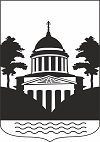 № 20, вторник  25 декабря 2018 года р.п.ЛюбытиноВ данном номере опубликованы следующие документы: 1.Решение Думы 24.12.2018 года О бюджете Любытинского муниципального района на 2019 год и на плановый период 2020 и 2021 годов 2. Решение Думы 24.12.2018 года О внесении изменений в решение Думы Любытинского муниципального района «О бюджете Любытинского муниципального района на 2018 год и на плановый период 2019 и 2020 годов»3. Решение Думы 24.12.2018 года О внесении изменения в Регламент Думы Любытинского муниципального района4. Решение Думы 24.12.2018 О Порядке проведения независимой антикоррупционной экспертизы принятых Думой Любытинского муниципального района нормативных правовых актов и проектов нормативных правовых актов, внесенных на рассмотрение  Думы  Любытинского муниципального района5. Решение Думы 24.12.2018 О плане работы Думы  Любытинского муниципального района на 2019 год  6. Решение Думы 24.12.2018 О внесении изменений в  Положение о предоставлении гражданами, претендующими на замещение должностей муниципальной службы, и муниципальными служащими сведений о своих доходах,  об имуществе и обязательствах имущественного характера7. Распоряжение  от 12.11.2018 № 553-рг О подготовке проекта по внесению изменений в Правила землепользования и застройки Любытинского сельского поселения         8. Распоряжение 18.12.2018 624-рг Об установлении стоимости 1 кв.метра общей площади жилья9. Распоряжение от 25.12.2018 № 637-рг О проведении открытых спортивных соревнований по горнолыжному спорту и сноуборду на рождественский  Кубок Главы Любытинского муниципального района в 2019 году10. Распоряжение от 25.12.2018 № 638-рг Об утверждении комплексного Плана мероприятий по улучшению администрирования и увеличения поступлений доходов в консолидированный бюджет области с территории Любытинского муниципального района на 2019 год11. Постановление 17.12.2018 № 1209 Об утверждении перечня специально отведенных мест для проведения встреч депутатов Государственной Думы Федерального Собрания Российской Федерации, депутатов Новгородской областной Думы с избирателями, перечня помещений, находящихся в муниципальной собственности, предоставляемых для проведения встреч депутатов Государственной Думы Федерального Собрания Российской Федерации, депутатов Новгородской областной Думы, Думы Любытинского муниципального района  с избирателями и Порядка предоставления помещений, находящихся в муниципальной собственности, для проведения встреч депутатов Государственной Думы Федерального Собрания Российской Федерации, депутатов Новгородской областной Думы, Думы Любытинского муниципального района с избирателями12. Постановление от 17.12.2018 № 1210 О комиссии по обследованию жилых поещений специализированного жилищного фонда, предоставляемых детям-сиротам и детям,оставшимся без попечения родителей, лицам из числа детей-сироти детей, оставшимся без попечения родителей, на территорииЛюбытинского муниципального района13. Постановление от 20.12.2018 № 1221  О приватизации муниципального унитарного предприятия «Любытинское водопроводно-канализационное хозяйство» путем преобразования в общество с ограниченной ответственностью «Любытинское водопроводно-канализационное хозяйство» 14. Постановление от 20.12.2018 № 1223 Об утверждении Административного регламента по предоставлению муниципальной услуги «Предоставление разрешения на осуществление земляных работ»15. Постановление от 20.12.2018 № 1226 о наделении победителя статусом специализированной  службы  по вопросам похоронного дела на территории Любытинского сельского поселения16 Постановление от 24.12.2018 № 1227 Об утверждении Положения о муниципальном проектном офисе Администрации Любытинского  муниципального района17. Постановление от 24.12.2018 № 1228 Об утверждении Порядка списания задолженности по бюджетным ссудам и кредитам сельскохозяйственных товаропроизводителей, выданных на возвратной основе перед бюджетом муниципального района18. Постановление от 24.12.2018 № 1229 Об утверждении Порядка разработки муниципальных программ Любытинского муниципального района, их формирования, реализации и проведения оценки эффективности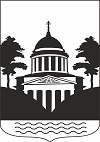            Российская Федерация           Новгородская область             ДУМА ЛЮБЫТИНСКОГО МУНИЦИПАЛЬНОГО РАЙОНА         РЕШЕНИЕО бюджете Любытинского муниципальногорайона на 2019 год и на плановый период 2020 и 2021 годовПринято Думой муниципального района 24.12.2018 годаДума муниципального района РЕШИЛА:1. Утвердить основные характеристики бюджета Любытинского муниципального района на 2019 год:1) прогнозируемый общий объем доходов бюджета Любытинского муниципального района в сумме 280723,04581 тыс. рублей;2) общий объем расходов бюджета Любытинского муниципального района в сумме 280723,04581 тыс. рублей.3) дефицит бюджета Любытинского муниципального района в сумме 0,00000 тыс. рублей.2.Утвердить основные характеристики бюджета Любытинского муниципального района на 2020 год и на 2021 год;1) прогнозируемый общий объем доходов бюджета Любытинского муниципального района на 2020 год в сумме 234166,77177 тыс. рублей и на 2021 год в сумме 243730,77177 тыс. рублей;2) общий объем расходов бюджета Любытинского муниципального района на 2020 год в сумме 234166,77177 тыс. рублей, в том числе условно утвержденные расходы в сумме 3 521,10000 тыс. рублей и на 2021 год в сумме   243730,77177 тыс. рублей,  в том числе условно утвержденные расходы в сумме 7 525,90000 тыс. рублей.3) прогнозируемый дефицит бюджета Любытинского муниципального района на 2020 год и на 2021 год в сумме 0,00000 тыс. рублей.3. Утвердить прогнозируемые поступления доходов в бюджет Любытинского муниципального района на 2019 год и плановый период 2020 и 2021 годов согласно приложению 1 к настоящему решению.4.Утвердить источники внутреннего финансирования дефицита бюджета Любытинского муниципального района на 2019 год и плановый период 2020 и 2021 годов согласно приложению 2 к настоящему решению.5. Установить, что в 2019 году остатки средств бюджета Любытинского  муниципального района по состоянию на 1 января 2019 года, за исключением остатков неиспользованных средств дорожного фонда Любытинского муниципального района, межбюджетных трансфертов, полученных из областного бюджета в форме субсидий, субвенций и иных межбюджетных трансфертов, имеющих целевое назначение, а также утвержденного в составе источников внутреннего финансирования дефицита бюджета муниципального района снижения остатков средств на счете по учету средств бюджета муниципального района, могут в полном объеме направляться на покрытие временных кассовых разрывов.6. В соответствии с пунктом 2 статьи 184 1   Бюджетного кодекса Российской Федерации утвердить:1) нормативы распределения доходов между, бюджетом муниципального района и бюджетами сельских поселений на 2019 год и плановый период 2020 и 2021 годов согласно приложениям 3-5 к настоящему решению. 7. Утвердить перечень главных администраторов доходов бюджета муниципального района согласно приложению 6 к настоящему решению.8. Утвердить перечень главных администраторов источников финансирования дефицита бюджета муниципального района согласно приложению 7 к настоящему решению.9.  Порядок определения части прибыли муниципальных унитарных предприятий, остающейся после уплаты налогов и иных обязательных платежей, и меры, применяемые к данным предприятиям:1) установить процент отчислений в бюджет муниципального района части прибыли муниципальных унитарных предприятий за 2018-2020 годы, остающейся после уплаты налогов и иных обязательных платежей, применяющих общий режим налогообложения, в размере 1 и 2 процентов, при общей рентабельности до 10 и свыше 10 процентов соответственно.Показатель «общая рентабельность» определять, как отношение чистой прибыли к выручке от продажи товаров, продукции, выполнения работ и оказания услуг.В случаях одновременного применения муниципальными унитарными предприятиями общего режима и специальных режимов налогообложения, показатель «общая рентабельность» определять по видам экономической деятельности, облагаемым по общему режиму налогообложения.2) установить процент отчислений в бюджет муниципального района части прибыли муниципальных унитарных предприятий за 2017-2020 годы, остающейся после уплаты налогов и иных обязательных платежей, применяющих специальные режимы налогообложения, в размере 1 процента.3) за несвоевременное и (или) неполное перечисление в бюджет муниципального района части прибыли муниципальное унитарное предприятие уплачивает пени по процентной ставке, равной одной трехсотой ставки рефинансирования Центрального банка Российской Федерации, действующей на дату их уплаты, за каждый день просрочки от суммы платежа, определенной в соответствии с настоящим пунктом.4) в случае выявления фактов занижения размеров части прибыли, подлежащей перечислению в бюджет муниципального района, при сдаче бухгалтерских   отчетов, а также по результатам проверок муниципальное унитарное предприятие уплачивает задолженность и пени в соответствии с подпунктом 3 пункта 9, а также штраф в размере 20 процентов от неуплаченной суммы платежа, определенной в соответствии с настоящим пунктом.5) зачисление части прибыли в бюджет муниципального района муниципальными унитарными предприятиями производится в порядке и сроки, установленные Администрацией Любытинского муниципального района.  10. Реструктуризация долгов сельскохозяйственных товаропроизводителей муниципального района перед бюджетом муниципального района в 2019-2021 годах проводится в соответствии с Федеральным законом от 9 июля 2002 года № 83-ФЗ «О финансовом оздоровлении сельскохозяйственных товаропроизводителей».Размер платы за отсроченную и (или) рассроченную задолженность по платежам в бюджет муниципального района устанавливается в размере 0,3 процента годовых.11. Разрешить Администрации Любытинского муниципального района по централизованным кредитам, выданным организациям агропромышленного комплекса и потребительской кооперации в 1994 году, бюджетным ссудам в виде товарного кредита на поставку горюче-смазочных материалов сельскохозяйственным товаропроизводителям выданным в 1996-1997 годах, бюджетным ссудам на финансирование расходов по оказанию сезонной финансовой поддержки сельскохозяйственным товаропроизводителям выданных в 2001-2002 годах, бюджетным ссудам на финансирование расходов по проведению уборочных работ в сельском хозяйстве выданной в 2000 году, юридическим лицам  и физическим лицам (далее - заемщики) за счет средств федерального бюджета, в 2019 году списывать задолженность, включая задолженность по неуплаченным процентам, пеням, штрафам заемщикам, если организации - заемщики  признаны определением арбитражного суда банкротами и ликвидированы.Порядок списания задолженности утверждается Администрацией Любытинского муниципального района.12. Операции со средствами, поступающими во временное распоряжение получателей средств бюджета муниципального района в соответствии с нормативными правовыми актами Российской Федерации, нормативными правовыми актами муниципального района, в соответствии с заключенным Соглашением учитываются на лицевых счетах, открытых им в Управлении Федерального казначейства по Новгородской области.13. Остатки средств бюджетных и автономных учреждений на счете Управления Федерального казначейства  по Новгородской области, открытом в учреждении Центрального банка Российской Федерации в соответствии с законодательством Российской Федерации для отражения операций со средствами бюджетных и автономных учреждений, перечисляются  Управлением Федерального казначейства  по Новгородской области в 2019 году в бюджет муниципального района, а также возвращаются на указанный счет в порядке, установленном Министерством финансов Российской Федерации, и в соответствии с Соглашением о перечислении остатков средств бюджетных и автономных учреждений, заключенным между Управлением Федерального казначейства  по Новгородской области и Администрацией муниципального района.14. Утвердить объем межбюджетных трансфертов, получаемых из других бюджетов бюджетной системы Российской Федерации на 2019 год в сумме   166809,24581 тыс. рублей, на 2020 год в сумме 106211,67177 тыс. рублей и на 2021 год в сумме 105260,97177 тыс. рублей.15. Утвердить общий объем бюджетных ассигнований, направляемых на исполнение публичных нормативных обязательств на 2019 год в сумме 11332,10000 тыс. рублей, на 2020 год в сумме 9262,20000 тыс. рублей и на 2021 год в сумме 9262,20000 тыс. рублей.16. Утвердить ведомственную структуру расходов бюджета муниципального района на 2019 год и плановый период 2020 и 2021 годов согласно приложению 8 к настоящему решению.17. Утвердить распределение бюджетных ассигнований по разделам, подразделам, целевым статьям, (муниципальным программам Любытинского муниципального района и непрограммным направлениям деятельности) группам и подгруппам видов расходов классификации расходов бюджета муниципального района на 2019 год и на плановый период 2020 и 2021 годов согласно приложению 9 к настоящему решению.18. Утвердить распределение бюджетных ассигнований по целевым статьям (муниципальным программам Любытинского муниципального района и непрограммным направлениям деятельности), группам и подгруппам видов расходов классификации расходов бюджета муниципального района на 2019 год и на плановый период 2020 и 2021 годов согласно приложению 10 к настоящему решению.19. Утвердить объем бюджетных ассигнований дорожного фонда Любытинского муниципального района на 2019 год в сумме 45039,60000 тыс. рублей, в том числе за счет субсидии бюджетам муниципальных районов на формирование муниципальных дорожных фондов 3778,00000 тыс. рублей, за счет средств субсидии на софинансирование расходов по реализации правовых актов Правительства Новгородской области по вопросам проектирования, строительства, реконструкции, капитального ремонта и ремонта автомобильных дорог общего пользования местного значения (за счет средств областного бюджета) 27020,0000 тыс.рублей.          Утвердить объем бюджетных ассигнований дорожного фонда Любытинского муниципального района на 2020 год в сумме 26598,90000 тыс. рублей, в том числе за счет субсидии бюджетам муниципальных районов на формирование муниципальных дорожных фондов 1889,00000 тыс. рублей        Утвердить объем бюджетных ассигнований дорожного фонда Любытинского муниципального района на 2021 год в сумме 36400,00000 тыс. рублей, в том числе за счет субсидии бюджетам муниципальных районов на формирование муниципальных дорожных фондов 1889,00000 тыс. рублей20. Установить размер резервного фонда Администрации Любытинского муниципального района на 2019 год в сумме 100,000 тыс. рублей, на 2020 год в сумме 100,000 тыс. рублей и на 2021 год в сумме 100,000 тыс. рублей.21. Субсидии юридическим лицам (за исключением субсидий учреждениям муниципального района), индивидуальным предпринимателям и физическим лицам – производителям товаров, работ, услуг предоставляются в порядке, установленном Администрацией муниципального района:1) субъектам малого и среднего предпринимательства в рамках муниципальной программы Любытинского муниципального района «Развитие малого и среднего предпринимательства в Любытинском районе на 2017 – 2020 годы» на возмещение части затрат:- на финансовую поддержку инвестиционных проектов субъектов малого и среднего предпринимательства путем возмещения части затрат на уплату процентов по кредитам  в рамках действующего законодательства Российской Федерации, а также проектов, направленных на развитие предпринимательской деятельности,- на технологическое присоединение энергопринимающих устройств к объектам электросетевого хозяйства;-на предоставление грантов начинающим субъектам малого предпринимательства, компенсирующих затраты, связанные с созданием собственного дела.22. Утвердить распределение межбюджетных трансфертов бюджетам сельских поселений на 2019 год и плановый период 2020 и 2021 год согласно приложению 11 к настоящему решению.23. Утвердить нормативы финансирования учреждений, подведомственных комитету образования, учитываемые при формировании показателей бюджета муниципального района:на 2019 год - согласно приложению12 к настоящему решению;на 2020 год- согласно приложению 13 к настоящему решению;на 2021 год- согласно приложению 14 к настоящему решению.24. Утвердить нормативы финансирования муниципальных организаций дополнительного образования детей, осуществляющих деятельность в области физической культуры и спорта: на 2019 год - согласно приложению 15 к настоящему решению;на 2020 год - согласно приложению 16 к настоящему решению;на 2021 год - согласно приложению 17 к настоящему решению.25. Определить на 2019-2021 годы следующий средний размер родительской платы за присмотр и уход за детьми в муниципальных образовательных организациях, реализующих образовательную программу дошкольного образования, для расчета компенсации родителям (законным представителям) детей, посещающих образовательные организации, реализующие образовательную программу дошкольного образования:                                                                                                                   (рублей)26. Установить на 2019 год и на плановый период 2020 и 2021 годов для расчета средств по возмещению расходов, связанных со служебными командировками на территории Российской Федерации, органам исполнительной власти муниципального района и организациям, финансируемым за счет средств бюджета муниципального района, размер суточных за каждый день нахождения в служебной командировке в городах Москва и Санкт-Петербург - 700 рублей, в прочих населенных пунктах - 350 рублей.27.Установить в 2019-2021 годах размер единовременной компенсационной выплаты на лечение (оздоровление) лицам, замещающим муниципальные должности и должности муниципальной службы  Любытинского муниципального района в сумме 40100 рублей.28. Бюджетные кредиты бюджетам сельских поселений предоставляются из бюджета муниципального района на срок до трех лет для частичного покрытия дефицитов бюджетов сельских поселений и покрытия временных кассовых разрывов, возникающих при исполнении бюджетов сельских поселений, а также для осуществления мероприятий, связанных с ликвидацией последствий стихийных бедствий.29. Установить плату за пользование бюджетными кредитами для частичного покрытия дефицитов бюджетов сельских поселений и на покрытие временных кассовых разрывов, возникающих при исполнении бюджетов сельских поселений – в размере 0,1 процента годовых, а при покрытии расходов, связанных с ликвидацией последствий стихийных бедствий - по ставке 0 процентов.30. Предоставление, использование и возврат указанных бюджетных кредитов, полученных из бюджета муниципального района, осуществляются в порядке, установленном Администрацией муниципального района.31. Утвердить Программу муниципальных внутренних заимствований муниципального района на 2019 год и плановый период 2020 и 2021 годов согласно приложению 18 к настоящему решению. 32. Установить предельный объем муниципального внутреннего долга муниципального района на 2019 год в сумме  53000,00000 тыс. рублей, на 2020 год в сумме 61000,00000 тыс. рублей, на 2021 год в сумме 74000,00000 тыс. рублей.33. Утвердить верхний предел муниципального внутреннего долга муниципального района на 1 января 2020 года в сумме 10000,000 тыс. рублей, на 1 января 2021 года 10000,000 тыс. рублей, на 1 января 2022 года 10000,000 тыс. рублей.34. Право осуществления муниципальных внутренних заимствований муниципального района принадлежит Администрации муниципального района.35.  Установить, что в соответствии с решениями председателя комитета  финансов Администрации Любытинского муниципального района дополнительно к основаниям, установленным пунктом 3 статьи 217 Бюджетного кодекса Российской Федерации, может осуществляться внесение изменений в сводную бюджетную роспись бюджета муниципального района без внесения изменений в настоящее решение по следующим основаниям:1) приведение кодов бюджетной классификации расходов и источников внутреннего финансирования дефицита бюджета муниципального района в соответствие с бюджетной классификацией Российской Федерации;2) уточнение источников внутреннего финансирования дефицита бюджета муниципального района в случае предоставления бюджету муниципального района из областного бюджета бюджетных кредитов;3) проведение операций по управлению муниципальным внутренним долгом Любытинского муниципального района, направленных на оптимизацию его структуры, а также снижение стоимости заимствований, не приводящих к увеличению дефицита бюджета муниципального района, верхнего предела муниципального внутреннего долга Любытинского муниципального района и расходов на обслуживание долговых обязательств;4) перераспределение бюджетных ассигнований между подгруппами вида расходов классификации расходов бюджетов в пределах общего объема бюджетных ассигнований, предусмотренных главному распорядителю средств бюджета муниципального района по соответствующей целевой статье (муниципальной программе Любытинского муниципального района и непрограммному направлению деятельности) и группе вида расходов классификации расходов бюджетов;5) перераспределение бюджетных ассигнований в пределах, утвержденных настоящим решением объемов бюджетных ассигнований на финансовое обеспечение реализации муниципальных программ Любытинского муниципального района в связи с внесением изменений в муниципальные программы Любытинского муниципального района, если такие изменения не связаны с определением видов и объемов межбюджетных трансфертов;6) перераспределение бюджетных ассигнований, в том числе в случае образования экономии, между разделами, подразделами, целевыми статьями (муниципальными программами Любытинского муниципального района и непрограммными направлениями деятельности), группами и подгруппами видов расходов классификации расходов бюджетов в пределах объема бюджетных ассигнований, предусмотренных главному распорядителю средств бюджета муниципального района на реализацию непрограммного направления деятельности;7) перераспределение бюджетных ассигнований между разделами, подразделами, целевыми статьями (муниципальными программами Любытинского муниципального района и непрограммными направлениями деятельности), группами и подгруппами видов расходов классификации расходов бюджетов, в том числе путем введения новых кодов классификации расходов, в пределах бюджетных ассигнований предусмотренных главному распорядителю средств бюджета муниципального района для выполнения условий в целях получения субсидий из областного бюджета;8) увеличение бюджетных ассигнований по отдельным разделам, подразделам, целевым статьям (муниципальным программам Любытинского муниципального района и непрограммным направлениям деятельности), группам и подгруппам видов расходов бюджета за счет экономии по использованию бюджетных ассигнований на оказание муниципальных услуг - в пределах общего объема бюджетных ассигнований, предусмотренных главному распорядителю средств бюджета муниципального района на оказание муниципальных услуг при условии, что увеличение бюджетных ассигнований по соответствующему виду расходов не превышает 10 процентов;9) перераспределение бюджетных ассигнований между разделами, подразделами, целевыми статьями (муниципальными программами Любытинского муниципального района и непрограммными направлениям деятельности), группами и подгруппами видов расходов классификации расходов бюджета муниципального района в пределах, предусмотренных главным распорядителям средств бюджета муниципального района бюджетных ассигнований на предоставление муниципальным бюджетным учреждениям и муниципальным автономным учреждениям субсидий на финансовое обеспечение муниципального задания на оказание муниципальных услуг (выполнение работ) и субсидий на иные цели;10) перераспределение бюджетных ассигнований между группами  и (или) подгруппами видов расходов классификации расходов бюджета муниципального района в пределах, предусмотренных главным распорядителям средств бюджета муниципального района бюджетных ассигнований на обеспечение деятельности органов местного самоуправления и подведомственных им муниципальных казенных учреждений;11) уменьшение бюджетных ассигнований по отдельным разделам, подразделам, целевым статьям (муниципальным программам Любытинского муниципального района и непрограммным направлениям деятельности), группам и подгруппам видов расходов классификации расходов бюджета муниципального района, предусмотренных главному распорядителю средств бюджета муниципального района, в размере экономии, полученной за счет конкурентных способов определения поставщиков (подрядчиков, исполнителей) при осуществлении закупок товаров, работ, услуг за исключением экономии средств бюджета муниципального района, предусмотренных на обслуживание муниципального долга Любытинского муниципального района, экономии расходов за счет средств, полученных из федерального бюджета и экономии средств дорожного фонда Любытинского муниципального района с одновременным увеличением размера Резервного фонда Любытинского муниципального района;12) поступление лимитов бюджетных обязательств на открытые в Управлении Федерального казначейства по Новгородской области лицевые счета для учета операций по переданным полномочиям получателя средств областного бюджета по перечислению в бюджет муниципального района межбюджетных трансфертов, сверх объемов соответствующих безвозмездных поступлений бюджета муниципального района, утвержденных настоящим решением;13) направление бюджетных ассигнований дорожного фонда Любытинского муниципального района в объеме их неполного использования  в отчетном финансовом году на увеличение бюджетных ассигнований дорожного фонда Любытинского муниципального района в текущем финансовом году в соответствии с пунктом 3 статьи 95 и пунктом 4 статьи 1794 Бюджетного кодекса Российской Федерации. 36. Настоящее решение вступает в силу с 1 января 2019 года.Председатель Думымуниципального района     В.Н.Иванов 24.12.2018№ 275Глава муниципального района      А.А.Устинов	 Примечание: погашение задолженности по пеням и штрафам за несвоевременную уплату налогов и сборов в части отмененных налогов и сборов осуществляется по нормативам зачисления соответствующих налогов и сборов в бюджет муниципального района    	 Примечание: погашение задолженности по пеням и штрафам за несвоевременную уплату налогов и сборов в части отмененных налогов и сборов осуществляется по нормативам зачисления соответствующих налогов и сборов в бюджет муниципального района 	 Примечание: погашение задолженности по пеням и штрафам за несвоевременную уплату налогов и сборов в части отмененных налогов и сборов осуществляется по нормативам зачисления соответствующих налогов и сборов в бюджет муниципального района Приложение 6 к  решению Думы муниципального района  «О бюджете Любытинского муниципального  района на  2019  год и на плановый период 2020 и 2021 годов»Перечень главных администраторовдоходов  бюджета муниципального районаПриложение 7к решению Думы муниципального района «О бюджете Любытинского муниципального района на 2019 и на плановый период 2020 и 2021 годов»Перечень главных администраторов источников финансирования 
дефицита бюджета Любытинского муниципального районаПриложение 12 к  решению Думы муниципального района «О бюджете Любытинского муниципального района на 2019 год и на  плановый период 2020 и 2021 годов»нормативыфинансирования учреждений подведомственных комитету образования АдминистрацииЛюбытинского муниципального района, учитываемые при формировании показателей бюджета муниципального района на 2019 годРаздел 1. 	Нормативы финансирования 	расходов на заработную плату 	(рублей в год)Раздел 2.	нормативы	финансирования расходов на материальное обеспечение 										     (рублей в год)Раздел 3.	нормативы 		финансирования мер социальной поддержки обучающихся Приложение 13 к  решению Думы муниципального района «О бюджете Любытинского муниципального района на 2019 год и на  плановый период 2020 и 2021 годов»нормативыфинансирования учреждений подведомственных комитету образования АдминистрацииЛюбытинского муниципального района, учитываемые при формировании показателей бюджета муниципального района на 2020 годРаздел 1. 	Нормативы финансирования 	расходов на заработную плату 	 (рублей в год)Раздел 2.	нормативы	финансирования расходов на материальное обеспечение 										     (рублей в год)Раздел 3.	нормативы 		финансирования мер социальной поддержки обучающихся Приложение 14 к  решению Думы муниципального района «О бюджете Любытинского муниципального района на 2019 год и на  плановый период 2020 и 2021 годов»нормативыфинансирования учреждений подведомственных комитету образования АдминистрацииЛюбытинского муниципального района, учитываемые при формировании показателей бюджета муниципального района на 2021 годРаздел 1. 	Нормативы финансирования 	расходов на заработную плату 	 (рублей в год)Раздел 2.	Нормативы	финансирования расходов на материальное обеспечение 										     (рублей в год)Раздел 3.    нормативы 		финансирования мер социальной поддержки обучающихся Приложение 15 к решению Думы муниципального района «О бюджете Любытинского муниципального района на 2019 год и на плановый период 2020 и 2021 годов»			 Местные нормативы       финансового обеспечения деятельности муниципальных организаций дополнительного образования детей, осуществляющих деятельность в области физической культуры и спорта и спортивных организаций, реализующих программы спортивной подготовки на 2019 годРаздел  1. Местные  нормативы  финансирования  расходов на заработную плату  ДЮСШ - детско-юношеская спортивная школаРаздел 2. Местный  норматив  финансирования  расходов  на  материальные  затраты  Приложение 16 к решению Думы муниципального района «О бюджете Любытинского муниципального района на 2019 год и на плановый период 2020 и 2021 годов»			 Местные  нормативы               финансового обеспечения деятельности муниципальных организаций дополнительного образования детей, осуществляющих деятельность в области физической культуры и спорта и спортивных организаций, реализующих программы спортивной подготовки на 2020  годРаздел  1. Местные  нормативы  финансирования    расходов  на заработную      плату        ДЮСШ - детско-юношеская спортивная школа      Раздел 2. Местный  норматив  финансирования  расходов  на  материальные  затраты  Приложение 17 к решению Думы муниципального района «О бюджете Любытинского муниципального района на 2019 год и на плановый период 2020 и 2021 годов»			 Местные нормативы             финансового обеспечения деятельности муниципальных организаций дополнительного образования детей, осуществляющих деятельность в области физической культуры и спорта и спортивных организаций, реализующих программы спортивной подготовки на 2021  годРаздел  1. Местные  нормативы  финансирования  расходов                                               на заработную плату  ДЮСШ - детско-юношеская спортивная школаРаздел 2. Местный  норматив  финансирования  расходов  на  материальные  затраты             Российская Федерация           Новгородская область             ДУМА ЛЮБЫТИНСКОГО МУНИЦИПАЛЬНОГО РАЙОНА         РЕШЕНИЕО внесении изменений в решение Думы Любытинского муниципальногорайона «О бюджете Любытинского муниципального района на 2018 годи на плановый период 2019 и 2020 годов»Принято Думой муниципального района  24.12.2018 годаДума муниципального района:РЕШИЛА:Внести в решение Думы Любытинского муниципального района от 22.12.2017 № 204 «О бюджете Любытинского муниципального района на 2018 год и на плановый период 2019 и 2020 годов» (бюллетень Официальный вестник от 25.12.17 №17, от 02.03.18 №3, от 12.04.18 №5, от 04.05.18 № 6, от 25.06.18 № 8, от 31.07.18 № 10; от 31.08.18 №11, от 10.09.18 №13, от 28.09.18 №14, от 22.10.2018 № 15, от 23.11.2018 № 17, от 03.12.2018 № 18) следующие изменения:1. В подпункте 1) пункта 1 цифры «307 930,76260 тыс. рублей» заменить цифрами «313 894,35038 тыс. рублей». В подпункте 2) пункта 1 цифры «313 506,11576 тыс. рублей» заменить цифрами «310 459,61899  тыс. рублей».Подпункт 3) пункта 1 изложить в следующей редакции: «профицит бюджета Любытинского муниципального района в сумме 3 434,73139 тыс. рублей.Подпункт 3) пункта 2 изложить в следующей редакции: «прогнозируемый профицит бюджета Любытинского муниципального района на 2019 год в сумме 446,00000 тыс. рублей, на 2020 год в сумме 40,00000 тыс. рублей.2.  В пункте 14 цифры «204 392,46147 тыс. рублей» заменить цифрами «201 181,27638тыс. рублей».3. В пункте 15 цифры «45 618,60000 тыс. рублей» заменить цифрами «42 724,16649 тыс. рублей».4. Приложение 1 к решению Думы Любытинского муниципального района «О бюджете Любытинского муниципального района на 2018 год и на плановый период 2019 и 2020 годов» изложить в следующей редакции:  5. Приложение 2 к решению Думы Любытинского муниципального района «О бюджете Любытинского муниципального района на 2018 год и на плановый период 2019 и 2020 годов» изложить в следующей редакции:  6. Приложения 8-9 к решению Думы Любытинского муниципального района «О бюджете Любытинского муниципального района на 2018 год и на плановый период 2019 и 2020 годов» изложить в следующей редакции:7. Приложение 10 к решению Думы Любытинского муниципального района ««О бюджете Любытинского муниципального района на 2018 год и на плановый период 2019 и 2020 годов»  изложить в следующей редакции:8.  Опубликовать настоящее решение в бюллетени «Официальный вестник» и разместить на официальном сайте Администрации Любытинского муниципального района в сети Интернет.Председатель Думымуниципального района                                         В.Н.Иванов 24.12.2018№ 276Глава муниципального района                                         А.А.Устинов           Российская Федерация           Новгородская область             ДУМА ЛЮБЫТИНСКОГО МУНИЦИПАЛЬНОГО РАЙОНАРЕШЕНИЕО внесении изменения в Регламент Думы Любытинского муниципального районаПринято Думой  муниципального района 24.12.2018 года                    Дума муниципального районаРЕШИЛА:       1. Внести  изменение в пункт  5  статьи 8.1.    Регламента Думы Любытинского муниципального района, утвержденного решением Думы муниципального района от 28.05.2013 № 191,  изложив в новой  редакции:«Статья 8.1. Взаимодействие Думы муниципального района  и прокуратуры Любытинского района	5. Проекты внесенных в Думу нормативно правовых актов направляются в прокуратуру Любытинского района Новгородской области для изучения и внесения, в случае необходимости, замечаний не позднее 7 дней до заседания. Передача нормативных правовых актов осуществляется в форме электронного документа на адрес электронной почты prok53lub@gmail.com.».Председатель Думымуниципального района                                         В.Н.Иванов 24.12.2018№ 277Глава муниципального района                                         А.А.Устинов           Российская Федерация           Новгородская область             ДУМА ЛЮБЫТИНСКОГО МУНИЦИПАЛЬНОГО РАЙОНАРЕШЕНИЕО Порядке проведения независимой антикоррупционной экспертизы принятых Думой Любытинского муниципального района нормативных правовых актов и проектов нормативных правовых актов, внесенных на рассмотрение  Думы  Любытинского муниципального района 
Принято Думой муниципального района 24.12.2018 года	В соответствии с Федеральным законом от 25 декабря 2008 года N 273-ФЗ "О противодействии коррупции", Федеральным законом от 17 июля 2009 года N 172-ФЗ "Об антикоррупционной экспертизе нормативных правовых актов и проектов нормативных правовых актов"  Дума муниципального района РЕШИЛА:	1. Утвердить прилагаемый Порядок проведения независимой антикоррупционной экспертизы принятых Думой Любытинского муниципального района нормативных правовых актов и проектов нормативных правовых актов, внесенных на рассмотрение Думы  Любытинского муниципального района.     2. Настоящее решение опубликовать в бюллетене «Официальный вестник» и разместить на официальном сайте Администрации муниципального района в информационно-коммуникационной сети Интернет.Председатель Думымуниципального района                                         В.Н.Иванов 24.12.2018№ 278Глава муниципального района                                         А.А.УстиновУтвержденРешением Думы муниципального районаот 24.12.2018 № 278Порядокпроведения независимой антикоррупционной экспертизы принятых Думой Любытинского муниципального районанормативных правовых актов и проектов нормативных правовых актов, внесенных на рассмотрение Думы  Любытинского муниципального района 1. Общие положения
	1.1. Настоящий Порядок разработан в соответствии с частью 1 статьи 5 Федерального закона от 17 июля 2009 года N 172-ФЗ "Об антикоррупционной экспертизе нормативных правовых актов и проектов нормативных правовых актов" в целях создания условий для проведения независимой антикоррупционной экспертизы принятых Думой Любытинского муниципального района нормативных правовых актов и проектов нормативных правовых актов, внесенных на рассмотрение Думы  Любытинского муниципального района (далее - независимая антикоррупционная экспертиза), определяет срок проведения независимой антикоррупционной экспертизы, порядок рассмотрения заключений по результатам независимой антикоррупционной экспертизы и направления ответов о результатах экспертизы лицам, проводившим независимую антикоррупционную экспертизу.	1.2. Независимая антикоррупционная экспертиза осуществляется в соответствии с Федеральным законом от 25 декабря 2008 года N 273-ФЗ "О противодействии коррупции", Федеральным законом от 17 июля 2009 года N 172-ФЗ "Об антикоррупционной экспертизе нормативных правовых актов и проектов нормативных правовых актов", Постановлением Правительства Российской Федерации от 26 февраля 2010 года N 96 "Об антикоррупционной экспертизе нормативных правовых актов и проектов нормативных правовых актов" и иными правовыми актами в указанной сфер		1.3. Независимая антикоррупционная экспертиза проводится институтами гражданского общества и гражданами (далее - независимые эксперты) за счет собственных средств. Порядок и условия аккредитации экспертов по проведению независимой антикоррупционной экспертизы нормативных правовых актов (проектов нормативных правовых актов) устанавливаются федеральным органом исполнительной власти в области юстиции.2. Обеспечение проведения независимой антикоррупционной экспертизы
	2.1. В целях обеспечения возможности проведения независимой антикоррупционной экспертизы проектов нормативных правовых актов, внесенных на рассмотрение Думы  Любытинского муниципального района, указанные проекты размещаются на официальном сайте в информационно-телекоммуникационной сети "Интернет" в сроки, установленные постановлением Администрации муниципального района от 22.11.2018 № 1071 «Об утверждении Порядка информационного наполнения сайта Администрации муниципального района в в информационно-телекоммуникационной сети "Интернет"»  с указанием дат начала и окончания приема заключений по результатам независимой антикоррупционной экспертизы проектов нормативных правовых актов, внесенных на рассмотрение Думы  Любытинского муниципального района.
	2.2. Возможность проведения независимой антикоррупционной экспертизы принятых Думой Любытинского муниципального района нормативных правовых актов обеспечивается посредством их размещения на официальном сайте в информационно-телекоммуникационной сети "Интернет", а также посредством официального опубликования в бюллетене «Официальный вестник». 	Независимая антикоррупционная экспертиза принятых Думой Любытинского муниципального района нормативных правовых актов может быть проведена независимыми экспертами в любое время с момента их официального опубликования.	2.3. Заключения по результатам независимой антикоррупционной экспертизы могут быть направлены независимыми экспертами в Думу Любытинского муниципального района  нарочно, почтовой связью либо в виде электронного документа на адрес электронной  почты  duma.lub@yandex.ru ​	В заключении по результатам независимой антикоррупционной экспертизы должны быть указаны выявленные в принятом Думой Любытинского муниципального района нормативном правовом акте (проекте нормативного правового акта, внесенного на рассмотрение Думы Любытинского муниципального района) коррупциогенные факторы и предложены способы их устранения.3. Порядок рассмотрения заключений по результатам независимой антикоррупционной экспертизы
	3.1. Поступившее в   Думу Любытинского муниципального района заключение независимого эксперта подлежит обязательной регистрации, после чего в этот же день передается председателю Думы  Любытинского муниципального района.	Председатель Думы  Любытинского муниципального района направляет поступившее заключение в комиссию Думы Любытинского муниципального района по проведению антикоррупционной экспертизы (далее - Комиссия), которая рассматривает заключение и готовит мотивированное решение, содержащее выводы о наличии либо отсутствии в нормах проекта нормативного правового акта, внесенного на рассмотрение Думы   муниципального района (принятого Думой Любытинского муниципального района нормативного правового акта), указанных в заключении независимого эксперта, положений, способствующих созданию условий для проявления коррупции.	Решение Комиссии носит рекомендательный характер. Решение Комиссии направляется председателю Думы Любытинского муниципального района для принятия соответствующего решения и направления ответа независимому эксперту.	По итогам рассмотрения заключения независимого эксперта и решения Комиссии председатель Думы Любытинского муниципального района принимает одно из следующих решений:	а) согласиться с наличием всех или отдельных указанных в заключении по результатам независимой антикоррупционной экспертизы коррупциогенных факторов, выявленных в проекте нормативного правового акта, внесенного на рассмотрение Думы Любытинского  муниципального района (принятом Думой Любытинского муниципального района нормативном правовом акте).	В этом случае проект    нормативного правового акта возвращается разработчику для подготовки  соответствующих изменений,   нормативный правовой акт    направляется разработчику для внесения изменений либо признании его утратившим силу;	б) не согласиться с наличием указанных в заключении по результатам независимой антикоррупционной экспертизы коррупциогенных факторов, выявленных в проекте нормативного правового акта, внесенного на рассмотрение Думы Любытинского муниципального района (принятом Думой муниципального района нормативном правовом акте).	По результатам рассмотрения заключения за подписью председателя Думы Любытинского муниципального района гражданину или организации, проводившим независимую экспертизу, направляется мотивированный ответ, за исключением случаев, когда в заключении отсутствует предложение о способе устранения выявленных коррупциогенных факторов.	Ответ направляется на почтовый адрес и (или) на адрес электронной почты, указанные независимым экспертом в заключении, в 30-дневный срок со дня поступления заключения независимого эксперта в Думу Любытинского муниципального района.           Российская Федерация           Новгородская область             ДУМА ЛЮБЫТИНСКОГО МУНИЦИПАЛЬНОГО РАЙОНАРЕШЕНИЕО плане работы Думы  Любытинского муниципального района на 2019 годПринято Думой муниципального района 24.12.2018года.Дума муниципального районаРЕШИЛА:1.Утвердить прилагаемый план работы Думы Любытинского муниципального района на 2019 год.2. Опубликовать решение в бюллетене «Официальный вестник» и разместить на официальном сайте Администрации Любытинского муниципального района в сети Интернет. Председатель Думымуниципального района                                              В.Н.Иванов 24.12.2018№ 279Утвержден                                                                                           решением Думы муниципального  района                                                                                               от 24 .12.2018 № 279        П Л А Нработы Думы   Любытинского муниципального района на 2019 год февраль15 февраля – заседание Думы района1. Об отчете Главы муниципального района о результатах своей деятельности  и о результатах деятельности Администрации муниципального района за 2018 год2. О работе Думы муниципального района за 2018 год.3. О работе Контрольно-счетной палаты Любытинского муниципального района за 2018 год.4. Об информации  начальника отделения  полиции по Любытинскому району  МО МВД России «Боровичский»  «Об итогах оперативно служебнойдеятельности отделения полиции по Любытинскому району МОМВД России «Боровичский» за  2017 год  и состоянии оперативной обстановки на территории Любытинского района» 5. О внесении изменений  в бюджет муниципального  района на 2019 год  и плановый период 2020 и 2021 годов.Апрель19 апреля – заседание Думы района.1. Об исполнении муниципальных программ на териитории Любытинского муниципального района2. О внесении изменений  в бюджет муниципального  района на 2019 год  и плановый период 2020 и 2021 годов.3. О присвоении звания «Почётный гражданин Любытинского района».4.  Отчет об исполнении бюджета Любытинского муниципального района за 2018 год.5. Информация об автомобильных дорогах и дорожной деятельности на территории Любытинского муниципального района6. О молодежной политике на территории Любытинского  муниципального района.июнь15 июня – заседание Думы района.1. О внесении изменений  в бюджет муниципального  района на 2019 год  и плановый период 2020 и 2021 годов.2.  Информация  об итогах организации и проведения летней оздоровительной компании в 2019 году.	3.  О состоянии работы по профилактике безнадзорности и правонарушений несовершеннолетних, защите их прав и законных интересов несовершеннолетних, мерах по предупреждению подростковой преступности.август17 августа -  заседание Думы района.1. О внесении изменений  в бюджет муниципального  района на 2019 год  и плановый период 2020 и 2021 годов.2. О внесении изменений в Устав Любытинского муниципального района.	3. О внесении изменений в Устав Любытинского муниципального района.октябрь19 октября - заседание Думы района1. О проекте бюджета муниципального района на 2020 год  и плановый период 2021 и 2022 годов.2. О внесении изменений  в бюджет муниципального  района на 2019 год  и плановый период 2020 и 2021 годов.3. О деятельности Молодежного совета при Думе муниципального района за 2019 год.4. О кандидатуре в Книгу Почета Новгородской области.          5. О реализации Администрацией  муниципального района мер по противодействию коррупции в границах муниципального района   за 2019 год.декабрь15 декабря – заседание Думы района	1. О бюджете муниципального района на 2019 год и на плановый период 2020-2021 годы.3. О внесении изменений  в бюджет муниципального  района на 2019 год  и плановый период 2020 и 2021 годов.4. О плане работы Думы Любытинского муниципального района на 2020 год.II. Работа депутатов Думы Любытинского муниципального района.	1. Прием граждан депутатами Думы  муниципального района Срок: по отдельному графику 	2. Работа депутатов Думы  муниципального района с просьбами и предложениями граждан. Срок: постоянно. 	3. Проведение отчетов депутатов Думы  муниципального района перед избирателями  . Срок: каждое полугодие. 	4. Участие депутатов Думы  муниципального района в работе собраний граждан, проводимых Главами сельских поселений. Срок: по мере проведения. III. Работа постоянных комиссий Думы района.	1. Постоянные депутатские комиссии работают по плану работы Думы.	2. Основной вопрос на заседании каждой комиссии – вопрос, выносимый на заседание Думы района.IY. Работа с прессой.Информирование средств массовой информации о заседаниях Думы района, постоянных депутатских комиссий, принятых ими решениях, интервью с депутатами в рубрике “Депутатский канал”.Примечание: повестка дня заседания Думы муниципального  района в течение года может дополняться и изменяться. Российская Федерация Новгородская областьДУМА ЛЮБЫТИНСКОГО МУНИЦИПАЛЬНОГО  РАЙОНАР Е Ш Е Н И ЕО внесении изменений в  Положение о предоставлении гражданами, претендующими на замещение должностей муниципальной службы, и муниципальными служащими сведений о своих доходах,  об имуществе и обязательствах имущественного характераПринято Думой муниципального района 24.12.2018 года.Дума муниципального районаРЕШИЛА:	1. Внести в Положение о предоставлении гражданами, претендующими на замещение должностей муниципальной службы, и муниципальными служащими сведений о своих доходах,  об имуществе и обязательствах имущественного характера, утвержденное решением Думы муниципального района от 26.06.2015 №366 изменение, дополнив часть 1 пункт 3 абзацем следующего содержания:«Сведения о доходах, расходах, об имуществе и обязательствах имущественного характера, представляются с использованием специального программного обеспечения «Справки БК», размещенного на официальном сайте федеральной государственной информационной системы «Единая 
информационная система управления кадровым составом государственной гражданской службы Российской Федерации» в информационно-телекоммуникационной сети «Интернет».».2.Настоящее решение вступает в силу с 1 января 2019 года.	2. Опубликовать решение в бюллетене  «Официальный вестник» и разместить на официальном сайте Администрации муниципального района   в информационно-коммуникационной сети Интернет.Председатель Думымуниципального района         В.Н.Иванов 24.12.2018№ 280Глава муниципального района       А.А.УстиновРоссийская  ФедерацияНовгородская областьАдминистрация  Любытинского муниципального района  Р А С П О Р Я Ж Е Н И Еот 12.11.2018 № 553-ргр.п.ЛюбытиноО подготовке проекта по внесению изменений в Правилаземлепользования и застройки Любытинского сельского поселенияВ соответствии со статьями 9, 24, 25 Градостроительного кодекса Российской Федерации, Федеральным законом от 06 октября 2003 года                       № 131-ФЗ «Об общих принципах организации местного самоуправления в Российской Федерации»:1. Приступить к организации работ по подготовке проекта о внесении изменений в нормативный правовой акт Правила землепользования и застройки Любытинского сельского поселения в части карты градостроительного зонирования.2. Срок проведения указанных работ  до 25 декабря 2018 года.3. Контроль за исполнением распоряжения оставляю за собой.4. Разместить распоряжение на официальном сайте Администрации муниципального района  в информационно-телекоммуникационной сети «Интернет».Главамуниципального района                                                   А.А.УстиновРоссийская  ФедерацияНовгородская областьАдминистрация  Любытинского муниципального района  Р А С П О Р Я Ж Е Н И Еот 18.12.2018 № 624-ргр.п.ЛюбытиноОб установлении стоимости 1 кв.метра общей площади жилья	На основании областного закона от 24.12.2013 № 431-ОЗ (в редакции от 10.12.2018 № 339-ОЗ) «О наделении органов местного самоуправления муниципальных районов, городского округа отдельными государственными полномочиями по обеспечению жильем детей-сирот и детей, оставшихся без попечения родителей, а также лиц из числа детей-сирот и детей, оставшихся без попечения родителей»:	 установить среднюю стоимость одного квадратного метра общей площади жилья, приобретаемого для детей-сирот и детей, оставшихся без попечения родителей, а также лиц из числа детей-сирот и детей, оставшихся без попечения родителей, в размере 25016 (двадцать пять тысяч шестнадцать) рублей в Любытинском муниципальном районе на 2019 год.Главамуниципального района                                                    А.А.УстиновРоссийская  ФедерацияНовгородская областьАдминистрация  Любытинского муниципального района  Р А С П О Р Я Ж Е Н И Еот 25.12.2018 № 637-ргр.п.ЛюбытиноО проведении открытых спортивных соревнований погорнолыжному спорту и сноуборду на рождественский  Кубок Главы Любытинского муниципального района в 2019 году   		В целях популяризации и развития горнолыжного спорта и сноуборда в Любытинском муниципальном районе:1.  Утвердить  прилагаемое Положение  о  проведении  открытых спортивных соревнований по горнолыжному спорту и сноуборду на рождественский Кубок Главы Любытинского муниципального района в 2019 году (далее мероприятие). 2. Комитету культуры, спорта и туризма Администрации муниципального района организовать проведение мероприятия 8 января 2019 года на территории горнолыжного клуба «Любогорье» (по согласованию).  3.  Муниципальному бюджетному учреждению «Хозяйственно-диспет-черская служба» обеспечить транспортное обслуживание организатора соревнований - комитет культуры, спорта и туризма Администрации муниципального района для проведения мероприятия.4. Рекомендовать отделению полиции по Любытинскому району меж-муниципального отдела Министерства внутренних дел России «Боровичский» организовать охрану общественного порядка при проведении массового мероприятия.5. Рекомендовать государственному областному бюджетному учреждению здравоохранения «Зарубинская центральная районная больница» обеспечить выездное медицинское обслуживание мероприятия.6. Контроль за выполнением распоряжения оставляю за собой.7. Разместить распоряжение на официальном сайте Администрации муниципального района в информационно-телекоммуникационной сети «Интернет».Главамуниципального района                                                     А.А.Устинов                                                        Утвержденораспоряжением Администрации         муниципального района          от 25.12.2018 № 637-ргП О Л О Ж Е Н И Ео  проведении открытых спортивных соревнований погорнолыжному спорту и сноуборду на рождественский  Кубок Главы Любытинского муниципального района в 2019 году	1.Задачи и цели     	 Целями и задачами проведения открытых спортивных соревнований по горнолыжному спорту и сноуборду на рождественский  Кубок Главы Любытинского муниципального района в 2019 году являются:     	 популяризация и развитие горнолыжного спорта и  сноуборда  в муниципальном районе;      	повышение уровня спортивного мастерства и выявление  сильнейших спортсменов  муниципального района, Новгородской области и других регионов Российской Федерации;      	пропаганда среди молодёжи и населения здорового образа жизни;     	формирование патриотического духа подрастающего поколения;      	развитие дружеских связей между районами, регионами, приобретение соревновательного опыта.	2.Время и место  проведения      	Соревнования  проводятся  8  января 2019 года на территории горно-лыжного клуба «Любогорье» www.lubogora.ru (Россия, Новгородская область, Любытинский район, деревня Селище, координаты:  58.817358, 33.548461, 58°49′2″N, 33°32′54″E).       	Мероприятие пройдет на трассе № 1  горнолыжного клуба «Любо-горье», дисциплина гигантский слалом в горных лыжах и сноуборде.      	Регистрация участников соревнования, в том числе подтверждение регистрации, с 10.00 до 11.30 в здании «Пункта проката».      	Торжественное открытие в 11.50 у здания «Кафе» в соответствии с приложенной схемой размещения.      	Разминка, просмотр трассы в 11.30.  	Начало соревнований 12.00.	3.Организация соревнования и судейство      	Общее руководство подготовкой и проведением соревнования  осу-ществляет Администрация Любытинского муниципального района. Содействие в организации, информационное обеспечение возлагается на Администрацию горнолыжного клуба «Любогорье» (по согласованию). Непосредственную подготовку и проведение спортивных соревнований по горнолыжному спорту и сноуборду осуществляет судейская бригада из Санкт-Петербурга (горнолыжная школа «Центр горнолыжной подготовки «ВИРАЖ») и р.п.Любытино, которая оставляет за собой право вносить изменения в порядок проведения соревнования.     	 4. Участники соревнования       	К участию в спортивных  соревнованиях допускаются  спортсмены,  ознакомившиеся с Правилами соревнований по горнолыжному спорту и сноуборду, настоящим Положением, имеющие сноуборд или горные лыжи,  удовлетворяющие требованиям технической комиссии в исправном состоя-нии, защитную амуницию и представившие при регистрации документы в соответствии  с действующими   Правилами соревнований:      	паспорт гражданина РФ или свидетельство о рождении;      	медицинский  страховой  полис;      	страховка от несчастного случая или договор о страховании (оригинал) каждого участника соревнований;      	заявка с росписью о личной ответственности за свое здоровье.	Возрастные группы участников:      	Если в группе принимают участие менее 3-х спортсменов, группа присоединяется к старшей группе. Если самая старшая группа состоит менее чем из 3 спортсменов, она объединяется с младшей.     Дети и юниоры:     1 группа - дети 2011-2012 г.г.  (07-06 лет)     2 группа - дети 2009-2010 г.г.  (09-08 лет)     3 группа - дети 2007-2008 г.г.  (11-10 лет)     4 группа - юниоры 2005-2006 г.г. (13-12 лет)     5 группа - юниоры 2003-2004 г.г. (15-14 лет)      Взрослые     6 группа - юноши и девушки  2002-1998 г.г.(16-20 лет)     7 группа - мужчины и женщины  1997-1988 г.г. (21-30 лет)     8 группа - мужчины и женщины  1987-1978 г.г. (31-40 лет)     9 группа - мужчины и женщины  1977-1968 г.г.(41-50 лет)     10 группы - мужчины и женщины  1967-1958 г.г. (51-60 лет)     11 группа - мужчины и женщины  1957 г. и старше (61 год и старше)      Участник соревнования при регистрации вносит залог в сумме 200 рублей и получает карточку на право пользования бугельным подъёмником в количестве 5 подъёмов и нагрудный номер. После завершения возвращает нагрудный номер,  карточку и получает возврат залога в полном объёме.5.Программа проведения соревнования  и определение результатов     	Соревнования проводятся по правилам соревнований, утвержденных FIS. В соревнованиях участвуют спортсмены, ветераны и любители горнолыжного спорта и сноубординга в дисциплинах:      	слалом гигант (в 1 попытке);      	слалом гигант сноуборд (в 1 попытке).      	Победителем считается участник, показавший лучший результат в спусках.       	Спортсмен, сошедший с трассы спуска во время соревнования, имеет право на второй старт вне конкурса, при обращении к главному судье и принятому положительному решению по перестартовке. Спортсмены получают право на дополнительный спуск после завершения спуска последнего участника общих соревнований.       	6. Награждение      	По итогам соревнований участники, занявшие I-II-III места в каждой возрастной группе, награждаются в личном зачёте в видах программы,  Кубками, медалями и Дипломами Администрации Любытинского муниципального района. Возможно награждение призеров призами.      	7.  Финансирование      	Финансирование мероприятия осуществляется за счет средств муниципального автономного учреждения «Физкультурно-спортивный центр» и спонсорской помощи. При наличии спонсорской помощи расходы муниципального автономного учреждения «Физкультурно-спортивный центр» могут быть уменьшены. Спортсмены, выезжающие на соревнования, финансируются за счёт командирующих организаций или личных средств.       	8.  Заявки на участие      	Заявки на участие принимаются судейской бригадой при регистрации участников. Предварительную заполненную заявку можно прислать на электронный адрес lena3580@bk.ru и при регистрации только подтвердить участие согласно  приложению 1.      	Договор о страховании (оригинал) каждый  участник соревнования предъявляет лично при регистрации. МАУ ФСЦ организует работу страховой компании на территории клуба в день проведения соревнований. Каждый участник имеет право зарегистрироваться в любой страховой компании.      	9. Обеспечение безопасности      	Учитывая, что сноуборд и горные лыжи являются опасным и травмоопасными видами спорта, участники не допускаются к старту на технически неисправных сноубордах, горных лыжах и без защитного шлема. Участники, допущенные к старту, несут полную ответственность за свои действия на трассе соревнований и не могут, в случае получения травмы или увечья, предъявлять претензии к устроителям соревнований. Подпись в заявочном листе о личной ответственности за свою жизнь и состояние здоровья обязательна.       	10. Организаторы соревнования       	Организаторы соревнования оставляют за собой право вносить изменения в порядок проведения соревнования.     	 Оргкомитет открытого соревнования по горнолыжному спорту и сноуборду:    	1. Устинов Андрей Александрович,  Глава муниципального района, р.п.Любытино, ул. Советов, 29.    	 2. Богданова Елена Викторовна, заместитель председателя комитета   культуры,  спорта и туризмам Администрации муниципального района,  мобильный телефон  +7 921 027 7555. Данное Положение является официальным вызовом на соревнования.Приложение №1Регламент дня соревнований                Заявка участника открытых спортивных соревнований по горнолыжному спорту и сноуборду на рождественский  Кубок Главы Любытинского муниципального района в 2019 годуЗаявка оформлена и подана в судейскую коллегию  «____» _________________ 2019 года_____________________________________  (______________________________)Российская  ФедерацияНовгородская областьАдминистрация  Любытинского муниципального района  Р А С П О Р Я Ж Е Н И Еот 25.12.2018 № 638-ргр.п.ЛюбытиноОб утверждении комплексного Плана мероприятий по улучшениюадминистрирования и увеличения поступлений доходов в консолидированный бюджет области с территории Любытинского муниципального района на 2019 год 1. Утвердить комплексный План мероприятий по улучшению администрирования и увеличения поступлений доходов в консолидированный бюджет области с территории Любытинского муниципального района на 2019 год.2. Опубликовать распоряжение в бюллетене «Официальный вестник» и разместить на официальном сайте Администрации Любытинского муниципального района в информационно-телекоммуникационной сети «Интернет».Главамуниципального района                                                    А.А.Устинов                                                                                                                                        Утвержден                                                                                                                                      распоряжением Администрации                                                                                                                                       муниципального района                                                                                                                                       от 25.12.2018 № 638-ргКомплексный план мероприятий, направленных на легализацию доходов налогоплательщиков и увеличение поступлений доходов в консолидированный  бюджет Новгородской области с территории Любытинского  муниципального района в 2019 годуРоссийская  ФедерацияНовгородская областьАдминистрация  Любытинского муниципального районаП О С Т А Н О В Л Е Н И Еот 14.12.2018 № 1197р.п.ЛюбытиноОб утверждении промежуточного и ликвидационного балансов Муниципального казённого учреждения «Центр финансово-методического сопровождения»	В соответствии со статьей 63 Гражданского кодекса Российской Федерации, во исполнение постановления Администрации Любытинского муниципального района от 30.08.2018 № 795 «О ликвидации Муниципального казённого учреждения «Центр финансово-методического сопровождения» Администрация муниципального района ПОСТАНОВЛЯЕТ:Утвердить промежуточный и ликвидационный балансы Муниципального казённого учреждения «Центр финансово-методического сопровождения» по состоянию на 01.12.2018 и на 26.12.2018.Председателю ликвидационной комиссии Павловой С.В. предоставить промежуточный и ликвидационный балансы в Межрайонную инспекцию Федеральной налоговой службы № 6 по Новгородской области.Настоящее постановление вступает в силу с момента подписания и подлежит размещению на официальном сайте Администрации муниципального района и в информационно-телекоммуникационной сети «Интернет»Главамуниципального района                                                              А.А.УстиновРоссийская  ФедерацияНовгородская областьАдминистрация  Любытинского муниципального районаП О С Т А Н О В Л Е Н И Еот 17.12.2018 № 1209 р.п.ЛюбытиноОб утверждении перечня специально отведенных мест для проведения встреч депутатов Государственной Думы Федерального Собрания Российской Федерации, депутатов Новгородской областной Думы 
с избирателями, перечня помещений, находящихся в муниципальной собственности, предоставляемых для проведения встреч депутатов Государственной Думы Федерального Собрания Российской Федерации, депутатов Новгородской областной Думы, Думы Любытинского муниципального района  с избирателями и Порядка предоставления помещений, находящихся в муниципальной собственности, для проведения встреч депутатов Государственной Думы Федерального Собрания Российской Федерации, депутатов Новгородской областной Думы, Думы Любытинского муниципального района с избирателями В соответствии со статьей 8 Федерального закона от 8 мая 1994 года
№ 3-ФЗ «О статусе члена Совета Федерации и статусе депутата Государственной Думы Федерального Собрания Российской Федерации», статьей            11 Федерального закона от 6 октября 1999 года № 184-ФЗ «Об общих принципах организации законодательных (представительных) и исполнительных органов государственной власти субъектов Российской Федерации» Администрация Любытинского муниципального района  ПОСТАНОВЛЯЕТ:1. Утвердить прилагаемые: перечень специально отведенных мест для проведения встреч депутатов Государственной Думы Федерального Собрания Российской Федерации, депутатов Новгородской областной Думы, Думы Любытинского муниципального района с избирателями;перечень помещений, находящихся в муниципальной собственности, предоставляемых для проведения встреч депутатов Государственной Думы Федерального Собрания Российской Федерации, депутатов Новгородской областной Думы, Думы Любытинского муниципального района с избирателями;Порядок предоставления помещений, находящихся в муниципальной собственности, для проведения встреч депутатов Государственной Думы Федерального Собрания Российской Федерации, депутатов Новгородской областной Думы, Думы Любытинского муниципального района с избирателями.2. Опубликовать постановление в бюллетене «Официальный вестник» и разместить на официальном сайте Администрации муниципального района в информационно-телекоммуникационной сети «Интернет».Главамуниципального района                                                          А.А.УстиновПЕРЕЧЕНЬ специально отведенных мест для проведения встреч депутатов Государственной Думы Федерального Собрания Российской Федерации, депутатов Новгородской областной Думы, Думы Любытинского муниципального района  с избирателями_____________________                                                     Утвержден                                                       постановлением Администрации                                                     муниципального района                                                    от 17.12.2018 № 1209ПЕРЕЧЕНЬ помещений, находящихся в муниципальной собственности, предоставляемых для проведения встреч депутатов Государственной Думы Федерального Собрания Российской Федерации, депутатов Новгородской областной Думы, Думы Любытинского муниципального района с избирателями                                Утвержден                                                    постановлением Администрации                                                   муниципального района                                                 от 17.12.2018 № 1209ПОРЯДОК предоставления помещений, находящихся в муниципальной собственности, для проведения встреч депутатов Государственной Думы Федерального Собрания Российской Федерации, депутатов Новгородской областной Думы, Думы Любытинского муниципального района с избирателями1. Настоящий Порядок определяет процедуру предоставления помещений, находящихся в муниципальной собственности Любытинского муниципального района, для проведения встреч депутатов Государственной Думы Федерального Собрания Российской Федерации, депутатов Новгородской областной Думы, Думы Любытинского муниципального района (далее помещение, депутат) с избирателями.2. Помещение предоставляется депутату с целью проведения встречи 
с избирателями на безвозмездной основе на основании письменного заявления о предоставлении помещения для встречи с избирателями (далее заявление).3. Заявление подается депутатом или его уполномоченным представителем лично, по почте или в электронном виде руководителю муниципального учреждения, за которым помещение закреплено на праве оперативного управления (далее учреждение), не позднее чем за 14 календарных дней до дня проведения встречи с избирателями.4. При подаче заявления депутатом предъявляется документ, удостоверяющий личность, а также документ, подтверждающий статус депутата. При подаче заявления уполномоченным представителем депутата к заявлению прикладывается копия документа, подтверждающего статус депутата, а также документы, удостоверяющие личность и подтверждающие полномочия представителя депутата.5. В заявлении указываются следующие сведения: фамилия, имя, отчество (при наличии) депутата, контактный номер телефона, почтовый адрес, номер факса, адрес электронной почты (при наличии);наименование и адрес помещения;цель предоставления помещения;дата проведения встречи депутата с избирателями;время начала и окончания проведения встречи депутата с избирателями;примерное число участников встречи депутата с избирателями;подпись депутата и дата подачи заявления.6. Проведение встречи депутата с избирателями не должно препятствовать осуществлению деятельности учреждения.7. Заявление регистрируется в день поступления с указанием даты и времени поступления и рассматривается руководителем учреждения 
в течение 3 рабочих дней со дня его поступления.8. По результатам рассмотрения заявления учреждение направляет депутату или его уполномоченному представителю способом, указанным в заявлении, письменное уведомление о предоставлении помещения для встречи с избирателями.9. Помещения предоставляются депутатам для проведения встреч 
с избирателями на равных условиях в порядке очередности поступивших 
в учреждения заявлений, исходя из времени их регистрации. Одновременно 
в одном помещении может проходить не более одной встречи депутата 
с избирателями.10. Учреждение в течение 3 рабочих дней со дня регистрации заявления направляет депутату или его уполномоченному представителю способом, указанным в заявлении,  обоснованное предложение об изменении даты и (или) времени проведения встречи депутата с избирателями в случае:если в день и время, указанные в заявлении, учреждением запланировано проведение мероприятий, связанных с его уставной деятельностью;наличия ранее поданного заявления другого депутата, предполагающего проведение встречи с избирателями в ту же дату и в то же время._______________________Российская  ФедерацияНовгородская областьАдминистрация  Любытинского муниципального районаП О С Т А Н О В Л Е Н И Еот 20.12.2018 № 1226р.п.Любытиноо наделении победителя статусом специализированной  службы по вопросам похоронного дела на территории Любытинского сельского поселенияВ соответствии с Федеральным законом от 06.10.2003 № 131-ФЗ «Об общих принципах организации местного самоуправления в Российской Федерации»,  Федеральным законом от 12.01.1996 № 8-ФЗ «О погребении и похоронном деле», Положением о порядке оказания ритуальных услуг и содержании мест захоронения на территории Любытинского муниципального района, утвержденным постановлением Администрации муниципального района от 18.12.2015 № 775, Положением о специализированной службе по вопросам похоронного дела на территории Любытинского сельского поселения, утвержденным постановлением Администрации муниципального района от 31.12.2015 № 806, Положением о проведении конкурса по отбору специализированной службы по вопросам похоронного дела на территории Любытинского сельского поселения, утвержденным постановлением Администрации муниципального района от 31.12.2015 № 807 (в редакции от 27.11.2018         № 1084) , конкурсной документации по отбору специализированной службы по вопросам похоронного дела на территории Любытинского сельского поселения, утвержденной распоряжением от 27.11.2018  № 597-рг, наделить статусом специализированной службы по вопросам похоронного дела в целях  предоставления гарантированного перечня услуг по погребению на территории Любытинского сельского поселения Общество с ограниченной ответственностью «Любытиносервис».Главамуниципального района                                                              А.А.УстиновРоссийская  ФедерацияНовгородская областьАдминистрация  Любытинского муниципального районаП О С Т А Н О В Л Е Н И Еот 24.12.2018 № 1228р.п.ЛюбытиноОб утверждении Порядка списания задолженности по бюджетным ссудам и кредитам сельскохозяйственных товаропроизводителей, выданных на возвратной основе перед бюджетом муниципального района	В соответствии с пунктом 11 решения Думы Любытинского муниципального района от 22.12.2017 № 204 «О бюджете Любытинского муниципального района на 2018 год и плановый период 2019 и 2020 годов», пунктом 77 Приказа Минфина России от 29.07.1998  № 34н «Об утверждении Положения по ведению бухгалтерского учета и бухгалтерской отчетности в Российской Федерации», статьей 419 Гражданского кодекса Российской Федерации Администрация Любытинского муниципального района                               ПОСТАНОВЛЯЕТ:	1.Утвердить прилагаемый: 	Порядок списания задолженности по бюджетным кредитам и ссудам сельскохозяйственных товаропроизводителей, выданных на возвратной основе, включая задолженность по неуплаченным процентам, пеням и штрафам перед бюджетом муниципального района;	состав комиссии по списанию обязательств просроченной дебиторской задолженности.	2.Постановление вступает в силу со дня его официального опубликования.	3.Опубликовать настоящее постановление в бюллетене «Официальный вестник» и разместить на официальном сайте Администрации Любытинского муниципального района в информационно-телекоммуникационной сети «Интернет». Главамуниципального района                                                      А.А.Устинов                                                   Утвержден                                                    постановлением Администрации                                                    муниципального района                                                  от 24.12.2018 № 1228ПОРЯДОКсписания задолженности по бюджетным ссудам и кредитам, выданным на возвратной основе, включая задолженность по неуплаченным процентам, пеням и штрафам сельскохозяйственных товаропроизводителей, перед бюджетом Любытинского муниципального районаОбщие положения	1.1.Настоящий Порядок устанавливает условия списания задолженности сельскохозяйственных товаропроизводителей, которые Арбитражным судом признаны банкротами и ликвидированы, по бюджетным ссудам и кредитам, выданным на возвратной основе, включая задолженность по неуплаченным процентам, пеням и штрафам (далее задолженность) перед бюджетом муниципального района по состоянию на дату принятия решения о списании. 2.Сельскохозяйственные товаропроизводители,имеющие право на списание задолженности	2.1.Сельскохозяйственные товаропроизводители имеют право на списание задолженности по бюджетным ссудам и кредитам перед бюджетом муниципального района, в случае, если сельскохозяйственные товаропроизводители признаны Арбитражным судом банкротами и ликвидированы, о чем внесена запись в Единый государственный реестр, на основании постановления Администрации Любытинского района «Об исключении предприятий из государственного реестра» и учетных данных налогоплательщика об исключении его из ГРН.3. Условия и порядок принятия решения о списании	3.1.Решение о списании задолженности сельскохозяйственных товаропроизводителей перед бюджетом муниципального района в отношении сельскохозяйственных товаропроизводителей, признанных банкротами, принимается на комиссии по списанию обязательств (просроченной дебиторской задолженности), созданной Администрацией Любытинского муниципального района (далее - Администрация района) в форме постановления.Основанием для разработки постановления Администрации муници-пального района является решение Арбитражного суда о признании банкротом и постановление Администрации Любытинского района «Об исключении предприятий из государственного реестра», расчет суммы задолженности, составленный комитетом финансов Администрации муниципального района. Разработчиком указанного проекта является комитет финансов Администрации Любытинского муниципального района.                                                           Утвержден                                                          постановлением Администрации                                                        муниципального района                                                       от 24.12.2018 № 1228СОСТАВкомиссии по списанию обязательств (просроченной дебиторской задолженности)__________________Российская  ФедерацияНовгородская областьАдминистрация  Любытинского муниципального районаП О С Т А Н О В Л Е Н И Еот 24.12.2018 № 1229р.п.ЛюбытиноОб утверждении Порядка разработки муниципальных программЛюбытинского муниципального района, их формирования, реализации и проведения оценки эффективностиВ целях реализации статьи 179 Бюджетного кодекса Российской Федерации  Администрация Любытинского муниципального района ПОСТАНОВЛЯЕТ:1. Утвердить прилагаемый Порядок разработки муниципальных программ Любытинского муниципального района, их формирования, реализации и проведения оценки эффективности (далее - Порядок).2. Считать утратившими силу постановления Администрации Любытинского муниципального района:от 20.08.2013 № 372 «Об утверждении Порядка разработки муниципальных программ Любытинского муниципального района, их формирования и реализации»;от 06.04.2015 № 168 «Об утверждении Порядка проведения оценки эффективности реализации муниципальных программ Любытинского муниципального района».          3. Опубликовать постановление в бюллетене «Официальный вестник» и разместить на официальном сайте Администрации муниципального района в информационно-телекоммуникационной сети «Интернет».Главамуниципального района                         А.А.Устинов                                                                                                                                                                                Утвержден                                                                             постановлением Администрации                                                                                     муниципального района                                                                                     от 24.12.2018 № 1229ПОРЯДОКразработки муниципальных программ Любытинского муниципального района, их формирования, реализации и проведения оценки эффективности1. Общие положения1.1. Муниципальная программа Любытинского муниципального района (далее - муниципальная программа) - это система мероприятий, согласованных по задачам, реализуемым ответственным исполнителем и соисполнителями муниципальной программы, срокам осуществления и ресурсам, обеспечивающих достижение приоритетов и целей государственной политики в сфере социально-экономического развития муниципального района. Подпрограмма муниципальной программы (далее - подпрограмма) - это составная часть муниципальной программы, направленная на решение конкретных задач в рамках муниципальной программы. Деление муниципальной программы на подпрограммы осуществляется исходя из масштабности и сложности решаемых в рамках муниципальной программы задач.	Разработка и реализация муниципальной программы осуществляются органом местного самоуправления, его структурными подразделениями, муниципальными учреждениями, определенными в Перечне муниципальных программ в качестве ответственных исполнителей (соисполнителей) муниципальной программы (далее - ответственный исполнитель).1.2. Муниципальная программа подлежит утверждению постановлением Администрации муниципального района в срок до 1 ноября года, предшествующего году, в котором планируется начало реализации муниципальной программы.         1.3. Срок реализации муниципальной программы определяется в соответствии с перечнем  муниципальных  программ  и  не должен  превышать       10 лет.         1.4. Ответственные исполнители (соисполнители) муниципальной программы в течение 5 рабочих дней со дня утверждения муниципальной программы определяют должностных лиц, ответственных за выполнение мероприятий муниципальной программы, достижение целевых показателей, освоение финансовых средств, подготовку отчета о ходе реализации муниципальной программы. Копия правового акта о назначении ответственных должностных лиц направляется в отдел экономики, потребительского рынка и сельского хозяйства Администрации муниципального района в течение      5 рабочих дней со дня его принятия.2. Требования к содержанию муниципальной программы2.1. Муниципальная программа разрабатывается исходя из положений Концепции социально-экономического развития Любытинского муниципального района, Стратегии социально-экономического развития Любытин- ского муниципального района до 2030 года и иных нормативных правовых актов.          Значения целевых показателей муниципальной программы должны формироваться с учетом параметров прогноза социально-экономического развития Любытинского муниципального района.          При формировании целей, задач и основных мероприятий, а также характеризующих их целевых показателей учитываются объемы соответствующих источников финансирования, внебюджетные источники.2.2. Муниципальная программа содержит:паспорт муниципальной программы по форме согласно приложению            № 1 к настоящему Порядку;                                                                         характеристику текущего состояния (с указанием основных проблем) соответствующей сферы социально-экономического развития муниципального района, приоритеты и цели государственной политики в указанной сфере;основные показатели и анализ социальных, финансово-экономических и прочих рисков реализации муниципальной программы;механизм управления реализацией муниципальной программы, который содержит информацию по осуществлению контроля за ходом ее выполнения;мероприятия муниципальной программы по форме согласно приложению № 2 к настоящему Порядку;порядок расчета значений целевых показателей муниципальной программы или источники получения информации по форме согласно приложению № 7 к настоящему Порядку.2.2.1. Целевые показатели муниципальной программы (далее - целевые показатели) должны соответствовать следующим требованиям:адекватность (целевой показатель должен характеризовать прогресс в достижении цели или решении задачи и охватывать все важные аспекты достижения цели или решения задачи муниципальной программы, при этом из формулировки целевого показателя должна быть очевидна желаемая тенденция изменения значений целевого показателя, отражающая достижение соответствующей цели или решение задачи);точность (погрешности измерения не должны приводить к искаженному представлению о результатах реализации муниципальной программы);объективность (не допускается использование целевых показателей, улучшение конечных значений которых возможно при ухудшении реального положения дел, используемые целевые показатели должны в наименьшей степени создавать стимулы для исполнителей (соисполнителей) муниципальной программы к искажению результатов реализации муниципальной программы);сопоставимость (выбор целевых показателей следует осуществлять исходя из необходимости непрерывного накопления данных и обеспечения их сопоставимости за отдельные периоды);          однозначность (определение целевого показателя должно обеспечивать одинаковое понимание существа измеряемой характеристики, для чего следует избегать излишне сложных целевых показателей и целевых показателей, не имеющих четкого, общепринятого определения и единиц измерения);экономичность (получение отчетных данных должно проводиться с минимально возможными затратами, применяемые целевые показатели должны в максимальной степени основываться на уже существующих процедурах сбора информации);        достоверность (способ сбора и обработки исходной информации должен допускать возможность проверки точности полученных данных в процессе мониторинга и оценки реализации муниципальной программы);            своевременность и регулярность (отчетные данные должны представляться в соответствии с пунктом 5.3 настоящего Порядка).	2.2.2. Количественные значения целевых показателей рассчитываются по годам на срок реализации муниципальной программы в соответствующих единицах измерения:            на основе данных федерального государственного статистического наблюдения с указанием источника получения информации;            на основе данных ведомственной отчетности и других источников получения информации с указанием источника получения информации.            Значения целевых показателей определяются ответственным исполнителем муниципальной программы в соответствии с основными показателями прогноза социально-экономического развития Любытинского муниципального района.            При расчете целевых показателей на основе данных ведомственной отчетности и при расчете целевых показателей, по которым не предусмотрено статистическое наблюдение, приводится порядок расчета значения целевого показателя или указывается источник получения информации.	2.3. С учетом специфики муниципальной программы в нее могут быть включены дополнительные разделы, в том числе подпрограммы.2.4. Подпрограмма содержит:паспорт подпрограммы по форме согласно приложению № 3 к настоящему Порядку;мероприятия подпрограммы  по  форме согласно  приложению  № 4  к  настоящему Порядку.2.5. По каждой муниципальной программе ежегодно проводится оценка эффективности ее реализации. Порядок проведения  указанной оценки и ее критерии устанавливаются постановлением Администрации муниципального района.По результатам оценки эффективности муниципальной программы может быть принято решение  о необходимости прекращения действия или об изменении, начиная с очередного финансового года, ранее утвержденной муниципальной программы, в том числе о необходимости изменения объема бюджетных ассигнований на финансовое обеспечение реализации муниципальной программы.3. Порядок разработки муниципальной программы3.1. Муниципальная программа разрабатывается  в  соответствии  с  перечнем муниципальных программ, утверждаемым распоряжением Администрации муниципального района.3.2. Перечень муниципальных  программ  формируется  комитетом финансов Администрации муниципального района с учетом предложений органов исполнительной власти местного самоуправления, его структурных подразделений, муниципальных учреждений, представляемых  в комитет финансов Администрации муниципального района в соответствии с требованиями подпункта 3.3 настоящего Порядка. Внесение изменений в перечень муниципальных программ осуществляется  до 1 сентября года,  предшествующего  очередному  финансовому году.3.3. Перечень  муниципальных  программ содержит  наименования муниципальных программ, включаемых в них подпрограмм, сроки реализации муниципальных программ и ответственных исполнителей.3.4. Разработка проекта муниципальной программы осуществляется ответственным исполнителем совместно с соисполнителями в форме проекта постановления Администрации муниципального района в соответствии с требованиями к содержанию муниципальной программы, установленными пунктом 2 настоящего Порядка.          К проекту муниципальной программы прилагаются:	обоснование-расчет финансовых ресурсов, необходимых для реализации мероприятий муниципальной программы и выполнения целевых показателей муниципальной программы, по форме согласно приложению № 8 к настоящему Порядку;копии соглашений (договоров) о намерениях (в случае необходимости) между ответственным исполнителем и организациями, подтверждающих финансирование муниципальной программы за счет внебюджетных источников;копии писем о намерениях участия в муниципальной программе.3.5. В процессе реализации муниципальной программы ответственный исполнитель  вправе  инициировать  внесение изменений  в мероприятия  муниципальной программы, сроки их реализации, а также в соответствии с законодательством - в объемы бюджетных ассигнований  на реализацию  мероприятий в пределах утвержденных лимитов бюджетных ассигнований на реализацию муниципальной программы в целом.          3.5.1. При наличии в муниципальной программе мероприятий, касающихся развития территорий на основе территориального планирования, градостроительного зонирования, планировки территорий для размещения объектов капитального строительства, их реконструкции, капитального ремонта, проект постановления Администрации муниципального района об утверждении муниципальной программы либо о внесении изменений в муниципальную программу подлежит согласованию с отделом архитектуры и градостроительства Администрации Любытинского муниципального района.3.6. Проект постановления Администрации муниципального района о внесении изменений в муниципальную программу подлежит согласованию с комитетом финансов и отделом экономики, потребительского рынка и сельского хозяйства Администрации муниципального района.          В случае получения ответственным исполнителем заключения отдела экономики, потребительского рынка и сельского хозяйства Администрации муниципального района и (или) комитета финансов Администрации муниципального района (далее - заключение) проект постановления об утверждении муниципальной программы либо о внесении изменений в муниципальную программу в течение 5 рабочих дней со дня получения заключения дорабатывается и представляется на повторное согласование в отдел экономики, потребительского рынка и сельского хозяйства Администрации муниципального района и (или) комитет финансов Администрации муниципального района.          В случае несогласия с замечаниями и предложениями, изложенными в заключении, в отдел экономики, потребительского рынка и сельского хозяйства Администрации муниципального района и (или) комитет финансов Администрации муниципального района в срок, указанный во втором абзаце настоящего пункта, представляется мотивированная информация в письменной форме, которая рассматривается отделом экономики, потребительского рынка и сельского хозяйства Администрации муниципального района и (или) комитетом финансов Администрации муниципального района в течение              5 рабочих дней со дня получения информации.Проект постановления Администрации муниципального района о внесении изменений в  муниципальную программу,  касающихся объемов  и  источников финансирования, с расчетами финансовых ресурсов, необходимых для реализации муниципальной программы, направляется в Счетную палату для  проведения финансово-экономической экспертизы.          Ответственный исполнитель в течение 5 рабочих дней со дня получения заключения Счетной палаты в письменной форме информирует Счетную палату о результатах рассмотрения предложений и замечаний (при наличии), изложенных в заключении Счетной палаты по проекту постановления Администрации Любытинского муниципального района об утверждении муниципальной программы либо о внесении изменений в муниципальную программу.          3.7. Согласование проекта муниципальной программы, проекта постановления Администрации Любытинского муниципального района о внесении изменений в муниципальную программу осуществляется в сроки, определенные Инструкцией по делопроизводству Администрации Любытинского муниципального района.4. Финансовое обеспечение реализации муниципальной программы4.1. Финансовое обеспечение реализации муниципальной программы в части расходных обязательств муниципального района осуществляется за счет бюджетных ассигнований муниципального бюджета (далее - бюджетные ассигнования). 4.2. В случае несоответствия объемов финансового обеспечения за счет средств  бюджета муниципального района в муниципальной программе объемам бюджетных ассигнований,  предусмотренным решением  Думы  муниципального района о бюджете Любытинского муниципального района на очередной финансовый год и на плановый период на реализацию муниципальной программы, ответственный исполнитель готовит проект постановления Администрации муниципального района о внесении изменений в муниципальную программу, касающихся ее финансового  обеспечения, целевых  показателей, перечня мероприятий на текущий и последующие годы.          Муниципальная программа подлежит приведению в соответствие с решением  Думы  муниципального района о бюджете Любытинского муниципального района на очередной финансовый год и на плановый период не позднее 3 месяцев со дня вступления его в силу.4.3. Планирование бюджетных ассигнований на реализацию муниципальной программы в очередном финансовом году и плановом периоде осуществляется в соответствии с нормативными правовыми актами муниципального района, регулирующими порядок составления проекта  бюджета муниципального района и планирования бюджетных ассигнований, а также с учетом результатов реализации муниципальных программ за предыдущий год.4.3.1. В ходе исполнения муниципального бюджета показатели финансового обеспечения реализации муниципальной программы, в том числе ее подпрограмм и мероприятий, могут отличаться от показателей,  утвержденных в составе муниципальной программы, в пределах и по основаниям, которые предусмотрены бюджетным законодательством Российской Федерации для внесения изменений в сводную бюджетную роспись муниципального бюджета.4.4. Реализация мероприятий муниципальной программы также может осуществляться за счет средств федерального и областного бюджетов и внебюджетных источников.5. Управление реализацией муниципальной программы5.1. Мониторинг хода реализации муниципальных программ осуществляет  отдел экономики, потребительского рынка и сельского хозяйства   Администрации   муниципального  района.  Результаты мониторинга и оценка эффективности муниципальных программ ежегодно до 15 апреля года, следующего за отчетным, докладываются Главе муниципального района в форме годового отчета.Сводный годовой отчет о ходе реализации и об оценке эффективности муниципальных программ подлежит размещению на официальном сайте Администрации муниципального района в течение 5 рабочих дней со дня представления его Главе муниципального района.5.2. Комитет финансов Администрации муниципального района представляет в отдел экономики, потребительского рынка и сельского хозяйства  Администрации муниципального района информацию, необходимую для проведения мониторинга реализации муниципальных программ в части финансового обеспечения муниципальных программ, в том числе с учетом внесения изменений  в объемы финансирования муниципальных программ.5.3. Ответственный исполнитель муниципальной программы совместно с соисполнителями до 15 февраля года, следующего за отчетным, готовит годовой отчет о ходе реализации муниципальной  программы и направляет их в отдел экономики, потребительского рынка и сельского хозяйства Администрации муниципального района.5.4. Годовой отчет о ходе реализации муниципальной программы содержит:5.4.1. Титульный лист к годовому отчету, который должен содержать следующую информацию:наименование муниципальной программы;наименование ответственного исполнителя;отчетный год;дату составления годового отчета;должность, фамилию, имя, отчество, номер телефона и адрес электронной почты должностного лица, ответственного за подготовку годового отчета;5.4.2. Отчет по форме согласно приложению № 5 к настоящему Порядку;5.4.3. Пояснительную записку к годовому отчету, в которой отражаются основные результаты реализации муниципальной программы, достигнутые за отчетный период:конкретные результаты реализации муниципальной программы, достигнутые в отчетном году;запланированные, но недостигнутые результаты муниципальной программы с указанием нереализованных или реализованных не в полной мере мероприятий;запланированные, но не выполненные целевые показатели муниципальной программы с указанием причин невыполнения и последствий их влияния на основные параметры муниципальной программы;причины неполного освоения средств муниципальной программы в отчетном году;предложения по дальнейшей реализации муниципальной программы с обоснованием необходимости корректировки муниципальной программы;5.4.4. Оценку эффективности реализации муниципальной программы в соответствии с приложением № 6 к настоящему Порядку.5.5. Годовой отчет подписывается ответственным исполнителем муниципальной программы, и представляется в отдел экономики, потребительского рынка и сельского хозяйства Администрации муниципального района на бумажном носителе или в электронном виде.5.6. На основании представленных годовых отчетов о ходе реализации муниципальных программ, расчетов оценки эффективности реализации муниципальных программ отделом экономики, потребительского рынка и сельского хозяйства Администрации муниципального района формируется сводный годовой отчет о ходе реализации и об оценке эффективности муниципальных программ муниципального района, который включает сведения об основных результатах реализации муниципальных программ за отчетный год, о степени соответствия установленных и достигнутых целевых показателей муниципальных программ за отчетный год, о выполнении расходных обязательств района, связанных с реализацией муниципальных программ, об оценке эффективности реализации муниципальных программ, а также при необходимости предложения о сокращении (увеличении) финансирования и (или) досрочном прекращении отдельных мероприятий, подпрограмм, ведомственных целевых программ или муниципальных программ в целом.___________________________Приложение № 1                                          к Порядку разработки муниципальных                                            программ Любытинского муниципального                                      района, их формирования, реализации                                      и проведения оценки эффективностиПАСПОРТмуниципальной программы1. Наименование муниципальной программы:2. Ответственный исполнитель муниципальной программы:3. Соисполнители муниципальной программы:4. Подпрограммы муниципальной программы (при наличии):5. Цели, задачи и целевые показатели муниципальной программы:6. Сроки реализации муниципальной программы:7. Объемы и источники финансирования муниципальной программы в целом и по годам реализации (тыс. руб.):8. Ожидаемые конечные результаты реализации муниципальной программы:                                                                                                                               Приложение № 2                                                                                                                        к Порядку разработки муниципальных                                                                                                                                   программ Любытинского муниципального                                                                                                                      района, их формирования, реализации                                                                                                                       и проведения оценки эффективностиМероприятия муниципальной программыПримечание: при наличии подпрограмм, ведомственных целевых программ, реализуемых в рамках муниципальной программы, в графе 2 указывается: "реализация подпрограммы..., реализация ведомственной целевой программы..." (без детализации по мероприятиям).Приложение № 3                                          к Порядку разработки муниципальных                                            программ Любытинского муниципального                                      района, их формирования, реализации                                      и проведения оценки эффективности------------------------------------------------------------------------------------------------------_____________(наименование муниципальной программы)Паспорт Подпрограммы1. Исполнители подпрограммы:2. Задачи и целевые показатели подпрограммы:3. Сроки реализации подпрограммы:4. Объемы и источники финансирования подпрограммы в целом и по годам реализации (тыс. руб.):5. Ожидаемые конечные результаты реализации подпрограммы:Приложение № 4                                                                                                                        к Порядку разработки муниципальных                                                                                                                                   программ Любытинского муниципального                                                                                                                      района, их формирования, реализации                                                                                                                       и проведения оценки эффективностиМероприятия подпрограммы__________________________________________________(наименование подпрограммы)Приложение № 5                                                                                                                        к Порядку разработки муниципальных                                                                                                                                   программ Любытинского муниципального                                                                                                                      района, их формирования, реализации                                                                                                                       и проведения оценки эффективностиОТЧЕТо ходе реализации муниципальной программы_________________________________________________________(наименование муниципальной программы)за ___________________(отчетный период)Ответственный исполнительмуниципальной программы                       ______________                                                                                                        должность                                   (подпись) _                           И.О.Фамилия    СОГЛАСОВАНОПредседатель комитета финансов Администрации муниципального района           _______________                                                                                                        (подпись)                            И.О.ФамилияТаблица 2 - Сведения о выполнении мероприятий муниципальной программы__________________________________________________(наименование муниципальной программы)за _____________________(отчетный период)Таблица 3 - Сведения о достижении значений целевых показателеймуниципальной программы__________________________________________________(наименование муниципальной программы)за _____________________(отчетный период)                                          Приложение № 6                                          к Порядку разработки муниципальных                                            программ Любытинского муниципального                                      района, их формирования, реализации                                      и проведения оценки эффективностиПОРЯДОКПроведения оценки эффективности реализации муниципальных программ Любытинского муниципального района	1. Настоящий Порядок определяет правила проведения оценки эффективности реализации муниципальных программ Любытинского муниципального района (далее - муниципальная программа), позволяющие оценить степень достижения планируемых целей и задач муниципальной программы исходя из реально полученных (достигнутых) конечных результатов как по отдельным мероприятиям подпрограмм муниципальной программы, так и по муниципальной программе в целом.	2. Оценку эффективности реализации муниципальных программ осуществляют ответственные исполнители по каждой подпрограмме муниципальной программы в соответствии с критериями оценки эффективности реализации подпрограммы муниципальной программы согласно приложению к настоящему Порядку.	3. Оценка эффективности реализации муниципальной программы осуществляется по формуле:ЭФ = (пэф1 + пэф2 + ...) / n, где:	При отсутствии подпрограмм оценка эффективности реализации муниципальных программ осуществляется в соответствии с критериями оценки эффективности реализации подпрограммы муниципальной программы согласно приложению к настоящему Порядку.	4. Ответственные исполнители муниципальных программ ежегодно до 1 марта года, следующего за отчетным, направляют в отдел экономики, потребительского рынка и сельского хозяйства Администрации муниципального района заполненную таблицу по каждой подпрограмме согласно приложению к настоящему Порядку, а также расчет оценки эффективности реализации муниципальных программ по формуле, приведенной в пункте 3 настоящего Порядка, в письменной форме.	5. Оценка эффективности реализации муниципальных программ исчисляется в пределах от 0 до 100 баллов.	В зависимости от полученной оценки эффективности муниципальные программы распределяются следующим образом:	программы, оценка эффективности которых составляет до 69 баллов, признаются неэффективными;	программы, оценка эффективности которых составляет от 70 до 79 баллов, признаются умеренно эффективными;	программы, оценка эффективности которых составляет от 80 до 89 баллов, признаются эффективными;	программы, оценка эффективности которых составляет от 90 до 100 баллов, признаются высокоэффективными.__________________________                                                                 Приложение к Порядку                                                                    проведения оценки эффективности                                                             реализации муниципальных программ                                                                 Любытинского муниципального районаКРИТЕРИИоценки эффективности реализации подпрограммы__________________________________________________(наименование подпрограммы)_________________________________________________(наименование муниципальной программы)за _______ год--------------------------------<*> Мероприятие подпрограммы, которое выполнено частично, признается невыполненным.<**> В случае привлечения на реализацию подпрограммы муниципальной программы средств из федерального бюджета, местного бюджета, внебюджетных источников. При отсутствии данного вида финансирования значение критерия берется равным 1.<***> Сумма баллов по графе 6.    Приложение № 7                                                     к Порядку разработки муниципальных                                                    программ Любытинского муниципального                                                   района, их формирования, реализации                                                  и проведения оценки эффективностиПОРЯДОКрасчета значений целевых показателей муниципальнойпрограммы или источники получения информации__________________________________________________(наименование муниципальной программы)                                                                            Приложение № 8                                                                                                                  к Порядку разработки муниципальных                                                                                                                  программ Любытинского муниципального                                                                                                                района, их формирования, реализации                                                                                                                и проведения оценки эффективностиОБОСНОВАНИЕ-РАСЧЕТфинансовых ресурсов, необходимых для реализации мероприятиймуниципальной программы и выполнения целевых показателеймуниципальной программы Любытинского муниципального района__________________________________________________(наименование муниципальной программы)Российская  ФедерацияНовгородская областьАдминистрация  Любытинского муниципального районаП О С Т А Н О В Л Е Н И Еот 25.12.2018 № 1247р.п.ЛюбытиноОб утверждении Порядка разработки муниципальных программЛюбытинского сельского поселения, их формирования, реализации и проведения оценки эффективностиВ целях реализации статьи 179 Бюджетного кодекса Российской Федерации  Администрация Любытинского муниципального района                      ПОСТАНОВЛЯЕТ:1. Утвердить прилагаемый Порядок разработки муниципальных программ Любытинского сельского поселения, их формирования, реализации и проведения оценки эффективности (далее - Порядок).          2. Считать утратившим силу постановление Администрации Любытинского сельского поселения от 05.11.2013 № 154 «Об утверждении Прядка принятия решения о разработке и реализации муниципальных целевых программ Любытинского  сельского поселения и порядке проведения оценки их эффективности».            3. Опубликовать постановление в бюллетене «Официальный вестник» и разместить на официальном сайте Администрации муниципального района в информационно-телекоммуникационной сети «Интернет».Главамуниципального района                                                              А.А.Устинов                                                                                             Утвержден                                                                             постановлением Администрации                                                                                     муниципального района                                                                                       от 25.12.2018 № 1247ПОРЯДОКразработки муниципальных программ Любытинского сельского поселения, их формирования, реализации и проведения оценки эффективности1. Общие положения1.1. Муниципальная программа Любытинского сельского поселения (далее - муниципальная программа) - это система мероприятий, согласованных по задачам, реализуемым ответственным исполнителем и соисполнителями муниципальной программы, срокам осуществления и ресурсам, обеспечивающих достижение приоритетов и целей государственной политики в сфере социально-экономического развития муниципального района. Подпрограмма муниципальной программы (далее - подпрограмма) - это составная часть муниципальной программы, направленная на решение конкретных задач в рамках муниципальной программы. Деление муниципальной программы на подпрограммы осуществляется исходя из масштабности и сложности решаемых в рамках муниципальной программы задач.	Разработка и реализация муниципальной программы осуществляются органом местного самоуправления, его структурными подразделениями, муниципальными учреждениями, определенными в Перечне муниципальных программ в качестве ответственных исполнителей (соисполнителей) муниципальной программы (далее - ответственный исполнитель).1.2. Муниципальная программа подлежит утверждению постановлением Администрации муниципального района в срок до 1 ноября года, предшествующего году, в котором планируется начало реализации муниципальной программы.         1.3. Срок реализации муниципальной программы определяется в соответствии с перечнем  муниципальных  программ  и  не должен  превышать     10 лет.         1.4. Ответственные исполнители (соисполнители) муниципальной программы в течение 5 рабочих дней со дня утверждения муниципальной программы определяют должностных лиц, ответственных за выполнение мероприятий муниципальной программы, достижение целевых показателей, освоение финансовых средств, подготовку отчета о ходе реализации муниципальной программы. Копия правового акта о назначении ответственных должностных лиц направляется в отдел экономики, потребительского рынка и сельского хозяйства Администрации муниципального района в течение         5 рабочих дней со дня его принятия.2. Требования к содержанию муниципальной программы2.1. Муниципальная программа разрабатывается исходя из положений Концепции социально-экономического развития Любытинского муниципального района, Стратегии социально-экономического развития Любытин- ского муниципального района до 2030 года и иных нормативных правовых актов.          Значения целевых показателей муниципальной программы должны формироваться с учетом параметров прогноза социально-экономического развития Любытинского сельского поселения.          При формировании целей, задач и основных мероприятий, а также характеризующих их целевых показателей учитываются объемы соответствующих источников финансирования, внебюджетные источники.2.2. Муниципальная программа содержит:паспорт муниципальной программы по форме согласно приложению  № 1 к настоящему Порядку;                                                                         характеристику текущего состояния (с указанием основных проблем) соответствующей сферы социально-экономического развития Любытинского сельского поселения, приоритеты и цели государственной политики в указанной сфере;основные показатели и анализ социальных, финансово-экономических и прочих рисков реализации муниципальной программы;механизм управления реализацией муниципальной программы, который содержит информацию по осуществлению контроля за ходом ее выполнения;мероприятия муниципальной программы по форме согласно приложению № 2 к настоящему Порядку;порядок расчета значений целевых показателей муниципальной программы или источники получения информации по форме согласно приложению № 7 к настоящему Порядку.2.2.1. Целевые показатели муниципальной программы (далее - целевые показатели) должны соответствовать следующим требованиям:адекватность (целевой показатель должен характеризовать прогресс в достижении цели или решении задачи и охватывать все важные аспекты достижения цели или решения задачи муниципальной программы, при этом из формулировки целевого показателя должна быть очевидна желаемая тенденция изменения значений целевого показателя, отражающая достижение соответствующей цели или решение задачи);точность (погрешности измерения не должны приводить к искаженному представлению о результатах реализации муниципальной программы);объективность (не допускается использование целевых показателей, улучшение конечных значений которых возможно при ухудшении реального положения дел, используемые целевые показатели должны в наименьшей степени создавать стимулы для исполнителей (соисполнителей) муниципальной программы к искажению результатов реализации муниципальной программы);сопоставимость (выбор целевых показателей следует осуществлять исходя из необходимости непрерывного накопления данных и обеспечения их сопоставимости за отдельные периоды);          однозначность (определение целевого показателя должно обеспечивать одинаковое понимание существа измеряемой характеристики, для чего следует избегать излишне сложных целевых показателей и целевых показателей, не имеющих четкого, общепринятого определения и единиц измерения);экономичность (получение отчетных данных должно проводиться с минимально возможными затратами, применяемые целевые показатели должны в максимальной степени основываться на уже существующих процедурах сбора информации);            достоверность (способ сбора и обработки исходной информации должен допускать возможность проверки точности полученных данных в процессе мониторинга и оценки реализации муниципальной программы);            своевременность и регулярность (отчетные данные должны представляться в соответствии с пунктом 5.3 настоящего Порядка).2.2.2. Количественные значения целевых показателей рассчитываются по годам на срок реализации муниципальной программы в соответствующих единицах измерения:            на основе данных федерального государственного статистического наблюдения с указанием источника получения информации;            на основе данных ведомственной отчетности и других источников получения информации с указанием источника получения информации.            Значения целевых показателей определяются ответственным исполнителем муниципальной программы в соответствии с основными показателями прогноза социально-экономического развития Любытинского сельского поселения.            При расчете целевых показателей на основе данных ведомственной отчетности и при расчете целевых показателей, по которым не предусмотрено статистическое наблюдение, приводится порядок расчета значения целевого показателя или указывается источник получения информации.	2.3. С учетом специфики муниципальной программы в нее могут быть включены дополнительные разделы, в том числе подпрограммы.2.4. Подпрограмма содержит:паспорт подпрограммы по форме согласно приложению № 3 к настоящему Порядку;мероприятия подпрограммы  по  форме согласно  приложению № 4  к  настоящему Порядку.2.5. По каждой муниципальной программе ежегодно проводится оценка эффективности ее реализации. Порядок проведения  указанной оценки и ее критерии устанавливаются постановлением Администрации муниципального района.По результатам оценки эффективности муниципальной программы может быть принято решение  о необходимости прекращения действия или об изменении, начиная с очередного финансового года, ранее утвержденной муниципальной программы, в том числе о необходимости изменения объема бюджетных ассигнований на финансовое обеспечение реализации муниципальной программы.3. Порядок разработки муниципальной программы3.1. Муниципальная программа разрабатывается  в  соответствии  с  перечнем муниципальных программ, утверждаемым распоряжением Администрации муниципального района.3.2. Перечень муниципальных  программ  формируется  комитетом финансов Администрации муниципального района с учетом предложений органов исполнительной власти местного самоуправления, его структурных подразделений, муниципальных учреждений, представляемых  в комитет финансов Администрации муниципального района в соответствии с требованиями подпункта 3.3 настоящего Порядка. Внесение изменений в перечень муниципальных программ осуществляется  до 1 сентября года,  предшествующего  очередному  финансовому году.3.3. Перечень  муниципальных  программ содержит  наименования муниципальных программ, включаемых в них подпрограмм, сроки реализации муниципальных программ и ответственных исполнителей.3.4. Разработка проекта муниципальной программы осуществляется ответственным исполнителем совместно с соисполнителями в форме проекта постановления Администрации муниципального района в соответствии с требованиями к содержанию муниципальной программы, установленными пунктом 2 настоящего Порядка.          К проекту муниципальной программы прилагаются:обоснование-расчет финансовых ресурсов, необходимых для реализации мероприятий муниципальной программы и выполнения целевых показателей муниципальной программы, по форме согласно приложению № 8 к настоящему Порядку;копии соглашений (договоров) о намерениях (в случае необходимости) между ответственным исполнителем и организациями, подтверждающих финансирование муниципальной программы за счет внебюджетных источников;копии писем о намерениях участия в муниципальной программе.3.5. В процессе реализации муниципальной программы ответственный исполнитель  вправе  инициировать  внесение изменений  в мероприятия  муниципальной программы, сроки их реализации, а также в соответствии с законодательством - в объемы бюджетных ассигнований  на реализацию  мероприятий в пределах утвержденных лимитов бюджетных ассигнований на реализацию муниципальной программы в целом.          3.5.1. При наличии в муниципальной программе мероприятий, касающихся развития территорий на основе территориального планирования, градостроительного зонирования, планировки территорий для размещения объектов капитального строительства, их реконструкции, капитального ремонта, проект постановления Администрации муниципального района об утверждении муниципальной программы либо о внесении изменений в муниципальную программу подлежит согласованию с отделом архитектуры и градостроительства Администрации Любытинского муниципального района.3.6. Проект постановления Администрации муниципального района о внесении изменений в муниципальную программу подлежит согласованию с комитетом финансов и отделом экономики, потребительского рынка и сельского хозяйства Администрации муниципального района.          В случае получения ответственным исполнителем заключения отдела экономики, потребительского рынка и сельского хозяйства Администрации муниципального района и (или) комитета финансов Администрации муниципального района (далее - заключение) проект постановления об утверждении муниципальной программы либо о внесении изменений в муниципальную программу в течение 5 рабочих дней со дня получения заключения дорабатывается и представляется на повторное согласование в отдел экономики, потребительского рынка и сельского хозяйства Администрации муниципального района и (или) комитет финансов Администрации муниципального района.          В случае несогласия с замечаниями и предложениями, изложенными в заключении, в отдел экономики, потребительского рынка и сельского хозяйства Администрации муниципального района и (или) комитет финансов Администрации муниципального района в срок, указанный во втором абзаце настоящего пункта, представляется мотивированная информация в письменной форме, которая рассматривается отделом экономики, потребительского рынка и сельского хозяйства Администрации муниципального района и (или) комитетом финансов Администрации муниципального района в течение           5 рабочих дней со дня получения информации.Проект постановления Администрации муниципального района о внесении изменений в  муниципальную программу,  касающихся объемов  и  источников финансирования, с расчетами финансовых ресурсов, необходимых для реализации муниципальной программы, направляется в Счетную палату для  проведения финансово-экономической экспертизы.          Ответственный исполнитель в течение 5 рабочих дней со дня получения заключения Счетной палаты в письменной форме информирует Счетную палату о результатах рассмотрения предложений и замечаний (при наличии), изложенных в заключении Счетной палаты по проекту постановления Администрации Любытинского муниципального района об утверждении муниципальной программы либо о внесении изменений в муниципальную программу.          3.7. Согласование проекта муниципальной программы, проекта постановления Администрации Любытинского муниципального района о внесении изменений в муниципальную программу осуществляется в сроки, определенные Инструкцией по делопроизводству Администрации Любытинского муниципального района.4. Финансовое обеспечение реализации муниципальной программы4.1. Финансовое обеспечение реализации муниципальной программы в части расходных обязательств Любытинского сельского поселения осуществляется за счет бюджетных ассигнований бюджета Любытинского сельского поселения (далее - бюджетные ассигнования). 4.2. В случае несоответствия объемов финансового обеспечения за счет средств  бюджета Любытинского сельского поселения в муниципальной программе объемам бюджетных ассигнований, предусмотренным решением  Советом депутатов Любытинского сельского поселения о бюджете Любытинского сельского поселения на очередной финансовый год и на плановый период на реализацию муниципальной программы, ответственный исполнитель  готовит проект  постановления Администрации муниципального района о внесении изменений в муниципальную программу, касающихся ее финансового  обеспечения, целевых  показателей, перечня мероприятий на текущий и последующие годы.          Муниципальная программа подлежит приведению в соответствие с решением Совета депутатов Любытинского сельского поселения о бюджете Любытинского сельского поселения на очередной финансовый год и на плановый период не позднее 3 месяцев со дня вступления его в силу.4.3. Планирование бюджетных ассигнований на реализацию муниципальной программы в очередном финансовом году и плановом периоде осуществляется в соответствии с нормативными правовыми актами Любытинского сельского поселения, регулирующими порядок составления проекта  бюджета Любытинского сельского поселения и планирования бюджетных ассигнований, а также с учетом результатов реализации муниципальных программ за предыдущий год.4.3.1. В ходе исполнения бюджета Любытинского сельского поселения показатели финансового обеспечения реализации муниципальной программы, в том числе ее подпрограмм и мероприятий, могут отличаться от показателей,  утвержденных в составе муниципальной программы, в пределах и по основаниям, которые предусмотрены бюджетным законодательством Российской Федерации для внесения изменений в сводную бюджетную роспись бюджета Любытинского сельского поселения.4.4. Реализация мероприятий муниципальной программы также может осуществляться за счет средств федерального и областного бюджетов и внебюджетных источников.5. Управление реализацией муниципальной программы5.1. Мониторинг хода реализации муниципальных программ осуществляет  отдел экономики, потребительского рынка и сельского хозяйства  Администрации   муниципального  района.  Результаты мониторинга и оценка эффективности муниципальных программ ежегодно до 15 апреля года, следующего за отчетным, докладываются Главе муниципального района, в форме годового отчета.Сводный годовой отчет о ходе реализации и об оценке эффективности муниципальных программ подлежит размещению на официальном сайте Администрации муниципального района в течение 5 рабочих дней со дня представления его Главе муниципального района.5.2. Комитет финансов Администрации муниципального района представляет в отдел экономики, потребительского рынка и сельского хозяйства  Администрации муниципального района информацию, необходимую для проведения мониторинга реализации муниципальных программ в части финансового обеспечения муниципальных программ, в том числе с учетом внесения изменений  в объемы финансирования муниципальных программ.5.3. Ответственный исполнитель муниципальной программы совместно с соисполнителями до 15 февраля года, следующего за отчетным, готовит годовой отчет о ходе реализации муниципальной  программы и направляет их в отдел экономики, потребительского рынка и сельского хозяйства Администрации муниципального района.5.4. Годовой отчет о ходе реализации муниципальной программы содержит:5.4.1. Титульный лист к годовому отчету, который должен содержать следующую информацию:наименование муниципальной программы;наименование ответственного исполнителя;отчетный год;дату составления годового отчета;должность, фамилию, имя, отчество, номер телефона и адрес электронной почты должностного лица, ответственного за подготовку годового отчета;5.4.2. Отчет по форме согласно приложению № 5 к настоящему Порядку;5.4.3. Пояснительную записку к годовому отчету, в которой отражаются основные результаты реализации муниципальной программы, достигнутые за отчетный период:конкретные результаты реализации муниципальной программы, достигнутые в отчетном году;запланированные, но недостигнутые результаты муниципальной программы с указанием нереализованных или реализованных не в полной мере мероприятий;запланированные, но не выполненные целевые показатели муниципальной программы с указанием причин невыполнения и последствий их влияния на основные параметры муниципальной программы;причины неполного освоения средств муниципальной программы в отчетном году;предложения по дальнейшей реализации муниципальной программы с обоснованием необходимости корректировки муниципальной программы;5.4.4. Оценку эффективности реализации муниципальной программы в соответствии с приложением № 6 к настоящему Порядку.5.5. Годовой отчет подписывается ответственным исполнителем муниципальной программы, и представляется в отдел экономики, потребительского рынка и сельского хозяйства Администрации муниципального района на бумажном носителе или в электронном виде.5.6. На основании представленных годовых отчетов о ходе реализации муниципальных программ, расчетов оценки эффективности реализации муниципальных программ отделом экономики, потребительского рынка и сельского хозяйства Администрации муниципального района формируется сводный годовой отчет о ходе реализации и об оценке эффективности муниципальных программ Любытинского сельского поселения, который включает сведения об основных результатах реализации муниципальных программ заотчетный год, о степени соответствия установленных и достигнутых целевых показателей муниципальных программ за отчетный год, о выполнении расходных обязательств Любытинского сельского поселения, связанных с реализацией муниципальных программ, об оценке эффективности реализации муниципальных программ, а также при необходимости предложения о сокращении (увеличении) финансирования и (или) досрочном прекращении отдельных мероприятий, подпрограмм, ведомственных целевых программ или муниципальных программ в целом.___________________________                                            Приложение N 1                                                        к Порядку разработки муниципальных                                                        программ Любытинского сельского                                                    поселения, их формирования, реализации                                                  и проведения оценки эффективностиПАСПОРТмуниципальной программы1. Наименование муниципальной программы:2. Ответственный исполнитель муниципальной программы:3. Соисполнители муниципальной программы:4. Подпрограммы муниципальной программы (при наличии):5. Цели, задачи и целевые показатели муниципальной программы:26. Сроки реализации муниципальной программы:7. Объемы и источники финансирования муниципальной программы в целом и по годам реализации (тыс. руб.):8. Ожидаемые конечные результаты реализации муниципальной программы:Приложение № 2                                                                                                                          к Порядку разработки муниципальных программ                                                                                                                        Любытинского сельского поселения, их формирования,                                                                                                                                реализации и проведения оценки эффективностиПримечание: при наличии подпрограмм, ведомственных целевых программ, реализуемых в рамках муниципальной программы, в графе 2 указывается: "реализация подпрограммы..., реализация ведомственной целевой программы..." (без детализации по мероприятиям).Приложение № 3                                                    к Порядку разработки муниципальных                                                    программ Любытинского сельского                                                    поселения, их формирования, реализации                                                и проведения оценки эффективности------------------------------------------------------------------------------------------------------_____________(наименование муниципальной программы)Паспорт Подпрограммы1. Исполнители подпрограммы:2. Задачи и целевые показатели подпрограммы:3. Сроки реализации подпрограммы:4. Объемы и источники финансирования подпрограммы в целом и по годам реализации (тыс. руб.):5. Ожидаемые конечные результаты реализации подпрограммы:Приложение № 4                                                                                                       к Порядку разработки муниципальных программ                                                                                                    Любытинского сельского поселения, их формирования,                                                                                                    реализации и проведения оценки эффективностиМероприятия подпрограммы__________________________________________________(наименование подпрограммы)Приложение № 5                                                                                                                        к Порядку разработки муниципальных                                                                                                                                   программ Любытинского сельского поселения, их формирования, реализации                                                                                                                       и проведения оценки эффективностиОТЧЕТо ходе реализации муниципальной программы_________________________________________________________(наименование муниципальной программы)за ___________________(отчетный период)Ответственный исполнительмуниципальной программы                       ______________                                                                                                        должность                                   (подпись) _                           И.О.Фамилия    СОГЛАСОВАНОПредседатель комитета финансов Администрации муниципального района           _______________                                                                                                        (подпись)                            И.О.Фамилия                                                         Приложение № 6                                                          к Порядку разработки муниципальных                                                         программ Любытинского сельского                                                        поселения, их формирования, реализации                                                          и проведения оценки эффективностиПОРЯДОКпроведения оценки эффективности реализации муниципальных программ Любытинского сельского поселения 	1. Настоящий Порядок определяет правила проведения оценки эффективности реализации муниципальных программ Любытинского сельского поселения (далее - муниципальная программа), позволяющие оценить степень достижения планируемых целей и задач муниципальной программы исходя из реально полученных (достигнутых) конечных результатов как по отдельным мероприятиям подпрограмм муниципальной программы, так и по муниципальной программе в целом.	2. Оценку эффективности реализации муниципальных программ осуществляют ответственные исполнители по каждой подпрограмме муниципальной программы в соответствии с критериями оценки эффективности реализации подпрограммы муниципальной программы согласно приложению к настоящему Порядку.	3. Оценка эффективности реализации муниципальной программы осуществляется по формуле:ЭФ = (пэф1 + пэф2 + ...) / n, где:	При отсутствии подпрограмм оценка эффективности реализации муниципальных программ осуществляется в соответствии с критериями оценки эффективности реализации подпрограммы муниципальной программы согласно приложению к настоящему Порядку.	4. Ответственные исполнители муниципальных программ ежегодно до 1 марта года, следующего за отчетным, направляют в отдел экономики, потребительского рынка и сельского хозяйства Администрации муниципального района заполненную таблицу по каждой подпрограмме согласно приложению к настоящему Порядку, а также расчет оценки эффективности реализации муниципальных программ по формуле, приведенной в пункте 3 настоящего Порядка, в письменной форме.2	5. Оценка эффективности реализации муниципальных программ исчисляется в пределах от 0 до 100 баллов.	В зависимости от полученной оценки эффективности муниципальные программы распределяются следующим образом:	программы, оценка эффективности которых составляет до 69 баллов, признаются неэффективными;	программы, оценка эффективности которых составляет от 70 до 79 баллов, признаются умеренно эффективными;	программы, оценка эффективности которых составляет от 80 до 89 баллов, признаются эффективными;	программы, оценка эффективности которых составляет от 90 до 100 баллов, признаются высокоэффекти                                                                                                                             Приложение                                          к Порядку проведения оценки эффективности                                         реализации муниципальных программКРИТЕРИИоценки эффективности реализации подпрограммы__________________________________________________(наименование подпрограммы)________________________________________________(наименование муниципальной программы)за _______ год--------------------------------<*> Мероприятие подпрограммы, которое выполнено частично, признается невыполненным.<**> В случае привлечения на реализацию подпрограммы муниципальной программы средств из федерального бюджета, местного бюджета, внебюджетных источников. При отсутствии данного вида финансирования значение критерия берется равным 1.<***> Сумма баллов по графе 6.                                      Приложение № 7                                             к Порядку разработки муниципальных                                          программ Любытинского сельского                                        поселения, их формирования, реализации                                            и проведения оценки эффективностиПОРЯДОКрасчета значений целевых показателей муниципальнойпрограммы или источники получения информации__________________________________________________(наименование муниципальной программы)                                                                             Приложение № 8                                                                                               к Порядку разработки муниципальных программ                                                                                                 Любытинского сельского поселения, их формирования,                                                                                                    реализации и проведения оценки эффективностиОБОСНОВАНИЕ-РАСЧЕТфинансовых ресурсов, необходимых для реализации мероприятиймуниципальной программы и выполнения целевых показателеймуниципальной программы Любытинского сельского поселения__________________________________________________(наименование муниципальной программы)Официальный вестникУчредитель, издатель: Администрация Любытинского муниципального районаГлавный редактор: А.А.УстиновРаспространяется бесплатноАдрес издателя: 174760, Новгородская область, п.Любытино, ул.Советов,д.29   Телефон: (881668) 6-16-81, 6-15-902019 год2020 год2021 годСредний размер родительской платы в день:для малоимущих семей80,080,080,0для семей, имеющих трех и более несовершеннолетних детей40,040,040,0для семей, имеющих детей с ограниченными возможностями здоровья25,025,025,0                                                       Приложение 1                                                       Приложение 1                                                       Приложение 1                                                       Приложение 1                                                       Приложение 1                                                 к решению Думы муниципального района                                                  к решению Думы муниципального района                                                  к решению Думы муниципального района                                                  к решению Думы муниципального района                                                  к решению Думы муниципального района                                                             "О бюджете Любытинского муниципального района                                                            "О бюджете Любытинского муниципального района                                                            "О бюджете Любытинского муниципального района                                                            "О бюджете Любытинского муниципального района                                                            "О бюджете Любытинского муниципального районана 2019 год и на плановый период 2020 и 2021 годов"на 2019 год и на плановый период 2020 и 2021 годов"на 2019 год и на плановый период 2020 и 2021 годов"на 2019 год и на плановый период 2020 и 2021 годов"на 2019 год и на плановый период 2020 и 2021 годов"Прогнозируемые поступления доходов в бюджет муниципального района на 2019 год  и на плановый период 2020 и 2021 годовПрогнозируемые поступления доходов в бюджет муниципального района на 2019 год  и на плановый период 2020 и 2021 годовПрогнозируемые поступления доходов в бюджет муниципального района на 2019 год  и на плановый период 2020 и 2021 годовПрогнозируемые поступления доходов в бюджет муниципального района на 2019 год  и на плановый период 2020 и 2021 годовПрогнозируемые поступления доходов в бюджет муниципального района на 2019 год  и на плановый период 2020 и 2021 годовНаименование Код бюджетной классификацииСумма (тыс.руб.)Сумма (тыс.руб.)Сумма (тыс.руб.)Наименование Код бюджетной классификации2019 год2020 год2021 год12345ДОХОДЫ, ВСЕГО280 723,04581234 166,77177243 730,77177Налоговые и неналоговые доходы 100 00000 00 0000 000113 913,80000127 955,10000138 469,80000Налоговые доходы109 075,80000123 100,10000133 651,80000Налоги на прибыль, доходы 101 00000 00 0000 00086 022,2000089 018,2000090 805,80000Налог на доходы физических лиц 101 02000 01 0000 110 86 022,2000089 018,2000090 805,80000Налог на доходы физических лиц  с доходов,  источником которых является налоговой агент, за исключением доходов, в отношении которых исчисление и уплата налога осуществляются в соответствии со статьями 227, 2271 и 228 Налогового кодекса Российской Федерации      101 02010 01 0000 11085 162,2000088 145,2000089 901,80000Налог на доходы физических лиц с доходов, полученных от осуществления деятельности физическими лицами, зарегистрированными в качестве индивидуальных предпринимателей, нотариусов, занимающихся частной практикой, адвокатов, учредивших адвокатские кабинеты, и других лиц, занимающихся частной практикой в соответствии со статьей 227 Налогового кодекса Российской Федерации 101 02020 01 0000 110161,00000163,00000169,00000Налог на доходы физических лиц с доходов,  полученных физическими лицами в соответствии со статьей 228 Налогового кодекса Российской Федерации 101 02030 01 0000 110309,00000312,00000323,00000Налог на доходы физических лиц в виде фиксированных авансовых платежей с доходов, полученных физическими лицами, являющимися иностранными гражданами, осуществляющими трудовую деятельность по найму на основании патента в соответствии со статьей 227.1 Налогового кодекса Российской Федерации 101 02040 01 0000 110390,00000398,00000412,00000Налоги на товары (работы, услуги), реализуемые на территории Российской Федерации103 00000  00 0000 00014 241,6000024 709,9000034 511,00000Доходы от уплаты акцизов на дизельное топливо, подлежащие распределению между  бюджетами субъектов Российской Федерации и местными бюджетами с учетом установленных дифференцированных нормативов отчислений в местные бюджеты103 02230 01 0000 1105 163,6000010 015,9000013 987,00000Доходы от уплаты акцизов на моторные масла для дизельных и (или) карбюраторных (инжекторных) двигателей, подлежащие распределению между бюджетами субъектов Российской Федерации и местными бюджетами с учетом установленных дифференцированных нормативов отчислений в местные бюджеты103 02240 01 0000 11036,2000099,00000138,00000Доходы от уплаты акцизов на автомобильный бензин, подлежащие распределению между бюджетами субъектов Российской Федерации и местными бюджетами с учетом установленных дифференцированных нормативов отчислений в местные бюджеты 103 02250 01 0000 11010 002,2000016 280,0000022 740,00000Доходы от уплаты акцизов на прямогонный бензин,  подлежащие распределению между бюджетами субъектов Российской Федерации и местными бюджетами с учетом установленных дифференцированных нормативов отчислений в местные бюджеты103 02260 01 0000 110-960,40000-1 685,00000-2 354,00000Налоги на совокупный доход 105 00000 00 0000 0008 200,000008 800,000007 800,00000Налог, взимаемый в связи с применением упрощенной системы налогообложения 105 00000 00 0000 0004 500,000005 600,000006 800,00000Налог, взимаемый с налогоплательщиков, выбравших в качестве объекта налогообложения доходы 105 01011 01 0000 1104 499,000005 599,000006 799,00000Налог, взимаемый с налогоплательщиков, выбравших в качестве объекта налогообложения доходы, уменьшенные на величину расходов 105 01021 01 0000 1101,000001,000001,00000Единый налог на вмененный доход для отдельных видов деятельности 105 02000 02 0000 1103 700,000003 200,000001 000,00000Единый налог на вмененный доход для отдельных видов деятельности 105 02010 02 0000 1103 699,000003 200,000001 000,00000Единый налог на вмененный доход для отдельных видов деятельности (за налоговые периоды, истекшие до 1 января 2011года)  105 02020 02 0000 1101,000000,000000,00000Государственная пошлина 108 00000 00 0000 000612,00000572,00000535,00000Государственная пошлина по делам, рассматриваемым в судах общей юрисдикции, мировыми судьями108 03000 01 0000 000612,00000572,00000535,00000Государственная пошлина по делам, рассматриваемым в судах общей юрисдикции, мировыми судьями (за исключением Верховного Суда  Российской Федерации)108 03010 01 0000 110612,00000572,00000535,00000Неналоговые доходы4 838,000004 855,000004 818,00000Доходы от использования имущества, находящегося в государственной и муниципальной собственности111 00000 00 0000 0004 155,000004 155,000004 100,00000Доходы, получаемые в виде арендной либо иной платы за передачу в возмездное пользование государственного и муниципального имущества (за исключением имущества бюджетных и автономных учреждений, а также имущества государственных и муниципальных унитарных предприятий, в том числе казенных) 111 05000 00 0000 1204 155,000004 155,000004 100,00000Доходы, получаемые в виде арендной платы за земельные участки, государственная собственность на которые не разграничена, а также средства от продажи права на заключение договоров аренды указанных земельных участков 111 05010 00 0000 1203 800,000003 800,000003 800,00000Доходы, получаемые в виде арендной платы за земельные участки, государственная собственность на которые не разграничена и которые расположены в границах сельских поселений и межселенных территорий  муниципальных районов, а также средства от продажи права на заключение договоров аренды указанных земельных участков111 05013 05 0000 1203 800,000003 800,000003 800,00000Доходы от сдачи в аренду имущества, находящегося в оперативном управлении органов государственной власти, органов местного самоуправления, государственных внебюджетных фондов и созданных ими учреждений (за исключением имущества бюджетных и автономных учреждений)111 05030 00 0000 000155,00000155,00000100,00000Доходы от сдачи в аренду имущества, находящегося в оперативном управлении органов управления муниципальных районов и созданных ими учреждений (за исключением имущества муниципальных бюджетных и автономных учреждений)111 05035 05 0000 120 155,00000155,00000100,00000Прочие поступления от использования имущества, находящегося в государственной и муниципальной собственности (за исключением имущества бюджетных и автономных учреждений, а также имущества государственных и муниципальных унитарных предприятий, в том числе казенных)111  09040 05 0000 120200,00000200,00000200,00000Прочие поступления от использования имущества, находящегося в собственности муниципальных районов (за исключением имущества муниципальных бюджетных и автономных учреждений, а также имущества муниципальных унитарных предприятий, в том числе казенных)111 09045 05 0000 120200,00000200,00000200,00000Платежи при пользовании природными ресурсами112 00000 00 0000 000424,00000441,00000459,00000Плата за негативное воздействие на окружающую среду112 01000 01 0000 120 424,00000441,00000459,00000Плата за выбросы загрязняющих веществ в атмосферный воздух стационарными объектами112 01010 01 0000 12055,0000057,0000059,00000Плата за сбросы загрязняющих веществ в водные объекты112 01030 01 0000 12051,0000053,0000056,00000Плата за размещение отходов производства и потребления112 01040 01 0000 120318,00000331,00000344,00000Доходы от продажи материальных и нематериальных активов114 00000 00 0000 000200,00000200,00000200,00000Доходы от реализации имущества, находящегося в государственной и муниципальной собственности (за исключением имущества бюджетных и автономных учреждений, а также имущества государственных и муниципальных унитарных предприятий, в том числе казенных)114 02000 00 0000 000100,00000100,00000100,00000Доходы от реализации имущества, находящегося в собственности муниципальных районов (за исключением движимого имущества муниципальных бюджетных и автономных учреждений, а также имущества муниципальных унитарных предприятий, в том числе казенных), в части реализации основных средств по указанному имуществу114 02050 05 0000 410 100,00000100,00000100,00000Доходы от реализации иного имущества, находящегося в собственности муниципальных районов (за исключением имущества муниципальных бюджетных и автономных учреждений, а также имущества муниципальных унитарных предприятий, в том числе казенных), в части реализации основных средств по указанному имуществу114 02053 05 0000 410100,00000100,00000100,00000Доходы от продажи земельных участков, находящихся в  государственной и муниципальной собственности (за исключением земельных участков автономных учреждений)114 06000 00 0000 430100,00000100,00000100,00000Доходы от продажи земельных участков, государственная собственность на которые не разграничена 114 06010 00 0000 430100,00000100,00000100,00000Доходы от продажи земельных участков, государственная собственность на которые не разграничена и которые расположены в границах сельских  поселений и межселенных территорий муниципальных районов114 06013 05 0000 430100,00000100,00000100,00000Штрафы, санкции, возмещение ущерба116 00000 00 0000 00059,0000059,0000059,00000Прочие поступления от денежных взысканий (штрафов) и иных сумм в возмещение ущерба116 90000 00 0000 14059,0000059,0000059,00000Прочие поступления от денежных взысканий (штрафов) и иных сумм в возмещение ущерба, зачисляемые в бюджеты муниципальных районов116 90050 05 0000 14059,0000059,0000059,00000Безвозмездные поступления  200 00000 00 0000 000166 809,24581106 211,67177105 260,97177Безвозмездные поступления от других бюджетов бюджетной системы Российской Федерации  202 00000 00 0000 000166 809,24581106 211,67177105 260,97177Дотации бюджетам бюджетной системы Российской Федерации   202 10000 00 0000 15016 788,4000012 887,4000012 047,80000Дотации бюджетам муниципальных районов на выравнивание бюджетной обеспеченности    202 15001 05 0000 15016 788,4000012 887,4000012 047,80000Субсидии бюджетам бюджетной системы Российской Федерации (межбюджетные субсидии)  202 20000 00 0000 150 49 242,200002 608,200002 608,20000Прочие субсидии бюджетам муниципальных районов 202 29999 05 0000 15049 242,200002 608,200002 608,20000Субвенции бюджетам бюджетной системы Российской Федерации 202 30000 00  0000 000100 554,6458190 716,0717790 604,97177Субвенции бюджетам муниципальных районов на ежемесячное денежное вознаграждение за классное  руководство202 30021 05 0000 150568,70000568,70000568,70000Субвенции бюджетам муниципальных районов на выполнение передаваемых полномочий субъектов Российской Федерации 202 30024 05 0000 15079 877,3000074 235,1000074 092,60000Субвенции бюджетам муниципальных районов на содержание ребенка в семье опекуна и приемной семье, а также вознаграждение, причитающееся приемному родителю 202 30027 05 0000 15013 542,0000010 019,5000010 019,50000Субвенции бюджетам муниципальных районов на компенсацию части родительской платы за содержание ребенка в муниципальных образовательных учреждениях, реализующих основную общеобразовательную  программу дошкольного образования  202 30029 05 0000 150711,70000711,70000711,70000Субвенции бюджетам муниципальных районов на обеспечение предоставления жилых помещений детям-сиротам и детям, оставшимся без попечения родителей, лицам из  их числа по договорам найма специализированных жилых помещений 202 35082 05 0000 150  4 158,245814 180,271774 180,27177Субвенции  бюджетам муниципальных районов  на осуществление первичного воинского учета на территориях, где отсутствуют военные комиссариаты 202 35118 05 0000 150   397,60000407,90000422,40000Субвенции бюджетам муниципальных районов на осуществление полномочий по составлению (изменению) списков кандидатов в присяжные заседатели федеральных судов общей юрисдикции в Российской Федерации202 35120 05 0000 15031,4000032,0000031,50000Субвенции бюджетам муниципальных районов на государственную регистрацию актов  гражданского состояния 202 35930 05 0000 150  1 267,70000560,90000578,30000Иные межбюджетные трансферты202 40000 00  0000 000224,000000,000000,00000Межбюджетные трансферты, передаваемые бюджетам муниципальных районов из бюджетов поселений на осуществление части полномочий по решению вопросов местного значения в соответствии с заключенными соглашениями202 40014 05 0000 150 224,000000,000000,00000Приложение 2Приложение 2Приложение 2к решению Думы муниципального районак решению Думы муниципального районак решению Думы муниципального района"О бюджете Любытинского муниципального "О бюджете Любытинского муниципального "О бюджете Любытинского муниципального "О бюджете Любытинского муниципального района на 2019 год и на плановый периодрайона на 2019 год и на плановый периодрайона на 2019 год и на плановый период2020 и 2021 годов"2020 и 2021 годов"2020 и 2021 годов"       Источники внутреннего финансирования дефицита бюджета муниципального района на 2019 год и на плановый период 2020 и 2021 годов        Источники внутреннего финансирования дефицита бюджета муниципального района на 2019 год и на плановый период 2020 и 2021 годов        Источники внутреннего финансирования дефицита бюджета муниципального района на 2019 год и на плановый период 2020 и 2021 годов        Источники внутреннего финансирования дефицита бюджета муниципального района на 2019 год и на плановый период 2020 и 2021 годов        Источники внутреннего финансирования дефицита бюджета муниципального района на 2019 год и на плановый период 2020 и 2021 годов  (тыс. рублей) (тыс. рублей)Наименование источника внутреннего финансирования дефицита бюджетаКод группы, подгруппы, статьи и вида источников2019 год2020 год2021год12345Источники внутреннего финансирования дефицитов бюджетов000 01 00 00 00 00 0000 0000,000000,000000,00000Кредиты кредитных организаций в валюте Российской Федерации000 01 02 00 00 00 0000 0001 800,000002 400,00000900,00000Получение кредитов от кредитных  организаций  в валюте Российской Федерации000 01 02 00 00 00 0000 7001 800,000004 200,000005 100,00000Получение кредитов от кредитных организаций бюджетами муниципальных районов в валюте Российской Федерации000 01 02 00 00 05 0000 7101 800,000004 200,000005 100,00000Погашение кредитов, предоставленных кредитными организациями в валюте Российской Федерации000 01 02 00 00 00 0000 8000,00000-1 800,00000-4 200,00000Погашение бюджетами муниципальных районов кредитов от кредитных организаций в валюте Российской Федерации000 01 02 00 00 05 0000 8100,00000-1 800,00000-4 200,00000Бюджетные кредиты от других бюджетов бюджетной системы Российской Федерации000 01 03 00 00 00 0000 000-1 800,00000-2 400,00000-900,00000Бюджетные кредиты от других бюджетов бюджетной системы Российской Федерации в валюте Российской Федерации000 01 03 01 00 00 0000 000-1 800,00000-2 400,00000-900,00000Погашение бюджетных кредитов, полученных от других бюджетов бюджетной системы Российской Федерации в валюте Российской Федерации000 01 03 01 00 00 0000 800-1 800,00000-2 400,00000-900,00000Погашение бюджетами муниципальных районов кредитов от других бюджетов бюджетной системы Российской Федерации в валюте Российской Федерации000 01 03 01 00 05 0000 810-1 800,00000-2 400,00000-900,00000в том числе:Погашение бюджетных кредитов, полученных для частичного покрытия дефицита  бюджета муниципального района000 01 03 01 00 05 0000 810-1 800,00000-2 400,00000-900,00000Приложение 3к решению Думы муниципального района «О бюджете Любытинского муниципального района на 2019 год и на плановый период 2020 и 2021годов»Приложение 3к решению Думы муниципального района «О бюджете Любытинского муниципального района на 2019 год и на плановый период 2020 и 2021годов»Приложение 3к решению Думы муниципального района «О бюджете Любытинского муниципального района на 2019 год и на плановый период 2020 и 2021годов»Приложение 3к решению Думы муниципального района «О бюджете Любытинского муниципального района на 2019 год и на плановый период 2020 и 2021годов»Приложение 3к решению Думы муниципального района «О бюджете Любытинского муниципального района на 2019 год и на плановый период 2020 и 2021годов»Приложение 3к решению Думы муниципального района «О бюджете Любытинского муниципального района на 2019 год и на плановый период 2020 и 2021годов»Нормативы распределения доходов между бюджетом муниципального района и бюджетами поселений на 2019 год Нормативы распределения доходов между бюджетом муниципального района и бюджетами поселений на 2019 год Нормативы распределения доходов между бюджетом муниципального района и бюджетами поселений на 2019 год Нормативы распределения доходов между бюджетом муниципального района и бюджетами поселений на 2019 год Нормативы распределения доходов между бюджетом муниципального района и бюджетами поселений на 2019 год Нормативы распределения доходов между бюджетом муниципального района и бюджетами поселений на 2019 год Нормативы распределения доходов между бюджетом муниципального района и бюджетами поселений на 2019 год Нормативы распределения доходов между бюджетом муниципального района и бюджетами поселений на 2019 год Нормативы распределения доходов между бюджетом муниципального района и бюджетами поселений на 2019 год Код бюджетной 
      классификации 
Российской ФедерацииНаименование доходаНаименование доходаНаименование доходаНаименование доходаНормативы отчислений доходов в консолидированный бюджет района (%)Нормативы отчислений доходов в консолидированный бюджет района (%)Нормативы отчислений доходов в консолидированный бюджет района (%)Нормативы отчислений доходов в консолидированный бюджет района (%)Код бюджетной 
      классификации 
Российской ФедерацииНаименование доходаНаименование доходаНаименование доходаНаименование доходаВсегов том числе бюджетв том числе бюджетв том числе бюджетКод бюджетной 
      классификации 
Российской ФедерацииНаименование доходаНаименование доходаНаименование доходаНаименование доходаВсегомуниципального района поселенийпоселений122223455В ЧАСТИ ФЕДЕРАЛЬНЫХ НАЛОГОВ И СБОРОВВ ЧАСТИ ФЕДЕРАЛЬНЫХ НАЛОГОВ И СБОРОВВ ЧАСТИ ФЕДЕРАЛЬНЫХ НАЛОГОВ И СБОРОВВ ЧАСТИ ФЕДЕРАЛЬНЫХ НАЛОГОВ И СБОРОВВ ЧАСТИ ФЕДЕРАЛЬНЫХ НАЛОГОВ И СБОРОВВ ЧАСТИ ФЕДЕРАЛЬНЫХ НАЛОГОВ И СБОРОВВ ЧАСТИ ФЕДЕРАЛЬНЫХ НАЛОГОВ И СБОРОВВ ЧАСТИ ФЕДЕРАЛЬНЫХ НАЛОГОВ И СБОРОВВ ЧАСТИ ФЕДЕРАЛЬНЫХ НАЛОГОВ И СБОРОВ1 01 00000 00 0000 000 Налоги на прибыль, доходы Налоги на прибыль, доходы Налоги на прибыль, доходы Налоги на прибыль, доходы1 01 02000 01 0000 110Налог на доходы физических лиц*                                                  Налог на доходы физических лиц*                                                  Налог на доходы физических лиц*                                                  Налог на доходы физических лиц*                                                  1 01 02010 01 0000 110Налог  на  доходы  физических  лиц  с   доходов, источником которых является налоговый агент,  за исключением   доходов,   в   отношении   которых  исчисление  и  уплата  налога  осуществляются  в соответствии  со  статьями  227, 2271  и 228 Налогового кодекса Российской Федерации:Налог  на  доходы  физических  лиц  с   доходов, источником которых является налоговый агент,  за исключением   доходов,   в   отношении   которых  исчисление  и  уплата  налога  осуществляются  в соответствии  со  статьями  227, 2271  и 228 Налогового кодекса Российской Федерации:Налог  на  доходы  физических  лиц  с   доходов, источником которых является налоговый агент,  за исключением   доходов,   в   отношении   которых  исчисление  и  уплата  налога  осуществляются  в соответствии  со  статьями  227, 2271  и 228 Налогового кодекса Российской Федерации:Налог  на  доходы  физических  лиц  с   доходов, источником которых является налоговый агент,  за исключением   доходов,   в   отношении   которых  исчисление  и  уплата  налога  осуществляются  в соответствии  со  статьями  227, 2271  и 228 Налогового кодекса Российской Федерации:10098221 01 02020 01 0000 110Налог на доходы физических лиц с доходов, полученных от осуществления деятельности физическими лицами, зарегистрированными в качестве индивидуальных     предпринимателей, нотариусов, занимающихся  частной практикой, адвокатов, учредивших адвокатские кабинеты, и других лиц, занимающихся частной практикой в соответствии со статьей 227 Налогового  кодекса Российской Федерации:Налог на доходы физических лиц с доходов, полученных от осуществления деятельности физическими лицами, зарегистрированными в качестве индивидуальных     предпринимателей, нотариусов, занимающихся  частной практикой, адвокатов, учредивших адвокатские кабинеты, и других лиц, занимающихся частной практикой в соответствии со статьей 227 Налогового  кодекса Российской Федерации:Налог на доходы физических лиц с доходов, полученных от осуществления деятельности физическими лицами, зарегистрированными в качестве индивидуальных     предпринимателей, нотариусов, занимающихся  частной практикой, адвокатов, учредивших адвокатские кабинеты, и других лиц, занимающихся частной практикой в соответствии со статьей 227 Налогового  кодекса Российской Федерации:Налог на доходы физических лиц с доходов, полученных от осуществления деятельности физическими лицами, зарегистрированными в качестве индивидуальных     предпринимателей, нотариусов, занимающихся  частной практикой, адвокатов, учредивших адвокатские кабинеты, и других лиц, занимающихся частной практикой в соответствии со статьей 227 Налогового  кодекса Российской Федерации:10098221 01 02030 01 0000 110Налог на доходы физических лиц с доходов, полученных физическими лицами в соответствии со 228 Налогового   кодекса   Российской Федерации:Налог на доходы физических лиц с доходов, полученных физическими лицами в соответствии со 228 Налогового   кодекса   Российской Федерации:Налог на доходы физических лиц с доходов, полученных физическими лицами в соответствии со 228 Налогового   кодекса   Российской Федерации:Налог на доходы физических лиц с доходов, полученных физическими лицами в соответствии со 228 Налогового   кодекса   Российской Федерации:10098 21 01 02040 01 0000 110Налог на доходы физических лиц в виде фиксированных авансовых платежей с доходов, полученных физическими лицами, являющимися иностранными гражданами, осуществляющими трудовую деятельность по найму у физических лиц на основании патента в соответствии со статьей 2271 Налогового кодекса Российской ФедерацииНалог на доходы физических лиц в виде фиксированных авансовых платежей с доходов, полученных физическими лицами, являющимися иностранными гражданами, осуществляющими трудовую деятельность по найму у физических лиц на основании патента в соответствии со статьей 2271 Налогового кодекса Российской ФедерацииНалог на доходы физических лиц в виде фиксированных авансовых платежей с доходов, полученных физическими лицами, являющимися иностранными гражданами, осуществляющими трудовую деятельность по найму у физических лиц на основании патента в соответствии со статьей 2271 Налогового кодекса Российской ФедерацииНалог на доходы физических лиц в виде фиксированных авансовых платежей с доходов, полученных физическими лицами, являющимися иностранными гражданами, осуществляющими трудовую деятельность по найму у физических лиц на основании патента в соответствии со статьей 2271 Налогового кодекса Российской Федерации15151 08 00000 00 0000 000Государственная пошлинаГосударственная пошлинаГосударственная пошлинаГосударственная пошлина1 08 03000 01 0000 110Государственная пошлина по делам, рассматриваемым в судах общей юрисдикции, мировыми судьямиГосударственная пошлина по делам, рассматриваемым в судах общей юрисдикции, мировыми судьямиГосударственная пошлина по делам, рассматриваемым в судах общей юрисдикции, мировыми судьямиГосударственная пошлина по делам, рассматриваемым в судах общей юрисдикции, мировыми судьями1 08 03010 01 0000 110Государственная пошлина по делам, рассматриваемым в судах общей юрисдикции, мировыми судьями (за исключением Верховного Суда Российской Федерации)Государственная пошлина по делам, рассматриваемым в судах общей юрисдикции, мировыми судьями (за исключением Верховного Суда Российской Федерации)Государственная пошлина по делам, рассматриваемым в судах общей юрисдикции, мировыми судьями (за исключением Верховного Суда Российской Федерации)Государственная пошлина по делам, рассматриваемым в судах общей юрисдикции, мировыми судьями (за исключением Верховного Суда Российской Федерации)1001001 08 07000 01 0000 110Государственная пошлина за государственную регистрацию, а также за совершение прочих юридически значимых действийГосударственная пошлина за государственную регистрацию, а также за совершение прочих юридически значимых действийГосударственная пошлина за государственную регистрацию, а также за совершение прочих юридически значимых действийГосударственная пошлина за государственную регистрацию, а также за совершение прочих юридически значимых действий1 08 07150 01 0000 110Государственная пошлина за выдачу разрешения на установку рекламной конструкцииГосударственная пошлина за выдачу разрешения на установку рекламной конструкцииГосударственная пошлина за выдачу разрешения на установку рекламной конструкцииГосударственная пошлина за выдачу разрешения на установку рекламной конструкции100100В ЧАСТИ НАЛОГОВ НА СОВОКУПНЫЙ ДОХОДВ ЧАСТИ НАЛОГОВ НА СОВОКУПНЫЙ ДОХОДВ ЧАСТИ НАЛОГОВ НА СОВОКУПНЫЙ ДОХОДВ ЧАСТИ НАЛОГОВ НА СОВОКУПНЫЙ ДОХОДВ ЧАСТИ НАЛОГОВ НА СОВОКУПНЫЙ ДОХОДВ ЧАСТИ НАЛОГОВ НА СОВОКУПНЫЙ ДОХОДВ ЧАСТИ НАЛОГОВ НА СОВОКУПНЫЙ ДОХОДВ ЧАСТИ НАЛОГОВ НА СОВОКУПНЫЙ ДОХОДВ ЧАСТИ НАЛОГОВ НА СОВОКУПНЫЙ ДОХОД1 05 00000 00 0000 000Налоги на совокупный доходНалоги на совокупный доходНалоги на совокупный доходНалоги на совокупный доход1 05 01000 00 0000 110Налог, взимаемый в связи с применением упрощенной системы налогообложенияНалог, взимаемый в связи с применением упрощенной системы налогообложенияНалог, взимаемый в связи с применением упрощенной системы налогообложенияНалог, взимаемый в связи с применением упрощенной системы налогообложения1 05 01011 01 0000 110 Налог, взимаемый с налогоплательщиков, выбравших в качестве объекта налогообложения доходыНалог, взимаемый с налогоплательщиков, выбравших в качестве объекта налогообложения доходыНалог, взимаемый с налогоплательщиков, выбравших в качестве объекта налогообложения доходыНалог, взимаемый с налогоплательщиков, выбравших в качестве объекта налогообложения доходы60601 05 01021 01 0000 110Налог, взимаемый с налогоплательщиков, выбравших в качестве объекта налогообложения доходы, уменьшенные на величину расходовНалог, взимаемый с налогоплательщиков, выбравших в качестве объекта налогообложения доходы, уменьшенные на величину расходовНалог, взимаемый с налогоплательщиков, выбравших в качестве объекта налогообложения доходы, уменьшенные на величину расходовНалог, взимаемый с налогоплательщиков, выбравших в качестве объекта налогообложения доходы, уменьшенные на величину расходов60601 05 02000 02 0000 110Единый налог на вмененный доход для отдельных видов деятельностиЕдиный налог на вмененный доход для отдельных видов деятельностиЕдиный налог на вмененный доход для отдельных видов деятельностиЕдиный налог на вмененный доход для отдельных видов деятельности1 05 02010 02 0000 110Единый налог на вмененный доход для отдельных видов деятельностиЕдиный налог на вмененный доход для отдельных видов деятельностиЕдиный налог на вмененный доход для отдельных видов деятельностиЕдиный налог на вмененный доход для отдельных видов деятельности1001001 05 02020 02 0000 110Единый налог на вмененный доход для отдельных видов деятельности (за налоговые периоды, истекшие до 1 января 2011года)Единый налог на вмененный доход для отдельных видов деятельности (за налоговые периоды, истекшие до 1 января 2011года)Единый налог на вмененный доход для отдельных видов деятельности (за налоговые периоды, истекшие до 1 января 2011года)Единый налог на вмененный доход для отдельных видов деятельности (за налоговые периоды, истекшие до 1 января 2011года)90901 05 03000 01 0000 110Единый сельскохозяйственный налогЕдиный сельскохозяйственный налогЕдиный сельскохозяйственный налогЕдиный сельскохозяйственный налог1 05 03010 01 0000 110Единый сельскохозяйственный налогЕдиный сельскохозяйственный налогЕдиный сельскохозяйственный налогЕдиный сельскохозяйственный налог1007030301 05 04000 02 0000 110Налог, взимаемый в связи с применением патентной системы налогообложенияНалог, взимаемый в связи с применением патентной системы налогообложенияНалог, взимаемый в связи с применением патентной системы налогообложенияНалог, взимаемый в связи с применением патентной системы налогообложения1 05 04020 02 0000 110Налог, взимаемый в связи с применением патентной системы налогообложения, зачисляемый в бюджеты муниципальных районовНалог, взимаемый в связи с применением патентной системы налогообложения, зачисляемый в бюджеты муниципальных районовНалог, взимаемый в связи с применением патентной системы налогообложения, зачисляемый в бюджеты муниципальных районовНалог, взимаемый в связи с применением патентной системы налогообложения, зачисляемый в бюджеты муниципальных районов100100В ЧАСТИ МЕСТНЫХ НАЛОГОВВ ЧАСТИ МЕСТНЫХ НАЛОГОВВ ЧАСТИ МЕСТНЫХ НАЛОГОВВ ЧАСТИ МЕСТНЫХ НАЛОГОВВ ЧАСТИ МЕСТНЫХ НАЛОГОВВ ЧАСТИ МЕСТНЫХ НАЛОГОВВ ЧАСТИ МЕСТНЫХ НАЛОГОВВ ЧАСТИ МЕСТНЫХ НАЛОГОВВ ЧАСТИ МЕСТНЫХ НАЛОГОВ1 06 00000 00 0000 000Налоги на имуществоНалоги на имуществоНалоги на имуществоНалоги на имущество1 06 01000 00 0000 110Налог на имущество физических лицНалог на имущество физических лицНалог на имущество физических лицНалог на имущество физических лиц1 06 01030 10 0000 110Налог на имущество физических лиц, взимаемый по ставкам, применяемым к объектам налогообложения, расположенным в границах поселенийНалог на имущество физических лиц, взимаемый по ставкам, применяемым к объектам налогообложения, расположенным в границах поселенийНалог на имущество физических лиц, взимаемый по ставкам, применяемым к объектам налогообложения, расположенным в границах поселенийНалог на имущество физических лиц, взимаемый по ставкам, применяемым к объектам налогообложения, расположенным в границах поселений1001001001 06 06000 00 0000 110Земельный налогЗемельный налогЗемельный налогЗемельный налог1 06 06030 00 0000 110Земельный налог с организацийЗемельный налог с организацийЗемельный налог с организацийЗемельный налог с организаций1 06 06033 10 0000 110Земельный налог с организаций, обладающих земельным участком, расположенным в границах сельских поселенийЗемельный налог с организаций, обладающих земельным участком, расположенным в границах сельских поселенийЗемельный налог с организаций, обладающих земельным участком, расположенным в границах сельских поселенийЗемельный налог с организаций, обладающих земельным участком, расположенным в границах сельских поселений1001001001 06 06040  00 0000 110Земельный налог с физических лицЗемельный налог с физических лицЗемельный налог с физических лицЗемельный налог с физических лиц1 06 06043 10 0000 110Земельный налог с физических лиц, обладающих земельным участком, расположенным в границах сельских поселенийЗемельный налог с физических лиц, обладающих земельным участком, расположенным в границах сельских поселенийЗемельный налог с физических лиц, обладающих земельным участком, расположенным в границах сельских поселенийЗемельный налог с физических лиц, обладающих земельным участком, расположенным в границах сельских поселений100100100В ЧАСТИ ПОГАШЕНИЯ ЗАДОЛЖЕННОСТИ И ПЕРЕРАСЧЕТОВ ПО ОТМЕНЕННЫМ НАЛОГАМ, СБОРАМ И ИНЫМ ОБЯЗАТЕЛЬНЫМ ПЛАТЕЖАМВ ЧАСТИ ПОГАШЕНИЯ ЗАДОЛЖЕННОСТИ И ПЕРЕРАСЧЕТОВ ПО ОТМЕНЕННЫМ НАЛОГАМ, СБОРАМ И ИНЫМ ОБЯЗАТЕЛЬНЫМ ПЛАТЕЖАМВ ЧАСТИ ПОГАШЕНИЯ ЗАДОЛЖЕННОСТИ И ПЕРЕРАСЧЕТОВ ПО ОТМЕНЕННЫМ НАЛОГАМ, СБОРАМ И ИНЫМ ОБЯЗАТЕЛЬНЫМ ПЛАТЕЖАМВ ЧАСТИ ПОГАШЕНИЯ ЗАДОЛЖЕННОСТИ И ПЕРЕРАСЧЕТОВ ПО ОТМЕНЕННЫМ НАЛОГАМ, СБОРАМ И ИНЫМ ОБЯЗАТЕЛЬНЫМ ПЛАТЕЖАМВ ЧАСТИ ПОГАШЕНИЯ ЗАДОЛЖЕННОСТИ И ПЕРЕРАСЧЕТОВ ПО ОТМЕНЕННЫМ НАЛОГАМ, СБОРАМ И ИНЫМ ОБЯЗАТЕЛЬНЫМ ПЛАТЕЖАМВ ЧАСТИ ПОГАШЕНИЯ ЗАДОЛЖЕННОСТИ И ПЕРЕРАСЧЕТОВ ПО ОТМЕНЕННЫМ НАЛОГАМ, СБОРАМ И ИНЫМ ОБЯЗАТЕЛЬНЫМ ПЛАТЕЖАМВ ЧАСТИ ПОГАШЕНИЯ ЗАДОЛЖЕННОСТИ И ПЕРЕРАСЧЕТОВ ПО ОТМЕНЕННЫМ НАЛОГАМ, СБОРАМ И ИНЫМ ОБЯЗАТЕЛЬНЫМ ПЛАТЕЖАМВ ЧАСТИ ПОГАШЕНИЯ ЗАДОЛЖЕННОСТИ И ПЕРЕРАСЧЕТОВ ПО ОТМЕНЕННЫМ НАЛОГАМ, СБОРАМ И ИНЫМ ОБЯЗАТЕЛЬНЫМ ПЛАТЕЖАМВ ЧАСТИ ПОГАШЕНИЯ ЗАДОЛЖЕННОСТИ И ПЕРЕРАСЧЕТОВ ПО ОТМЕНЕННЫМ НАЛОГАМ, СБОРАМ И ИНЫМ ОБЯЗАТЕЛЬНЫМ ПЛАТЕЖАМ1 09 00000 00 0000 000Задолженность и перерасчеты по отмененным налогам, сборам и иным обязательным платежамЗадолженность и перерасчеты по отмененным налогам, сборам и иным обязательным платежамЗадолженность и перерасчеты по отмененным налогам, сборам и иным обязательным платежамЗадолженность и перерасчеты по отмененным налогам, сборам и иным обязательным платежам1 09 01000 00 0000 110Налог на прибыль организаций, зачислявшийся до 1 января 2005 года в местные бюджетыНалог на прибыль организаций, зачислявшийся до 1 января 2005 года в местные бюджетыНалог на прибыль организаций, зачислявшийся до 1 января 2005 года в местные бюджетыНалог на прибыль организаций, зачислявшийся до 1 января 2005 года в местные бюджеты1 09 01030 05 0000 110Налог на прибыль организаций, зачислявшийся до 1 января 2005 года в местные бюджеты, мобилизуемый на территориях муниципальных районовНалог на прибыль организаций, зачислявшийся до 1 января 2005 года в местные бюджеты, мобилизуемый на территориях муниципальных районовНалог на прибыль организаций, зачислявшийся до 1 января 2005 года в местные бюджеты, мобилизуемый на территориях муниципальных районовНалог на прибыль организаций, зачислявшийся до 1 января 2005 года в местные бюджеты, мобилизуемый на территориях муниципальных районов1001001 09 03000 00 0000 110Платежи за пользование природными ресурсамиПлатежи за пользование природными ресурсамиПлатежи за пользование природными ресурсамиПлатежи за пользование природными ресурсами1 09 03020 00 0000 110Платежи за добычу полезных 
ископаемыхПлатежи за добычу полезных 
ископаемыхПлатежи за добычу полезных 
ископаемыхПлатежи за добычу полезных 
ископаемых1 09 03021 00 0000 110Платежи за добычу общераспространенных полезных ископаемыхПлатежи за добычу общераспространенных полезных ископаемыхПлатежи за добычу общераспространенных полезных ископаемыхПлатежи за добычу общераспространенных полезных ископаемых1001001 09 03021 05 0000 110Платежи за добычу общераспространенных полезных ископаемых, мобилизуемые на территориях муниципальных районовПлатежи за добычу общераспространенных полезных ископаемых, мобилизуемые на территориях муниципальных районовПлатежи за добычу общераспространенных полезных ископаемых, мобилизуемые на территориях муниципальных районовПлатежи за добычу общераспространенных полезных ископаемых, мобилизуемые на территориях муниципальных районов1001001 09 04000 00 0000 110Налоги на имуществоНалоги на имуществоНалоги на имуществоНалоги на имущество1 09 04050 00 0000 110Земельный налог (по обязательствам, возникшим до 1 января 2006 года)Земельный налог (по обязательствам, возникшим до 1 января 2006 года)Земельный налог (по обязательствам, возникшим до 1 января 2006 года)Земельный налог (по обязательствам, возникшим до 1 января 2006 года)1 09 04053 05 0000 110Земельный налог (по обязательствам, возникшим до 1 января 2006 года), мобилизуемый на межселенных территорияхЗемельный налог (по обязательствам, возникшим до 1 января 2006 года), мобилизуемый на межселенных территорияхЗемельный налог (по обязательствам, возникшим до 1 января 2006 года), мобилизуемый на межселенных территорияхЗемельный налог (по обязательствам, возникшим до 1 января 2006 года), мобилизуемый на межселенных территориях1001001 09 04053 10 0000 110Земельный налог (по обязательствам, возникшим до 1 января 2006 года), мобилизуемый на территориях поселенийЗемельный налог (по обязательствам, возникшим до 1 января 2006 года), мобилизуемый на территориях поселенийЗемельный налог (по обязательствам, возникшим до 1 января 2006 года), мобилизуемый на территориях поселенийЗемельный налог (по обязательствам, возникшим до 1 января 2006 года), мобилизуемый на территориях поселений1001001001 09 06000 02 0000 110Прочие налоги и сборы (по отмененным налогам и сборам субъектов Российской Федерации)Прочие налоги и сборы (по отмененным налогам и сборам субъектов Российской Федерации)Прочие налоги и сборы (по отмененным налогам и сборам субъектов Российской Федерации)Прочие налоги и сборы (по отмененным налогам и сборам субъектов Российской Федерации)1 09 06010 02 0000 110Налог с продажНалог с продажНалог с продажНалог с продаж60601 09 06044 02 0000 110Сборы за выдачу органами местного самоуправления муниципальных районов лицензий на розничную продажу алкогольной продукцииСборы за выдачу органами местного самоуправления муниципальных районов лицензий на розничную продажу алкогольной продукцииСборы за выдачу органами местного самоуправления муниципальных районов лицензий на розничную продажу алкогольной продукцииСборы за выдачу органами местного самоуправления муниципальных районов лицензий на розничную продажу алкогольной продукции1001001 09 07000 00 0000 110Прочие налоги и сборы (по отмененным местным налогам и сборам)Прочие налоги и сборы (по отмененным местным налогам и сборам)Прочие налоги и сборы (по отмененным местным налогам и сборам)Прочие налоги и сборы (по отмененным местным налогам и сборам)1 09 07010 00 0000 110Налог на рекламуНалог на рекламуНалог на рекламуНалог на рекламу1 09 07013 05 0000 110Налог на рекламу, мобилизуемый на территориях муниципальных районовНалог на рекламу, мобилизуемый на территориях муниципальных районовНалог на рекламу, мобилизуемый на территориях муниципальных районовНалог на рекламу, мобилизуемый на территориях муниципальных районов1001001 09 07030 00 0000 110Целевые сборы с граждан и предприятий, учреждений, организаций на содержание милиции, на благоустройство территорий, на нужды образования и другие целиЦелевые сборы с граждан и предприятий, учреждений, организаций на содержание милиции, на благоустройство территорий, на нужды образования и другие целиЦелевые сборы с граждан и предприятий, учреждений, организаций на содержание милиции, на благоустройство территорий, на нужды образования и другие целиЦелевые сборы с граждан и предприятий, учреждений, организаций на содержание милиции, на благоустройство территорий, на нужды образования и другие цели1 09 07033 05 0000 110Целевые сборы с граждан и предприятий, учреждений, организаций на содержание милиции, на благоустройство территорий, на нужды образования и другие цели, мобилизуемые на территориях муниципальных районовЦелевые сборы с граждан и предприятий, учреждений, организаций на содержание милиции, на благоустройство территорий, на нужды образования и другие цели, мобилизуемые на территориях муниципальных районовЦелевые сборы с граждан и предприятий, учреждений, организаций на содержание милиции, на благоустройство территорий, на нужды образования и другие цели, мобилизуемые на территориях муниципальных районовЦелевые сборы с граждан и предприятий, учреждений, организаций на содержание милиции, на благоустройство территорий, на нужды образования и другие цели, мобилизуемые на территориях муниципальных районов1001001 09 07050 00 0000 110Прочие местные налоги и сборыПрочие местные налоги и сборыПрочие местные налоги и сборыПрочие местные налоги и сборы1 09 07053 05 0000 110Прочие местные налоги и сборы, мобилизуемые на территориях муниципальных районовПрочие местные налоги и сборы, мобилизуемые на территориях муниципальных районовПрочие местные налоги и сборы, мобилизуемые на территориях муниципальных районовПрочие местные налоги и сборы, мобилизуемые на территориях муниципальных районов100100В ЧАСТИ ДОХОДОВ ОТ ИСПОЛЬЗОВАНИЯ ИМУЩЕСТВА, НАХОДЯЩЕГОСЯ В ГОСУДАРСТВЕННОЙ И МУНИЦИПАЛЬНОЙ СОБСТВЕННОСТИВ ЧАСТИ ДОХОДОВ ОТ ИСПОЛЬЗОВАНИЯ ИМУЩЕСТВА, НАХОДЯЩЕГОСЯ В ГОСУДАРСТВЕННОЙ И МУНИЦИПАЛЬНОЙ СОБСТВЕННОСТИВ ЧАСТИ ДОХОДОВ ОТ ИСПОЛЬЗОВАНИЯ ИМУЩЕСТВА, НАХОДЯЩЕГОСЯ В ГОСУДАРСТВЕННОЙ И МУНИЦИПАЛЬНОЙ СОБСТВЕННОСТИВ ЧАСТИ ДОХОДОВ ОТ ИСПОЛЬЗОВАНИЯ ИМУЩЕСТВА, НАХОДЯЩЕГОСЯ В ГОСУДАРСТВЕННОЙ И МУНИЦИПАЛЬНОЙ СОБСТВЕННОСТИВ ЧАСТИ ДОХОДОВ ОТ ИСПОЛЬЗОВАНИЯ ИМУЩЕСТВА, НАХОДЯЩЕГОСЯ В ГОСУДАРСТВЕННОЙ И МУНИЦИПАЛЬНОЙ СОБСТВЕННОСТИВ ЧАСТИ ДОХОДОВ ОТ ИСПОЛЬЗОВАНИЯ ИМУЩЕСТВА, НАХОДЯЩЕГОСЯ В ГОСУДАРСТВЕННОЙ И МУНИЦИПАЛЬНОЙ СОБСТВЕННОСТИВ ЧАСТИ ДОХОДОВ ОТ ИСПОЛЬЗОВАНИЯ ИМУЩЕСТВА, НАХОДЯЩЕГОСЯ В ГОСУДАРСТВЕННОЙ И МУНИЦИПАЛЬНОЙ СОБСТВЕННОСТИВ ЧАСТИ ДОХОДОВ ОТ ИСПОЛЬЗОВАНИЯ ИМУЩЕСТВА, НАХОДЯЩЕГОСЯ В ГОСУДАРСТВЕННОЙ И МУНИЦИПАЛЬНОЙ СОБСТВЕННОСТИВ ЧАСТИ ДОХОДОВ ОТ ИСПОЛЬЗОВАНИЯ ИМУЩЕСТВА, НАХОДЯЩЕГОСЯ В ГОСУДАРСТВЕННОЙ И МУНИЦИПАЛЬНОЙ СОБСТВЕННОСТИ1 11 00000 00 0000 000Доходы от использования имущества, находящегося в государственной и муниципальной собственностиДоходы от использования имущества, находящегося в государственной и муниципальной собственностиДоходы от использования имущества, находящегося в государственной и муниципальной собственности1 11 03050 05 0000 120 Проценты, полученные от предоставления бюджетных кредитов внутри страны за счет средств бюджетов муниципальных районовПроценты, полученные от предоставления бюджетных кредитов внутри страны за счет средств бюджетов муниципальных районовПроценты, полученные от предоставления бюджетных кредитов внутри страны за счет средств бюджетов муниципальных районов1001001001 11 05000 00 0000 120Доходы, получаемые в виде арендной либо иной платы за передачу в возмездное пользование государственного и муниципального имущества (за исключением имущества бюджетных и автономных учреждений, а также имущества государственных и муниципальных унитарных предприятий, в том числе казенных)Доходы, получаемые в виде арендной либо иной платы за передачу в возмездное пользование государственного и муниципального имущества (за исключением имущества бюджетных и автономных учреждений, а также имущества государственных и муниципальных унитарных предприятий, в том числе казенных)Доходы, получаемые в виде арендной либо иной платы за передачу в возмездное пользование государственного и муниципального имущества (за исключением имущества бюджетных и автономных учреждений, а также имущества государственных и муниципальных унитарных предприятий, в том числе казенных)1 11 05010 00 0000 120Доходы, получаемые в виде арендной платы за земельные участки, государственная собственность на которые не разграничена, а также средства от продажи права на заключение договоров аренды указанных земельных участковДоходы, получаемые в виде арендной платы за земельные участки, государственная собственность на которые не разграничена, а также средства от продажи права на заключение договоров аренды указанных земельных участковДоходы, получаемые в виде арендной платы за земельные участки, государственная собственность на которые не разграничена, а также средства от продажи права на заключение договоров аренды указанных земельных участков1 11 05013 05 0000 120Доходы, получаемые в виде арендной платы за земельные участки, государственная собственность на которые не разграничена и которые расположены в границах сельских поселений и межселенных территорий муниципальных  районов, а также средства от продажи права на заключение договоров аренды указанных земельных участковДоходы, получаемые в виде арендной платы за земельные участки, государственная собственность на которые не разграничена и которые расположены в границах сельских поселений и межселенных территорий муниципальных  районов, а также средства от продажи права на заключение договоров аренды указанных земельных участковДоходы, получаемые в виде арендной платы за земельные участки, государственная собственность на которые не разграничена и которые расположены в границах сельских поселений и межселенных территорий муниципальных  районов, а также средства от продажи права на заключение договоров аренды указанных земельных участков1001001001 11 05013 10 0000 120Доходы, получаемые в виде арендной платы за земельные участки, государственная собственность на которые не разграничена и которые расположены в границах сельских поселений, а также средства от продажи права на заключение договоров аренды указанных земельных участковДоходы, получаемые в виде арендной платы за земельные участки, государственная собственность на которые не разграничена и которые расположены в границах сельских поселений, а также средства от продажи права на заключение договоров аренды указанных земельных участковДоходы, получаемые в виде арендной платы за земельные участки, государственная собственность на которые не разграничена и которые расположены в границах сельских поселений, а также средства от продажи права на заключение договоров аренды указанных земельных участков1001001001 11 05020 00 0000 120Доходы, получаемые в виде арендной платы за земли после разграничения государственной собственности на землю, а также средства от продажи права на    заключение договоров аренды указанных земельных участков (за исключением земельных участков бюджетных и автономных учреждений)Доходы, получаемые в виде арендной платы за земли после разграничения государственной собственности на землю, а также средства от продажи права на    заключение договоров аренды указанных земельных участков (за исключением земельных участков бюджетных и автономных учреждений)Доходы, получаемые в виде арендной платы за земли после разграничения государственной собственности на землю, а также средства от продажи права на    заключение договоров аренды указанных земельных участков (за исключением земельных участков бюджетных и автономных учреждений)1 11 05025 05 0000 120Доходы, получаемые в виде арендной платы, а также средства от продажи права на заключение договоров аренды за земли, находящиеся в собственности муниципальных районов (за исключением земельных участков муниципальных бюджетных и автономных учреждений)Доходы, получаемые в виде арендной платы, а также средства от продажи права на заключение договоров аренды за земли, находящиеся в собственности муниципальных районов (за исключением земельных участков муниципальных бюджетных и автономных учреждений)Доходы, получаемые в виде арендной платы, а также средства от продажи права на заключение договоров аренды за земли, находящиеся в собственности муниципальных районов (за исключением земельных участков муниципальных бюджетных и автономных учреждений)1001001001 11 05025 10 0000 120Доходы, получаемые в виде арендной платы, а также средства от продажи права на заключение договоров аренды за земли, находящиеся в собственности поселений (за исключением земельных участков муниципальных бюджетных и автономных учреждений)Доходы, получаемые в виде арендной платы, а также средства от продажи права на заключение договоров аренды за земли, находящиеся в собственности поселений (за исключением земельных участков муниципальных бюджетных и автономных учреждений)Доходы, получаемые в виде арендной платы, а также средства от продажи права на заключение договоров аренды за земли, находящиеся в собственности поселений (за исключением земельных участков муниципальных бюджетных и автономных учреждений)1001001001001 11 05030 00 0000 120Доходы от сдачи в аренду имущества, находящегося в оперативном управлении органов государственной власти, органов местного самоуправления, государственных внебюджетных фондов и созданных ими учреждений (за исключением имущества бюджетных и автономных учреждений)Доходы от сдачи в аренду имущества, находящегося в оперативном управлении органов государственной власти, органов местного самоуправления, государственных внебюджетных фондов и созданных ими учреждений (за исключением имущества бюджетных и автономных учреждений)Доходы от сдачи в аренду имущества, находящегося в оперативном управлении органов государственной власти, органов местного самоуправления, государственных внебюджетных фондов и созданных ими учреждений (за исключением имущества бюджетных и автономных учреждений)1 11 05035 05 0000 120Доходы от сдачи в аренду имущества, находящегося в оперативном управлении органов управления муниципальных районов и созданных ими учреждений (за исключением имущества муниципальных бюджетных и автономных учреждений)Доходы от сдачи в аренду имущества, находящегося в оперативном управлении органов управления муниципальных районов и созданных ими учреждений (за исключением имущества муниципальных бюджетных и автономных учреждений)Доходы от сдачи в аренду имущества, находящегося в оперативном управлении органов управления муниципальных районов и созданных ими учреждений (за исключением имущества муниципальных бюджетных и автономных учреждений)1001001001 11  05035 10 0000 120 Доходы от сдачи в аренду имущества, находящегося в оперативном управлении поселений и созданных ими учреждений (за исключением имущества муниципальных бюджетных и автономных учреждений)Доходы от сдачи в аренду имущества, находящегося в оперативном управлении поселений и созданных ими учреждений (за исключением имущества муниципальных бюджетных и автономных учреждений)Доходы от сдачи в аренду имущества, находящегося в оперативном управлении поселений и созданных ими учреждений (за исключением имущества муниципальных бюджетных и автономных учреждений)1001001001001 11 07000 00 0000 120Платежи от государственных и муниципальных унитарных предприятий Платежи от государственных и муниципальных унитарных предприятий Платежи от государственных и муниципальных унитарных предприятий 1 11 07010 00 0000 120Доходы от перечисления части прибыли государственных и муниципальных унитарных предприятий, остающейся после уплаты налогов и обязательных платежейДоходы от перечисления части прибыли государственных и муниципальных унитарных предприятий, остающейся после уплаты налогов и обязательных платежейДоходы от перечисления части прибыли государственных и муниципальных унитарных предприятий, остающейся после уплаты налогов и обязательных платежей1 11 07015 05 0000 120Доходы от перечисления части прибыли, остающейся после уплаты налогов и обязательных платежей муниципальных унитарных предприятий, созданных муниципальными районамиДоходы от перечисления части прибыли, остающейся после уплаты налогов и обязательных платежей муниципальных унитарных предприятий, созданных муниципальными районамиДоходы от перечисления части прибыли, остающейся после уплаты налогов и обязательных платежей муниципальных унитарных предприятий, созданных муниципальными районами100100100В ЧАСТИ ПЛАТЕЖЕЙ ПРИ ПОЛЬЗОВАНИИ ПРИРОДНЫМИ РЕСУРСАМИВ ЧАСТИ ПЛАТЕЖЕЙ ПРИ ПОЛЬЗОВАНИИ ПРИРОДНЫМИ РЕСУРСАМИВ ЧАСТИ ПЛАТЕЖЕЙ ПРИ ПОЛЬЗОВАНИИ ПРИРОДНЫМИ РЕСУРСАМИВ ЧАСТИ ПЛАТЕЖЕЙ ПРИ ПОЛЬЗОВАНИИ ПРИРОДНЫМИ РЕСУРСАМИВ ЧАСТИ ПЛАТЕЖЕЙ ПРИ ПОЛЬЗОВАНИИ ПРИРОДНЫМИ РЕСУРСАМИВ ЧАСТИ ПЛАТЕЖЕЙ ПРИ ПОЛЬЗОВАНИИ ПРИРОДНЫМИ РЕСУРСАМИВ ЧАСТИ ПЛАТЕЖЕЙ ПРИ ПОЛЬЗОВАНИИ ПРИРОДНЫМИ РЕСУРСАМИВ ЧАСТИ ПЛАТЕЖЕЙ ПРИ ПОЛЬЗОВАНИИ ПРИРОДНЫМИ РЕСУРСАМИВ ЧАСТИ ПЛАТЕЖЕЙ ПРИ ПОЛЬЗОВАНИИ ПРИРОДНЫМИ РЕСУРСАМИ1 12 00000 00 0000 000Платежи при пользовании природными ресурсамиПлатежи при пользовании природными ресурсамиПлатежи при пользовании природными ресурсамиПлатежи при пользовании природными ресурсами1 12 01000 01 0000 120Плата за негативное воздействие на окружающую средуПлата за негативное воздействие на окружающую средуПлата за негативное воздействие на окружающую средуПлата за негативное воздействие на окружающую среду1 12 01010 01 0000120Плата за выбросы загрязняющих веществ в атмосферный воздух стационарными объектамиПлата за выбросы загрязняющих веществ в атмосферный воздух стационарными объектамиПлата за выбросы загрязняющих веществ в атмосферный воздух стационарными объектамиПлата за выбросы загрязняющих веществ в атмосферный воздух стационарными объектами55551 12 01020 01 0000 120Плата за выбросы загрязняющих веществ в атмосферный воздух передвижными объектамиПлата за выбросы загрязняющих веществ в атмосферный воздух передвижными объектамиПлата за выбросы загрязняющих веществ в атмосферный воздух передвижными объектамиПлата за выбросы загрязняющих веществ в атмосферный воздух передвижными объектами55551 12 01030 01 0000 120 Плата за выбросы загрязняющих веществ в водные объектыПлата за выбросы загрязняющих веществ в водные объектыПлата за выбросы загрязняющих веществ в водные объектыПлата за выбросы загрязняющих веществ в водные объекты55551 12 01040 01 0000 120Плата за размещение отходов производства и потребленияПлата за размещение отходов производства и потребленияПлата за размещение отходов производства и потребленияПлата за размещение отходов производства и потребления1 12 01041 01 0000 120Плата за размещение отходов производства и потребленияПлата за размещение отходов производства и потребленияПлата за размещение отходов производства и потребленияПлата за размещение отходов производства и потребления55551 12 01042 01 0000 120Плата за размещение отходов производства и потребленияПлата за размещение отходов производства и потребленияПлата за размещение отходов производства и потребленияПлата за размещение отходов производства и потребления55551 12 01050 01 0000 120Плата за иные виды негативного воздействия на окружающую средуПлата за иные виды негативного воздействия на окружающую средуПлата за иные виды негативного воздействия на окружающую средуПлата за иные виды негативного воздействия на окружающую среду5555В ЧАСТИ ДОХОДОВ ОТ ОКАЗАНИЯ ПЛАТНЫХ УСЛУГ (РАБОТ)И КОМПЕНСАЦИИ ЗАТРАТ ГОСУДАРСТВАВ ЧАСТИ ДОХОДОВ ОТ ОКАЗАНИЯ ПЛАТНЫХ УСЛУГ (РАБОТ)И КОМПЕНСАЦИИ ЗАТРАТ ГОСУДАРСТВАВ ЧАСТИ ДОХОДОВ ОТ ОКАЗАНИЯ ПЛАТНЫХ УСЛУГ (РАБОТ)И КОМПЕНСАЦИИ ЗАТРАТ ГОСУДАРСТВАВ ЧАСТИ ДОХОДОВ ОТ ОКАЗАНИЯ ПЛАТНЫХ УСЛУГ (РАБОТ)И КОМПЕНСАЦИИ ЗАТРАТ ГОСУДАРСТВАВ ЧАСТИ ДОХОДОВ ОТ ОКАЗАНИЯ ПЛАТНЫХ УСЛУГ (РАБОТ)И КОМПЕНСАЦИИ ЗАТРАТ ГОСУДАРСТВАВ ЧАСТИ ДОХОДОВ ОТ ОКАЗАНИЯ ПЛАТНЫХ УСЛУГ (РАБОТ)И КОМПЕНСАЦИИ ЗАТРАТ ГОСУДАРСТВАВ ЧАСТИ ДОХОДОВ ОТ ОКАЗАНИЯ ПЛАТНЫХ УСЛУГ (РАБОТ)И КОМПЕНСАЦИИ ЗАТРАТ ГОСУДАРСТВАВ ЧАСТИ ДОХОДОВ ОТ ОКАЗАНИЯ ПЛАТНЫХ УСЛУГ (РАБОТ)И КОМПЕНСАЦИИ ЗАТРАТ ГОСУДАРСТВАВ ЧАСТИ ДОХОДОВ ОТ ОКАЗАНИЯ ПЛАТНЫХ УСЛУГ (РАБОТ)И КОМПЕНСАЦИИ ЗАТРАТ ГОСУДАРСТВА1 13 00000 00 0000 000Доходы от оказания платных услуг (работ) и компенсации затрат государстваДоходы от оказания платных услуг (работ) и компенсации затрат государстваДоходы от оказания платных услуг (работ) и компенсации затрат государстваДоходы от оказания платных услуг (работ) и компенсации затрат государства1 13 01000 00 0000 130Доходы от оказания платных услуг (работ) Доходы от оказания платных услуг (работ) Доходы от оказания платных услуг (работ) Доходы от оказания платных услуг (работ) 1 13 01990 00 0000 130Прочие доходы от оказания платных услуг (работ)Прочие доходы от оказания платных услуг (работ)Прочие доходы от оказания платных услуг (работ)Прочие доходы от оказания платных услуг (работ)1 13 01995 05 0000 130Прочие доходы от оказания платных услуг (работ) получателями средств бюджетов муниципальных районов Прочие доходы от оказания платных услуг (работ) получателями средств бюджетов муниципальных районов Прочие доходы от оказания платных услуг (работ) получателями средств бюджетов муниципальных районов Прочие доходы от оказания платных услуг (работ) получателями средств бюджетов муниципальных районов 1001001 13 01995 10 0000 130Прочие доходы от оказания платных услуг (работ) получателями средств бюджетов поселений Прочие доходы от оказания платных услуг (работ) получателями средств бюджетов поселений Прочие доходы от оказания платных услуг (работ) получателями средств бюджетов поселений Прочие доходы от оказания платных услуг (работ) получателями средств бюджетов поселений 1001001001 13 02000 00 0000 130Доходы от компенсации затрат государстваДоходы от компенсации затрат государстваДоходы от компенсации затрат государстваДоходы от компенсации затрат государства1 13 02065 05 0000 130Доходы, поступающие в порядке возмещения расходов, понесенных в связи с эксплуатацией имущества муниципальных районовДоходы, поступающие в порядке возмещения расходов, понесенных в связи с эксплуатацией имущества муниципальных районовДоходы, поступающие в порядке возмещения расходов, понесенных в связи с эксплуатацией имущества муниципальных районовДоходы, поступающие в порядке возмещения расходов, понесенных в связи с эксплуатацией имущества муниципальных районов1001001 13 02065 10 0000 130Доходы, поступающие в порядке возмещения расходов, понесенных в связи с эксплуатацией имущества поселенийДоходы, поступающие в порядке возмещения расходов, понесенных в связи с эксплуатацией имущества поселенийДоходы, поступающие в порядке возмещения расходов, понесенных в связи с эксплуатацией имущества поселенийДоходы, поступающие в порядке возмещения расходов, понесенных в связи с эксплуатацией имущества поселений1001001001 13 02990 00 0000 130Прочие доходы от компенсации затрат государстваПрочие доходы от компенсации затрат государстваПрочие доходы от компенсации затрат государстваПрочие доходы от компенсации затрат государства1 13 02995 05 0000 130Прочие доходы от компенсации затрат бюджетов муниципальных районовПрочие доходы от компенсации затрат бюджетов муниципальных районовПрочие доходы от компенсации затрат бюджетов муниципальных районовПрочие доходы от компенсации затрат бюджетов муниципальных районов1001001 13 02995 10 0000 130Прочие доходы от компенсации затрат бюджетов поселений Прочие доходы от компенсации затрат бюджетов поселений Прочие доходы от компенсации затрат бюджетов поселений Прочие доходы от компенсации затрат бюджетов поселений 100100100В ЧАСТИ ДОХОДОВ ОТ ПРОДАЖИ МАТЕРИАЛЬНЫХ И НЕМАТЕРИАЛЬНЫХ АКТИВОВВ ЧАСТИ ДОХОДОВ ОТ ПРОДАЖИ МАТЕРИАЛЬНЫХ И НЕМАТЕРИАЛЬНЫХ АКТИВОВВ ЧАСТИ ДОХОДОВ ОТ ПРОДАЖИ МАТЕРИАЛЬНЫХ И НЕМАТЕРИАЛЬНЫХ АКТИВОВВ ЧАСТИ ДОХОДОВ ОТ ПРОДАЖИ МАТЕРИАЛЬНЫХ И НЕМАТЕРИАЛЬНЫХ АКТИВОВВ ЧАСТИ ДОХОДОВ ОТ ПРОДАЖИ МАТЕРИАЛЬНЫХ И НЕМАТЕРИАЛЬНЫХ АКТИВОВВ ЧАСТИ ДОХОДОВ ОТ ПРОДАЖИ МАТЕРИАЛЬНЫХ И НЕМАТЕРИАЛЬНЫХ АКТИВОВВ ЧАСТИ ДОХОДОВ ОТ ПРОДАЖИ МАТЕРИАЛЬНЫХ И НЕМАТЕРИАЛЬНЫХ АКТИВОВВ ЧАСТИ ДОХОДОВ ОТ ПРОДАЖИ МАТЕРИАЛЬНЫХ И НЕМАТЕРИАЛЬНЫХ АКТИВОВВ ЧАСТИ ДОХОДОВ ОТ ПРОДАЖИ МАТЕРИАЛЬНЫХ И НЕМАТЕРИАЛЬНЫХ АКТИВОВ1 14 00000 00 0000 000Доходы от продажи материальных и нематериальных активовДоходы от продажи материальных и нематериальных активовДоходы от продажи материальных и нематериальных активовДоходы от продажи материальных и нематериальных активов1 14 02000 00 0000 000Доходы от реализации имущества, находящегося в государственной и муниципальной собственности (за исключением имущества бюджетных и автономных учреждений, а также имущества государственных и муниципальных унитарных предприятий, в том числе казенных)Доходы от реализации имущества, находящегося в государственной и муниципальной собственности (за исключением имущества бюджетных и автономных учреждений, а также имущества государственных и муниципальных унитарных предприятий, в том числе казенных)Доходы от реализации имущества, находящегося в государственной и муниципальной собственности (за исключением имущества бюджетных и автономных учреждений, а также имущества государственных и муниципальных унитарных предприятий, в том числе казенных)Доходы от реализации имущества, находящегося в государственной и муниципальной собственности (за исключением имущества бюджетных и автономных учреждений, а также имущества государственных и муниципальных унитарных предприятий, в том числе казенных)1 14 02052 05 0000 410Доходы от реализации имущества, находящегося в оперативном управлении учреждений, находящихся в ведении органов управления муниципальных районов (за исключением имущества муниципальных бюджетных и автономных учреждений), в части реализации основных средств по указанному имуществуДоходы от реализации имущества, находящегося в оперативном управлении учреждений, находящихся в ведении органов управления муниципальных районов (за исключением имущества муниципальных бюджетных и автономных учреждений), в части реализации основных средств по указанному имуществуДоходы от реализации имущества, находящегося в оперативном управлении учреждений, находящихся в ведении органов управления муниципальных районов (за исключением имущества муниципальных бюджетных и автономных учреждений), в части реализации основных средств по указанному имуществуДоходы от реализации имущества, находящегося в оперативном управлении учреждений, находящихся в ведении органов управления муниципальных районов (за исключением имущества муниципальных бюджетных и автономных учреждений), в части реализации основных средств по указанному имуществу1001001 14 02052 05 0000 440Доходы от реализации имущества, находящегося в оперативном управлении учреждений, находящихся в ведении органов управления муниципальных районов (за исключением имущества муниципальных бюджетных и автономных учреждений), в части реализации материальных запасов по указанному имуществу                                                                  Доходы от реализации имущества, находящегося в оперативном управлении учреждений, находящихся в ведении органов управления муниципальных районов (за исключением имущества муниципальных бюджетных и автономных учреждений), в части реализации материальных запасов по указанному имуществу                                                                  Доходы от реализации имущества, находящегося в оперативном управлении учреждений, находящихся в ведении органов управления муниципальных районов (за исключением имущества муниципальных бюджетных и автономных учреждений), в части реализации материальных запасов по указанному имуществу                                                                  Доходы от реализации имущества, находящегося в оперативном управлении учреждений, находящихся в ведении органов управления муниципальных районов (за исключением имущества муниципальных бюджетных и автономных учреждений), в части реализации материальных запасов по указанному имуществу                                                                  1001001 14 02053 05 0000 410Доходы от реализации иного имущества, находящегося в собственности муниципальных районов (за исключением имущества муниципальных бюджетных и автономных учреждений, а также имущества муниципальных унитарных предприятий, в том числе казенных), в части реализации основных средств по указанному имуществуДоходы от реализации иного имущества, находящегося в собственности муниципальных районов (за исключением имущества муниципальных бюджетных и автономных учреждений, а также имущества муниципальных унитарных предприятий, в том числе казенных), в части реализации основных средств по указанному имуществуДоходы от реализации иного имущества, находящегося в собственности муниципальных районов (за исключением имущества муниципальных бюджетных и автономных учреждений, а также имущества муниципальных унитарных предприятий, в том числе казенных), в части реализации основных средств по указанному имуществуДоходы от реализации иного имущества, находящегося в собственности муниципальных районов (за исключением имущества муниципальных бюджетных и автономных учреждений, а также имущества муниципальных унитарных предприятий, в том числе казенных), в части реализации основных средств по указанному имуществу1001001 14 02053 10 0000 410Доходы от реализации иного имущества, находящегося в собственности поселений (за исключением имущества муниципальных бюджетных и автономных учреждений, а также имущества муниципальных унитарных предприятий, в том числе казенных), в части реализации основных средств по указанному имуществуДоходы от реализации иного имущества, находящегося в собственности поселений (за исключением имущества муниципальных бюджетных и автономных учреждений, а также имущества муниципальных унитарных предприятий, в том числе казенных), в части реализации основных средств по указанному имуществуДоходы от реализации иного имущества, находящегося в собственности поселений (за исключением имущества муниципальных бюджетных и автономных учреждений, а также имущества муниципальных унитарных предприятий, в том числе казенных), в части реализации основных средств по указанному имуществуДоходы от реализации иного имущества, находящегося в собственности поселений (за исключением имущества муниципальных бюджетных и автономных учреждений, а также имущества муниципальных унитарных предприятий, в том числе казенных), в части реализации основных средств по указанному имуществу1001001001 14 02053 05 0000 440Доходы от реализации иного имущества, находящегося в собственности муниципальных районов (за исключением имущества муниципальных бюджетных и автономных учреждений, а также имущества муниципальных унитарных предприятий, в том числе казенных), в части реализации материальных запасов по указанному имуществуДоходы от реализации иного имущества, находящегося в собственности муниципальных районов (за исключением имущества муниципальных бюджетных и автономных учреждений, а также имущества муниципальных унитарных предприятий, в том числе казенных), в части реализации материальных запасов по указанному имуществуДоходы от реализации иного имущества, находящегося в собственности муниципальных районов (за исключением имущества муниципальных бюджетных и автономных учреждений, а также имущества муниципальных унитарных предприятий, в том числе казенных), в части реализации материальных запасов по указанному имуществуДоходы от реализации иного имущества, находящегося в собственности муниципальных районов (за исключением имущества муниципальных бюджетных и автономных учреждений, а также имущества муниципальных унитарных предприятий, в том числе казенных), в части реализации материальных запасов по указанному имуществу1001001 14 02053 10 0000 440Доходы от реализации иного имущества, находящегося в собственности поселений (за исключением имущества муниципальных бюджетных и автономных учреждений, а также имущества муниципальных унитарных предприятий, в том числе казенных), в части реализации материальных запасов по указанному имуществуДоходы от реализации иного имущества, находящегося в собственности поселений (за исключением имущества муниципальных бюджетных и автономных учреждений, а также имущества муниципальных унитарных предприятий, в том числе казенных), в части реализации материальных запасов по указанному имуществуДоходы от реализации иного имущества, находящегося в собственности поселений (за исключением имущества муниципальных бюджетных и автономных учреждений, а также имущества муниципальных унитарных предприятий, в том числе казенных), в части реализации материальных запасов по указанному имуществуДоходы от реализации иного имущества, находящегося в собственности поселений (за исключением имущества муниципальных бюджетных и автономных учреждений, а также имущества муниципальных унитарных предприятий, в том числе казенных), в части реализации материальных запасов по указанному имуществу1001001001 14 03050 05 0000 410Средства от распоряжения и реализации конфискованного и иного имущества, обращенного в доходы муниципальных районов (в части реализации основных средств по указанному имуществу)Средства от распоряжения и реализации конфискованного и иного имущества, обращенного в доходы муниципальных районов (в части реализации основных средств по указанному имуществу)Средства от распоряжения и реализации конфискованного и иного имущества, обращенного в доходы муниципальных районов (в части реализации основных средств по указанному имуществу)Средства от распоряжения и реализации конфискованного и иного имущества, обращенного в доходы муниципальных районов (в части реализации основных средств по указанному имуществу)1001001 14 03050 05 0000 440Средства от распоряжения и реализации конфискованного и иного имущества, обращенного в доходы муниципальных районов (в части реализации материальных запасов по указанному имуществу)Средства от распоряжения и реализации конфискованного и иного имущества, обращенного в доходы муниципальных районов (в части реализации материальных запасов по указанному имуществу)Средства от распоряжения и реализации конфискованного и иного имущества, обращенного в доходы муниципальных районов (в части реализации материальных запасов по указанному имуществу)Средства от распоряжения и реализации конфискованного и иного имущества, обращенного в доходы муниципальных районов (в части реализации материальных запасов по указанному имуществу)1001001 14 06000 00 0000 430Доходы от продажи земельных участков, находящихся в государственной и муниципальной собственности (за исключением земельных участков бюджетных и автономных учреждений)Доходы от продажи земельных участков, находящихся в государственной и муниципальной собственности (за исключением земельных участков бюджетных и автономных учреждений)Доходы от продажи земельных участков, находящихся в государственной и муниципальной собственности (за исключением земельных участков бюджетных и автономных учреждений)Доходы от продажи земельных участков, находящихся в государственной и муниципальной собственности (за исключением земельных участков бюджетных и автономных учреждений)1 14 06010 00 0000 430Доходы от продажи земельных участков, государственная собственность на которые не разграниченаДоходы от продажи земельных участков, государственная собственность на которые не разграниченаДоходы от продажи земельных участков, государственная собственность на которые не разграниченаДоходы от продажи земельных участков, государственная собственность на которые не разграничена1 14 06013 05 0000 430Доходы от продажи земельных участков, государственная собственность на которые не разграничена и которые расположены в границах сельских поселений и межселенных территорий муниципальных районовДоходы от продажи земельных участков, государственная собственность на которые не разграничена и которые расположены в границах сельских поселений и межселенных территорий муниципальных районовДоходы от продажи земельных участков, государственная собственность на которые не разграничена и которые расположены в границах сельских поселений и межселенных территорий муниципальных районовДоходы от продажи земельных участков, государственная собственность на которые не разграничена и которые расположены в границах сельских поселений и межселенных территорий муниципальных районов1001001 14 06013 10 0000 430Доходы от продажи земельных участков, государственная собственность на которые не разграничена и которые расположены в границах сельских поселенийДоходы от продажи земельных участков, государственная собственность на которые не разграничена и которые расположены в границах сельских поселенийДоходы от продажи земельных участков, государственная собственность на которые не разграничена и которые расположены в границах сельских поселенийДоходы от продажи земельных участков, государственная собственность на которые не разграничена и которые расположены в границах сельских поселений1001001 14 06020 00 0000 430Доходы от продажи земельных участков, государственная собственность на которые разграничена (за исключением земельных участков бюджетных и автономных учреждений)Доходы от продажи земельных участков, государственная собственность на которые разграничена (за исключением земельных участков бюджетных и автономных учреждений)Доходы от продажи земельных участков, государственная собственность на которые разграничена (за исключением земельных участков бюджетных и автономных учреждений)Доходы от продажи земельных участков, государственная собственность на которые разграничена (за исключением земельных участков бюджетных и автономных учреждений)1 14 06025 05 0000 430Доходы от продажи земельных участков, находящихся в собственности муниципальных районов (за исключением земельных участков муниципальных бюджетных и автономных учреждений)Доходы от продажи земельных участков, находящихся в собственности муниципальных районов (за исключением земельных участков муниципальных бюджетных и автономных учреждений)Доходы от продажи земельных участков, находящихся в собственности муниципальных районов (за исключением земельных участков муниципальных бюджетных и автономных учреждений)Доходы от продажи земельных участков, находящихся в собственности муниципальных районов (за исключением земельных участков муниципальных бюджетных и автономных учреждений)1001001 14 06025 10 0000 430Доходы от продажи земельных участков, находящихся в собственности поселений (за исключением земельных участков муниципальных бюджетных и автономных учреждений)Доходы от продажи земельных участков, находящихся в собственности поселений (за исключением земельных участков муниципальных бюджетных и автономных учреждений)Доходы от продажи земельных участков, находящихся в собственности поселений (за исключением земельных участков муниципальных бюджетных и автономных учреждений)Доходы от продажи земельных участков, находящихся в собственности поселений (за исключением земельных участков муниципальных бюджетных и автономных учреждений)100100100В ЧАСТИ АДМИНИСТРАТИВНЫХ ПЛАТЕЖЕЙ И СБОРОВВ ЧАСТИ АДМИНИСТРАТИВНЫХ ПЛАТЕЖЕЙ И СБОРОВВ ЧАСТИ АДМИНИСТРАТИВНЫХ ПЛАТЕЖЕЙ И СБОРОВВ ЧАСТИ АДМИНИСТРАТИВНЫХ ПЛАТЕЖЕЙ И СБОРОВВ ЧАСТИ АДМИНИСТРАТИВНЫХ ПЛАТЕЖЕЙ И СБОРОВВ ЧАСТИ АДМИНИСТРАТИВНЫХ ПЛАТЕЖЕЙ И СБОРОВВ ЧАСТИ АДМИНИСТРАТИВНЫХ ПЛАТЕЖЕЙ И СБОРОВВ ЧАСТИ АДМИНИСТРАТИВНЫХ ПЛАТЕЖЕЙ И СБОРОВВ ЧАСТИ АДМИНИСТРАТИВНЫХ ПЛАТЕЖЕЙ И СБОРОВ1 15 00000 00 0000 000Административные платежи и сборыАдминистративные платежи и сборыАдминистративные платежи и сборыАдминистративные платежи и сборы1 15 01000 00 0000 140Административные сборыАдминистративные сборыАдминистративные сборыАдминистративные сборы1 15 02000 00 0000 140Платежи, взимаемые государственными и муниципальными органами (организациями) за выполнение определенных функцийПлатежи, взимаемые государственными и муниципальными органами (организациями) за выполнение определенных функцийПлатежи, взимаемые государственными и муниципальными органами (организациями) за выполнение определенных функцийПлатежи, взимаемые государственными и муниципальными органами (организациями) за выполнение определенных функций1 15 02050 05 0000 140Платежи, взимаемые органами местного самоуправления (организациями) муниципальных районов за выполнение определенных функцийПлатежи, взимаемые органами местного самоуправления (организациями) муниципальных районов за выполнение определенных функцийПлатежи, взимаемые органами местного самоуправления (организациями) муниципальных районов за выполнение определенных функцийПлатежи, взимаемые органами местного самоуправления (организациями) муниципальных районов за выполнение определенных функций1001001 15 02050 10 0000 140Платежи, взимаемые органами местного самоуправления (организациями) поселений за выполнение определенных функцийПлатежи, взимаемые органами местного самоуправления (организациями) поселений за выполнение определенных функцийПлатежи, взимаемые органами местного самоуправления (организациями) поселений за выполнение определенных функцийПлатежи, взимаемые органами местного самоуправления (организациями) поселений за выполнение определенных функций1001001001 15 03000 00 0000 140Лицензионные сборыЛицензионные сборыЛицензионные сборыЛицензионные сборы1 15 03050 05 0000 140Сборы за выдачу лицензий органами местного самоуправления муниципальных районовСборы за выдачу лицензий органами местного самоуправления муниципальных районовСборы за выдачу лицензий органами местного самоуправления муниципальных районовСборы за выдачу лицензий органами местного самоуправления муниципальных районов100100В ЧАСТИ ШТРАФОВ, САНКЦИЙ, ВОЗМЕЩЕНИЯ УЩЕРБАВ ЧАСТИ ШТРАФОВ, САНКЦИЙ, ВОЗМЕЩЕНИЯ УЩЕРБАВ ЧАСТИ ШТРАФОВ, САНКЦИЙ, ВОЗМЕЩЕНИЯ УЩЕРБАВ ЧАСТИ ШТРАФОВ, САНКЦИЙ, ВОЗМЕЩЕНИЯ УЩЕРБАВ ЧАСТИ ШТРАФОВ, САНКЦИЙ, ВОЗМЕЩЕНИЯ УЩЕРБАВ ЧАСТИ ШТРАФОВ, САНКЦИЙ, ВОЗМЕЩЕНИЯ УЩЕРБАВ ЧАСТИ ШТРАФОВ, САНКЦИЙ, ВОЗМЕЩЕНИЯ УЩЕРБАВ ЧАСТИ ШТРАФОВ, САНКЦИЙ, ВОЗМЕЩЕНИЯ УЩЕРБАВ ЧАСТИ ШТРАФОВ, САНКЦИЙ, ВОЗМЕЩЕНИЯ УЩЕРБА1 16 00000 00 0000 000Штрафы, санкции, возмещение ущербаШтрафы, санкции, возмещение ущербаШтрафы, санкции, возмещение ущербаШтрафы, санкции, возмещение ущерба1 16 21000 00 0000 140Денежные взыскания (штрафы) и иные суммы, взыскиваемые с лиц, виновных в совершении преступлений, и в возмещение ущерба имуществуДенежные взыскания (штрафы) и иные суммы, взыскиваемые с лиц, виновных в совершении преступлений, и в возмещение ущерба имуществуДенежные взыскания (штрафы) и иные суммы, взыскиваемые с лиц, виновных в совершении преступлений, и в возмещение ущерба имуществуДенежные взыскания (штрафы) и иные суммы, взыскиваемые с лиц, виновных в совершении преступлений, и в возмещение ущерба имуществу1 16 21050 05 0000 140Денежные взыскания (штрафы) и иные суммы, взыскиваемые с лиц, виновных в совершении преступлений, и в возмещение ущерба имуществу, зачисляемые в бюджеты муниципальных районовДенежные взыскания (штрафы) и иные суммы, взыскиваемые с лиц, виновных в совершении преступлений, и в возмещение ущерба имуществу, зачисляемые в бюджеты муниципальных районовДенежные взыскания (штрафы) и иные суммы, взыскиваемые с лиц, виновных в совершении преступлений, и в возмещение ущерба имуществу, зачисляемые в бюджеты муниципальных районовДенежные взыскания (штрафы) и иные суммы, взыскиваемые с лиц, виновных в совершении преступлений, и в возмещение ущерба имуществу, зачисляемые в бюджеты муниципальных районов1001001 16 21050 10 0000 140Денежные взыскания (штрафы) и иные суммы, взыскиваемые с лиц, виновных в совершении преступлений, и в возмещение ущерба имуществу, зачисляемые в бюджеты поселенийДенежные взыскания (штрафы) и иные суммы, взыскиваемые с лиц, виновных в совершении преступлений, и в возмещение ущерба имуществу, зачисляемые в бюджеты поселенийДенежные взыскания (штрафы) и иные суммы, взыскиваемые с лиц, виновных в совершении преступлений, и в возмещение ущерба имуществу, зачисляемые в бюджеты поселенийДенежные взыскания (штрафы) и иные суммы, взыскиваемые с лиц, виновных в совершении преступлений, и в возмещение ущерба имуществу, зачисляемые в бюджеты поселений1001001001 16 23000 00 0000 140Доходы от возмещения ущерба при возникновении страховых случаевДоходы от возмещения ущерба при возникновении страховых случаевДоходы от возмещения ущерба при возникновении страховых случаевДоходы от возмещения ущерба при возникновении страховых случаев1 16 23051 05 0000 140Доходы от возмещения ущерба при возникновении страховых случаев по обязательному страхованию гражданской ответственности, когда выгодоприобретателями выступают получатели средств бюджетов муниципальных районов Доходы от возмещения ущерба при возникновении страховых случаев по обязательному страхованию гражданской ответственности, когда выгодоприобретателями выступают получатели средств бюджетов муниципальных районов Доходы от возмещения ущерба при возникновении страховых случаев по обязательному страхованию гражданской ответственности, когда выгодоприобретателями выступают получатели средств бюджетов муниципальных районов Доходы от возмещения ущерба при возникновении страховых случаев по обязательному страхованию гражданской ответственности, когда выгодоприобретателями выступают получатели средств бюджетов муниципальных районов 1001001 16 23051 10 0000 140Доходы от возмещения ущерба при возникновении страховых случаев по обязательному страхованию гражданской ответственности, когда выгодоприобретателями выступают получатели средств бюджетов поселенийДоходы от возмещения ущерба при возникновении страховых случаев по обязательному страхованию гражданской ответственности, когда выгодоприобретателями выступают получатели средств бюджетов поселенийДоходы от возмещения ущерба при возникновении страховых случаев по обязательному страхованию гражданской ответственности, когда выгодоприобретателями выступают получатели средств бюджетов поселенийДоходы от возмещения ущерба при возникновении страховых случаев по обязательному страхованию гражданской ответственности, когда выгодоприобретателями выступают получатели средств бюджетов поселений1001001001 16 23052 05 0000 140Доходы от возмещения ущерба при возникновении иных страховых случаев, когда выгодоприобретателями выступают получатели средств бюджетов муниципальных районовДоходы от возмещения ущерба при возникновении иных страховых случаев, когда выгодоприобретателями выступают получатели средств бюджетов муниципальных районовДоходы от возмещения ущерба при возникновении иных страховых случаев, когда выгодоприобретателями выступают получатели средств бюджетов муниципальных районовДоходы от возмещения ущерба при возникновении иных страховых случаев, когда выгодоприобретателями выступают получатели средств бюджетов муниципальных районов1001001 16 23052 10 0000 140Доходы от возмещения ущерба при возникновении иных страховых случаев, когда выгодоприобретателями выступают получатели средств бюджетов поселенийДоходы от возмещения ущерба при возникновении иных страховых случаев, когда выгодоприобретателями выступают получатели средств бюджетов поселенийДоходы от возмещения ущерба при возникновении иных страховых случаев, когда выгодоприобретателями выступают получатели средств бюджетов поселенийДоходы от возмещения ущерба при возникновении иных страховых случаев, когда выгодоприобретателями выступают получатели средств бюджетов поселений1001001001 16 25070 00 0000 140Денежные взыскания (штрафы) за нарушение лесного законодательстваДенежные взыскания (штрафы) за нарушение лесного законодательстваДенежные взыскания (штрафы) за нарушение лесного законодательстваДенежные взыскания (штрафы) за нарушение лесного законодательства1 16 25074 05 0000 140Денежные взыскания (штрафы) за нарушение лесного законодательства на лесных участках, находящихся в собственности муниципальных районовДенежные взыскания (штрафы) за нарушение лесного законодательства на лесных участках, находящихся в собственности муниципальных районовДенежные взыскания (штрафы) за нарушение лесного законодательства на лесных участках, находящихся в собственности муниципальных районовДенежные взыскания (штрафы) за нарушение лесного законодательства на лесных участках, находящихся в собственности муниципальных районов1001001 16 25075 10 0000 140Денежные взыскания (штрафы) за нарушение лесного законодательства на лесных участках, находящихся в собственности поселенийДенежные взыскания (штрафы) за нарушение лесного законодательства на лесных участках, находящихся в собственности поселенийДенежные взыскания (штрафы) за нарушение лесного законодательства на лесных участках, находящихся в собственности поселенийДенежные взыскания (штрафы) за нарушение лесного законодательства на лесных участках, находящихся в собственности поселений1001001001 16 25080 00 0000 140Денежные взыскания (штрафы) за нарушение водного законодательстваДенежные взыскания (штрафы) за нарушение водного законодательстваДенежные взыскания (штрафы) за нарушение водного законодательстваДенежные взыскания (штрафы) за нарушение водного законодательства1 16 25085 05 0000 140Денежные взыскания (штрафы) за нарушение водного законодательства на водных объектах, находящихся в собственности муниципальных районовДенежные взыскания (штрафы) за нарушение водного законодательства на водных объектах, находящихся в собственности муниципальных районовДенежные взыскания (штрафы) за нарушение водного законодательства на водных объектах, находящихся в собственности муниципальных районовДенежные взыскания (штрафы) за нарушение водного законодательства на водных объектах, находящихся в собственности муниципальных районов1001001 16 25086 10 0000 140Денежные взыскания (штрафы) за нарушение водного законодательства на водных объектах, находящихся в собственности поселенийДенежные взыскания (штрафы) за нарушение водного законодательства на водных объектах, находящихся в собственности поселенийДенежные взыскания (штрафы) за нарушение водного законодательства на водных объектах, находящихся в собственности поселенийДенежные взыскания (штрафы) за нарушение водного законодательства на водных объектах, находящихся в собственности поселений1001001001 16 32000 00 0000 140Денежные взыскания, налагаемые в возмещение ущерба, причиненного в результате незаконного или нецелевого использования бюджетных средств Денежные взыскания, налагаемые в возмещение ущерба, причиненного в результате незаконного или нецелевого использования бюджетных средств Денежные взыскания, налагаемые в возмещение ущерба, причиненного в результате незаконного или нецелевого использования бюджетных средств Денежные взыскания, налагаемые в возмещение ущерба, причиненного в результате незаконного или нецелевого использования бюджетных средств 1 16 32000 05 0000 140Денежные взыскания, налагаемые в возмещение ущерба, причиненного в результате незаконного или нецелевого использования бюджетных средств (в части бюджетов муниципальных районов)Денежные взыскания, налагаемые в возмещение ущерба, причиненного в результате незаконного или нецелевого использования бюджетных средств (в части бюджетов муниципальных районов)Денежные взыскания, налагаемые в возмещение ущерба, причиненного в результате незаконного или нецелевого использования бюджетных средств (в части бюджетов муниципальных районов)Денежные взыскания, налагаемые в возмещение ущерба, причиненного в результате незаконного или нецелевого использования бюджетных средств (в части бюджетов муниципальных районов)1001001 16 32000 10 0000 140Денежные взыскания, налагаемые в возмещение ущерба, причиненного в результате незаконного или нецелевого использования бюджетных средств (в части бюджетов поселений)Денежные взыскания, налагаемые в возмещение ущерба, причиненного в результате незаконного или нецелевого использования бюджетных средств (в части бюджетов поселений)Денежные взыскания, налагаемые в возмещение ущерба, причиненного в результате незаконного или нецелевого использования бюджетных средств (в части бюджетов поселений)Денежные взыскания, налагаемые в возмещение ущерба, причиненного в результате незаконного или нецелевого использования бюджетных средств (в части бюджетов поселений)1001001001 16 90000 00 0000 140Прочие поступления от денежных взысканий (штрафов) и иных сумм в возмещение ущербаПрочие поступления от денежных взысканий (штрафов) и иных сумм в возмещение ущербаПрочие поступления от денежных взысканий (штрафов) и иных сумм в возмещение ущербаПрочие поступления от денежных взысканий (штрафов) и иных сумм в возмещение ущерба1 16 90050 05 0000 140Прочие поступления от денежных взысканий (штрафов) и иных сумм в возмещение ущерба, зачисляемые в бюджеты муниципальных районовПрочие поступления от денежных взысканий (штрафов) и иных сумм в возмещение ущерба, зачисляемые в бюджеты муниципальных районовПрочие поступления от денежных взысканий (штрафов) и иных сумм в возмещение ущерба, зачисляемые в бюджеты муниципальных районовПрочие поступления от денежных взысканий (штрафов) и иных сумм в возмещение ущерба, зачисляемые в бюджеты муниципальных районов1001001 16 90050 10 0000 140Прочие поступления от денежных взысканий (штрафов) и иных сумм в возмещение ущерба, зачисляемые в бюджеты поселенийПрочие поступления от денежных взысканий (штрафов) и иных сумм в возмещение ущерба, зачисляемые в бюджеты поселенийПрочие поступления от денежных взысканий (штрафов) и иных сумм в возмещение ущерба, зачисляемые в бюджеты поселенийПрочие поступления от денежных взысканий (штрафов) и иных сумм в возмещение ущерба, зачисляемые в бюджеты поселений100100100В ЧАСТИ ПРОЧИХ НЕНАЛОГОВЫХ ДОХОДОВВ ЧАСТИ ПРОЧИХ НЕНАЛОГОВЫХ ДОХОДОВВ ЧАСТИ ПРОЧИХ НЕНАЛОГОВЫХ ДОХОДОВВ ЧАСТИ ПРОЧИХ НЕНАЛОГОВЫХ ДОХОДОВВ ЧАСТИ ПРОЧИХ НЕНАЛОГОВЫХ ДОХОДОВВ ЧАСТИ ПРОЧИХ НЕНАЛОГОВЫХ ДОХОДОВВ ЧАСТИ ПРОЧИХ НЕНАЛОГОВЫХ ДОХОДОВВ ЧАСТИ ПРОЧИХ НЕНАЛОГОВЫХ ДОХОДОВВ ЧАСТИ ПРОЧИХ НЕНАЛОГОВЫХ ДОХОДОВ1 17 00000 00 0000 000Прочие неналоговые доходыПрочие неналоговые доходыПрочие неналоговые доходыПрочие неналоговые доходы1 17 01000 00 0000 180Невыясненные поступленияНевыясненные поступленияНевыясненные поступленияНевыясненные поступления1 17 01050 05 0000 180Невыясненные поступления, зачисляемые в бюджеты муниципальных районовНевыясненные поступления, зачисляемые в бюджеты муниципальных районовНевыясненные поступления, зачисляемые в бюджеты муниципальных районовНевыясненные поступления, зачисляемые в бюджеты муниципальных районов1001001 17 01050 10 0000 180Невыясненные поступления, зачисляемые в бюджеты поселенийНевыясненные поступления, зачисляемые в бюджеты поселенийНевыясненные поступления, зачисляемые в бюджеты поселенийНевыясненные поступления, зачисляемые в бюджеты поселений1001001001 17 05000 00 0000 180Прочие неналоговые доходыПрочие неналоговые доходыПрочие неналоговые доходыПрочие неналоговые доходы1 17 05050 05 0000 180Прочие неналоговые доходы бюджетов муниципальных районовПрочие неналоговые доходы бюджетов муниципальных районовПрочие неналоговые доходы бюджетов муниципальных районовПрочие неналоговые доходы бюджетов муниципальных районов1001001 17 05050 10 0000 180Прочие неналоговые доходы бюджетов поселенийПрочие неналоговые доходы бюджетов поселенийПрочие неналоговые доходы бюджетов поселенийПрочие неналоговые доходы бюджетов поселений100100100Приложение 4к решению Думы муниципального района «О бюджете Любытинского муниципального района на 2019 год и на плановый период 2020 и 2021годов»Приложение 4к решению Думы муниципального района «О бюджете Любытинского муниципального района на 2019 год и на плановый период 2020 и 2021годов»Приложение 4к решению Думы муниципального района «О бюджете Любытинского муниципального района на 2019 год и на плановый период 2020 и 2021годов»Приложение 4к решению Думы муниципального района «О бюджете Любытинского муниципального района на 2019 год и на плановый период 2020 и 2021годов»Приложение 4к решению Думы муниципального района «О бюджете Любытинского муниципального района на 2019 год и на плановый период 2020 и 2021годов»Приложение 4к решению Думы муниципального района «О бюджете Любытинского муниципального района на 2019 год и на плановый период 2020 и 2021годов»Нормативы распределения доходов между бюджетом муниципального района и бюджетами поселений на 2020 год Нормативы распределения доходов между бюджетом муниципального района и бюджетами поселений на 2020 год Нормативы распределения доходов между бюджетом муниципального района и бюджетами поселений на 2020 год Нормативы распределения доходов между бюджетом муниципального района и бюджетами поселений на 2020 год Нормативы распределения доходов между бюджетом муниципального района и бюджетами поселений на 2020 год Нормативы распределения доходов между бюджетом муниципального района и бюджетами поселений на 2020 год Нормативы распределения доходов между бюджетом муниципального района и бюджетами поселений на 2020 год Нормативы распределения доходов между бюджетом муниципального района и бюджетами поселений на 2020 год Нормативы распределения доходов между бюджетом муниципального района и бюджетами поселений на 2020 год Код бюджетной 
      классификации 
Российской ФедерацииНаименование доходаНаименование доходаНаименование доходаНаименование доходаНормативы отчислений доходов в консолидированный бюджет района (%)Нормативы отчислений доходов в консолидированный бюджет района (%)Нормативы отчислений доходов в консолидированный бюджет района (%)Нормативы отчислений доходов в консолидированный бюджет района (%)Код бюджетной 
      классификации 
Российской ФедерацииНаименование доходаНаименование доходаНаименование доходаНаименование доходаВсегов том числе бюджетв том числе бюджетв том числе бюджетКод бюджетной 
      классификации 
Российской ФедерацииНаименование доходаНаименование доходаНаименование доходаНаименование доходаВсегомуниципального района поселенийпоселений122223455В ЧАСТИ ФЕДЕРАЛЬНЫХ НАЛОГОВ И СБОРОВВ ЧАСТИ ФЕДЕРАЛЬНЫХ НАЛОГОВ И СБОРОВВ ЧАСТИ ФЕДЕРАЛЬНЫХ НАЛОГОВ И СБОРОВВ ЧАСТИ ФЕДЕРАЛЬНЫХ НАЛОГОВ И СБОРОВВ ЧАСТИ ФЕДЕРАЛЬНЫХ НАЛОГОВ И СБОРОВВ ЧАСТИ ФЕДЕРАЛЬНЫХ НАЛОГОВ И СБОРОВВ ЧАСТИ ФЕДЕРАЛЬНЫХ НАЛОГОВ И СБОРОВВ ЧАСТИ ФЕДЕРАЛЬНЫХ НАЛОГОВ И СБОРОВВ ЧАСТИ ФЕДЕРАЛЬНЫХ НАЛОГОВ И СБОРОВ1 01 00000 00 0000 000 Налоги на прибыль, доходы Налоги на прибыль, доходы Налоги на прибыль, доходы Налоги на прибыль, доходы1 01 02000 01 0000 110Налог на доходы физических лиц*                                                  Налог на доходы физических лиц*                                                  Налог на доходы физических лиц*                                                  Налог на доходы физических лиц*                                                  1 01 02010 01 0000 110Налог  на  доходы  физических  лиц  с   доходов, источником которых является налоговый агент,  за исключением   доходов,   в   отношении   которых  исчисление  и  уплата  налога  осуществляются  в соответствии  со  статьями  227, 2271  и 228 Налогового кодекса Российской Федерации:Налог  на  доходы  физических  лиц  с   доходов, источником которых является налоговый агент,  за исключением   доходов,   в   отношении   которых  исчисление  и  уплата  налога  осуществляются  в соответствии  со  статьями  227, 2271  и 228 Налогового кодекса Российской Федерации:Налог  на  доходы  физических  лиц  с   доходов, источником которых является налоговый агент,  за исключением   доходов,   в   отношении   которых  исчисление  и  уплата  налога  осуществляются  в соответствии  со  статьями  227, 2271  и 228 Налогового кодекса Российской Федерации:Налог  на  доходы  физических  лиц  с   доходов, источником которых является налоговый агент,  за исключением   доходов,   в   отношении   которых  исчисление  и  уплата  налога  осуществляются  в соответствии  со  статьями  227, 2271  и 228 Налогового кодекса Российской Федерации:10098221 01 02020 01 0000 110Налог на доходы физических лиц с доходов, полученных от осуществления деятельности физическими лицами, зарегистрированными в качестве индивидуальных     предпринимателей, нотариусов, занимающихся  частной практикой, адвокатов, учредивших адвокатские кабинеты, и других лиц, занимающихся частной практикой в соответствии со статьей 227 Налогового  кодекса Российской Федерации:Налог на доходы физических лиц с доходов, полученных от осуществления деятельности физическими лицами, зарегистрированными в качестве индивидуальных     предпринимателей, нотариусов, занимающихся  частной практикой, адвокатов, учредивших адвокатские кабинеты, и других лиц, занимающихся частной практикой в соответствии со статьей 227 Налогового  кодекса Российской Федерации:Налог на доходы физических лиц с доходов, полученных от осуществления деятельности физическими лицами, зарегистрированными в качестве индивидуальных     предпринимателей, нотариусов, занимающихся  частной практикой, адвокатов, учредивших адвокатские кабинеты, и других лиц, занимающихся частной практикой в соответствии со статьей 227 Налогового  кодекса Российской Федерации:Налог на доходы физических лиц с доходов, полученных от осуществления деятельности физическими лицами, зарегистрированными в качестве индивидуальных     предпринимателей, нотариусов, занимающихся  частной практикой, адвокатов, учредивших адвокатские кабинеты, и других лиц, занимающихся частной практикой в соответствии со статьей 227 Налогового  кодекса Российской Федерации:10098221 01 02030 01 0000 110Налог на доходы физических лиц с доходов, полученных физическими лицами в соответствии со 228 Налогового   кодекса   Российской Федерации:Налог на доходы физических лиц с доходов, полученных физическими лицами в соответствии со 228 Налогового   кодекса   Российской Федерации:Налог на доходы физических лиц с доходов, полученных физическими лицами в соответствии со 228 Налогового   кодекса   Российской Федерации:Налог на доходы физических лиц с доходов, полученных физическими лицами в соответствии со 228 Налогового   кодекса   Российской Федерации:10098 21 01 02040 01 0000 110Налог на доходы физических лиц в виде фиксированных авансовых платежей с доходов, полученных физическими лицами, являющимися иностранными гражданами, осуществляющими трудовую деятельность по найму у физических лиц на основании патента в соответствии со статьей 2271 Налогового кодекса Российской ФедерацииНалог на доходы физических лиц в виде фиксированных авансовых платежей с доходов, полученных физическими лицами, являющимися иностранными гражданами, осуществляющими трудовую деятельность по найму у физических лиц на основании патента в соответствии со статьей 2271 Налогового кодекса Российской ФедерацииНалог на доходы физических лиц в виде фиксированных авансовых платежей с доходов, полученных физическими лицами, являющимися иностранными гражданами, осуществляющими трудовую деятельность по найму у физических лиц на основании патента в соответствии со статьей 2271 Налогового кодекса Российской ФедерацииНалог на доходы физических лиц в виде фиксированных авансовых платежей с доходов, полученных физическими лицами, являющимися иностранными гражданами, осуществляющими трудовую деятельность по найму у физических лиц на основании патента в соответствии со статьей 2271 Налогового кодекса Российской Федерации15151 08 00000 00 0000 000Государственная пошлинаГосударственная пошлинаГосударственная пошлинаГосударственная пошлина1 08 03000 01 0000 110Государственная пошлина по делам, рассматриваемым в судах общей юрисдикции, мировыми судьямиГосударственная пошлина по делам, рассматриваемым в судах общей юрисдикции, мировыми судьямиГосударственная пошлина по делам, рассматриваемым в судах общей юрисдикции, мировыми судьямиГосударственная пошлина по делам, рассматриваемым в судах общей юрисдикции, мировыми судьями1 08 03010 01 0000 110Государственная пошлина по делам, рассматриваемым в судах общей юрисдикции, мировыми судьями (за исключением Верховного Суда Российской Федерации)Государственная пошлина по делам, рассматриваемым в судах общей юрисдикции, мировыми судьями (за исключением Верховного Суда Российской Федерации)Государственная пошлина по делам, рассматриваемым в судах общей юрисдикции, мировыми судьями (за исключением Верховного Суда Российской Федерации)Государственная пошлина по делам, рассматриваемым в судах общей юрисдикции, мировыми судьями (за исключением Верховного Суда Российской Федерации)1001001 08 07000 01 0000 110Государственная пошлина за государственную регистрацию, а также за совершение прочих юридически значимых действийГосударственная пошлина за государственную регистрацию, а также за совершение прочих юридически значимых действийГосударственная пошлина за государственную регистрацию, а также за совершение прочих юридически значимых действийГосударственная пошлина за государственную регистрацию, а также за совершение прочих юридически значимых действий1 08 07150 01 0000 110Государственная пошлина за выдачу разрешения на установку рекламной конструкцииГосударственная пошлина за выдачу разрешения на установку рекламной конструкцииГосударственная пошлина за выдачу разрешения на установку рекламной конструкцииГосударственная пошлина за выдачу разрешения на установку рекламной конструкции100100В ЧАСТИ НАЛОГОВ НА СОВОКУПНЫЙ ДОХОДВ ЧАСТИ НАЛОГОВ НА СОВОКУПНЫЙ ДОХОДВ ЧАСТИ НАЛОГОВ НА СОВОКУПНЫЙ ДОХОДВ ЧАСТИ НАЛОГОВ НА СОВОКУПНЫЙ ДОХОДВ ЧАСТИ НАЛОГОВ НА СОВОКУПНЫЙ ДОХОДВ ЧАСТИ НАЛОГОВ НА СОВОКУПНЫЙ ДОХОДВ ЧАСТИ НАЛОГОВ НА СОВОКУПНЫЙ ДОХОДВ ЧАСТИ НАЛОГОВ НА СОВОКУПНЫЙ ДОХОДВ ЧАСТИ НАЛОГОВ НА СОВОКУПНЫЙ ДОХОД1 05 00000 00 0000 000Налоги на совокупный доходНалоги на совокупный доходНалоги на совокупный доходНалоги на совокупный доход1 05 01000 00 0000 110Налог, взимаемый в связи с применением упрощенной системы налогообложенияНалог, взимаемый в связи с применением упрощенной системы налогообложенияНалог, взимаемый в связи с применением упрощенной системы налогообложенияНалог, взимаемый в связи с применением упрощенной системы налогообложения1 05 01011 01 0000 110 Налог, взимаемый с налогоплательщиков, выбравших в качестве объекта налогообложения доходыНалог, взимаемый с налогоплательщиков, выбравших в качестве объекта налогообложения доходыНалог, взимаемый с налогоплательщиков, выбравших в качестве объекта налогообложения доходыНалог, взимаемый с налогоплательщиков, выбравших в качестве объекта налогообложения доходы60601 05 01021 01 0000 110Налог, взимаемый с налогоплательщиков, выбравших в качестве объекта налогообложения доходы, уменьшенные на величину расходовНалог, взимаемый с налогоплательщиков, выбравших в качестве объекта налогообложения доходы, уменьшенные на величину расходовНалог, взимаемый с налогоплательщиков, выбравших в качестве объекта налогообложения доходы, уменьшенные на величину расходовНалог, взимаемый с налогоплательщиков, выбравших в качестве объекта налогообложения доходы, уменьшенные на величину расходов60601 05 02000 02 0000 110Единый налог на вмененный доход для отдельных видов деятельностиЕдиный налог на вмененный доход для отдельных видов деятельностиЕдиный налог на вмененный доход для отдельных видов деятельностиЕдиный налог на вмененный доход для отдельных видов деятельности1 05 02010 02 0000 110Единый налог на вмененный доход для отдельных видов деятельностиЕдиный налог на вмененный доход для отдельных видов деятельностиЕдиный налог на вмененный доход для отдельных видов деятельностиЕдиный налог на вмененный доход для отдельных видов деятельности1001001 05 02020 02 0000 110Единый налог на вмененный доход для отдельных видов деятельности (за налоговые периоды, истекшие до 1 января 2011года)Единый налог на вмененный доход для отдельных видов деятельности (за налоговые периоды, истекшие до 1 января 2011года)Единый налог на вмененный доход для отдельных видов деятельности (за налоговые периоды, истекшие до 1 января 2011года)Единый налог на вмененный доход для отдельных видов деятельности (за налоговые периоды, истекшие до 1 января 2011года)90901 05 03000 01 0000 110Единый сельскохозяйственный налогЕдиный сельскохозяйственный налогЕдиный сельскохозяйственный налогЕдиный сельскохозяйственный налог1 05 03010 01 0000 110Единый сельскохозяйственный налогЕдиный сельскохозяйственный налогЕдиный сельскохозяйственный налогЕдиный сельскохозяйственный налог1007030301 05 04000 02 0000 110Налог, взимаемый в связи с применением патентной системы налогообложенияНалог, взимаемый в связи с применением патентной системы налогообложенияНалог, взимаемый в связи с применением патентной системы налогообложенияНалог, взимаемый в связи с применением патентной системы налогообложения1 05 04020 02 0000 110Налог, взимаемый в связи с применением патентной системы налогообложения, зачисляемый в бюджеты муниципальных районовНалог, взимаемый в связи с применением патентной системы налогообложения, зачисляемый в бюджеты муниципальных районовНалог, взимаемый в связи с применением патентной системы налогообложения, зачисляемый в бюджеты муниципальных районовНалог, взимаемый в связи с применением патентной системы налогообложения, зачисляемый в бюджеты муниципальных районов100100В ЧАСТИ МЕСТНЫХ НАЛОГОВВ ЧАСТИ МЕСТНЫХ НАЛОГОВВ ЧАСТИ МЕСТНЫХ НАЛОГОВВ ЧАСТИ МЕСТНЫХ НАЛОГОВВ ЧАСТИ МЕСТНЫХ НАЛОГОВВ ЧАСТИ МЕСТНЫХ НАЛОГОВВ ЧАСТИ МЕСТНЫХ НАЛОГОВВ ЧАСТИ МЕСТНЫХ НАЛОГОВВ ЧАСТИ МЕСТНЫХ НАЛОГОВ1 06 00000 00 0000 000Налоги на имуществоНалоги на имуществоНалоги на имуществоНалоги на имущество1 06 01000 00 0000 110Налог на имущество физических лицНалог на имущество физических лицНалог на имущество физических лицНалог на имущество физических лиц1 06 01030 10 0000 110Налог на имущество физических лиц, взимаемый по ставкам, применяемым к объектам налогообложения, расположенным в границах поселенийНалог на имущество физических лиц, взимаемый по ставкам, применяемым к объектам налогообложения, расположенным в границах поселенийНалог на имущество физических лиц, взимаемый по ставкам, применяемым к объектам налогообложения, расположенным в границах поселенийНалог на имущество физических лиц, взимаемый по ставкам, применяемым к объектам налогообложения, расположенным в границах поселений1001001001 06 06000 00 0000 110Земельный налогЗемельный налогЗемельный налогЗемельный налог1 06 06030 00 0000 110Земельный налог с организацийЗемельный налог с организацийЗемельный налог с организацийЗемельный налог с организаций1 06 06033 10 0000 110Земельный налог с организаций, обладающих земельным участком, расположенным в границах сельских поселенийЗемельный налог с организаций, обладающих земельным участком, расположенным в границах сельских поселенийЗемельный налог с организаций, обладающих земельным участком, расположенным в границах сельских поселенийЗемельный налог с организаций, обладающих земельным участком, расположенным в границах сельских поселений1001001001 06 06040  00 0000 110Земельный налог с физических лицЗемельный налог с физических лицЗемельный налог с физических лицЗемельный налог с физических лиц1 06 06043 10 0000 110Земельный налог с физических лиц, обладающих земельным участком, расположенным в границах сельских поселенийЗемельный налог с физических лиц, обладающих земельным участком, расположенным в границах сельских поселенийЗемельный налог с физических лиц, обладающих земельным участком, расположенным в границах сельских поселенийЗемельный налог с физических лиц, обладающих земельным участком, расположенным в границах сельских поселений100100100В ЧАСТИ ПОГАШЕНИЯ ЗАДОЛЖЕННОСТИ И ПЕРЕРАСЧЕТОВ ПО ОТМЕНЕННЫМ НАЛОГАМ, СБОРАМ И ИНЫМ ОБЯЗАТЕЛЬНЫМ ПЛАТЕЖАМВ ЧАСТИ ПОГАШЕНИЯ ЗАДОЛЖЕННОСТИ И ПЕРЕРАСЧЕТОВ ПО ОТМЕНЕННЫМ НАЛОГАМ, СБОРАМ И ИНЫМ ОБЯЗАТЕЛЬНЫМ ПЛАТЕЖАМВ ЧАСТИ ПОГАШЕНИЯ ЗАДОЛЖЕННОСТИ И ПЕРЕРАСЧЕТОВ ПО ОТМЕНЕННЫМ НАЛОГАМ, СБОРАМ И ИНЫМ ОБЯЗАТЕЛЬНЫМ ПЛАТЕЖАМВ ЧАСТИ ПОГАШЕНИЯ ЗАДОЛЖЕННОСТИ И ПЕРЕРАСЧЕТОВ ПО ОТМЕНЕННЫМ НАЛОГАМ, СБОРАМ И ИНЫМ ОБЯЗАТЕЛЬНЫМ ПЛАТЕЖАМВ ЧАСТИ ПОГАШЕНИЯ ЗАДОЛЖЕННОСТИ И ПЕРЕРАСЧЕТОВ ПО ОТМЕНЕННЫМ НАЛОГАМ, СБОРАМ И ИНЫМ ОБЯЗАТЕЛЬНЫМ ПЛАТЕЖАМВ ЧАСТИ ПОГАШЕНИЯ ЗАДОЛЖЕННОСТИ И ПЕРЕРАСЧЕТОВ ПО ОТМЕНЕННЫМ НАЛОГАМ, СБОРАМ И ИНЫМ ОБЯЗАТЕЛЬНЫМ ПЛАТЕЖАМВ ЧАСТИ ПОГАШЕНИЯ ЗАДОЛЖЕННОСТИ И ПЕРЕРАСЧЕТОВ ПО ОТМЕНЕННЫМ НАЛОГАМ, СБОРАМ И ИНЫМ ОБЯЗАТЕЛЬНЫМ ПЛАТЕЖАМВ ЧАСТИ ПОГАШЕНИЯ ЗАДОЛЖЕННОСТИ И ПЕРЕРАСЧЕТОВ ПО ОТМЕНЕННЫМ НАЛОГАМ, СБОРАМ И ИНЫМ ОБЯЗАТЕЛЬНЫМ ПЛАТЕЖАМВ ЧАСТИ ПОГАШЕНИЯ ЗАДОЛЖЕННОСТИ И ПЕРЕРАСЧЕТОВ ПО ОТМЕНЕННЫМ НАЛОГАМ, СБОРАМ И ИНЫМ ОБЯЗАТЕЛЬНЫМ ПЛАТЕЖАМ1 09 00000 00 0000 000Задолженность и перерасчеты по отмененным налогам, сборам и иным обязательным платежамЗадолженность и перерасчеты по отмененным налогам, сборам и иным обязательным платежамЗадолженность и перерасчеты по отмененным налогам, сборам и иным обязательным платежамЗадолженность и перерасчеты по отмененным налогам, сборам и иным обязательным платежам1 09 01000 00 0000 110Налог на прибыль организаций, зачислявшийся до 1 января 2005 года в местные бюджетыНалог на прибыль организаций, зачислявшийся до 1 января 2005 года в местные бюджетыНалог на прибыль организаций, зачислявшийся до 1 января 2005 года в местные бюджетыНалог на прибыль организаций, зачислявшийся до 1 января 2005 года в местные бюджеты1 09 01030 05 0000 110Налог на прибыль организаций, зачислявшийся до 1 января 2005 года в местные бюджеты, мобилизуемый на территориях муниципальных районовНалог на прибыль организаций, зачислявшийся до 1 января 2005 года в местные бюджеты, мобилизуемый на территориях муниципальных районовНалог на прибыль организаций, зачислявшийся до 1 января 2005 года в местные бюджеты, мобилизуемый на территориях муниципальных районовНалог на прибыль организаций, зачислявшийся до 1 января 2005 года в местные бюджеты, мобилизуемый на территориях муниципальных районов1001001 09 03000 00 0000 110Платежи за пользование природными ресурсамиПлатежи за пользование природными ресурсамиПлатежи за пользование природными ресурсамиПлатежи за пользование природными ресурсами1 09 03020 00 0000 110Платежи за добычу полезных 
ископаемыхПлатежи за добычу полезных 
ископаемыхПлатежи за добычу полезных 
ископаемыхПлатежи за добычу полезных 
ископаемых1 09 03021 00 0000 110Платежи за добычу общераспространенных полезных ископаемыхПлатежи за добычу общераспространенных полезных ископаемыхПлатежи за добычу общераспространенных полезных ископаемыхПлатежи за добычу общераспространенных полезных ископаемых1001001 09 03021 05 0000 110Платежи за добычу общераспространенных полезных ископаемых, мобилизуемые на территориях муниципальных районовПлатежи за добычу общераспространенных полезных ископаемых, мобилизуемые на территориях муниципальных районовПлатежи за добычу общераспространенных полезных ископаемых, мобилизуемые на территориях муниципальных районовПлатежи за добычу общераспространенных полезных ископаемых, мобилизуемые на территориях муниципальных районов1001001 09 04000 00 0000 110Налоги на имуществоНалоги на имуществоНалоги на имуществоНалоги на имущество1 09 04050 00 0000 110Земельный налог (по обязательствам, возникшим до 1 января 2006 года)Земельный налог (по обязательствам, возникшим до 1 января 2006 года)Земельный налог (по обязательствам, возникшим до 1 января 2006 года)Земельный налог (по обязательствам, возникшим до 1 января 2006 года)1 09 04053 05 0000 110Земельный налог (по обязательствам, возникшим до 1 января 2006 года), мобилизуемый на межселенных территорияхЗемельный налог (по обязательствам, возникшим до 1 января 2006 года), мобилизуемый на межселенных территорияхЗемельный налог (по обязательствам, возникшим до 1 января 2006 года), мобилизуемый на межселенных территорияхЗемельный налог (по обязательствам, возникшим до 1 января 2006 года), мобилизуемый на межселенных территориях1001001 09 04053 10 0000 110Земельный налог (по обязательствам, возникшим до 1 января 2006 года), мобилизуемый на территориях поселенийЗемельный налог (по обязательствам, возникшим до 1 января 2006 года), мобилизуемый на территориях поселенийЗемельный налог (по обязательствам, возникшим до 1 января 2006 года), мобилизуемый на территориях поселенийЗемельный налог (по обязательствам, возникшим до 1 января 2006 года), мобилизуемый на территориях поселений1001001001 09 06000 02 0000 110Прочие налоги и сборы (по отмененным налогам и сборам субъектов Российской Федерации)Прочие налоги и сборы (по отмененным налогам и сборам субъектов Российской Федерации)Прочие налоги и сборы (по отмененным налогам и сборам субъектов Российской Федерации)Прочие налоги и сборы (по отмененным налогам и сборам субъектов Российской Федерации)1 09 06010 02 0000 110Налог с продажНалог с продажНалог с продажНалог с продаж60601 09 06044 02 0000 110Сборы за выдачу органами местного самоуправления муниципальных районов лицензий на розничную продажу алкогольной продукцииСборы за выдачу органами местного самоуправления муниципальных районов лицензий на розничную продажу алкогольной продукцииСборы за выдачу органами местного самоуправления муниципальных районов лицензий на розничную продажу алкогольной продукцииСборы за выдачу органами местного самоуправления муниципальных районов лицензий на розничную продажу алкогольной продукции1001001 09 07000 00 0000 110Прочие налоги и сборы (по отмененным местным налогам и сборам)Прочие налоги и сборы (по отмененным местным налогам и сборам)Прочие налоги и сборы (по отмененным местным налогам и сборам)Прочие налоги и сборы (по отмененным местным налогам и сборам)1 09 07010 00 0000 110Налог на рекламуНалог на рекламуНалог на рекламуНалог на рекламу1 09 07013 05 0000 110Налог на рекламу, мобилизуемый на территориях муниципальных районовНалог на рекламу, мобилизуемый на территориях муниципальных районовНалог на рекламу, мобилизуемый на территориях муниципальных районовНалог на рекламу, мобилизуемый на территориях муниципальных районов1001001 09 07030 00 0000 110Целевые сборы с граждан и предприятий, учреждений, организаций на содержание милиции, на благоустройство территорий, на нужды образования и другие целиЦелевые сборы с граждан и предприятий, учреждений, организаций на содержание милиции, на благоустройство территорий, на нужды образования и другие целиЦелевые сборы с граждан и предприятий, учреждений, организаций на содержание милиции, на благоустройство территорий, на нужды образования и другие целиЦелевые сборы с граждан и предприятий, учреждений, организаций на содержание милиции, на благоустройство территорий, на нужды образования и другие цели1 09 07033 05 0000 110Целевые сборы с граждан и предприятий, учреждений, организаций на содержание милиции, на благоустройство территорий, на нужды образования и другие цели, мобилизуемые на территориях муниципальных районовЦелевые сборы с граждан и предприятий, учреждений, организаций на содержание милиции, на благоустройство территорий, на нужды образования и другие цели, мобилизуемые на территориях муниципальных районовЦелевые сборы с граждан и предприятий, учреждений, организаций на содержание милиции, на благоустройство территорий, на нужды образования и другие цели, мобилизуемые на территориях муниципальных районовЦелевые сборы с граждан и предприятий, учреждений, организаций на содержание милиции, на благоустройство территорий, на нужды образования и другие цели, мобилизуемые на территориях муниципальных районов1001001 09 07050 00 0000 110Прочие местные налоги и сборыПрочие местные налоги и сборыПрочие местные налоги и сборыПрочие местные налоги и сборы1 09 07053 05 0000 110Прочие местные налоги и сборы, мобилизуемые на территориях муниципальных районовПрочие местные налоги и сборы, мобилизуемые на территориях муниципальных районовПрочие местные налоги и сборы, мобилизуемые на территориях муниципальных районовПрочие местные налоги и сборы, мобилизуемые на территориях муниципальных районов100100В ЧАСТИ ДОХОДОВ ОТ ИСПОЛЬЗОВАНИЯ ИМУЩЕСТВА, НАХОДЯЩЕГОСЯ В ГОСУДАРСТВЕННОЙ И МУНИЦИПАЛЬНОЙ СОБСТВЕННОСТИВ ЧАСТИ ДОХОДОВ ОТ ИСПОЛЬЗОВАНИЯ ИМУЩЕСТВА, НАХОДЯЩЕГОСЯ В ГОСУДАРСТВЕННОЙ И МУНИЦИПАЛЬНОЙ СОБСТВЕННОСТИВ ЧАСТИ ДОХОДОВ ОТ ИСПОЛЬЗОВАНИЯ ИМУЩЕСТВА, НАХОДЯЩЕГОСЯ В ГОСУДАРСТВЕННОЙ И МУНИЦИПАЛЬНОЙ СОБСТВЕННОСТИВ ЧАСТИ ДОХОДОВ ОТ ИСПОЛЬЗОВАНИЯ ИМУЩЕСТВА, НАХОДЯЩЕГОСЯ В ГОСУДАРСТВЕННОЙ И МУНИЦИПАЛЬНОЙ СОБСТВЕННОСТИВ ЧАСТИ ДОХОДОВ ОТ ИСПОЛЬЗОВАНИЯ ИМУЩЕСТВА, НАХОДЯЩЕГОСЯ В ГОСУДАРСТВЕННОЙ И МУНИЦИПАЛЬНОЙ СОБСТВЕННОСТИВ ЧАСТИ ДОХОДОВ ОТ ИСПОЛЬЗОВАНИЯ ИМУЩЕСТВА, НАХОДЯЩЕГОСЯ В ГОСУДАРСТВЕННОЙ И МУНИЦИПАЛЬНОЙ СОБСТВЕННОСТИВ ЧАСТИ ДОХОДОВ ОТ ИСПОЛЬЗОВАНИЯ ИМУЩЕСТВА, НАХОДЯЩЕГОСЯ В ГОСУДАРСТВЕННОЙ И МУНИЦИПАЛЬНОЙ СОБСТВЕННОСТИВ ЧАСТИ ДОХОДОВ ОТ ИСПОЛЬЗОВАНИЯ ИМУЩЕСТВА, НАХОДЯЩЕГОСЯ В ГОСУДАРСТВЕННОЙ И МУНИЦИПАЛЬНОЙ СОБСТВЕННОСТИВ ЧАСТИ ДОХОДОВ ОТ ИСПОЛЬЗОВАНИЯ ИМУЩЕСТВА, НАХОДЯЩЕГОСЯ В ГОСУДАРСТВЕННОЙ И МУНИЦИПАЛЬНОЙ СОБСТВЕННОСТИ1 11 00000 00 0000 000Доходы от использования имущества, находящегося в государственной и муниципальной собственностиДоходы от использования имущества, находящегося в государственной и муниципальной собственностиДоходы от использования имущества, находящегося в государственной и муниципальной собственности1 11 03050 05 0000 120 Проценты, полученные от предоставления бюджетных кредитов внутри страны за счет средств бюджетов муниципальных районовПроценты, полученные от предоставления бюджетных кредитов внутри страны за счет средств бюджетов муниципальных районовПроценты, полученные от предоставления бюджетных кредитов внутри страны за счет средств бюджетов муниципальных районов1001001001 11 05000 00 0000 120Доходы, получаемые в виде арендной либо иной платы за передачу в возмездное пользование государственного и муниципального имущества (за исключением имущества бюджетных и автономных учреждений, а также имущества государственных и муниципальных унитарных предприятий, в том числе казенных)Доходы, получаемые в виде арендной либо иной платы за передачу в возмездное пользование государственного и муниципального имущества (за исключением имущества бюджетных и автономных учреждений, а также имущества государственных и муниципальных унитарных предприятий, в том числе казенных)Доходы, получаемые в виде арендной либо иной платы за передачу в возмездное пользование государственного и муниципального имущества (за исключением имущества бюджетных и автономных учреждений, а также имущества государственных и муниципальных унитарных предприятий, в том числе казенных)1 11 05010 00 0000 120Доходы, получаемые в виде арендной платы за земельные участки, государственная собственность на которые не разграничена, а также средства от продажи права на заключение договоров аренды указанных земельных участковДоходы, получаемые в виде арендной платы за земельные участки, государственная собственность на которые не разграничена, а также средства от продажи права на заключение договоров аренды указанных земельных участковДоходы, получаемые в виде арендной платы за земельные участки, государственная собственность на которые не разграничена, а также средства от продажи права на заключение договоров аренды указанных земельных участков1 11 05013 05 0000 120Доходы, получаемые в виде арендной платы за земельные участки, государственная собственность на которые не разграничена и которые расположены в границах сельских поселений и межселенных территорий муниципальных  районов, а также средства от продажи права на заключение договоров аренды указанных земельных участковДоходы, получаемые в виде арендной платы за земельные участки, государственная собственность на которые не разграничена и которые расположены в границах сельских поселений и межселенных территорий муниципальных  районов, а также средства от продажи права на заключение договоров аренды указанных земельных участковДоходы, получаемые в виде арендной платы за земельные участки, государственная собственность на которые не разграничена и которые расположены в границах сельских поселений и межселенных территорий муниципальных  районов, а также средства от продажи права на заключение договоров аренды указанных земельных участков1001001001 11 05013 10 0000 120Доходы, получаемые в виде арендной платы за земельные участки, государственная собственность на которые не разграничена и которые расположены в границах сельских поселений, а также средства от продажи права на заключение договоров аренды указанных земельных участковДоходы, получаемые в виде арендной платы за земельные участки, государственная собственность на которые не разграничена и которые расположены в границах сельских поселений, а также средства от продажи права на заключение договоров аренды указанных земельных участковДоходы, получаемые в виде арендной платы за земельные участки, государственная собственность на которые не разграничена и которые расположены в границах сельских поселений, а также средства от продажи права на заключение договоров аренды указанных земельных участков1001001001 11 05020 00 0000 120Доходы, получаемые в виде арендной платы за земли после разграничения государственной собственности на землю, а также средства от продажи права на    заключение договоров аренды указанных земельных участков (за исключением земельных участков бюджетных и автономных учреждений)Доходы, получаемые в виде арендной платы за земли после разграничения государственной собственности на землю, а также средства от продажи права на    заключение договоров аренды указанных земельных участков (за исключением земельных участков бюджетных и автономных учреждений)Доходы, получаемые в виде арендной платы за земли после разграничения государственной собственности на землю, а также средства от продажи права на    заключение договоров аренды указанных земельных участков (за исключением земельных участков бюджетных и автономных учреждений)1 11 05025 05 0000 120Доходы, получаемые в виде арендной платы, а также средства от продажи права на заключение договоров аренды за земли, находящиеся в собственности муниципальных районов (за исключением земельных участков муниципальных бюджетных и автономных учреждений)Доходы, получаемые в виде арендной платы, а также средства от продажи права на заключение договоров аренды за земли, находящиеся в собственности муниципальных районов (за исключением земельных участков муниципальных бюджетных и автономных учреждений)Доходы, получаемые в виде арендной платы, а также средства от продажи права на заключение договоров аренды за земли, находящиеся в собственности муниципальных районов (за исключением земельных участков муниципальных бюджетных и автономных учреждений)1001001001 11 05025 10 0000 120Доходы, получаемые в виде арендной платы, а также средства от продажи права на заключение договоров аренды за земли, находящиеся в собственности поселений (за исключением земельных участков муниципальных бюджетных и автономных учреждений)Доходы, получаемые в виде арендной платы, а также средства от продажи права на заключение договоров аренды за земли, находящиеся в собственности поселений (за исключением земельных участков муниципальных бюджетных и автономных учреждений)Доходы, получаемые в виде арендной платы, а также средства от продажи права на заключение договоров аренды за земли, находящиеся в собственности поселений (за исключением земельных участков муниципальных бюджетных и автономных учреждений)1001001001001 11 05030 00 0000 120Доходы от сдачи в аренду имущества, находящегося в оперативном управлении органов государственной власти, органов местного самоуправления, государственных внебюджетных фондов и созданных ими учреждений (за исключением имущества бюджетных и автономных учреждений)Доходы от сдачи в аренду имущества, находящегося в оперативном управлении органов государственной власти, органов местного самоуправления, государственных внебюджетных фондов и созданных ими учреждений (за исключением имущества бюджетных и автономных учреждений)Доходы от сдачи в аренду имущества, находящегося в оперативном управлении органов государственной власти, органов местного самоуправления, государственных внебюджетных фондов и созданных ими учреждений (за исключением имущества бюджетных и автономных учреждений)1 11 05035 05 0000 120Доходы от сдачи в аренду имущества, находящегося в оперативном управлении органов управления муниципальных районов и созданных ими учреждений (за исключением имущества муниципальных бюджетных и автономных учреждений)Доходы от сдачи в аренду имущества, находящегося в оперативном управлении органов управления муниципальных районов и созданных ими учреждений (за исключением имущества муниципальных бюджетных и автономных учреждений)Доходы от сдачи в аренду имущества, находящегося в оперативном управлении органов управления муниципальных районов и созданных ими учреждений (за исключением имущества муниципальных бюджетных и автономных учреждений)1001001001 11  05035 10 0000 120 Доходы от сдачи в аренду имущества, находящегося в оперативном управлении поселений и созданных ими учреждений (за исключением имущества муниципальных бюджетных и автономных учреждений)Доходы от сдачи в аренду имущества, находящегося в оперативном управлении поселений и созданных ими учреждений (за исключением имущества муниципальных бюджетных и автономных учреждений)Доходы от сдачи в аренду имущества, находящегося в оперативном управлении поселений и созданных ими учреждений (за исключением имущества муниципальных бюджетных и автономных учреждений)1001001001001 11 07000 00 0000 120Платежи от государственных и муниципальных унитарных предприятий Платежи от государственных и муниципальных унитарных предприятий Платежи от государственных и муниципальных унитарных предприятий 1 11 07010 00 0000 120Доходы от перечисления части прибыли государственных и муниципальных унитарных предприятий, остающейся после уплаты налогов и обязательных платежейДоходы от перечисления части прибыли государственных и муниципальных унитарных предприятий, остающейся после уплаты налогов и обязательных платежейДоходы от перечисления части прибыли государственных и муниципальных унитарных предприятий, остающейся после уплаты налогов и обязательных платежей1 11 07015 05 0000 120Доходы от перечисления части прибыли, остающейся после уплаты налогов и обязательных платежей муниципальных унитарных предприятий, созданных муниципальными районамиДоходы от перечисления части прибыли, остающейся после уплаты налогов и обязательных платежей муниципальных унитарных предприятий, созданных муниципальными районамиДоходы от перечисления части прибыли, остающейся после уплаты налогов и обязательных платежей муниципальных унитарных предприятий, созданных муниципальными районами100100100В ЧАСТИ ПЛАТЕЖЕЙ ПРИ ПОЛЬЗОВАНИИ ПРИРОДНЫМИ РЕСУРСАМИВ ЧАСТИ ПЛАТЕЖЕЙ ПРИ ПОЛЬЗОВАНИИ ПРИРОДНЫМИ РЕСУРСАМИВ ЧАСТИ ПЛАТЕЖЕЙ ПРИ ПОЛЬЗОВАНИИ ПРИРОДНЫМИ РЕСУРСАМИВ ЧАСТИ ПЛАТЕЖЕЙ ПРИ ПОЛЬЗОВАНИИ ПРИРОДНЫМИ РЕСУРСАМИВ ЧАСТИ ПЛАТЕЖЕЙ ПРИ ПОЛЬЗОВАНИИ ПРИРОДНЫМИ РЕСУРСАМИВ ЧАСТИ ПЛАТЕЖЕЙ ПРИ ПОЛЬЗОВАНИИ ПРИРОДНЫМИ РЕСУРСАМИВ ЧАСТИ ПЛАТЕЖЕЙ ПРИ ПОЛЬЗОВАНИИ ПРИРОДНЫМИ РЕСУРСАМИВ ЧАСТИ ПЛАТЕЖЕЙ ПРИ ПОЛЬЗОВАНИИ ПРИРОДНЫМИ РЕСУРСАМИВ ЧАСТИ ПЛАТЕЖЕЙ ПРИ ПОЛЬЗОВАНИИ ПРИРОДНЫМИ РЕСУРСАМИ1 12 00000 00 0000 000Платежи при пользовании природными ресурсамиПлатежи при пользовании природными ресурсамиПлатежи при пользовании природными ресурсамиПлатежи при пользовании природными ресурсами1 12 01000 01 0000 120Плата за негативное воздействие на окружающую средуПлата за негативное воздействие на окружающую средуПлата за негативное воздействие на окружающую средуПлата за негативное воздействие на окружающую среду1 12 01010 01 0000120Плата за выбросы загрязняющих веществ в атмосферный воздух стационарными объектамиПлата за выбросы загрязняющих веществ в атмосферный воздух стационарными объектамиПлата за выбросы загрязняющих веществ в атмосферный воздух стационарными объектамиПлата за выбросы загрязняющих веществ в атмосферный воздух стационарными объектами55551 12 01020 01 0000 120Плата за выбросы загрязняющих веществ в атмосферный воздух передвижными объектамиПлата за выбросы загрязняющих веществ в атмосферный воздух передвижными объектамиПлата за выбросы загрязняющих веществ в атмосферный воздух передвижными объектамиПлата за выбросы загрязняющих веществ в атмосферный воздух передвижными объектами55551 12 01030 01 0000 120 Плата за выбросы загрязняющих веществ в водные объектыПлата за выбросы загрязняющих веществ в водные объектыПлата за выбросы загрязняющих веществ в водные объектыПлата за выбросы загрязняющих веществ в водные объекты55551 12 01040 01 0000 120Плата за размещение отходов производства и потребленияПлата за размещение отходов производства и потребленияПлата за размещение отходов производства и потребленияПлата за размещение отходов производства и потребления1 12 01041 01 0000 120Плата за размещение отходов производства и потребленияПлата за размещение отходов производства и потребленияПлата за размещение отходов производства и потребленияПлата за размещение отходов производства и потребления55551 12 01042 01 0000 120Плата за размещение отходов производства и потребленияПлата за размещение отходов производства и потребленияПлата за размещение отходов производства и потребленияПлата за размещение отходов производства и потребления55551 12 01050 01 0000 120Плата за иные виды негативного воздействия на окружающую средуПлата за иные виды негативного воздействия на окружающую средуПлата за иные виды негативного воздействия на окружающую средуПлата за иные виды негативного воздействия на окружающую среду5555В ЧАСТИ ДОХОДОВ ОТ ОКАЗАНИЯ ПЛАТНЫХ УСЛУГ (РАБОТ)И КОМПЕНСАЦИИ ЗАТРАТ ГОСУДАРСТВАВ ЧАСТИ ДОХОДОВ ОТ ОКАЗАНИЯ ПЛАТНЫХ УСЛУГ (РАБОТ)И КОМПЕНСАЦИИ ЗАТРАТ ГОСУДАРСТВАВ ЧАСТИ ДОХОДОВ ОТ ОКАЗАНИЯ ПЛАТНЫХ УСЛУГ (РАБОТ)И КОМПЕНСАЦИИ ЗАТРАТ ГОСУДАРСТВАВ ЧАСТИ ДОХОДОВ ОТ ОКАЗАНИЯ ПЛАТНЫХ УСЛУГ (РАБОТ)И КОМПЕНСАЦИИ ЗАТРАТ ГОСУДАРСТВАВ ЧАСТИ ДОХОДОВ ОТ ОКАЗАНИЯ ПЛАТНЫХ УСЛУГ (РАБОТ)И КОМПЕНСАЦИИ ЗАТРАТ ГОСУДАРСТВАВ ЧАСТИ ДОХОДОВ ОТ ОКАЗАНИЯ ПЛАТНЫХ УСЛУГ (РАБОТ)И КОМПЕНСАЦИИ ЗАТРАТ ГОСУДАРСТВАВ ЧАСТИ ДОХОДОВ ОТ ОКАЗАНИЯ ПЛАТНЫХ УСЛУГ (РАБОТ)И КОМПЕНСАЦИИ ЗАТРАТ ГОСУДАРСТВАВ ЧАСТИ ДОХОДОВ ОТ ОКАЗАНИЯ ПЛАТНЫХ УСЛУГ (РАБОТ)И КОМПЕНСАЦИИ ЗАТРАТ ГОСУДАРСТВАВ ЧАСТИ ДОХОДОВ ОТ ОКАЗАНИЯ ПЛАТНЫХ УСЛУГ (РАБОТ)И КОМПЕНСАЦИИ ЗАТРАТ ГОСУДАРСТВА1 13 00000 00 0000 000Доходы от оказания платных услуг (работ) и компенсации затрат государстваДоходы от оказания платных услуг (работ) и компенсации затрат государстваДоходы от оказания платных услуг (работ) и компенсации затрат государстваДоходы от оказания платных услуг (работ) и компенсации затрат государства1 13 01000 00 0000 130Доходы от оказания платных услуг (работ) Доходы от оказания платных услуг (работ) Доходы от оказания платных услуг (работ) Доходы от оказания платных услуг (работ) 1 13 01990 00 0000 130Прочие доходы от оказания платных услуг (работ)Прочие доходы от оказания платных услуг (работ)Прочие доходы от оказания платных услуг (работ)Прочие доходы от оказания платных услуг (работ)1 13 01995 05 0000 130Прочие доходы от оказания платных услуг (работ) получателями средств бюджетов муниципальных районов Прочие доходы от оказания платных услуг (работ) получателями средств бюджетов муниципальных районов Прочие доходы от оказания платных услуг (работ) получателями средств бюджетов муниципальных районов Прочие доходы от оказания платных услуг (работ) получателями средств бюджетов муниципальных районов 1001001 13 01995 10 0000 130Прочие доходы от оказания платных услуг (работ) получателями средств бюджетов поселений Прочие доходы от оказания платных услуг (работ) получателями средств бюджетов поселений Прочие доходы от оказания платных услуг (работ) получателями средств бюджетов поселений Прочие доходы от оказания платных услуг (работ) получателями средств бюджетов поселений 1001001001 13 02000 00 0000 130Доходы от компенсации затрат государстваДоходы от компенсации затрат государстваДоходы от компенсации затрат государстваДоходы от компенсации затрат государства1 13 02065 05 0000 130Доходы, поступающие в порядке возмещения расходов, понесенных в связи с эксплуатацией имущества муниципальных районовДоходы, поступающие в порядке возмещения расходов, понесенных в связи с эксплуатацией имущества муниципальных районовДоходы, поступающие в порядке возмещения расходов, понесенных в связи с эксплуатацией имущества муниципальных районовДоходы, поступающие в порядке возмещения расходов, понесенных в связи с эксплуатацией имущества муниципальных районов1001001 13 02065 10 0000 130Доходы, поступающие в порядке возмещения расходов, понесенных в связи с эксплуатацией имущества поселенийДоходы, поступающие в порядке возмещения расходов, понесенных в связи с эксплуатацией имущества поселенийДоходы, поступающие в порядке возмещения расходов, понесенных в связи с эксплуатацией имущества поселенийДоходы, поступающие в порядке возмещения расходов, понесенных в связи с эксплуатацией имущества поселений1001001001 13 02990 00 0000 130Прочие доходы от компенсации затрат государстваПрочие доходы от компенсации затрат государстваПрочие доходы от компенсации затрат государстваПрочие доходы от компенсации затрат государства1 13 02995 05 0000 130Прочие доходы от компенсации затрат бюджетов муниципальных районовПрочие доходы от компенсации затрат бюджетов муниципальных районовПрочие доходы от компенсации затрат бюджетов муниципальных районовПрочие доходы от компенсации затрат бюджетов муниципальных районов1001001 13 02995 10 0000 130Прочие доходы от компенсации затрат бюджетов поселений Прочие доходы от компенсации затрат бюджетов поселений Прочие доходы от компенсации затрат бюджетов поселений Прочие доходы от компенсации затрат бюджетов поселений 100100100В ЧАСТИ ДОХОДОВ ОТ ПРОДАЖИ МАТЕРИАЛЬНЫХ И НЕМАТЕРИАЛЬНЫХ АКТИВОВВ ЧАСТИ ДОХОДОВ ОТ ПРОДАЖИ МАТЕРИАЛЬНЫХ И НЕМАТЕРИАЛЬНЫХ АКТИВОВВ ЧАСТИ ДОХОДОВ ОТ ПРОДАЖИ МАТЕРИАЛЬНЫХ И НЕМАТЕРИАЛЬНЫХ АКТИВОВВ ЧАСТИ ДОХОДОВ ОТ ПРОДАЖИ МАТЕРИАЛЬНЫХ И НЕМАТЕРИАЛЬНЫХ АКТИВОВВ ЧАСТИ ДОХОДОВ ОТ ПРОДАЖИ МАТЕРИАЛЬНЫХ И НЕМАТЕРИАЛЬНЫХ АКТИВОВВ ЧАСТИ ДОХОДОВ ОТ ПРОДАЖИ МАТЕРИАЛЬНЫХ И НЕМАТЕРИАЛЬНЫХ АКТИВОВВ ЧАСТИ ДОХОДОВ ОТ ПРОДАЖИ МАТЕРИАЛЬНЫХ И НЕМАТЕРИАЛЬНЫХ АКТИВОВВ ЧАСТИ ДОХОДОВ ОТ ПРОДАЖИ МАТЕРИАЛЬНЫХ И НЕМАТЕРИАЛЬНЫХ АКТИВОВВ ЧАСТИ ДОХОДОВ ОТ ПРОДАЖИ МАТЕРИАЛЬНЫХ И НЕМАТЕРИАЛЬНЫХ АКТИВОВ1 14 00000 00 0000 000Доходы от продажи материальных и нематериальных активовДоходы от продажи материальных и нематериальных активовДоходы от продажи материальных и нематериальных активовДоходы от продажи материальных и нематериальных активов1 14 02000 00 0000 000Доходы от реализации имущества, находящегося в государственной и муниципальной собственности (за исключением имущества бюджетных и автономных учреждений, а также имущества государственных и муниципальных унитарных предприятий, в том числе казенных)Доходы от реализации имущества, находящегося в государственной и муниципальной собственности (за исключением имущества бюджетных и автономных учреждений, а также имущества государственных и муниципальных унитарных предприятий, в том числе казенных)Доходы от реализации имущества, находящегося в государственной и муниципальной собственности (за исключением имущества бюджетных и автономных учреждений, а также имущества государственных и муниципальных унитарных предприятий, в том числе казенных)Доходы от реализации имущества, находящегося в государственной и муниципальной собственности (за исключением имущества бюджетных и автономных учреждений, а также имущества государственных и муниципальных унитарных предприятий, в том числе казенных)1 14 02052 05 0000 410Доходы от реализации имущества, находящегося в оперативном управлении учреждений, находящихся в ведении органов управления муниципальных районов (за исключением имущества муниципальных бюджетных и автономных учреждений), в части реализации основных средств по указанному имуществуДоходы от реализации имущества, находящегося в оперативном управлении учреждений, находящихся в ведении органов управления муниципальных районов (за исключением имущества муниципальных бюджетных и автономных учреждений), в части реализации основных средств по указанному имуществуДоходы от реализации имущества, находящегося в оперативном управлении учреждений, находящихся в ведении органов управления муниципальных районов (за исключением имущества муниципальных бюджетных и автономных учреждений), в части реализации основных средств по указанному имуществуДоходы от реализации имущества, находящегося в оперативном управлении учреждений, находящихся в ведении органов управления муниципальных районов (за исключением имущества муниципальных бюджетных и автономных учреждений), в части реализации основных средств по указанному имуществу1001001 14 02052 05 0000 440Доходы от реализации имущества, находящегося в оперативном управлении учреждений, находящихся в ведении органов управления муниципальных районов (за исключением имущества муниципальных бюджетных и автономных учреждений), в части реализации материальных запасов по указанному имуществу                                                                  Доходы от реализации имущества, находящегося в оперативном управлении учреждений, находящихся в ведении органов управления муниципальных районов (за исключением имущества муниципальных бюджетных и автономных учреждений), в части реализации материальных запасов по указанному имуществу                                                                  Доходы от реализации имущества, находящегося в оперативном управлении учреждений, находящихся в ведении органов управления муниципальных районов (за исключением имущества муниципальных бюджетных и автономных учреждений), в части реализации материальных запасов по указанному имуществу                                                                  Доходы от реализации имущества, находящегося в оперативном управлении учреждений, находящихся в ведении органов управления муниципальных районов (за исключением имущества муниципальных бюджетных и автономных учреждений), в части реализации материальных запасов по указанному имуществу                                                                  1001001 14 02053 05 0000 410Доходы от реализации иного имущества, находящегося в собственности муниципальных районов (за исключением имущества муниципальных бюджетных и автономных учреждений, а также имущества муниципальных унитарных предприятий, в том числе казенных), в части реализации основных средств по указанному имуществуДоходы от реализации иного имущества, находящегося в собственности муниципальных районов (за исключением имущества муниципальных бюджетных и автономных учреждений, а также имущества муниципальных унитарных предприятий, в том числе казенных), в части реализации основных средств по указанному имуществуДоходы от реализации иного имущества, находящегося в собственности муниципальных районов (за исключением имущества муниципальных бюджетных и автономных учреждений, а также имущества муниципальных унитарных предприятий, в том числе казенных), в части реализации основных средств по указанному имуществуДоходы от реализации иного имущества, находящегося в собственности муниципальных районов (за исключением имущества муниципальных бюджетных и автономных учреждений, а также имущества муниципальных унитарных предприятий, в том числе казенных), в части реализации основных средств по указанному имуществу1001001 14 02053 10 0000 410Доходы от реализации иного имущества, находящегося в собственности поселений (за исключением имущества муниципальных бюджетных и автономных учреждений, а также имущества муниципальных унитарных предприятий, в том числе казенных), в части реализации основных средств по указанному имуществуДоходы от реализации иного имущества, находящегося в собственности поселений (за исключением имущества муниципальных бюджетных и автономных учреждений, а также имущества муниципальных унитарных предприятий, в том числе казенных), в части реализации основных средств по указанному имуществуДоходы от реализации иного имущества, находящегося в собственности поселений (за исключением имущества муниципальных бюджетных и автономных учреждений, а также имущества муниципальных унитарных предприятий, в том числе казенных), в части реализации основных средств по указанному имуществуДоходы от реализации иного имущества, находящегося в собственности поселений (за исключением имущества муниципальных бюджетных и автономных учреждений, а также имущества муниципальных унитарных предприятий, в том числе казенных), в части реализации основных средств по указанному имуществу1001001001 14 02053 05 0000 440Доходы от реализации иного имущества, находящегося в собственности муниципальных районов (за исключением имущества муниципальных бюджетных и автономных учреждений, а также имущества муниципальных унитарных предприятий, в том числе казенных), в части реализации материальных запасов по указанному имуществуДоходы от реализации иного имущества, находящегося в собственности муниципальных районов (за исключением имущества муниципальных бюджетных и автономных учреждений, а также имущества муниципальных унитарных предприятий, в том числе казенных), в части реализации материальных запасов по указанному имуществуДоходы от реализации иного имущества, находящегося в собственности муниципальных районов (за исключением имущества муниципальных бюджетных и автономных учреждений, а также имущества муниципальных унитарных предприятий, в том числе казенных), в части реализации материальных запасов по указанному имуществуДоходы от реализации иного имущества, находящегося в собственности муниципальных районов (за исключением имущества муниципальных бюджетных и автономных учреждений, а также имущества муниципальных унитарных предприятий, в том числе казенных), в части реализации материальных запасов по указанному имуществу1001001 14 02053 10 0000 440Доходы от реализации иного имущества, находящегося в собственности поселений (за исключением имущества муниципальных бюджетных и автономных учреждений, а также имущества муниципальных унитарных предприятий, в том числе казенных), в части реализации материальных запасов по указанному имуществуДоходы от реализации иного имущества, находящегося в собственности поселений (за исключением имущества муниципальных бюджетных и автономных учреждений, а также имущества муниципальных унитарных предприятий, в том числе казенных), в части реализации материальных запасов по указанному имуществуДоходы от реализации иного имущества, находящегося в собственности поселений (за исключением имущества муниципальных бюджетных и автономных учреждений, а также имущества муниципальных унитарных предприятий, в том числе казенных), в части реализации материальных запасов по указанному имуществуДоходы от реализации иного имущества, находящегося в собственности поселений (за исключением имущества муниципальных бюджетных и автономных учреждений, а также имущества муниципальных унитарных предприятий, в том числе казенных), в части реализации материальных запасов по указанному имуществу1001001001 14 03050 05 0000 410Средства от распоряжения и реализации конфискованного и иного имущества, обращенного в доходы муниципальных районов (в части реализации основных средств по указанному имуществу)Средства от распоряжения и реализации конфискованного и иного имущества, обращенного в доходы муниципальных районов (в части реализации основных средств по указанному имуществу)Средства от распоряжения и реализации конфискованного и иного имущества, обращенного в доходы муниципальных районов (в части реализации основных средств по указанному имуществу)Средства от распоряжения и реализации конфискованного и иного имущества, обращенного в доходы муниципальных районов (в части реализации основных средств по указанному имуществу)1001001 14 03050 05 0000 440Средства от распоряжения и реализации конфискованного и иного имущества, обращенного в доходы муниципальных районов (в части реализации материальных запасов по указанному имуществу)Средства от распоряжения и реализации конфискованного и иного имущества, обращенного в доходы муниципальных районов (в части реализации материальных запасов по указанному имуществу)Средства от распоряжения и реализации конфискованного и иного имущества, обращенного в доходы муниципальных районов (в части реализации материальных запасов по указанному имуществу)Средства от распоряжения и реализации конфискованного и иного имущества, обращенного в доходы муниципальных районов (в части реализации материальных запасов по указанному имуществу)1001001 14 06000 00 0000 430Доходы от продажи земельных участков, находящихся в государственной и муниципальной собственности (за исключением земельных участков бюджетных и автономных учреждений)Доходы от продажи земельных участков, находящихся в государственной и муниципальной собственности (за исключением земельных участков бюджетных и автономных учреждений)Доходы от продажи земельных участков, находящихся в государственной и муниципальной собственности (за исключением земельных участков бюджетных и автономных учреждений)Доходы от продажи земельных участков, находящихся в государственной и муниципальной собственности (за исключением земельных участков бюджетных и автономных учреждений)1 14 06010 00 0000 430Доходы от продажи земельных участков, государственная собственность на которые не разграниченаДоходы от продажи земельных участков, государственная собственность на которые не разграниченаДоходы от продажи земельных участков, государственная собственность на которые не разграниченаДоходы от продажи земельных участков, государственная собственность на которые не разграничена1 14 06013 05 0000 430Доходы от продажи земельных участков, государственная собственность на которые не разграничена и которые расположены в границах сельских поселений и межселенных территорий муниципальных районовДоходы от продажи земельных участков, государственная собственность на которые не разграничена и которые расположены в границах сельских поселений и межселенных территорий муниципальных районовДоходы от продажи земельных участков, государственная собственность на которые не разграничена и которые расположены в границах сельских поселений и межселенных территорий муниципальных районовДоходы от продажи земельных участков, государственная собственность на которые не разграничена и которые расположены в границах сельских поселений и межселенных территорий муниципальных районов1001001 14 06013 10 0000 430Доходы от продажи земельных участков, государственная собственность на которые не разграничена и которые расположены в границах сельских поселенийДоходы от продажи земельных участков, государственная собственность на которые не разграничена и которые расположены в границах сельских поселенийДоходы от продажи земельных участков, государственная собственность на которые не разграничена и которые расположены в границах сельских поселенийДоходы от продажи земельных участков, государственная собственность на которые не разграничена и которые расположены в границах сельских поселений1001001 14 06020 00 0000 430Доходы от продажи земельных участков, государственная собственность на которые разграничена (за исключением земельных участков бюджетных и автономных учреждений)Доходы от продажи земельных участков, государственная собственность на которые разграничена (за исключением земельных участков бюджетных и автономных учреждений)Доходы от продажи земельных участков, государственная собственность на которые разграничена (за исключением земельных участков бюджетных и автономных учреждений)Доходы от продажи земельных участков, государственная собственность на которые разграничена (за исключением земельных участков бюджетных и автономных учреждений)1 14 06025 05 0000 430Доходы от продажи земельных участков, находящихся в собственности муниципальных районов (за исключением земельных участков муниципальных бюджетных и автономных учреждений)Доходы от продажи земельных участков, находящихся в собственности муниципальных районов (за исключением земельных участков муниципальных бюджетных и автономных учреждений)Доходы от продажи земельных участков, находящихся в собственности муниципальных районов (за исключением земельных участков муниципальных бюджетных и автономных учреждений)Доходы от продажи земельных участков, находящихся в собственности муниципальных районов (за исключением земельных участков муниципальных бюджетных и автономных учреждений)1001001 14 06025 10 0000 430Доходы от продажи земельных участков, находящихся в собственности поселений (за исключением земельных участков муниципальных бюджетных и автономных учреждений)Доходы от продажи земельных участков, находящихся в собственности поселений (за исключением земельных участков муниципальных бюджетных и автономных учреждений)Доходы от продажи земельных участков, находящихся в собственности поселений (за исключением земельных участков муниципальных бюджетных и автономных учреждений)Доходы от продажи земельных участков, находящихся в собственности поселений (за исключением земельных участков муниципальных бюджетных и автономных учреждений)100100100В ЧАСТИ АДМИНИСТРАТИВНЫХ ПЛАТЕЖЕЙ И СБОРОВВ ЧАСТИ АДМИНИСТРАТИВНЫХ ПЛАТЕЖЕЙ И СБОРОВВ ЧАСТИ АДМИНИСТРАТИВНЫХ ПЛАТЕЖЕЙ И СБОРОВВ ЧАСТИ АДМИНИСТРАТИВНЫХ ПЛАТЕЖЕЙ И СБОРОВВ ЧАСТИ АДМИНИСТРАТИВНЫХ ПЛАТЕЖЕЙ И СБОРОВВ ЧАСТИ АДМИНИСТРАТИВНЫХ ПЛАТЕЖЕЙ И СБОРОВВ ЧАСТИ АДМИНИСТРАТИВНЫХ ПЛАТЕЖЕЙ И СБОРОВВ ЧАСТИ АДМИНИСТРАТИВНЫХ ПЛАТЕЖЕЙ И СБОРОВВ ЧАСТИ АДМИНИСТРАТИВНЫХ ПЛАТЕЖЕЙ И СБОРОВ1 15 00000 00 0000 000Административные платежи и сборыАдминистративные платежи и сборыАдминистративные платежи и сборыАдминистративные платежи и сборы1 15 01000 00 0000 140Административные сборыАдминистративные сборыАдминистративные сборыАдминистративные сборы1 15 02000 00 0000 140Платежи, взимаемые государственными и муниципальными органами (организациями) за выполнение определенных функцийПлатежи, взимаемые государственными и муниципальными органами (организациями) за выполнение определенных функцийПлатежи, взимаемые государственными и муниципальными органами (организациями) за выполнение определенных функцийПлатежи, взимаемые государственными и муниципальными органами (организациями) за выполнение определенных функций1 15 02050 05 0000 140Платежи, взимаемые органами местного самоуправления (организациями) муниципальных районов за выполнение определенных функцийПлатежи, взимаемые органами местного самоуправления (организациями) муниципальных районов за выполнение определенных функцийПлатежи, взимаемые органами местного самоуправления (организациями) муниципальных районов за выполнение определенных функцийПлатежи, взимаемые органами местного самоуправления (организациями) муниципальных районов за выполнение определенных функций1001001 15 02050 10 0000 140Платежи, взимаемые органами местного самоуправления (организациями) поселений за выполнение определенных функцийПлатежи, взимаемые органами местного самоуправления (организациями) поселений за выполнение определенных функцийПлатежи, взимаемые органами местного самоуправления (организациями) поселений за выполнение определенных функцийПлатежи, взимаемые органами местного самоуправления (организациями) поселений за выполнение определенных функций1001001001 15 03000 00 0000 140Лицензионные сборыЛицензионные сборыЛицензионные сборыЛицензионные сборы1 15 03050 05 0000 140Сборы за выдачу лицензий органами местного самоуправления муниципальных районовСборы за выдачу лицензий органами местного самоуправления муниципальных районовСборы за выдачу лицензий органами местного самоуправления муниципальных районовСборы за выдачу лицензий органами местного самоуправления муниципальных районов100100В ЧАСТИ ШТРАФОВ, САНКЦИЙ, ВОЗМЕЩЕНИЯ УЩЕРБАВ ЧАСТИ ШТРАФОВ, САНКЦИЙ, ВОЗМЕЩЕНИЯ УЩЕРБАВ ЧАСТИ ШТРАФОВ, САНКЦИЙ, ВОЗМЕЩЕНИЯ УЩЕРБАВ ЧАСТИ ШТРАФОВ, САНКЦИЙ, ВОЗМЕЩЕНИЯ УЩЕРБАВ ЧАСТИ ШТРАФОВ, САНКЦИЙ, ВОЗМЕЩЕНИЯ УЩЕРБАВ ЧАСТИ ШТРАФОВ, САНКЦИЙ, ВОЗМЕЩЕНИЯ УЩЕРБАВ ЧАСТИ ШТРАФОВ, САНКЦИЙ, ВОЗМЕЩЕНИЯ УЩЕРБАВ ЧАСТИ ШТРАФОВ, САНКЦИЙ, ВОЗМЕЩЕНИЯ УЩЕРБАВ ЧАСТИ ШТРАФОВ, САНКЦИЙ, ВОЗМЕЩЕНИЯ УЩЕРБА1 16 00000 00 0000 000Штрафы, санкции, возмещение ущербаШтрафы, санкции, возмещение ущербаШтрафы, санкции, возмещение ущербаШтрафы, санкции, возмещение ущерба1 16 21000 00 0000 140Денежные взыскания (штрафы) и иные суммы, взыскиваемые с лиц, виновных в совершении преступлений, и в возмещение ущерба имуществуДенежные взыскания (штрафы) и иные суммы, взыскиваемые с лиц, виновных в совершении преступлений, и в возмещение ущерба имуществуДенежные взыскания (штрафы) и иные суммы, взыскиваемые с лиц, виновных в совершении преступлений, и в возмещение ущерба имуществуДенежные взыскания (штрафы) и иные суммы, взыскиваемые с лиц, виновных в совершении преступлений, и в возмещение ущерба имуществу1 16 21050 05 0000 140Денежные взыскания (штрафы) и иные суммы, взыскиваемые с лиц, виновных в совершении преступлений, и в возмещение ущерба имуществу, зачисляемые в бюджеты муниципальных районовДенежные взыскания (штрафы) и иные суммы, взыскиваемые с лиц, виновных в совершении преступлений, и в возмещение ущерба имуществу, зачисляемые в бюджеты муниципальных районовДенежные взыскания (штрафы) и иные суммы, взыскиваемые с лиц, виновных в совершении преступлений, и в возмещение ущерба имуществу, зачисляемые в бюджеты муниципальных районовДенежные взыскания (штрафы) и иные суммы, взыскиваемые с лиц, виновных в совершении преступлений, и в возмещение ущерба имуществу, зачисляемые в бюджеты муниципальных районов1001001 16 21050 10 0000 140Денежные взыскания (штрафы) и иные суммы, взыскиваемые с лиц, виновных в совершении преступлений, и в возмещение ущерба имуществу, зачисляемые в бюджеты поселенийДенежные взыскания (штрафы) и иные суммы, взыскиваемые с лиц, виновных в совершении преступлений, и в возмещение ущерба имуществу, зачисляемые в бюджеты поселенийДенежные взыскания (штрафы) и иные суммы, взыскиваемые с лиц, виновных в совершении преступлений, и в возмещение ущерба имуществу, зачисляемые в бюджеты поселенийДенежные взыскания (штрафы) и иные суммы, взыскиваемые с лиц, виновных в совершении преступлений, и в возмещение ущерба имуществу, зачисляемые в бюджеты поселений1001001001 16 23000 00 0000 140Доходы от возмещения ущерба при возникновении страховых случаевДоходы от возмещения ущерба при возникновении страховых случаевДоходы от возмещения ущерба при возникновении страховых случаевДоходы от возмещения ущерба при возникновении страховых случаев1 16 23051 05 0000 140Доходы от возмещения ущерба при возникновении страховых случаев по обязательному страхованию гражданской ответственности, когда выгодоприобретателями выступают получатели средств бюджетов муниципальных районов Доходы от возмещения ущерба при возникновении страховых случаев по обязательному страхованию гражданской ответственности, когда выгодоприобретателями выступают получатели средств бюджетов муниципальных районов Доходы от возмещения ущерба при возникновении страховых случаев по обязательному страхованию гражданской ответственности, когда выгодоприобретателями выступают получатели средств бюджетов муниципальных районов Доходы от возмещения ущерба при возникновении страховых случаев по обязательному страхованию гражданской ответственности, когда выгодоприобретателями выступают получатели средств бюджетов муниципальных районов 1001001 16 23051 10 0000 140Доходы от возмещения ущерба при возникновении страховых случаев по обязательному страхованию гражданской ответственности, когда выгодоприобретателями выступают получатели средств бюджетов поселенийДоходы от возмещения ущерба при возникновении страховых случаев по обязательному страхованию гражданской ответственности, когда выгодоприобретателями выступают получатели средств бюджетов поселенийДоходы от возмещения ущерба при возникновении страховых случаев по обязательному страхованию гражданской ответственности, когда выгодоприобретателями выступают получатели средств бюджетов поселенийДоходы от возмещения ущерба при возникновении страховых случаев по обязательному страхованию гражданской ответственности, когда выгодоприобретателями выступают получатели средств бюджетов поселений1001001001 16 23052 05 0000 140Доходы от возмещения ущерба при возникновении иных страховых случаев, когда выгодоприобретателями выступают получатели средств бюджетов муниципальных районовДоходы от возмещения ущерба при возникновении иных страховых случаев, когда выгодоприобретателями выступают получатели средств бюджетов муниципальных районовДоходы от возмещения ущерба при возникновении иных страховых случаев, когда выгодоприобретателями выступают получатели средств бюджетов муниципальных районовДоходы от возмещения ущерба при возникновении иных страховых случаев, когда выгодоприобретателями выступают получатели средств бюджетов муниципальных районов1001001 16 23052 10 0000 140Доходы от возмещения ущерба при возникновении иных страховых случаев, когда выгодоприобретателями выступают получатели средств бюджетов поселенийДоходы от возмещения ущерба при возникновении иных страховых случаев, когда выгодоприобретателями выступают получатели средств бюджетов поселенийДоходы от возмещения ущерба при возникновении иных страховых случаев, когда выгодоприобретателями выступают получатели средств бюджетов поселенийДоходы от возмещения ущерба при возникновении иных страховых случаев, когда выгодоприобретателями выступают получатели средств бюджетов поселений1001001001 16 25070 00 0000 140Денежные взыскания (штрафы) за нарушение лесного законодательстваДенежные взыскания (штрафы) за нарушение лесного законодательстваДенежные взыскания (штрафы) за нарушение лесного законодательстваДенежные взыскания (штрафы) за нарушение лесного законодательства1 16 25074 05 0000 140Денежные взыскания (штрафы) за нарушение лесного законодательства на лесных участках, находящихся в собственности муниципальных районовДенежные взыскания (штрафы) за нарушение лесного законодательства на лесных участках, находящихся в собственности муниципальных районовДенежные взыскания (штрафы) за нарушение лесного законодательства на лесных участках, находящихся в собственности муниципальных районовДенежные взыскания (штрафы) за нарушение лесного законодательства на лесных участках, находящихся в собственности муниципальных районов1001001 16 25075 10 0000 140Денежные взыскания (штрафы) за нарушение лесного законодательства на лесных участках, находящихся в собственности поселенийДенежные взыскания (штрафы) за нарушение лесного законодательства на лесных участках, находящихся в собственности поселенийДенежные взыскания (штрафы) за нарушение лесного законодательства на лесных участках, находящихся в собственности поселенийДенежные взыскания (штрафы) за нарушение лесного законодательства на лесных участках, находящихся в собственности поселений1001001001 16 25080 00 0000 140Денежные взыскания (штрафы) за нарушение водного законодательстваДенежные взыскания (штрафы) за нарушение водного законодательстваДенежные взыскания (штрафы) за нарушение водного законодательстваДенежные взыскания (штрафы) за нарушение водного законодательства1 16 25085 05 0000 140Денежные взыскания (штрафы) за нарушение водного законодательства на водных объектах, находящихся в собственности муниципальных районовДенежные взыскания (штрафы) за нарушение водного законодательства на водных объектах, находящихся в собственности муниципальных районовДенежные взыскания (штрафы) за нарушение водного законодательства на водных объектах, находящихся в собственности муниципальных районовДенежные взыскания (штрафы) за нарушение водного законодательства на водных объектах, находящихся в собственности муниципальных районов1001001 16 25086 10 0000 140Денежные взыскания (штрафы) за нарушение водного законодательства на водных объектах, находящихся в собственности поселенийДенежные взыскания (штрафы) за нарушение водного законодательства на водных объектах, находящихся в собственности поселенийДенежные взыскания (штрафы) за нарушение водного законодательства на водных объектах, находящихся в собственности поселенийДенежные взыскания (штрафы) за нарушение водного законодательства на водных объектах, находящихся в собственности поселений1001001001 16 32000 00 0000 140Денежные взыскания, налагаемые в возмещение ущерба, причиненного в результате незаконного или нецелевого использования бюджетных средств Денежные взыскания, налагаемые в возмещение ущерба, причиненного в результате незаконного или нецелевого использования бюджетных средств Денежные взыскания, налагаемые в возмещение ущерба, причиненного в результате незаконного или нецелевого использования бюджетных средств Денежные взыскания, налагаемые в возмещение ущерба, причиненного в результате незаконного или нецелевого использования бюджетных средств 1 16 32000 05 0000 140Денежные взыскания, налагаемые в возмещение ущерба, причиненного в результате незаконного или нецелевого использования бюджетных средств (в части бюджетов муниципальных районов)Денежные взыскания, налагаемые в возмещение ущерба, причиненного в результате незаконного или нецелевого использования бюджетных средств (в части бюджетов муниципальных районов)Денежные взыскания, налагаемые в возмещение ущерба, причиненного в результате незаконного или нецелевого использования бюджетных средств (в части бюджетов муниципальных районов)Денежные взыскания, налагаемые в возмещение ущерба, причиненного в результате незаконного или нецелевого использования бюджетных средств (в части бюджетов муниципальных районов)1001001 16 32000 10 0000 140Денежные взыскания, налагаемые в возмещение ущерба, причиненного в результате незаконного или нецелевого использования бюджетных средств (в части бюджетов поселений)Денежные взыскания, налагаемые в возмещение ущерба, причиненного в результате незаконного или нецелевого использования бюджетных средств (в части бюджетов поселений)Денежные взыскания, налагаемые в возмещение ущерба, причиненного в результате незаконного или нецелевого использования бюджетных средств (в части бюджетов поселений)Денежные взыскания, налагаемые в возмещение ущерба, причиненного в результате незаконного или нецелевого использования бюджетных средств (в части бюджетов поселений)1001001001 16 90000 00 0000 140Прочие поступления от денежных взысканий (штрафов) и иных сумм в возмещение ущербаПрочие поступления от денежных взысканий (штрафов) и иных сумм в возмещение ущербаПрочие поступления от денежных взысканий (штрафов) и иных сумм в возмещение ущербаПрочие поступления от денежных взысканий (штрафов) и иных сумм в возмещение ущерба1 16 90050 05 0000 140Прочие поступления от денежных взысканий (штрафов) и иных сумм в возмещение ущерба, зачисляемые в бюджеты муниципальных районовПрочие поступления от денежных взысканий (штрафов) и иных сумм в возмещение ущерба, зачисляемые в бюджеты муниципальных районовПрочие поступления от денежных взысканий (штрафов) и иных сумм в возмещение ущерба, зачисляемые в бюджеты муниципальных районовПрочие поступления от денежных взысканий (штрафов) и иных сумм в возмещение ущерба, зачисляемые в бюджеты муниципальных районов1001001 16 90050 10 0000 140Прочие поступления от денежных взысканий (штрафов) и иных сумм в возмещение ущерба, зачисляемые в бюджеты поселенийПрочие поступления от денежных взысканий (штрафов) и иных сумм в возмещение ущерба, зачисляемые в бюджеты поселенийПрочие поступления от денежных взысканий (штрафов) и иных сумм в возмещение ущерба, зачисляемые в бюджеты поселенийПрочие поступления от денежных взысканий (штрафов) и иных сумм в возмещение ущерба, зачисляемые в бюджеты поселений100100100В ЧАСТИ ПРОЧИХ НЕНАЛОГОВЫХ ДОХОДОВВ ЧАСТИ ПРОЧИХ НЕНАЛОГОВЫХ ДОХОДОВВ ЧАСТИ ПРОЧИХ НЕНАЛОГОВЫХ ДОХОДОВВ ЧАСТИ ПРОЧИХ НЕНАЛОГОВЫХ ДОХОДОВВ ЧАСТИ ПРОЧИХ НЕНАЛОГОВЫХ ДОХОДОВВ ЧАСТИ ПРОЧИХ НЕНАЛОГОВЫХ ДОХОДОВВ ЧАСТИ ПРОЧИХ НЕНАЛОГОВЫХ ДОХОДОВВ ЧАСТИ ПРОЧИХ НЕНАЛОГОВЫХ ДОХОДОВВ ЧАСТИ ПРОЧИХ НЕНАЛОГОВЫХ ДОХОДОВ1 17 00000 00 0000 000Прочие неналоговые доходыПрочие неналоговые доходыПрочие неналоговые доходыПрочие неналоговые доходы1 17 01000 00 0000 180Невыясненные поступленияНевыясненные поступленияНевыясненные поступленияНевыясненные поступления1 17 01050 05 0000 180Невыясненные поступления, зачисляемые в бюджеты муниципальных районовНевыясненные поступления, зачисляемые в бюджеты муниципальных районовНевыясненные поступления, зачисляемые в бюджеты муниципальных районовНевыясненные поступления, зачисляемые в бюджеты муниципальных районов1001001 17 01050 10 0000 180Невыясненные поступления, зачисляемые в бюджеты поселенийНевыясненные поступления, зачисляемые в бюджеты поселенийНевыясненные поступления, зачисляемые в бюджеты поселенийНевыясненные поступления, зачисляемые в бюджеты поселений1001001001 17 05000 00 0000 180Прочие неналоговые доходыПрочие неналоговые доходыПрочие неналоговые доходыПрочие неналоговые доходы1 17 05050 05 0000 180Прочие неналоговые доходы бюджетов муниципальных районовПрочие неналоговые доходы бюджетов муниципальных районовПрочие неналоговые доходы бюджетов муниципальных районовПрочие неналоговые доходы бюджетов муниципальных районов1001001 17 05050 10 0000 180Прочие неналоговые доходы бюджетов поселенийПрочие неналоговые доходы бюджетов поселенийПрочие неналоговые доходы бюджетов поселенийПрочие неналоговые доходы бюджетов поселений100100100Приложение 5к решению Думы муниципального района «О бюджете Любытинского муниципального района на 2019 год и на плановый период 2020 и 2021годов»Приложение 5к решению Думы муниципального района «О бюджете Любытинского муниципального района на 2019 год и на плановый период 2020 и 2021годов»Приложение 5к решению Думы муниципального района «О бюджете Любытинского муниципального района на 2019 год и на плановый период 2020 и 2021годов»Приложение 5к решению Думы муниципального района «О бюджете Любытинского муниципального района на 2019 год и на плановый период 2020 и 2021годов»Приложение 5к решению Думы муниципального района «О бюджете Любытинского муниципального района на 2019 год и на плановый период 2020 и 2021годов»Приложение 5к решению Думы муниципального района «О бюджете Любытинского муниципального района на 2019 год и на плановый период 2020 и 2021годов»Нормативы распределения доходов между бюджетом муниципального района и бюджетами поселений на 2021 год Нормативы распределения доходов между бюджетом муниципального района и бюджетами поселений на 2021 год Нормативы распределения доходов между бюджетом муниципального района и бюджетами поселений на 2021 год Нормативы распределения доходов между бюджетом муниципального района и бюджетами поселений на 2021 год Нормативы распределения доходов между бюджетом муниципального района и бюджетами поселений на 2021 год Нормативы распределения доходов между бюджетом муниципального района и бюджетами поселений на 2021 год Нормативы распределения доходов между бюджетом муниципального района и бюджетами поселений на 2021 год Нормативы распределения доходов между бюджетом муниципального района и бюджетами поселений на 2021 год Нормативы распределения доходов между бюджетом муниципального района и бюджетами поселений на 2021 год Код бюджетной 
      классификации 
Российской ФедерацииНаименование доходаНаименование доходаНаименование доходаНаименование доходаНормативы отчислений доходов в консолидированный бюджет района (%)Нормативы отчислений доходов в консолидированный бюджет района (%)Нормативы отчислений доходов в консолидированный бюджет района (%)Нормативы отчислений доходов в консолидированный бюджет района (%)Код бюджетной 
      классификации 
Российской ФедерацииНаименование доходаНаименование доходаНаименование доходаНаименование доходаВсегов том числе бюджетв том числе бюджетв том числе бюджетКод бюджетной 
      классификации 
Российской ФедерацииНаименование доходаНаименование доходаНаименование доходаНаименование доходаВсегомуниципального района поселенийпоселений122223455В ЧАСТИ ФЕДЕРАЛЬНЫХ НАЛОГОВ И СБОРОВВ ЧАСТИ ФЕДЕРАЛЬНЫХ НАЛОГОВ И СБОРОВВ ЧАСТИ ФЕДЕРАЛЬНЫХ НАЛОГОВ И СБОРОВВ ЧАСТИ ФЕДЕРАЛЬНЫХ НАЛОГОВ И СБОРОВВ ЧАСТИ ФЕДЕРАЛЬНЫХ НАЛОГОВ И СБОРОВВ ЧАСТИ ФЕДЕРАЛЬНЫХ НАЛОГОВ И СБОРОВВ ЧАСТИ ФЕДЕРАЛЬНЫХ НАЛОГОВ И СБОРОВВ ЧАСТИ ФЕДЕРАЛЬНЫХ НАЛОГОВ И СБОРОВВ ЧАСТИ ФЕДЕРАЛЬНЫХ НАЛОГОВ И СБОРОВ1 01 00000 00 0000 000 Налоги на прибыль, доходы Налоги на прибыль, доходы Налоги на прибыль, доходы Налоги на прибыль, доходы1 01 02000 01 0000 110Налог на доходы физических лиц*                                                  Налог на доходы физических лиц*                                                  Налог на доходы физических лиц*                                                  Налог на доходы физических лиц*                                                  1 01 02010 01 0000 110Налог  на  доходы  физических  лиц  с   доходов, источником которых является налоговый агент,  за исключением   доходов,   в   отношении   которых  исчисление  и  уплата  налога  осуществляются  в соответствии  со  статьями  227, 2271  и 228 Налогового кодекса Российской Федерации:Налог  на  доходы  физических  лиц  с   доходов, источником которых является налоговый агент,  за исключением   доходов,   в   отношении   которых  исчисление  и  уплата  налога  осуществляются  в соответствии  со  статьями  227, 2271  и 228 Налогового кодекса Российской Федерации:Налог  на  доходы  физических  лиц  с   доходов, источником которых является налоговый агент,  за исключением   доходов,   в   отношении   которых  исчисление  и  уплата  налога  осуществляются  в соответствии  со  статьями  227, 2271  и 228 Налогового кодекса Российской Федерации:Налог  на  доходы  физических  лиц  с   доходов, источником которых является налоговый агент,  за исключением   доходов,   в   отношении   которых  исчисление  и  уплата  налога  осуществляются  в соответствии  со  статьями  227, 2271  и 228 Налогового кодекса Российской Федерации:10098221 01 02020 01 0000 110Налог на доходы физических лиц с доходов, полученных от осуществления деятельности физическими лицами, зарегистрированными в качестве индивидуальных     предпринимателей, нотариусов, занимающихся  частной практикой, адвокатов, учредивших адвокатские кабинеты, и других лиц, занимающихся частной практикой в соответствии со статьей 227 Налогового  кодекса Российской Федерации:Налог на доходы физических лиц с доходов, полученных от осуществления деятельности физическими лицами, зарегистрированными в качестве индивидуальных     предпринимателей, нотариусов, занимающихся  частной практикой, адвокатов, учредивших адвокатские кабинеты, и других лиц, занимающихся частной практикой в соответствии со статьей 227 Налогового  кодекса Российской Федерации:Налог на доходы физических лиц с доходов, полученных от осуществления деятельности физическими лицами, зарегистрированными в качестве индивидуальных     предпринимателей, нотариусов, занимающихся  частной практикой, адвокатов, учредивших адвокатские кабинеты, и других лиц, занимающихся частной практикой в соответствии со статьей 227 Налогового  кодекса Российской Федерации:Налог на доходы физических лиц с доходов, полученных от осуществления деятельности физическими лицами, зарегистрированными в качестве индивидуальных     предпринимателей, нотариусов, занимающихся  частной практикой, адвокатов, учредивших адвокатские кабинеты, и других лиц, занимающихся частной практикой в соответствии со статьей 227 Налогового  кодекса Российской Федерации:10098221 01 02030 01 0000 110Налог на доходы физических лиц с доходов, полученных физическими лицами в соответствии со 228 Налогового   кодекса   Российской Федерации:Налог на доходы физических лиц с доходов, полученных физическими лицами в соответствии со 228 Налогового   кодекса   Российской Федерации:Налог на доходы физических лиц с доходов, полученных физическими лицами в соответствии со 228 Налогового   кодекса   Российской Федерации:Налог на доходы физических лиц с доходов, полученных физическими лицами в соответствии со 228 Налогового   кодекса   Российской Федерации:10098 21 01 02040 01 0000 110Налог на доходы физических лиц в виде фиксированных авансовых платежей с доходов, полученных физическими лицами, являющимися иностранными гражданами, осуществляющими трудовую деятельность по найму у физических лиц на основании патента в соответствии со статьей 2271 Налогового кодекса Российской ФедерацииНалог на доходы физических лиц в виде фиксированных авансовых платежей с доходов, полученных физическими лицами, являющимися иностранными гражданами, осуществляющими трудовую деятельность по найму у физических лиц на основании патента в соответствии со статьей 2271 Налогового кодекса Российской ФедерацииНалог на доходы физических лиц в виде фиксированных авансовых платежей с доходов, полученных физическими лицами, являющимися иностранными гражданами, осуществляющими трудовую деятельность по найму у физических лиц на основании патента в соответствии со статьей 2271 Налогового кодекса Российской ФедерацииНалог на доходы физических лиц в виде фиксированных авансовых платежей с доходов, полученных физическими лицами, являющимися иностранными гражданами, осуществляющими трудовую деятельность по найму у физических лиц на основании патента в соответствии со статьей 2271 Налогового кодекса Российской Федерации15151 08 00000 00 0000 000Государственная пошлинаГосударственная пошлинаГосударственная пошлинаГосударственная пошлина1 08 03000 01 0000 110Государственная пошлина по делам, рассматриваемым в судах общей юрисдикции, мировыми судьямиГосударственная пошлина по делам, рассматриваемым в судах общей юрисдикции, мировыми судьямиГосударственная пошлина по делам, рассматриваемым в судах общей юрисдикции, мировыми судьямиГосударственная пошлина по делам, рассматриваемым в судах общей юрисдикции, мировыми судьями1 08 03010 01 0000 110Государственная пошлина по делам, рассматриваемым в судах общей юрисдикции, мировыми судьями (за исключением Верховного Суда Российской Федерации)Государственная пошлина по делам, рассматриваемым в судах общей юрисдикции, мировыми судьями (за исключением Верховного Суда Российской Федерации)Государственная пошлина по делам, рассматриваемым в судах общей юрисдикции, мировыми судьями (за исключением Верховного Суда Российской Федерации)Государственная пошлина по делам, рассматриваемым в судах общей юрисдикции, мировыми судьями (за исключением Верховного Суда Российской Федерации)1001001 08 07000 01 0000 110Государственная пошлина за государственную регистрацию, а также за совершение прочих юридически значимых действийГосударственная пошлина за государственную регистрацию, а также за совершение прочих юридически значимых действийГосударственная пошлина за государственную регистрацию, а также за совершение прочих юридически значимых действийГосударственная пошлина за государственную регистрацию, а также за совершение прочих юридически значимых действий1 08 07150 01 0000 110Государственная пошлина за выдачу разрешения на установку рекламной конструкцииГосударственная пошлина за выдачу разрешения на установку рекламной конструкцииГосударственная пошлина за выдачу разрешения на установку рекламной конструкцииГосударственная пошлина за выдачу разрешения на установку рекламной конструкции100100В ЧАСТИ НАЛОГОВ НА СОВОКУПНЫЙ ДОХОДВ ЧАСТИ НАЛОГОВ НА СОВОКУПНЫЙ ДОХОДВ ЧАСТИ НАЛОГОВ НА СОВОКУПНЫЙ ДОХОДВ ЧАСТИ НАЛОГОВ НА СОВОКУПНЫЙ ДОХОДВ ЧАСТИ НАЛОГОВ НА СОВОКУПНЫЙ ДОХОДВ ЧАСТИ НАЛОГОВ НА СОВОКУПНЫЙ ДОХОДВ ЧАСТИ НАЛОГОВ НА СОВОКУПНЫЙ ДОХОДВ ЧАСТИ НАЛОГОВ НА СОВОКУПНЫЙ ДОХОДВ ЧАСТИ НАЛОГОВ НА СОВОКУПНЫЙ ДОХОД1 05 00000 00 0000 000Налоги на совокупный доходНалоги на совокупный доходНалоги на совокупный доходНалоги на совокупный доход1 05 01000 00 0000 110Налог, взимаемый в связи с применением упрощенной системы налогообложенияНалог, взимаемый в связи с применением упрощенной системы налогообложенияНалог, взимаемый в связи с применением упрощенной системы налогообложенияНалог, взимаемый в связи с применением упрощенной системы налогообложения1 05 01011 01 0000 110 Налог, взимаемый с налогоплательщиков, выбравших в качестве объекта налогообложения доходыНалог, взимаемый с налогоплательщиков, выбравших в качестве объекта налогообложения доходыНалог, взимаемый с налогоплательщиков, выбравших в качестве объекта налогообложения доходыНалог, взимаемый с налогоплательщиков, выбравших в качестве объекта налогообложения доходы60601 05 01021 01 0000 110Налог, взимаемый с налогоплательщиков, выбравших в качестве объекта налогообложения доходы, уменьшенные на величину расходовНалог, взимаемый с налогоплательщиков, выбравших в качестве объекта налогообложения доходы, уменьшенные на величину расходовНалог, взимаемый с налогоплательщиков, выбравших в качестве объекта налогообложения доходы, уменьшенные на величину расходовНалог, взимаемый с налогоплательщиков, выбравших в качестве объекта налогообложения доходы, уменьшенные на величину расходов60601 05 02000 02 0000 110Единый налог на вмененный доход для отдельных видов деятельностиЕдиный налог на вмененный доход для отдельных видов деятельностиЕдиный налог на вмененный доход для отдельных видов деятельностиЕдиный налог на вмененный доход для отдельных видов деятельности1 05 02010 02 0000 110Единый налог на вмененный доход для отдельных видов деятельностиЕдиный налог на вмененный доход для отдельных видов деятельностиЕдиный налог на вмененный доход для отдельных видов деятельностиЕдиный налог на вмененный доход для отдельных видов деятельности1001001 05 02020 02 0000 110Единый налог на вмененный доход для отдельных видов деятельности (за налоговые периоды, истекшие до 1 января 2011года)Единый налог на вмененный доход для отдельных видов деятельности (за налоговые периоды, истекшие до 1 января 2011года)Единый налог на вмененный доход для отдельных видов деятельности (за налоговые периоды, истекшие до 1 января 2011года)Единый налог на вмененный доход для отдельных видов деятельности (за налоговые периоды, истекшие до 1 января 2011года)90901 05 03000 01 0000 110Единый сельскохозяйственный налогЕдиный сельскохозяйственный налогЕдиный сельскохозяйственный налогЕдиный сельскохозяйственный налог1 05 03010 01 0000 110Единый сельскохозяйственный налогЕдиный сельскохозяйственный налогЕдиный сельскохозяйственный налогЕдиный сельскохозяйственный налог1007030301 05 04000 02 0000 110Налог, взимаемый в связи с применением патентной системы налогообложенияНалог, взимаемый в связи с применением патентной системы налогообложенияНалог, взимаемый в связи с применением патентной системы налогообложенияНалог, взимаемый в связи с применением патентной системы налогообложения1 05 04020 02 0000 110Налог, взимаемый в связи с применением патентной системы налогообложения, зачисляемый в бюджеты муниципальных районовНалог, взимаемый в связи с применением патентной системы налогообложения, зачисляемый в бюджеты муниципальных районовНалог, взимаемый в связи с применением патентной системы налогообложения, зачисляемый в бюджеты муниципальных районовНалог, взимаемый в связи с применением патентной системы налогообложения, зачисляемый в бюджеты муниципальных районов100100В ЧАСТИ МЕСТНЫХ НАЛОГОВВ ЧАСТИ МЕСТНЫХ НАЛОГОВВ ЧАСТИ МЕСТНЫХ НАЛОГОВВ ЧАСТИ МЕСТНЫХ НАЛОГОВВ ЧАСТИ МЕСТНЫХ НАЛОГОВВ ЧАСТИ МЕСТНЫХ НАЛОГОВВ ЧАСТИ МЕСТНЫХ НАЛОГОВВ ЧАСТИ МЕСТНЫХ НАЛОГОВВ ЧАСТИ МЕСТНЫХ НАЛОГОВ1 06 00000 00 0000 000Налоги на имуществоНалоги на имуществоНалоги на имуществоНалоги на имущество1 06 01000 00 0000 110Налог на имущество физических лицНалог на имущество физических лицНалог на имущество физических лицНалог на имущество физических лиц1 06 01030 10 0000 110Налог на имущество физических лиц, взимаемый по ставкам, применяемым к объектам налогообложения, расположенным в границах поселенийНалог на имущество физических лиц, взимаемый по ставкам, применяемым к объектам налогообложения, расположенным в границах поселенийНалог на имущество физических лиц, взимаемый по ставкам, применяемым к объектам налогообложения, расположенным в границах поселенийНалог на имущество физических лиц, взимаемый по ставкам, применяемым к объектам налогообложения, расположенным в границах поселений1001001001 06 06000 00 0000 110Земельный налогЗемельный налогЗемельный налогЗемельный налог1 06 06030 00 0000 110Земельный налог с организацийЗемельный налог с организацийЗемельный налог с организацийЗемельный налог с организаций1 06 06033 10 0000 110Земельный налог с организаций, обладающих земельным участком, расположенным в границах сельских поселенийЗемельный налог с организаций, обладающих земельным участком, расположенным в границах сельских поселенийЗемельный налог с организаций, обладающих земельным участком, расположенным в границах сельских поселенийЗемельный налог с организаций, обладающих земельным участком, расположенным в границах сельских поселений1001001001 06 06040  00 0000 110Земельный налог с физических лицЗемельный налог с физических лицЗемельный налог с физических лицЗемельный налог с физических лиц1 06 06043 10 0000 110Земельный налог с физических лиц, обладающих земельным участком, расположенным в границах сельских поселенийЗемельный налог с физических лиц, обладающих земельным участком, расположенным в границах сельских поселенийЗемельный налог с физических лиц, обладающих земельным участком, расположенным в границах сельских поселенийЗемельный налог с физических лиц, обладающих земельным участком, расположенным в границах сельских поселений100100100В ЧАСТИ ПОГАШЕНИЯ ЗАДОЛЖЕННОСТИ И ПЕРЕРАСЧЕТОВ ПО ОТМЕНЕННЫМ НАЛОГАМ, СБОРАМ И ИНЫМ ОБЯЗАТЕЛЬНЫМ ПЛАТЕЖАМВ ЧАСТИ ПОГАШЕНИЯ ЗАДОЛЖЕННОСТИ И ПЕРЕРАСЧЕТОВ ПО ОТМЕНЕННЫМ НАЛОГАМ, СБОРАМ И ИНЫМ ОБЯЗАТЕЛЬНЫМ ПЛАТЕЖАМВ ЧАСТИ ПОГАШЕНИЯ ЗАДОЛЖЕННОСТИ И ПЕРЕРАСЧЕТОВ ПО ОТМЕНЕННЫМ НАЛОГАМ, СБОРАМ И ИНЫМ ОБЯЗАТЕЛЬНЫМ ПЛАТЕЖАМВ ЧАСТИ ПОГАШЕНИЯ ЗАДОЛЖЕННОСТИ И ПЕРЕРАСЧЕТОВ ПО ОТМЕНЕННЫМ НАЛОГАМ, СБОРАМ И ИНЫМ ОБЯЗАТЕЛЬНЫМ ПЛАТЕЖАМВ ЧАСТИ ПОГАШЕНИЯ ЗАДОЛЖЕННОСТИ И ПЕРЕРАСЧЕТОВ ПО ОТМЕНЕННЫМ НАЛОГАМ, СБОРАМ И ИНЫМ ОБЯЗАТЕЛЬНЫМ ПЛАТЕЖАМВ ЧАСТИ ПОГАШЕНИЯ ЗАДОЛЖЕННОСТИ И ПЕРЕРАСЧЕТОВ ПО ОТМЕНЕННЫМ НАЛОГАМ, СБОРАМ И ИНЫМ ОБЯЗАТЕЛЬНЫМ ПЛАТЕЖАМВ ЧАСТИ ПОГАШЕНИЯ ЗАДОЛЖЕННОСТИ И ПЕРЕРАСЧЕТОВ ПО ОТМЕНЕННЫМ НАЛОГАМ, СБОРАМ И ИНЫМ ОБЯЗАТЕЛЬНЫМ ПЛАТЕЖАМВ ЧАСТИ ПОГАШЕНИЯ ЗАДОЛЖЕННОСТИ И ПЕРЕРАСЧЕТОВ ПО ОТМЕНЕННЫМ НАЛОГАМ, СБОРАМ И ИНЫМ ОБЯЗАТЕЛЬНЫМ ПЛАТЕЖАМВ ЧАСТИ ПОГАШЕНИЯ ЗАДОЛЖЕННОСТИ И ПЕРЕРАСЧЕТОВ ПО ОТМЕНЕННЫМ НАЛОГАМ, СБОРАМ И ИНЫМ ОБЯЗАТЕЛЬНЫМ ПЛАТЕЖАМ1 09 00000 00 0000 000Задолженность и перерасчеты по отмененным налогам, сборам и иным обязательным платежамЗадолженность и перерасчеты по отмененным налогам, сборам и иным обязательным платежамЗадолженность и перерасчеты по отмененным налогам, сборам и иным обязательным платежамЗадолженность и перерасчеты по отмененным налогам, сборам и иным обязательным платежам1 09 01000 00 0000 110Налог на прибыль организаций, зачислявшийся до 1 января 2005 года в местные бюджетыНалог на прибыль организаций, зачислявшийся до 1 января 2005 года в местные бюджетыНалог на прибыль организаций, зачислявшийся до 1 января 2005 года в местные бюджетыНалог на прибыль организаций, зачислявшийся до 1 января 2005 года в местные бюджеты1 09 01030 05 0000 110Налог на прибыль организаций, зачислявшийся до 1 января 2005 года в местные бюджеты, мобилизуемый на территориях муниципальных районовНалог на прибыль организаций, зачислявшийся до 1 января 2005 года в местные бюджеты, мобилизуемый на территориях муниципальных районовНалог на прибыль организаций, зачислявшийся до 1 января 2005 года в местные бюджеты, мобилизуемый на территориях муниципальных районовНалог на прибыль организаций, зачислявшийся до 1 января 2005 года в местные бюджеты, мобилизуемый на территориях муниципальных районов1001001 09 03000 00 0000 110Платежи за пользование природными ресурсамиПлатежи за пользование природными ресурсамиПлатежи за пользование природными ресурсамиПлатежи за пользование природными ресурсами1 09 03020 00 0000 110Платежи за добычу полезных 
ископаемыхПлатежи за добычу полезных 
ископаемыхПлатежи за добычу полезных 
ископаемыхПлатежи за добычу полезных 
ископаемых1 09 03021 00 0000 110Платежи за добычу общераспространенных полезных ископаемыхПлатежи за добычу общераспространенных полезных ископаемыхПлатежи за добычу общераспространенных полезных ископаемыхПлатежи за добычу общераспространенных полезных ископаемых1001001 09 03021 05 0000 110Платежи за добычу общераспространенных полезных ископаемых, мобилизуемые на территориях муниципальных районовПлатежи за добычу общераспространенных полезных ископаемых, мобилизуемые на территориях муниципальных районовПлатежи за добычу общераспространенных полезных ископаемых, мобилизуемые на территориях муниципальных районовПлатежи за добычу общераспространенных полезных ископаемых, мобилизуемые на территориях муниципальных районов1001001 09 04000 00 0000 110Налоги на имуществоНалоги на имуществоНалоги на имуществоНалоги на имущество1 09 04050 00 0000 110Земельный налог (по обязательствам, возникшим до 1 января 2006 года)Земельный налог (по обязательствам, возникшим до 1 января 2006 года)Земельный налог (по обязательствам, возникшим до 1 января 2006 года)Земельный налог (по обязательствам, возникшим до 1 января 2006 года)1 09 04053 05 0000 110Земельный налог (по обязательствам, возникшим до 1 января 2006 года), мобилизуемый на межселенных территорияхЗемельный налог (по обязательствам, возникшим до 1 января 2006 года), мобилизуемый на межселенных территорияхЗемельный налог (по обязательствам, возникшим до 1 января 2006 года), мобилизуемый на межселенных территорияхЗемельный налог (по обязательствам, возникшим до 1 января 2006 года), мобилизуемый на межселенных территориях1001001 09 04053 10 0000 110Земельный налог (по обязательствам, возникшим до 1 января 2006 года), мобилизуемый на территориях поселенийЗемельный налог (по обязательствам, возникшим до 1 января 2006 года), мобилизуемый на территориях поселенийЗемельный налог (по обязательствам, возникшим до 1 января 2006 года), мобилизуемый на территориях поселенийЗемельный налог (по обязательствам, возникшим до 1 января 2006 года), мобилизуемый на территориях поселений1001001001 09 06000 02 0000 110Прочие налоги и сборы (по отмененным налогам и сборам субъектов Российской Федерации)Прочие налоги и сборы (по отмененным налогам и сборам субъектов Российской Федерации)Прочие налоги и сборы (по отмененным налогам и сборам субъектов Российской Федерации)Прочие налоги и сборы (по отмененным налогам и сборам субъектов Российской Федерации)1 09 06010 02 0000 110Налог с продажНалог с продажНалог с продажНалог с продаж60601 09 06044 02 0000 110Сборы за выдачу органами местного самоуправления муниципальных районов лицензий на розничную продажу алкогольной продукцииСборы за выдачу органами местного самоуправления муниципальных районов лицензий на розничную продажу алкогольной продукцииСборы за выдачу органами местного самоуправления муниципальных районов лицензий на розничную продажу алкогольной продукцииСборы за выдачу органами местного самоуправления муниципальных районов лицензий на розничную продажу алкогольной продукции1001001 09 07000 00 0000 110Прочие налоги и сборы (по отмененным местным налогам и сборам)Прочие налоги и сборы (по отмененным местным налогам и сборам)Прочие налоги и сборы (по отмененным местным налогам и сборам)Прочие налоги и сборы (по отмененным местным налогам и сборам)1 09 07010 00 0000 110Налог на рекламуНалог на рекламуНалог на рекламуНалог на рекламу1 09 07013 05 0000 110Налог на рекламу, мобилизуемый на территориях муниципальных районовНалог на рекламу, мобилизуемый на территориях муниципальных районовНалог на рекламу, мобилизуемый на территориях муниципальных районовНалог на рекламу, мобилизуемый на территориях муниципальных районов1001001 09 07030 00 0000 110Целевые сборы с граждан и предприятий, учреждений, организаций на содержание милиции, на благоустройство территорий, на нужды образования и другие целиЦелевые сборы с граждан и предприятий, учреждений, организаций на содержание милиции, на благоустройство территорий, на нужды образования и другие целиЦелевые сборы с граждан и предприятий, учреждений, организаций на содержание милиции, на благоустройство территорий, на нужды образования и другие целиЦелевые сборы с граждан и предприятий, учреждений, организаций на содержание милиции, на благоустройство территорий, на нужды образования и другие цели1 09 07033 05 0000 110Целевые сборы с граждан и предприятий, учреждений, организаций на содержание милиции, на благоустройство территорий, на нужды образования и другие цели, мобилизуемые на территориях муниципальных районовЦелевые сборы с граждан и предприятий, учреждений, организаций на содержание милиции, на благоустройство территорий, на нужды образования и другие цели, мобилизуемые на территориях муниципальных районовЦелевые сборы с граждан и предприятий, учреждений, организаций на содержание милиции, на благоустройство территорий, на нужды образования и другие цели, мобилизуемые на территориях муниципальных районовЦелевые сборы с граждан и предприятий, учреждений, организаций на содержание милиции, на благоустройство территорий, на нужды образования и другие цели, мобилизуемые на территориях муниципальных районов1001001 09 07050 00 0000 110Прочие местные налоги и сборыПрочие местные налоги и сборыПрочие местные налоги и сборыПрочие местные налоги и сборы1 09 07053 05 0000 110Прочие местные налоги и сборы, мобилизуемые на территориях муниципальных районовПрочие местные налоги и сборы, мобилизуемые на территориях муниципальных районовПрочие местные налоги и сборы, мобилизуемые на территориях муниципальных районовПрочие местные налоги и сборы, мобилизуемые на территориях муниципальных районов100100В ЧАСТИ ДОХОДОВ ОТ ИСПОЛЬЗОВАНИЯ ИМУЩЕСТВА, НАХОДЯЩЕГОСЯ В ГОСУДАРСТВЕННОЙ И МУНИЦИПАЛЬНОЙ СОБСТВЕННОСТИВ ЧАСТИ ДОХОДОВ ОТ ИСПОЛЬЗОВАНИЯ ИМУЩЕСТВА, НАХОДЯЩЕГОСЯ В ГОСУДАРСТВЕННОЙ И МУНИЦИПАЛЬНОЙ СОБСТВЕННОСТИВ ЧАСТИ ДОХОДОВ ОТ ИСПОЛЬЗОВАНИЯ ИМУЩЕСТВА, НАХОДЯЩЕГОСЯ В ГОСУДАРСТВЕННОЙ И МУНИЦИПАЛЬНОЙ СОБСТВЕННОСТИВ ЧАСТИ ДОХОДОВ ОТ ИСПОЛЬЗОВАНИЯ ИМУЩЕСТВА, НАХОДЯЩЕГОСЯ В ГОСУДАРСТВЕННОЙ И МУНИЦИПАЛЬНОЙ СОБСТВЕННОСТИВ ЧАСТИ ДОХОДОВ ОТ ИСПОЛЬЗОВАНИЯ ИМУЩЕСТВА, НАХОДЯЩЕГОСЯ В ГОСУДАРСТВЕННОЙ И МУНИЦИПАЛЬНОЙ СОБСТВЕННОСТИВ ЧАСТИ ДОХОДОВ ОТ ИСПОЛЬЗОВАНИЯ ИМУЩЕСТВА, НАХОДЯЩЕГОСЯ В ГОСУДАРСТВЕННОЙ И МУНИЦИПАЛЬНОЙ СОБСТВЕННОСТИВ ЧАСТИ ДОХОДОВ ОТ ИСПОЛЬЗОВАНИЯ ИМУЩЕСТВА, НАХОДЯЩЕГОСЯ В ГОСУДАРСТВЕННОЙ И МУНИЦИПАЛЬНОЙ СОБСТВЕННОСТИВ ЧАСТИ ДОХОДОВ ОТ ИСПОЛЬЗОВАНИЯ ИМУЩЕСТВА, НАХОДЯЩЕГОСЯ В ГОСУДАРСТВЕННОЙ И МУНИЦИПАЛЬНОЙ СОБСТВЕННОСТИВ ЧАСТИ ДОХОДОВ ОТ ИСПОЛЬЗОВАНИЯ ИМУЩЕСТВА, НАХОДЯЩЕГОСЯ В ГОСУДАРСТВЕННОЙ И МУНИЦИПАЛЬНОЙ СОБСТВЕННОСТИ1 11 00000 00 0000 000Доходы от использования имущества, находящегося в государственной и муниципальной собственностиДоходы от использования имущества, находящегося в государственной и муниципальной собственностиДоходы от использования имущества, находящегося в государственной и муниципальной собственности1 11 03050 05 0000 120 Проценты, полученные от предоставления бюджетных кредитов внутри страны за счет средств бюджетов муниципальных районовПроценты, полученные от предоставления бюджетных кредитов внутри страны за счет средств бюджетов муниципальных районовПроценты, полученные от предоставления бюджетных кредитов внутри страны за счет средств бюджетов муниципальных районов1001001001 11 05000 00 0000 120Доходы, получаемые в виде арендной либо иной платы за передачу в возмездное пользование государственного и муниципального имущества (за исключением имущества бюджетных и автономных учреждений, а также имущества государственных и муниципальных унитарных предприятий, в том числе казенных)Доходы, получаемые в виде арендной либо иной платы за передачу в возмездное пользование государственного и муниципального имущества (за исключением имущества бюджетных и автономных учреждений, а также имущества государственных и муниципальных унитарных предприятий, в том числе казенных)Доходы, получаемые в виде арендной либо иной платы за передачу в возмездное пользование государственного и муниципального имущества (за исключением имущества бюджетных и автономных учреждений, а также имущества государственных и муниципальных унитарных предприятий, в том числе казенных)1 11 05010 00 0000 120Доходы, получаемые в виде арендной платы за земельные участки, государственная собственность на которые не разграничена, а также средства от продажи права на заключение договоров аренды указанных земельных участковДоходы, получаемые в виде арендной платы за земельные участки, государственная собственность на которые не разграничена, а также средства от продажи права на заключение договоров аренды указанных земельных участковДоходы, получаемые в виде арендной платы за земельные участки, государственная собственность на которые не разграничена, а также средства от продажи права на заключение договоров аренды указанных земельных участков1 11 05013 05 0000 120Доходы, получаемые в виде арендной платы за земельные участки, государственная собственность на которые не разграничена и которые расположены в границах сельских поселений и межселенных территорий муниципальных  районов, а также средства от продажи права на заключение договоров аренды указанных земельных участковДоходы, получаемые в виде арендной платы за земельные участки, государственная собственность на которые не разграничена и которые расположены в границах сельских поселений и межселенных территорий муниципальных  районов, а также средства от продажи права на заключение договоров аренды указанных земельных участковДоходы, получаемые в виде арендной платы за земельные участки, государственная собственность на которые не разграничена и которые расположены в границах сельских поселений и межселенных территорий муниципальных  районов, а также средства от продажи права на заключение договоров аренды указанных земельных участков1001001001 11 05013 10 0000 120Доходы, получаемые в виде арендной платы за земельные участки, государственная собственность на которые не разграничена и которые расположены в границах сельских поселений, а также средства от продажи права на заключение договоров аренды указанных земельных участковДоходы, получаемые в виде арендной платы за земельные участки, государственная собственность на которые не разграничена и которые расположены в границах сельских поселений, а также средства от продажи права на заключение договоров аренды указанных земельных участковДоходы, получаемые в виде арендной платы за земельные участки, государственная собственность на которые не разграничена и которые расположены в границах сельских поселений, а также средства от продажи права на заключение договоров аренды указанных земельных участков1001001001 11 05020 00 0000 120Доходы, получаемые в виде арендной платы за земли после разграничения государственной собственности на землю, а также средства от продажи права на    заключение договоров аренды указанных земельных участков (за исключением земельных участков бюджетных и автономных учреждений)Доходы, получаемые в виде арендной платы за земли после разграничения государственной собственности на землю, а также средства от продажи права на    заключение договоров аренды указанных земельных участков (за исключением земельных участков бюджетных и автономных учреждений)Доходы, получаемые в виде арендной платы за земли после разграничения государственной собственности на землю, а также средства от продажи права на    заключение договоров аренды указанных земельных участков (за исключением земельных участков бюджетных и автономных учреждений)1 11 05025 05 0000 120Доходы, получаемые в виде арендной платы, а также средства от продажи права на заключение договоров аренды за земли, находящиеся в собственности муниципальных районов (за исключением земельных участков муниципальных бюджетных и автономных учреждений)Доходы, получаемые в виде арендной платы, а также средства от продажи права на заключение договоров аренды за земли, находящиеся в собственности муниципальных районов (за исключением земельных участков муниципальных бюджетных и автономных учреждений)Доходы, получаемые в виде арендной платы, а также средства от продажи права на заключение договоров аренды за земли, находящиеся в собственности муниципальных районов (за исключением земельных участков муниципальных бюджетных и автономных учреждений)1001001001 11 05025 10 0000 120Доходы, получаемые в виде арендной платы, а также средства от продажи права на заключение договоров аренды за земли, находящиеся в собственности поселений (за исключением земельных участков муниципальных бюджетных и автономных учреждений)Доходы, получаемые в виде арендной платы, а также средства от продажи права на заключение договоров аренды за земли, находящиеся в собственности поселений (за исключением земельных участков муниципальных бюджетных и автономных учреждений)Доходы, получаемые в виде арендной платы, а также средства от продажи права на заключение договоров аренды за земли, находящиеся в собственности поселений (за исключением земельных участков муниципальных бюджетных и автономных учреждений)1001001001001 11 05030 00 0000 120Доходы от сдачи в аренду имущества, находящегося в оперативном управлении органов государственной власти, органов местного самоуправления, государственных внебюджетных фондов и созданных ими учреждений (за исключением имущества бюджетных и автономных учреждений)Доходы от сдачи в аренду имущества, находящегося в оперативном управлении органов государственной власти, органов местного самоуправления, государственных внебюджетных фондов и созданных ими учреждений (за исключением имущества бюджетных и автономных учреждений)Доходы от сдачи в аренду имущества, находящегося в оперативном управлении органов государственной власти, органов местного самоуправления, государственных внебюджетных фондов и созданных ими учреждений (за исключением имущества бюджетных и автономных учреждений)1 11 05035 05 0000 120Доходы от сдачи в аренду имущества, находящегося в оперативном управлении органов управления муниципальных районов и созданных ими учреждений (за исключением имущества муниципальных бюджетных и автономных учреждений)Доходы от сдачи в аренду имущества, находящегося в оперативном управлении органов управления муниципальных районов и созданных ими учреждений (за исключением имущества муниципальных бюджетных и автономных учреждений)Доходы от сдачи в аренду имущества, находящегося в оперативном управлении органов управления муниципальных районов и созданных ими учреждений (за исключением имущества муниципальных бюджетных и автономных учреждений)1001001001 11  05035 10 0000 120 Доходы от сдачи в аренду имущества, находящегося в оперативном управлении поселений и созданных ими учреждений (за исключением имущества муниципальных бюджетных и автономных учреждений)Доходы от сдачи в аренду имущества, находящегося в оперативном управлении поселений и созданных ими учреждений (за исключением имущества муниципальных бюджетных и автономных учреждений)Доходы от сдачи в аренду имущества, находящегося в оперативном управлении поселений и созданных ими учреждений (за исключением имущества муниципальных бюджетных и автономных учреждений)1001001001001 11 07000 00 0000 120Платежи от государственных и муниципальных унитарных предприятий Платежи от государственных и муниципальных унитарных предприятий Платежи от государственных и муниципальных унитарных предприятий 1 11 07010 00 0000 120Доходы от перечисления части прибыли государственных и муниципальных унитарных предприятий, остающейся после уплаты налогов и обязательных платежейДоходы от перечисления части прибыли государственных и муниципальных унитарных предприятий, остающейся после уплаты налогов и обязательных платежейДоходы от перечисления части прибыли государственных и муниципальных унитарных предприятий, остающейся после уплаты налогов и обязательных платежей1 11 07015 05 0000 120Доходы от перечисления части прибыли, остающейся после уплаты налогов и обязательных платежей муниципальных унитарных предприятий, созданных муниципальными районамиДоходы от перечисления части прибыли, остающейся после уплаты налогов и обязательных платежей муниципальных унитарных предприятий, созданных муниципальными районамиДоходы от перечисления части прибыли, остающейся после уплаты налогов и обязательных платежей муниципальных унитарных предприятий, созданных муниципальными районами100100100В ЧАСТИ ПЛАТЕЖЕЙ ПРИ ПОЛЬЗОВАНИИ ПРИРОДНЫМИ РЕСУРСАМИВ ЧАСТИ ПЛАТЕЖЕЙ ПРИ ПОЛЬЗОВАНИИ ПРИРОДНЫМИ РЕСУРСАМИВ ЧАСТИ ПЛАТЕЖЕЙ ПРИ ПОЛЬЗОВАНИИ ПРИРОДНЫМИ РЕСУРСАМИВ ЧАСТИ ПЛАТЕЖЕЙ ПРИ ПОЛЬЗОВАНИИ ПРИРОДНЫМИ РЕСУРСАМИВ ЧАСТИ ПЛАТЕЖЕЙ ПРИ ПОЛЬЗОВАНИИ ПРИРОДНЫМИ РЕСУРСАМИВ ЧАСТИ ПЛАТЕЖЕЙ ПРИ ПОЛЬЗОВАНИИ ПРИРОДНЫМИ РЕСУРСАМИВ ЧАСТИ ПЛАТЕЖЕЙ ПРИ ПОЛЬЗОВАНИИ ПРИРОДНЫМИ РЕСУРСАМИВ ЧАСТИ ПЛАТЕЖЕЙ ПРИ ПОЛЬЗОВАНИИ ПРИРОДНЫМИ РЕСУРСАМИВ ЧАСТИ ПЛАТЕЖЕЙ ПРИ ПОЛЬЗОВАНИИ ПРИРОДНЫМИ РЕСУРСАМИ1 12 00000 00 0000 000Платежи при пользовании природными ресурсамиПлатежи при пользовании природными ресурсамиПлатежи при пользовании природными ресурсамиПлатежи при пользовании природными ресурсами1 12 01000 01 0000 120Плата за негативное воздействие на окружающую средуПлата за негативное воздействие на окружающую средуПлата за негативное воздействие на окружающую средуПлата за негативное воздействие на окружающую среду1 12 01010 01 0000120Плата за выбросы загрязняющих веществ в атмосферный воздух стационарными объектамиПлата за выбросы загрязняющих веществ в атмосферный воздух стационарными объектамиПлата за выбросы загрязняющих веществ в атмосферный воздух стационарными объектамиПлата за выбросы загрязняющих веществ в атмосферный воздух стационарными объектами55551 12 01020 01 0000 120Плата за выбросы загрязняющих веществ в атмосферный воздух передвижными объектамиПлата за выбросы загрязняющих веществ в атмосферный воздух передвижными объектамиПлата за выбросы загрязняющих веществ в атмосферный воздух передвижными объектамиПлата за выбросы загрязняющих веществ в атмосферный воздух передвижными объектами55551 12 01030 01 0000 120 Плата за выбросы загрязняющих веществ в водные объектыПлата за выбросы загрязняющих веществ в водные объектыПлата за выбросы загрязняющих веществ в водные объектыПлата за выбросы загрязняющих веществ в водные объекты55551 12 01040 01 0000 120Плата за размещение отходов производства и потребленияПлата за размещение отходов производства и потребленияПлата за размещение отходов производства и потребленияПлата за размещение отходов производства и потребления1 12 01041 01 0000 120Плата за размещение отходов производства и потребленияПлата за размещение отходов производства и потребленияПлата за размещение отходов производства и потребленияПлата за размещение отходов производства и потребления55551 12 01042 01 0000 120Плата за размещение отходов производства и потребленияПлата за размещение отходов производства и потребленияПлата за размещение отходов производства и потребленияПлата за размещение отходов производства и потребления55551 12 01050 01 0000 120Плата за иные виды негативного воздействия на окружающую средуПлата за иные виды негативного воздействия на окружающую средуПлата за иные виды негативного воздействия на окружающую средуПлата за иные виды негативного воздействия на окружающую среду5555В ЧАСТИ ДОХОДОВ ОТ ОКАЗАНИЯ ПЛАТНЫХ УСЛУГ (РАБОТ)И КОМПЕНСАЦИИ ЗАТРАТ ГОСУДАРСТВАВ ЧАСТИ ДОХОДОВ ОТ ОКАЗАНИЯ ПЛАТНЫХ УСЛУГ (РАБОТ)И КОМПЕНСАЦИИ ЗАТРАТ ГОСУДАРСТВАВ ЧАСТИ ДОХОДОВ ОТ ОКАЗАНИЯ ПЛАТНЫХ УСЛУГ (РАБОТ)И КОМПЕНСАЦИИ ЗАТРАТ ГОСУДАРСТВАВ ЧАСТИ ДОХОДОВ ОТ ОКАЗАНИЯ ПЛАТНЫХ УСЛУГ (РАБОТ)И КОМПЕНСАЦИИ ЗАТРАТ ГОСУДАРСТВАВ ЧАСТИ ДОХОДОВ ОТ ОКАЗАНИЯ ПЛАТНЫХ УСЛУГ (РАБОТ)И КОМПЕНСАЦИИ ЗАТРАТ ГОСУДАРСТВАВ ЧАСТИ ДОХОДОВ ОТ ОКАЗАНИЯ ПЛАТНЫХ УСЛУГ (РАБОТ)И КОМПЕНСАЦИИ ЗАТРАТ ГОСУДАРСТВАВ ЧАСТИ ДОХОДОВ ОТ ОКАЗАНИЯ ПЛАТНЫХ УСЛУГ (РАБОТ)И КОМПЕНСАЦИИ ЗАТРАТ ГОСУДАРСТВАВ ЧАСТИ ДОХОДОВ ОТ ОКАЗАНИЯ ПЛАТНЫХ УСЛУГ (РАБОТ)И КОМПЕНСАЦИИ ЗАТРАТ ГОСУДАРСТВАВ ЧАСТИ ДОХОДОВ ОТ ОКАЗАНИЯ ПЛАТНЫХ УСЛУГ (РАБОТ)И КОМПЕНСАЦИИ ЗАТРАТ ГОСУДАРСТВА1 13 00000 00 0000 000Доходы от оказания платных услуг (работ) и компенсации затрат государстваДоходы от оказания платных услуг (работ) и компенсации затрат государстваДоходы от оказания платных услуг (работ) и компенсации затрат государстваДоходы от оказания платных услуг (работ) и компенсации затрат государства1 13 01000 00 0000 130Доходы от оказания платных услуг (работ) Доходы от оказания платных услуг (работ) Доходы от оказания платных услуг (работ) Доходы от оказания платных услуг (работ) 1 13 01990 00 0000 130Прочие доходы от оказания платных услуг (работ)Прочие доходы от оказания платных услуг (работ)Прочие доходы от оказания платных услуг (работ)Прочие доходы от оказания платных услуг (работ)1 13 01995 05 0000 130Прочие доходы от оказания платных услуг (работ) получателями средств бюджетов муниципальных районов Прочие доходы от оказания платных услуг (работ) получателями средств бюджетов муниципальных районов Прочие доходы от оказания платных услуг (работ) получателями средств бюджетов муниципальных районов Прочие доходы от оказания платных услуг (работ) получателями средств бюджетов муниципальных районов 1001001 13 01995 10 0000 130Прочие доходы от оказания платных услуг (работ) получателями средств бюджетов поселений Прочие доходы от оказания платных услуг (работ) получателями средств бюджетов поселений Прочие доходы от оказания платных услуг (работ) получателями средств бюджетов поселений Прочие доходы от оказания платных услуг (работ) получателями средств бюджетов поселений 1001001001 13 02000 00 0000 130Доходы от компенсации затрат государстваДоходы от компенсации затрат государстваДоходы от компенсации затрат государстваДоходы от компенсации затрат государства1 13 02065 05 0000 130Доходы, поступающие в порядке возмещения расходов, понесенных в связи с эксплуатацией имущества муниципальных районовДоходы, поступающие в порядке возмещения расходов, понесенных в связи с эксплуатацией имущества муниципальных районовДоходы, поступающие в порядке возмещения расходов, понесенных в связи с эксплуатацией имущества муниципальных районовДоходы, поступающие в порядке возмещения расходов, понесенных в связи с эксплуатацией имущества муниципальных районов1001001 13 02065 10 0000 130Доходы, поступающие в порядке возмещения расходов, понесенных в связи с эксплуатацией имущества поселенийДоходы, поступающие в порядке возмещения расходов, понесенных в связи с эксплуатацией имущества поселенийДоходы, поступающие в порядке возмещения расходов, понесенных в связи с эксплуатацией имущества поселенийДоходы, поступающие в порядке возмещения расходов, понесенных в связи с эксплуатацией имущества поселений1001001001 13 02990 00 0000 130Прочие доходы от компенсации затрат государстваПрочие доходы от компенсации затрат государстваПрочие доходы от компенсации затрат государстваПрочие доходы от компенсации затрат государства1 13 02995 05 0000 130Прочие доходы от компенсации затрат бюджетов муниципальных районовПрочие доходы от компенсации затрат бюджетов муниципальных районовПрочие доходы от компенсации затрат бюджетов муниципальных районовПрочие доходы от компенсации затрат бюджетов муниципальных районов1001001 13 02995 10 0000 130Прочие доходы от компенсации затрат бюджетов поселений Прочие доходы от компенсации затрат бюджетов поселений Прочие доходы от компенсации затрат бюджетов поселений Прочие доходы от компенсации затрат бюджетов поселений 100100100В ЧАСТИ ДОХОДОВ ОТ ПРОДАЖИ МАТЕРИАЛЬНЫХ И НЕМАТЕРИАЛЬНЫХ АКТИВОВВ ЧАСТИ ДОХОДОВ ОТ ПРОДАЖИ МАТЕРИАЛЬНЫХ И НЕМАТЕРИАЛЬНЫХ АКТИВОВВ ЧАСТИ ДОХОДОВ ОТ ПРОДАЖИ МАТЕРИАЛЬНЫХ И НЕМАТЕРИАЛЬНЫХ АКТИВОВВ ЧАСТИ ДОХОДОВ ОТ ПРОДАЖИ МАТЕРИАЛЬНЫХ И НЕМАТЕРИАЛЬНЫХ АКТИВОВВ ЧАСТИ ДОХОДОВ ОТ ПРОДАЖИ МАТЕРИАЛЬНЫХ И НЕМАТЕРИАЛЬНЫХ АКТИВОВВ ЧАСТИ ДОХОДОВ ОТ ПРОДАЖИ МАТЕРИАЛЬНЫХ И НЕМАТЕРИАЛЬНЫХ АКТИВОВВ ЧАСТИ ДОХОДОВ ОТ ПРОДАЖИ МАТЕРИАЛЬНЫХ И НЕМАТЕРИАЛЬНЫХ АКТИВОВВ ЧАСТИ ДОХОДОВ ОТ ПРОДАЖИ МАТЕРИАЛЬНЫХ И НЕМАТЕРИАЛЬНЫХ АКТИВОВВ ЧАСТИ ДОХОДОВ ОТ ПРОДАЖИ МАТЕРИАЛЬНЫХ И НЕМАТЕРИАЛЬНЫХ АКТИВОВ1 14 00000 00 0000 000Доходы от продажи материальных и нематериальных активовДоходы от продажи материальных и нематериальных активовДоходы от продажи материальных и нематериальных активовДоходы от продажи материальных и нематериальных активов1 14 02000 00 0000 000Доходы от реализации имущества, находящегося в государственной и муниципальной собственности (за исключением имущества бюджетных и автономных учреждений, а также имущества государственных и муниципальных унитарных предприятий, в том числе казенных)Доходы от реализации имущества, находящегося в государственной и муниципальной собственности (за исключением имущества бюджетных и автономных учреждений, а также имущества государственных и муниципальных унитарных предприятий, в том числе казенных)Доходы от реализации имущества, находящегося в государственной и муниципальной собственности (за исключением имущества бюджетных и автономных учреждений, а также имущества государственных и муниципальных унитарных предприятий, в том числе казенных)Доходы от реализации имущества, находящегося в государственной и муниципальной собственности (за исключением имущества бюджетных и автономных учреждений, а также имущества государственных и муниципальных унитарных предприятий, в том числе казенных)1 14 02052 05 0000 410Доходы от реализации имущества, находящегося в оперативном управлении учреждений, находящихся в ведении органов управления муниципальных районов (за исключением имущества муниципальных бюджетных и автономных учреждений), в части реализации основных средств по указанному имуществуДоходы от реализации имущества, находящегося в оперативном управлении учреждений, находящихся в ведении органов управления муниципальных районов (за исключением имущества муниципальных бюджетных и автономных учреждений), в части реализации основных средств по указанному имуществуДоходы от реализации имущества, находящегося в оперативном управлении учреждений, находящихся в ведении органов управления муниципальных районов (за исключением имущества муниципальных бюджетных и автономных учреждений), в части реализации основных средств по указанному имуществуДоходы от реализации имущества, находящегося в оперативном управлении учреждений, находящихся в ведении органов управления муниципальных районов (за исключением имущества муниципальных бюджетных и автономных учреждений), в части реализации основных средств по указанному имуществу1001001 14 02052 05 0000 440Доходы от реализации имущества, находящегося в оперативном управлении учреждений, находящихся в ведении органов управления муниципальных районов (за исключением имущества муниципальных бюджетных и автономных учреждений), в части реализации материальных запасов по указанному имуществу                                                                  Доходы от реализации имущества, находящегося в оперативном управлении учреждений, находящихся в ведении органов управления муниципальных районов (за исключением имущества муниципальных бюджетных и автономных учреждений), в части реализации материальных запасов по указанному имуществу                                                                  Доходы от реализации имущества, находящегося в оперативном управлении учреждений, находящихся в ведении органов управления муниципальных районов (за исключением имущества муниципальных бюджетных и автономных учреждений), в части реализации материальных запасов по указанному имуществу                                                                  Доходы от реализации имущества, находящегося в оперативном управлении учреждений, находящихся в ведении органов управления муниципальных районов (за исключением имущества муниципальных бюджетных и автономных учреждений), в части реализации материальных запасов по указанному имуществу                                                                  1001001 14 02053 05 0000 410Доходы от реализации иного имущества, находящегося в собственности муниципальных районов (за исключением имущества муниципальных бюджетных и автономных учреждений, а также имущества муниципальных унитарных предприятий, в том числе казенных), в части реализации основных средств по указанному имуществуДоходы от реализации иного имущества, находящегося в собственности муниципальных районов (за исключением имущества муниципальных бюджетных и автономных учреждений, а также имущества муниципальных унитарных предприятий, в том числе казенных), в части реализации основных средств по указанному имуществуДоходы от реализации иного имущества, находящегося в собственности муниципальных районов (за исключением имущества муниципальных бюджетных и автономных учреждений, а также имущества муниципальных унитарных предприятий, в том числе казенных), в части реализации основных средств по указанному имуществуДоходы от реализации иного имущества, находящегося в собственности муниципальных районов (за исключением имущества муниципальных бюджетных и автономных учреждений, а также имущества муниципальных унитарных предприятий, в том числе казенных), в части реализации основных средств по указанному имуществу1001001 14 02053 10 0000 410Доходы от реализации иного имущества, находящегося в собственности поселений (за исключением имущества муниципальных бюджетных и автономных учреждений, а также имущества муниципальных унитарных предприятий, в том числе казенных), в части реализации основных средств по указанному имуществуДоходы от реализации иного имущества, находящегося в собственности поселений (за исключением имущества муниципальных бюджетных и автономных учреждений, а также имущества муниципальных унитарных предприятий, в том числе казенных), в части реализации основных средств по указанному имуществуДоходы от реализации иного имущества, находящегося в собственности поселений (за исключением имущества муниципальных бюджетных и автономных учреждений, а также имущества муниципальных унитарных предприятий, в том числе казенных), в части реализации основных средств по указанному имуществуДоходы от реализации иного имущества, находящегося в собственности поселений (за исключением имущества муниципальных бюджетных и автономных учреждений, а также имущества муниципальных унитарных предприятий, в том числе казенных), в части реализации основных средств по указанному имуществу1001001001 14 02053 05 0000 440Доходы от реализации иного имущества, находящегося в собственности муниципальных районов (за исключением имущества муниципальных бюджетных и автономных учреждений, а также имущества муниципальных унитарных предприятий, в том числе казенных), в части реализации материальных запасов по указанному имуществуДоходы от реализации иного имущества, находящегося в собственности муниципальных районов (за исключением имущества муниципальных бюджетных и автономных учреждений, а также имущества муниципальных унитарных предприятий, в том числе казенных), в части реализации материальных запасов по указанному имуществуДоходы от реализации иного имущества, находящегося в собственности муниципальных районов (за исключением имущества муниципальных бюджетных и автономных учреждений, а также имущества муниципальных унитарных предприятий, в том числе казенных), в части реализации материальных запасов по указанному имуществуДоходы от реализации иного имущества, находящегося в собственности муниципальных районов (за исключением имущества муниципальных бюджетных и автономных учреждений, а также имущества муниципальных унитарных предприятий, в том числе казенных), в части реализации материальных запасов по указанному имуществу1001001 14 02053 10 0000 440Доходы от реализации иного имущества, находящегося в собственности поселений (за исключением имущества муниципальных бюджетных и автономных учреждений, а также имущества муниципальных унитарных предприятий, в том числе казенных), в части реализации материальных запасов по указанному имуществуДоходы от реализации иного имущества, находящегося в собственности поселений (за исключением имущества муниципальных бюджетных и автономных учреждений, а также имущества муниципальных унитарных предприятий, в том числе казенных), в части реализации материальных запасов по указанному имуществуДоходы от реализации иного имущества, находящегося в собственности поселений (за исключением имущества муниципальных бюджетных и автономных учреждений, а также имущества муниципальных унитарных предприятий, в том числе казенных), в части реализации материальных запасов по указанному имуществуДоходы от реализации иного имущества, находящегося в собственности поселений (за исключением имущества муниципальных бюджетных и автономных учреждений, а также имущества муниципальных унитарных предприятий, в том числе казенных), в части реализации материальных запасов по указанному имуществу1001001001 14 03050 05 0000 410Средства от распоряжения и реализации конфискованного и иного имущества, обращенного в доходы муниципальных районов (в части реализации основных средств по указанному имуществу)Средства от распоряжения и реализации конфискованного и иного имущества, обращенного в доходы муниципальных районов (в части реализации основных средств по указанному имуществу)Средства от распоряжения и реализации конфискованного и иного имущества, обращенного в доходы муниципальных районов (в части реализации основных средств по указанному имуществу)Средства от распоряжения и реализации конфискованного и иного имущества, обращенного в доходы муниципальных районов (в части реализации основных средств по указанному имуществу)1001001 14 03050 05 0000 440Средства от распоряжения и реализации конфискованного и иного имущества, обращенного в доходы муниципальных районов (в части реализации материальных запасов по указанному имуществу)Средства от распоряжения и реализации конфискованного и иного имущества, обращенного в доходы муниципальных районов (в части реализации материальных запасов по указанному имуществу)Средства от распоряжения и реализации конфискованного и иного имущества, обращенного в доходы муниципальных районов (в части реализации материальных запасов по указанному имуществу)Средства от распоряжения и реализации конфискованного и иного имущества, обращенного в доходы муниципальных районов (в части реализации материальных запасов по указанному имуществу)1001001 14 06000 00 0000 430Доходы от продажи земельных участков, находящихся в государственной и муниципальной собственности (за исключением земельных участков бюджетных и автономных учреждений)Доходы от продажи земельных участков, находящихся в государственной и муниципальной собственности (за исключением земельных участков бюджетных и автономных учреждений)Доходы от продажи земельных участков, находящихся в государственной и муниципальной собственности (за исключением земельных участков бюджетных и автономных учреждений)Доходы от продажи земельных участков, находящихся в государственной и муниципальной собственности (за исключением земельных участков бюджетных и автономных учреждений)1 14 06010 00 0000 430Доходы от продажи земельных участков, государственная собственность на которые не разграниченаДоходы от продажи земельных участков, государственная собственность на которые не разграниченаДоходы от продажи земельных участков, государственная собственность на которые не разграниченаДоходы от продажи земельных участков, государственная собственность на которые не разграничена1 14 06013 05 0000 430Доходы от продажи земельных участков, государственная собственность на которые не разграничена и которые расположены в границах сельских поселений и межселенных территорий муниципальных районовДоходы от продажи земельных участков, государственная собственность на которые не разграничена и которые расположены в границах сельских поселений и межселенных территорий муниципальных районовДоходы от продажи земельных участков, государственная собственность на которые не разграничена и которые расположены в границах сельских поселений и межселенных территорий муниципальных районовДоходы от продажи земельных участков, государственная собственность на которые не разграничена и которые расположены в границах сельских поселений и межселенных территорий муниципальных районов1001001 14 06013 10 0000 430Доходы от продажи земельных участков, государственная собственность на которые не разграничена и которые расположены в границах сельских поселенийДоходы от продажи земельных участков, государственная собственность на которые не разграничена и которые расположены в границах сельских поселенийДоходы от продажи земельных участков, государственная собственность на которые не разграничена и которые расположены в границах сельских поселенийДоходы от продажи земельных участков, государственная собственность на которые не разграничена и которые расположены в границах сельских поселений1001001 14 06020 00 0000 430Доходы от продажи земельных участков, государственная собственность на которые разграничена (за исключением земельных участков бюджетных и автономных учреждений)Доходы от продажи земельных участков, государственная собственность на которые разграничена (за исключением земельных участков бюджетных и автономных учреждений)Доходы от продажи земельных участков, государственная собственность на которые разграничена (за исключением земельных участков бюджетных и автономных учреждений)Доходы от продажи земельных участков, государственная собственность на которые разграничена (за исключением земельных участков бюджетных и автономных учреждений)1 14 06025 05 0000 430Доходы от продажи земельных участков, находящихся в собственности муниципальных районов (за исключением земельных участков муниципальных бюджетных и автономных учреждений)Доходы от продажи земельных участков, находящихся в собственности муниципальных районов (за исключением земельных участков муниципальных бюджетных и автономных учреждений)Доходы от продажи земельных участков, находящихся в собственности муниципальных районов (за исключением земельных участков муниципальных бюджетных и автономных учреждений)Доходы от продажи земельных участков, находящихся в собственности муниципальных районов (за исключением земельных участков муниципальных бюджетных и автономных учреждений)1001001 14 06025 10 0000 430Доходы от продажи земельных участков, находящихся в собственности поселений (за исключением земельных участков муниципальных бюджетных и автономных учреждений)Доходы от продажи земельных участков, находящихся в собственности поселений (за исключением земельных участков муниципальных бюджетных и автономных учреждений)Доходы от продажи земельных участков, находящихся в собственности поселений (за исключением земельных участков муниципальных бюджетных и автономных учреждений)Доходы от продажи земельных участков, находящихся в собственности поселений (за исключением земельных участков муниципальных бюджетных и автономных учреждений)100100100В ЧАСТИ АДМИНИСТРАТИВНЫХ ПЛАТЕЖЕЙ И СБОРОВВ ЧАСТИ АДМИНИСТРАТИВНЫХ ПЛАТЕЖЕЙ И СБОРОВВ ЧАСТИ АДМИНИСТРАТИВНЫХ ПЛАТЕЖЕЙ И СБОРОВВ ЧАСТИ АДМИНИСТРАТИВНЫХ ПЛАТЕЖЕЙ И СБОРОВВ ЧАСТИ АДМИНИСТРАТИВНЫХ ПЛАТЕЖЕЙ И СБОРОВВ ЧАСТИ АДМИНИСТРАТИВНЫХ ПЛАТЕЖЕЙ И СБОРОВВ ЧАСТИ АДМИНИСТРАТИВНЫХ ПЛАТЕЖЕЙ И СБОРОВВ ЧАСТИ АДМИНИСТРАТИВНЫХ ПЛАТЕЖЕЙ И СБОРОВВ ЧАСТИ АДМИНИСТРАТИВНЫХ ПЛАТЕЖЕЙ И СБОРОВ1 15 00000 00 0000 000Административные платежи и сборыАдминистративные платежи и сборыАдминистративные платежи и сборыАдминистративные платежи и сборы1 15 01000 00 0000 140Административные сборыАдминистративные сборыАдминистративные сборыАдминистративные сборы1 15 02000 00 0000 140Платежи, взимаемые государственными и муниципальными органами (организациями) за выполнение определенных функцийПлатежи, взимаемые государственными и муниципальными органами (организациями) за выполнение определенных функцийПлатежи, взимаемые государственными и муниципальными органами (организациями) за выполнение определенных функцийПлатежи, взимаемые государственными и муниципальными органами (организациями) за выполнение определенных функций1 15 02050 05 0000 140Платежи, взимаемые органами местного самоуправления (организациями) муниципальных районов за выполнение определенных функцийПлатежи, взимаемые органами местного самоуправления (организациями) муниципальных районов за выполнение определенных функцийПлатежи, взимаемые органами местного самоуправления (организациями) муниципальных районов за выполнение определенных функцийПлатежи, взимаемые органами местного самоуправления (организациями) муниципальных районов за выполнение определенных функций1001001 15 02050 10 0000 140Платежи, взимаемые органами местного самоуправления (организациями) поселений за выполнение определенных функцийПлатежи, взимаемые органами местного самоуправления (организациями) поселений за выполнение определенных функцийПлатежи, взимаемые органами местного самоуправления (организациями) поселений за выполнение определенных функцийПлатежи, взимаемые органами местного самоуправления (организациями) поселений за выполнение определенных функций1001001001 15 03000 00 0000 140Лицензионные сборыЛицензионные сборыЛицензионные сборыЛицензионные сборы1 15 03050 05 0000 140Сборы за выдачу лицензий органами местного самоуправления муниципальных районовСборы за выдачу лицензий органами местного самоуправления муниципальных районовСборы за выдачу лицензий органами местного самоуправления муниципальных районовСборы за выдачу лицензий органами местного самоуправления муниципальных районов100100В ЧАСТИ ШТРАФОВ, САНКЦИЙ, ВОЗМЕЩЕНИЯ УЩЕРБАВ ЧАСТИ ШТРАФОВ, САНКЦИЙ, ВОЗМЕЩЕНИЯ УЩЕРБАВ ЧАСТИ ШТРАФОВ, САНКЦИЙ, ВОЗМЕЩЕНИЯ УЩЕРБАВ ЧАСТИ ШТРАФОВ, САНКЦИЙ, ВОЗМЕЩЕНИЯ УЩЕРБАВ ЧАСТИ ШТРАФОВ, САНКЦИЙ, ВОЗМЕЩЕНИЯ УЩЕРБАВ ЧАСТИ ШТРАФОВ, САНКЦИЙ, ВОЗМЕЩЕНИЯ УЩЕРБАВ ЧАСТИ ШТРАФОВ, САНКЦИЙ, ВОЗМЕЩЕНИЯ УЩЕРБАВ ЧАСТИ ШТРАФОВ, САНКЦИЙ, ВОЗМЕЩЕНИЯ УЩЕРБАВ ЧАСТИ ШТРАФОВ, САНКЦИЙ, ВОЗМЕЩЕНИЯ УЩЕРБА1 16 00000 00 0000 000Штрафы, санкции, возмещение ущербаШтрафы, санкции, возмещение ущербаШтрафы, санкции, возмещение ущербаШтрафы, санкции, возмещение ущерба1 16 21000 00 0000 140Денежные взыскания (штрафы) и иные суммы, взыскиваемые с лиц, виновных в совершении преступлений, и в возмещение ущерба имуществуДенежные взыскания (штрафы) и иные суммы, взыскиваемые с лиц, виновных в совершении преступлений, и в возмещение ущерба имуществуДенежные взыскания (штрафы) и иные суммы, взыскиваемые с лиц, виновных в совершении преступлений, и в возмещение ущерба имуществуДенежные взыскания (штрафы) и иные суммы, взыскиваемые с лиц, виновных в совершении преступлений, и в возмещение ущерба имуществу1 16 21050 05 0000 140Денежные взыскания (штрафы) и иные суммы, взыскиваемые с лиц, виновных в совершении преступлений, и в возмещение ущерба имуществу, зачисляемые в бюджеты муниципальных районовДенежные взыскания (штрафы) и иные суммы, взыскиваемые с лиц, виновных в совершении преступлений, и в возмещение ущерба имуществу, зачисляемые в бюджеты муниципальных районовДенежные взыскания (штрафы) и иные суммы, взыскиваемые с лиц, виновных в совершении преступлений, и в возмещение ущерба имуществу, зачисляемые в бюджеты муниципальных районовДенежные взыскания (штрафы) и иные суммы, взыскиваемые с лиц, виновных в совершении преступлений, и в возмещение ущерба имуществу, зачисляемые в бюджеты муниципальных районов1001001 16 21050 10 0000 140Денежные взыскания (штрафы) и иные суммы, взыскиваемые с лиц, виновных в совершении преступлений, и в возмещение ущерба имуществу, зачисляемые в бюджеты поселенийДенежные взыскания (штрафы) и иные суммы, взыскиваемые с лиц, виновных в совершении преступлений, и в возмещение ущерба имуществу, зачисляемые в бюджеты поселенийДенежные взыскания (штрафы) и иные суммы, взыскиваемые с лиц, виновных в совершении преступлений, и в возмещение ущерба имуществу, зачисляемые в бюджеты поселенийДенежные взыскания (штрафы) и иные суммы, взыскиваемые с лиц, виновных в совершении преступлений, и в возмещение ущерба имуществу, зачисляемые в бюджеты поселений1001001001 16 23000 00 0000 140Доходы от возмещения ущерба при возникновении страховых случаевДоходы от возмещения ущерба при возникновении страховых случаевДоходы от возмещения ущерба при возникновении страховых случаевДоходы от возмещения ущерба при возникновении страховых случаев1 16 23051 05 0000 140Доходы от возмещения ущерба при возникновении страховых случаев по обязательному страхованию гражданской ответственности, когда выгодоприобретателями выступают получатели средств бюджетов муниципальных районов Доходы от возмещения ущерба при возникновении страховых случаев по обязательному страхованию гражданской ответственности, когда выгодоприобретателями выступают получатели средств бюджетов муниципальных районов Доходы от возмещения ущерба при возникновении страховых случаев по обязательному страхованию гражданской ответственности, когда выгодоприобретателями выступают получатели средств бюджетов муниципальных районов Доходы от возмещения ущерба при возникновении страховых случаев по обязательному страхованию гражданской ответственности, когда выгодоприобретателями выступают получатели средств бюджетов муниципальных районов 1001001 16 23051 10 0000 140Доходы от возмещения ущерба при возникновении страховых случаев по обязательному страхованию гражданской ответственности, когда выгодоприобретателями выступают получатели средств бюджетов поселенийДоходы от возмещения ущерба при возникновении страховых случаев по обязательному страхованию гражданской ответственности, когда выгодоприобретателями выступают получатели средств бюджетов поселенийДоходы от возмещения ущерба при возникновении страховых случаев по обязательному страхованию гражданской ответственности, когда выгодоприобретателями выступают получатели средств бюджетов поселенийДоходы от возмещения ущерба при возникновении страховых случаев по обязательному страхованию гражданской ответственности, когда выгодоприобретателями выступают получатели средств бюджетов поселений1001001001 16 23052 05 0000 140Доходы от возмещения ущерба при возникновении иных страховых случаев, когда выгодоприобретателями выступают получатели средств бюджетов муниципальных районовДоходы от возмещения ущерба при возникновении иных страховых случаев, когда выгодоприобретателями выступают получатели средств бюджетов муниципальных районовДоходы от возмещения ущерба при возникновении иных страховых случаев, когда выгодоприобретателями выступают получатели средств бюджетов муниципальных районовДоходы от возмещения ущерба при возникновении иных страховых случаев, когда выгодоприобретателями выступают получатели средств бюджетов муниципальных районов1001001 16 23052 10 0000 140Доходы от возмещения ущерба при возникновении иных страховых случаев, когда выгодоприобретателями выступают получатели средств бюджетов поселенийДоходы от возмещения ущерба при возникновении иных страховых случаев, когда выгодоприобретателями выступают получатели средств бюджетов поселенийДоходы от возмещения ущерба при возникновении иных страховых случаев, когда выгодоприобретателями выступают получатели средств бюджетов поселенийДоходы от возмещения ущерба при возникновении иных страховых случаев, когда выгодоприобретателями выступают получатели средств бюджетов поселений1001001001 16 25070 00 0000 140Денежные взыскания (штрафы) за нарушение лесного законодательстваДенежные взыскания (штрафы) за нарушение лесного законодательстваДенежные взыскания (штрафы) за нарушение лесного законодательстваДенежные взыскания (штрафы) за нарушение лесного законодательства1 16 25074 05 0000 140Денежные взыскания (штрафы) за нарушение лесного законодательства на лесных участках, находящихся в собственности муниципальных районовДенежные взыскания (штрафы) за нарушение лесного законодательства на лесных участках, находящихся в собственности муниципальных районовДенежные взыскания (штрафы) за нарушение лесного законодательства на лесных участках, находящихся в собственности муниципальных районовДенежные взыскания (штрафы) за нарушение лесного законодательства на лесных участках, находящихся в собственности муниципальных районов1001001 16 25075 10 0000 140Денежные взыскания (штрафы) за нарушение лесного законодательства на лесных участках, находящихся в собственности поселенийДенежные взыскания (штрафы) за нарушение лесного законодательства на лесных участках, находящихся в собственности поселенийДенежные взыскания (штрафы) за нарушение лесного законодательства на лесных участках, находящихся в собственности поселенийДенежные взыскания (штрафы) за нарушение лесного законодательства на лесных участках, находящихся в собственности поселений1001001001 16 25080 00 0000 140Денежные взыскания (штрафы) за нарушение водного законодательстваДенежные взыскания (штрафы) за нарушение водного законодательстваДенежные взыскания (штрафы) за нарушение водного законодательстваДенежные взыскания (штрафы) за нарушение водного законодательства1 16 25085 05 0000 140Денежные взыскания (штрафы) за нарушение водного законодательства на водных объектах, находящихся в собственности муниципальных районовДенежные взыскания (штрафы) за нарушение водного законодательства на водных объектах, находящихся в собственности муниципальных районовДенежные взыскания (штрафы) за нарушение водного законодательства на водных объектах, находящихся в собственности муниципальных районовДенежные взыскания (штрафы) за нарушение водного законодательства на водных объектах, находящихся в собственности муниципальных районов1001001 16 25086 10 0000 140Денежные взыскания (штрафы) за нарушение водного законодательства на водных объектах, находящихся в собственности поселенийДенежные взыскания (штрафы) за нарушение водного законодательства на водных объектах, находящихся в собственности поселенийДенежные взыскания (штрафы) за нарушение водного законодательства на водных объектах, находящихся в собственности поселенийДенежные взыскания (штрафы) за нарушение водного законодательства на водных объектах, находящихся в собственности поселений1001001001 16 32000 00 0000 140Денежные взыскания, налагаемые в возмещение ущерба, причиненного в результате незаконного или нецелевого использования бюджетных средств Денежные взыскания, налагаемые в возмещение ущерба, причиненного в результате незаконного или нецелевого использования бюджетных средств Денежные взыскания, налагаемые в возмещение ущерба, причиненного в результате незаконного или нецелевого использования бюджетных средств Денежные взыскания, налагаемые в возмещение ущерба, причиненного в результате незаконного или нецелевого использования бюджетных средств 1 16 32000 05 0000 140Денежные взыскания, налагаемые в возмещение ущерба, причиненного в результате незаконного или нецелевого использования бюджетных средств (в части бюджетов муниципальных районов)Денежные взыскания, налагаемые в возмещение ущерба, причиненного в результате незаконного или нецелевого использования бюджетных средств (в части бюджетов муниципальных районов)Денежные взыскания, налагаемые в возмещение ущерба, причиненного в результате незаконного или нецелевого использования бюджетных средств (в части бюджетов муниципальных районов)Денежные взыскания, налагаемые в возмещение ущерба, причиненного в результате незаконного или нецелевого использования бюджетных средств (в части бюджетов муниципальных районов)1001001 16 32000 10 0000 140Денежные взыскания, налагаемые в возмещение ущерба, причиненного в результате незаконного или нецелевого использования бюджетных средств (в части бюджетов поселений)Денежные взыскания, налагаемые в возмещение ущерба, причиненного в результате незаконного или нецелевого использования бюджетных средств (в части бюджетов поселений)Денежные взыскания, налагаемые в возмещение ущерба, причиненного в результате незаконного или нецелевого использования бюджетных средств (в части бюджетов поселений)Денежные взыскания, налагаемые в возмещение ущерба, причиненного в результате незаконного или нецелевого использования бюджетных средств (в части бюджетов поселений)1001001001 16 90000 00 0000 140Прочие поступления от денежных взысканий (штрафов) и иных сумм в возмещение ущербаПрочие поступления от денежных взысканий (штрафов) и иных сумм в возмещение ущербаПрочие поступления от денежных взысканий (штрафов) и иных сумм в возмещение ущербаПрочие поступления от денежных взысканий (штрафов) и иных сумм в возмещение ущерба1 16 90050 05 0000 140Прочие поступления от денежных взысканий (штрафов) и иных сумм в возмещение ущерба, зачисляемые в бюджеты муниципальных районовПрочие поступления от денежных взысканий (штрафов) и иных сумм в возмещение ущерба, зачисляемые в бюджеты муниципальных районовПрочие поступления от денежных взысканий (штрафов) и иных сумм в возмещение ущерба, зачисляемые в бюджеты муниципальных районовПрочие поступления от денежных взысканий (штрафов) и иных сумм в возмещение ущерба, зачисляемые в бюджеты муниципальных районов1001001 16 90050 10 0000 140Прочие поступления от денежных взысканий (штрафов) и иных сумм в возмещение ущерба, зачисляемые в бюджеты поселенийПрочие поступления от денежных взысканий (штрафов) и иных сумм в возмещение ущерба, зачисляемые в бюджеты поселенийПрочие поступления от денежных взысканий (штрафов) и иных сумм в возмещение ущерба, зачисляемые в бюджеты поселенийПрочие поступления от денежных взысканий (штрафов) и иных сумм в возмещение ущерба, зачисляемые в бюджеты поселений100100100В ЧАСТИ ПРОЧИХ НЕНАЛОГОВЫХ ДОХОДОВВ ЧАСТИ ПРОЧИХ НЕНАЛОГОВЫХ ДОХОДОВВ ЧАСТИ ПРОЧИХ НЕНАЛОГОВЫХ ДОХОДОВВ ЧАСТИ ПРОЧИХ НЕНАЛОГОВЫХ ДОХОДОВВ ЧАСТИ ПРОЧИХ НЕНАЛОГОВЫХ ДОХОДОВВ ЧАСТИ ПРОЧИХ НЕНАЛОГОВЫХ ДОХОДОВВ ЧАСТИ ПРОЧИХ НЕНАЛОГОВЫХ ДОХОДОВВ ЧАСТИ ПРОЧИХ НЕНАЛОГОВЫХ ДОХОДОВВ ЧАСТИ ПРОЧИХ НЕНАЛОГОВЫХ ДОХОДОВ1 17 00000 00 0000 000Прочие неналоговые доходыПрочие неналоговые доходыПрочие неналоговые доходыПрочие неналоговые доходы1 17 01000 00 0000 180Невыясненные поступленияНевыясненные поступленияНевыясненные поступленияНевыясненные поступления1 17 01050 05 0000 180Невыясненные поступления, зачисляемые в бюджеты муниципальных районовНевыясненные поступления, зачисляемые в бюджеты муниципальных районовНевыясненные поступления, зачисляемые в бюджеты муниципальных районовНевыясненные поступления, зачисляемые в бюджеты муниципальных районов1001001 17 01050 10 0000 180Невыясненные поступления, зачисляемые в бюджеты поселенийНевыясненные поступления, зачисляемые в бюджеты поселенийНевыясненные поступления, зачисляемые в бюджеты поселенийНевыясненные поступления, зачисляемые в бюджеты поселений1001001001 17 05000 00 0000 180Прочие неналоговые доходыПрочие неналоговые доходыПрочие неналоговые доходыПрочие неналоговые доходы1 17 05050 05 0000 180Прочие неналоговые доходы бюджетов муниципальных районовПрочие неналоговые доходы бюджетов муниципальных районовПрочие неналоговые доходы бюджетов муниципальных районовПрочие неналоговые доходы бюджетов муниципальных районов1001001 17 05050 10 0000 180Прочие неналоговые доходы бюджетов поселенийПрочие неналоговые доходы бюджетов поселенийПрочие неналоговые доходы бюджетов поселенийПрочие неналоговые доходы бюджетов поселений100100100Код главного админи-стратора доходовКод бюджетной классификации    Российской Федерации доходов бюджета муниципального районаНаименование главного администратора  доходов  бюджета муниципального района123703Администрация Любытинского муниципального   района703 1 08 07150 01 0000 110Государственная пошлина за выдачу разрешения на установку рекламной конструкции7031 08 07174 01 0000 110Государственная пошлина за выдачу органом местного самоуправления муниципального района специального разрешения на движение по автомобильным дорогам транспортных средств, осуществляющих перевозки опасных, тяжеловесных и (или) крупногабаритных грузов, зачисляемая в бюджеты муниципальных районов 7031 11 05013 05 0000 120Доходы, получаемые в виде арендной платы за земельные участки, государственная собственность на которые не разграничена и которые расположены в границах сельских поселений и межселенных территорий муниципальных районов, а также средства от продажи права на заключение договоров аренды указанных земельных участков7031 11 05025 05 0000 120Доходы, получаемые в виде арендной платы, а также средства от продажи права на заключение договоров аренды за земли, находящиеся в собственности муниципальных районов (за исключением земельных участков муниципальных  бюджетных и автономных учреждений)7031 11 05035 05 0000 120Доходы от сдачи в аренду имущества, находящегося в оперативном управлении органов управления муниципальных районов и созданных ими учреждений (за исключением имущества муниципальных бюджетных и автономных учреждений)7031 11 09045 05 0000 120Прочие поступления от использования имущества, находящегося в собственности муниципальных районов (за исключением имущества муниципальных бюджетных и автономных учреждений, а также имущества муниципальных унитарных предприятий, в том числе казенных)7031 13 02995 05 0000 130Прочие доходы от компенсации затрат бюджетов муниципальных районов7031 14 02053 05 0000 410Доходы от реализации иного имущества, находящегося в собственности муниципальных районов (за исключением имущества муниципальных бюджетных и автономных учреждений, а также имущества муниципальных унитарных предприятий, в том числе казенных), в части реализации основных средств по указанному имуществу7031 14 06013 05 0000 430Доходы от продажи земельных участков, государственная собственность на которые не разграничена и которые расположены в границах сельских поселений и межселенных территорий муниципальных районов7031 14 06025 05 0000 430Доходы от продажи земельных участков, находящихся в собственности муниципальных районов (за исключением земельных участков муниципальных бюджетных  и автономных учреждений)7031 16 33050 05 0000 140Денежные взыскания (штрафы) за нарушение законодательства Российской Федерации о контрактной системе в сфере закупок товаров, работ, услуг для обеспечения государственных и муниципальных нужд для нужд муниципальных районов7031 16 90050 05 0000 140Прочие поступления от денежных взысканий (штрафов) и иных сумм в возмещение ущерба, зачисляемые в бюджеты муниципальных районов7031 17 01050 05 0000 180Невыясненные поступления, зачисляемые в бюджеты муниципальных районов7032 07 05030 05 0000 180Прочие безвозмездные поступления в бюджеты муниципальных районов757Комитет культуры, спорта и туризма  Администрации Любытинского муниципального района7571 13 02995 05 0000 130Прочие доходы от компенсации затрат бюджетов муниципальных районов7571 16 33050 05 0000 140Денежные взыскания (штрафы) за нарушение законодательства Российской Федерации о контрактной системе в сфере закупок товаров, работ, услуг для обеспечения государственных и муниципальных нужд для нужд муниципальных районов774Комитет образования Администрации Любытинского муниципального района7741 13 02995 05 0000 130Прочие доходы от компенсации затрат бюджетов муниципальных районов7741 16 33050 05 0000 140Денежные взыскания (штрафы) за нарушение законодательства Российской Федерации о контрактной системе в сфере закупок товаров, работ, услуг для обеспечения государственных и муниципальных нужд для нужд муниципальных районов792Комитет финансов Администрации Любытинского муниципального района7921 11 03050 05 0000 120Проценты, полученные от предоставления бюджетных кредитов внутри страны за счет средств бюджетов муниципальных районов7921 13 02995 05 0000 130Прочие доходы от компенсации затрат бюджетов муниципальных районов7921 16 32000 05 0000 140Денежные взыскания, налагаемые в возмещение ущерба, причиненного в результате незаконного или нецелевого использования бюджетных средств  (в части бюджетов муниципальных  районов)7921 17 01050 05 0000 180Невыясненные поступления, зачисляемые в бюджеты муниципальных районов7921 17 05050 05 0000 180Прочие неналоговые доходы бюджетов муниципальных районов 7922 02 15001 05 0000 150Дотации бюджетам муниципальных районов на выравнивание  бюджетной обеспеченности7922  02 29999 05 0000 150 Прочие субсидии бюджетам муниципальных районов    792202 30021 05 0000 150Субвенции бюджетам муниципальных районов на ежемесячное денежное вознаграждение за классное  руководство7922 02 30024 05 0000 150Субвенции бюджетам муниципальных районов на  выполнение передаваемых  полномочий субъектов Российской Федерации7922 02 30027 05  0000 150Субвенции бюджетам муниципальных районов на содержание ребенка в семье опекуна и приемной семье, а также вознаграждение, причитающееся приемному родителю792 2 02 30029 05 0000 150Субвенции бюджетам муниципальных районов на компенсацию части платы, взимаемой с родителей (законных представителей) за присмотр и уход за детьми, посещающими образовательные организации, реализующие образовательные программы дошкольного образования7922 02 35082 05 0000 150Субвенции бюджетам муниципальных районов на  предоставление жилых помещений детям-сиротам и детям, оставшимся без попечения родителей, лицам из  их числа по договорам найма специализированных жилых помещений792202 35118 05 0000 150  Субвенции бюджетам  муниципальных районов  на осуществление  первичного воинского учета на территориях,  где отсутствуют военные комиссариаты7922 02 35120 05 0000 150Субвенции бюджетам муниципальных районов на осуществление полномочий по составлению (изменению) списков кандидатов в присяжные заседатели федеральных судов общей юрисдикции в Российской Федерации7922 02 35930 05 0000 150Субвенции бюджетам муниципальных районов на государственную регистрацию актов гражданского состояния7922 02 39999 05 0000 150Прочие субвенции бюджетам муниципальных районов 7922 02  40014 05 0000 150Межбюджетные трансферты, передаваемые бюджетам муниципальных районов из бюджетов поселений на осуществление части полномочий по решению вопросов местного значения в соответствии с заключенными соглашениями7922 02 49999 05 0000 150Прочие межбюджетные трансферты, передаваемые бюджетам муниципальных районов7922 08 05000 05 0000 180Перечисления из бюджетов муниципальных районов (в бюджеты муниципальных районов) для осуществления возврата (зачета) излишне уплаченных или излишне взысканных сумм налогов, сборов и иных платежей, а также сумм процентов за несвоевременное осуществление такого возврата и процентов, начисленных на излишне взысканные суммы7922 18 60010 05 0000 150Доходы бюджетов муниципальных районов от возврата прочих остатков субсидий, субвенций и иных межбюджетных трансфертов, имеющих целевое назначение, прошлых лет из бюджетов поселений7922 19 60010 05 0000 150Возврат прочих остатков субсидий, субвенций и иных межбюджетных трансфертов, имеющих целевое назначение, прошлых лет  из бюджетов муниципальных районовКод 
главыКод группы, 
подгруппы, статьи и вида источниковКод группы, 
подгруппы, статьи и вида источниковКод группы, 
подгруппы, статьи и вида источниковКод группы, 
подгруппы, статьи и вида источниковНаименованиеНаименованиеНаименованиеНаименованиеНаименованиеНаименование12222333333792комитет финансов Администрации Любытинского муниципального района  комитет финансов Администрации Любытинского муниципального района  комитет финансов Администрации Любытинского муниципального района  комитет финансов Администрации Любытинского муниципального района  комитет финансов Администрации Любытинского муниципального района  комитет финансов Администрации Любытинского муниципального района  79201 02 00 00 05 0000 71001 02 00 00 05 0000 71001 02 00 00 05 0000 71001 02 00 00 05 0000 710Получение кредитов от кредитных организаций бюджетами муниципальных районов в валюте Российской ФедерацииПолучение кредитов от кредитных организаций бюджетами муниципальных районов в валюте Российской ФедерацииПолучение кредитов от кредитных организаций бюджетами муниципальных районов в валюте Российской ФедерацииПолучение кредитов от кредитных организаций бюджетами муниципальных районов в валюте Российской ФедерацииПолучение кредитов от кредитных организаций бюджетами муниципальных районов в валюте Российской ФедерацииПолучение кредитов от кредитных организаций бюджетами муниципальных районов в валюте Российской Федерации79201 02 00 00 05 0000 81001 02 00 00 05 0000 81001 02 00 00 05 0000 81001 02 00 00 05 0000 810Погашение бюджетами муниципальных районов кредитов от кредитных организаций в валюте Российской ФедерацииПогашение бюджетами муниципальных районов кредитов от кредитных организаций в валюте Российской ФедерацииПогашение бюджетами муниципальных районов кредитов от кредитных организаций в валюте Российской ФедерацииПогашение бюджетами муниципальных районов кредитов от кредитных организаций в валюте Российской ФедерацииПогашение бюджетами муниципальных районов кредитов от кредитных организаций в валюте Российской ФедерацииПогашение бюджетами муниципальных районов кредитов от кредитных организаций в валюте Российской Федерации79201 03 01 00 05 0000 71001 03 01 00 05 0000 71001 03 01 00 05 0000 71001 03 01 00 05 0000 710Получение кредитов от других бюджетов бюджетной системы Российской Федерации бюджетами муниципальных районов   в валюте Российской ФедерацииПолучение кредитов от других бюджетов бюджетной системы Российской Федерации бюджетами муниципальных районов   в валюте Российской ФедерацииПолучение кредитов от других бюджетов бюджетной системы Российской Федерации бюджетами муниципальных районов   в валюте Российской ФедерацииПолучение кредитов от других бюджетов бюджетной системы Российской Федерации бюджетами муниципальных районов   в валюте Российской ФедерацииПолучение кредитов от других бюджетов бюджетной системы Российской Федерации бюджетами муниципальных районов   в валюте Российской ФедерацииПолучение кредитов от других бюджетов бюджетной системы Российской Федерации бюджетами муниципальных районов   в валюте Российской Федерации79201 03 01 00 05 0000 81001 03 01 00 05 0000 81001 03 01 00 05 0000 81001 03 01 00 05 0000 810Погашение бюджетами муниципальных районов кредитов от других бюджетов бюджетной системы Российской Федерации в валюте Российской ФедерацииПогашение бюджетами муниципальных районов кредитов от других бюджетов бюджетной системы Российской Федерации в валюте Российской ФедерацииПогашение бюджетами муниципальных районов кредитов от других бюджетов бюджетной системы Российской Федерации в валюте Российской ФедерацииПогашение бюджетами муниципальных районов кредитов от других бюджетов бюджетной системы Российской Федерации в валюте Российской ФедерацииПогашение бюджетами муниципальных районов кредитов от других бюджетов бюджетной системы Российской Федерации в валюте Российской ФедерацииПогашение бюджетами муниципальных районов кредитов от других бюджетов бюджетной системы Российской Федерации в валюте Российской Федерации79201 05 02 01 05 0000 51001 05 02 01 05 0000 51001 05 02 01 05 0000 51001 05 02 01 05 0000 510Увеличение прочих остатков денежных средств бюджетов муниципальных районовУвеличение прочих остатков денежных средств бюджетов муниципальных районовУвеличение прочих остатков денежных средств бюджетов муниципальных районовУвеличение прочих остатков денежных средств бюджетов муниципальных районовУвеличение прочих остатков денежных средств бюджетов муниципальных районовУвеличение прочих остатков денежных средств бюджетов муниципальных районов79201 05 02  01 05 0000 61001 05 02  01 05 0000 61001 05 02  01 05 0000 61001 05 02  01 05 0000 610Уменьшение прочих остатков денежных средств бюджетов муниципальных районовУменьшение прочих остатков денежных средств бюджетов муниципальных районовУменьшение прочих остатков денежных средств бюджетов муниципальных районовУменьшение прочих остатков денежных средств бюджетов муниципальных районовУменьшение прочих остатков денежных средств бюджетов муниципальных районовУменьшение прочих остатков денежных средств бюджетов муниципальных районов79201 06 05 01 05 0000 64001 06 05 01 05 0000 64001 06 05 01 05 0000 64001 06 05 01 05 0000 640Возврат бюджетных кредитов, предоставленных юридическим лицам из бюджетов муниципальных районов в валюте Российской ФедерацииВозврат бюджетных кредитов, предоставленных юридическим лицам из бюджетов муниципальных районов в валюте Российской ФедерацииВозврат бюджетных кредитов, предоставленных юридическим лицам из бюджетов муниципальных районов в валюте Российской ФедерацииВозврат бюджетных кредитов, предоставленных юридическим лицам из бюджетов муниципальных районов в валюте Российской ФедерацииВозврат бюджетных кредитов, предоставленных юридическим лицам из бюджетов муниципальных районов в валюте Российской ФедерацииВозврат бюджетных кредитов, предоставленных юридическим лицам из бюджетов муниципальных районов в валюте Российской Федерации79201 06 05 02 05 0000 54001 06 05 02 05 0000 54001 06 05 02 05 0000 54001 06 05 02 05 0000 540Предоставление бюджетных кредитов другим бюджетам бюджетной системы Российской Федерации из бюджетов муниципальных районов в валюте Российской ФедерацииПредоставление бюджетных кредитов другим бюджетам бюджетной системы Российской Федерации из бюджетов муниципальных районов в валюте Российской ФедерацииПредоставление бюджетных кредитов другим бюджетам бюджетной системы Российской Федерации из бюджетов муниципальных районов в валюте Российской ФедерацииПредоставление бюджетных кредитов другим бюджетам бюджетной системы Российской Федерации из бюджетов муниципальных районов в валюте Российской ФедерацииПредоставление бюджетных кредитов другим бюджетам бюджетной системы Российской Федерации из бюджетов муниципальных районов в валюте Российской ФедерацииПредоставление бюджетных кредитов другим бюджетам бюджетной системы Российской Федерации из бюджетов муниципальных районов в валюте Российской Федерации79201 06 05 02 05 0000 64001 06 05 02 05 0000 64001 06 05 02 05 0000 64001 06 05 02 05 0000 640Возврат бюджетных кредитов, предоставленных другим бюджетам бюджетной системы Российской Федерации из бюджетов муниципальных районов в валюте Российской ФедерацииВозврат бюджетных кредитов, предоставленных другим бюджетам бюджетной системы Российской Федерации из бюджетов муниципальных районов в валюте Российской ФедерацииВозврат бюджетных кредитов, предоставленных другим бюджетам бюджетной системы Российской Федерации из бюджетов муниципальных районов в валюте Российской ФедерацииВозврат бюджетных кредитов, предоставленных другим бюджетам бюджетной системы Российской Федерации из бюджетов муниципальных районов в валюте Российской ФедерацииВозврат бюджетных кредитов, предоставленных другим бюджетам бюджетной системы Российской Федерации из бюджетов муниципальных районов в валюте Российской ФедерацииВозврат бюджетных кредитов, предоставленных другим бюджетам бюджетной системы Российской Федерации из бюджетов муниципальных районов в валюте Российской Федерации79201 06 08 00 05 0000 64001 06 08 00 05 0000 64001 06 08 00 05 0000 64001 06 08 00 05 0000 640Возврат прочих бюджетных кредитов (ссуд), предоставленных бюджетами муниципальных районов внутри страныВозврат прочих бюджетных кредитов (ссуд), предоставленных бюджетами муниципальных районов внутри страныВозврат прочих бюджетных кредитов (ссуд), предоставленных бюджетами муниципальных районов внутри страныВозврат прочих бюджетных кредитов (ссуд), предоставленных бюджетами муниципальных районов внутри страныВозврат прочих бюджетных кредитов (ссуд), предоставленных бюджетами муниципальных районов внутри страныВозврат прочих бюджетных кредитов (ссуд), предоставленных бюджетами муниципальных районов внутри страны          Приложение 8          Приложение 8          Приложение 8          Приложение 8          Приложение 8          Приложение 8к решению Думы муниципального к решению Думы муниципального к решению Думы муниципального к решению Думы муниципального к решению Думы муниципального к решению Думы муниципального к решению Думы муниципального к решению Думы муниципального к решению Думы муниципального к решению Думы муниципального к решению Думы муниципального к решению Думы муниципального района "О бюджете Любытинского  муниципального районарайона "О бюджете Любытинского  муниципального районарайона "О бюджете Любытинского  муниципального районарайона "О бюджете Любытинского  муниципального районарайона "О бюджете Любытинского  муниципального районарайона "О бюджете Любытинского  муниципального районарайона "О бюджете Любытинского  муниципального районарайона "О бюджете Любытинского  муниципального районарайона "О бюджете Любытинского  муниципального районарайона "О бюджете Любытинского  муниципального районарайона "О бюджете Любытинского  муниципального районарайона "О бюджете Любытинского  муниципального районана 2019 год и на плановый период 2020 и 2021 годов " на 2019 год и на плановый период 2020 и 2021 годов " на 2019 год и на плановый период 2020 и 2021 годов " на 2019 год и на плановый период 2020 и 2021 годов " на 2019 год и на плановый период 2020 и 2021 годов " на 2019 год и на плановый период 2020 и 2021 годов " на 2019 год и на плановый период 2020 и 2021 годов " на 2019 год и на плановый период 2020 и 2021 годов " на 2019 год и на плановый период 2020 и 2021 годов " на 2019 год и на плановый период 2020 и 2021 годов " на 2019 год и на плановый период 2020 и 2021 годов " на 2019 год и на плановый период 2020 и 2021 годов " Ведомственная структура расходов бюджета муниципального района на 2019 год и на плановый                                             период 2020 и 2021 годов Ведомственная структура расходов бюджета муниципального района на 2019 год и на плановый                                             период 2020 и 2021 годов Ведомственная структура расходов бюджета муниципального района на 2019 год и на плановый                                             период 2020 и 2021 годов Ведомственная структура расходов бюджета муниципального района на 2019 год и на плановый                                             период 2020 и 2021 годов Ведомственная структура расходов бюджета муниципального района на 2019 год и на плановый                                             период 2020 и 2021 годов Ведомственная структура расходов бюджета муниципального района на 2019 год и на плановый                                             период 2020 и 2021 годов Ведомственная структура расходов бюджета муниципального района на 2019 год и на плановый                                             период 2020 и 2021 годов Ведомственная структура расходов бюджета муниципального района на 2019 год и на плановый                                             период 2020 и 2021 годов Ведомственная структура расходов бюджета муниципального района на 2019 год и на плановый                                             период 2020 и 2021 годов Ведомственная структура расходов бюджета муниципального района на 2019 год и на плановый                                             период 2020 и 2021 годов Ведомственная структура расходов бюджета муниципального района на 2019 год и на плановый                                             период 2020 и 2021 годов Ведомственная структура расходов бюджета муниципального района на 2019 год и на плановый                                             период 2020 и 2021 годов Сумма (тыс. рублей)Сумма (тыс. рублей)Сумма (тыс. рублей)Сумма (тыс. рублей)Сумма (тыс. рублей)НаименованиеНаименованиеМинРзПРПРЦСРВР2019 год2020год2021 год2021 годАдминистрация Любытинского муниципального районаАдминистрация Любытинского муниципального района70381 484,1159260 193,4427765 470,9717765 470,97177Общегосударственные вопросыОбщегосударственные вопросы7030129 558,3000024 018,6000020 013,3000020 013,30000Функционирование высшего должностного лица субъекта Российской Федерации и муниципального образованияФункционирование высшего должностного лица субъекта Российской Федерации и муниципального образования7030102021 404,100001 140,50000826,40000826,40000Расходы на обеспечение деятельности высшего должностного лица муниципального образования, не отнесенные к муниципальным программам Любытинского муниципального районаРасходы на обеспечение деятельности высшего должностного лица муниципального образования, не отнесенные к муниципальным программам Любытинского муниципального района70301020291 0 00 000001 404,100001 140,50000826,40000826,40000Глава муниципального образованияГлава муниципального образования70301020291 1 00 010001 404,100001 140,50000826,40000826,40000Расходы на выплаты персоналу государственных (муниципальных) органовРасходы на выплаты персоналу государственных (муниципальных) органов70301020291 1 00 010001201 404,100001 140,50000826,40000826,40000Функционирование законодательных (представительных) органов государственной власти и представительных органов муниципальных образованийФункционирование законодательных (представительных) органов государственной власти и представительных органов муниципальных образований70301030320,0000055,0000055,0000055,00000Обеспечение функционирования Думы Любытинского муниципального районаОбеспечение функционирования Думы Любытинского муниципального района70301030393 0 00 0000020,0000055,0000055,0000055,00000Расходы на обеспечение функций Думы Любытинского муниципального районаРасходы на обеспечение функций Думы Любытинского муниципального района70301030393 1 00 0100020,0000055,0000055,0000055,00000Иные закупки товаров, работ и услуг для обеспечения государственных (муниципальных) нуждИные закупки товаров, работ и услуг для обеспечения государственных (муниципальных) нужд70301030393 1 00 0100024020,0000055,0000055,0000055,00000Функционирование Правительства Российской Федерации, высших исполнительных органов государственной власти субъектов Российской Федерации, местных администрацийФункционирование Правительства Российской Федерации, высших исполнительных органов государственной власти субъектов Российской Федерации, местных администраций70301040420 254,9000016 917,4000013 226,7000013 226,70000Муниципальная  программа Любытинского муниципального района «Совершенствование системы муниципального управления и поддержки развития территориального общественного самоуправления на 2017-2022 годыМуниципальная  программа Любытинского муниципального района «Совершенствование системы муниципального управления и поддержки развития территориального общественного самоуправления на 2017-2022 годы70301040409 0 00 0000020 254,9000016 917,4000013 226,7000013 226,70000Подпрограмма "Развитие муниципальной службы в Любытинском муниципальном районе" муниципальной  программы Любытинского муниципального района «Совершенствование системы муниципального управления и поддержки развития территориального общественного самоуправления на 2017-2022 годы»Подпрограмма "Развитие муниципальной службы в Любытинском муниципальном районе" муниципальной  программы Любытинского муниципального района «Совершенствование системы муниципального управления и поддержки развития территориального общественного самоуправления на 2017-2022 годы»70301040409 1 00 0000068,9000068,9000068,9000068,90000Создание условий  для выявления  ограничений, препятствующих прохождению муниципальной службыСоздание условий  для выявления  ограничений, препятствующих прохождению муниципальной службы70301040409 1 04 0000068,9000068,9000068,9000068,90000Расходы на обеспечение функций муниципальных органовРасходы на обеспечение функций муниципальных органов70301040409 1 04 0100068,9000068,9000068,9000068,90000Иные закупки товаров, работ и услуг для обеспечения государственных (муниципальных) нуждИные закупки товаров, работ и услуг для обеспечения государственных (муниципальных) нужд70301040409 1 04 0100024068,9000068,9000068,9000068,90000Подпрограмма "Обеспечение муниципального управления в Любытинском муниципальном районе" муниципальной  программы Любытинского муниципального района «Совершенствование системы муниципального управления и поддержки развития территориального общественного самоуправления на 2017-2022 годы»Подпрограмма "Обеспечение муниципального управления в Любытинском муниципальном районе" муниципальной  программы Любытинского муниципального района «Совершенствование системы муниципального управления и поддержки развития территориального общественного самоуправления на 2017-2022 годы»70301040409 5 00 0000020 186,0000016 848,5000013 157,8000013 157,80000Обеспечение исполнения муниципальными служащими и служащими Администрации Любытинского муниципального района возложенных полномочийОбеспечение исполнения муниципальными служащими и служащими Администрации Любытинского муниципального района возложенных полномочий70301040409 5 01 00000 20 186,0000016 848,5000013 157,8000013 157,80000Расходы на обеспечение функций муниципальных органовРасходы на обеспечение функций муниципальных органов70301040409 5 01 0100019 201,1000015 863,6000012 172,9000012 172,90000Расходы на выплаты персоналу государственных (муниципальных) органовРасходы на выплаты персоналу государственных (муниципальных) органов70301040409 5 01 0100012018 191,2000014 933,7000011 243,0000011 243,00000Иные закупки товаров, работ и услуг для обеспечения государственных (муниципальных) нуждИные закупки товаров, работ и услуг для обеспечения государственных (муниципальных) нужд70301040409 5 01 01000240873,90000838,90000838,90000838,90000Социальные выплаты гражданам, кроме публичных нормативных социальных выплатСоциальные выплаты гражданам, кроме публичных нормативных социальных выплат70301040409 5 01 0100032045,000000,000000,000000,00000Уплата налогов, сборов и иных платежейУплата налогов, сборов и иных платежей70301040409 5 01 0100085091,0000091,0000091,0000091,00000Возмещение затрат по содержанию штатных единиц, осуществляющих  переданные отдельные государственные полномочия области Возмещение затрат по содержанию штатных единиц, осуществляющих  переданные отдельные государственные полномочия области 70301040409 5 01 70280983,40000983,40000983,40000983,40000Расходы на выплаты персоналу государственных (муниципальных) органовРасходы на выплаты персоналу государственных (муниципальных) органов70301040409 5 01 70280120956,70000956,70000956,70000956,70000Иные закупки товаров, работ и услуг для обеспечения государственных (муниципальных) нуждИные закупки товаров, работ и услуг для обеспечения государственных (муниципальных) нужд70301040409 5 01 7028024026,7000026,7000026,7000026,70000Осуществление отдельных государственных полномочий по определению перечня должностных лиц, уполномоченных составлять протоколы об административных правонарушениях, предусмотренных соответствующими статьями областного закона "Об административных правонарушениях"Осуществление отдельных государственных полномочий по определению перечня должностных лиц, уполномоченных составлять протоколы об административных правонарушениях, предусмотренных соответствующими статьями областного закона "Об административных правонарушениях"70301040409 5 01 706501,500001,500001,500001,50000Иные закупки товаров, работ и услуг для обеспечения государственных (муниципальных) нуждИные закупки товаров, работ и услуг для обеспечения государственных (муниципальных) нужд70301040409 5 01 706502401,500001,500001,500001,50000Судебная системаСудебная система70301050531,4000032,0000031,5000031,50000Прочие  расходы, не отнесенные к муниципальным программам Любытинского муниципального районаПрочие  расходы, не отнесенные к муниципальным программам Любытинского муниципального района70301050597 0 00 0000031,4000032,0000031,5000031,50000Составление (изменение) списков кандидатов в присяжные заседатели федеральных судов общей юрисдикции в Российской ФедерацииСоставление (изменение) списков кандидатов в присяжные заседатели федеральных судов общей юрисдикции в Российской Федерации70301050597 4 00 5120031,4000032,0000031,5000031,50000Иные закупки товаров, работ и услуг для обеспечения государственных (муниципальных) нуждИные закупки товаров, работ и услуг для обеспечения государственных (муниципальных) нужд70301050597 4 00 5120024031,4000032,0000031,5000031,50000Обеспечение деятельности финансовых, налоговых и таможенных органов и органов  финансового (финансово-бюджетного) надзораОбеспечение деятельности финансовых, налоговых и таможенных органов и органов  финансового (финансово-бюджетного) надзора703010606727,00000503,00000503,00000503,00000Переданные полномочия из бюджетов сельских поселений в бюджет муниципального районаПереданные полномочия из бюджетов сельских поселений в бюджет муниципального района70301060684 0 00 00000224,000000,000000,000000,00000Переданные полномочия  из бюджета Любытинского сельского поселения в бюджет муниципального района по решению вопросов местного значения в соответствии с заключенными  соглашениями в части расходов на обеспечение деятельности органов  финансового (финансово-бюджетного) надзораПереданные полномочия  из бюджета Любытинского сельского поселения в бюджет муниципального района по решению вопросов местного значения в соответствии с заключенными  соглашениями в части расходов на обеспечение деятельности органов  финансового (финансово-бюджетного) надзора70301060684 1 00 88020112,000000,000000,000000,00000Расходы на выплаты персоналу государственных (муниципальных) органовРасходы на выплаты персоналу государственных (муниципальных) органов70301060684 1 00 88020120102,900000,000000,000000,00000Иные закупки товаров, работ и услуг для обеспечения государственных (муниципальных) нуждИные закупки товаров, работ и услуг для обеспечения государственных (муниципальных) нужд70301060684 1 00 880202409,100000,000000,000000,00000Переданные полномочия  из бюджета Неболчского сельского поселения в бюджет муниципального района по решению вопросов местного значения в соответствии с заключенными  соглашениями в части расходов на обеспечение деятельности органов  финансового (финансово-бюджетного) надзораПереданные полномочия  из бюджета Неболчского сельского поселения в бюджет муниципального района по решению вопросов местного значения в соответствии с заключенными  соглашениями в части расходов на обеспечение деятельности органов  финансового (финансово-бюджетного) надзора70301060684 2 00 63230112,000000,000000,000000,00000Расходы на выплаты персоналу государственных (муниципальных) органовРасходы на выплаты персоналу государственных (муниципальных) органов70301060684 2 00 63230120102,900000,000000,000000,00000Иные закупки товаров, работ и услуг для обеспечения государственных (муниципальных) нуждИные закупки товаров, работ и услуг для обеспечения государственных (муниципальных) нужд70301060684 2 00 632302409,100000,000000,000000,00000Контрольно-счетная палата Любытинского муниципального районаКонтрольно-счетная палата Любытинского муниципального района70301060694 0 00 00000503,00000503,00000503,00000503,00000Председатель Контрольно-счетной палаты муниципального районаПредседатель Контрольно-счетной палаты муниципального района70301060694 1 00 01000496,20000496,20000496,20000496,20000Расходы на выплаты персоналу государственных (муниципальных) органовРасходы на выплаты персоналу государственных (муниципальных) органов70301060694 1 00 01000120496,20000496,20000496,20000496,20000Расходы на обеспечение функций Контрольно-счетной палаты Любытинского муниципального районаРасходы на обеспечение функций Контрольно-счетной палаты Любытинского муниципального района70301060694 2 00 010006,800006,800006,800006,80000Иные закупки товаров, работ и услуг для обеспечения государственных (муниципальных) нуждИные закупки товаров, работ и услуг для обеспечения государственных (муниципальных) нужд70301060694 2 00 010002406,800006,800006,800006,80000Другие общегосударственные вопросыДругие общегосударственные вопросы7030113137 120,900005 370,700005 370,700005 370,70000Муниципальная  программа Любытинского муниципального района «Совершенствование системы муниципального управления и поддержки развития территориального общественного самоуправления на 2017-2022 годы»Муниципальная  программа Любытинского муниципального района «Совершенствование системы муниципального управления и поддержки развития территориального общественного самоуправления на 2017-2022 годы»70301131309 0 00 000006 594,200004 844,000004 844,000004 844,00000Подпрограмма "Поддержка территориального общественного самоуправления в Любытинском муниципальном районе" муниципальной  программы Любытинского муниципального района «Совершенствование системы муниципального управления и поддержки развития территориального общественного самоуправления на 2017-2022 годы»Подпрограмма "Поддержка территориального общественного самоуправления в Любытинском муниципальном районе" муниципальной  программы Любытинского муниципального района «Совершенствование системы муниципального управления и поддержки развития территориального общественного самоуправления на 2017-2022 годы»70301131309 3  00 0000040,0000040,0000040,0000040,00000Поддержка и популяризация деятельности территориального общественного самоуправления Поддержка и популяризация деятельности территориального общественного самоуправления 70301131309 3 03 0000040,0000040,0000040,0000040,00000Реализация мероприятий подпрограммы "Поддержка территориального общественного самоуправления в Любытинском муниципальном районе" муниципальной  программы Любытинского муниципального района «Совершенствование системы муниципального управления и поддержки развития территориального общественного самоуправления на 2017-2022 годы»Реализация мероприятий подпрограммы "Поддержка территориального общественного самоуправления в Любытинском муниципальном районе" муниципальной  программы Любытинского муниципального района «Совершенствование системы муниципального управления и поддержки развития территориального общественного самоуправления на 2017-2022 годы»70301131309 3 03 9999040,0000040,0000040,0000040,00000Иные выплаты населениюИные выплаты населению70301131309 3 03 9999036040,0000040,0000040,0000040,00000Подпрограмма "Обеспечение муниципального управления в Любытинском муниципальном районе муниципальной  программы Любытинского муниципального района «Совершенствование системы муниципального управления и поддержки развития территориального общественного самоуправления на 2017-2022 годы»Подпрограмма "Обеспечение муниципального управления в Любытинском муниципальном районе муниципальной  программы Любытинского муниципального района «Совершенствование системы муниципального управления и поддержки развития территориального общественного самоуправления на 2017-2022 годы»70301131309 5 00 000006 554,200004 804,000004 804,000004 804,00000Обеспечение исполнения муниципальными служащими и служащими Администрации Любытинского муниципального района возложенных полномочийОбеспечение исполнения муниципальными служащими и служащими Администрации Любытинского муниципального района возложенных полномочий70301131309 5 01 00000 6 554,200004 804,000004 804,000004 804,00000Содержание учреждений по обеспечению хозяйственного обслуживанияСодержание учреждений по обеспечению хозяйственного обслуживания70301131309 5 01 011104 366,400004 366,400004 366,400004 366,40000Субсидии бюджетным учреждениямСубсидии бюджетным учреждениям70301131309 5 01 011106104 366,400004 366,400004 366,400004 366,40000Субсидии на софинансирование расходов муниципальных учреждений по приобретению коммунальных услугСубсидии на софинансирование расходов муниципальных учреждений по приобретению коммунальных услуг70301131309 5 01 723001 750,200000,000000,000000,00000Иные закупки товаров, работ и услуг для обеспечения государственных (муниципальных) нуждИные закупки товаров, работ и услуг для обеспечения государственных (муниципальных) нужд70301131309 5 01 72300240469,900000,000000,000000,00000Субсидии бюджетным учреждениямСубсидии бюджетным учреждениям70301131309 5 01 723006101 280,300000,000000,000000,00000Софинансирование субсидии по приобретению коммунальных услуг муниципальными учреждениямиСофинансирование субсидии по приобретению коммунальных услуг муниципальными учреждениями70301131309 5 01 S2300437,60000437,60000437,60000437,60000Иные закупки товаров, работ и услуг для обеспечения государственных (муниципальных) нуждИные закупки товаров, работ и услуг для обеспечения государственных (муниципальных) нужд70301131309 5 01 S2300240117,50000117,50000117,50000117,50000Субсидии бюджетным учреждениямСубсидии бюджетным учреждениям70301131309 5 01 S2300610320,10000320,10000320,10000320,10000Муниципальная  программа Любытинского муниципального района "Развитие информационного общества в Любытинском муниципальном районе на 2017-2022 годы"Муниципальная  программа Любытинского муниципального района "Развитие информационного общества в Любытинском муниципальном районе на 2017-2022 годы"70301131313 0 00 00000202,40000202,40000202,40000202,40000Развитие информационно-телекоммуникационной инфраструктуры ОМСУРазвитие информационно-телекоммуникационной инфраструктуры ОМСУ70301131313 0 01 0000098,4000098,4000098,4000098,40000Реализация мероприятий программы Любытинского муниципального района "Развитие информационного общества в Любытинском муниципальном районе на 2017-2022 годы"Реализация мероприятий программы Любытинского муниципального района "Развитие информационного общества в Любытинском муниципальном районе на 2017-2022 годы"70301131313 0 01 9999098,4000098,4000098,4000098,40000Иные закупки товаров, работ и услуг для обеспечения государственных (муниципальных) нуждИные закупки товаров, работ и услуг для обеспечения государственных (муниципальных) нужд70301131313 0 01 9999024098,4000098,4000098,4000098,40000Поддержка в актуальном состоянии официальных сайтов органов местного самоуправленияПоддержка в актуальном состоянии официальных сайтов органов местного самоуправления70301131313 0 03 000004,000004,000004,000004,00000Реализация мероприятий программы Любытинского муниципального района "Развитие информационного общества в Любытинском муниципальном районе на 2017-2022 годы"Реализация мероприятий программы Любытинского муниципального района "Развитие информационного общества в Любытинском муниципальном районе на 2017-2022 годы"70301131313 0 03 999904,000004,000004,000004,00000Иные закупки товаров, работ и услуг для обеспечения государственных (муниципальных) нуждИные закупки товаров, работ и услуг для обеспечения государственных (муниципальных) нужд70301131313 0 03 999902404,000004,000004,000004,00000Создание условий для защиты информации, а также обеспечение целостности, достоверности и конфиденциальностиСоздание условий для защиты информации, а также обеспечение целостности, достоверности и конфиденциальности70301131313 0 04 0000030,0000030,0000030,0000030,00000Реализация мероприятий программы Любытинского муниципального района "Развитие информационного общества в Любытинском муниципальном районе на 2017-2022 годы"Реализация мероприятий программы Любытинского муниципального района "Развитие информационного общества в Любытинском муниципальном районе на 2017-2022 годы"70301131313 0 04 9999030,0000030,0000030,0000030,00000Иные закупки товаров, работ и услуг для обеспечения государственных (муниципальных) нуждИные закупки товаров, работ и услуг для обеспечения государственных (муниципальных) нужд70301131313 0 04 9999024030,0000030,0000030,0000030,00000Обеспечение работников ОМСУ современным компьютерным оборудованием и копировальной техникойОбеспечение работников ОМСУ современным компьютерным оборудованием и копировальной техникой70301131313 0 06 0000070,0000070,0000070,0000070,00000Реализация мероприятий программы Любытинского муниципального района "Развитие информационного общества в Любытинском муниципальном районе на 2017-2022 годы"Реализация мероприятий программы Любытинского муниципального района "Развитие информационного общества в Любытинском муниципальном районе на 2017-2022 годы"70301131313 0 06 9999070,0000070,0000070,0000070,00000Иные закупки товаров, работ и услуг для обеспечения государственных (муниципальных) нуждИные закупки товаров, работ и услуг для обеспечения государственных (муниципальных) нужд70301131313 0 06 9999024070,0000070,0000070,0000070,00000Взносы в Ассоциацию"Совет муниципальных образований"Взносы в Ассоциацию"Совет муниципальных образований"70301131396 0 00 00000120,30000120,30000120,30000120,30000Членские взносы в ассоциацию поселенийЧленские взносы в ассоциацию поселений70301131396 1 00 82210120,30000120,30000120,30000120,30000Уплата налогов, сборов и иных платежейУплата налогов, сборов и иных платежей70301131396 1 00 82210850120,30000120,30000120,30000120,30000Прочие  расходы, не отнесенные к муниципальным программам Любытинского муниципального районаПрочие  расходы, не отнесенные к муниципальным программам Любытинского муниципального района70301131397 0 00 00000204,00000204,00000204,00000204,00000Прочие расходы на выполнение функций органов местного самоуправленияПрочие расходы на выполнение функций органов местного самоуправления70301131397 1 00 83220204,00000204,00000204,00000204,00000Иные закупки товаров, работ и услуг для обеспечения государственных (муниципальных) нуждИные закупки товаров, работ и услуг для обеспечения государственных (муниципальных) нужд70301131397 1 00 83220240204,00000204,00000204,00000204,00000Национальная безопасность и правоохранительная деятельностьНациональная безопасность и правоохранительная деятельность703031 149,200001 149,200001 149,200001 149,20000Защита населения и территории от  чрезвычайных ситуаций природного и техногенного характера, гражданская оборонаЗащита населения и территории от  чрезвычайных ситуаций природного и техногенного характера, гражданская оборона7030309091 140,200001 140,200001 140,200001 140,20000Расходы на обеспечение деятельности учреждений, не отнесенные к муниципальным программам Любытинского муниципального районаРасходы на обеспечение деятельности учреждений, не отнесенные к муниципальным программам Любытинского муниципального района70303090998 0 00 000001 140,200001 140,200001 140,200001 140,20000Обеспечение деятельности учреждений, функционирующих в сфере защиты населения от чрезвычайных ситуаций и пожарной безопасности Обеспечение деятельности учреждений, функционирующих в сфере защиты населения от чрезвычайных ситуаций и пожарной безопасности 70303090998 1 00 011201 140,200001 140,200001 140,200001 140,20000Субсидии бюджетным учреждениямСубсидии бюджетным учреждениям70303090998 1 00 011206101 140,200001 140,200001 140,200001 140,20000Другие вопросы в области национальной безопасности и правоохранительной деятельностиДругие вопросы в области национальной безопасности и правоохранительной деятельности7030314149,000009,000009,000009,00000Муниципальная  программа Любытинского муниципального района «Совершенствование системы муниципального управления и поддержки развития территориального общественного самоуправления на 2017-2022 годы»Муниципальная  программа Любытинского муниципального района «Совершенствование системы муниципального управления и поддержки развития территориального общественного самоуправления на 2017-2022 годы»70303141409 0 00 000009,000009,000009,000009,00000Подпрограмма "Противодействие коррупции в Любытинском муниципальном районе" муниципальной  программы Любытинского муниципального района «Совершенствование системы муниципального управления и поддержки развития территориального общественного самоуправления на 2017-2022 годы»Подпрограмма "Противодействие коррупции в Любытинском муниципальном районе" муниципальной  программы Любытинского муниципального района «Совершенствование системы муниципального управления и поддержки развития территориального общественного самоуправления на 2017-2022 годы»70303141409 4 00 000004,000004,000004,000004,00000Формирование в обществе нетерпимости к коррупционному поведению, создание условий для обеспечения участия общества в противодействии коррупции, обеспечение доступа граждан к информации о деятельности органов местного самоуправления Любытинского муниципального района (ОМСУ)Формирование в обществе нетерпимости к коррупционному поведению, создание условий для обеспечения участия общества в противодействии коррупции, обеспечение доступа граждан к информации о деятельности органов местного самоуправления Любытинского муниципального района (ОМСУ)70303141409 4 01000004,000004,000004,000004,00000Реализация мероприятий подпрограммы "Противодействие коррупции в Любытинском муниципальном районе" муниципальной  программы Любытинского муниципального района «Совершенствование системы муниципального управления и поддержки развития территориального общественного самоуправления на 2017-2022 годы»Реализация мероприятий подпрограммы "Противодействие коррупции в Любытинском муниципальном районе" муниципальной  программы Любытинского муниципального района «Совершенствование системы муниципального управления и поддержки развития территориального общественного самоуправления на 2017-2022 годы»70303141409 4 01 999904,000004,000004,000004,00000Иные закупки товаров, работ и услуг для обеспечения государственных (муниципальных) нуждИные закупки товаров, работ и услуг для обеспечения государственных (муниципальных) нужд70303141409 4 01 999902404,000004,000004,000004,00000Формирование антикоррупционного мировоззрения, повышения уровня правосознания и правовой культуры, а также подготовка и переподготовка специалистов соответствующей квалификацииФормирование антикоррупционного мировоззрения, повышения уровня правосознания и правовой культуры, а также подготовка и переподготовка специалистов соответствующей квалификации70303141409 4 03 000004,000004,000004,000004,00000Реализация мероприятий подпрограммы "Противодействие коррупции в Любытинском муниципальном районе" муниципальной  программы Любытинского муниципального района «Совершенствование системы муниципального управления и поддержки развития территориального общественного самоуправления на 2017-2022 годы»Реализация мероприятий подпрограммы "Противодействие коррупции в Любытинском муниципальном районе" муниципальной  программы Любытинского муниципального района «Совершенствование системы муниципального управления и поддержки развития территориального общественного самоуправления на 2017-2022 годы»70303141409 4 03 999904,000004,000004,000004,00000Иные закупки товаров, работ и услуг для обеспечения государственных (муниципальных) нуждИные закупки товаров, работ и услуг для обеспечения государственных (муниципальных) нужд70303141409 4 03 999902404,000004,000004,000004,00000Обеспечение антикоррупционного мониторингаОбеспечение антикоррупционного мониторинга70303141409 4 08 000001,000001,000001,000001,00000Реализация мероприятий подпрограммы  "Противодействие коррупции в Любытинском муниципальном районе" муниципальной  программы Любытинского муниципального района «Совершенствование системы муниципального управления и поддержки развития территориального общественного самоуправления на 2017-2022 годы»Реализация мероприятий подпрограммы  "Противодействие коррупции в Любытинском муниципальном районе" муниципальной  программы Любытинского муниципального района «Совершенствование системы муниципального управления и поддержки развития территориального общественного самоуправления на 2017-2022 годы»70303141409 4 08 999901,000001,000001,000001,00000Иные закупки товаров, работ и услуг для обеспечения государственных (муниципальных) нуждИные закупки товаров, работ и услуг для обеспечения государственных (муниципальных) нужд70303141409 4 08 999902401,000001,000001,000001,00000Национальная экономикаНациональная экономика7030442 590,5000027 025,5000036 498,6000036 498,60000Сельское хозяйство и рыболовствоСельское хозяйство и рыболовство703040505113,60000113,6000098,6000098,60000Муниципальная программа Любытинского муниципального района  "Развитие агропромышленного комплекса  Любытинского муниципального района  на 2014-2020 годы" Муниципальная программа Любытинского муниципального района  "Развитие агропромышленного комплекса  Любытинского муниципального района  на 2014-2020 годы" 70304050505 0 00 0000015,0000015,000000,000000,00000Подпрограмма "Развитие системы консультационного, информационного и научного обеспечения сельскохозяйственных производителей и сельского населения, повышение кадрового потенциала в сельском хозяйстве" муниципальной программы Любытинского муниципального района  "Развитие агропромышленного комплекса  Любытинского муниципального района  на 2014-2020 годы"Подпрограмма "Развитие системы консультационного, информационного и научного обеспечения сельскохозяйственных производителей и сельского населения, повышение кадрового потенциала в сельском хозяйстве" муниципальной программы Любытинского муниципального района  "Развитие агропромышленного комплекса  Любытинского муниципального района  на 2014-2020 годы"70304050505 5 00 0000015,0000015,000000,000000,00000Повышение кадрового потенциала в сельском хозяйствеПовышение кадрового потенциала в сельском хозяйстве70304050505 5 01 00000 15,0000015,000000,000000,00000Реализация мероприятий подпрограммы "Развитие системы консультационного, информационного и научного обеспечения сельскохозяйственных производителей и сельского населения, повышение кадрового потенциала в сельском хозяйстве" муниципальной программы Любытинского муниципального района  "Развитие агропромышленного комплекса  Любытинского муниципального района  на 2014-2020 годы"Реализация мероприятий подпрограммы "Развитие системы консультационного, информационного и научного обеспечения сельскохозяйственных производителей и сельского населения, повышение кадрового потенциала в сельском хозяйстве" муниципальной программы Любытинского муниципального района  "Развитие агропромышленного комплекса  Любытинского муниципального района  на 2014-2020 годы"70304050505 5 01 9999015,0000015,000000,000000,00000Иные закупки товаров, работ и услуг для обеспечения государственных (муниципальных) нуждИные закупки товаров, работ и услуг для обеспечения государственных (муниципальных) нужд70304050505 5 01 9999024015,0000015,000000,000000,00000Прочие  расходы, не отнесенные к муниципальным программам Любытинского муниципального районаПрочие  расходы, не отнесенные к муниципальным программам Любытинского муниципального района70304050597 0 00 0000098,6000098,6000098,6000098,60000Организация проведения мероприятий по предупреждению и ликвидации болезней животных, их лечению, отлову и содержанию безнадзорных животных, защите населения от болезней, общих для человека и животных, в части отлова безнадзорных животных, транспортировки отловленных безнадзорных животных, учета, содержания, лечения, вакцинации, стерилизации, чипирования отловленных безнадзорных животных, утилизации (уничтожения) биологических отходов, в том числе в результате эвтаназии отловленных безнадзорных животных, возврата владельцам отловленных безнадзорных животныхОрганизация проведения мероприятий по предупреждению и ликвидации болезней животных, их лечению, отлову и содержанию безнадзорных животных, защите населения от болезней, общих для человека и животных, в части отлова безнадзорных животных, транспортировки отловленных безнадзорных животных, учета, содержания, лечения, вакцинации, стерилизации, чипирования отловленных безнадзорных животных, утилизации (уничтожения) биологических отходов, в том числе в результате эвтаназии отловленных безнадзорных животных, возврата владельцам отловленных безнадзорных животных70304050597 3 00 7072098,6000098,6000098,6000098,60000Иные закупки товаров, работ и услуг для обеспечения государственных (муниципальных) нуждИные закупки товаров, работ и услуг для обеспечения государственных (муниципальных) нужд70304050597 3 00 7072024098,6000098,6000098,6000098,60000Дорожное хозяйство (дорожные фонды)Дорожное хозяйство (дорожные фонды)70304090941 848,9000026 598,9000036 400,0000036 400,00000Муниципальная  программа Любытинского муниципального района «Совершенствование и содержание дорожного хозяйства Любытинского муниципального района (за исключением автомобильных дорог федерального и областного значения) на 2014-2020 годы и на период до 2024 года»Муниципальная  программа Любытинского муниципального района «Совершенствование и содержание дорожного хозяйства Любытинского муниципального района (за исключением автомобильных дорог федерального и областного значения) на 2014-2020 годы и на период до 2024 года»70304090908 0 00 0000041 848,9000026 598,9000036 400,0000036 400,00000Подпрограмма "Совершенствование и содержание дорожного хозяйства Любытинского муниципального района (за исключением автомобильных дорог федерального и областного значения) на 2014-2020 годы и на период до 2024 года» муниципальной  программы Любытинского муниципального района «Совершенствование и содержание дорожного хозяйства Любытинского муниципального района (за исключением автомобильных дорог федерального и областного значения) на 2014-2020 годы и на период до 2024 года»Подпрограмма "Совершенствование и содержание дорожного хозяйства Любытинского муниципального района (за исключением автомобильных дорог федерального и областного значения) на 2014-2020 годы и на период до 2024 года» муниципальной  программы Любытинского муниципального района «Совершенствование и содержание дорожного хозяйства Любытинского муниципального района (за исключением автомобильных дорог федерального и областного значения) на 2014-2020 годы и на период до 2024 года»70304090908 2 00 0000041 848,9000026 598,9000036 400,0000036 400,00000Содержание автомобильных дорог общего пользования, местного значения вне границ населенных пунктов, в границах муниципального района и искусственных сооружений на нихСодержание автомобильных дорог общего пользования, местного значения вне границ населенных пунктов, в границах муниципального района и искусственных сооружений на них70304090908 2 01 000009 194,7000015 000,0000015 000,0000015 000,00000Содержание автомобильных дорог общего пользования, местного значения вне границ населенных пунктов, в границах муниципального района и искусственных сооружений на них, за счет средств дорожного фонда муниципального районаСодержание автомобильных дорог общего пользования, местного значения вне границ населенных пунктов, в границах муниципального района и искусственных сооружений на них, за счет средств дорожного фонда муниципального района70304090908 2 01 832309 194,7000015 000,0000015 000,0000015 000,00000Иные закупки товаров, работ и услуг для обеспечения государственных (муниципальных) нуждИные закупки товаров, работ и услуг для обеспечения государственных (муниципальных) нужд70304090908 2 01 832302409 194,7000015 000,0000015 000,0000015 000,00000Ремонт автомобильных дорог общего пользования, местного значения вне границ населенных пунктов, в границах муниципального района и искусственных сооружений на нихРемонт автомобильных дорог общего пользования, местного значения вне границ населенных пунктов, в границах муниципального района и искусственных сооружений на них70304090908 2 02 0000031 397,5000011 598,9000021 400,0000021 400,00000Субсидии на формирование муниципальных дорожных фондовСубсидии на формирование муниципальных дорожных фондов70304090908 2 02 715103 778,000001 889,000001 889,000001 889,00000Иные закупки товаров, работ и услуг для обеспечения государственных (муниципальных) нуждИные закупки товаров, работ и услуг для обеспечения государственных (муниципальных) нужд70304090908 2 02 715102403 778,000001 889,000001 889,000001 889,00000Субсидии на софинансирование расходов по реализации правовых актов Правительства Новгородской области по вопросам проектирования, строительства, реконструкции, капитального ремонта и ремонта автомобильных дорог общего пользования местного значенияСубсидии на софинансирование расходов по реализации правовых актов Правительства Новгородской области по вопросам проектирования, строительства, реконструкции, капитального ремонта и ремонта автомобильных дорог общего пользования местного значения70304090908 2 02 7153027 020,000000,000000,000000,00000Иные закупки товаров, работ и услуг для обеспечения государственных (муниципальных) нуждИные закупки товаров, работ и услуг для обеспечения государственных (муниципальных) нужд70304090908 2 02 7153024027 020,000000,000000,000000,00000Ремонт автомобильных дорог общего пользования, местного значения вне границ населенных пунктов, в границах муниципального района и искусственных сооружений на них, за счет средств дорожного фонда муниципального районаРемонт автомобильных дорог общего пользования, местного значения вне границ населенных пунктов, в границах муниципального района и искусственных сооружений на них, за счет средств дорожного фонда муниципального района70304090908 2 02 83240127,550009 610,4000019 411,5000019 411,50000Иные закупки товаров, работ и услуг для обеспечения государственных (муниципальных) нуждИные закупки товаров, работ и услуг для обеспечения государственных (муниципальных) нужд70304090908 2 02 83240240127,550009 610,4000019 411,5000019 411,50000Софинансирование субсидии на формирование муниципальных дорожных фондовСофинансирование субсидии на формирование муниципальных дорожных фондов70304090908 2 02 S1510198,9500099,5000099,5000099,50000Иные закупки товаров, работ и услуг для обеспечения государственных (муниципальных) нуждИные закупки товаров, работ и услуг для обеспечения государственных (муниципальных) нужд70304090908 2 02 S1510240198,9500099,5000099,5000099,50000Софинансирование субсидии на софинансирование расходов по реализации правовых актов Правительства Новгородской области по вопросам проектирования, строительства, реконструкции, капитального ремонта и ремонта автомобильных дорог общего пользования местного значенияСофинансирование субсидии на софинансирование расходов по реализации правовых актов Правительства Новгородской области по вопросам проектирования, строительства, реконструкции, капитального ремонта и ремонта автомобильных дорог общего пользования местного значения70304090908 2 02 S1530273,000000,000000,000000,00000Иные закупки товаров, работ и услуг для обеспечения государственных (муниципальных) нуждИные закупки товаров, работ и услуг для обеспечения государственных (муниципальных) нужд70304090908 2 02 S1530240273,000000,000000,000000,00000Капитальный ремонт автомобильных дорог общего пользования, местного значения вне границ населенных пунктов, в границах муниципального районаКапитальный ремонт автомобильных дорог общего пользования, местного значения вне границ населенных пунктов, в границах муниципального района70304090908 2 04 000001 256,700000,000000,000000,00000Изготовление проектно-сметной документации на капитальный ремонт автомобильных дорог общего пользования, местного значения вне границ населенных пунктов, в границах муниципального района и искусственных сооружений на них, за счет средств дорожного фонда муниципального районаИзготовление проектно-сметной документации на капитальный ремонт автомобильных дорог общего пользования, местного значения вне границ населенных пунктов, в границах муниципального района и искусственных сооружений на них, за счет средств дорожного фонда муниципального района70304090908 2 04 832701 256,700000,000000,000000,00000Иные закупки товаров, работ и услуг для обеспечения государственных (муниципальных) нуждИные закупки товаров, работ и услуг для обеспечения государственных (муниципальных) нужд70304090908 2 04 832702401 256,700000,000000,000000,00000Другие вопросы в области национальной  экономикиДругие вопросы в области национальной  экономики703041212628,00000313,000000,000000,00000Муниципальная  программа Любытинского муниципального района "Развитие торговли в Любытинском  муниципальном районе на 2017-2020 годы"Муниципальная  программа Любытинского муниципального района "Развитие торговли в Любытинском  муниципальном районе на 2017-2020 годы"70304121211 0 00 0000015,0000015,000000,000000,00000Реализация государственной политики в области торговой деятельности в целях создания условий для наиболее полного удовлетворения спроса населения на потребительские товары соответствующего качества по доступным ценам в пределах территориальной доступности, обеспечения прав потребителей на приобретение качественных и безопасных товаровРеализация государственной политики в области торговой деятельности в целях создания условий для наиболее полного удовлетворения спроса населения на потребительские товары соответствующего качества по доступным ценам в пределах территориальной доступности, обеспечения прав потребителей на приобретение качественных и безопасных товаров70304121211 0 01 0000015,0000015,000000,000000,00000Реализация мероприятий муниципальной  программы Любытинского муниципального района "Развитие торговли в Любытинском  муниципальном районе на 2017-2020 годы"Реализация мероприятий муниципальной  программы Любытинского муниципального района "Развитие торговли в Любытинском  муниципальном районе на 2017-2020 годы"70304121211 0 01 9999015,0000015,000000,000000,00000Иные закупки товаров, работ и услуг для обеспечения государственных (муниципальных) нуждИные закупки товаров, работ и услуг для обеспечения государственных (муниципальных) нужд70304121211 0 01 9999024015,0000015,000000,000000,00000Муниципальная  программа Любытинского муниципального района "Развитие малого и среднего предпринимательства в Любытинском муниципальном районе на 2017-2020 годы"Муниципальная  программа Любытинского муниципального района "Развитие малого и среднего предпринимательства в Любытинском муниципальном районе на 2017-2020 годы"70304121212 0 00 00000298,00000298,000000,000000,00000Финансовая поддержка субъектов малого и среднего предпринимательства в муниципальном районеФинансовая поддержка субъектов малого и среднего предпринимательства в муниципальном районе70304121212 0 01 00000243,00000213,000000,000000,00000Реализация мероприятий муниципальной  программы Любытинского муниципального района "Развитие малого и среднего предпринимательства в Любытинском муниципальном районе на 2017-2020 годы"Реализация мероприятий муниципальной  программы Любытинского муниципального района "Развитие малого и среднего предпринимательства в Любытинском муниципальном районе на 2017-2020 годы"70304121212 0 01 99990243,00000213,000000,000000,00000Субсидии юридическим лицам (кроме некоммерческих организаций), индивидуальным предпринимателям, физическим лицамСубсидии юридическим лицам (кроме некоммерческих организаций), индивидуальным предпринимателям, физическим лицам70304121212 0 01 99990810243,00000213,000000,000000,00000Создание благоприятных условий для развития малого и среднего предпринимательства в муниципальном районеСоздание благоприятных условий для развития малого и среднего предпринимательства в муниципальном районе70304121212 0 02 0000055,0000085,000000,000000,00000Реализация мероприятий муниципальной  программы Любытинского муниципального района "Развитие малого и среднего предпринимательства в Любытинском муниципальном районе на 2017-2020 годы"Реализация мероприятий муниципальной  программы Любытинского муниципального района "Развитие малого и среднего предпринимательства в Любытинском муниципальном районе на 2017-2020 годы"70304121212 0 02 9999055,0000085,000000,000000,00000Иные закупки товаров, работ и услуг для обеспечения государственных (муниципальных) нуждИные закупки товаров, работ и услуг для обеспечения государственных (муниципальных) нужд70304121212 0 02 9999024055,0000085,000000,000000,00000Муниципальная  программа Любытинского муниципального района "Управление муниципальным имуществом Любытинского муниципального района на 2018-2023 годыМуниципальная  программа Любытинского муниципального района "Управление муниципальным имуществом Любытинского муниципального района на 2018-2023 годы70304121216 0 00 00000315,000000,000000,000000,00000Обеспечение эффективного использования муниципального имуществаОбеспечение эффективного использования муниципального имущества70304121216 0 01 00000315,000000,000000,000000,00000Организация проведения работ по описанию местоположения границ населенных пунктов в координатах характерных точек и внесению сведений о границах в государственный кадастр недвижимостиОрганизация проведения работ по описанию местоположения границ населенных пунктов в координатах характерных точек и внесению сведений о границах в государственный кадастр недвижимости70304121216 0 01 21210155,000000,000000,000000,00000Иные закупки товаров, работ и услуг для обеспечения государственных (муниципальных) нуждИные закупки товаров, работ и услуг для обеспечения государственных (муниципальных) нужд70304121216 0 01 21210240155,000000,000000,000000,00000Формирование и оценка земельных участков, государственная собственность на которые не разграниченаФормирование и оценка земельных участков, государственная собственность на которые не разграничена70304121216 0 01 21220160,000000,000000,000000,00000Иные закупки товаров, работ и услуг для обеспечения государственных (муниципальных) нуждИные закупки товаров, работ и услуг для обеспечения государственных (муниципальных) нужд70304121216 0 01 21220240160,000000,000000,000000,00000Жилищно-коммунальное хозяйствоЖилищно-коммунальное хозяйство70305850,00000712,00000712,00000712,00000Жилищное хозяйствоЖилищное хозяйство703050101803,00000712,00000712,00000712,00000Муниципальная  программа Любытинского муниципального района «Улучшение жилищных условий граждан и повышение качества жилищно-коммунальных услуг в Любытинском муниципальном районе на 2017-2022 годы»Муниципальная  программа Любытинского муниципального района «Улучшение жилищных условий граждан и повышение качества жилищно-коммунальных услуг в Любытинском муниципальном районе на 2017-2022 годы»70305010104 0 00 00000607,00000712,00000712,00000712,00000Подпрограмма "Ремонт и содержание муниципальных жилых помещений в Любытинском муниципальном районе в 2017-2022 годах" муниципальной  программы Любытинского муниципального района «Улучшение жилищных условий граждан и повышение качества жилищно-коммунальных услуг в Любытинском муниципальном районе на 2017-2022 годы»Подпрограмма "Ремонт и содержание муниципальных жилых помещений в Любытинском муниципальном районе в 2017-2022 годах" муниципальной  программы Любытинского муниципального района «Улучшение жилищных условий граждан и повышение качества жилищно-коммунальных услуг в Любытинском муниципальном районе на 2017-2022 годы»70305010104 2 00 00000607,00000712,00000712,00000712,00000Ремонт и содержание муниципального жилого фондаРемонт и содержание муниципального жилого фонда70305010104 2 01 00000200,00000200,00000200,00000200,00000Мероприятия по содержанию и ремонту муниципального жилищного фонда     Мероприятия по содержанию и ремонту муниципального жилищного фонда     70305010104 2 01 99990200,00000200,00000200,00000200,00000Иные закупки товаров, работ и услуг для обеспечения государственных (муниципальных) нуждИные закупки товаров, работ и услуг для обеспечения государственных (муниципальных) нужд70305010104 2 01 99990240200,00000200,00000200,00000200,00000Участие в региональной программе по капитальному ремонту общего имущества в многоквартирных домахУчастие в региональной программе по капитальному ремонту общего имущества в многоквартирных домах70305010104 2 02 00000407,00000512,00000512,00000512,00000Расходы на обеспечение мероприятий по капитальному ремонту жилищного фондаРасходы на обеспечение мероприятий по капитальному ремонту жилищного фонда70305010104 2 02 99970407,00000512,00000512,00000512,00000Иные закупки товаров, работ и услуг для обеспечения государственных (муниципальных) нуждИные закупки товаров, работ и услуг для обеспечения государственных (муниципальных) нужд70305010104 2 02 99970240407,00000512,00000512,00000512,00000Муниципальная  программа Любытинского муниципального района "Управление муниципальным имуществом Любытинского муниципального района на 2018-2023 годыМуниципальная  программа Любытинского муниципального района "Управление муниципальным имуществом Любытинского муниципального района на 2018-2023 годы70305010116 0 00 00000196,000000,000000,000000,00000Обеспечение эффективного использования муниципального имуществаОбеспечение эффективного использования муниципального имущества70305010116 0 01 00000196,000000,000000,000000,00000Обследование и оценка рыночной стоимости имуществаОбследование и оценка рыночной стоимости имущества70305010116 0 01 21230196,000000,000000,000000,00000Иные закупки товаров, работ и услуг для обеспечения государственных (муниципальных) нуждИные закупки товаров, работ и услуг для обеспечения государственных (муниципальных) нужд70305010116 0 01 21230240196,000000,000000,000000,00000Коммунальное хозяйствоКоммунальное хозяйство70305020247,000000,000000,000000,00000Муниципальная  программа Любытинского муниципального района «Улучшение жилищных условий граждан и повышение качества жилищно-коммунальных услуг в Любытинском муниципальном районе на 2017-2022 годы»Муниципальная  программа Любытинского муниципального района «Улучшение жилищных условий граждан и повышение качества жилищно-коммунальных услуг в Любытинском муниципальном районе на 2017-2022 годы»70305020204 0 00 0000047,000000,000000,000000,00000Подпрограмма «Газификация Любытинского муниципального района в 2017-2022 годах» муниципальной  программы Любытинского муниципального района «Улучшение жилищных условий граждан и повышение качества жилищно-коммунальных услуг  в Любытинском муниципальном районе на 2017-2022 годы»Подпрограмма «Газификация Любытинского муниципального района в 2017-2022 годах» муниципальной  программы Любытинского муниципального района «Улучшение жилищных условий граждан и повышение качества жилищно-коммунальных услуг  в Любытинском муниципальном районе на 2017-2022 годы»70305020204 1 00 0000047,000000,000000,000000,00000Развитие газораспределительной сети муниципального районаРазвитие газораспределительной сети муниципального района70305020204 1 02 0000047,000000,000000,000000,00000Обслуживание и ремонт сетей газораспределения, газопотребления и газового оборудованияОбслуживание и ремонт сетей газораспределения, газопотребления и газового оборудования70305020204 1 02 2117047,000000,000000,000000,00000Иные закупки товаров, работ и услуг для обеспечения государственных (муниципальных) нуждИные закупки товаров, работ и услуг для обеспечения государственных (муниципальных) нужд70305020204 1 02 2117024047,000000,000000,000000,00000ОбразованиеОбразование70307121,00000121,00000121,00000121,00000Молодежная политикаМолодежная политика703070707100,00000100,00000100,00000100,00000Муниципальная программа Любытинского муниципального района "Профилактика терроризма и экстремизма в Любытинском муниципальном районе на 2017-2022 годы"Муниципальная программа Любытинского муниципального района "Профилактика терроризма и экстремизма в Любытинском муниципальном районе на 2017-2022 годы"70307070715 0 00 00000100,00000100,00000100,00000100,00000Формирование нетерпимости к проявлениям терроризма и экстремизма, а также толерантного сознания, позитивных установок к представителям иных этнических и конфессиональных сообществ, проведение воспитательной пропагандистской работы с населением Любытинского муниципального района, направленной на предупреждение террористической и экстремистской деятельностиФормирование нетерпимости к проявлениям терроризма и экстремизма, а также толерантного сознания, позитивных установок к представителям иных этнических и конфессиональных сообществ, проведение воспитательной пропагандистской работы с населением Любытинского муниципального района, направленной на предупреждение террористической и экстремистской деятельности70307070715 0 02 00000100,00000100,00000100,00000100,00000Реализация мероприятий муниципальной программы Любытинского муниципального района "Профилактика терроризма и экстремизма в Любытинском муниципальном районе на 2017-2022 годы"Реализация мероприятий муниципальной программы Любытинского муниципального района "Профилактика терроризма и экстремизма в Любытинском муниципальном районе на 2017-2022 годы"70307070715 0 02 99990100,00000100,00000100,00000100,00000Иные закупки товаров, работ и услуг для обеспечения государственных (муниципальных) нуждИные закупки товаров, работ и услуг для обеспечения государственных (муниципальных) нужд70307070715 0 02 99990240100,00000100,00000100,00000100,00000Другие вопросы в области образованияДругие вопросы в области образования70307090921,0000021,0000021,0000021,00000Муниципальная  программа Любытинского муниципального района «Совершенствование системы муниципального управления и поддержки развития территориального общественного самоуправления на 2017-2022 годы»Муниципальная  программа Любытинского муниципального района «Совершенствование системы муниципального управления и поддержки развития территориального общественного самоуправления на 2017-2022 годы»70307090909 0 00 0000021,0000021,0000021,0000021,00000Подпрограмма "Развитие муниципальной службы в Любытинском муниципальном районе" муниципальной  программы Любытинского муниципального района «Совершенствование системы муниципального управления и поддержки развития территориаль-ного общественного самоуправления на 2017-2022 годы»Подпрограмма "Развитие муниципальной службы в Любытинском муниципальном районе" муниципальной  программы Любытинского муниципального района «Совершенствование системы муниципального управления и поддержки развития территориаль-ного общественного самоуправления на 2017-2022 годы»70307090909 1 00 0000021,0000021,0000021,0000021,00000Повышение уровня профессиональной подготовки муниципальных служащих и лиц, замещающих муниципальные должности в органах местного самоуправления Любытинского муниципального районаПовышение уровня профессиональной подготовки муниципальных служащих и лиц, замещающих муниципальные должности в органах местного самоуправления Любытинского муниципального района70307090909 1 02 00000 21,0000021,0000021,0000021,00000Повышение уровня профессиональной подготовки муниципальных служащих и лиц, замещающих муниципальные должности в органах местного самоуправления Повышение уровня профессиональной подготовки муниципальных служащих и лиц, замещающих муниципальные должности в органах местного самоуправления 70307090909 1 02 2111021,0000021,0000021,0000021,00000Иные закупки товаров, работ и услуг для обеспечения государственных (муниципальных) нуждИные закупки товаров, работ и услуг для обеспечения государственных (муниципальных) нужд70307090909 1 02 2111024021,0000021,0000021,0000021,00000Культура, кинематографияКультура, кинематография7030870,000000,000000,000000,00000КультураКультура70308010170,000000,000000,000000,00000Муниципальная  программа Любытинского муниципального района "Устойчивое развитие сельских территорий Любытинского муниципального района на 2014-2020 годы"Муниципальная  программа Любытинского муниципального района "Устойчивое развитие сельских территорий Любытинского муниципального района на 2014-2020 годы"70308010106 0 00 0000070,000000,000000,000000,00000Повышение уровня комплексного обустройства населенных пунктов, расположенных в сельской местности, объектами социальной и инженерной инфраструктурыПовышение уровня комплексного обустройства населенных пунктов, расположенных в сельской местности, объектами социальной и инженерной инфраструктуры70308010106 0 02 0000070,000000,000000,000000,00000Разработка проектно-сметной документации  на строительство учреждения культурно-досугового типа в сельской местностиРазработка проектно-сметной документации  на строительство учреждения культурно-досугового типа в сельской местности70308010106 0 02 2119070,000000,000000,000000,00000Иные закупки товаров, работ и услуг для обеспечения государственных (муниципальных) нуждИные закупки товаров, работ и услуг для обеспечения государственных (муниципальных) нужд70308010106 0 02 2119024070,000000,000000,000000,00000Социальная политикаСоциальная политика703107 145,115927 167,142776 976,871776 976,87177Пенсионное обеспечениеПенсионное обеспечение7031001012 796,600002 796,600002 796,600002 796,60000Муниципальная  программа Любытинского муниципального района «Совершенствование системы муниципального управления и поддержки развития территориального общественного самоуправления на 2017-2022 годы»Муниципальная  программа Любытинского муниципального района «Совершенствование системы муниципального управления и поддержки развития территориального общественного самоуправления на 2017-2022 годы»70310010109 0 00 000002 796,600002 796,600002 796,600002 796,60000Подпрограмма "Обеспечение муниципального управления в Любытинском муниципальном районе" муниципальной  программы Любытинского муниципального района «Совершенствование системы муниципального управления и поддержки развития территориального общественного самоуправления на 2017-2022 годы»Подпрограмма "Обеспечение муниципального управления в Любытинском муниципальном районе" муниципальной  программы Любытинского муниципального района «Совершенствование системы муниципального управления и поддержки развития территориального общественного самоуправления на 2017-2022 годы»70310010109 5 00 000002 796,600002 796,600002 796,600002 796,60000Обеспечение исполнения законодательства по пенсионному обеспечению работников органов местного самоуправленияОбеспечение исполнения законодательства по пенсионному обеспечению работников органов местного самоуправления70310010109 5 02 000002 796,600002 796,600002 796,600002 796,60000Доплаты к пенсиям муниципальных служащихДоплаты к пенсиям муниципальных служащих70310010109 5 02 620102 796,600002 796,600002 796,600002 796,60000Иные закупки товаров, работ и услуг для обеспечения государственных (муниципальных) нуждИные закупки товаров, работ и услуг для обеспечения государственных (муниципальных) нужд70310010109 5 02 6201024027,7000027,7000027,7000027,70000Публичные нормативные социальные выплаты гражданамПубличные нормативные социальные выплаты гражданам70310010109 5 02 620103102 768,900002 768,900002 768,900002 768,90000Социальное обеспечение населенияСоциальное обеспечение населения703100303190,27011190,271000,000000,00000Муниципальная  программа Любытинского муниципального района «Обеспечение жильем молодых семей на территории Любытинского муниципального района на 2014-2020 годы»Муниципальная  программа Любытинского муниципального района «Обеспечение жильем молодых семей на территории Любытинского муниципального района на 2014-2020 годы»70310030307 0 00 00000190,27011190,271000,000000,00000Обеспечение предоставления молодым семьям социальных выплат на предоставление жилья экономического класса или строительство индивидуального жилого дома экономического класса, а также создание условий для привлечения молодыми семьями собственных средств, дополнительных финансовых средств кредитных и других организаций, предоставляющих кредиты и займы, в том числе ипотечные кредиты, для приобретения жилого помещения или строительство индивидуального жилого домаОбеспечение предоставления молодым семьям социальных выплат на предоставление жилья экономического класса или строительство индивидуального жилого дома экономического класса, а также создание условий для привлечения молодыми семьями собственных средств, дополнительных финансовых средств кредитных и других организаций, предоставляющих кредиты и займы, в том числе ипотечные кредиты, для приобретения жилого помещения или строительство индивидуального жилого дома70310030307 0 01 00000190,27011190,271000,000000,00000Софинансирование социальных выплат молодым семьям на приобретение (строительство) жильяСофинансирование социальных выплат молодым семьям на приобретение (строительство) жилья70310030307 0 01 L4970190,27011190,271000,000000,00000Социальные выплаты гражданам, кроме публичных нормативных социальных выплатСоциальные выплаты гражданам, кроме публичных нормативных социальных выплат70310030307 0 01 L4970320190,27011190,271000,000000,00000Охрана семьи детстваОхрана семьи детства7031004044 158,245814 180,271774 180,271774 180,27177Муниципальная программа Любытинского муниципального  района "Развитие образования  Любытинского муниципального района на 2014-2024 годы"Муниципальная программа Любытинского муниципального  района "Развитие образования  Любытинского муниципального района на 2014-2024 годы"70310040401 0 00 000004 158,245814 180,271774 180,271774 180,27177Подпрограмма «Социальная адаптация детей-сирот и детей, оставшихся без попечения родителей, а также лиц из числа детей-сирот           и детей, оставшихся без попечения родителей» муниципальной программы Любытинского муниципального района «Развитие образования в Любытинского муниципального района на 2014-2024 годы»Подпрограмма «Социальная адаптация детей-сирот и детей, оставшихся без попечения родителей, а также лиц из числа детей-сирот           и детей, оставшихся без попечения родителей» муниципальной программы Любытинского муниципального района «Развитие образования в Любытинского муниципального района на 2014-2024 годы»70310040401 4 00 000004 158,245814 180,271774 180,271774 180,27177Ресурсное и материально-техническое обеспечение процесса социализации детей-сирот, а также лиц из числа детей-сиротРесурсное и материально-техническое обеспечение процесса социализации детей-сирот, а также лиц из числа детей-сирот70310040401 4 02 000004 158,245814 180,271774 180,271774 180,27177Обеспечение жилыми помещениями детей-сирот и детей, оставшихся без попечения родителей, лиц из числа детей-сирот и детей, оставшихся без попечения родителей (сверх уровня, предусмотренного соглашением)Обеспечение жилыми помещениями детей-сирот и детей, оставшихся без попечения родителей, лиц из числа детей-сирот и детей, оставшихся без попечения родителей (сверх уровня, предусмотренного соглашением)70310040401 4 02 N08213 443,145813 436,571773 436,571773 436,57177Бюджетные инвестицииБюджетные инвестиции70310040401 4 02 N08214103 443,145813 436,571773 436,571773 436,57177Обеспечение жилыми помещениями детей-сирот и детей, оставшихся без попечения родителей, лиц из числа детей-сирот и детей, оставшихся без попечения родителей Обеспечение жилыми помещениями детей-сирот и детей, оставшихся без попечения родителей, лиц из числа детей-сирот и детей, оставшихся без попечения родителей 70310040401 4 02 R0821715,10000743,70000743,70000743,70000Бюджетные инвестицииБюджетные инвестиции70310040401 4 02 R0821410715,10000743,70000743,70000743,70000Комитет культуры, спорта и туризма Администрации Любытинского муниципального районаКомитет культуры, спорта и туризма Администрации Любытинского муниципального района75758 360,0000052 975,8000052 993,2000052 993,20000Общегосударственные вопросыОбщегосударственные вопросы757012 146,400001 439,600001 457,000001 457,00000Функционирование Правительства Российской Федерации, высших исполнительных органов государственной власти субъектов Российской Федерации, местных администрацийФункционирование Правительства Российской Федерации, высших исполнительных органов государственной власти субъектов Российской Федерации, местных администраций7570104042 146,400001 439,600001 457,000001 457,00000Муниципальная  программа Любытинского муниципального района «Совершенствование системы муниципального управления и поддержки развития территориального общественного самоуправления на 2017-2022 годыМуниципальная  программа Любытинского муниципального района «Совершенствование системы муниципального управления и поддержки развития территориального общественного самоуправления на 2017-2022 годы75701040409 0 00 000002 146,400001 439,600001 457,000001 457,00000Подпрограмма "Обеспечение муниципального управления в Любытинском муниципальном районе муниципальной  программы Любытинского муниципального района «Совершенствование системы муниципального управления и поддержки развития территориального общественного самоуправления на 2017-2022 годы»Подпрограмма "Обеспечение муниципального управления в Любытинском муниципальном районе муниципальной  программы Любытинского муниципального района «Совершенствование системы муниципального управления и поддержки развития территориального общественного самоуправления на 2017-2022 годы»75701040409 5 00 000002 146,400001 439,600001 457,000001 457,00000Обеспечение исполнения муниципальными служащими и служащими Администрации Любытинского муниципального района возложенных полномочийОбеспечение исполнения муниципальными служащими и служащими Администрации Любытинского муниципального района возложенных полномочий75701040409 5 01 00000 2 146,400001 439,600001 457,000001 457,00000Расходы на обеспечение функций муниципальных органовРасходы на обеспечение функций муниципальных органов75701040409 5 01 01000539,10000539,10000539,10000539,10000Расходы на выплаты персоналу государственных (муниципальных) органовРасходы на выплаты персоналу государственных (муниципальных) органов75701040409 5 01 01000120506,00000506,00000506,00000506,00000Иные закупки товаров, работ и услуг для обеспечения государственных (муниципальных) нуждИные закупки товаров, работ и услуг для обеспечения государственных (муниципальных) нужд75701040409 5 01 0100024033,1000033,1000033,1000033,10000Осуществление переданных органам государственной власти субъектов Российской Федерации в соответствии с пунктом 1 статьи 4 Федерального закона «Об актах гражданского состояния» полномочий Российской Федерации на государственную регистрацию актов гражданского состоянияОсуществление переданных органам государственной власти субъектов Российской Федерации в соответствии с пунктом 1 статьи 4 Федерального закона «Об актах гражданского состояния» полномочий Российской Федерации на государственную регистрацию актов гражданского состояния75701040409 5 01 593001 267,70000560,90000578,30000578,30000Расходы на выплаты персоналу государственных (муниципальных) органовРасходы на выплаты персоналу государственных (муниципальных) органов75701040409 5 01 593001201 137,60000430,30000438,00000438,00000Иные закупки товаров, работ и услуг для обеспечения государственных (муниципальных) нуждИные закупки товаров, работ и услуг для обеспечения государственных (муниципальных) нужд75701040409 5 01 59300240130,10000130,60000140,30000140,30000Возмещение затрат по содержанию штатных единиц, осуществляющих  переданные отдельные государственные полномочия области Возмещение затрат по содержанию штатных единиц, осуществляющих  переданные отдельные государственные полномочия области 75701040409 5 01 70280339,60000339,60000339,60000339,60000Расходы на выплаты персоналу государственных (муниципальных) органовРасходы на выплаты персоналу государственных (муниципальных) органов75701040409 5 01 70280120328,80000328,80000328,80000328,80000Иные закупки товаров, работ и услуг для обеспечения государственных (муниципальных) нуждИные закупки товаров, работ и услуг для обеспечения государственных (муниципальных) нужд75701040409 5 01 7028024010,8000010,8000010,8000010,80000ОбразованиеОбразование7570712 077,800009 236,600009 236,600009 236,60000Дополнительное образование детейДополнительное образование детей7570703037 706,400006 548,500006 548,500006 548,50000Муниципальная  программа Любытинского муниципального района «Развитие культуры и туризма на территории Любытинского муниципального района на 2014-2024 годы»Муниципальная  программа Любытинского муниципального района «Развитие культуры и туризма на территории Любытинского муниципального района на 2014-2024 годы»75707030302 0 00 000004 710,700004 003,500004 003,500004 003,50000Подпрограмма "Развитие культуры и туризма" муниципальной  программы Любытинского муниципального района ««Развитие культуры и туризма на территории Любытинского муниципального района на 2014-2024 годы"Подпрограмма "Развитие культуры и туризма" муниципальной  программы Любытинского муниципального района ««Развитие культуры и туризма на территории Любытинского муниципального района на 2014-2024 годы"75707030302 1 00 000004 710,700004 003,500004 003,500004 003,50000Развитие художественного образования в сфере культурыРазвитие художественного образования в сфере культуры75707030302 1 03 000004 710,700004 003,500004 003,500004 003,50000Обеспечение деятельности организаций дополнительного образования детейОбеспечение деятельности организаций дополнительного образования детей75707030302 1 03 013103 826,700003 826,700003 826,700003 826,70000Субсидии бюджетным учреждениямСубсидии бюджетным учреждениям75707030302 1 03 013106103 826,700003 826,700003 826,700003 826,70000Субсидии на софинансирование расходов муниципальных учреждений по приобретению коммунальных услугСубсидии на софинансирование расходов муниципальных учреждений по приобретению коммунальных услуг75707030302 1 03 72300707,200000,000000,000000,00000Субсидии бюджетным учреждениямСубсидии бюджетным учреждениям75707030302 1 03 72300610707,200000,000000,000000,00000Софинансирование субсидии по приобретению коммунальных услуг муниципальными учреждениямиСофинансирование субсидии по приобретению коммунальных услуг муниципальными учреждениями75707030302 1 03 S2300176,80000176,80000176,80000176,80000Субсидии бюджетным учреждениямСубсидии бюджетным учреждениям75707030302 1 03 S2300610176,80000176,80000176,80000176,80000Муниципальная  программа Любытинского муниципального района «Развитие физической культуры и спорта в Любытинском муниципальном районе на 2014-2024 годы»Муниципальная  программа Любытинского муниципального района «Развитие физической культуры и спорта в Любытинском муниципальном районе на 2014-2024 годы»75707030303 0 00 000002 995,700002 545,000002 545,000002 545,00000Развитие отрасли физической культуры и спортаРазвитие отрасли физической культуры и спорта75707030303 0 03 000002 995,700002 545,000002 545,000002 545,00000Обеспечение деятельности организаций дополнительного образования детейОбеспечение деятельности организаций дополнительного образования детей75707030303 0 03 014102 432,300002 432,300002 432,300002 432,30000Субсидии автономным учреждениямСубсидии автономным учреждениям75707030303 0 03 014106202 432,300002 432,300002 432,300002 432,30000Субсидии на софинансирование расходов муниципальных учреждений по приобретению коммунальных услугСубсидии на софинансирование расходов муниципальных учреждений по приобретению коммунальных услуг75707030303 0 03 72300450,700000,000000,000000,00000Субсидии автономным учреждениямСубсидии автономным учреждениям75707030303 0 03 72300620450,700000,000000,000000,00000Софинансирование субсидии по приобретению коммунальных услуг муниципальными учреждениямиСофинансирование субсидии по приобретению коммунальных услуг муниципальными учреждениями75707030303 0 03 S2300112,70000112,70000112,70000112,70000Субсидии автономным учреждениямСубсидии автономным учреждениям75707030303 0 03 S2300620112,70000112,70000112,70000112,70000Молодежная политикаМолодежная политика7570707074 371,400002 688,100002 688,100002 688,10000Муниципальная программа Любытинского муниципального  района "Развитие образования  Любытинского муниципального района на 2014-2024 годы"Муниципальная программа Любытинского муниципального  района "Развитие образования  Любытинского муниципального района на 2014-2024 годы"75707070701 0 00 0000059,4000059,4000059,4000059,40000Подпрограмма «Обеспечение реализации муниципальной программы «Развитие образования Любытинского муниципального района на 2014-2024 годы» муниципальной программы «Развитие образования и молодежной политики Любытинского муниципального района  на 2014-2024 годы»Подпрограмма «Обеспечение реализации муниципальной программы «Развитие образования Любытинского муниципального района на 2014-2024 годы» муниципальной программы «Развитие образования и молодежной политики Любытинского муниципального района  на 2014-2024 годы»75707070701 5 00 00000 59,4000059,4000059,4000059,40000Обеспечение выполнения муниципальных заданийОбеспечение выполнения муниципальных заданий75707070701 5 01 0000059,4000059,4000059,4000059,40000Организация летнего отдыха детей  и подростковОрганизация летнего отдыха детей  и подростков75707070701 5 01 2114059,4000059,4000059,4000059,40000Субсидии автономным учреждениямСубсидии автономным учреждениям75707070701 5 01 2114062059,4000059,4000059,4000059,40000Муниципальная  программа Любытинского муниципального района «Развитие культуры и туризма на территории Любытинского муниципального района на 2014-2024 годы»Муниципальная  программа Любытинского муниципального района «Развитие культуры и туризма на территории Любытинского муниципального района на 2014-2024 годы»75707070702 0 00 000004 312,000002 628,700002 628,700002 628,70000Подпрограмма "Развитие культуры и туризма" муниципальной  программы Любытинского муниципального района ««Развитие культуры и туризма на территории Любытинского муниципального района на 2014-2024 годы"Подпрограмма "Развитие культуры и туризма" муниципальной  программы Любытинского муниципального района ««Развитие культуры и туризма на территории Любытинского муниципального района на 2014-2024 годы"75707070702 1 00 00000313,80000313,80000313,80000313,80000Обеспечение реализации муниципальной программы "Развитие культуры и туризма на территории Любытинского муниципального района на 2014-2020годы"Обеспечение реализации муниципальной программы "Развитие культуры и туризма на территории Любытинского муниципального района на 2014-2020годы"75707070702 1 06 00000313,80000313,80000313,80000313,80000Обеспечение деятельности групп хозяйственного обслуживания и финансового, методического сопровожденияОбеспечение деятельности групп хозяйственного обслуживания и финансового, методического сопровождения75707070702 1 06 01350313,80000313,80000313,80000313,80000Расходы на выплаты персоналу казенных учрежденийРасходы на выплаты персоналу казенных учреждений75707070702 1 06 01350110313,80000313,80000313,80000313,80000Подпрограмма "Вовлечение молодежи в социальную практику" муниципальной  программы Любытинского муниципального района «Развитие культуры и туризма на территории Любытинского муниципального района на 2014-2024 годы"Подпрограмма "Вовлечение молодежи в социальную практику" муниципальной  программы Любытинского муниципального района «Развитие культуры и туризма на территории Любытинского муниципального района на 2014-2024 годы"75707070702 2 00 000003 976,200002 292,900002 292,900002 292,90000Развитие системы молодежной политикиРазвитие системы молодежной политики75707070702 2 01 000003 976,200002 292,900002 292,900002 292,90000Содержание учреждений, обеспечивающих предоставление услуг в области молодежной политикиСодержание учреждений, обеспечивающих предоставление услуг в области молодежной политики75707070702 2 01 012401 872,000001 872,000001 872,000001 872,00000Субсидии автономным учреждениямСубсидии автономным учреждениям75707070702 2 01 012406201 872,000001 872,000001 872,000001 872,00000Субсидии на софинансирование расходов муниципальных учреждений по приобретению коммунальных услугСубсидии на софинансирование расходов муниципальных учреждений по приобретению коммунальных услуг75707070702 2 01 723001 683,300000,000000,000000,00000Субсидии автономным учреждениямСубсидии автономным учреждениям75707070702 2 01 723006201 683,300000,000000,000000,00000Софинансирование субсидии по приобретению коммунальных услуг муниципальными учреждениямиСофинансирование субсидии по приобретению коммунальных услуг муниципальными учреждениями75707070702 2 01 S2300420,90000420,90000420,90000420,90000Субсидии автономным учреждениямСубсидии автономным учреждениям75707070702 2 01 S2300620420,90000420,90000420,90000420,90000Подпрограмма «Патриотическое воспитание населения Любытинского района» муниципальной программы Любытинского муниципального района «Развитие культуры и туризма на территории Любытинского муниципального района на 2014-2024 годы»Подпрограмма «Патриотическое воспитание населения Любытинского района» муниципальной программы Любытинского муниципального района «Развитие культуры и туризма на территории Любытинского муниципального района на 2014-2024 годы»75707070702 3 00 00000 22,0000022,0000022,0000022,00000Организация патриотического воспитания населенияОрганизация патриотического воспитания населения75707070702 3 01 0000022,0000022,0000022,0000022,00000Реализация мероприятий подпрограммы «Патриотическое воспитание населения Любытинского района» муниципальной программы Любытинского муниципального района «Развитие культуры и туризма на территории Любытинского муниципального района на 2014-2024 годы» Реализация мероприятий подпрограммы «Патриотическое воспитание населения Любытинского района» муниципальной программы Любытинского муниципального района «Развитие культуры и туризма на территории Любытинского муниципального района на 2014-2024 годы» 75707070702 3 01 9999022,0000022,0000022,0000022,00000Субсидии автономным учреждениямСубсидии автономным учреждениям75707070702 3 01 9999062022,0000022,0000022,0000022,00000Культура, кинематографияКультура, кинематография7570842 348,0000040 678,4000040 678,4000040 678,40000КультураКультура75708010132 087,7000030 418,1000030 418,1000030 418,10000Муниципальная  программа Любытинского муниципального района «Развитие культуры и туризма на территории Любытинского муниципального района на 2014-2024 годы»Муниципальная  программа Любытинского муниципального района «Развитие культуры и туризма на территории Любытинского муниципального района на 2014-2024 годы»75708010102 0 00 0000032 082,7000030 413,1000030 413,1000030 413,10000Подпрограмма "Развитие культуры и туризма" муниципальной  программы Любытинского муниципального района «Развитие культуры и туризма на территории Любытинского муниципального района на 2014-2024 годы"Подпрограмма "Развитие культуры и туризма" муниципальной  программы Любытинского муниципального района «Развитие культуры и туризма на территории Любытинского муниципального района на 2014-2024 годы"75708010102 1 00 0000032 082,7000030 413,1000030 413,1000030 413,10000Обеспечение прав граждан на равный доступ к культурным ценностям и участию в культурной жизни, создание условий для развития и реализации творческого потенциала каждой личностиОбеспечение прав граждан на равный доступ к культурным ценностям и участию в культурной жизни, создание условий для развития и реализации творческого потенциала каждой личности75708010102 1 01 0000018 653,0000017 367,0000017 367,0000017 367,00000Обеспечение деятельности учреждений культурыОбеспечение деятельности учреждений культуры75708010102 1 01 0132016 916,5000016 916,5000016 916,5000016 916,50000Субсидии бюджетным учреждениямСубсидии бюджетным учреждениям75708010102 1 01 0132061016 916,5000016 916,5000016 916,5000016 916,50000Субсидии на софинансирование расходов муниципальных учреждений по приобретению коммунальных услугСубсидии на софинансирование расходов муниципальных учреждений по приобретению коммунальных услуг75708010102 1 01 723001 286,000000,000000,000000,00000Субсидии бюджетным учреждениямСубсидии бюджетным учреждениям75708010102 1 01 723006101 286,000000,000000,000000,00000Реализация мероприятий подпрограммы "Развитие культуры и туризма" муниципальной  программы Любытинского муниципального района «Развитие культуры и туризма на территории Любытинского муниципального района на 2014-2024годы"Реализация мероприятий подпрограммы "Развитие культуры и туризма" муниципальной  программы Любытинского муниципального района «Развитие культуры и туризма на территории Любытинского муниципального района на 2014-2024годы"75708010102 1 01 99990129,00000129,00000129,00000129,00000Субсидии бюджетным учреждениямСубсидии бюджетным учреждениям75708010102 1 01 99990610129,00000129,00000129,00000129,00000Софинансирование субсидии по приобретению коммунальных услуг муниципальными учреждениямиСофинансирование субсидии по приобретению коммунальных услуг муниципальными учреждениями75708010102 1 01 S2300321,50000321,50000321,50000321,50000Субсидии бюджетным учреждениямСубсидии бюджетным учреждениям75708010102 1 01 S2300610321,50000321,50000321,50000321,50000Совершенствование библиотечного дела и обеспечение деятельности библиотечной системыСовершенствование библиотечного дела и обеспечение деятельности библиотечной системы75708010102 1 02 0000010 775,4000010 430,9000010 430,9000010 430,90000Обеспечение деятельности библиотекОбеспечение деятельности библиотек75708010102 1 02 0134010 329,8000010 329,8000010 329,8000010 329,80000Субсидии бюджетным учреждениямСубсидии бюджетным учреждениям75708010102 1 02 0134061010 329,8000010 329,8000010 329,8000010 329,80000Субсидии на софинансирование расходов муниципальных учреждений по приобретению коммунальных услугСубсидии на софинансирование расходов муниципальных учреждений по приобретению коммунальных услуг75708010102 1 02 72300344,500000,000000,000000,00000Субсидии бюджетным учреждениямСубсидии бюджетным учреждениям75708010102 1 02 72300610344,500000,000000,000000,00000Реализация мероприятий подпрограммы "Развитие культуры и туризма" муниципальной  программы Любытинского муниципального района «Развитие культуры и туризма на территории Любытинского муниципального района на 2014-2024 годы"Реализация мероприятий подпрограммы "Развитие культуры и туризма" муниципальной  программы Любытинского муниципального района «Развитие культуры и туризма на территории Любытинского муниципального района на 2014-2024 годы"75708010102 1 02 9999015,0000015,0000015,0000015,00000Субсидии бюджетным учреждениямСубсидии бюджетным учреждениям75708010102 1 02 9999061015,0000015,0000015,0000015,00000Софинансирование субсидии по приобретению коммунальных услуг муниципальными учреждениямиСофинансирование субсидии по приобретению коммунальных услуг муниципальными учреждениями75708010102 1 02 S230086,1000086,1000086,1000086,10000Субсидии бюджетным учреждениямСубсидии бюджетным учреждениям75708010102 1 02 S230061086,1000086,1000086,1000086,10000Сохранение культурного и исторического наследия Любытинского муниципального районаСохранение культурного и исторического наследия Любытинского муниципального района75708010102 1 05 000002 654,300002 615,200002 615,200002 615,20000Обеспечение деятельности музеев и постоянных выставокОбеспечение деятельности музеев и постоянных выставок75708010102 1 05 013302 605,400002 605,400002 605,400002 605,40000Субсидии бюджетным учреждениямСубсидии бюджетным учреждениям75708010102 1 05 013306102 605,400002 605,400002 605,400002 605,40000Субсидии на софинансирование расходов муниципальных учреждений по приобретению коммунальных услугСубсидии на софинансирование расходов муниципальных учреждений по приобретению коммунальных услуг75708010102 1 05 7230039,100000,000000,000000,00000Субсидии бюджетным учреждениямСубсидии бюджетным учреждениям75708010102 1 05 7230061039,100000,000000,000000,00000Софинансирование субсидии по приобретению коммунальных услуг муниципальными учреждениямиСофинансирование субсидии по приобретению коммунальных услуг муниципальными учреждениями75708010102 1 05 S23009,800009,800009,800009,80000Субсидии бюджетным учреждениямСубсидии бюджетным учреждениям75708010102 1 05 S23006109,800009,800009,800009,80000Муниципальная программа Любытинского муниципального района "Профилактика терроризма и экстремизма в Любытинском муниципальном районе на 2017-2022 годы"Муниципальная программа Любытинского муниципального района "Профилактика терроризма и экстремизма в Любытинском муниципальном районе на 2017-2022 годы"75708010115 0 00 000005,000005,000005,000005,00000Формирование нетерпимости к проявлениям терроризма и экстремизма, а также толерантного сознания, позитивных установок к представителям иных этнических и конфессиональных сообществ, проведение воспитательной пропагандистской работы с населением Любытинского муниципального района, направленной на предупреждение террористической и экстремистской деятельностиФормирование нетерпимости к проявлениям терроризма и экстремизма, а также толерантного сознания, позитивных установок к представителям иных этнических и конфессиональных сообществ, проведение воспитательной пропагандистской работы с населением Любытинского муниципального района, направленной на предупреждение террористической и экстремистской деятельности75708010115 0 02 000005,000005,000005,000005,00000Реализация мероприятий муниципальной программы Любытинского муниципального района "Профилактика терроризма и экстремизма в Любытинском муниципальном районе на 2017-2022 годы"Реализация мероприятий муниципальной программы Любытинского муниципального района "Профилактика терроризма и экстремизма в Любытинском муниципальном районе на 2017-2022 годы"75708010115 0 02 999905,000005,000005,000005,00000Субсидии бюджетным учреждениямСубсидии бюджетным учреждениям75708010115 0 02 999906105,000005,000005,000005,00000Другие вопросы в области культуры, кинематографииДругие вопросы в области культуры, кинематографии75708040410 260,3000010 260,3000010 260,3000010 260,30000Муниципальная  программа Любытинского муниципального района «Развитие культуры и туризма на территории Любытинского муниципального района на 2014-2024 годы»Муниципальная  программа Любытинского муниципального района «Развитие культуры и туризма на территории Любытинского муниципального района на 2014-2024 годы»75708040402 0 00 0000010 260,3000010 260,3000010 260,3000010 260,30000Подпрограмма "Развитие культуры и туризма" муниципальной  программы Любытинского муниципального района «Развитие культуры и туризма на территории Любытинского муниципального района на 2014-2024 годы"Подпрограмма "Развитие культуры и туризма" муниципальной  программы Любытинского муниципального района «Развитие культуры и туризма на территории Любытинского муниципального района на 2014-2024 годы"75708040402 1 00 0000010 260,3000010 260,3000010 260,3000010 260,30000Обеспечение реализации муниципальной программы "Развитие культуры и туризма на территории Любытинского муниципального района на 2014-2024годы"Обеспечение реализации муниципальной программы "Развитие культуры и туризма на территории Любытинского муниципального района на 2014-2024годы"75708040402 1 06 0000010 260,3000010 260,3000010 260,3000010 260,30000Расходы на обеспечение функций муниципальных органов Расходы на обеспечение функций муниципальных органов 75708040402 1 06 010001 514,600001 514,600001 514,600001 514,60000Расходы на выплаты персоналу государственных (муниципальных) органовРасходы на выплаты персоналу государственных (муниципальных) органов75708040402 1 06 010001201 459,400001 459,400001 459,400001 459,40000Иные закупки товаров, работ и услуг для обеспечения государственных (муниципальных) нуждИные закупки товаров, работ и услуг для обеспечения государственных (муниципальных) нужд75708040402 1 06 0100024055,2000055,2000055,2000055,20000Обеспечение деятельности групп хозяйственного обслуживания и финансового, методического сопровожденияОбеспечение деятельности групп хозяйственного обслуживания и финансового, методического сопровождения75708040402 1 06 013508 745,700008 745,700008 745,700008 745,70000Расходы на выплаты персоналу казенных учрежденийРасходы на выплаты персоналу казенных учреждений75708040402 1 06 013501108 659,700008 659,700008 659,700008 659,70000Иные закупки товаров, работ и услуг для обеспечения государственных (муниципальных) нуждИные закупки товаров, работ и услуг для обеспечения государственных (муниципальных) нужд75708040402 1 06 0135024086,0000086,0000086,0000086,00000Физическая культура и спорт Физическая культура и спорт 757111 787,800001 621,200001 621,200001 621,20000Физическая культура Физическая культура 7571101011 787,800001 621,200001 621,200001 621,20000Муниципальная  программа Любытинского муниципального района «Развитие физической культуры и спорта в Любытинском муниципальном районе на 2014-2024 годы»Муниципальная  программа Любытинского муниципального района «Развитие физической культуры и спорта в Любытинском муниципальном районе на 2014-2024 годы»75711010103 0 00 000001 787,800001 621,200001 621,200001 621,20000Развитие физической культуры и массового спорта на территории муниципального районаРазвитие физической культуры и массового спорта на территории муниципального района75711010103 0 01 0000090,0000090,0000090,0000090,00000Реализация мероприятий муниципальной программы Любытинского муниципального района «Развитие физической культуры и спорта в Любытинском муниципальном района на 2014-2024 годы»Реализация мероприятий муниципальной программы Любытинского муниципального района «Развитие физической культуры и спорта в Любытинском муниципальном района на 2014-2024 годы»75711010103 0 01 9999062090,0000090,0000090,0000090,00000Развитие отрасли физической культуры и спортаРазвитие отрасли физической культуры и спорта75711010103 0 03 000001 697,800001 531,200001 531,200001 531,20000Обеспечение деятельности организаций дополнительного образования детейОбеспечение деятельности организаций дополнительного образования детей75711010103 0 03 01410365,90000365,90000365,90000365,90000Субсидии автономным учреждениямСубсидии автономным учреждениям75711010103 0 03 01410620365,90000365,90000365,90000365,90000Обеспечение деятельности учреждений в сфере физической культуры и спортаОбеспечение деятельности учреждений в сфере физической культуры и спорта75711010103 0 03 014201 123,700001 123,700001 123,700001 123,70000Субсидии автономным учреждениямСубсидии автономным учреждениям75711010103 0 03 014206201 123,700001 123,700001 123,700001 123,70000Субсидии на софинансирование расходов муниципальных учреждений по приобретению коммунальных услугСубсидии на софинансирование расходов муниципальных учреждений по приобретению коммунальных услуг75711010103 0 03 72300166,600000,000000,000000,00000Субсидии автономным учреждениямСубсидии автономным учреждениям75711010103 0 03 72300620166,600000,000000,000000,00000Софинансирование субсидии по приобретению коммунальных услуг муниципальными учреждениямиСофинансирование субсидии по приобретению коммунальных услуг муниципальными учреждениями75711010103 0 03 S230041,6000041,6000041,6000041,60000Субсидии автономным учреждениямСубсидии автономным учреждениям75711010103 0 03 S230062041,6000041,6000041,6000041,60000Комитет образования Администрации Любытинского муниципального районаКомитет образования Администрации Любытинского муниципального района774111 019,6000095 072,9000095 072,9000095 072,90000ОбразованиеОбразование7740796 729,8000084 305,6000084 305,6000084 305,60000Дошкольное образованиеДошкольное образование77407010132 473,5000028 648,3000028 648,3000028 648,30000Муниципальная программа Любытинского муниципального  района "Развитие образования  Любытинского муниципального района на 2014-2024 годы"Муниципальная программа Любытинского муниципального  района "Развитие образования  Любытинского муниципального района на 2014-2024 годы"77407010101 0 00 0000032 473,5000028 648,3000028 648,3000028 648,30000Подпрограмма «Обеспечение реализации муниципальной программы «Развитие образования  Любытинского муниципального района на 2014-2024 годы» муниципальной программы «Развитие образования  Любытинского муниципального района  на 2014-2024 годы»Подпрограмма «Обеспечение реализации муниципальной программы «Развитие образования  Любытинского муниципального района на 2014-2024 годы» муниципальной программы «Развитие образования  Любытинского муниципального района  на 2014-2024 годы»77407010101 5 00 0000032 473,5000028 648,3000028 648,3000028 648,30000Обеспечение выполнения муниципальных заданийОбеспечение выполнения муниципальных заданий77407010101 5 01 0000014 612,9000011 190,8000011 190,8000011 190,80000Обеспечение деятельности образовательных организаций, реализующих основную общеобразовательную программу дошкольного образованияОбеспечение деятельности образовательных организаций, реализующих основную общеобразовательную программу дошкольного образования77407010101 5 01 0121010 335,2000010 335,2000010 335,2000010 335,20000Субсидии автономным учреждениямСубсидии автономным учреждениям77407010101 5 01 0121062010 335,2000010 335,2000010 335,2000010 335,20000Субсидии на софинансирование расходов муниципальных учреждений по приобретению коммунальных услугСубсидии на софинансирование расходов муниципальных учреждений по приобретению коммунальных услуг774070101 01 5 01 723003 422,100000,000000,000000,00000Субсидии автономным учреждениямСубсидии автономным учреждениям774070101 01 5 01 723006203 422,100000,000000,000000,00000Софинансирование субсидии по приобретению коммунальных услуг муниципальными учреждениямиСофинансирование субсидии по приобретению коммунальных услуг муниципальными учреждениями77407010101 5 01 S2300855,60000855,60000855,60000855,60000Субсидии автономным учреждениямСубсидии автономным учреждениям77407010101 5 01 S2300620855,60000855,60000855,60000855,60000Обеспечение условий для выполнения государственных полномочийОбеспечение условий для выполнения государственных полномочий77407010101 5 02 0000017 860,6000017 457,5000017 457,5000017 457,50000Обеспечение государственных гарантий реализации прав на получение общедоступного и бесплатного дошкольного образования в муниципальных дошкольных образовательных организациях, общедоступного и бесплатного дошкольного, начального общего, основного общего, среднего общего образования в муниципальных общеобразовательных организациях, обеспечение дополнительного образования детей в муниципальных общеобразовательных организациях в части расходов на оплату труда работникам образовательных организаций, технические средства обучения, расходные материалы и хозяйственные нужды образовательных организаций, на воспитание и обучение детей-инвалидов дошкольного и школьного возраста на дому, осуществляемое образовательными организациями, возмещение расходов за пользование услугой доступа к информационно-телекоммуникационной сети "Интернет" муниципальных общеобразовательных организаций, организующих обучение детей-инвалидов с использованием дистанционных образовательных технологийОбеспечение государственных гарантий реализации прав на получение общедоступного и бесплатного дошкольного образования в муниципальных дошкольных образовательных организациях, общедоступного и бесплатного дошкольного, начального общего, основного общего, среднего общего образования в муниципальных общеобразовательных организациях, обеспечение дополнительного образования детей в муниципальных общеобразовательных организациях в части расходов на оплату труда работникам образовательных организаций, технические средства обучения, расходные материалы и хозяйственные нужды образовательных организаций, на воспитание и обучение детей-инвалидов дошкольного и школьного возраста на дому, осуществляемое образовательными организациями, возмещение расходов за пользование услугой доступа к информационно-телекоммуникационной сети "Интернет" муниципальных общеобразовательных организаций, организующих обучение детей-инвалидов с использованием дистанционных образовательных технологий77407010101 5 02 7004017 057,1000016 654,0000016 654,0000016 654,00000Субсидии автономным учреждениямСубсидии автономным учреждениям77407010101 5 02 7004062017 057,1000016 654,0000016 654,0000016 654,00000Осуществление отдельных государственных полномочий по оказанию социальной поддержки обучающимся муниципальных образовательных организацийОсуществление отдельных государственных полномочий по оказанию социальной поддержки обучающимся муниципальных образовательных организаций77407010101 5 02 70060366,90000366,90000366,90000366,90000Субсидии автономным учреждениямСубсидии автономным учреждениям77407010101 5 02 70060620366,90000366,90000366,90000366,90000Обеспечение пожарной безопасности, антитеррористической и антикриминальной безопасности муниципальных дошкольных образовательных организаций, муниципальных общеобразовательных организаций, муниципальных организаций дополнительного образования детейОбеспечение пожарной безопасности, антитеррористической и антикриминальной безопасности муниципальных дошкольных образовательных организаций, муниципальных общеобразовательных организаций, муниципальных организаций дополнительного образования детей77407010101 5 02 72120349,30000349,30000349,30000349,30000Субсидии автономным учреждениямСубсидии автономным учреждениям77407010101 5 02 72120620349,30000349,30000349,30000349,30000Cофинансирование субсидии на обеспечение пожарной безопасности, антитеррористической и антикриминальной безопасности муниципальных дошкольных образовательных организаций, муниципальных общеобразовательных организаций, муниципальных организаций дополнительного образования детейCофинансирование субсидии на обеспечение пожарной безопасности, антитеррористической и антикриминальной безопасности муниципальных дошкольных образовательных организаций, муниципальных общеобразовательных организаций, муниципальных организаций дополнительного образования детей77407010101 5 02 S212087,3000087,3000087,3000087,30000Субсидии автономным учреждениямСубсидии автономным учреждениям77407010101 5 02 S212062087,3000087,3000087,3000087,30000Общее образованиеОбщее образование77407020252 543,9000045 688,6000045 688,6000045 688,60000Муниципальная программа Любытинского муниципального  района "Развитие образования  Любытинского муниципального района на 2014-2024 годы"Муниципальная программа Любытинского муниципального  района "Развитие образования  Любытинского муниципального района на 2014-2024 годы"77407020201 0 00 0000052 543,9000045 688,6000045 688,6000045 688,60000Подпрограмма «Развитие дошкольного и общего образования в Любытинском муниципальном районе» муниципальной программы Любытинского района «Развитие образования Любытинского муниципального района на 2014-2024 годы»Подпрограмма «Развитие дошкольного и общего образования в Любытинском муниципальном районе» муниципальной программы Любытинского района «Развитие образования Любытинского муниципального района на 2014-2024 годы»77407020201 1 00 00000430,00000430,00000430,00000430,00000Создание условий для получения качественного образованияСоздание условий для получения качественного образования77407020201 1 03 00000430,00000430,00000430,00000430,00000Обеспечение муниципальных организаций, осуществляющих образовательную деятельность по образовательным программам начального общего, основного общего и среднего общего образования, учебниками и учебными пособиямиОбеспечение муниципальных организаций, осуществляющих образовательную деятельность по образовательным программам начального общего, основного общего и среднего общего образования, учебниками и учебными пособиями77407020201 1 03 70500335,30000335,30000335,30000335,30000Субсидии бюджетным учреждениямСубсидии бюджетным учреждениям77407020201 1 03 705006106,100006,100006,100006,10000Субсидии автономным учреждениямСубсидии автономным учреждениям77407020201 1 03 70500620329,20000329,20000329,20000329,20000Обеспечение доступа к информационно-телекоммуникационной сети "Интернет" муниципальных организаций, осуществляющих образовательную деятельность по образовательным программам начального общего, основного общего и среднего общего образованияОбеспечение доступа к информационно-телекоммуникационной сети "Интернет" муниципальных организаций, осуществляющих образовательную деятельность по образовательным программам начального общего, основного общего и среднего общего образования77407020201 1 03 7057094,7000094,7000094,7000094,70000Субсидии бюджетным учреждениямСубсидии бюджетным учреждениям77407020201 1 03 7057061023,6000023,6000023,6000023,60000Субсидии автономным учреждениямСубсидии автономным учреждениям77407020201 1 03 7057062071,1000071,1000071,1000071,10000Подпрограмма «Обеспечение реализации муниципальной программы «Развитие образования  Любытинского муниципального района на 2014-2024 годы» муниципальной программы «Развитие образования  Любытинского муниципального района  на 2014-2024 годы»Подпрограмма «Обеспечение реализации муниципальной программы «Развитие образования  Любытинского муниципального района на 2014-2024 годы» муниципальной программы «Развитие образования  Любытинского муниципального района  на 2014-2024 годы»77407020201 5 00 0000052 113,9000045 258,6000045 258,6000045 258,60000Обеспечение выполнения муниципальных заданийОбеспечение выполнения муниципальных заданий77407020201 5 01 0000012 749,300006 617,700006 617,700006 617,70000Обеспечение деятельности образовательных организаций, реализующих основные общеобразовательные программыОбеспечение деятельности образовательных организаций, реализующих основные общеобразовательные программы77407020201 5 01 012205 109,900005 089,900005 089,900005 089,90000Субсидии бюджетным учреждениямСубсидии бюджетным учреждениям77407020201 5 01 01220610345,70000345,70000345,70000345,70000Субсидии автономным учреждениямСубсидии автономным учреждениям77407020201 5 01 012206204 764,200004 744,200004 744,200004 744,20000Субсидии на софинансирование расходов муниципальных учреждений по приобретению коммунальных услугСубсидии на софинансирование расходов муниципальных учреждений по приобретению коммунальных услуг774070202 01 5 01 723006 111,600000,000000,000000,00000Субсидии бюджетным учреждениямСубсидии бюджетным учреждениям774070202 01 5 01 72300610985,400000,000000,000000,00000Субсидии автономным учреждениямСубсидии автономным учреждениям774070202 01 5 01 723006205 126,200000,000000,000000,00000Софинансирование субсидии по приобретению коммунальных услуг муниципальными учреждениямиСофинансирование субсидии по приобретению коммунальных услуг муниципальными учреждениями77407020201 5 01 S23001 527,800001 527,800001 527,800001 527,80000Субсидии бюджетным учреждениямСубсидии бюджетным учреждениям77407020201 5 01 S2300610246,30000246,30000246,30000246,30000Субсидии автономным учреждениямСубсидии автономным учреждениям77407020201 5 01 S23006201 281,500001 281,500001 281,500001 281,50000Обеспечение условий для выполнения государственных полномочий"Обеспечение условий для выполнения государственных полномочий"77407020201 5 02 0000039 364,6000038 640,9000038 640,9000038 640,90000Обеспечение деятельности центров образования цифрового и гуманитарного профилей в общеобразовательных муниципальных организациях областиОбеспечение деятельности центров образования цифрового и гуманитарного профилей в общеобразовательных муниципальных организациях области77407020201 5 02 70020983,300000,000000,000000,00000Субсидии автономным учреждениямСубсидии автономным учреждениям77407020201 5 02 70020620983,300000,000000,000000,00000Обеспечение государственных гарантий реализации прав на получение общедоступного и бесплатного дошкольного образования в муниципальных дошкольных образовательных организациях, общедоступного и бесплатного дошкольного, начального общего, основного общего, среднего общего образования в муниципальных общеобразовательных организациях, обеспечение дополнительного образования детей в муниципальных общеобразовательных организациях в части расходов на оплату труда работникам образовательных организаций, технические средства обучения, расходные материалы и хозяйственные нужды образовательных организаций, на воспитание и обучение детей-инвалидов дошкольного и школьного возраста на дому, осуществляемое образовательными организациями, возмещение расходов за пользование услугой доступа к сети Интернет муниципальных общеобразовательных организаций, организующих обучение детей-инвалидов с использованием дистанционных образовательных технологийОбеспечение государственных гарантий реализации прав на получение общедоступного и бесплатного дошкольного образования в муниципальных дошкольных образовательных организациях, общедоступного и бесплатного дошкольного, начального общего, основного общего, среднего общего образования в муниципальных общеобразовательных организациях, обеспечение дополнительного образования детей в муниципальных общеобразовательных организациях в части расходов на оплату труда работникам образовательных организаций, технические средства обучения, расходные материалы и хозяйственные нужды образовательных организаций, на воспитание и обучение детей-инвалидов дошкольного и школьного возраста на дому, осуществляемое образовательными организациями, возмещение расходов за пользование услугой доступа к сети Интернет муниципальных общеобразовательных организаций, организующих обучение детей-инвалидов с использованием дистанционных образовательных технологий77407020201 5 02 7004029 660,1000029 919,7000029 919,7000029 919,70000Субсидии бюджетным учреждениямСубсидии бюджетным учреждениям77407020201 5 02 700406101 966,500002 133,500002 133,500002 133,50000Субсидии автономным учреждениямСубсидии автономным учреждениям77407020201 5 02 7004062027 693,6000027 786,2000027 786,2000027 786,20000Осуществление отдельных государственных полномочий по оказанию социальной поддержки обучающимся муниципальных образовательных организацийОсуществление отдельных государственных полномочий по оказанию социальной поддержки обучающимся муниципальных образовательных организаций77407020201 5 02 700607 725,900007 725,900007 725,900007 725,90000Субсидии бюджетным учреждениямСубсидии бюджетным учреждениям77407020201 5 02 7006061056,0000056,0000056,0000056,00000Субсидии автономным учреждениямСубсидии автономным учреждениям77407020201 5 02 700606207 669,900007 669,900007 669,900007 669,90000Ежемесячное денежное вознаграждение за классное руководство в муниципальных образовательных организациях, реализующих общеобразовательные программы начального общего, основного общего и среднего общего образованияЕжемесячное денежное вознаграждение за классное руководство в муниципальных образовательных организациях, реализующих общеобразовательные программы начального общего, основного общего и среднего общего образования77407020201 5 02 70630568,70000568,70000568,70000568,70000Субсидии бюджетным учреждениямСубсидии бюджетным учреждениям77407020201 5 02 7063061016,7000016,7000016,7000016,70000Субсидии автономным учреждениямСубсидии автономным учреждениям77407020201 5 02 70630620552,00000552,00000552,00000552,00000Приобретение или изготовление бланков документов об образовании и (или) о квалификации муниципальными образовательными организациямиПриобретение или изготовление бланков документов об образовании и (или) о квалификации муниципальными образовательными организациями77407020201 5 02 7208014,5000014,5000014,5000014,50000Субсидии бюджетным учреждениямСубсидии бюджетным учреждениям77407020201 5 02 720806100,300000,300000,300000,30000Субсидии автономным учреждениямСубсидии автономным учреждениям77407020201 5 02 7208062014,2000014,2000014,2000014,20000Обеспечение пожарной безопасности, антитеррористической и антикриминальной безопасности муниципальных дошкольных образовательных организаций, муниципальных общеобразовательных организаций, муниципальных организаций дополнительного образования детейОбеспечение пожарной безопасности, антитеррористической и антикриминальной безопасности муниципальных дошкольных образовательных организаций, муниципальных общеобразовательных организаций, муниципальных организаций дополнительного образования детей77407020201 5 02 72120326,80000326,80000326,80000326,80000Субсидии бюджетным учреждениямСубсидии бюджетным учреждениям77407020201 5 02 7212061020,3000020,3000020,3000020,30000Субсидии автономным учреждениямСубсидии автономным учреждениям77407020201 5 02 72120620306,50000306,50000306,50000306,50000Софинансирование субсидии на приобретение или изготовление бланков документов об образовании и (или) о квалификации муниципальными образовательными организациямиСофинансирование субсидии на приобретение или изготовление бланков документов об образовании и (или) о квалификации муниципальными образовательными организациями77407020201 5 02 S20803,600003,600003,600003,60000Субсидии бюджетным учреждениямСубсидии бюджетным учреждениям77407020201 5 02 S20806100,100000,100000,100000,10000Субсидии автономным учреждениямСубсидии автономным учреждениям77407020201 5 02 S20806203,500003,500003,500003,50000Софинансирование субсидии на обеспечение пожарной безопасности, антитеррористической и антикриминальной безопасности муниципальных дошкольных образовательных организаций, муниципальных общеобразовательных организаций, муниципальных организаций дополнительного образования детейСофинансирование субсидии на обеспечение пожарной безопасности, антитеррористической и антикриминальной безопасности муниципальных дошкольных образовательных организаций, муниципальных общеобразовательных организаций, муниципальных организаций дополнительного образования детей77407020201 5 02 S212081,7000081,7000081,7000081,70000Субсидии бюджетным учреждениямСубсидии бюджетным учреждениям77407020201 5 02 S21206105,100005,100005,100005,10000Субсидии автономным учреждениямСубсидии автономным учреждениям77407020201 5 02 S212062076,6000076,6000076,6000076,60000Дополнительное образование детейДополнительное образование детей7740703033 296,700002 238,500002 238,500002 238,50000Муниципальная программа Любытинского муниципального  района "Развитие образования  Любытинского муниципального района на 2014-2024 годы"Муниципальная программа Любытинского муниципального  района "Развитие образования  Любытинского муниципального района на 2014-2024 годы"77407030301 0 00 000003 296,700002 238,500002 238,500002 238,50000Подпрограмма «Обеспечение реализации муниципальной программы «Развитие образования  Любытинского муниципального района на 2014-2024 годы» муниципальной программы «Развитие образования  Любытинского муниципального района  на 2014-2024 годы»Подпрограмма «Обеспечение реализации муниципальной программы «Развитие образования  Любытинского муниципального района на 2014-2024 годы» муниципальной программы «Развитие образования  Любытинского муниципального района  на 2014-2024 годы»77407030301 5 00 000003 296,700002 238,500002 238,500002 238,50000Обеспечение выполнения муниципальных заданийОбеспечение выполнения муниципальных заданий77407030301 5 01 000003 260,900002 202,700002 202,700002 202,70000Обеспечение деятельности организаций дополнительного образования детейОбеспечение деятельности организаций дополнительного образования детей77407030301 5 01 012301 938,200001 938,200001 938,200001 938,20000Субсидии автономным учреждениямСубсидии автономным учреждениям77407030301 5 01 012306201 938,200001 938,200001 938,200001 938,20000Субсидии на софинансирование расходов муниципальных учреждений по приобретению коммунальных услугСубсидии на софинансирование расходов муниципальных учреждений по приобретению коммунальных услуг774070303 01 5 01 723001 058,200000,000000,000000,00000Субсидии автономным учреждениямСубсидии автономным учреждениям774070303 01 5 01 723006201 058,200000,000000,000000,00000Софинансирование субсидии по приобретению коммунальных услуг муниципальными учреждениямиСофинансирование субсидии по приобретению коммунальных услуг муниципальными учреждениями77407030301 5 01 S2300264,50000264,50000264,50000264,50000Субсидии автономным учреждениямСубсидии автономным учреждениям77407030301 5 01 S2300620264,50000264,50000264,50000264,50000Обеспечение условий для выполнения государственных полномочий"Обеспечение условий для выполнения государственных полномочий"77407030301 5 02 0000035,8000035,8000035,8000035,80000Обеспечение пожарной безопасности, антитеррористической и антикриминальной безопасности муниципальных дошкольных образовательных организаций, муниципальных общеобразовательных организаций, муниципальных организаций дополнительного образования детейОбеспечение пожарной безопасности, антитеррористической и антикриминальной безопасности муниципальных дошкольных образовательных организаций, муниципальных общеобразовательных организаций, муниципальных организаций дополнительного образования детей77407030301 5 02 7212028,6000028,6000028,6000028,60000Субсидии автономным учреждениямСубсидии автономным учреждениям77407030301 5 02 7212062028,6000028,6000028,6000028,60000Софинансирование субсидии на обеспечение пожарной безопасности, антитеррористической и антикриминальной безопасности муниципальных дошкольных образовательных организаций, муниципальных общеобразовательных организаций, муниципальных организаций дополнительного образования детейСофинансирование субсидии на обеспечение пожарной безопасности, антитеррористической и антикриминальной безопасности муниципальных дошкольных образовательных организаций, муниципальных общеобразовательных организаций, муниципальных организаций дополнительного образования детей77407030301 5 02 S21207,200007,200007,200007,20000Субсидии автономным учреждениямСубсидии автономным учреждениям77407030301 5 02 S21206207,200007,200007,200007,20000Молодежная политикаМолодежная политика774070707373,10000393,10000393,10000393,10000Муниципальная программа Любытинского муниципального  района "Развитие образования  Любытинского муниципального района на 2014-2024 годы"Муниципальная программа Любытинского муниципального  района "Развитие образования  Любытинского муниципального района на 2014-2024 годы"77407070701 0 00 00000373,10000393,10000393,10000393,10000Подпрограмма «Обеспечение реализации муниципальной программы «Развитие образования  Любытинского муниципального района на 2014-2024 годы» муниципальной программы «Развитие образования  Любытинского муниципального района  на 2014-2024 годы»Подпрограмма «Обеспечение реализации муниципальной программы «Развитие образования  Любытинского муниципального района на 2014-2024 годы» муниципальной программы «Развитие образования  Любытинского муниципального района  на 2014-2024 годы»77407070701 5 00 00000373,10000393,10000393,10000393,10000Обеспечение выполнения муниципальных заданийОбеспечение выполнения муниципальных заданий77407070701 5 01 00000373,10000393,10000393,10000393,10000Организация летнего отдыха детей  и подростковОрганизация летнего отдыха детей  и подростков77407070701 5 01 21140373,10000393,10000393,10000393,10000Социальные выплаты гражданам, кроме публичных нормативных социальных выплатСоциальные выплаты гражданам, кроме публичных нормативных социальных выплат77407070701 5 01 2114032050,0000050,0000050,0000050,00000Субсидии автономным учреждениямСубсидии автономным учреждениям77407070701 5 01 21140620323,10000343,10000343,10000343,10000Другие вопросы в области образованияДругие вопросы в области образования7740709098 042,600007 337,100007 337,100007 337,10000Муниципальная программа Любытинского муниципального  района "Развитие образования  Любытинского муниципального района на 2014-2024 годы"Муниципальная программа Любытинского муниципального  района "Развитие образования  Любытинского муниципального района на 2014-2024 годы"77407090901 0 00 000008 042,600007 337,100007 337,100007 337,10000Подпрограмма «Развитие дополнительного образования в Любытинском муниципальном районе» муниципальной программы Любытинского района «Развитие образования Любытинского муниципального района на 2014-2024 годы»Подпрограмма «Развитие дополнительного образования в Любытинском муниципальном районе» муниципальной программы Любытинского района «Развитие образования Любытинского муниципального района на 2014-2024 годы»77407090901 2 00 0000082,400000,000000,000000,00000Формирование целостной системы выявления, продвижения и поддержки одаренных детей, инициативной и талантливой молодежиФормирование целостной системы выявления, продвижения и поддержки одаренных детей, инициативной и талантливой молодежи77407090901 2 02 0000082,400000,000000,000000,00000Реализация мероприятий подпрограммы "Развитие дополнительного образования в Любытинском муниципальном районе муниципальной программы Любытинского района "Развитие образования  Любытинского муниципального района на 2014-2024 годы"Реализация мероприятий подпрограммы "Развитие дополнительного образования в Любытинском муниципальном районе муниципальной программы Любытинского района "Развитие образования  Любытинского муниципального района на 2014-2024 годы"77407090901 2 02 9999082,400000,000000,000000,00000Иные закупки товаров, работ и услуг для обеспечения государственных (муниципальных) нуждИные закупки товаров, работ и услуг для обеспечения государственных (муниципальных) нужд77407090901 2 02 9999024032,400000,000000,000000,00000Публичные нормативные выплаты гражданам несоциального характераПубличные нормативные выплаты гражданам несоциального характера77407090901 2 02 9999033050,000000,000000,000000,00000Подпрограмма «Обеспечение реализации муниципальной программы «Развитие образования  Любытинского муниципального района на 2014-2024 годы» муниципальной программы «Развитие образования  Любытинского муниципального района  на 2014-2024 годы»Подпрограмма «Обеспечение реализации муниципальной программы «Развитие образования  Любытинского муниципального района на 2014-2024 годы» муниципальной программы «Развитие образования  Любытинского муниципального района  на 2014-2024 годы»77407090901 5 00 000007 960,200007 337,100007 337,100007 337,10000Обеспечение выполнения муниципальных заданийОбеспечение выполнения муниципальных заданий77407090901 5 01 000005 500,900004 877,800004 877,800004 877,80000Обеспечение деятельности групп хозяйственного обслуживания и финансового, методического сопровожденияОбеспечение деятельности групп хозяйственного обслуживания и финансового, методического сопровождения77407090901 5 01 01250 4 619,000004 701,400004 701,400004 701,40000Субсидии автономным учреждениямСубсидии автономным учреждениям77407090901 5 01 01250 6204 619,000004 701,400004 701,400004 701,40000Субсидии на софинансирование расходов муниципальных учреждений по приобретению коммунальных услугСубсидии на софинансирование расходов муниципальных учреждений по приобретению коммунальных услуг774070909 01 5 01 72300705,500000,000000,000000,00000Субсидии автономным учреждениямСубсидии автономным учреждениям774070909 01 5 01 72300620705,500000,000000,000000,00000Софинансирование субсидии по приобретению коммунальных услуг муниципальными учреждениямиСофинансирование субсидии по приобретению коммунальных услуг муниципальными учреждениями77407090901 5 01 S2300176,40000176,40000176,40000176,40000Субсидии автономным учреждениямСубсидии автономным учреждениям77407090901 5 01 S2300620176,40000176,40000176,40000176,40000Обеспечение условий для выполнения государственных полномочий"Обеспечение условий для выполнения государственных полномочий"77407090901 5 02 00000127,00000127,00000127,00000127,00000Осуществление отдельных государственных полномочий по оказанию социальной поддержки обучающимся муниципальных образовательных организацийОсуществление отдельных государственных полномочий по оказанию социальной поддержки обучающимся муниципальных образовательных организаций77407090901 5 02 70060127,00000127,00000127,00000127,00000Расходы на выплаты персоналу казенных учрежденийРасходы на выплаты персоналу казенных учреждений77407090901 5 02 70060110123,80000123,80000123,80000123,80000Иные закупки товаров, работ и услуг для обеспечения государственных (муниципальных) нуждИные закупки товаров, работ и услуг для обеспечения государственных (муниципальных) нужд77407090901 5 02 700602403,200003,200003,200003,20000Обеспечение деятельности комитетаОбеспечение деятельности комитета77407090901 5 03 000002 332,300002 332,300002 332,300002 332,30000Расходы на обеспечение функций муниципальных органов Расходы на обеспечение функций муниципальных органов 77407090901 5 03 010001 840,300001 840,300001 840,300001 840,30000Расходы на выплаты персоналу государственных (муниципальных) органовРасходы на выплаты персоналу государственных (муниципальных) органов77407090901 5 03 010001201 757,500001 757,500001 757,500001 757,50000Иные закупки товаров, работ и услуг для обеспечения государственных (муниципальных) нуждИные закупки товаров, работ и услуг для обеспечения государственных (муниципальных) нужд77407090901 5 03 0100024082,8000082,8000082,8000082,80000Возмещение затрат по содержанию штатных единиц, осуществляющих  переданные отдельные государственные полномочия областиВозмещение затрат по содержанию штатных единиц, осуществляющих  переданные отдельные государственные полномочия области77407090901 5 03 70280492,00000492,00000492,00000492,00000Расходы на выплаты персоналу государственных (муниципальных) органовРасходы на выплаты персоналу государственных (муниципальных) органов77407090901 5 03 70280120482,50000482,50000482,50000482,50000Иные закупки товаров, работ и услуг для обеспечения государственных (муниципальных) нуждИные закупки товаров, работ и услуг для обеспечения государственных (муниципальных) нужд77407090901 5 03 702802409,500009,500009,500009,50000Социальная политикаСоциальная политика7741014 289,8000010 767,3000010 767,3000010 767,30000Охрана семьи и детстваОхрана семьи и детства77410040414 289,8000010 767,3000010 767,3000010 767,30000Муниципальная программа Любытинского муниципального  района "Развитие образования  Любытинского муниципального района на 2014-2024 годы"Муниципальная программа Любытинского муниципального  района "Развитие образования  Любытинского муниципального района на 2014-2024 годы"77410040401 0 00 0000014 289,8000010 767,3000010 767,3000010 767,30000Подпрограмма «Социальная адаптация детей-сирот и детей, оставшихся без попечения родителей, а также лиц из числа детей-сирот           и детей, оставшихся без попечения родителей» муниципальной программы Любытинского муниципального района «Развитие образования Любытинского муниципального района на 2014-2024 годы»Подпрограмма «Социальная адаптация детей-сирот и детей, оставшихся без попечения родителей, а также лиц из числа детей-сирот           и детей, оставшихся без попечения родителей» муниципальной программы Любытинского муниципального района «Развитие образования Любытинского муниципального района на 2014-2024 годы»77410040401 4 00 0000036,1000036,1000036,1000036,10000Ресурсное и материально-техническое обеспечение процесса социализации детей-сирот, а также лиц из числа детей-сиротРесурсное и материально-техническое обеспечение процесса социализации детей-сирот, а также лиц из числа детей-сирот77410040401 4 02 0000036,1000036,1000036,1000036,10000Единовременная выплата лицам из числа детей-сирот и детей, оставшихся без попечения родителей, на текущий ремонт находящихся в их собственности жилых помещений, расположенных на территории Новгородской областиЕдиновременная выплата лицам из числа детей-сирот и детей, оставшихся без попечения родителей, на текущий ремонт находящихся в их собственности жилых помещений, расположенных на территории Новгородской области77410040401 4 02 7060036,1000036,1000036,1000036,10000Публичные нормативные социальные выплаты гражданамПубличные нормативные социальные выплаты гражданам77410040401 4 02 7060031036,1000036,1000036,1000036,10000Подпрограмма «Обеспечение реализации муниципальной программы «Развитие образования  Любытинского муниципального района на 2014-2024 годы» муниципальной программы «Развитие образования  Любытинского муниципального района  на 2014-2024 годы»Подпрограмма «Обеспечение реализации муниципальной программы «Развитие образования  Любытинского муниципального района на 2014-2024 годы» муниципальной программы «Развитие образования  Любытинского муниципального района  на 2014-2024 годы»77410040401 5 00 0000014 253,7000010 731,2000010 731,2000010 731,20000Обеспечение условий для выполнения государственных полномочий"Обеспечение условий для выполнения государственных полномочий"77410040401 5 02 0000014 253,7000010 731,2000010 731,2000010 731,20000Компенсация родительской платы родителям (законным представителям) детей, посещающих  образовательные организации, реализующие образовательную программу дошкольного образованияКомпенсация родительской платы родителям (законным представителям) детей, посещающих  образовательные организации, реализующие образовательную программу дошкольного образования77410040401 5 02 70010711,70000711,70000711,70000711,70000Публичные нормативные социальные выплаты гражданамПубличные нормативные социальные выплаты гражданам77410040401 5 02 70010310711,70000711,70000711,70000711,70000Содержание ребенка в семье опекуна и приемной семье, а также вознаграждение, причитающееся  приемному родителюСодержание ребенка в семье опекуна и приемной семье, а также вознаграждение, причитающееся  приемному родителю77410040401 5 02 7013013 542,0000010 019,5000010 019,5000010 019,50000Публичные нормативные социальные выплаты гражданамПубличные нормативные социальные выплаты гражданам77410040401 5 02 701303107 765,400005 745,500005 745,500005 745,50000Социальные выплаты гражданам, кроме публичных нормативных социальных выплатСоциальные выплаты гражданам, кроме публичных нормативных социальных выплат77410040401 5 02 701303205 776,600004 274,000004 274,000004 274,00000Комитет финансов Администрации Любытинского муниципального районаКомитет финансов Администрации Любытинского муниципального района79229 859,3298925 924,6290030 193,7000030 193,70000Общегосударственные вопросыОбщегосударственные вопросы792014 740,229898 306,3290012 501,4000012 501,40000Функционирование Правительства Российской Федерации, высших исполнительных органов государственной власти субъектов Российской Федерации, местных администрацийФункционирование Правительства Российской Федерации, высших исполнительных органов государственной власти субъектов Российской Федерации, местных администраций792010404201,10000201,10000201,10000201,10000Муниципальная  программа Любытинского муниципального района "Управление муниципальными финансами Любытинского муниципального района на 2014-2024 годы"Муниципальная  программа Любытинского муниципального района "Управление муниципальными финансами Любытинского муниципального района на 2014-2024 годы"79201040410 0 00 00000201,10000201,10000201,10000201,10000Подпрограмма "Финансовая поддержка муниципальных образований Любытинского района на 2014-2024 годы" муниципальной программы Любытинского муниципального района "Управление муниципальными финансами Любытинского муниципального района на 2014-2024 годы"Подпрограмма "Финансовая поддержка муниципальных образований Любытинского района на 2014-2024 годы" муниципальной программы Любытинского муниципального района "Управление муниципальными финансами Любытинского муниципального района на 2014-2024 годы"79201040410 2 00 00000201,10000201,10000201,10000201,10000Предоставление прочих видов межбюджетных трансфертов бюджетам поселений Любытинского муниципального района Предоставление прочих видов межбюджетных трансфертов бюджетам поселений Любытинского муниципального района 79201040410 2 02 00000201,10000201,10000201,10000201,10000Возмещение затрат по содержанию штатных единиц, осуществляющих  переданные отдельные государственные полномочия областиВозмещение затрат по содержанию штатных единиц, осуществляющих  переданные отдельные государственные полномочия области79201040410 2 02 70280200,60000200,60000200,60000200,60000СубвенцииСубвенции79201040410 2 02 70280530200,60000200,60000200,60000200,60000Осуществление отдельных государственных полномочий по определению перечня должностных лиц, уполномоченных составлять протоколы об административных правонарушениях в отношении граждан  Осуществление отдельных государственных полномочий по определению перечня должностных лиц, уполномоченных составлять протоколы об административных правонарушениях в отношении граждан  79201040410 2 02 706500,500000,500000,500000,50000СубвенцииСубвенции79201040410 2 02 706505300,500000,500000,500000,50000Обеспечение деятельности финансовых, налоговых и таможенных органов и органов  финансового (финансово-бюджетного) надзораОбеспечение деятельности финансовых, налоговых и таможенных органов и органов  финансового (финансово-бюджетного) надзора7920106064 374,400004 374,400004 374,400004 374,40000Муниципальная  программа Любытинского муниципального района "Управление муниципальными финансами Любытинского муниципального района на 2014-2024 годы"Муниципальная  программа Любытинского муниципального района "Управление муниципальными финансами Любытинского муниципального района на 2014-2024 годы"79201060610 0 00 000004 374,400004 374,400004 374,400004 374,40000Подпрограмма «Организация и обеспечение осуществления бюджетного процесса, управление муниципальным долгом Любытинского муниципального района на 2014-2024 годы» муниципальной  программы Любытинского муниципального района "Управление муниципальными финансами Любытинского муниципального района на 2014-2024 годы"Подпрограмма «Организация и обеспечение осуществления бюджетного процесса, управление муниципальным долгом Любытинского муниципального района на 2014-2024 годы» муниципальной  программы Любытинского муниципального района "Управление муниципальными финансами Любытинского муниципального района на 2014-2024 годы"79201060610 1 00 000004 374,400004 374,400004 374,400004 374,40000Обеспечение деятельности комитетаОбеспечение деятельности комитета79201060610 1 05 000004 374,400004 374,400004 374,400004 374,40000Расходы на обеспечение функций муниципальных органов Расходы на обеспечение функций муниципальных органов 79201060610 1 05 010004 369,500004 369,500004 369,500004 369,50000Расходы на выплаты персоналу государственных (муниципальных) органовРасходы на выплаты персоналу государственных (муниципальных) органов79201060610 1 05 010001204 148,500004 148,500004 148,500004 148,50000Иные закупки товаров, работ и услуг для обеспечения государственных (муниципальных) нуждИные закупки товаров, работ и услуг для обеспечения государственных (муниципальных) нужд79201060610 1 05 01000240221,00000221,00000221,00000221,00000Возмещение затрат по содержанию штатных единиц, осуществляющих  переданные отдельные государственные полномочия областиВозмещение затрат по содержанию штатных единиц, осуществляющих  переданные отдельные государственные полномочия области79201060610 1 05 702804,900004,900004,900004,90000Расходы на выплаты персоналу государственных (муниципальных) органовРасходы на выплаты персоналу государственных (муниципальных) органов79201060610 1 05 702801204,900004,900004,900004,90000Резервные фондыРезервные фонды792011111100,00000100,00000100,00000100,00000Прочие  расходы, не отнесенные к муниципальным программам Любытинского муниципального районаПрочие  расходы, не отнесенные к муниципальным программам Любытинского муниципального района79201111197 0 00 00000100,00000100,00000100,00000100,00000Резервные фонды местных администрацийРезервные фонды местных администраций79201111197 9 00 21130100,00000100,00000100,00000100,00000Резервные средстваРезервные средства79201111197 9 00 21130870100,00000100,00000100,00000100,00000Другие общегосударственные вопросыДругие общегосударственные вопросы79201131364,729893 630,829007 825,900007 825,90000Прочие  расходы, не отнесенные к муниципальным программам Любытинского муниципального районаПрочие  расходы, не отнесенные к муниципальным программам Любытинского муниципального района79201131397 0 00 0000064,729893 630,829007 825,900007 825,90000Резервные средства на софинансирование субсидий Резервные средства на софинансирование субсидий 79201131397 9 00 9998064,72989109,72900300,00000300,00000Резервные средстваРезервные средства79201131397 9 00 9998087064,72989109,72900300,00000300,00000Условно утвержденные расходыУсловно утвержденные расходы79201131397 9 00 999900,000003 521,100007 525,900007 525,90000Резервные средстваРезервные средства79201131397 9 00 999908700,000003 521,100007 525,900007 525,90000Национальная оборонаНациональная оборона79202397,60000407,90000422,40000422,40000Мобилизационная и вневойсковая подготовкаМобилизационная и вневойсковая подготовка792020303397,60000407,90000422,40000422,40000Муниципальная  программа Любытинского муниципального района "Управление муниципальными финансами Любытинского муниципального района на 2014-2024 годы"Муниципальная  программа Любытинского муниципального района "Управление муниципальными финансами Любытинского муниципального района на 2014-2024 годы"79202030310 0 00 00000397,60000407,90000422,40000422,40000Подпрограмма "Финансовая поддержка муниципальных образований Любытинского района на 2014-2024 годы" муниципальной программы Любытинского муниципального района "Управление муниципальными финансами Любытинского муниципального района на 2014-2024 годы"Подпрограмма "Финансовая поддержка муниципальных образований Любытинского района на 2014-2024 годы" муниципальной программы Любытинского муниципального района "Управление муниципальными финансами Любытинского муниципального района на 2014-2024 годы"79202030310 2 00 00000397,60000407,90000422,40000422,40000Осуществление первичного воинского учета на территориях, где отсутствуют военные комиссариатыОсуществление первичного воинского учета на территориях, где отсутствуют военные комиссариаты79202030310 2 02 51180397,60000407,90000422,40000422,40000СубвенцииСубвенции79202030310 2 02 51180530397,60000407,90000422,40000422,40000Национальная экономикаНациональная экономика792043 190,700000,000000,000000,00000Дорожное хозяйство (дорожные фонды)Дорожное хозяйство (дорожные фонды)7920409093 190,700000,000000,000000,00000Муниципальная  программа Любытинского муниципального района «Совершенствование и содержание дорожного хозяйства Любытинского муниципального района (за исключением автомобильных дорог федерального и областного значения) на 2014-2020 годы»Муниципальная  программа Любытинского муниципального района «Совершенствование и содержание дорожного хозяйства Любытинского муниципального района (за исключением автомобильных дорог федерального и областного значения) на 2014-2020 годы»79204090908 0 00 000003 190,700000,000000,000000,00000Подпрограмма "Совершенствование и содержание дорожного хозяйства Любытинского муниципального района (за исключением автомобильных дорог федерального и областного значения) на 2014-2020 годы» муниципальной  программы Любытинского муниципального района «Совершенствование и содержание дорожного хозяйства Любытинского муниципального района (за исключением автомобильных дорог федерального и областного значения) на 2014-2020 годы»Подпрограмма "Совершенствование и содержание дорожного хозяйства Любытинского муниципального района (за исключением автомобильных дорог федерального и областного значения) на 2014-2020 годы» муниципальной  программы Любытинского муниципального района «Совершенствование и содержание дорожного хозяйства Любытинского муниципального района (за исключением автомобильных дорог федерального и областного значения) на 2014-2020 годы»79204090908 2 00 000003 190,700000,000000,000000,00000Содержание автомобильных дорог общего пользования, местного значения вне границ населенных пунктов, в границах муниципального района и искусственных сооружений на нихСодержание автомобильных дорог общего пользования, местного значения вне границ населенных пунктов, в границах муниципального района и искусственных сооружений на них79204090908 2 01 000003 190,700000,000000,000000,00000Содержание автомобильных дорог общего пользования, местного значения вне границ населенных пунктов, в границах муниципального района и искусственных сооружений на них, за счет средств дорожного фонда муниципального районаСодержание автомобильных дорог общего пользования, местного значения вне границ населенных пунктов, в границах муниципального района и искусственных сооружений на них, за счет средств дорожного фонда муниципального района79204090908 2 01 832303 190,700000,000000,000000,00000Иные межбюджетные трансфертыИные межбюджетные трансферты79204090908 2 01 832305403 190,700000,000000,000000,00000Жилищно-коммунальное хозяйствоЖилищно-коммунальное хозяйство79205105,000000,000000,000000,00000Жилищное хозяйствоЖилищное хозяйство792050101105,000000,000000,000000,00000Муниципальная  программа Любытинского муниципального района «Улучшение жилищных условий граждан и повышение качества жилищно-коммунальных услуг в Любытинском муниципальном районе на 2017-2022 годы»Муниципальная  программа Любытинского муниципального района «Улучшение жилищных условий граждан и повышение качества жилищно-коммунальных услуг в Любытинском муниципальном районе на 2017-2022 годы»79205010104 0 00 00000105,000000,000000,000000,00000Подпрограмма "Ремонт и содержание муниципальных жилых помещений в Любытинском муниципальном районе в 2017-2022 годах" муниципальной  программы Любытинского муниципального района «Улучшение жилищных условий граждан и повышение качества жилищно-коммунальных услуг в Любытинском муниципальном районе на 2017-2022 годы»Подпрограмма "Ремонт и содержание муниципальных жилых помещений в Любытинском муниципальном районе в 2017-2022 годах" муниципальной  программы Любытинского муниципального района «Улучшение жилищных условий граждан и повышение качества жилищно-коммунальных услуг в Любытинском муниципальном районе на 2017-2022 годы»79205010104 2 00 00000105,000000,000000,000000,00000Участие в региональной программе по капитальному ремонту общего имущества в многоквартирных домахУчастие в региональной программе по капитальному ремонту общего имущества в многоквартирных домах79205010104 2 02 00000105,000000,000000,000000,00000Расходы на обеспечение мероприятий по капитальному ремонту жилищного фондаРасходы на обеспечение мероприятий по капитальному ремонту жилищного фонда79205010104 2 02 99970105,000000,000000,000000,00000Иные межбюджетные трансфертыИные межбюджетные трансферты79205010104 2 02 99970540105,000000,000000,000000,00000Обслуживание государственного и муниципального долгаОбслуживание государственного и муниципального долга7921356,00000356,00000558,00000558,00000Обслуживание государственного внутреннего и муниципального долгаОбслуживание государственного внутреннего и муниципального долга79213010156,00000356,00000558,00000558,00000Муниципальная  программа Любытинского муниципального района "Управление муниципальными финансами Любытинского муниципального района на 2014-2024 годы"Муниципальная  программа Любытинского муниципального района "Управление муниципальными финансами Любытинского муниципального района на 2014-2024 годы"79213010110 0 00 0000056,00000356,00000558,00000558,00000Подпрограмма «Организация и обеспечение осуществления бюджетного процесса, управление муниципальным долгом Любытинского муниципального района на 2014-2024 годы» муниципальной  программы Любытинского муниципального района "Управление муниципальными финансами Любытинского муниципального района на 2014-2024 годы"Подпрограмма «Организация и обеспечение осуществления бюджетного процесса, управление муниципальным долгом Любытинского муниципального района на 2014-2024 годы» муниципальной  программы Любытинского муниципального района "Управление муниципальными финансами Любытинского муниципального района на 2014-2024 годы"79213010110 1 00 0000056,00000356,00000558,00000558,00000Обеспечение исполнения долговых обязательств Любытинского муниципального районаОбеспечение исполнения долговых обязательств Любытинского муниципального района79213010110 1 01 0000056,00000356,00000558,00000558,00000Обслуживание внутреннего муниципального долгаОбслуживание внутреннего муниципального долга79213010110 1 01 2112056,00000356,00000558,00000558,00000Обслуживание муниципального долгаОбслуживание муниципального долга79213010110 1 01 2112073056,00000356,00000558,00000558,00000Межбюджетные трансферты общего характера бюджетам бюджетной системы Российской Федерации Межбюджетные трансферты общего характера бюджетам бюджетной системы Российской Федерации 7921421 369,8000016 854,4000016 711,9000016 711,90000Дотации на выравнивание бюджетной обеспеченности субъектов Российской ФедерацииДотации на выравнивание бюджетной обеспеченности субъектов Российской Федерации79214010121 369,8000016 854,4000016 711,9000016 711,90000Муниципальная  программа Любытинского муниципального района "Управление муниципальными финансами Любытинского муниципального района на 2014-2024 годы"Муниципальная  программа Любытинского муниципального района "Управление муниципальными финансами Любытинского муниципального района на 2014-2024 годы"79214010110 0 00 0000021 369,8000016 854,4000016 711,9000016 711,90000Подпрограмма "Финансовая поддержка муниципальных образований Любытинского района на 2014-2024 годы" муниципальной программы Любытинского муниципального района "Управление муниципальными финансами Любытинского муниципального района на 2014-2024 годы"Подпрограмма "Финансовая поддержка муниципальных образований Любытинского района на 2014-2024 годы" муниципальной программы Любытинского муниципального района "Управление муниципальными финансами Любытинского муниципального района на 2014-2024 годы"79214010110 2 00 0000021 369,8000016 854,4000016 711,9000016 711,90000Выравнивание уровня бюджетной обеспеченности поселенийВыравнивание уровня бюджетной обеспеченности поселений79214010110 2 01 0000021 369,8000016 854,4000016 711,9000016 711,90000Выравнивание бюджетной обеспеченности поселенийВыравнивание бюджетной обеспеченности поселений79214010110 2 01 7010021 369,8000016 854,4000016 711,9000016 711,90000ДотацииДотации79214010110 2 01 7010051021 369,8000016 854,4000016 711,9000016 711,90000Всего расходовВсего расходов280 723,04581234 166,77177243 730,77177243 730,77177          Приложение 9          Приложение 9          Приложение 9          Приложение 9          Приложение 9          Приложение 9          Приложение 9          Приложение 9к решению Думы муниципального районак решению Думы муниципального районак решению Думы муниципального районак решению Думы муниципального районак решению Думы муниципального районак решению Думы муниципального районак решению Думы муниципального районак решению Думы муниципального района"О бюджете Любытинского муниципального района"О бюджете Любытинского муниципального района"О бюджете Любытинского муниципального района"О бюджете Любытинского муниципального района"О бюджете Любытинского муниципального района"О бюджете Любытинского муниципального района"О бюджете Любытинского муниципального района"О бюджете Любытинского муниципального районана 2019 год и на плановый период 2020 и 2021 годов " на 2019 год и на плановый период 2020 и 2021 годов " на 2019 год и на плановый период 2020 и 2021 годов " на 2019 год и на плановый период 2020 и 2021 годов " на 2019 год и на плановый период 2020 и 2021 годов " на 2019 год и на плановый период 2020 и 2021 годов " на 2019 год и на плановый период 2020 и 2021 годов " на 2019 год и на плановый период 2020 и 2021 годов " Распределение бюджетных ассигнований по разделам и подразделам, целевым статьям и видам расходов классификации расходов бюджета на 2019 год  и на плановый период 2020 и 2021 годов                                                          Распределение бюджетных ассигнований по разделам и подразделам, целевым статьям и видам расходов классификации расходов бюджета на 2019 год  и на плановый период 2020 и 2021 годов                                                          Распределение бюджетных ассигнований по разделам и подразделам, целевым статьям и видам расходов классификации расходов бюджета на 2019 год  и на плановый период 2020 и 2021 годов                                                          Распределение бюджетных ассигнований по разделам и подразделам, целевым статьям и видам расходов классификации расходов бюджета на 2019 год  и на плановый период 2020 и 2021 годов                                                          Распределение бюджетных ассигнований по разделам и подразделам, целевым статьям и видам расходов классификации расходов бюджета на 2019 год  и на плановый период 2020 и 2021 годов                                                          Распределение бюджетных ассигнований по разделам и подразделам, целевым статьям и видам расходов классификации расходов бюджета на 2019 год  и на плановый период 2020 и 2021 годов                                                          Распределение бюджетных ассигнований по разделам и подразделам, целевым статьям и видам расходов классификации расходов бюджета на 2019 год  и на плановый период 2020 и 2021 годов                                                          Распределение бюджетных ассигнований по разделам и подразделам, целевым статьям и видам расходов классификации расходов бюджета на 2019 год  и на плановый период 2020 и 2021 годов                                                          Сумма (тыс. рублей)Сумма (тыс. рублей)Сумма (тыс. рублей)Сумма (тыс. рублей)НаименованиеРзПРЦСРВР2019 год2020 год2021 годОбщегосударственные вопросы0136 444,9298933 764,5290033 971,70000Функционирование высшего должностного лица субъекта Российской Федерации и муниципального образования01021 404,100001 140,50000826,40000Расходы на обеспечение деятельности высшего должностного лица муниципального образования, не отнесенные к муниципальным программам Любытинского муниципального района010291 0 00 000001 404,100001 140,50000826,40000Глава муниципального образования010291 1 00 010001 404,100001 140,50000826,40000Расходы на выплаты персоналу государственных (муниципальных) органов010291 1 00 010001201 404,100001 140,50000826,40000Функционирование законодательных (представительных) органов государственной власти и представительных органов муниципальных образований010320,0000055,0000055,00000Дума Любытинского муниципального района010393 0 00 0000020,0000055,0000055,00000Расходы на обеспечение функций Думы муниципального района010393 1 00 0100020,0000055,0000055,00000Иные закупки товаров, работ и услуг для обеспечения государственных (муниципальных) нужд010393 1 00 0100024020,0000055,0000055,00000Функционирование Правительства Российской Федерации, высших исполнительных органов государственной власти субъектов Российской Федерации, местных администраций010422 602,4000018 558,1000014 884,80000Муниципальная  программа Любытинского муниципального района «Совершенствование системы муниципального управления и поддержки развития территориального общественного самоуправления на 2017-2022  годы»010409 0 00 0000022 401,3000018 357,0000014 683,70000Подпрограмма "Развитие муниципальной службы в Любытинском муниципальном районе" муниципальной  программы Любытинского муниципального района «Совершенствование системы муниципального управления и поддержки развития территориального общественного самоуправления на 2017-2022 годы»010409 1 00 0000068,9000068,9000068,90000Создание условий  для выявления  ограничений, препятствующих прохождению муниципальной службы010409 1 04 0000068,9000068,9000068,90000Расходы на обеспечение функций муниципальных органов010409 1 04 0100068,9000068,9000068,90000Иные закупки товаров, работ и услуг для обеспечения государственных (муниципальных) нужд010409 1 04 0100024068,9000068,9000068,90000Подпрограмма "Обеспечение муниципального управления в Любытинском муниципальном районе" муниципальной  программы Любытинского муниципального района «Совершенствование системы муниципального управления и поддержки развития территориального общественного самоуправления на 2017-2022  годы»010409 5 00 0000022 332,4000018 288,1000014 614,80000Обеспечение исполнения муниципальными служащими и служащими Администрации Любытинского муниципального района возложенных полномочий010409 5 01 00000 22 332,4000018 288,1000014 614,80000Расходы на обеспечение функций муниципальных органов010409 5 01 0100019 740,2000016 402,7000012 712,00000Расходы на выплаты персоналу государственных (муниципальных) органов010409 5 01 0100012018 697,2000015 439,7000011 749,00000Иные закупки товаров, работ и услуг для обеспечения государственных (муниципальных) нужд010409 5 01 01000240907,00000872,00000872,00000Социальные выплаты гражданам, кроме публичных нормативных социальных выплат010409 5 01 0100032045,000000,000000,00000Уплата налогов, сборов и иных платежей010409 5 01 0100085091,0000091,0000091,00000Осуществление переданных органам государственной власти субъектов Российской Федерации в соответствии с пунктом 1 статьи 4 Федерального закона «Об актах гражданского состояния» полномочий Российской Федерации на государственную регистрацию актов гражданского состояния010409 5 01 593001 267,70000560,90000578,30000Расходы на выплаты персоналу государственных (муниципальных) органов010409 5 01 593001201 137,60000430,30000438,00000Иные закупки товаров, работ и услуг для обеспечения государственных (муниципальных) нужд010409 5 01 59300240130,10000130,60000140,30000Возмещение затрат по содержанию штатных единиц, осуществляющих  переданные отдельные государственные полномочия области 010409 5 01 702801 323,000001 323,000001 323,00000Расходы на выплаты персоналу государственных (муниципальных) органов010409 5 01 702801201 285,500001 285,500001 285,50000Иные закупки товаров, работ и услуг для обеспечения государственных (муниципальных) нужд010409 5 01 7028024037,5000037,5000037,50000Осуществление отдельных государственных полномочий по определению перечня должностных лиц, уполномоченных составлять протоколы об административных правонарушениях, предусмотренных соответствующими статьями областного закона "Об административных правонарушениях"010409 5 01 706501,500001,500001,50000Иные закупки товаров, работ и услуг для обеспечения государственных (муниципальных) нужд010409 5 01 706502401,500001,500001,50000Муниципальная  программа Любытинского муниципального района "Управление муниципальными финансами Любытинского муниципального района на 2014-2024 годы"010410 0 00 00000201,10000201,10000201,10000Подпрограмма "Финансовая поддержка муниципальных образований Любытинского района на 2014-2024 годы" муниципальной программы Любытинского муниципального района "Управление муниципальными финансами Любытинского муниципального района на 2014-2024 годы"010410 2 00 00000201,10000201,10000201,10000Предоставление прочих видов межбюджетных трансфертов бюджетам поселений Любытинского муниципального района 010410 2 02 00000201,10000201,10000201,10000Возмещение затрат по содержанию штатных единиц, осуществляющих  переданные отдельные государственные полномочия области010410 2 02 70280200,60000200,60000200,60000Субвенции010410 2 02 70280530200,60000200,60000200,60000Осуществление отдельных государственных полномочий по определению перечня должностных лиц, уполномоченных составлять протоколы об административных правонарушениях в отношении граждан  010410 2 02 706500,500000,500000,50000Субвенции010410 2 02 706505300,500000,500000,50000Судебная система010531,4000032,0000031,50000Прочие  расходы, не отнесенные к муниципальным программам Любытинского муниципального района010597 0 00 0000031,4000032,0000031,50000Составление (изменение) списков кандидатов в присяжные заседатели федеральных судов общей юрисдикции в Российской Федерации010597 4 00 5120031,4000032,0000031,50000Иные закупки товаров, работ и услуг для обеспечения государственных (муниципальных) нужд010597 4 00 5120024031,4000032,0000031,50000Обеспечение деятельности финансовых, налоговых и таможенных органов и органов  финансового (финансово-бюджетного) надзора01065 101,400004 877,400004 877,40000Муниципальная  программа Любытинского муниципального района "Управление муниципальными финансами Любытинского муниципального района на 2014-2024 годы"010610 0 00 000004 374,400004 374,400004 374,40000Подпрограмма «Организация и обеспечение осуществления бюджетного процесса, управление муниципальным долгом Любытинского муниципального района на 2014-2024 годы» муниципальной  программы Любытинского муниципального района "Управление муниципальными финансами Любытинского муниципального района на 2014-2024 годы"010610 1 00 000004 374,400004 374,400004 374,40000Обеспечение деятельности комитета010610 1 05 000004 374,400004 374,400004 374,40000Расходы на обеспечение функций муниципальных органов 010610 1 05 010004 369,500004 369,500004 369,50000Расходы на выплаты персоналу государственных (муниципальных) органов010610 1 05 010001204 148,500004 148,500004 148,50000Иные закупки товаров, работ и услуг для обеспечения государственных (муниципальных) нужд010610 1 05 01000240221,00000221,00000221,00000Возмещение затрат по содержанию штатных единиц, осуществляющих  переданные отдельные государственные полномочия области010610 1 05 702804,900004,900004,90000Расходы на выплаты персоналу государственных (муниципальных) органов010610 1 05 702801204,900004,900004,90000Переданные полномочия из бюджетов сельских поселений в бюджет муниципального района010684 0 00 00000224,000000,000000,00000Переданные полномочия  из бюджета Любытинского сельского поселения в бюджет муниципального района по решению вопросов местного значения в соответствии с заключенными  соглашениями в части расходов на обеспечение деятельности органов  финансового (финансово-бюджетного) надзора010684 1 00 88020112,000000,000000,00000Расходы на выплаты персоналу государственных (муниципальных) органов010684 1 00 88020120102,900000,000000,00000Иные закупки товаров, работ и услуг для обеспечения государственных (муниципальных) нужд010684 1 00 880202409,100000,000000,00000Переданные полномочия  из бюджета Неболчского сельского поселения в бюджет муниципального района по решению вопросов местного значения в соответствии с заключенными  соглашениями в части расходов на обеспечение деятельности органов  финансового (финансово-бюджетного) надзора010684 2 00 63230112,000000,000000,00000Расходы на выплаты персоналу государственных (муниципальных) органов010684 2 00 63230120102,900000,000000,00000Иные закупки товаров, работ и услуг для обеспечения государственных (муниципальных) нужд010684 2 00 632302409,100000,000000,00000Контрольно-счетная палата Любытинского муниципального района010694 0 00 00000503,00000503,00000503,00000Председатель Контрольно-счетной палаты муниципального района010694 1 00 01000496,20000496,20000496,20000Расходы на выплаты персоналу государственных (муниципальных) органов010694 1 00 01000120496,20000496,20000496,20000Расходы на обеспечение функций Контрольно-счетной палаты Любытинского муниципального района010694 2 00 010006,800006,800006,80000Иные закупки товаров, работ и услуг для обеспечения государственных (муниципальных) нужд010694 2 00 010002406,800006,800006,80000Резервные фонды0111100,00000100,00000100,00000Прочие  расходы, не отнесенные к муниципальным программам Любытинского муниципального района011197 0 00 00000100,00000100,00000100,00000Резервные фонды местных администраций011197 9 00 21130100,00000100,00000100,00000Резервные средства011197 9 00 21130870100,00000100,00000100,00000Другие общегосударственные вопросы01137 185,629899 001,5290013 196,60000Муниципальная  программа Любытинского муниципального района «Совершенствование системы муниципального управления и поддержки развития территориального общественного самоуправления на 2017-2022 годы»011309 0 00 000006 594,200004 844,000004 844,00000Подпрограмма "Поддержка территориального общественного самоуправления в Любытинском муниципальном районе" муниципальной  программы Любытинского муниципального района «Совершенствование системы муниципального управления и поддержки развития территориального общественного самоуправления на 2017-2022 годы»011309 3  00 0000040,0000040,0000040,00000Поддержка и популяризация деятельности территориального общественного самоуправления 011309 3 03 0000040,0000040,0000040,00000Реализация мероприятий подпрограммы "Поддержка территориального общественного самоуправления в Любытинском муниципальном районе" муниципальной  программы Любытинского муниципального района «Совершенствование системы муниципального управления и поддержки развития территориального общественного самоуправления на 2017-2022 годы»011309 3 03 9999040,0000040,0000040,00000Иные выплаты населению011309 3 03 9999036040,0000040,0000040,00000Подпрограмма "Обеспечение муниципального управления в Любытинском муниципальном районе " муниципальной  программы Любытинского муниципального района «Совершенствование системы муниципального управления и поддержки развития территориального общественного самоуправления на 2017-2022 годы»011309 5 00 000006 554,200004 804,000004 804,00000Обеспечение исполнения муниципальными служащими и служащими Администрации Любытинского муниципального района возложенных полномочий011309 5 01 00000 6 554,200004 804,000004 804,00000Содержание учреждений по обеспечению хозяйственного обслуживания011309 5 01 011104 366,400004 366,400004 366,40000Субсидии бюджетным учреждениям011309 5 01 011106104 366,400004 366,400004 366,40000Субсидии на софинансирование расходов муниципальных учреждений по приобретению коммунальных услуг011309 5 01 723001 750,200000,000000,00000Иные закупки товаров, работ и услуг для обеспечения государственных (муниципальных) нужд011309 5 01 72300240469,900000,000000,00000Субсидии бюджетным учреждениям011309 5 01 723006101 280,300000,000000,00000Софинансирование субсидии по приобретению коммунальных услуг муниципальными учреждениями011309 5 01 S2300437,60000437,60000437,60000Иные закупки товаров, работ и услуг для обеспечения государственных (муниципальных) нужд011309 5 01 S2300240117,50000117,50000117,50000Субсидии бюджетным учреждениям011309 5 01 S2300610320,10000320,10000320,10000Муниципальная  программа Любытинского муниципального района "Развитие информационного общества в Любытинском муниципальном районе на 2017-2022 годы"011313 0 00 00000202,40000202,40000202,40000Расширение телекоммуникационной инфраструктуры ОМСУ011313 0 01 0000098,4000098,4000098,40000Реализация мероприятий программы Любытинского муниципального района "Развитие информационного общества в Любытинском муниципальном районе на 2017-2022 годы"011313 0 01 9999098,4000098,4000098,40000Иные закупки товаров, работ и услуг для обеспечения государственных (муниципальных) нужд011313 0 01 9999024098,4000098,4000098,40000Поддержка в актуальном состоянии официальных сайтов ОМСУ011313 0 03 000004,000004,000004,00000Реализация мероприятий программы Любытинского муниципального района "Развитие информационного общества в Любытинском муниципальном районе на 2017-2022 годы"011313 0 03 999904,000004,000004,00000Иные закупки товаров, работ и услуг для обеспечения государственных (муниципальных) нужд011313 0 03 999902404,000004,000004,00000Создание условий для защиты информации, а также обеспечение целостности, достоверности и конфиденциальности011313 0 04 0000030,0000030,0000030,00000Реализация мероприятий программы Любытинского муниципального района "Развитие информационного общества в Любытинском муниципальном районе на 2017-2022 годы"011313 0 04 9999030,0000030,0000030,00000Иные закупки товаров, работ и услуг для обеспечения государственных (муниципальных) нужд011313 0 04 9999024030,0000030,0000030,00000Обеспечение работников ОМСУ современным компьютерным оборудованием и копировальной техникой011313 0 06 0000070,0000070,0000070,00000Реализация мероприятий программы Любытинского муниципального района "Развитие информационного общества в Любытинском муниципальном районе на 2017-2022 годы"011313 0 06 9999070,0000070,0000070,00000Иные закупки товаров, работ и услуг для обеспечения государственных (муниципальных) нужд011313 0 06 9999024070,0000070,0000070,00000Взносы в Ассоциацию"Совет муниципальных образований"011396 0 00 00000120,30000120,30000120,30000Членские взносы в ассоциацию поселений011396 1 00 82210120,30000120,30000120,30000Уплата налогов, сборов и иных платежей011396 1 00 82210850120,30000120,30000120,30000Прочие  расходы, не отнесенные к муниципальным программам Любытинского муниципального района011397 0 00 00000268,729893 834,829008 029,90000Прочие расходы на выполнение функций органов местного самоуправления011397 1 00 83220204,00000204,00000204,00000Иные закупки товаров, работ и услуг для обеспечения государственных (муниципальных) нужд011397 1 00 83220240204,00000204,00000204,00000Резервные средства на софинансирование субсидий 011397 9 00 9998064,72989109,72900300,00000Резервные средства011397 9 00 9998087064,72989109,72900300,00000Условно утвержденные расходы011397 9 00 999900,000003 521,100007 525,90000Резервные средства011397 9 00 999908700,000003 521,100007 525,90000Национальная оборона02397,60000407,90000422,40000Мобилизационная и вневойсковая подготовка0203397,60000407,90000422,40000Муниципальная  программа Любытинского муниципального района "Управление муниципальными финансами Любытинского муниципального района на 2014-2024 годы"020310 0 00 00000397,60000407,90000422,40000Подпрограмма "Финансовая поддержка муниципальных образований Любытинского района на 2014-2024 годы" муниципальной программы Любытинского муниципального района "Управление муниципальными финансами Любытинского муниципального района на 2014-2024 годы"020310 2 00 00000397,60000407,90000422,40000Предоставление прочих видов межбюджетных трансфертов бюджетам поселений020310 2 02 00000397,60000407,90000422,40000Осуществление первичного воинского учета на территориях, где отсутствуют военные комиссариаты020310 2 02 51180397,60000407,90000422,40000Субвенции020310 2 02 51180530397,60000407,90000422,40000Национальная безопасность и правоохранительная деятельность031 149,200001 149,200001 149,20000Защита населения и территории от чрезвычайных ситуаций природного и техногенного характера, гражданская оборона03091 140,200001 140,200001 140,20000Расходы на обеспечение деятельности учреждений, не отнесенные к муниципальным программам Любытинского муниципального района030998 0 00 000001 140,200001 140,200001 140,20000Обеспечение деятельности учреждений, функционирующих в сфере защиты населения от чрезвычайных ситуаций и пожарной безопасности 030998 1 00 011201 140,200001 140,200001 140,20000Субсидии бюджетным учреждениям030998 1 00 011206101 140,200001 140,200001 140,20000Другие вопросы в области национальной безопасности и правоохранительной деятельности03149,000009,000009,00000Муниципальная  программа Любытинского муниципального района «Совершенствование системы муниципального управления и поддержки развития территориального общественного самоуправления на 2017-2022 годы»031409 0 00 000009,000009,000009,00000Подпрограмма "Противодействие коррупции в Любытинском муниципальном районе" муниципальной  программы Любытинского муниципального района «Совершенствование системы муниципального управления и поддержки развития территориального общественного самоуправления на 2017-2022 годы»031409 4 00 000009,000009,000009,00000Формирование в обществе нетерпимости к коррупционному поведению, создание условий для обеспечения участия общества в противодействии коррупции, обеспечение доступа граждан к информации о деятельности органов местного самоуправления Любытинского муниципального района (ОМСУ)031409 4 01000004,000004,000004,00000Реализация мероприятий подпрограммы "Противодействие коррупции в Любытинском муниципальном районе" муниципальной  программы Любытинского муниципального района «Совершенствование системы муниципального управления и поддержки развития территориального общественного самоуправления на 2017-2022 годы»031409 4 01 999904,000004,000004,00000Иные закупки товаров, работ и услуг для обеспечения государственных (муниципальных) нужд031409 4 01 999902404,000004,000004,00000Формирование антикоррупционного мировоззрения, повышения уровня правосознания и правовой культуры, а также подготовка и переподготовка специалистов соответствующей квалификации031409 4 03 000004,000004,000004,00000Реализация мероприятий подпрограммы "Противодействие коррупции в Любытинском муниципальном районе" муниципальной  программы Любытинского муниципального района «Совершенствование системы муниципального управления и поддержки развития территориального общественного самоуправления на 2017-2022 годы»031409 4 03 999904,000004,000004,00000Иные закупки товаров, работ и услуг для обеспечения государственных (муниципальных) нужд031409 4 03 999902404,000004,000004,00000Обеспечение антикоррупционного мониторинга031409 4 08 000001,000001,000001,00000Реализация мероприятий подпрограммы  "Противодействие коррупции в Любытинском муниципальном районе" муниципальной  программы Любытинского муниципального района «Совершенствование системы муниципального управления и поддержки развития территориального общественного самоуправления на 2017-2022 годы»031409 4 08 999901,000001,000001,00000Иные закупки товаров, работ и услуг для обеспечения государственных (муниципальных) нужд031409 4 08 999902401,000001,000001,00000Национальная экономика0445 781,2000027 025,5000036 498,60000Сельское хозяйство и рыболовство0405113,60000113,6000098,60000Муниципальная программа Любытинского муниципального района  "Развитие агропромышленного комплекса  Любытинского муниципального района  на 2014-2020 годы" 040505 0 00 0000015,0000015,000000,00000Подпрограмма "Развитие системы консультационного, информационного и научного обеспечения сельскохозяйственных производителей и сельского населения, повышение кадрового потенциала в сельском хозяйстве" муниципальной программы Любытинского муниципального района  "Развитие агропромышленного комплекса  Любытинского муниципального района  на 2014-2020 годы"040505 5 00 0000015,0000015,000000,00000Повышение кадрового потенциала в сельском хозяйстве040505 5 01 00000 15,0000015,000000,00000Реализация мероприятий подпрограммы "Развитие системы консультационного, информационного и научного обеспечения сельскохозяйственных производителей и сельского населения, повышение кадрового потенциала в сельском хозяйстве" муниципальной программы Любытинского муниципального района  "Развитие агропромышленного комплекса  Любытинского муниципального района  на 2014-2020 годы"040505 5 01 9999015,0000015,000000,00000Иные закупки товаров, работ и услуг для обеспечения государственных (муниципальных) нужд040505 5 01 9999024015,0000015,000000,00000Прочие  расходы, не отнесенные к муниципальным программам Любытинского муниципального района040597 0 00 0000098,6000098,6000098,60000Организация проведения мероприятий по предупреждению и ликвидации болезней животных, их лечению, отлову и содержанию безнадзорных животных, защите населения от болезней, общих для человека и животных, в части отлова безнадзорных животных, транспортировки отловленных безнадзорных животных, учета, содержания, лечения, вакцинации, стерилизации, чипирования отловленных безнадзорных животных, утилизации (уничтожения) биологических отходов, в том числе в результате эвтаназии отловленных безнадзорных животных, возврата владельцам отловленных безнадзорных животных040597 3 00 7072098,6000098,6000098,60000Иные закупки товаров, работ и услуг для обеспечения государственных (муниципальных) нужд040597 3 00 7072024098,6000098,6000098,60000Дорожное хозяйство (дорожные фонды)040945 039,6000026 598,9000036 400,00000Муниципальная  программа Любытинского муниципального района «Совершенствование и содержание дорожного хозяйства Любытинского муниципального района (за исключением автомобильных дорог федерального и областного значения) на 2014-2020 годы и на период до 2024 года»040908 0 00 0000045 039,6000026 598,9000036 400,00000Подпрограмма "Совершенствование и содержание дорожного хозяйства Любытинского муниципального района (за исключением автомобильных дорог федерального и областного значения) на 2014-2020 годы и на период до 2024 года» муниципальной  программы Любытинского муниципального района «Совершенствование и содержание дорожного хозяйства Любытинского муниципального района (за исключением автомобильных дорог федерального и областного значения) на 2014-2020 годы и на период до 2024 года»040908 2 00 0000045 039,6000026 598,9000036 400,00000Содержание автомобильных дорог общего пользования, местного значения вне границ населенных пунктов, в границах муниципального района и искусственных сооружений на них040908 2 01 0000012 385,4000015 000,0000015 000,00000Содержание автомобильных дорог общего пользования, местного значения вне границ населенных пунктов, в границах муниципального района и искусственных сооружений на них, за счет средств дорожного фонда муниципального района040908 2 01 8323012 385,4000015 000,0000015 000,00000Иные закупки товаров, работ и услуг для обеспечения государственных (муниципальных) нужд040908 2 01 832302409 194,7000015 000,0000015 000,00000Иные межбюджетные трансферты040908 2 01 832305403 190,700000,000000,00000Ремонт автомобильных дорог общего пользования, местного значения вне границ населенных пунктов, в границах муниципального района и искусственных сооружений на них040908 2 02 0000031 397,5000011 598,9000021 400,00000Субсидии на формирование муниципальных дорожных фондов040908 2 02 715103 778,000001 889,000001 889,00000Иные закупки товаров, работ и услуг для обеспечения государственных (муниципальных) нужд040908 2 02 715102403 778,000001 889,000001 889,00000Субсидии на софинансирование расходов по реализации правовых актов Правительства Новгородской области по вопросам проектирования, строительства, реконструкции, капитального ремонта и ремонта автомобильных дорог общего пользования местного значения040908 2 02 7153027 020,000000,000000,00000Иные закупки товаров, работ и услуг для обеспечения государственных (муниципальных) нужд040908 2 02 7153024027 020,000000,000000,00000Ремонт автомобильных дорог общего пользования, местного значения вне границ населенных пунктов, в границах муниципального района и искусственных сооружений на них, за счет средств дорожного фонда муниципального района040908 2 02 83240127,550009 610,4000019 411,50000Иные закупки товаров, работ и услуг для обеспечения государственных (муниципальных) нужд040908 2 02 83240240127,550009 610,4000019 411,50000Софинансирование субсидии на формирование муниципальных дорожных фондов040908 2 02 S1510198,9500099,5000099,50000Иные закупки товаров, работ и услуг для обеспечения государственных (муниципальных) нужд040908 2 02 S1510240198,9500099,5000099,50000Софинансирование субсидии на софинансирование расходов по реализации правовых актов Правительства Новгородской области по вопросам проектирования, строительства, реконструкции, капитального ремонта и ремонта автомобильных дорог общего пользования местного значения040908 2 02 S1530273,000000,000000,00000Иные закупки товаров, работ и услуг для обеспечения государственных (муниципальных) нужд040908 2 02 S1530240273,000000,000000,00000Капитальный ремонт автомобильных дорог общего пользования, местного значения вне границ населенных пунктов, в границах муниципального района040908 2 04 000001 256,700000,000000,00000Изготовление проектно-сметной документации на капитальный ремонт автомобильных дорог общего пользования, местного значения вне границ населенных пунктов, в границах муниципального района и искусственных сооружений на них, за счет средств дорожного фонда муниципального района040908 2 04 832701 256,700000,000000,00000Иные закупки товаров, работ и услуг для обеспечения государственных (муниципальных) нужд040908 2 04 832702401 256,700000,000000,00000Другие вопросы в области национальной  экономики0412628,00000313,000000,00000Муниципальная  программа Любытинского муниципального района "Развитие торговли в Любытинском  муниципальном районе на 2017-2020 годы"041211 0 00 0000015,0000015,000000,00000Реализация государственной политики в области торговой деятельности в целях создания условий для наиболее полного удовлетворения спроса населения на потребительские товары соответствующего качества по доступным ценам в пределах территориальной доступности, обеспечения прав потребителей на приобретение качественных и безопасных товаров041211 0 01 0000015,0000015,000000,00000Реализация мероприятий муниципальной  программы Любытинского муниципального района "Развитие торговли в Любытинском  муниципальном районе на 2017-2020 годы"041211 0 01 9999015,0000015,000000,00000Иные закупки товаров, работ и услуг для обеспечения государственных (муниципальных) нужд041211 0 01 9999024015,0000015,000000,00000Муниципальная  программа Любытинского муниципального района "Развитие малого и среднего предпринимательства в Любытинском муниципальном районе на 2017-2020 годы"041212 0 00 00000298,00000298,000000,00000Финансовая поддержка субъектов малого и среднего предпринимательства в муниципальном районе041212 0 01 00000243,00000213,000000,00000Реализация мероприятий муниципальной  программы Любытинского муниципального района "Развитие малого и среднего предпринимательства в Любытинском муниципальном районе на 2017-2020 годы"041212 0 01 99990243,00000213,000000,00000Субсидии юридическим лицам (кроме некоммерческих организаций), индивидуальным предпринимателям, физическим лицам041212 0 01 99990810243,00000213,000000,00000Создание благоприятных условий для развития малого и среднего предпринимательства в муниципальном районе041212 0 02 0000055,0000085,000000,00000Реализация мероприятий муниципальной  программы Любытинского муниципального района "Развитие малого и среднего предпринимательства в Любытинском муниципальном районе на 2017-2020 годы"041212 0 02 9999055,0000085,000000,00000Иные закупки товаров, работ и услуг для обеспечения государственных (муниципальных) нужд041212 0 02 9999024055,0000085,000000,00000Муниципальная  программа Любытинского муниципального района "Управление муниципальным имуществом Любытинского муниципального района на 2018-2023 годы041216 0 00 00000315,000000,000000,00000Обеспечение эффективного использования муниципального имущества041216 0 01 00000315,000000,000000,00000Организация проведения работ по описанию местоположения границ населенных пунктов в координатах характерных точек и внесению сведений о границах в государственный кадастр недвижимости041216 0 01 21210155,000000,000000,00000Иные закупки товаров, работ и услуг для обеспечения государственных (муниципальных) нужд041216 0 01 21210240155,000000,000000,00000Формирование и оценка земельных участков, государственная собственность на которые не разграничена041216 0 01 21220160,000000,000000,00000Иные закупки товаров, работ и услуг для обеспечения государственных (муниципальных) нужд041216 0 01 21220240160,000000,000000,00000Жилищно-коммунальное хозяйство05955,00000712,00000712,00000Жилищное хозяйство0501908,00000712,00000712,00000Муниципальная  программа Любытинского муниципального района «Улучшение жилищных условий граждан и повышение качества жилищно-коммунальных услуг в Любытинском муниципальном районе на 2017-2022 годы»050104 0 00 00000712,00000712,00000712,00000Подпрограмма "Ремонт и содержание муниципальных жилых помещений в Любытинском муниципальном районе в 2017-2022 годах" муниципальной  программы Любытинского муниципального района «Улучшение жилищных условий граждан и повышение качества жилищно-коммунальных услуг в Любытинском муниципальном районе на 2017-2022 годы»050104 2 00 00000712,00000712,00000712,00000Ремонт и содержание муниципального жилого фонда050104 2 01 00000200,00000200,00000200,00000Мероприятия по содержанию и ремонту муниципального жилищного фонда     050104 2 01 99990200,00000200,00000200,00000Иные закупки товаров, работ и услуг для обеспечения государственных (муниципальных) нужд050104 2 01 99990240200,00000200,00000200,00000Участие в региональной программе по капитальному ремонту общего имущества в многоквартирных домах050104 2 02 00000512,00000512,00000512,00000Расходы на обеспечение мероприятий по капитальному ремонту жилищного фонда050104 2 02 99970512,00000512,00000512,00000Иные закупки товаров, работ и услуг для обеспечения государственных (муниципальных) нужд050104 2 02 99970240407,00000512,00000512,00000Иные межбюджетные трансферты050104 2 02 99970540105,000000,000000,00000Муниципальная  программа Любытинского муниципального района "Управление муниципальным имуществом Любытинского муниципального района на 2018-2023 годы050116 0 00 00000196,000000,000000,00000Обеспечение эффективного использования муниципального имущества050116 0 01 00000196,000000,000000,00000Обследование и оценка рыночной стоимости имущества050116 0 01 21230196,000000,000000,00000Иные закупки товаров, работ и услуг для обеспечения государственных (муниципальных) нужд050116 0 01 21230240196,000000,000000,00000Коммунальное хозяйство050247,000000,000000,00000Муниципальная  программа Любытинского муниципального района «Улучшение жилищных условий граждан и повышение качества жилищно-коммунальных услуг в Любытинском муниципальном районе на 2017-2022 годы»050204 0 00 0000047,000000,000000,00000Подпрограмма «Газификация Любытинского муниципального района в 2017-2022 годах» муниципальной  программы Любытинского муниципального района «Улучшение жилищных условий граждан и повышение качества жилищно-коммунальных услуг  в Любытинском муниципальном районе на 2017-2022 годы»050204 1 00 0000047,000000,000000,00000Развитие газораспределительной сети муниципального района050204 1 02 0000047,000000,000000,00000Обслуживание и ремонт сетей газораспределения, газопотребления и газового оборудования050204 1 02 2117047,000000,000000,00000Иные закупки товаров, работ и услуг для обеспечения государственных (муниципальных) нужд050204 1 02 2117024047,000000,000000,00000Образование07108 928,6000093 663,2000093 663,20000Дошкольное образование070132 473,5000028 648,3000028 648,30000Муниципальная программа Любытинского муниципального  района "Развитие образования  Любытинского муниципального района на 2014-2024 годы"070101 0 00 0000032 473,5000028 648,3000028 648,30000Подпрограмма «Обеспечение реализации муниципальной программы «Развитие образования  Любытинского муниципального района на 2014-2024 годы» муниципальной программы «Развитие образования  Любытинского муниципального района  на 2014-2024 годы»070101 5 00 0000032 473,5000028 648,3000028 648,30000Обеспечение выполнения муниципальных заданий070101 5 01 0000014 612,9000011 190,8000011 190,80000Обеспечение деятельности образовательных организаций, реализующих основную общеобразовательную программу дошкольного образования070101 5 01 0121010 335,2000010 335,2000010 335,20000Субсидии автономным учреждениям070101 5 01 0121062010 335,2000010 335,2000010 335,20000Субсидии на софинансирование расходов муниципальных учреждений по приобретению коммунальных услуг0701 01 5 01 723003 422,100000,000000,00000Субсидии автономным учреждениям0701 01 5 01 723006203 422,100000,000000,00000Софинансирование субсидии по приобретению коммунальных услуг муниципальными учреждениями070101 5 01 S2300855,60000855,60000855,60000Субсидии автономным учреждениям070101 5 01 S2300620855,60000855,60000855,60000Обеспечение условий для выполнения государственных полномочий070101 5 02 0000017 860,6000017 457,5000017 457,50000Обеспечение государственных гарантий реализации прав на получение общедоступного и бесплатного дошкольного образования в муниципальных дошкольных образовательных организациях, общедоступного и бесплатного дошкольного, начального общего, основного общего, среднего общего образования в муниципальных общеобразовательных организациях, обеспечение дополнительного образования детей в муниципальных общеобразовательных организациях в части расходов на оплату труда работникам образовательных организаций, технические средства обучения, расходные материалы и хозяйственные нужды образовательных организаций, на воспитание и обучение детей-инвалидов дошкольного и школьного возраста на дому, осуществляемое образовательными организациями, возмещение расходов за пользование услугой доступа к информационно-телекоммуникационной сети "Интернет" муниципальных общеобразовательных организаций, организующих обучение детей-инвалидов с использованием дистанционных образовательных технологий070101 5 02 7004017 057,1000016 654,0000016 654,00000Субсидии автономным учреждениям070101 5 02 7004062017 057,1000016 654,0000016 654,00000Осуществление отдельных государственных полномочий по оказанию социальной поддержки обучающимся муниципальных образовательных организаций070101 5 02 70060366,90000366,90000366,90000Субсидии автономным учреждениям070101 5 02 70060620366,90000366,90000366,90000Обеспечение пожарной безопасности, антитеррористической и антикриминальной безопасности муниципальных дошкольных образовательных организаций, муниципальных общеобразовательных организаций, муниципальных организаций дополнительного образования детей070101 5 02 72120349,30000349,30000349,30000Субсидии автономным учреждениям070101 5 02 72120620349,30000349,30000349,30000Cо финансирование субсидии на обеспечение пожарной безопасности, антитеррористической и антикриминальной безопасности муниципальных дошкольных образовательных организаций, муниципальных общеобразовательных организаций, муниципальных организаций дополнительного образования детей070101 5 02 S212087,3000087,3000087,30000Субсидии автономным учреждениям070101 5 02 S212062087,3000087,3000087,30000Общее образование070252 543,9000045 688,6000045 688,60000Муниципальная программа Любытинского муниципального  района "Развитие образования  Любытинского муниципального района на 2014-2024 годы"070201 0 00 0000052 543,9000045 688,6000045 688,60000Подпрограмма «Развитие дошкольного и общего образования в Любытинском муниципальном районе» муниципальной программы Любытинского района «Развитие образования Любытинского муниципального района на 2014-2024 годы»070201 1 00 00000430,00000430,00000430,00000Создание условий для получения качественного образования070201 1 03 00000430,00000430,00000430,00000Обеспечение муниципальных организаций, осуществляющих образовательную деятельность по образовательным программам начального общего, основного общего и среднего общего образования, учебниками и учебными пособиями070201 1 03 70500335,30000335,30000335,30000Субсидии бюджетным учреждениям070201 1 03 705006106,100006,100006,10000Субсидии автономным учреждениям070201 1 03 70500620329,20000329,20000329,20000Обеспечение доступа к информационно-телекоммуникационной сети "Интернет" муниципальных организаций, осуществляющих образовательную деятельность по образовательным программам начального общего, основного общего и среднего общего образования070201 1 03 7057094,7000094,7000094,70000Субсидии бюджетным учреждениям070201 1 03 7057061023,6000023,6000023,60000Субсидии автономным учреждениям070201 1 03 7057062071,1000071,1000071,10000Подпрограмма «Обеспечение реализации муниципальной программы «Развитие образования  Любытинского муниципального района на 2014-2024 годы» муниципальной программы «Развитие образования  Любытинского муниципального района  на 2014-2024 годы»070201 5 00 0000052 113,9000045 258,6000045 258,60000Обеспечение выполнения муниципальных заданий070201 5 01 0000012 749,300006 617,700006 617,70000Обеспечение деятельности образовательных организаций, реализующих основные общеобразовательные программы070201 5 01 012205 109,900005 089,900005 089,90000Субсидии бюджетным учреждениям070201 5 01 01220610345,70000345,70000345,70000Субсидии автономным учреждениям070201 5 01 012206204 764,200004 744,200004 744,20000Субсидии на софинансирование расходов муниципальных учреждений по приобретению коммунальных услуг0702 01 5 01 723006 111,600000,000000,00000Субсидии бюджетным учреждениям0702 01 5 01 72300610985,400000,000000,00000Субсидии автономным учреждениям0702 01 5 01 723006205 126,200000,000000,00000Софинансирование субсидии по приобретению коммунальных услуг муниципальными учреждениями070201 5 01 S23001 527,800001 527,800001 527,80000Субсидии бюджетным учреждениям070201 5 01 S2300610246,30000246,30000246,30000Субсидии автономным учреждениям070201 5 01 S23006201 281,500001 281,500001 281,50000Обеспечение условий для выполнения государственных полномочий"070201 5 02 0000039 364,6000038 640,9000038 640,90000Обеспечение деятельности центров образования цифрового и гуманитарного профилей в общеобразовательных муниципальных организациях области070201 5 02 70020983,300000,000000,00000Субсидии автономным учреждениям070201 5 02 70020620983,300000,000000,00000Обеспечение государственных гарантий реализации прав на получение общедоступного и бесплатного дошкольного образования в муниципальных дошкольных образовательных организациях, общедоступного и бесплатного дошкольного, начального общего, основного общего, среднего общего образования в муниципальных общеобразовательных организациях, обеспечение дополнительного образования детей в муниципальных общеобразовательных организациях в части расходов на оплату труда работникам образовательных организаций, технические средства обучения, расходные материалы и хозяйственные нужды образовательных организаций, на воспитание и обучение детей-инвалидов дошкольного и школьного возраста на дому, осуществляемое образовательными организациями, возмещение расходов за пользование услугой доступа к сети Интернет муниципальных общеобразовательных организаций, организующих обучение детей-инвалидов с использованием дистанционных образовательных технологий070201 5 02 7004029 660,1000029 919,7000029 919,70000Субсидии бюджетным учреждениям070201 5 02 700406101 966,500002 133,500002 133,50000Субсидии автономным учреждениям070201 5 02 7004062027 693,6000027 786,2000027 786,20000Осуществление отдельных государственных полномочий по оказанию социальной поддержки обучающимся муниципальных образовательных организаций070201 5 02 700607 725,900007 725,900007 725,90000Субсидии бюджетным учреждениям070201 5 02 7006061056,0000056,0000056,00000Субсидии автономным учреждениям070201 5 02 700606207 669,900007 669,900007 669,90000Ежемесячное денежное вознаграждение за классное руководство в муниципальных образовательных организациях, реализующих общеобразовательные программы начального общего, основного общего и среднего общего образования070201 5 02 70630568,70000568,70000568,70000Субсидии бюджетным учреждениям070201 5 02 7063061016,7000016,7000016,70000Субсидии автономным учреждениям070201 5 02 70630620552,00000552,00000552,00000Приобретение или изготовление бланков документов об образовании и (или) о квалификации муниципальными образовательными организациями070201 5 02 7208014,5000014,5000014,50000Субсидии бюджетным учреждениям070201 5 02 720806100,300000,300000,30000Субсидии автономным учреждениям070201 5 02 7208062014,2000014,2000014,20000Обеспечение пожарной безопасности, антитеррористической и антикриминальной безопасности муниципальных дошкольных образовательных организаций, муниципальных общеобразовательных организаций, муниципальных организаций дополнительного образования детей070201 5 02 72120326,80000326,80000326,80000Субсидии бюджетным учреждениям070201 5 02 7212061020,3000020,3000020,30000Субсидии автономным учреждениям070201 5 02 72120620306,50000306,50000306,50000Софинансирование субсидии на приобретение или изготовление бланков документов об образовании и (или) о квалификации муниципальными образовательными организациями070201 5 02 S20803,600003,600003,60000Субсидии бюджетным учреждениям070201 5 02 S20806100,100000,100000,10000Субсидии автономным учреждениям070201 5 02 S20806203,500003,500003,50000Софинансирование субсидии на обеспечение пожарной безопасности, антитеррористической и антикриминальной безопасности муниципальных дошкольных образовательных организаций, муниципальных общеобразовательных организаций, муниципальных организаций дополнительного образования детей070201 5 02 S212081,7000081,7000081,70000Субсидии бюджетным учреждениям070201 5 02 S21206105,100005,100005,10000Субсидии автономным учреждениям070201 5 02 S212062076,6000076,6000076,60000Дополнительное образование детей070311 003,100008 787,000008 787,00000Муниципальная программа Любытинского муниципального  района "Развитие образования  Любытинского муниципального района на 2014-2024 годы"070301 0 00 000003 296,700002 238,500002 238,50000Подпрограмма «Обеспечение реализации муниципальной программы «Развитие образования  Любытинского муниципального района на 2014-2024 годы» муниципальной программы «Развитие образования  Любытинского муниципального района  на 2014-2024 годы»070301 5 00 000003 296,700002 238,500002 238,50000Обеспечение выполнения муниципальных заданий070301 5 01 000003 260,900002 202,700002 202,70000Обеспечение деятельности организаций дополнительного образования детей070301 5 01 012301 938,200001 938,200001 938,20000Субсидии автономным учреждениям070301 5 01 012306201 938,200001 938,200001 938,20000Субсидии на софинансирование расходов муниципальных учреждений по приобретению коммунальных услуг0703 01 5 01 723001 058,200000,000000,00000Субсидии автономным учреждениям0703 01 5 01 723006201 058,200000,000000,00000Софинансирование субсидии по приобретению коммунальных услуг муниципальными учреждениями070301 5 01 S2300264,50000264,50000264,50000Субсидии автономным учреждениям070301 5 01 S2300620264,50000264,50000264,50000Обеспечение условий для выполнения государственных полномочий"070301 5 02 0000035,8000035,8000035,80000Обеспечение пожарной безопасности, антитеррористической и антикриминальной безопасности муниципальных дошкольных образовательных организаций, муниципальных общеобразовательных организаций, муниципальных организаций дополнительного образования детей070301 5 02 7212028,6000028,6000028,60000Субсидии автономным учреждениям070301 5 02 7212062028,6000028,6000028,60000Софинансирование субсидии на обеспечение пожарной безопасности, антитеррористической и антикриминальной безопасности муниципальных дошкольных образовательных организаций, муниципальных общеобразовательных организаций, муниципальных организаций дополнительного образования детей070301 5 02 S21207,200007,200007,20000Субсидии автономным учреждениям070301 5 02 S21206207,200007,200007,20000Муниципальная  программа Любытинского муниципального района «Развитие культуры и туризма на территории Любытинского муниципального района на 2014-2024 годы»070302 0 00 000004 710,700004 003,500004 003,50000Подпрограмма "Развитие культуры и туризма" муниципальной  программы Любытинского муниципального района ««Развитие культуры и туризма на территории Любытинского муниципального района на 2014-2024 годы"070302 1 00 000004 710,700004 003,500004 003,50000Развитие художественного образования в сфере культуры070302 1 03 000004 710,700004 003,500004 003,50000Обеспечение деятельности организаций дополнительного образования детей070302 1 03 013103 826,700003 826,700003 826,70000Субсидии бюджетным учреждениям070302 1 03 013106103 826,700003 826,700003 826,70000Субсидии на софинансирование расходов муниципальных учреждений по приобретению коммунальных услуг070302 1 03 72300707,200000,000000,00000Субсидии бюджетным учреждениям070302 1 03 72300610707,200000,000000,00000Софинансирование субсидии по приобретению коммунальных услуг муниципальными учреждениями070302 1 03 S2300176,80000176,80000176,80000Субсидии бюджетным учреждениям070302 1 03 S2300610176,80000176,80000176,80000Муниципальная  программа Любытинского муниципального района «Развитие физической культуры и спорта в Любытинском муниципальном районе на 2014-2024 годы»070303 0 00 000002 995,700002 545,000002 545,00000Развитие отрасли физической культуры и спорта070303 0 03 000002 995,700002 545,000002 545,00000Обеспечение деятельности организаций дополнительного образования детей070303 0 03 014102 432,300002 432,300002 432,30000Субсидии автономным учреждениям070303 0 03 014106202 432,300002 432,300002 432,30000Субсидии на софинансирование расходов муниципальных учреждений по приобретению коммунальных услуг070303 0 03 72300450,700000,000000,00000Субсидии автономным учреждениям070303 0 03 72300620450,700000,000000,00000Софинансирование субсидии по приобретению коммунальных услуг муниципальными учреждениями070303 0 03 S2300112,70000112,70000112,70000Субсидии автономным учреждениям070303 0 03 S2300620112,70000112,70000112,70000Молодежная политика07074 844,500003 181,200003 181,20000Муниципальная программа Любытинского муниципального  района "Развитие образования  Любытинского муниципального района на 2014-2024 годы"070701 0 00 00000432,50000452,50000452,50000Подпрограмма «Обеспечение реализации муниципальной программы «Развитие образования  Любытинского муниципального района на 2014-2024 годы» муниципальной программы «Развитие образования  Любытинского муниципального района  на 2014-2024 годы»070701 5 00 00000432,50000452,50000452,50000Обеспечение выполнения муниципальных заданий070701 5 01 00000432,50000452,50000452,50000Организация летнего отдыха детей  и подростков070701 5 01 21140432,50000452,50000452,50000Социальные выплаты гражданам, кроме публичных нормативных социальных выплат070701 5 01 2114032050,0000050,0000050,00000Субсидии автономным учреждениям070701 5 01 21140620382,50000402,50000402,50000Муниципальная  программа Любытинского муниципального района «Развитие культуры и туризма на территории Любытинского муниципального района на 2014-2024 годы»070702 0 00 000004 312,000002 628,700002 628,70000Подпрограмма "Развитие культуры и туризма" муниципальной  программы Любытинского муниципального района ««Развитие культуры и туризма на территории Любытинского муниципального района на 2014-2024 годы"070702 1 00 00000313,80000313,80000313,80000Обеспечение реализации муниципальной программы "Развитие культуры и туризма на территории Любытинского муниципального района на 2014-2024годы"070702 1 06 00000313,80000313,80000313,80000Обеспечение деятельности групп хозяйственного обслуживания и финансового, методического сопровождения070702 1 06 01350313,80000313,80000313,80000Расходы на выплаты персоналу казенных учреждений070702 1 06 01350110313,80000313,80000313,80000Подпрограмма "Вовлечение молодежи в социальную практику" муниципальной  программы Любытинского муниципального района «Развитие культуры и туризма на территории Любытинского муниципального района на 2014-2024 годы"070702 2 00 000003 976,200002 292,900002 292,90000Развитие системы молодежной политики070702 2 01 000003 976,200002 292,900002 292,90000Содержание учреждений, обеспечивающих предоставление услуг в области молодежной политики070702 2 01 012401 872,000001 872,000001 872,00000Субсидии автономным учреждениям070702 2 01 012406201 872,000001 872,000001 872,00000Субсидии на софинансирование расходов муниципальных учреждений по приобретению коммунальных услуг070702 2 01 723001 683,300000,000000,00000Субсидии автономным учреждениям070702 2 01 723006201 683,300000,000000,00000Софинансирование субсидии по приобретению коммунальных услуг муниципальными учреждениями070702 2 01 S2300420,90000420,90000420,90000Субсидии автономным учреждениям070702 2 01 S2300620420,90000420,90000420,90000Подпрограмма «Патриотическое воспитание населения Любытинского района» муниципальной программы Любытинского муниципального района «Развитие культуры и туризма на территории Любытинского муниципального района на 2014-2024 годы»070702 3 00 00000 22,0000022,0000022,00000Организация патриотического воспитания населения070702 3 01 0000022,0000022,0000022,00000Реализация мероприятий подпрограммы «Патриотическое воспитание населения Любытинского района» муниципальной программы Любытинского муниципального района «Развитие культуры и туризма на территории Любытинского муниципального района на 2014-2024 годы» 070702 3 01 9999022,0000022,0000022,00000Субсидии автономным учреждениям070702 3 01 9999062022,0000022,0000022,00000Муниципальная программа Любытинского муниципального района "Профилактика терроризма и экстремизма в Любытинском муниципальном районе на 2017-2022 годы"070715 0 00 00000100,00000100,00000100,00000Формирование нетерпимости к проявлениям терроризма и экстремизма, а также толерантного сознания, позитивных установок к представителям иных этнических и конфессиональных сообществ, проведение воспитательной пропагандистской работы с населением Любытинского муниципального района, направленной на предупреждение террористической и экстремистской деятельности070715 0 02 00000100,00000100,00000100,00000Реализация мероприятий муниципальной программы Любытинского муниципального района "Профилактика терроризма и экстремизма в Любытинском муниципальном районе на 2017-2022 годы"070715 0 02 99990100,00000100,00000100,00000Иные закупки товаров, работ и услуг для обеспечения государственных (муниципальных) нужд070715 0 02 99990240100,00000100,00000100,00000Другие вопросы в области образования07098 063,600007 358,100007 358,10000Муниципальная программа Любытинского муниципального  района "Развитие образования  Любытинского муниципального района на 2014-2024 годы"070901 0 00 000008 042,600007 337,100007 337,10000Подпрограмма «Развитие дополнительного образования в Любытинском муниципальном районе» муниципальной программы Любытинского района «Развитие образования Любытинского муниципального района на 2014-2024 годы»070901 2 00 0000082,400000,000000,00000Формирование целостной системы выявления, продвижения и поддержки одаренных детей, инициативной и талантливой молодежи070901 2 02 0000082,400000,000000,00000Реализация мероприятий подпрограммы "Развитие дополнительного образования в Любытинском муниципальном районе муниципальной программы Любытинского района "Развитие образования  Любытинского муниципального района на 2014-2024 годы"070901 2 02 9999082,400000,000000,00000Иные закупки товаров, работ и услуг для обеспечения государственных (муниципальных) нужд070901 2 02 9999024032,400000,000000,00000Публичные нормативные выплаты гражданам несоциального характера070901 2 02 9999033050,000000,000000,00000Подпрограмма «Обеспечение реализации муниципальной программы «Развитие образования  Любытинского муниципального района на 2014-2024 годы» муниципальной программы «Развитие образования  Любытинского муниципального района  на 2014-2024 годы»070901 5 00 000007 960,200007 337,100007 337,10000Обеспечение выполнения муниципальных заданий070901 5 01 000005 500,900004 877,800004 877,80000Обеспечение деятельности групп хозяйственного обслуживания и финансового, методического сопровождения070901 5 01 01250 4 619,000004 701,400004 701,40000Субсидии автономным учреждениям070901 5 01 01250 6204 619,000004 701,400004 701,40000Субсидии на софинансирование расходов муниципальных учреждений по приобретению коммунальных услуг0709 01 5 01 72300705,500000,000000,00000Субсидии автономным учреждениям0709 01 5 01 72300620705,500000,000000,00000Софинансирование субсидии по приобретению коммунальных услуг муниципальными учреждениями070901 5 01 S2300176,40000176,40000176,40000Субсидии автономным учреждениям070901 5 01 S2300620176,40000176,40000176,40000Обеспечение условий для выполнения государственных полномочий"070901 5 02 00000127,00000127,00000127,00000Осуществление отдельных государственных полномочий по оказанию социальной поддержки обучающимся муниципальных образовательных организаций070901 5 02 70060127,00000127,00000127,00000Расходы на выплаты персоналу казенных учреждений070901 5 02 70060110123,80000123,80000123,80000Иные закупки товаров, работ и услуг для обеспечения государственных (муниципальных) нужд070901 5 02 700602403,200003,200003,20000Обеспечение деятельности комитета070901 5 03 000002 332,300002 332,300002 332,30000Расходы на обеспечение функций муниципальных органов 070901 5 03 010001 840,300001 840,300001 840,30000Расходы на выплаты персоналу государственных (муниципальных) органов070901 5 03 010001201 757,500001 757,500001 757,50000Иные закупки товаров, работ и услуг для обеспечения государственных (муниципальных) нужд070901 5 03 0100024082,8000082,8000082,80000Возмещение затрат по содержанию штатных единиц, осуществляющих  переданные отдельные государственные полномочия области070901 5 03 70280492,00000492,00000492,00000Расходы на выплаты персоналу государственных (муниципальных) органов070901 5 03 70280120482,50000482,50000482,50000Иные закупки товаров, работ и услуг для обеспечения государственных (муниципальных) нужд070901 5 03 702802409,500009,500009,50000Муниципальная  программа Любытинского муниципального района «Совершенствование системы муниципального управления и поддержки развития территориального общественного самоуправления на 2017-2022 годы»070909 0 00 0000021,0000021,0000021,00000Подпрограмма "Развитие муниципальной службы в Любытинском муниципальном районе" муниципальной  программы Любытинского муниципального района «Совершенствование системы муниципального управления и поддержки развития территориального общественного самоуправления на 2017-2022  годы»070909 1 00 0000021,0000021,0000021,00000Повышение уровня профессиональной подготовки муниципальных служащих и лиц, замещающих муниципальные должности в органах местного самоуправления Любытинского муниципального района070909 1 02 00000 21,0000021,0000021,00000Повышение уровня профессиональной подготовки муниципальных служащих и лиц, замещающих муниципальные должности в органах местного самоуправления 070909 1 02 2111021,0000021,0000021,00000Иные закупки товаров, работ и услуг для обеспечения государственных (муниципальных) нужд070909 1 02 2111024021,0000021,0000021,00000Культура, кинематография0842 418,0000040 678,4000040 678,40000Культура 080132 157,7000030 418,1000030 418,10000Муниципальная  программа Любытинского муниципального района «Развитие культуры и туризма на территории Любытинского муниципального района на 2014-2024 годы»080102 0 00 0000032 082,7000030 413,1000030 413,10000Подпрограмма "Развитие культуры и туризма" муниципальной  программы Любытинского муниципального района «Развитие культуры и туризма на территории Любытинского муниципального района на 2014-2024 годы"080102 1 00 0000032 082,7000030 413,1000030 413,10000Обеспечение прав граждан на равный доступ к культурным ценностям и участию в культурной жизни, создание условий для развития и реализации творческого потенциала каждой личности080102 1 01 0000018 653,0000017 367,0000017 367,00000Обеспечение деятельности учреждений культуры080102 1 01 0132016 916,5000016 916,5000016 916,50000Субсидии бюджетным учреждениям080102 1 01 0132061016 916,5000016 916,5000016 916,50000Софинансирование субсидии по приобретению коммунальных услуг муниципальными учреждениями080102 1 01 723001 286,000000,000000,00000Субсидии бюджетным учреждениям080102 1 01 723006101 286,000000,000000,00000Реализация мероприятий подпрограммы "Развитие культуры и туризма" муниципальной  программы Любытинского муниципального района ««Развитие культуры и туризма на территории Любытинского муниципального района на 2014-2024 годы"080102 1 01 99990129,00000129,00000129,00000Субсидии бюджетным учреждениям080102 1 01 99990610129,00000129,00000129,00000Софинансирование субсидии по приобретению коммунальных услуг муниципальными учреждениями080102 1 01 S2300321,50000321,50000321,50000Субсидии бюджетным учреждениям080102 1 01 S2300610321,50000321,50000321,50000Совершенствование библиотечного дела и обеспечение деятельности библиотечной системы080102 1 02 0000010 775,4000010 430,9000010 430,90000Обеспечение деятельности библиотек080102 1 02 0134010 329,8000010 329,8000010 329,80000Субсидии бюджетным учреждениям080102 1 02 0134061010 329,8000010 329,8000010 329,80000Субсидии на софинансирование расходов муниципальных учреждений по приобретению коммунальных услуг080102 1 02 72300344,500000,000000,00000Субсидии бюджетным учреждениям080102 1 02 72300610344,500000,000000,00000Реализация мероприятий подпрограммы "Развитие культуры и туризма" муниципальной  программы Любытинского муниципального района ««Развитие культуры и туризма на территории Любытинского муниципального района на 2014-2024 годы"080102 1 02 9999015,0000015,0000015,00000Субсидии бюджетным учреждениям080102 1 02 9999061015,0000015,0000015,00000Софинансирование субсидии по приобретению коммунальных услуг муниципальными учреждениями080102 1 02 S230086,1000086,1000086,10000Субсидии бюджетным учреждениям080102 1 02 S230061086,1000086,1000086,10000Сохранение культурного и исторического наследия Любытинского муниципального района080102 1 05 000002 654,300002 615,200002 615,20000Обеспечение деятельности музеев и постоянных выставок080102 1 05 013302 605,400002 605,400002 605,40000Субсидии бюджетным учреждениям080102 1 05 013306102 605,400002 605,400002 605,40000Субсидии на софинансирование расходов муниципальных учреждений по приобретению коммунальных услуг080102 1 05 7230039,100000,000000,00000Субсидии бюджетным учреждениям080102 1 05 7230061039,100000,000000,00000Софинансирование субсидии по приобретению коммунальных услуг муниципальными учреждениями080102 1 05 S23009,800009,800009,80000Субсидии бюджетным учреждениям080102 1 05 S23006109,800009,800009,80000Муниципальная  программа Любытинского муниципального района "Устойчивое развитие сельских территорий Любытинского муниципального района на 2014-2020 годы"080106 0 00 0000070,000000,000000,00000Повышение уровня комплексного обустройства населенных пунктов, расположенных в сельской местности, объектами социальной и инженерной инфраструктуры080106 0 02 0000070,000000,000000,00000Разработка проектно-сметной документации  на строительство учреждения культурно-досугового типа в сельской местности080106 0 02 2119070,000000,000000,00000Иные закупки товаров, работ и услуг для обеспечения государственных (муниципальных) нужд080106 0 02 2119024070,000000,000000,00000Муниципальная программа Любытинского муниципального района "Профилактика терроризма и экстремизма в Любытинском муниципальном районе на 2017-2022 годы"080115 0 00 000005,000005,000005,00000Формирование нетерпимости к проявлениям терроризма и экстремизма, а также толерантного сознания, позитивных установок к представителям иных этнических и конфессиональных сообществ, проведение воспитательной пропагандистской работы с населением Любытинского муниципального района, направленной на предупреждение террористической и экстремистской деятельности080115 0 02 000005,000005,000005,00000Реализация мероприятий муниципальной программы Любытинского муниципального района "Профилактика терроризма и экстремизма в Любытинском муниципальном районе на 2017-2022 годы"080115 0 02 999905,000005,000005,00000Субсидии бюджетным учреждениям080115 0 02 999906105,000005,000005,00000Другие вопросы в области культуры, кинематографии080410 260,3000010 260,3000010 260,30000Муниципальная  программа Любытинского муниципального района «Развитие культуры и туризма на территории Любытинского муниципального района на 2014-2024 годы»080402 0 00 0000010 260,3000010 260,3000010 260,30000Подпрограмма "Развитие культуры и туризма" муниципальной  программы Любытинского муниципального района «Развитие культуры и туризма на территории Любытинского муниципального района на 2014-2024 годы"080402 1 00 0000010 260,3000010 260,3000010 260,30000Обеспечение реализации муниципальной программы "Развитие культуры и туризма на территории Любытинского муниципального района на 2014-2024годы"080402 1 06 0000010 260,3000010 260,3000010 260,30000Расходы на обеспечение функций муниципальных органов 080402 1 06 010001 514,600001 514,600001 514,60000Расходы на выплаты персоналу государственных (муниципальных) органов080402 1 06 010001201 459,400001 459,400001 459,40000Иные закупки товаров, работ и услуг для обеспечения государственных (муниципальных) нужд080402 1 06 0100024055,2000055,2000055,20000Обеспечение деятельности групп хозяйственного обслуживания и финансового, методического сопровождения080402 1 06 013508 745,700008 745,700008 745,70000Расходы на выплаты персоналу казенных учреждений080402 1 06 013501108 659,700008 659,700008 659,70000Иные закупки товаров, работ и услуг для обеспечения государственных (муниципальных) нужд080402 1 06 0135024086,0000086,0000086,00000Социальная политика1021 434,9159217 934,4427717 744,17177Пенсионное обеспечение10012 796,600002 796,600002 796,60000Муниципальная  программа Любытинского муниципального района «Совершенствование системы муниципального управления и поддержки развития территориального общественного самоуправления на 2017-2022 годы»100109 0 00 000002 796,600002 796,600002 796,60000Подпрограмма "Обеспечение муниципального управления в Любытинском муниципальном районе" муниципальной  программы Любытинского муниципального района «Совершенствование системы муниципального управления и поддержки развития территориального общественного самоуправления на 2017-2022 годы»100109 5 00 000002 796,600002 796,600002 796,60000Обеспечение исполнения законодательства по пенсионному обеспечению работников органов местного самоуправления100109 5 02 000002 796,600002 796,600002 796,60000Доплаты к пенсиям муниципальных служащих100109 5 02 620102 796,600002 796,600002 796,60000Иные закупки товаров, работ и услуг для обеспечения государственных (муниципальных) нужд100109 5 02 6201024027,7000027,7000027,70000Публичные нормативные социальные выплаты гражданам100109 5 02 620103102 768,900002 768,900002 768,90000Социальное обеспечение населения1003190,27011190,271000,00000Муниципальная  программа Любытинского муниципального района «Обеспечение жильем молодых семей на территории Любытинского муниципального района на 2014-2020 годы»100307 0 00 00000190,27011190,271000,00000Обеспечение предоставления молодым семьям социальных выплат на предоставление жилья экономического класса или строительство индивидуального жилого дома экономического класса, а также создание условий для привлечения молодыми семьями собственных средств, дополнительных финансовых средств кредитных и других организаций, предоставляющих кредиты и займы, в том числе ипотечные кредиты, для приобретения жилого помещения или строительство индивидуального жилого дома100307 0 01 00000190,27011190,271000,00000Софинансирование социальных выплат молодым семьям на приобретение (строительство) жилья100307 0 01 L4970190,27011190,271000,00000Социальные выплаты гражданам, кроме публичных нормативных социальных выплат100307 0 01 L4970320190,27011190,271000,00000Охрана семьи и детства100418 448,0458114 947,5717714 947,57177Муниципальная программа Любытинского муниципального  района "Развитие образования  Любытинского муниципального района на 2014-2024 годы"100401 0 00 0000018 448,0458114 947,5717714 947,57177Подпрограмма «Социальная адаптация детей-сирот и детей, оставшихся без попечения родителей, а также лиц из числа детей-сирот           и детей, оставшихся без попечения родителей» муниципальной программы Любытинского муниципального района «Развитие образования в Любытинского муниципального района на 2014-2024 годы»100401 4 00 000004 194,345814 216,371774 216,37177Ресурсное и материально-техническое обеспечение процесса социализации детей-сирот, а также лиц из числа детей-сирот100401 4 02 000004 194,345814 216,371774 216,37177Единовременная выплата лицам из числа детей-сирот и детей, оставшихся без попечения родителей, на текущий ремонт находящихся в их собственности жилых помещений, расположенных на территории Новгородской области100401 4 02 7060036,1000036,1000036,10000Публичные нормативные социальные выплаты гражданам100401 4 02 7060031036,1000036,1000036,10000Обеспечение жилыми помещениями детей-сирот и детей, оставшихся без попечения родителей, лиц из числа детей-сирот и детей, оставшихся без попечения родителей (сверх уровня, предусмотренного соглашением)100401 4 02 N08213 443,145813 436,571773 436,57177Бюджетные инвестиции100401 4 02 N08214103 443,145813 436,571773 436,57177Обеспечение жилыми помещениями детей-сирот и детей, оставшихся без попечения родителей, лиц из числа детей-сирот и детей, оставшихся без попечения родителей 100401 4 02 R0821715,10000743,70000743,70000Бюджетные инвестиции100401 4 02 R0821410715,10000743,70000743,70000Подпрограмма «Обеспечение реализации муниципальной программы «Развитие образования  Любытинского муниципального района на 2014-2020 годы» муниципальной программы «Развитие образования  Любытинского муниципального района  на 2014-2024 годы»100401 5 00 0000014 253,7000010 731,2000010 731,20000Обеспечение условий для выполнения государственных полномочий"100401 5 02 0000014 253,7000010 731,2000010 731,20000Компенсация родительской платы родителям (законным представителям) детей, посещающих  образовательные организации, реализующие образовательную программу дошкольного образования100401 5 02 70010711,70000711,70000711,70000Публичные нормативные социальные выплаты гражданам100401 5 02 70010310711,70000711,70000711,70000Содержание ребенка в семье опекуна и приемной семье, а также вознаграждение, причитающееся  приемному родителю100401 5 02 7013013 542,0000010 019,5000010 019,50000Публичные нормативные социальные выплаты гражданам100401 5 02 701303107 765,400005 745,500005 745,50000Социальные выплаты гражданам, кроме публичных нормативных социальных выплат100401 5 02 701303205 776,600004 274,000004 274,00000Физическая культура и спорт 111 787,800001 621,200001 621,20000Физическая культура 11011 787,800001 621,200001 621,20000Муниципальная  программа Любытинского муниципального района «Развитие физической культуры и спорта в Любытинском муниципальном районе на 2014-2024 годы»110103 0 00 000001 787,800001 621,200001 621,20000Развитие физической культуры и массового спорта на территории муниципального района110103 0 01 0000090,0000090,0000090,00000Реализация мероприятий муниципальной программы Любытинского муниципального района «Развитие физической культуры и спорта в Любытинском муниципальном района на 2014-2024 годы»110103 0 01 9999090,0000090,0000090,00000Субсидии автономным учреждениям110103 0 01 9999062090,0000090,0000090,00000Развитие отрасли физической культуры и спорта110103 0 03 000001 697,800001 531,200001 531,20000Обеспечение деятельности организаций дополнительного образования детей110103 0 03 01410365,90000365,90000365,90000Субсидии автономным учреждениям110103 0 03 01410620365,90000365,90000365,90000Обеспечение деятельности учреждений в сфере физической культуры и спорта110103 0 03 014201 123,700001 123,700001 123,70000Субсидии автономным учреждениям110103 0 03 014206201 123,700001 123,700001 123,70000Субсидии на софинансирование расходов муниципальных учреждений по приобретению коммунальных услуг110103 0 03 72300166,600000,000000,00000Субсидии автономным учреждениям110103 0 03 72300620166,600000,000000,00000Софинансирование субсидии по приобретению коммунальных услуг муниципальными учреждениями110103 0 03 S230041,6000041,6000041,60000Субсидии автономным учреждениям110103 0 03 S230062041,6000041,6000041,60000Обслуживание государственного и муниципального долга1356,00000356,00000558,00000Обслуживание государственного внутреннего и муниципального долга130156,00000356,00000558,00000Муниципальная  программа Любытинского муниципального района "Управление муниципальными финансами Любытинского муниципального района на 2014-2024 годы"130110 0 00 0000056,00000356,00000558,00000Подпрограмма «Организация и обеспечение осуществления бюджетного процесса, управление муниципальным долгом Любытинского муниципального района на 2014-2024 годы» муниципальной  программы Любытинского муниципального района "Управление муниципальными финансами Любытинского муниципального района на 2014-2024 годы"130110 1 00 0000056,00000356,00000558,00000Обеспечение исполнения долговых обязательств Любытинского муниципального района130110 1 01 0000056,00000356,00000558,00000Обслуживание внутреннего муниципального долга130110 1 01 2112056,00000356,00000558,00000Обслуживание муниципального долга130110 1 01 2112073056,00000356,00000558,00000Межбюджетные трансферты общего характера бюджетам бюджетной системы Российской Федерации 1421 369,8000016 854,4000016 711,90000Дотации на выравнивание бюджетной обеспеченности субъектов Российской Федерации140121 369,8000016 854,4000016 711,90000Муниципальная  программа Любытинского муниципального района "Управление муниципальными финансами Любытинского муниципального района на 2014-2024 годы"140110 0 00 0000021 369,8000016 854,4000016 711,90000Подпрограмма "Финансовая поддержка муниципальных образований Любытинского района на 2014-2024 годы" муниципальной программы Любытинского муниципального района "Управление муниципальными финансами Любытинского муниципального района на 2014-2024 годы"140110 2 00 0000021 369,8000016 854,4000016 711,90000Выравнивание уровня бюджетной обеспеченности поселений140110 2 01 0000021 369,8000016 854,4000016 711,90000Выравнивание бюджетной обеспеченности поселений140110 2 01 7010021 369,8000016 854,4000016 711,90000Дотации140110 2 01 7010051021 369,8000016 854,4000016 711,90000ВСЕГО РАСХОДОВ:280 723,04581234 166,77177243 730,77177          Приложение 10          Приложение 10          Приложение 10          Приложение 10          Приложение 10          Приложение 10          Приложение 10          Приложение 10          Приложение 10          Приложение 10          Приложение 10          Приложение 10          Приложение 10к решению Думы муниципального районак решению Думы муниципального районак решению Думы муниципального районак решению Думы муниципального районак решению Думы муниципального районак решению Думы муниципального районак решению Думы муниципального районак решению Думы муниципального районак решению Думы муниципального районак решению Думы муниципального районак решению Думы муниципального районак решению Думы муниципального районак решению Думы муниципального района"О бюджете Любытинского муниципального района"О бюджете Любытинского муниципального района"О бюджете Любытинского муниципального района"О бюджете Любытинского муниципального района"О бюджете Любытинского муниципального района"О бюджете Любытинского муниципального района"О бюджете Любытинского муниципального района"О бюджете Любытинского муниципального района"О бюджете Любытинского муниципального района"О бюджете Любытинского муниципального района"О бюджете Любытинского муниципального района"О бюджете Любытинского муниципального района"О бюджете Любытинского муниципального районана 2019 год и на плановый период 2020 и 2021 годов" на 2019 год и на плановый период 2020 и 2021 годов" на 2019 год и на плановый период 2020 и 2021 годов" на 2019 год и на плановый период 2020 и 2021 годов" на 2019 год и на плановый период 2020 и 2021 годов" на 2019 год и на плановый период 2020 и 2021 годов" на 2019 год и на плановый период 2020 и 2021 годов" на 2019 год и на плановый период 2020 и 2021 годов" на 2019 год и на плановый период 2020 и 2021 годов" на 2019 год и на плановый период 2020 и 2021 годов" на 2019 год и на плановый период 2020 и 2021 годов" на 2019 год и на плановый период 2020 и 2021 годов" на 2019 год и на плановый период 2020 и 2021 годов" Распределение бюджетных ассигнований по целевым статьям (муниципальным программам Любытинского муниципального района и непрограммным направлениям деятельности), группам и подгруппам видов расходов классификации расходов бюджета муниципального района на 2019 год и на плановый период 2020 и 2021 годовРаспределение бюджетных ассигнований по целевым статьям (муниципальным программам Любытинского муниципального района и непрограммным направлениям деятельности), группам и подгруппам видов расходов классификации расходов бюджета муниципального района на 2019 год и на плановый период 2020 и 2021 годовРаспределение бюджетных ассигнований по целевым статьям (муниципальным программам Любытинского муниципального района и непрограммным направлениям деятельности), группам и подгруппам видов расходов классификации расходов бюджета муниципального района на 2019 год и на плановый период 2020 и 2021 годовРаспределение бюджетных ассигнований по целевым статьям (муниципальным программам Любытинского муниципального района и непрограммным направлениям деятельности), группам и подгруппам видов расходов классификации расходов бюджета муниципального района на 2019 год и на плановый период 2020 и 2021 годовРаспределение бюджетных ассигнований по целевым статьям (муниципальным программам Любытинского муниципального района и непрограммным направлениям деятельности), группам и подгруппам видов расходов классификации расходов бюджета муниципального района на 2019 год и на плановый период 2020 и 2021 годовРаспределение бюджетных ассигнований по целевым статьям (муниципальным программам Любытинского муниципального района и непрограммным направлениям деятельности), группам и подгруппам видов расходов классификации расходов бюджета муниципального района на 2019 год и на плановый период 2020 и 2021 годовРаспределение бюджетных ассигнований по целевым статьям (муниципальным программам Любытинского муниципального района и непрограммным направлениям деятельности), группам и подгруппам видов расходов классификации расходов бюджета муниципального района на 2019 год и на плановый период 2020 и 2021 годовРаспределение бюджетных ассигнований по целевым статьям (муниципальным программам Любытинского муниципального района и непрограммным направлениям деятельности), группам и подгруппам видов расходов классификации расходов бюджета муниципального района на 2019 год и на плановый период 2020 и 2021 годовРаспределение бюджетных ассигнований по целевым статьям (муниципальным программам Любытинского муниципального района и непрограммным направлениям деятельности), группам и подгруппам видов расходов классификации расходов бюджета муниципального района на 2019 год и на плановый период 2020 и 2021 годовРаспределение бюджетных ассигнований по целевым статьям (муниципальным программам Любытинского муниципального района и непрограммным направлениям деятельности), группам и подгруппам видов расходов классификации расходов бюджета муниципального района на 2019 год и на плановый период 2020 и 2021 годовРаспределение бюджетных ассигнований по целевым статьям (муниципальным программам Любытинского муниципального района и непрограммным направлениям деятельности), группам и подгруппам видов расходов классификации расходов бюджета муниципального района на 2019 год и на плановый период 2020 и 2021 годовРаспределение бюджетных ассигнований по целевым статьям (муниципальным программам Любытинского муниципального района и непрограммным направлениям деятельности), группам и подгруппам видов расходов классификации расходов бюджета муниципального района на 2019 год и на плановый период 2020 и 2021 годовРаспределение бюджетных ассигнований по целевым статьям (муниципальным программам Любытинского муниципального района и непрограммным направлениям деятельности), группам и подгруппам видов расходов классификации расходов бюджета муниципального района на 2019 год и на плановый период 2020 и 2021 годовСумма (тыс. рублей)Сумма (тыс. рублей)Сумма (тыс. рублей)Сумма (тыс. рублей)Сумма (тыс. рублей)Сумма (тыс. рублей)Сумма (тыс. рублей)Сумма (тыс. рублей)Сумма (тыс. рублей)НаименованиеНаименованиеЦСРРЗПРВРВР2019 год2019 год2020 год2020 год2021 год2021 годМуниципальная программа Любытинского муниципального  района "Развитие образования  Любытинского муниципального района на 2014-2024 годы"Муниципальная программа Любытинского муниципального  района "Развитие образования  Любытинского муниципального района на 2014-2024 годы"01 0 00 00000115 237,24581115 237,2458199 312,5717799 312,5717799 312,5717799 312,57177Подпрограмма «Развитие дошкольного и общего образования в Любытинском муниципальном районе» муниципальной программы Любытинского района «Развитие образования Любытинского муниципального района на 2014-2024 годы»Подпрограмма «Развитие дошкольного и общего образования в Любытинском муниципальном районе» муниципальной программы Любытинского района «Развитие образования Любытинского муниципального района на 2014-2024 годы»01 1 00 00000430,00000430,00000430,00000430,00000430,00000430,00000Создание условий для получения качественного образованияСоздание условий для получения качественного образования01 1 03 00000430,00000430,00000430,00000430,00000430,00000430,00000Обеспечение муниципальных организаций, осуществляющих образовательную деятельность по образовательным программам начального общего, основного общего и среднего общего образования, учебниками и учебными пособиямиОбеспечение муниципальных организаций, осуществляющих образовательную деятельность по образовательным программам начального общего, основного общего и среднего общего образования, учебниками и учебными пособиями01 1 03 70500335,30000335,30000335,30000335,30000335,30000335,30000ОбразованиеОбразование01 1 03 7050007335,30000335,30000335,30000335,30000335,30000335,30000Общее образованиеОбщее образование01 1 03 705000702335,30000335,30000335,30000335,30000335,30000335,30000Субсидии бюджетным учреждениямСубсидии бюджетным учреждениям01 1 03 7050007026106106,100006,100006,100006,100006,100006,10000Субсидии автономным учреждениямСубсидии автономным учреждениям01 1 03 705000702620620329,20000329,20000329,20000329,20000329,20000329,20000Обеспечение доступа к информационно-телекоммуникационной сети "Интернет" муниципальных организаций, осуществляющих образовательную деятельность по образовательным программам начального общего, основного общего и среднего общего образованияОбеспечение доступа к информационно-телекоммуникационной сети "Интернет" муниципальных организаций, осуществляющих образовательную деятельность по образовательным программам начального общего, основного общего и среднего общего образования01 1 03 7057094,7000094,7000094,7000094,7000094,7000094,70000ОбразованиеОбразование01 1 03 705700794,7000094,7000094,7000094,7000094,7000094,70000Общее образованиеОбщее образование01 1 03 70570070294,7000094,7000094,7000094,7000094,7000094,70000Субсидии бюджетным учреждениямСубсидии бюджетным учреждениям01 1 03 70570070261061023,6000023,6000023,6000023,6000023,6000023,60000Субсидии автономным учреждениямСубсидии автономным учреждениям01 1 03 70570070262062071,1000071,1000071,1000071,1000071,1000071,10000Подпрограмма «Развитие дополнительного образования в Любытинском муниципальном районе» муниципальной программы Любытинского района «Развитие образования Любытинского муниципального района на 2014-2024 годы»Подпрограмма «Развитие дополнительного образования в Любытинском муниципальном районе» муниципальной программы Любытинского района «Развитие образования Любытинского муниципального района на 2014-2024 годы»01 2 00 0000082,4000082,400000,000000,000000,000000,00000Формирование целостной системы выявления, продвижения и поддержки одаренных детей, инициативной и талантливой молодежиФормирование целостной системы выявления, продвижения и поддержки одаренных детей, инициативной и талантливой молодежи01 2 02 0000082,4000082,400000,000000,000000,000000,00000Реализация мероприятий подпрограммы "Развитие дополнительного образования в Любытинском муниципальном районе муниципальной программы Любытинского района "Развитие образования  Любытинского муниципального района на 2014-2024 годы"Реализация мероприятий подпрограммы "Развитие дополнительного образования в Любытинском муниципальном районе муниципальной программы Любытинского района "Развитие образования  Любытинского муниципального района на 2014-2024 годы"01 2 02 9999082,4000082,400000,000000,000000,000000,00000ОбразованиеОбразование01 2 02 999900782,4000082,400000,000000,000000,000000,00000Другие вопросы в области образованияДругие вопросы в области образования01 2 02 99990070982,4000082,400000,000000,000000,000000,00000Иные закупки товаров, работ и услуг для обеспечения государственных (муниципальных) нуждИные закупки товаров, работ и услуг для обеспечения государственных (муниципальных) нужд01 2 02 99990070924024032,4000032,400000,000000,000000,000000,00000Публичные нормативные выплаты гражданам несоциального характераПубличные нормативные выплаты гражданам несоциального характера01 2 02 99990070933033050,0000050,000000,000000,000000,000000,00000Подпрограмма «Социальная адаптация детей-сирот и детей, оставшихся без попечения родителей, а также лиц из числа детей-сирот           и детей, оставшихся без попечения родителей» муниципальной программы Любытинского муниципального района «Развитие образования в Любытинского муниципального района на 2014-2024 годы»Подпрограмма «Социальная адаптация детей-сирот и детей, оставшихся без попечения родителей, а также лиц из числа детей-сирот           и детей, оставшихся без попечения родителей» муниципальной программы Любытинского муниципального района «Развитие образования в Любытинского муниципального района на 2014-2024 годы»01 4 00 000004 194,345814 194,345814 216,371774 216,371774 216,371774 216,37177Ресурсное и материально-техническое обеспечение процесса социализации детей-сирот, а также лиц из числа детей-сиротРесурсное и материально-техническое обеспечение процесса социализации детей-сирот, а также лиц из числа детей-сирот01 4 02 000004 194,345814 194,345814 216,371774 216,371774 216,371774 216,37177Единовременная выплата лицам из числа детей-сирот и детей, оставшихся без попечения родителей, на текущий ремонт находящихся в их собственности жилых помещений, расположенных на территории Новгородской областиЕдиновременная выплата лицам из числа детей-сирот и детей, оставшихся без попечения родителей, на текущий ремонт находящихся в их собственности жилых помещений, расположенных на территории Новгородской области01 4 02 7060036,1000036,1000036,1000036,1000036,1000036,10000Социальная политикаСоциальная политика01 4 02 706001036,1000036,1000036,1000036,1000036,1000036,10000Охрана семьи и детстваОхрана семьи и детства01 4 02 70600100436,1000036,1000036,1000036,1000036,1000036,10000Публичные нормативные социальные выплаты гражданамПубличные нормативные социальные выплаты гражданам01 4 02 70600100431031036,1000036,1000036,1000036,1000036,1000036,10000Обеспечение жилыми помещениями детей-сирот и детей, оставшихся без попечения родителей, лиц из числа детей-сирот и детей, оставшихся без попечения родителей (сверх уровня, предусмотренного соглашением)Обеспечение жилыми помещениями детей-сирот и детей, оставшихся без попечения родителей, лиц из числа детей-сирот и детей, оставшихся без попечения родителей (сверх уровня, предусмотренного соглашением)01 4 02 N08213 443,145813 443,145813 436,571773 436,571773 436,571773 436,57177Социальная политикаСоциальная политика01 4 02 N0821103 443,145813 443,145813 436,571773 436,571773 436,571773 436,57177Охрана семьи и детстваОхрана семьи и детства01 4 02 N082110043 443,145813 443,145813 436,571773 436,571773 436,571773 436,57177Бюджетные инвестицииБюджетные инвестиции01 4 02 N082110044104103 443,145813 443,145813 436,571773 436,571773 436,571773 436,57177Обеспечение жилыми помещениями детей-сирот и детей, оставшихся без попечения родителей, лиц из числа детей-сирот и детей, оставшихся без попечения родителей Обеспечение жилыми помещениями детей-сирот и детей, оставшихся без попечения родителей, лиц из числа детей-сирот и детей, оставшихся без попечения родителей 01 4 02 R0821715,10000715,10000743,70000743,70000743,70000743,70000Социальная политикаСоциальная политика01 4 02 R082110715,10000715,10000743,70000743,70000743,70000743,70000Охрана семьи и детстваОхрана семьи и детства01 4 02 R08211004715,10000715,10000743,70000743,70000743,70000743,70000Бюджетные инвестицииБюджетные инвестиции01 4 02 R08211004410410715,10000715,10000743,70000743,70000743,70000743,70000Подпрограмма «Обеспечение реализации муниципальной программы «Развитие образования  Любытинского муниципального района на 2014-2024 годы» муниципальной программы «Развитие образования  Любытинского муниципального района  на 2014-2024 годы»Подпрограмма «Обеспечение реализации муниципальной программы «Развитие образования  Любытинского муниципального района на 2014-2024 годы» муниципальной программы «Развитие образования  Любытинского муниципального района  на 2014-2024 годы»01 5 00 00000110 530,50000110 530,5000094 666,2000094 666,2000094 666,2000094 666,20000Обеспечение выполнения муниципальных заданийОбеспечение выполнения муниципальных заданий01 5 01 0000036 556,5000036 556,5000025 341,5000025 341,5000025 341,5000025 341,50000Обеспечение деятельности образовательных организаций, реализующих основную общеобразовательную программу дошкольного образованияОбеспечение деятельности образовательных организаций, реализующих основную общеобразовательную программу дошкольного образования01 5 01 0121010 335,2000010 335,2000010 335,2000010 335,2000010 335,2000010 335,20000ОбразованиеОбразование01 5 01 012100710 335,2000010 335,2000010 335,2000010 335,2000010 335,2000010 335,20000Дошкольное образованиеДошкольное образование01 5 01 01210070110 335,2000010 335,2000010 335,2000010 335,2000010 335,2000010 335,20000Субсидии автономным учреждениямСубсидии автономным учреждениям01 5 01 01210070162062010 335,2000010 335,2000010 335,2000010 335,2000010 335,2000010 335,20000Обеспечение деятельности образовательных организаций, реализующих основные общеобразовательные программыОбеспечение деятельности образовательных организаций, реализующих основные общеобразовательные программы01 5 01 012205 109,900005 109,900005 089,900005 089,900005 089,900005 089,90000ОбразованиеОбразование01 5 01 01220075 109,900005 109,900005 089,900005 089,900005 089,900005 089,90000Общее образованиеОбщее образование01 5 01 0122007025 109,900005 109,900005 089,900005 089,900005 089,900005 089,90000Субсидии бюджетным учреждениямСубсидии бюджетным учреждениям01 5 01 012200702610610345,70000345,70000345,70000345,70000345,70000345,70000Субсидии автономным учреждениямСубсидии автономным учреждениям01 5 01 0122007026206204 764,200004 764,200004 744,200004 744,200004 744,200004 744,20000Обеспечение деятельности организаций дополнительного образования детейОбеспечение деятельности организаций дополнительного образования детей01 5 01 012301 938,200001 938,200001 938,200001 938,200001 938,200001 938,20000ОбразованиеОбразование01 5 01 01230071 938,200001 938,200001 938,200001 938,200001 938,200001 938,20000Дополнительное образование детейДополнительное образование детей01 5 01 0123007031 938,200001 938,200001 938,200001 938,200001 938,200001 938,20000Субсидии автономным учреждениямСубсидии автономным учреждениям01 5 01 0123007036206201 938,200001 938,200001 938,200001 938,200001 938,200001 938,20000Обеспечение деятельности групп хозяйственного обслуживания и финансового, методического сопровожденияОбеспечение деятельности групп хозяйственного обслуживания и финансового, методического сопровождения01 5 01 01250 4 619,000004 619,000004 701,400004 701,400004 701,400004 701,40000ОбразованиеОбразование01 5 01 01250 074 619,000004 619,000004 701,400004 701,400004 701,400004 701,40000Другие вопросы в области образованияДругие вопросы в области образования01 5 01 01250 07094 619,000004 619,000004 701,400004 701,400004 701,400004 701,40000Субсидии автономным учреждениямСубсидии автономным учреждениям01 5 01 01250 07096206204 619,000004 619,000004 701,400004 701,400004 701,400004 701,40000Организация летнего отдыха детей  и подростковОрганизация летнего отдыха детей  и подростков01 5 01 21140432,50000432,50000452,50000452,50000452,50000452,50000ОбразованиеОбразование01 5 01 2114007432,50000432,50000452,50000452,50000452,50000452,50000Молодежная политикаМолодежная политика01 5 01 211400707432,50000432,50000452,50000452,50000452,50000452,50000Социальные выплаты гражданам, кроме публичных нормативных социальных выплатСоциальные выплаты гражданам, кроме публичных нормативных социальных выплат01 5 01 21140070732032050,0000050,0000050,0000050,0000050,0000050,00000Субсидии автономным учреждениямСубсидии автономным учреждениям01 5 01 211400707620620382,50000382,50000402,50000402,50000402,50000402,50000Субсидии на софинансирование расходов муниципальных учреждений по приобретению коммунальных услугСубсидии на софинансирование расходов муниципальных учреждений по приобретению коммунальных услуг 01 5 01 7230011 297,4000011 297,400000,000000,000000,000000,00000ОбразованиеОбразование 01 5 01 723000711 297,4000011 297,400000,000000,000000,000000,00000Дошкольное образованиеДошкольное образование 01 5 01 7230007013 422,100003 422,100000,000000,000000,000000,00000Субсидии автономным учреждениямСубсидии автономным учреждениям 01 5 01 7230007016206203 422,100003 422,100000,000000,000000,000000,00000Общее образованиеОбщее образование 01 5 01 7230007026 111,600006 111,600000,000000,000000,000000,00000Субсидии бюджетным учреждениямСубсидии бюджетным учреждениям 01 5 01 723000702610610985,40000985,400000,000000,000000,000000,00000Субсидии автономным учреждениямСубсидии автономным учреждениям 01 5 01 7230007026206205 126,200005 126,200000,000000,000000,000000,00000Дополнительное образование детейДополнительное образование детей 01 5 01 7230007031 058,200001 058,200000,000000,000000,000000,00000Субсидии автономным учреждениямСубсидии автономным учреждениям 01 5 01 7230007036206201 058,200001 058,200000,000000,000000,000000,00000Другие вопросы в области образованияДругие вопросы в области образования 01 5 01 723000709705,50000705,500000,000000,000000,000000,00000Субсидии автономным учреждениямСубсидии автономным учреждениям 01 5 01 723000709620620705,50000705,500000,000000,000000,000000,00000Софинансирование субсидии по приобретению коммунальных услуг муниципальными учреждениямиСофинансирование субсидии по приобретению коммунальных услуг муниципальными учреждениями01 5 01 S23002 824,300002 824,300002 824,300002 824,300002 824,300002 824,30000ОбразованиеОбразование01 5 01 S2300072 824,300002 824,300002 824,300002 824,300002 824,300002 824,30000Дошкольное образованиеДошкольное образование01 5 01 S23000701855,60000855,60000855,60000855,60000855,60000855,60000Субсидии автономным учреждениямСубсидии автономным учреждениям01 5 01 S23000701620620855,60000855,60000855,60000855,60000855,60000855,60000Общее образованиеОбщее образование01 5 01 S230007021 527,800001 527,800001 527,800001 527,800001 527,800001 527,80000Субсидии бюджетным учреждениямСубсидии бюджетным учреждениям01 5 01 S23000702610610246,30000246,30000246,30000246,30000246,30000246,30000Субсидии автономным учреждениямСубсидии автономным учреждениям01 5 01 S230007026206201 281,500001 281,500001 281,500001 281,500001 281,500001 281,50000Дополнительное образование детейДополнительное образование детей01 5 01 S23000703264,50000264,50000264,50000264,50000264,50000264,50000Субсидии автономным учреждениямСубсидии автономным учреждениям01 5 01 S23000703620620264,50000264,50000264,50000264,50000264,50000264,50000Другие вопросы в области образованияДругие вопросы в области образования01 5 01 S23000709176,40000176,40000176,40000176,40000176,40000176,40000Субсидии автономным учреждениямСубсидии автономным учреждениям01 5 01 S23000709620620176,40000176,40000176,40000176,40000176,40000176,40000Обеспечение условий для выполнения государственных полномочийОбеспечение условий для выполнения государственных полномочий01 5 02 0000071 641,7000071 641,7000066 992,4000066 992,4000066 992,4000066 992,40000Компенсация родительской платы родителям (законным представителям) детей, посещающих  образовательные организации, реализующие образовательную программу дошкольного образованияКомпенсация родительской платы родителям (законным представителям) детей, посещающих  образовательные организации, реализующие образовательную программу дошкольного образования01 5 02 70010711,70000711,70000711,70000711,70000711,70000711,70000Социальная политикаСоциальная политика01 5 02 7001010711,70000711,70000711,70000711,70000711,70000711,70000Охрана семьи и детстваОхрана семьи и детства01 5 02 700101004711,70000711,70000711,70000711,70000711,70000711,70000Публичные нормативные социальные выплаты гражданамПубличные нормативные социальные выплаты гражданам01 5 02 700101004310310711,70000711,70000711,70000711,70000711,70000711,70000Обеспечение деятельности центров образования цифрового и гуманитарного профилей в общеобразовательных муниципальных организациях областиОбеспечение деятельности центров образования цифрового и гуманитарного профилей в общеобразовательных муниципальных организациях области01 5 02 70020983,30000983,300000,000000,000000,000000,00000ОбразованиеОбразование01 5 02 7002007983,30000983,300000,000000,000000,000000,00000Общее образованиеОбщее образование01 5 02 700200702983,30000983,300000,000000,000000,000000,00000Субсидии автономным учреждениямСубсидии автономным учреждениям01 5 02 700200702620620983,30000983,300000,000000,000000,000000,00000Обеспечение государственных гарантий реализации прав на получение общедоступного и бесплатного дошкольного образования в муниципальных дошкольных образовательных организациях, общедоступного и бесплатного дошкольного, начального общего, основного общего, среднего общего образования в муниципальных общеобразовательных организациях, обеспечение дополнительного образования детей в муниципальных общеобразовательных организациях в части расходов на оплату труда работникам образовательных организаций, технические средства обучения, расходные материалы и хозяйственные нужды образовательных организаций, на воспитание и обучение детей-инвалидов дошкольного и школьного возраста на дому, осуществляемое образовательными организациями, возмещение расходов за пользование услугой доступа к информационно-телекоммуникационной сети "Интернет" муниципальных общеобразовательных организаций, организующих обучение детей-инвалидов с использованием дистанционных образовательных технологийОбеспечение государственных гарантий реализации прав на получение общедоступного и бесплатного дошкольного образования в муниципальных дошкольных образовательных организациях, общедоступного и бесплатного дошкольного, начального общего, основного общего, среднего общего образования в муниципальных общеобразовательных организациях, обеспечение дополнительного образования детей в муниципальных общеобразовательных организациях в части расходов на оплату труда работникам образовательных организаций, технические средства обучения, расходные материалы и хозяйственные нужды образовательных организаций, на воспитание и обучение детей-инвалидов дошкольного и школьного возраста на дому, осуществляемое образовательными организациями, возмещение расходов за пользование услугой доступа к информационно-телекоммуникационной сети "Интернет" муниципальных общеобразовательных организаций, организующих обучение детей-инвалидов с использованием дистанционных образовательных технологий01 5 02 7004046 717,2000046 717,2000046 573,7000046 573,7000046 573,7000046 573,70000ОбразованиеОбразование01 5 02 700400746 717,2000046 717,2000046 573,7000046 573,7000046 573,7000046 573,70000Дошкольное образованиеДошкольное образование01 5 02 70040070117 057,1000017 057,1000016 654,0000016 654,0000016 654,0000016 654,00000Субсидии автономным учреждениямСубсидии автономным учреждениям01 5 02 70040070162062017 057,1000017 057,1000016 654,0000016 654,0000016 654,0000016 654,00000Общее образованиеОбщее образование01 5 02 70040070229 660,1000029 660,1000029 919,7000029 919,7000029 919,7000029 919,70000Субсидии бюджетным учреждениямСубсидии бюджетным учреждениям01 5 02 7004007026106101 966,500001 966,500002 133,500002 133,500002 133,500002 133,50000Субсидии автономным учреждениямСубсидии автономным учреждениям01 5 02 70040070262062027 693,6000027 693,6000027 786,2000027 786,2000027 786,2000027 786,20000Осуществление отдельных государственных полномочий по оказанию социальной поддержки обучающимся муниципальных образовательных организацийОсуществление отдельных государственных полномочий по оказанию социальной поддержки обучающимся муниципальных образовательных организаций01 5 02 700608 219,800008 219,800008 219,800008 219,800008 219,800008 219,80000ОбразованиеОбразование01 5 02 70060078 219,800008 219,800008 219,800008 219,800008 219,800008 219,80000Дошкольное образованиеДошкольное образование01 5 02 700600701366,90000366,90000366,90000366,90000366,90000366,90000Субсидии автономным учреждениямСубсидии автономным учреждениям01 5 02 700600701620620366,90000366,90000366,90000366,90000366,90000366,90000Общее образованиеОбщее образование01 5 02 7006007027 725,900007 725,900007 725,900007 725,900007 725,900007 725,90000Субсидии бюджетным учреждениямСубсидии бюджетным учреждениям01 5 02 70060070261061056,0000056,0000056,0000056,0000056,0000056,00000Субсидии автономным учреждениямСубсидии автономным учреждениям01 5 02 7006007026206207 669,900007 669,900007 669,900007 669,900007 669,900007 669,90000Другие вопросы в области образованияДругие вопросы в области образования01 5 02 700600709127,00000127,00000127,00000127,00000127,00000127,00000Расходы на выплаты персоналу казенных учрежденийРасходы на выплаты персоналу казенных учреждений01 5 02 700600709110110123,80000123,80000123,80000123,80000123,80000123,80000Иные закупки товаров, работ и услуг для обеспечения государственных (муниципальных) нуждИные закупки товаров, работ и услуг для обеспечения государственных (муниципальных) нужд01 5 02 7006007092402403,200003,200003,200003,200003,200003,20000Содержание ребенка в семье опекуна и приемной семье, а также вознаграждение, причитающееся  приемному родителюСодержание ребенка в семье опекуна и приемной семье, а также вознаграждение, причитающееся  приемному родителю01 5 02 7013013 542,0000013 542,0000010 019,5000010 019,5000010 019,5000010 019,50000Социальная политикаСоциальная политика01 5 02 701301013 542,0000013 542,0000010 019,5000010 019,5000010 019,5000010 019,50000Охрана семьи и детстваОхрана семьи и детства01 5 02 70130100413 542,0000013 542,0000010 019,5000010 019,5000010 019,5000010 019,50000Публичные нормативные социальные выплаты гражданамПубличные нормативные социальные выплаты гражданам01 5 02 7013010043103107 765,400007 765,400005 745,500005 745,500005 745,500005 745,50000Социальные выплаты гражданам, кроме публичных нормативных социальных выплатСоциальные выплаты гражданам, кроме публичных нормативных социальных выплат01 5 02 7013010043203205 776,600005 776,600004 274,000004 274,000004 274,000004 274,00000Ежемесячное денежное вознаграждение за классное руководство в муниципальных образовательных организациях, реализующих общеобразовательные программы начального общего, основного общего и среднего общего образованияЕжемесячное денежное вознаграждение за классное руководство в муниципальных образовательных организациях, реализующих общеобразовательные программы начального общего, основного общего и среднего общего образования01 5 02 70630568,70000568,70000568,70000568,70000568,70000568,70000ОбразованиеОбразование01 5 02 7063007568,70000568,70000568,70000568,70000568,70000568,70000Общее образованиеОбщее образование01 5 02 706300702568,70000568,70000568,70000568,70000568,70000568,70000Субсидии бюджетным учреждениямСубсидии бюджетным учреждениям01 5 02 70630070261061016,7000016,7000016,7000016,7000016,7000016,70000Субсидии автономным учреждениямСубсидии автономным учреждениям01 5 02 706300702620620552,00000552,00000552,00000552,00000552,00000552,00000Приобретение или изготовление бланков документов об образовании и (или) о квалификации муниципальными образовательными организациямиПриобретение или изготовление бланков документов об образовании и (или) о квалификации муниципальными образовательными организациями01 5 02 7208014,5000014,5000014,5000014,5000014,5000014,50000ОбразованиеОбразование01 5 02 720800714,5000014,5000014,5000014,5000014,5000014,50000Общее образованиеОбщее образование01 5 02 72080070214,5000014,5000014,5000014,5000014,5000014,50000Субсидии бюджетным учреждениямСубсидии бюджетным учреждениям01 5 02 7208007026106100,300000,300000,300000,300000,300000,30000Субсидии автономным учреждениямСубсидии автономным учреждениям01 5 02 72080070262062014,2000014,2000014,2000014,2000014,2000014,20000Обеспечение пожарной безопасности, антитеррористической и антикриминальной безопасности муниципальных дошкольных образовательных организаций, муниципальных общеобразовательных организаций, муниципальных организаций дополнительного образования детейОбеспечение пожарной безопасности, антитеррористической и антикриминальной безопасности муниципальных дошкольных образовательных организаций, муниципальных общеобразовательных организаций, муниципальных организаций дополнительного образования детей01 5 02 72120704,70000704,70000704,70000704,70000704,70000704,70000ОбразованиеОбразование01 5 02 7212007704,70000704,70000704,70000704,70000704,70000704,70000Дошкольное образованиеДошкольное образование01 5 02 721200701349,30000349,30000349,30000349,30000349,30000349,30000Субсидии автономным учреждениямСубсидии автономным учреждениям01 5 02 721200701620620349,30000349,30000349,30000349,30000349,30000349,30000Общее образованиеОбщее образование01 5 02 721200702326,80000326,80000326,80000326,80000326,80000326,80000Субсидии бюджетным учреждениямСубсидии бюджетным учреждениям01 5 02 72120070261061020,3000020,3000020,3000020,3000020,3000020,30000Субсидии автономным учреждениямСубсидии автономным учреждениям01 5 02 721200702620620306,50000306,50000306,50000306,50000306,50000306,50000Дополнительное образование детейДополнительное образование детей01 5 02 72120070328,6000028,6000028,6000028,6000028,6000028,60000Субсидии автономным учреждениямСубсидии автономным учреждениям01 5 02 72120070362062028,6000028,6000028,6000028,6000028,6000028,60000Софинансирование субсидии на приобретение или изготовление бланков документов об образовании и (или) о квалификации муниципальными образовательными организациямиСофинансирование субсидии на приобретение или изготовление бланков документов об образовании и (или) о квалификации муниципальными образовательными организациями01 5 02 S20803,600003,600003,600003,600003,600003,60000ОбразованиеОбразование01 5 02 S2080073,600003,600003,600003,600003,600003,60000Общее образованиеОбщее образование01 5 02 S208007023,600003,600003,600003,600003,600003,60000Субсидии бюджетным учреждениямСубсидии бюджетным учреждениям01 5 02 S208007026106100,100000,100000,100000,100000,100000,10000Субсидии автономным учреждениямСубсидии автономным учреждениям01 5 02 S208007026206203,500003,500003,500003,500003,500003,50000Софинансирование субсидии на обеспечение пожарной безопасности, антитеррористической и антикриминальной безопасности муниципальных дошкольных образовательных организаций, муниципальных общеобразовательных организаций, муниципальных организаций дополнительного образования детейСофинансирование субсидии на обеспечение пожарной безопасности, антитеррористической и антикриминальной безопасности муниципальных дошкольных образовательных организаций, муниципальных общеобразовательных организаций, муниципальных организаций дополнительного образования детей01 5 02 S2120176,20000176,20000176,20000176,20000176,20000176,20000ОбразованиеОбразование01 5 02 S212007176,20000176,20000176,20000176,20000176,20000176,20000Дошкольное образованиеДошкольное образование01 5 02 S2120070187,3000087,3000087,3000087,3000087,3000087,30000Субсидии автономным учреждениямСубсидии автономным учреждениям01 5 02 S2120070162062087,3000087,3000087,3000087,3000087,3000087,30000Общее образованиеОбщее образование01 5 02 S2120070281,7000081,7000081,7000081,7000081,7000081,70000Субсидии бюджетным учреждениямСубсидии бюджетным учреждениям01 5 02 S212007026106105,100005,100005,100005,100005,100005,10000Субсидии автономным учреждениямСубсидии автономным учреждениям01 5 02 S2120070262062076,6000076,6000076,6000076,6000076,6000076,60000Дополнительное образование детейДополнительное образование детей01 5 02 S212007037,200007,200007,200007,200007,200007,20000Субсидии автономным учреждениямСубсидии автономным учреждениям01 5 02 S212007036206207,200007,200007,200007,200007,200007,20000Обеспечение деятельности комитетаОбеспечение деятельности комитета01 5 03 000002 332,300002 332,300002 332,300002 332,300002 332,300002 332,30000Расходы на обеспечение функций муниципальных органов Расходы на обеспечение функций муниципальных органов 01 5 03 010001 840,300001 840,300001 840,300001 840,300001 840,300001 840,30000ОбразованиеОбразование01 5 03 01000071 840,300001 840,300001 840,300001 840,300001 840,300001 840,30000Другие вопросы в области образованияДругие вопросы в области образования01 5 03 0100007091 840,300001 840,300001 840,300001 840,300001 840,300001 840,30000Расходы на выплаты персоналу государственных (муниципальных) органовРасходы на выплаты персоналу государственных (муниципальных) органов01 5 03 0100007091201201 757,500001 757,500001 757,500001 757,500001 757,500001 757,50000Иные закупки товаров, работ и услуг для обеспечения государственных (муниципальных) нуждИные закупки товаров, работ и услуг для обеспечения государственных (муниципальных) нужд01 5 03 01000070924024082,8000082,8000082,8000082,8000082,8000082,80000Возмещение затрат по содержанию штатных единиц, осуществляющих  переданные отдельные государственные полномочия областиВозмещение затрат по содержанию штатных единиц, осуществляющих  переданные отдельные государственные полномочия области01 5 03 70280492,00000492,00000492,00000492,00000492,00000492,00000ОбразованиеОбразование01 5 03 7028007492,00000492,00000492,00000492,00000492,00000492,00000Другие вопросы в области образованияДругие вопросы в области образования01 5 03 702800709492,00000492,00000492,00000492,00000492,00000492,00000Расходы на выплаты персоналу государственных (муниципальных) органовРасходы на выплаты персоналу государственных (муниципальных) органов01 5 03 702800709120120482,50000482,50000482,50000482,50000482,50000482,50000Иные закупки товаров, работ и услуг для обеспечения государственных (муниципальных) нуждИные закупки товаров, работ и услуг для обеспечения государственных (муниципальных) нужд01 5 03 7028007092402409,500009,500009,500009,500009,500009,50000Муниципальная  программа Любытинского муниципального района «Развитие культуры и туризма на территории Любытинского муниципального района на 2014-2024 годы»Муниципальная  программа Любытинского муниципального района «Развитие культуры и туризма на территории Любытинского муниципального района на 2014-2024 годы»02 0 00 0000051 365,7000051 365,7000047 305,6000047 305,6000047 305,6000047 305,60000Подпрограмма "Развитие культуры и туризма" муниципальной  программы Любытинского муниципального района «Развитие культуры и туризма на территории Любытинского муниципального района на 2014-2024 годы"Подпрограмма "Развитие культуры и туризма" муниципальной  программы Любытинского муниципального района «Развитие культуры и туризма на территории Любытинского муниципального района на 2014-2024 годы"02 1 00 0000047 367,5000047 367,5000044 990,7000044 990,7000044 990,7000044 990,70000Обеспечение прав граждан на равный доступ к культурным ценностям и участию в культурной жизни, создание условий для развития и реализации творческого потенциала каждой личностиОбеспечение прав граждан на равный доступ к культурным ценностям и участию в культурной жизни, создание условий для развития и реализации творческого потенциала каждой личности02 1 01 0000018 653,0000018 653,0000017 367,0000017 367,0000017 367,0000017 367,00000Обеспечение деятельности учреждений культурыОбеспечение деятельности учреждений культуры02 1 01 0132016 916,5000016 916,5000016 916,5000016 916,5000016 916,5000016 916,50000Культура, кинематографияКультура, кинематография02 1 01 013200816 916,5000016 916,5000016 916,5000016 916,5000016 916,5000016 916,50000Культура Культура 02 1 01 01320080116 916,5000016 916,5000016 916,5000016 916,5000016 916,5000016 916,50000Субсидии бюджетным учреждениямСубсидии бюджетным учреждениям02 1 01 01320080161061016 916,5000016 916,5000016 916,5000016 916,5000016 916,5000016 916,50000Субсидии на софинансирование расходов муниципальных учреждений по приобретению коммунальных услугСубсидии на софинансирование расходов муниципальных учреждений по приобретению коммунальных услуг02 1 01 723001 286,000001 286,000000,000000,000000,000000,00000Культура, кинематографияКультура, кинематография02 1 01 72300081 286,000001 286,000000,000000,000000,000000,00000Культура Культура 02 1 01 7230008011 286,000001 286,000000,000000,000000,000000,00000Субсидии бюджетным учреждениямСубсидии бюджетным учреждениям02 1 01 7230008016106101 286,000001 286,000000,000000,000000,000000,00000Реализация мероприятий подпрограммы "Развитие культуры и туризма" муниципальной  программы Любытинского муниципального района «Развитие культуры и туризма на территории Любытинского муниципального района на 2014-2024 годы"Реализация мероприятий подпрограммы "Развитие культуры и туризма" муниципальной  программы Любытинского муниципального района «Развитие культуры и туризма на территории Любытинского муниципального района на 2014-2024 годы"02 1 01 99990129,00000129,00000129,00000129,00000129,00000129,00000Культура, кинематографияКультура, кинематография02 1 01 9999008129,00000129,00000129,00000129,00000129,00000129,00000Культура Культура 02 1 01 999900801129,00000129,00000129,00000129,00000129,00000129,00000Субсидии бюджетным учреждениямСубсидии бюджетным учреждениям02 1 01 999900801610610129,00000129,00000129,00000129,00000129,00000129,00000Софинансирование субсидии по приобретению коммунальных услуг муниципальными учреждениямиСофинансирование субсидии по приобретению коммунальных услуг муниципальными учреждениями02 1 01 S2300321,50000321,50000321,50000321,50000321,50000321,50000Культура, кинематографияКультура, кинематография02 1 01 S230008321,50000321,50000321,50000321,50000321,50000321,50000Культура Культура 02 1 01 S23000801321,50000321,50000321,50000321,50000321,50000321,50000Субсидии бюджетным учреждениямСубсидии бюджетным учреждениям02 1 01 S23000801610610321,50000321,50000321,50000321,50000321,50000321,50000Совершенствование библиотечного дела и обеспечение деятельности библиотечной системыСовершенствование библиотечного дела и обеспечение деятельности библиотечной системы02 1 02 0000010 775,4000010 775,4000010 430,9000010 430,9000010 430,9000010 430,90000Обеспечение деятельности библиотекОбеспечение деятельности библиотек02 1 02 0134010 329,8000010 329,8000010 329,8000010 329,8000010 329,8000010 329,80000Культура, кинематографияКультура, кинематография02 1 02 013400810 329,8000010 329,8000010 329,8000010 329,8000010 329,8000010 329,80000Культура Культура 02 1 02 01340080110 329,8000010 329,8000010 329,8000010 329,8000010 329,8000010 329,80000Субсидии бюджетным учреждениямСубсидии бюджетным учреждениям02 1 02 01340080161061010 329,8000010 329,8000010 329,8000010 329,8000010 329,8000010 329,80000Субсидии на софинансирование расходов муниципальных учреждений по приобретению коммунальных услугСубсидии на софинансирование расходов муниципальных учреждений по приобретению коммунальных услуг02 1 02 72300344,50000344,500000,000000,000000,000000,00000Культура, кинематографияКультура, кинематография02 1 02 7230008344,50000344,500000,000000,000000,000000,00000Культура Культура 02 1 02 723000801344,50000344,500000,000000,000000,000000,00000Субсидии бюджетным учреждениямСубсидии бюджетным учреждениям02 1 02 723000801610610344,50000344,500000,000000,000000,000000,00000Реализация мероприятий подпрограммы "Развитие культуры и туризма" муниципальной  программы Любытинского муниципального района «Развитие культуры и туризма на территории Любытинского муниципального района на 2014-2024 годы"Реализация мероприятий подпрограммы "Развитие культуры и туризма" муниципальной  программы Любытинского муниципального района «Развитие культуры и туризма на территории Любытинского муниципального района на 2014-2024 годы"02 1 02 9999015,0000015,0000015,0000015,0000015,0000015,00000Культура, кинематографияКультура, кинематография02 1 02 999900815,0000015,0000015,0000015,0000015,0000015,00000Культура Культура 02 1 02 99990080115,0000015,0000015,0000015,0000015,0000015,00000Субсидии бюджетным учреждениямСубсидии бюджетным учреждениям02 1 02 99990080161061015,0000015,0000015,0000015,0000015,0000015,00000Софинансирование субсидии по приобретению коммунальных услуг муниципальными учреждениямиСофинансирование субсидии по приобретению коммунальных услуг муниципальными учреждениями02 1 02 S230086,1000086,1000086,1000086,1000086,1000086,10000Культура, кинематографияКультура, кинематография02 1 02 S23000886,1000086,1000086,1000086,1000086,1000086,10000Культура Культура 02 1 02 S2300080186,1000086,1000086,1000086,1000086,1000086,10000Субсидии бюджетным учреждениямСубсидии бюджетным учреждениям02 1 02 S2300080161061086,1000086,1000086,1000086,1000086,1000086,10000Развитие художественного образования в сфере культурыРазвитие художественного образования в сфере культуры02 1 03 000004 710,700004 710,700004 003,500004 003,500004 003,500004 003,50000Обеспечение деятельности организаций дополнительного образования детейОбеспечение деятельности организаций дополнительного образования детей02 1 03 013103 826,700003 826,700003 826,700003 826,700003 826,700003 826,70000ОбразованиеОбразование02 1 03 01310073 826,700003 826,700003 826,700003 826,700003 826,700003 826,70000Дополнительное образование детейДополнительное образование детей02 1 03 0131007033 826,700003 826,700003 826,700003 826,700003 826,700003 826,70000Субсидии бюджетным учреждениямСубсидии бюджетным учреждениям02 1 03 0131007036106103 826,700003 826,700003 826,700003 826,700003 826,700003 826,70000Субсидии на софинансирование расходов муниципальных учреждений по приобретению коммунальных услугСубсидии на софинансирование расходов муниципальных учреждений по приобретению коммунальных услуг02 1 03 72300707,20000707,200000,000000,000000,000000,00000ОбразованиеОбразование02 1 03 7230007707,20000707,200000,000000,000000,000000,00000Дополнительное образование детейДополнительное образование детей02 1 03 723000703707,20000707,200000,000000,000000,000000,00000Субсидии бюджетным учреждениямСубсидии бюджетным учреждениям02 1 03 723000703610610707,20000707,200000,000000,000000,000000,00000Софинансирование субсидии по приобретению коммунальных услуг муниципальными учреждениямиСофинансирование субсидии по приобретению коммунальных услуг муниципальными учреждениями02 1 03 S2300176,80000176,80000176,80000176,80000176,80000176,80000ОбразованиеОбразование02 1 03 S230007176,80000176,80000176,80000176,80000176,80000176,80000Дополнительное образование детейДополнительное образование детей02 1 03 S23000703176,80000176,80000176,80000176,80000176,80000176,80000Субсидии бюджетным учреждениямСубсидии бюджетным учреждениям02 1 03 S23000703610610176,80000176,80000176,80000176,80000176,80000176,80000Сохранение культурного и исторического наследия Любытинского муниципального районаСохранение культурного и исторического наследия Любытинского муниципального района02 1 05 000002 654,300002 654,300002 615,200002 615,200002 615,200002 615,20000Обеспечение деятельности музеев и постоянных выставокОбеспечение деятельности музеев и постоянных выставок02 1 05 013302 605,400002 605,400002 605,400002 605,400002 605,400002 605,40000Культура, кинематографияКультура, кинематография02 1 05 01330082 605,400002 605,400002 605,400002 605,400002 605,400002 605,40000Культура Культура 02 1 05 0133008012 605,400002 605,400002 605,400002 605,400002 605,400002 605,40000Субсидии бюджетным учреждениямСубсидии бюджетным учреждениям02 1 05 0133008016106102 605,400002 605,400002 605,400002 605,400002 605,400002 605,40000Субсидии на софинансирование расходов муниципальных учреждений по приобретению коммунальных услугСубсидии на софинансирование расходов муниципальных учреждений по приобретению коммунальных услуг02 1 05 7230039,1000039,100000,000000,000000,000000,00000Культура, кинематографияКультура, кинематография02 1 05 723000839,1000039,100000,000000,000000,000000,00000Культура Культура 02 1 05 72300080139,1000039,100000,000000,000000,000000,00000Субсидии бюджетным учреждениямСубсидии бюджетным учреждениям02 1 05 72300080161061039,1000039,100000,000000,000000,000000,00000Софинансирование субсидии по приобретению коммунальных услуг муниципальными учреждениямиСофинансирование субсидии по приобретению коммунальных услуг муниципальными учреждениями02 1 05 S23009,800009,800009,800009,800009,800009,80000Культура, кинематографияКультура, кинематография02 1 05 S2300089,800009,800009,800009,800009,800009,80000Культура Культура 02 1 05 S230008019,800009,800009,800009,800009,800009,80000Субсидии бюджетным учреждениямСубсидии бюджетным учреждениям02 1 05 S230008016106109,800009,800009,800009,800009,800009,80000Обеспечение реализации муниципальной программы "Развитие культуры и туризма на территории Любытинского муниципального района на 2014-2024годы"Обеспечение реализации муниципальной программы "Развитие культуры и туризма на территории Любытинского муниципального района на 2014-2024годы"02 1 06 0000010 574,1000010 574,1000010 574,1000010 574,1000010 574,1000010 574,10000Расходы на обеспечение функций муниципальных органов Расходы на обеспечение функций муниципальных органов 02 1 06 010001 514,600001 514,600001 514,600001 514,600001 514,600001 514,60000Культура, кинематографияКультура, кинематография02 1 06 01000081 514,600001 514,600001 514,600001 514,600001 514,600001 514,60000Другие вопросы в области культуры, кинематографииДругие вопросы в области культуры, кинематографии02 1 06 0100008041 514,600001 514,600001 514,600001 514,600001 514,600001 514,60000Расходы на выплаты персоналу государственных (муниципальных) органовРасходы на выплаты персоналу государственных (муниципальных) органов02 1 06 0100008041201201 459,400001 459,400001 459,400001 459,400001 459,400001 459,40000Иные закупки товаров, работ и услуг для обеспечения государственных (муниципальных) нуждИные закупки товаров, работ и услуг для обеспечения государственных (муниципальных) нужд02 1 06 01000080424024055,2000055,2000055,2000055,2000055,2000055,20000Обеспечение деятельности групп хозяйственного обслуживания и финансового, методического сопровожденияОбеспечение деятельности групп хозяйственного обслуживания и финансового, методического сопровождения02 1 06 013509 059,500009 059,500009 059,500009 059,500009 059,500009 059,50000ОбразованиеОбразование02 1 06 0135007313,80000313,80000313,80000313,80000313,80000313,80000Молодежная политикаМолодежная политика02 1 06 013500707313,80000313,80000313,80000313,80000313,80000313,80000Расходы на выплаты персоналу казенных учрежденийРасходы на выплаты персоналу казенных учреждений02 1 06 013500707110110313,80000313,80000313,80000313,80000313,80000313,80000Культура, кинематографияКультура, кинематография02 1 06 01350088 745,700008 745,700008 745,700008 745,700008 745,700008 745,70000Другие вопросы в области культуры, кинематографииДругие вопросы в области культуры, кинематографии02 1 06 0135008048 745,700008 745,700008 745,700008 745,700008 745,700008 745,70000Расходы на выплаты персоналу казенных учрежденийРасходы на выплаты персоналу казенных учреждений02 1 06 0135008041101108 659,700008 659,700008 659,700008 659,700008 659,700008 659,70000Иные закупки товаров, работ и услуг для обеспечения государственных (муниципальных) нуждИные закупки товаров, работ и услуг для обеспечения государственных (муниципальных) нужд02 1 06 01350080424024086,0000086,0000086,0000086,0000086,0000086,00000Подпрограмма "Вовлечение молодежи в социальную практику" муниципальной  программы Любытинского муниципального района «Развитие культуры и туризма на территории Любытинского муниципального района на 2014-2024 годы"Подпрограмма "Вовлечение молодежи в социальную практику" муниципальной  программы Любытинского муниципального района «Развитие культуры и туризма на территории Любытинского муниципального района на 2014-2024 годы"02 2 00 000003 976,200003 976,200002 292,900002 292,900002 292,900002 292,90000Развитие системы молодежной политикиРазвитие системы молодежной политики02 2 01 000003 976,200003 976,200002 292,900002 292,900002 292,900002 292,90000Содержание учреждений, обеспечивающих предоставление услуг в области молодежной политикиСодержание учреждений, обеспечивающих предоставление услуг в области молодежной политики02 2 01 012401 872,000001 872,000001 872,000001 872,000001 872,000001 872,00000ОбразованиеОбразование02 2 01 01240071 872,000001 872,000001 872,000001 872,000001 872,000001 872,00000Молодежная политикаМолодежная политика02 2 01 0124007071 872,000001 872,000001 872,000001 872,000001 872,000001 872,00000Субсидии автономным учреждениямСубсидии автономным учреждениям02 2 01 0124007076206201 872,000001 872,000001 872,000001 872,000001 872,000001 872,00000Субсидии на софинансирование расходов муниципальных учреждений по приобретению коммунальных услугСубсидии на софинансирование расходов муниципальных учреждений по приобретению коммунальных услуг02 2 01 723001 683,300001 683,300000,000000,000000,000000,00000ОбразованиеОбразование02 2 01 72300071 683,300001 683,300000,000000,000000,000000,00000Молодежная политикаМолодежная политика02 2 01 7230007071 683,300001 683,300000,000000,000000,000000,00000Субсидии автономным учреждениямСубсидии автономным учреждениям02 2 01 7230007076206201 683,300001 683,300000,000000,000000,000000,00000Софинансирование субсидии по приобретению коммунальных услуг муниципальными учреждениямиСофинансирование субсидии по приобретению коммунальных услуг муниципальными учреждениями02 2 01 S2300420,90000420,90000420,90000420,90000420,90000420,90000ОбразованиеОбразование02 2 01 S230007420,90000420,90000420,90000420,90000420,90000420,90000Молодежная политикаМолодежная политика02 2 01 S23000707420,90000420,90000420,90000420,90000420,90000420,90000Субсидии автономным учреждениямСубсидии автономным учреждениям02 2 01 S23000707620620420,90000420,90000420,90000420,90000420,90000420,90000Подпрограмма «Патриотическое воспитание населения Любытинского района» муниципальной программы Любытинского муниципального района «Развитие культуры и туризма на территории Любытинского муниципального района на 2014-2024 годы»Подпрограмма «Патриотическое воспитание населения Любытинского района» муниципальной программы Любытинского муниципального района «Развитие культуры и туризма на территории Любытинского муниципального района на 2014-2024 годы»02 3 00 00000 22,0000022,0000022,0000022,0000022,0000022,00000Организация патриотического воспитания населенияОрганизация патриотического воспитания населения02 3 01 0000022,0000022,0000022,0000022,0000022,0000022,00000Реализация мероприятий подпрограммы «Патриотическое воспитание населения Любытинского района» муниципальной программы Любытинского муниципального района «Развитие культуры и туризма на территории Любытинского муниципального района на 2014-2024 годы» Реализация мероприятий подпрограммы «Патриотическое воспитание населения Любытинского района» муниципальной программы Любытинского муниципального района «Развитие культуры и туризма на территории Любытинского муниципального района на 2014-2024 годы» 02 3 01 9999022,0000022,0000022,0000022,0000022,0000022,00000ОбразованиеОбразование02 3 01 999900722,0000022,0000022,0000022,0000022,0000022,00000Молодежная политикаМолодежная политика02 3 01 99990070722,0000022,0000022,0000022,0000022,0000022,00000Субсидии автономным учреждениямСубсидии автономным учреждениям02 3 01 99990070762062022,0000022,0000022,0000022,0000022,0000022,00000Муниципальная  программа Любытинского муниципального района «Развитие физической культуры и спорта в Любытинском муниципальном районе на 2014-2024 годы»Муниципальная  программа Любытинского муниципального района «Развитие физической культуры и спорта в Любытинском муниципальном районе на 2014-2024 годы»03 0 00 000004 783,500004 783,500004 166,200004 166,200004 166,200004 166,20000Развитие физической культуры и массового спорта на территории муниципального районаРазвитие физической культуры и массового спорта на территории муниципального района03 0 01 0000090,0000090,0000090,0000090,0000090,0000090,00000Реализация мероприятий муниципальной программы Любытинского муниципального района «Развитие физической культуры и спорта в Любытинском муниципальном района на 2014-2024 годы»Реализация мероприятий муниципальной программы Любытинского муниципального района «Развитие физической культуры и спорта в Любытинском муниципальном района на 2014-2024 годы»03 0 01 9999090,0000090,0000090,0000090,0000090,0000090,00000Физическая культура и спорт Физическая культура и спорт 03 0 01 999901190,0000090,0000090,0000090,0000090,0000090,00000Физическая культура Физическая культура 03 0 01 99990110190,0000090,0000090,0000090,0000090,0000090,00000Субсидии автономным учреждениямСубсидии автономным учреждениям03 0 01 99990110162062090,0000090,0000090,0000090,0000090,0000090,00000Развитие отрасли физической культуры и спортаРазвитие отрасли физической культуры и спорта03 0 03 000004 693,500004 693,500004 076,200004 076,200004 076,200004 076,20000Обеспечение деятельности организаций дополнительного образования детейОбеспечение деятельности организаций дополнительного образования детей03 0 03 014102 798,200002 798,200002 798,200002 798,200002 798,200002 798,20000ОбразованиеОбразование03 0 03 01410072 432,300002 432,300002 432,300002 432,300002 432,300002 432,30000Дополнительное образование детейДополнительное образование детей03 0 03 0141007032 432,300002 432,300002 432,300002 432,300002 432,300002 432,30000Субсидии автономным учреждениямСубсидии автономным учреждениям03 0 03 0141007036206202 432,300002 432,300002 432,300002 432,300002 432,300002 432,30000Физическая культура и спорт Физическая культура и спорт 03 0 03 0141011365,90000365,90000365,90000365,90000365,90000365,90000Физическая культура Физическая культура 03 0 03 014101101365,90000365,90000365,90000365,90000365,90000365,90000Субсидии автономным учреждениямСубсидии автономным учреждениям03 0 03 014101101620620365,90000365,90000365,90000365,90000365,90000365,90000Обеспечение деятельности учреждений в сфере физической культуры и спортаОбеспечение деятельности учреждений в сфере физической культуры и спорта03 0 03 014201 123,700001 123,700001 123,700001 123,700001 123,700001 123,70000Физическая культура и спорт Физическая культура и спорт 03 0 03 01420111 123,700001 123,700001 123,700001 123,700001 123,700001 123,70000Физическая культура Физическая культура 03 0 03 0142011011 123,700001 123,700001 123,700001 123,700001 123,700001 123,70000Субсидии автономным учреждениямСубсидии автономным учреждениям03 0 03 0142011016206201 123,700001 123,700001 123,700001 123,700001 123,700001 123,70000Субсидии на софинансирование расходов муниципальных учреждений по приобретению коммунальных услугСубсидии на софинансирование расходов муниципальных учреждений по приобретению коммунальных услуг03 0 03 72300617,30000617,300000,000000,000000,000000,00000ОбразованиеОбразование03 0 03 7230007450,70000450,700000,000000,000000,000000,00000Дополнительное образование детейДополнительное образование детей03 0 03 723000703450,70000450,700000,000000,000000,000000,00000Субсидии автономным учреждениямСубсидии автономным учреждениям03 0 03 723000703620620450,70000450,700000,000000,000000,000000,00000Физическая культура и спорт Физическая культура и спорт 03 0 03 7230011166,60000166,600000,000000,000000,000000,00000Физическая культура Физическая культура 03 0 03 723001101166,60000166,600000,000000,000000,000000,00000Субсидии автономным учреждениямСубсидии автономным учреждениям03 0 03 723001101620620166,60000166,600000,000000,000000,000000,00000Софинансирование субсидии по приобретению коммунальных услуг муниципальными учреждениямиСофинансирование субсидии по приобретению коммунальных услуг муниципальными учреждениями03 0 03 S2300154,30000154,30000154,30000154,30000154,30000154,30000ОбразованиеОбразование03 0 03 S230007112,70000112,70000112,70000112,70000112,70000112,70000Дополнительное образование детейДополнительное образование детей03 0 03 S23000703112,70000112,70000112,70000112,70000112,70000112,70000Субсидии автономным учреждениямСубсидии автономным учреждениям03 0 03 S23000703620620112,70000112,70000112,70000112,70000112,70000112,70000Физическая культура и спорт Физическая культура и спорт 03 0 03 S23001141,6000041,6000041,6000041,6000041,6000041,60000Физическая культура Физическая культура 03 0 03 S2300110141,6000041,6000041,6000041,6000041,6000041,60000Субсидии автономным учреждениямСубсидии автономным учреждениям03 0 03 S2300110162062041,6000041,6000041,6000041,6000041,6000041,60000Муниципальная  программа Любытинского муниципального района «Улучшение жилищных условий граждан и повышение качества жилищно-коммунальных услуг в Любытинском муниципальном районе на 2017-2022 годы»Муниципальная  программа Любытинского муниципального района «Улучшение жилищных условий граждан и повышение качества жилищно-коммунальных услуг в Любытинском муниципальном районе на 2017-2022 годы»04 0 00 00000759,00000759,00000712,00000712,00000712,00000712,00000Подпрограмма «Газификация Любытинского муниципального района в 2017-2022 годах» муниципальной  программы Любытинского муниципального района «Улучшение жилищных условий граждан и повышение качества жилищно-коммунальных услуг  в Любытинском муниципальном районе на 2017-2022 годы»Подпрограмма «Газификация Любытинского муниципального района в 2017-2022 годах» муниципальной  программы Любытинского муниципального района «Улучшение жилищных условий граждан и повышение качества жилищно-коммунальных услуг  в Любытинском муниципальном районе на 2017-2022 годы»04 1 00 0000047,0000047,000000,000000,000000,000000,00000Развитие газораспределительной сети муниципального районаРазвитие газораспределительной сети муниципального района04 1 02 0000047,0000047,000000,000000,000000,000000,00000Обслуживание и ремонт сетей газораспределения, газопотребления и газового оборудованияОбслуживание и ремонт сетей газораспределения, газопотребления и газового оборудования04 1 02 2117047,0000047,000000,000000,000000,000000,00000Жилищно-коммунальное хозяйствоЖилищно-коммунальное хозяйство04 1 02 211700547,0000047,000000,000000,000000,000000,00000Коммунальное хозяйствоКоммунальное хозяйство04 1 02 21170050247,0000047,000000,000000,000000,000000,00000Иные закупки товаров, работ и услуг для обеспечения государственных (муниципальных) нуждИные закупки товаров, работ и услуг для обеспечения государственных (муниципальных) нужд04 1 02 21170050224024047,0000047,000000,000000,000000,000000,00000Подпрограмма "Ремонт и содержание муниципальных жилых помещений в Любытинском муниципальном районе в 2017-2022 годах" муниципальной  программы Любытинского муниципального района «Улучшение жилищных условий граждан и повышение качества жилищно-коммунальных услуг в Любытинском муниципальном районе на 2017-2022 годы»Подпрограмма "Ремонт и содержание муниципальных жилых помещений в Любытинском муниципальном районе в 2017-2022 годах" муниципальной  программы Любытинского муниципального района «Улучшение жилищных условий граждан и повышение качества жилищно-коммунальных услуг в Любытинском муниципальном районе на 2017-2022 годы»04 2 00 00000712,00000712,00000712,00000712,00000712,00000712,00000Ремонт и содержание муниципального жилого фондаРемонт и содержание муниципального жилого фонда04 2 01 00000200,00000200,00000200,00000200,00000200,00000200,00000Мероприятия по содержанию и ремонту муниципального жилищного фонда     Мероприятия по содержанию и ремонту муниципального жилищного фонда     04 2 01 99990200,00000200,00000200,00000200,00000200,00000200,00000Жилищно-коммунальное хозяйствоЖилищно-коммунальное хозяйство04 2 01 9999005200,00000200,00000200,00000200,00000200,00000200,00000Жилищное хозяйствоЖилищное хозяйство04 2 01 999900501200,00000200,00000200,00000200,00000200,00000200,00000Иные закупки товаров, работ и услуг для обеспечения государственных (муниципальных) нуждИные закупки товаров, работ и услуг для обеспечения государственных (муниципальных) нужд04 2 01 999900501240240200,00000200,00000200,00000200,00000200,00000200,00000Участие в региональной программе по капитальному ремонту общего имущества в многоквартирных домахУчастие в региональной программе по капитальному ремонту общего имущества в многоквартирных домах04 2 02 00000512,00000512,00000512,00000512,00000512,00000512,00000Расходы на обеспечение мероприятий по капитальному ремонту жилищного фондаРасходы на обеспечение мероприятий по капитальному ремонту жилищного фонда04 2 02 99970512,00000512,00000512,00000512,00000512,00000512,00000Жилищно-коммунальное хозяйствоЖилищно-коммунальное хозяйство04 2 02 9997005512,00000512,00000512,00000512,00000512,00000512,00000Жилищное хозяйствоЖилищное хозяйство04 2 02 999700501512,00000512,00000512,00000512,00000512,00000512,00000Иные закупки товаров, работ и услуг для обеспечения государственных (муниципальных) нуждИные закупки товаров, работ и услуг для обеспечения государственных (муниципальных) нужд04 2 02 999700501240240407,00000407,00000512,00000512,00000512,00000512,00000Иные межбюджетные трансфертыИные межбюджетные трансферты04 2 02 999700501540540105,00000105,000000,000000,000000,000000,00000Муниципальная программа Любытинского муниципального района  "Развитие агропромышленного комплекса  Любытинского муниципального района  на 2014-2020 годы" Муниципальная программа Любытинского муниципального района  "Развитие агропромышленного комплекса  Любытинского муниципального района  на 2014-2020 годы" 05 0 00 0000015,0000015,0000015,0000015,000000,000000,00000Подпрограмма "Развитие системы консультационного, информационного и научного обеспечения сельскохозяйственных производителей и сельского населения, повышение кадрового потенциала в сельском хозяйстве" муниципальной программы Любытинского муниципального района  "Развитие агропромышленного комплекса  Любытинского муниципального района  на 2014-2020 годы"Подпрограмма "Развитие системы консультационного, информационного и научного обеспечения сельскохозяйственных производителей и сельского населения, повышение кадрового потенциала в сельском хозяйстве" муниципальной программы Любытинского муниципального района  "Развитие агропромышленного комплекса  Любытинского муниципального района  на 2014-2020 годы"05 5 00 0000015,0000015,0000015,0000015,000000,000000,00000Повышение кадрового потенциала в сельском хозяйствеПовышение кадрового потенциала в сельском хозяйстве05 5 01 00000 15,0000015,0000015,0000015,000000,000000,00000Реализация мероприятий подпрограммы "Развитие системы консультационного, информационного и научного обеспечения сельскохозяйственных производителей и сельского населения, повышение кадрового потенциала в сельском хозяйстве" муниципальной программы Любытинского муниципального района  "Развитие агропромышленного комплекса  Любытинского муниципального района  на 2014-2020 годы"Реализация мероприятий подпрограммы "Развитие системы консультационного, информационного и научного обеспечения сельскохозяйственных производителей и сельского населения, повышение кадрового потенциала в сельском хозяйстве" муниципальной программы Любытинского муниципального района  "Развитие агропромышленного комплекса  Любытинского муниципального района  на 2014-2020 годы"05 5 01 999900415,0000015,0000015,0000015,000000,000000,00000Иные закупки товаров, работ и услуг для обеспечения государственных (муниципальных) нуждИные закупки товаров, работ и услуг для обеспечения государственных (муниципальных) нужд05 5 01 99990040515,0000015,0000015,0000015,000000,000000,00000Иные закупки товаров, работ и услуг для обеспечения государственных (муниципальных) нуждИные закупки товаров, работ и услуг для обеспечения государственных (муниципальных) нужд05 5 01 99990040524024015,0000015,0000015,0000015,000000,000000,00000Муниципальная  программа Любытинского муниципального района "Устойчивое развитие сельских территорий Любытинского муниципального района на 2014-2020 годы"Муниципальная  программа Любытинского муниципального района "Устойчивое развитие сельских территорий Любытинского муниципального района на 2014-2020 годы"06 0 00 0000070,0000070,000000,000000,000000,000000,00000Повышение уровня комплексного обустройства населенных пунктов, расположенных в сельской местности, объектами социальной и инженерной инфраструктурыПовышение уровня комплексного обустройства населенных пунктов, расположенных в сельской местности, объектами социальной и инженерной инфраструктуры06 0 02 0000070,0000070,000000,000000,000000,000000,00000Разработка проектно-сметной документации  на строительство учреждения культурно-досугового типа в сельской местностиРазработка проектно-сметной документации  на строительство учреждения культурно-досугового типа в сельской местности06 0 02 2119070,0000070,000000,000000,000000,000000,00000Культура, кинематографияКультура, кинематография06 0 02 211900870,0000070,000000,000000,000000,000000,00000Культура Культура 06 0 02 21190080170,0000070,000000,000000,000000,000000,00000Иные закупки товаров, работ и услуг для обеспечения государственных (муниципальных) нуждИные закупки товаров, работ и услуг для обеспечения государственных (муниципальных) нужд06 0 02 21190080124024070,0000070,000000,000000,000000,000000,00000Муниципальная  программа Любытинского муниципального района «Обеспечение жильем молодых семей на территории Любытинского муниципального района на 2014-2020 годы»Муниципальная  программа Любытинского муниципального района «Обеспечение жильем молодых семей на территории Любытинского муниципального района на 2014-2020 годы»07 0 00 00000190,27011190,27011190,27100190,271000,000000,00000Обеспечение предоставления молодым семьям социальных выплат на предоставление жилья экономического класса или строительство индивидуального жилого дома экономического класса, а также создание условий для привлечения молодыми семьями собственных средств, дополнительных финансовых средств кредитных и других организаций, предоставляющих кредиты и займы, в том числе ипотечные кредиты, для приобретения жилого помещения или строительство индивидуального жилого домаОбеспечение предоставления молодым семьям социальных выплат на предоставление жилья экономического класса или строительство индивидуального жилого дома экономического класса, а также создание условий для привлечения молодыми семьями собственных средств, дополнительных финансовых средств кредитных и других организаций, предоставляющих кредиты и займы, в том числе ипотечные кредиты, для приобретения жилого помещения или строительство индивидуального жилого дома07 0 01 00000190,27011190,27011190,27100190,271000,000000,00000Софинансирование социальных выплат молодым семьям на приобретение (строительство) жильяСофинансирование социальных выплат молодым семьям на приобретение (строительство) жилья07 0 01 L4970190,27011190,27011190,27100190,271000,000000,00000Социальная политикаСоциальная политика07 0 01 L497010190,27011190,27011190,27100190,271000,000000,00000Социальное обеспечение населенияСоциальное обеспечение населения07 0 01 L49701003190,27011190,27011190,27100190,271000,000000,00000Социальные выплаты гражданам, кроме публичных нормативных социальных выплатСоциальные выплаты гражданам, кроме публичных нормативных социальных выплат07 0 01 L49701003320320190,27011190,27011190,27100190,271000,000000,00000Муниципальная  программа Любытинского муниципального района «Совершенствование и содержание дорожного хозяйства Любытинского муниципального района (за исключением автомобильных дорог федерального и областного значения) на 2014-2020 годы и на период до 2024 года»Муниципальная  программа Любытинского муниципального района «Совершенствование и содержание дорожного хозяйства Любытинского муниципального района (за исключением автомобильных дорог федерального и областного значения) на 2014-2020 годы и на период до 2024 года»08 0 00 0000045 039,6000045 039,6000026 598,9000026 598,9000036 400,0000036 400,00000Подпрограмма "Совершенствование и содержание дорожного хозяйства Любытинского муниципального района (за исключением автомобильных дорог федерального и областного значения) на 2014-2020 годы и на период до 2024 года» муниципальной  программы Любытинского муниципального района «Совершенствование и содержание дорожного хозяйства Любытинского муниципального района (за исключением автомобильных дорог федерального и областного значения) на 2014-2020 годы и на период до 2024 года»Подпрограмма "Совершенствование и содержание дорожного хозяйства Любытинского муниципального района (за исключением автомобильных дорог федерального и областного значения) на 2014-2020 годы и на период до 2024 года» муниципальной  программы Любытинского муниципального района «Совершенствование и содержание дорожного хозяйства Любытинского муниципального района (за исключением автомобильных дорог федерального и областного значения) на 2014-2020 годы и на период до 2024 года»08 2 00 0000045 039,6000045 039,6000026 598,9000026 598,9000036 400,0000036 400,00000Содержание автомобильных дорог общего пользования, местного значения вне границ населенных пунктов, в границах муниципального района и искусственных сооружений на нихСодержание автомобильных дорог общего пользования, местного значения вне границ населенных пунктов, в границах муниципального района и искусственных сооружений на них08 2 01 0000012 385,4000012 385,4000015 000,0000015 000,0000015 000,0000015 000,00000Содержание автомобильных дорог общего пользования, местного значения вне границ населенных пунктов, в границах муниципального района и искусственных сооружений на них, за счет средств дорожного фонда муниципального районаСодержание автомобильных дорог общего пользования, местного значения вне границ населенных пунктов, в границах муниципального района и искусственных сооружений на них, за счет средств дорожного фонда муниципального района08 2 01 8323012 385,4000012 385,4000015 000,0000015 000,0000015 000,0000015 000,00000Национальная экономикаНациональная экономика08 2 01 832300412 385,4000012 385,4000015 000,0000015 000,0000015 000,0000015 000,00000Дорожное хозяйство (дорожные фонды)Дорожное хозяйство (дорожные фонды)08 2 01 83230040912 385,4000012 385,4000015 000,0000015 000,0000015 000,0000015 000,00000Иные закупки товаров, работ и услуг для обеспечения государственных (муниципальных) нуждИные закупки товаров, работ и услуг для обеспечения государственных (муниципальных) нужд08 2 01 8323004092402409 194,700009 194,7000015 000,0000015 000,0000015 000,0000015 000,00000Иные межбюджетные трансфертыИные межбюджетные трансферты08 2 01 8323004095405403 190,700003 190,700000,000000,000000,000000,00000Ремонт автомобильных дорог общего пользования, местного значения вне границ населенных пунктов, в границах муниципального района и искусственных сооружений на нихРемонт автомобильных дорог общего пользования, местного значения вне границ населенных пунктов, в границах муниципального района и искусственных сооружений на них08 2 02 0000031 397,5000031 397,5000011 598,9000011 598,9000021 400,0000021 400,00000Субсидии на формирование муниципальных дорожных фондовСубсидии на формирование муниципальных дорожных фондов08 2 02 715103 778,000003 778,000001 889,000001 889,000001 889,000001 889,00000Национальная экономикаНациональная экономика08 2 02 71510043 778,000003 778,000001 889,000001 889,000001 889,000001 889,00000Дорожное хозяйство (дорожные фонды)Дорожное хозяйство (дорожные фонды)08 2 02 7151004093 778,000003 778,000001 889,000001 889,000001 889,000001 889,00000Иные закупки товаров, работ и услуг для обеспечения государственных (муниципальных) нуждИные закупки товаров, работ и услуг для обеспечения государственных (муниципальных) нужд08 2 02 7151004092402403 778,000003 778,000001 889,000001 889,000001 889,000001 889,00000Субсидии на софинансирование расходов по реализации правовых актов Правительства Новгородской области по вопросам проектирования, строительства, реконструкции, капитального ремонта и ремонта автомобильных дорог общего пользования местного значенияСубсидии на софинансирование расходов по реализации правовых актов Правительства Новгородской области по вопросам проектирования, строительства, реконструкции, капитального ремонта и ремонта автомобильных дорог общего пользования местного значения08 2 02 7153027 020,0000027 020,000000,000000,000000,000000,00000Национальная экономикаНациональная экономика08 2 02 715300427 020,0000027 020,000000,000000,000000,000000,00000Дорожное хозяйство (дорожные фонды)Дорожное хозяйство (дорожные фонды)08 2 02 71530040927 020,0000027 020,000000,000000,000000,000000,00000Иные закупки товаров, работ и услуг для обеспечения государственных (муниципальных) нуждИные закупки товаров, работ и услуг для обеспечения государственных (муниципальных) нужд08 2 02 71530040924024027 020,0000027 020,000000,000000,000000,000000,00000Ремонт автомобильных дорог общего пользования, местного значения вне границ населенных пунктов, в границах муниципального района и искусственных сооружений на них, за счет средств дорожного фонда муниципального районаРемонт автомобильных дорог общего пользования, местного значения вне границ населенных пунктов, в границах муниципального района и искусственных сооружений на них, за счет средств дорожного фонда муниципального района08 2 02 83240127,55000127,550009 610,400009 610,4000019 411,5000019 411,50000Национальная экономикаНациональная экономика08 2 02 8324004127,55000127,550009 610,400009 610,4000019 411,5000019 411,50000Дорожное хозяйство (дорожные фонды)Дорожное хозяйство (дорожные фонды)08 2 02 832400409127,55000127,550009 610,400009 610,4000019 411,5000019 411,50000Иные закупки товаров, работ и услуг для обеспечения государственных (муниципальных) нуждИные закупки товаров, работ и услуг для обеспечения государственных (муниципальных) нужд08 2 02 832400409240240127,55000127,550009 610,400009 610,4000019 411,5000019 411,50000Софинансирование субсидии на формирование муниципальных дорожных фондовСофинансирование субсидии на формирование муниципальных дорожных фондов08 2 02 S1510198,95000198,9500099,5000099,5000099,5000099,50000Национальная экономикаНациональная экономика08 2 02 S151004198,95000198,9500099,5000099,5000099,5000099,50000Дорожное хозяйство (дорожные фонды)Дорожное хозяйство (дорожные фонды)08 2 02 S15100409198,95000198,9500099,5000099,5000099,5000099,50000Иные закупки товаров, работ и услуг для обеспечения государственных (муниципальных) нуждИные закупки товаров, работ и услуг для обеспечения государственных (муниципальных) нужд08 2 02 S15100409240240198,95000198,9500099,5000099,5000099,5000099,50000Софинансирование субсидии на софинансирование расходов по реализации правовых актов Правительства Новгородской области по вопросам проектирования, строительства, реконструкции, капитального ремонта и ремонта автомобильных дорог общего пользования местного значенияСофинансирование субсидии на софинансирование расходов по реализации правовых актов Правительства Новгородской области по вопросам проектирования, строительства, реконструкции, капитального ремонта и ремонта автомобильных дорог общего пользования местного значения08 2 02 S1530273,00000273,000000,000000,000000,000000,00000Национальная экономикаНациональная экономика08 2 02 S153004273,00000273,000000,000000,000000,000000,00000Дорожное хозяйство (дорожные фонды)Дорожное хозяйство (дорожные фонды)08 2 02 S15300409273,00000273,000000,000000,000000,000000,00000Иные закупки товаров, работ и услуг для обеспечения государственных (муниципальных) нуждИные закупки товаров, работ и услуг для обеспечения государственных (муниципальных) нужд08 2 02 S15300409240240273,00000273,000000,000000,000000,000000,00000Капитальный ремонт автомобильных дорог общего пользования, местного значения вне границ населенных пунктов, в границах муниципального районаКапитальный ремонт автомобильных дорог общего пользования, местного значения вне границ населенных пунктов, в границах муниципального района08 2 04 000001 256,700001 256,700000,000000,000000,000000,00000Изготовление проектно-сметной документации на капитальный ремонт автомобильных дорог общего пользования, местного значения вне границ населенных пунктов, в границах муниципального района и искусственных сооружений на них, за счет средств дорожного фонда муниципального районаИзготовление проектно-сметной документации на капитальный ремонт автомобильных дорог общего пользования, местного значения вне границ населенных пунктов, в границах муниципального района и искусственных сооружений на них, за счет средств дорожного фонда муниципального района08 2 04 832701 256,700001 256,700000,000000,000000,000000,00000Национальная экономикаНациональная экономика08 2 04 83270041 256,700001 256,700000,000000,000000,000000,00000Дорожное хозяйство (дорожные фонды)Дорожное хозяйство (дорожные фонды)08 2 04 8327004091 256,700001 256,700000,000000,000000,000000,00000Иные закупки товаров, работ и услуг для обеспечения государственных (муниципальных) нуждИные закупки товаров, работ и услуг для обеспечения государственных (муниципальных) нужд08 2 04 8327004092402401 256,700001 256,700000,000000,000000,000000,00000Муниципальная  программа Любытинского муниципального района «Совершенствование системы муниципального управления и поддержки развития территориального общественного самоуправления на 2017-2022 годы»Муниципальная  программа Любытинского муниципального района «Совершенствование системы муниципального управления и поддержки развития территориального общественного самоуправления на 2017-2022 годы»09 0 00 0000031 822,1000031 822,1000026 027,6000026 027,6000022 354,3000022 354,30000Подпрограмма "Развитие муниципальной службы в Любытинском муниципальном районе" муниципальной  программы Любытинского муниципального района «Совершенствование системы муниципального управления и поддержки развития территориального общественного самоуправления на 2017-2022 годы»Подпрограмма "Развитие муниципальной службы в Любытинском муниципальном районе" муниципальной  программы Любытинского муниципального района «Совершенствование системы муниципального управления и поддержки развития территориального общественного самоуправления на 2017-2022 годы»09 1 00 0000089,9000089,9000089,9000089,9000089,9000089,90000Повышение уровня профессиональной подготовки муниципальных служащих и лиц, замещающих муниципальные должности в органах местного самоуправления Любытинского муниципального районаПовышение уровня профессиональной подготовки муниципальных служащих и лиц, замещающих муниципальные должности в органах местного самоуправления Любытинского муниципального района09 1 02 0000089,9000089,9000089,9000089,9000089,9000089,90000Повышение уровня профессиональной подготовки муниципальных служащих и лиц, замещающих муниципальные должности в органах местного самоуправления Повышение уровня профессиональной подготовки муниципальных служащих и лиц, замещающих муниципальные должности в органах местного самоуправления 09 1 02 2111021,0000021,0000021,0000021,0000021,0000021,00000ОбразованиеОбразование09 1 02 211100721,0000021,0000021,0000021,0000021,0000021,00000Другие вопросы в области образованияДругие вопросы в области образования09 1 02 21110070921,0000021,0000021,0000021,0000021,0000021,00000Иные закупки товаров, работ и услуг для обеспечения государственных (муниципальных) нуждИные закупки товаров, работ и услуг для обеспечения государственных (муниципальных) нужд09 1 02 21110070924024021,0000021,0000021,0000021,0000021,0000021,00000Расходы на обеспечение функций муниципальных органовРасходы на обеспечение функций муниципальных органов09 1 04 0100068,9000068,9000068,9000068,9000068,9000068,90000Общегосударственные вопросыОбщегосударственные вопросы09 1 04 010000168,9000068,9000068,9000068,9000068,9000068,90000Функционирование Правительства Российской Федерации, высших исполнительных органов государственной власти субъектов Российской Федерации, местных администрацийФункционирование Правительства Российской Федерации, высших исполнительных органов государственной власти субъектов Российской Федерации, местных администраций09 1 04 01000010468,9000068,9000068,9000068,9000068,9000068,90000Иные закупки товаров, работ и услуг для обеспечения государственных (муниципальных) нуждИные закупки товаров, работ и услуг для обеспечения государственных (муниципальных) нужд09 1 04 01000010424024068,9000068,9000068,9000068,9000068,9000068,90000Подпрограмма "Поддержка территориального общественного самоуправления в Любытинском муниципальном районе" муниципальной  программы Любытинского муниципального района «Совершенствование системы муниципального управления и поддержки развития территориального общественного самоуправления на 2017-2022 годы»Подпрограмма "Поддержка территориального общественного самоуправления в Любытинском муниципальном районе" муниципальной  программы Любытинского муниципального района «Совершенствование системы муниципального управления и поддержки развития территориального общественного самоуправления на 2017-2022 годы»09 3  00 0000040,0000040,0000040,0000040,0000040,0000040,00000Поддержка и популяризация деятельности территориального общественного самоуправления Поддержка и популяризация деятельности территориального общественного самоуправления 09 3 03 0000040,0000040,0000040,0000040,0000040,0000040,00000Реализация мероприятий подпрограммы "Поддержка территориального общественного самоуправления в Любытинском муниципальном районе" муниципальной  программы Любытинского муниципального района «Совершенствование системы муниципального управления и поддержки развития территориального общественного самоуправления на 2017-2022 годы»Реализация мероприятий подпрограммы "Поддержка территориального общественного самоуправления в Любытинском муниципальном районе" муниципальной  программы Любытинского муниципального района «Совершенствование системы муниципального управления и поддержки развития территориального общественного самоуправления на 2017-2022 годы»09 3 03 9999040,0000040,0000040,0000040,0000040,0000040,00000Общегосударственные вопросыОбщегосударственные вопросы09 3 03 999900140,0000040,0000040,0000040,0000040,0000040,00000Другие общегосударственные вопросыДругие общегосударственные вопросы09 3 03 99990011340,0000040,0000040,0000040,0000040,0000040,00000Иные выплаты населениюИные выплаты населению09 3 03 99990011336036040,0000040,0000040,0000040,0000040,0000040,00000Подпрограмма "Противодействие коррупции в Любытинском муниципальном районе" муниципальной  программы Любытинского муниципального района «Совершенствование системы муниципального управления и поддержки развития территориального общественного самоуправления на 2017-2022 годы»Подпрограмма "Противодействие коррупции в Любытинском муниципальном районе" муниципальной  программы Любытинского муниципального района «Совершенствование системы муниципального управления и поддержки развития территориального общественного самоуправления на 2017-2022 годы»09 4 00 000009,000009,000009,000009,000009,000009,00000Формирование в обществе нетерпимости к коррупционному поведению, создание условий для обеспечения участия общества в противодействии коррупции, обеспечение доступа граждан к информации о деятельности органов местного самоуправления Любытинского муниципального района (ОМСУ)Формирование в обществе нетерпимости к коррупционному поведению, создание условий для обеспечения участия общества в противодействии коррупции, обеспечение доступа граждан к информации о деятельности органов местного самоуправления Любытинского муниципального района (ОМСУ)09 4 01 000004,000004,000004,000004,000004,000004,00000Реализация мероприятий подпрограммы "Развитие муниципальной службы в Любытинском муниципальном районе" муниципальной  программы Любытинского муниципального района «Совершенствование системы муниципального управления и поддержки развития территориального общественного самоуправления на 2017-2022 годы»Реализация мероприятий подпрограммы "Развитие муниципальной службы в Любытинском муниципальном районе" муниципальной  программы Любытинского муниципального района «Совершенствование системы муниципального управления и поддержки развития территориального общественного самоуправления на 2017-2022 годы»09 4 01 999904,000004,000004,000004,000004,000004,00000Национальная безопасность и правоохранительная деятельностьНациональная безопасность и правоохранительная деятельность09 4 01 99990034,000004,000004,000004,000004,000004,00000Другие вопросы в области национальной безопасности и правоохранительной деятельностиДругие вопросы в области национальной безопасности и правоохранительной деятельности09 4 01 9999003144,000004,000004,000004,000004,000004,00000Иные закупки товаров, работ и услуг для обеспечения государственных (муниципальных) нуждИные закупки товаров, работ и услуг для обеспечения государственных (муниципальных) нужд09 4 01 9999003142402404,000004,000004,000004,000004,000004,00000Формирование антикоррупционного мировоззрения, повышения уровня правосознания и правовой культуры, а также подготовка и переподготовка специалистов соответствующей квалификацииФормирование антикоррупционного мировоззрения, повышения уровня правосознания и правовой культуры, а также подготовка и переподготовка специалистов соответствующей квалификации09 4 03 000004,000004,000004,000004,000004,000004,00000Реализация мероприятий подпрограммы "Противодействие коррупции в Любытинском муниципальном районе" муниципальной  программы Любытинского муниципального района «Совершенствование системы муниципального управления и поддержки развития территориального общественного самоуправления на 2017-2022 годы»Реализация мероприятий подпрограммы "Противодействие коррупции в Любытинском муниципальном районе" муниципальной  программы Любытинского муниципального района «Совершенствование системы муниципального управления и поддержки развития территориального общественного самоуправления на 2017-2022 годы»09 4 03 999904,000004,000004,000004,000004,000004,00000Национальная безопасность и правоохранительная деятельностьНациональная безопасность и правоохранительная деятельность09 4 03 99990034,000004,000004,000004,000004,000004,00000Другие вопросы в области национальной безопасности и правоохранительной деятельностиДругие вопросы в области национальной безопасности и правоохранительной деятельности09 4 03 9999003144,000004,000004,000004,000004,000004,00000Иные закупки товаров, работ и услуг для обеспечения государственных (муниципальных) нуждИные закупки товаров, работ и услуг для обеспечения государственных (муниципальных) нужд09 4 03 9999003142402404,000004,000004,000004,000004,000004,00000Обеспечение антикоррупционного мониторингаОбеспечение антикоррупционного мониторинга09 4 08 000001,000001,000001,000001,000001,000001,00000Реализация мероприятий подпрограммы  "Противодействие коррупции в Любытинском муниципальном районе" муниципальной  программы Любытинского муниципального района «Совершенствование системы муниципального управления и поддержки развития территориального общественного самоуправления на 2017-2022 годы»Реализация мероприятий подпрограммы  "Противодействие коррупции в Любытинском муниципальном районе" муниципальной  программы Любытинского муниципального района «Совершенствование системы муниципального управления и поддержки развития территориального общественного самоуправления на 2017-2022 годы»09 4 08 999901,000001,000001,000001,000001,000001,00000Национальная безопасность и правоохранительная деятельностьНациональная безопасность и правоохранительная деятельность09 4 08 99990031,000001,000001,000001,000001,000001,00000Другие вопросы в области национальной безопасности и правоохранительной деятельностиДругие вопросы в области национальной безопасности и правоохранительной деятельности09 4 08 9999003141,000001,000001,000001,000001,000001,00000Иные закупки товаров, работ и услуг для обеспечения государственных (муниципальных) нуждИные закупки товаров, работ и услуг для обеспечения государственных (муниципальных) нужд09 4 08 9999003142402401,000001,000001,000001,000001,000001,00000Подпрограмма "Обеспечение муниципального управления в Любытинском муниципальном районе" муниципальной  программы Любытинского муниципального района «Совершенствование системы муниципального управления и поддержки развития территориального общественного самоуправления на 2017-2022 годы»Подпрограмма "Обеспечение муниципального управления в Любытинском муниципальном районе" муниципальной  программы Любытинского муниципального района «Совершенствование системы муниципального управления и поддержки развития территориального общественного самоуправления на 2017-2022 годы»09 5 00 0000031 683,2000031 683,2000025 888,7000025 888,7000022 215,4000022 215,40000Обеспечение исполнения муниципальными служащими и служащими Администрации Любытинского муниципального района возложенных полномочийОбеспечение исполнения муниципальными служащими и служащими Администрации Любытинского муниципального района возложенных полномочий09 5 01 00000 28 886,6000028 886,6000023 092,1000023 092,1000019 418,8000019 418,80000Расходы на обеспечение функций муниципальных органовРасходы на обеспечение функций муниципальных органов09 5 01 0100019 740,2000019 740,2000016 402,7000016 402,7000012 712,0000012 712,00000Общегосударственные вопросыОбщегосударственные вопросы09 5 01 010000119 740,2000019 740,2000016 402,7000016 402,7000012 712,0000012 712,00000Функционирование Правительства Российской Федерации, высших исполнительных органов государственной власти субъектов Российской Федерации, местных администрацийФункционирование Правительства Российской Федерации, высших исполнительных органов государственной власти субъектов Российской Федерации, местных администраций09 5 01 01000010419 740,2000019 740,2000016 402,7000016 402,7000012 712,0000012 712,00000Расходы на выплаты персоналу государственных (муниципальных) органовРасходы на выплаты персоналу государственных (муниципальных) органов09 5 01 01000010412012018 697,2000018 697,2000015 439,7000015 439,7000011 749,0000011 749,00000Иные закупки товаров, работ и услуг для обеспечения государственных (муниципальных) нуждИные закупки товаров, работ и услуг для обеспечения государственных (муниципальных) нужд09 5 01 010000104240240907,00000907,00000872,00000872,00000872,00000872,00000Социальные выплаты гражданам, кроме публичных нормативных социальных выплатСоциальные выплаты гражданам, кроме публичных нормативных социальных выплат09 5 01 01000010432032045,0000045,000000,000000,000000,000000,00000Уплата налогов, сборов и иных платежейУплата налогов, сборов и иных платежей09 5 01 01000010485085091,0000091,0000091,0000091,0000091,0000091,00000Содержание учреждений по обеспечению хозяйственного обслуживанияСодержание учреждений по обеспечению хозяйственного обслуживания09 5 01 011104 366,400004 366,400004 366,400004 366,400004 366,400004 366,40000Общегосударственные вопросыОбщегосударственные вопросы09 5 01 01110014 366,400004 366,400004 366,400004 366,400004 366,400004 366,40000Другие общегосударственные вопросыДругие общегосударственные вопросы09 5 01 0111001134 366,400004 366,400004 366,400004 366,400004 366,400004 366,40000Субсидии бюджетным учреждениямСубсидии бюджетным учреждениям09 5 01 0111001136106104 366,400004 366,400004 366,400004 366,400004 366,400004 366,40000Осуществление переданных органам государственной власти субъектов Российской Федерации в соответствии с пунктом 1 статьи 4 Федерального закона «Об актах гражданского состояния» полномочий Российской Федерации на государственную регистрацию актов гражданского состоянияОсуществление переданных органам государственной власти субъектов Российской Федерации в соответствии с пунктом 1 статьи 4 Федерального закона «Об актах гражданского состояния» полномочий Российской Федерации на государственную регистрацию актов гражданского состояния09 5 01 593001 267,700001 267,70000560,90000560,90000578,30000578,30000Общегосударственные вопросыОбщегосударственные вопросы09 5 01 59300011 267,700001 267,70000560,90000560,90000578,30000578,30000Функционирование Правительства Российской Федерации, высших исполнительных органов государственной власти субъектов Российской Федерации, местных администрацийФункционирование Правительства Российской Федерации, высших исполнительных органов государственной власти субъектов Российской Федерации, местных администраций09 5 01 5930001041 267,700001 267,70000560,90000560,90000578,30000578,30000Расходы на выплаты персоналу государственных (муниципальных) органовРасходы на выплаты персоналу государственных (муниципальных) органов09 5 01 5930001041201201 137,600001 137,60000430,30000430,30000438,00000438,00000Иные закупки товаров, работ и услуг для обеспечения государственных (муниципальных) нуждИные закупки товаров, работ и услуг для обеспечения государственных (муниципальных) нужд09 5 01 593000104240240130,10000130,10000130,60000130,60000140,30000140,30000Возмещение затрат по содержанию штатных единиц, осуществляющих  переданные отдельные государственные полномочия области Возмещение затрат по содержанию штатных единиц, осуществляющих  переданные отдельные государственные полномочия области 09 5 01 702801 323,000001 323,000001 323,000001 323,000001 323,000001 323,00000Общегосударственные вопросыОбщегосударственные вопросы09 5 01 70280011 323,000001 323,000001 323,000001 323,000001 323,000001 323,00000Функционирование Правительства Российской Федерации, высших исполнительных органов государственной власти субъектов Российской Федерации, местных администрацийФункционирование Правительства Российской Федерации, высших исполнительных органов государственной власти субъектов Российской Федерации, местных администраций09 5 01 7028001041 323,000001 323,000001 323,000001 323,000001 323,000001 323,00000Расходы на выплаты персоналу государственных (муниципальных) органовРасходы на выплаты персоналу государственных (муниципальных) органов09 5 01 7028001041201201 285,500001 285,500001 285,500001 285,500001 285,500001 285,50000Иные закупки товаров, работ и услуг для обеспечения государственных (муниципальных) нуждИные закупки товаров, работ и услуг для обеспечения государственных (муниципальных) нужд09 5 01 70280010424024037,5000037,5000037,5000037,5000037,5000037,50000Осуществление отдельных государственных полномочий по определению перечня должностных лиц, уполномоченных составлять протоколы об административных правонарушениях, предусмотренных соответствующими статьями областного закона "Об административных правонарушениях"Осуществление отдельных государственных полномочий по определению перечня должностных лиц, уполномоченных составлять протоколы об административных правонарушениях, предусмотренных соответствующими статьями областного закона "Об административных правонарушениях"09 5 01 706501,500001,500001,500001,500001,500001,50000Общегосударственные вопросыОбщегосударственные вопросы09 5 01 70650011,500001,500001,500001,500001,500001,50000Функционирование Правительства Российской Федерации, высших исполнительных органов государственной власти субъектов Российской Федерации, местных администрацийФункционирование Правительства Российской Федерации, высших исполнительных органов государственной власти субъектов Российской Федерации, местных администраций09 5 01 7065001041,500001,500001,500001,500001,500001,50000Иные закупки товаров, работ и услуг для обеспечения государственных (муниципальных) нуждИные закупки товаров, работ и услуг для обеспечения государственных (муниципальных) нужд09 5 01 7065001042402401,500001,500001,500001,500001,500001,50000Субсидии на софинансирование расходов муниципальных учреждений по приобретению коммунальных услугСубсидии на софинансирование расходов муниципальных учреждений по приобретению коммунальных услуг09 5 01 723001 750,200001 750,200000,000000,000000,000000,00000Общегосударственные вопросыОбщегосударственные вопросы09 5 01 72300011 750,200001 750,200000,000000,000000,000000,00000Другие общегосударственные вопросыДругие общегосударственные вопросы09 5 01 7230001131 750,200001 750,200000,000000,000000,000000,00000Иные закупки товаров, работ и услуг для обеспечения государственных (муниципальных) нуждИные закупки товаров, работ и услуг для обеспечения государственных (муниципальных) нужд09 5 01 723000113240240469,90000469,900000,000000,000000,000000,00000Субсидии бюджетным учреждениямСубсидии бюджетным учреждениям09 5 01 7230001136106101 280,300001 280,300000,000000,000000,000000,00000Софинансирование субсидии по приобретению коммунальных услуг муниципальными учреждениямиСофинансирование субсидии по приобретению коммунальных услуг муниципальными учреждениями09 5 01 S2300437,60000437,60000437,60000437,60000437,60000437,60000Общегосударственные вопросыОбщегосударственные вопросы09 5 01 S230001437,60000437,60000437,60000437,60000437,60000437,60000Другие общегосударственные вопросыДругие общегосударственные вопросы09 5 01 S23000113437,60000437,60000437,60000437,60000437,60000437,60000Иные закупки товаров, работ и услуг для обеспечения государственных (муниципальных) нуждИные закупки товаров, работ и услуг для обеспечения государственных (муниципальных) нужд09 5 01 S23000113240240117,50000117,50000117,50000117,50000117,50000117,50000Субсидии бюджетным учреждениямСубсидии бюджетным учреждениям09 5 01 S23000113610610320,10000320,10000320,10000320,10000320,10000320,10000Обеспечение исполнения законодательства по пенсионному обеспечению работников органов местного самоуправленияОбеспечение исполнения законодательства по пенсионному обеспечению работников органов местного самоуправления09 5 02 000002 796,600002 796,600002 796,600002 796,600002 796,600002 796,60000Доплаты к пенсиям муниципальных служащихДоплаты к пенсиям муниципальных служащих09 5 02 620102 796,600002 796,600002 796,600002 796,600002 796,600002 796,60000Социальная политикаСоциальная политика09 5 02 62010102 796,600002 796,600002 796,600002 796,600002 796,600002 796,60000Пенсионное обеспечениеПенсионное обеспечение09 5 02 6201010012 796,600002 796,600002 796,600002 796,600002 796,600002 796,60000Иные закупки товаров, работ и услуг для обеспечения государственных (муниципальных) нуждИные закупки товаров, работ и услуг для обеспечения государственных (муниципальных) нужд09 5 02 62010100124024027,7000027,7000027,7000027,7000027,7000027,70000Публичные нормативные социальные выплаты гражданамПубличные нормативные социальные выплаты гражданам09 5 02 6201010013103102 768,900002 768,900002 768,900002 768,900002 768,900002 768,90000Муниципальная  программа Любытинского муниципального района "Управление муниципальными финансами Любытинского муниципального района на 2014-2024 годы"Муниципальная  программа Любытинского муниципального района "Управление муниципальными финансами Любытинского муниципального района на 2014-2024 годы"10 0 00 0000026 398,9000026 398,9000022 193,8000022 193,8000022 267,8000022 267,80000Подпрограмма «Организация и обеспечение осуществления бюджетного процесса, управление муниципальным долгом Любытинского муниципального района на 2014-2024 годы» муниципальной  программы Любытинского муниципального района "Управление муниципальными финансами Любытинского муниципального района на 2014-2024 годы"Подпрограмма «Организация и обеспечение осуществления бюджетного процесса, управление муниципальным долгом Любытинского муниципального района на 2014-2024 годы» муниципальной  программы Любытинского муниципального района "Управление муниципальными финансами Любытинского муниципального района на 2014-2024 годы"10 1 00 000004 430,400004 430,400004 730,400004 730,400004 932,400004 932,40000Обеспечение исполнения долговых обязательств Любытинского муниципального районаОбеспечение исполнения долговых обязательств Любытинского муниципального района10 1 01 0000056,0000056,00000356,00000356,00000558,00000558,00000Обслуживание внутреннего муниципального долгаОбслуживание внутреннего муниципального долга10 1 01 2112056,0000056,00000356,00000356,00000558,00000558,00000Обслуживание государственного и муниципального долгаОбслуживание государственного и муниципального долга10 1 01 211201356,0000056,00000356,00000356,00000558,00000558,00000Обслуживание государственного внутреннего и муниципального долгаОбслуживание государственного внутреннего и муниципального долга10 1 01 21120130156,0000056,00000356,00000356,00000558,00000558,00000Обслуживание муниципального долгаОбслуживание муниципального долга10 1 01 21120130173073056,0000056,00000356,00000356,00000558,00000558,00000Обеспечение деятельности комитетаОбеспечение деятельности комитета10 1 05 000004 374,400004 374,400004 374,400004 374,400004 374,400004 374,40000Расходы на обеспечение функций муниципальных органов Расходы на обеспечение функций муниципальных органов 10 1 05 010004 369,500004 369,500004 369,500004 369,500004 369,500004 369,50000Общегосударственные вопросыОбщегосударственные вопросы10 1 05 01000014 369,500004 369,500004 369,500004 369,500004 369,500004 369,50000Обеспечение деятельности финансовых, налоговых и таможенных органов и органов  финансового (финансово-бюджетного) надзораОбеспечение деятельности финансовых, налоговых и таможенных органов и органов  финансового (финансово-бюджетного) надзора10 1 05 0100001064 369,500004 369,500004 369,500004 369,500004 369,500004 369,50000Расходы на выплаты персоналу государственных (муниципальных) органовРасходы на выплаты персоналу государственных (муниципальных) органов10 1 05 0100001061201204 148,500004 148,500004 148,500004 148,500004 148,500004 148,50000Иные закупки товаров, работ и услуг для обеспечения государственных (муниципальных) нуждИные закупки товаров, работ и услуг для обеспечения государственных (муниципальных) нужд10 1 05 010000106240240221,00000221,00000221,00000221,00000221,00000221,00000Возмещение затрат по содержанию штатных единиц, осуществляющих  переданные отдельные государственные полномочия областиВозмещение затрат по содержанию штатных единиц, осуществляющих  переданные отдельные государственные полномочия области10 1 05 702804,900004,900004,900004,900004,900004,90000Общегосударственные вопросыОбщегосударственные вопросы10 1 05 70280014,900004,900004,900004,900004,900004,90000Обеспечение деятельности финансовых, налоговых и таможенных органов и органов  финансового (финансово-бюджетного) надзораОбеспечение деятельности финансовых, налоговых и таможенных органов и органов  финансового (финансово-бюджетного) надзора10 1 05 7028001064,900004,900004,900004,900004,900004,90000Расходы на выплаты персоналу государственных (муниципальных) органовРасходы на выплаты персоналу государственных (муниципальных) органов10 1 05 7028001061201204,900004,900004,900004,900004,900004,90000Подпрограмма "Финансовая поддержка муниципальных образований Любытинского района на 2014-2024 годы" муниципальной программы Любытинского муниципального района "Управление муниципальными финансами Любытинского муниципального района на 2014-2024 годы"Подпрограмма "Финансовая поддержка муниципальных образований Любытинского района на 2014-2024 годы" муниципальной программы Любытинского муниципального района "Управление муниципальными финансами Любытинского муниципального района на 2014-2024 годы"10 2 00 0000021 968,5000021 968,5000017 463,4000017 463,4000017 335,4000017 335,40000Выравнивание уровня бюджетной обеспеченности поселенийВыравнивание уровня бюджетной обеспеченности поселений10 2 01 0000021 369,8000021 369,8000016 854,4000016 854,4000016 711,9000016 711,90000Выравнивание бюджетной обеспеченности поселенийВыравнивание бюджетной обеспеченности поселений10 2 01 7010021 369,8000021 369,8000016 854,4000016 854,4000016 711,9000016 711,90000Межбюджетные трансферты общего характера бюджетам бюджетной системы Российской Федерации Межбюджетные трансферты общего характера бюджетам бюджетной системы Российской Федерации 10 2 01 701001421 369,8000021 369,8000016 854,4000016 854,4000016 711,9000016 711,90000Дотации на выравнивание бюджетной обеспеченности субъектов Российской ФедерацииДотации на выравнивание бюджетной обеспеченности субъектов Российской Федерации10 2 01 70100140121 369,8000021 369,8000016 854,4000016 854,4000016 711,9000016 711,90000ДотацииДотации10 2 01 70100140151051021 369,8000021 369,8000016 854,4000016 854,4000016 711,9000016 711,90000Предоставление прочих видов межбюджетных трансфертов бюджетам поселений Любытинского муниципального района Предоставление прочих видов межбюджетных трансфертов бюджетам поселений Любытинского муниципального района 10 2 02 00000598,70000598,70000609,00000609,00000623,50000623,50000Осуществление первичного воинского учета на территориях, где отсутствуют военные комиссариатыОсуществление первичного воинского учета на территориях, где отсутствуют военные комиссариаты10 2 02 51180397,60000397,60000407,90000407,90000422,40000422,40000Национальная оборонаНациональная оборона10 2 02 5118002397,60000397,60000407,90000407,90000422,40000422,40000Мобилизационная и вневойсковая подготовкаМобилизационная и вневойсковая подготовка10 2 02 511800203397,60000397,60000407,90000407,90000422,40000422,40000СубвенцииСубвенции10 2 02 511800203530530397,60000397,60000407,90000407,90000422,40000422,40000Возмещение затрат по содержанию штатных единиц, осуществляющих  переданные отдельные государственные полномочия областиВозмещение затрат по содержанию штатных единиц, осуществляющих  переданные отдельные государственные полномочия области10 2 02 70280200,60000200,60000200,60000200,60000200,60000200,60000Общегосударственные вопросыОбщегосударственные вопросы10 2 02 7028001200,60000200,60000200,60000200,60000200,60000200,60000Функционирование Правительства Российской Федерации, высших исполнительных органов государственной власти субъектов Российской Федерации, местных администрацийФункционирование Правительства Российской Федерации, высших исполнительных органов государственной власти субъектов Российской Федерации, местных администраций10 2 02 702800104200,60000200,60000200,60000200,60000200,60000200,60000СубвенцииСубвенции10 2 02 702800104530530200,60000200,60000200,60000200,60000200,60000200,60000Осуществление отдельных государственных полномочий по определению перечня должностных лиц, уполномоченных составлять протоколы об административных правонарушениях в отношении граждан  Осуществление отдельных государственных полномочий по определению перечня должностных лиц, уполномоченных составлять протоколы об административных правонарушениях в отношении граждан  10 2 02 706500,500000,500000,500000,500000,500000,50000Общегосударственные вопросыОбщегосударственные вопросы10 2 02 70650010,500000,500000,500000,500000,500000,50000Функционирование Правительства Российской Федерации, высших исполнительных органов государственной власти субъектов Российской Федерации, местных администрацийФункционирование Правительства Российской Федерации, высших исполнительных органов государственной власти субъектов Российской Федерации, местных администраций10 2 02 7065001040,500000,500000,500000,500000,500000,50000СубвенцииСубвенции10 2 02 7065001045305300,500000,500000,500000,500000,500000,50000Муниципальная  программа Любытинского муниципального района "Развитие торговли в Любытинском  муниципальном районе на 2017-2020 годы"Муниципальная  программа Любытинского муниципального района "Развитие торговли в Любытинском  муниципальном районе на 2017-2020 годы"11 0 00 0000015,0000015,0000015,0000015,000000,000000,00000Реализация государственной политики в области торговой деятельности в целях создания условий для наиболее полного удовлетворения спроса населения на потребительские товары соответствующего качества по доступным ценам в пределах территориальной доступности, обеспечения прав потребителей на приобретение качественных и безопасных товаровРеализация государственной политики в области торговой деятельности в целях создания условий для наиболее полного удовлетворения спроса населения на потребительские товары соответствующего качества по доступным ценам в пределах территориальной доступности, обеспечения прав потребителей на приобретение качественных и безопасных товаров11 0 01 0000015,0000015,0000015,0000015,000000,000000,00000Реализация мероприятий муниципальной  программы Любытинского муниципального района "Развитие торговли в Любытинском  муниципальном районе на 2017-2020 годы"Реализация мероприятий муниципальной  программы Любытинского муниципального района "Развитие торговли в Любытинском  муниципальном районе на 2017-2020 годы"11 0 01 9999015,0000015,0000015,0000015,000000,000000,00000Национальная экономикаНациональная экономика11 0 01 999900415,0000015,0000015,0000015,000000,000000,00000Другие вопросы в области национальной  экономикиДругие вопросы в области национальной  экономики11 0 01 99990041215,0000015,0000015,0000015,000000,000000,00000Иные закупки товаров, работ и услуг для обеспечения государственных (муниципальных) нуждИные закупки товаров, работ и услуг для обеспечения государственных (муниципальных) нужд11 0 01 99990041224024015,0000015,0000015,0000015,000000,000000,00000Муниципальная  программа Любытинского муниципального района "Развитие малого и среднего предпринимательства в Любытинском муниципальном районе на 2017-2020 годы"Муниципальная  программа Любытинского муниципального района "Развитие малого и среднего предпринимательства в Любытинском муниципальном районе на 2017-2020 годы"12 0 00 00000298,00000298,00000298,00000298,000000,000000,00000Финансовая поддержка субъектов малого и среднего предпринимательства в муниципальном районеФинансовая поддержка субъектов малого и среднего предпринимательства в муниципальном районе12 0 01 00000243,00000243,00000213,00000213,000000,000000,00000Реализация мероприятий муниципальной  программы Любытинского муниципального района "Развитие малого и среднего предпринимательства в Любытинском муниципальном районе на 2017-2020 годы"Реализация мероприятий муниципальной  программы Любытинского муниципального района "Развитие малого и среднего предпринимательства в Любытинском муниципальном районе на 2017-2020 годы"12 0 01 99990243,00000243,00000213,00000213,000000,000000,00000Национальная экономикаНациональная экономика12 0 01 9999004243,00000243,00000213,00000213,000000,000000,00000Другие вопросы в области национальной  экономикиДругие вопросы в области национальной  экономики12 0 01 999900412243,00000243,00000213,00000213,000000,000000,00000Субсидии юридическим лицам (кроме некоммерческих организаций), индивидуальным предпринимателям, физическим лицамСубсидии юридическим лицам (кроме некоммерческих организаций), индивидуальным предпринимателям, физическим лицам12 0 01 999900412810810243,00000243,00000213,00000213,000000,000000,00000Создание благоприятных условий для развития малого и среднего предпринимательства в муниципальном районеСоздание благоприятных условий для развития малого и среднего предпринимательства в муниципальном районе12 0 02 0000055,0000055,0000085,0000085,000000,000000,00000Реализация мероприятий муниципальной  программы Любытинского муниципального района "Развитие малого и среднего предпринимательства в Любытинском муниципальном районе на 2017-2020 годы"Реализация мероприятий муниципальной  программы Любытинского муниципального района "Развитие малого и среднего предпринимательства в Любытинском муниципальном районе на 2017-2020 годы"12 0 02 9999055,0000055,0000085,0000085,000000,000000,00000Национальная экономикаНациональная экономика12 0 02 999900455,0000055,0000085,0000085,000000,000000,00000Другие вопросы в области национальной  экономикиДругие вопросы в области национальной  экономики12 0 02 99990041255,0000055,0000085,0000085,000000,000000,00000Иные закупки товаров, работ и услуг для обеспечения государственных (муниципальных) нуждИные закупки товаров, работ и услуг для обеспечения государственных (муниципальных) нужд12 0 02 99990041224024055,0000055,0000085,0000085,000000,000000,00000Муниципальная  программа Любытинского муниципального района "Развитие информационного общества в Любытинском муниципальном районе на 2017-2022 годы"Муниципальная  программа Любытинского муниципального района "Развитие информационного общества в Любытинском муниципальном районе на 2017-2022 годы"13 0 00 00000202,40000202,40000202,40000202,40000202,40000202,40000Расширение телекоммуникационной инфраструктуры ОМСУРасширение телекоммуникационной инфраструктуры ОМСУ13 0 01 0000098,4000098,4000098,4000098,4000098,4000098,40000Реализация мероприятий программы Любытинского муниципального района "Развитие информационного общества в Любытинском муниципальном районе на 2017-2022 годы"Реализация мероприятий программы Любытинского муниципального района "Развитие информационного общества в Любытинском муниципальном районе на 2017-2022 годы"13 0 01 9999098,4000098,4000098,4000098,4000098,4000098,40000Общегосударственные вопросыОбщегосударственные вопросы13 0 01 999900198,4000098,4000098,4000098,4000098,4000098,40000Другие общегосударственные вопросыДругие общегосударственные вопросы13 0 01 99990011398,4000098,4000098,4000098,4000098,4000098,40000Иные закупки товаров, работ и услуг для обеспечения государственных (муниципальных) нуждИные закупки товаров, работ и услуг для обеспечения государственных (муниципальных) нужд13 0 01 99990011324024098,4000098,4000098,4000098,4000098,4000098,40000Поддержка в актуальном состоянии официальных сайтов ОМСУПоддержка в актуальном состоянии официальных сайтов ОМСУ13 0 03 000004,000004,000004,000004,000004,000004,00000Реализация мероприятий программы Любытинского муниципального района "Развитие информационного общества в Любытинском муниципальном районе на 2017-2022 годы"Реализация мероприятий программы Любытинского муниципального района "Развитие информационного общества в Любытинском муниципальном районе на 2017-2022 годы"13 0 03 999904,000004,000004,000004,000004,000004,00000Общегосударственные вопросыОбщегосударственные вопросы13 0 03 99990014,000004,000004,000004,000004,000004,00000Другие общегосударственные вопросыДругие общегосударственные вопросы13 0 03 9999001134,000004,000004,000004,000004,000004,00000Иные закупки товаров, работ и услуг для обеспечения государственных (муниципальных) нуждИные закупки товаров, работ и услуг для обеспечения государственных (муниципальных) нужд13 0 03 9999001132402404,000004,000004,000004,000004,000004,00000Создание условий для защиты информации, а также обеспечение целостности, достоверности и конфиденциальностиСоздание условий для защиты информации, а также обеспечение целостности, достоверности и конфиденциальности13 0 04 0000030,0000030,0000030,0000030,0000030,0000030,00000Реализация мероприятий программы Любытинского муниципального района "Развитие информационного общества в Любытинском муниципальном районе на 2017-2022 годы"Реализация мероприятий программы Любытинского муниципального района "Развитие информационного общества в Любытинском муниципальном районе на 2017-2022 годы"13 0 04 9999030,0000030,0000030,0000030,0000030,0000030,00000Общегосударственные вопросыОбщегосударственные вопросы13 0 04 999900130,0000030,0000030,0000030,0000030,0000030,00000Другие общегосударственные вопросыДругие общегосударственные вопросы13 0 04 99990011330,0000030,0000030,0000030,0000030,0000030,00000Иные закупки товаров, работ и услуг для обеспечения государственных (муниципальных) нуждИные закупки товаров, работ и услуг для обеспечения государственных (муниципальных) нужд13 0 04 99990011324024030,0000030,0000030,0000030,0000030,0000030,00000Обеспечение работников ОМСУ современным компьютерным оборудованием и копировальной техникойОбеспечение работников ОМСУ современным компьютерным оборудованием и копировальной техникой13 0 06 0000070,0000070,0000070,0000070,0000070,0000070,00000Реализация мероприятий программы Любытинского муниципального района "Развитие информационного общества в Любытинском муниципальном районе на 2017-2022 годы"Реализация мероприятий программы Любытинского муниципального района "Развитие информационного общества в Любытинском муниципальном районе на 2017-2022 годы"13 0 06 9999070,0000070,0000070,0000070,0000070,0000070,00000Общегосударственные вопросыОбщегосударственные вопросы13 0 06 999900170,0000070,0000070,0000070,0000070,0000070,00000Другие общегосударственные вопросыДругие общегосударственные вопросы13 0 06 99990011370,0000070,0000070,0000070,0000070,0000070,00000Иные закупки товаров, работ и услуг для обеспечения государственных (муниципальных) нуждИные закупки товаров, работ и услуг для обеспечения государственных (муниципальных) нужд13 0 06 99990011324024070,0000070,0000070,0000070,0000070,0000070,00000Муниципальная программа Любытинского муниципального района "Профилактика терроризма и экстремизма в Любытинском муниципальном районе на 2017-2022 годы"Муниципальная программа Любытинского муниципального района "Профилактика терроризма и экстремизма в Любытинском муниципальном районе на 2017-2022 годы"15 0 00 00000105,00000105,00000105,00000105,00000105,00000105,00000Формирование нетерпимости к проявлениям терроризма и экстремизма, а также толерантного сознания, позитивных установок к представителям иных этнических и конфессиональных сообществ, проведение воспитательной пропагандистской работы с населением Любытинского муниципального района, направленной на предупреждение террористической и экстремистской деятельностиФормирование нетерпимости к проявлениям терроризма и экстремизма, а также толерантного сознания, позитивных установок к представителям иных этнических и конфессиональных сообществ, проведение воспитательной пропагандистской работы с населением Любытинского муниципального района, направленной на предупреждение террористической и экстремистской деятельности15 0 02 00000105,00000105,00000105,00000105,00000105,00000105,00000Реализация мероприятий муниципальной программы Любытинского муниципального района "Профилактика терроризма и экстремизма в Любытинском муниципальном районе на 2017-2022 годы"Реализация мероприятий муниципальной программы Любытинского муниципального района "Профилактика терроризма и экстремизма в Любытинском муниципальном районе на 2017-2022 годы"15 0 02 99990105,00000105,00000105,00000105,00000105,00000105,00000ОбразованиеОбразование15 0 02 9999007100,00000100,00000100,00000100,00000100,00000100,00000Молодежная политикаМолодежная политика15 0 02 999900707100,00000100,00000100,00000100,00000100,00000100,00000Иные закупки товаров, работ и услуг для обеспечения государственных (муниципальных) нуждИные закупки товаров, работ и услуг для обеспечения государственных (муниципальных) нужд15 0 02 999900707240240100,00000100,00000100,00000100,00000100,00000100,00000Культура, кинематографияКультура, кинематография15 0 02 99990085,000005,000005,000005,000005,000005,00000Культура Культура 15 0 02 9999008015,000005,000005,000005,000005,000005,00000Субсидии бюджетным учреждениямСубсидии бюджетным учреждениям15 0 02 9999008016106105,000005,000005,000005,000005,000005,00000Муниципальная  программа Любытинского муниципального района "Управление муниципальным имуществом Любытинского муниципального района на 2018-2023 годыМуниципальная  программа Любытинского муниципального района "Управление муниципальным имуществом Любытинского муниципального района на 2018-2023 годы16 0 00 00000511,00000511,000000,000000,000000,000000,00000Обеспечение эффективного использования муниципального имуществаОбеспечение эффективного использования муниципального имущества16 0 01 00000511,00000511,000000,000000,000000,000000,00000Организация проведения работ по описанию местоположения границ населенных пунктов в координатах характерных точек и внесению сведений о границах в государственный кадастр недвижимостиОрганизация проведения работ по описанию местоположения границ населенных пунктов в координатах характерных точек и внесению сведений о границах в государственный кадастр недвижимости16 0 01 21210155,00000155,000000,000000,000000,000000,00000Национальная экономикаНациональная экономика16 0 01 2121004155,00000155,000000,000000,000000,000000,00000Другие вопросы в области национальной  экономикиДругие вопросы в области национальной  экономики16 0 01 212100412155,00000155,000000,000000,000000,000000,00000Иные закупки товаров, работ и услуг для обеспечения государственных (муниципальных) нуждИные закупки товаров, работ и услуг для обеспечения государственных (муниципальных) нужд16 0 01 212100412240240155,00000155,000000,000000,000000,000000,00000Формирование и оценка земельных участков, государственная собственность на которые не разграниченаФормирование и оценка земельных участков, государственная собственность на которые не разграничена16 0 01 21220160,00000160,000000,000000,000000,000000,00000Национальная экономикаНациональная экономика16 0 01 2122004160,00000160,000000,000000,000000,000000,00000Другие вопросы в области национальной  экономикиДругие вопросы в области национальной  экономики16 0 01 212200412160,00000160,000000,000000,000000,000000,00000Иные закупки товаров, работ и услуг для обеспечения государственных (муниципальных) нуждИные закупки товаров, работ и услуг для обеспечения государственных (муниципальных) нужд16 0 01 212200412240240160,00000160,000000,000000,000000,000000,00000Обследование и оценка рыночной стоимости имуществаОбследование и оценка рыночной стоимости имущества16 0 01 21230196,00000196,000000,000000,000000,000000,00000Жилищно-коммунальное хозяйствоЖилищно-коммунальное хозяйство16 0 01 2123005196,00000196,000000,000000,000000,000000,00000Жилищное хозяйствоЖилищное хозяйство16 0 01 212300501196,00000196,000000,000000,000000,000000,00000Иные закупки товаров, работ и услуг для обеспечения государственных (муниципальных) нуждИные закупки товаров, работ и услуг для обеспечения государственных (муниципальных) нужд16 0 01 212300501240240196,00000196,000000,000000,000000,000000,00000ИТОГО программных расходовИТОГО программных расходов276 812,71592276 812,71592227 142,34277227 142,34277232 825,87177232 825,87177Переданные полномочия из бюджетов сельских поселений в бюджет муниципального районаПереданные полномочия из бюджетов сельских поселений в бюджет муниципального района84 0 00 00000224,00000224,000000,000000,000000,000000,00000Переданные полномочия  из бюджета Любытинского сельского поселения в бюджет муниципального района по решению вопросов местного значения в соответствии с заключенными  соглашениями в части расходов на обеспечение деятельности органов  финансового (финансово-бюджетного) надзораПереданные полномочия  из бюджета Любытинского сельского поселения в бюджет муниципального района по решению вопросов местного значения в соответствии с заключенными  соглашениями в части расходов на обеспечение деятельности органов  финансового (финансово-бюджетного) надзора84 1 00 88020112,00000112,000000,000000,000000,000000,00000Общегосударственные вопросыОбщегосударственные вопросы84 1 00 8802001112,00000112,000000,000000,000000,000000,00000Обеспечение деятельности финансовых, налоговых и таможенных органов и органов  финансового (финансово-бюджетного) надзораОбеспечение деятельности финансовых, налоговых и таможенных органов и органов  финансового (финансово-бюджетного) надзора84 1 00 880200106112,00000112,000000,000000,000000,000000,00000Расходы на выплаты персоналу государственных (муниципальных) органовРасходы на выплаты персоналу государственных (муниципальных) органов84 1 00 880200106120120102,90000102,900000,000000,000000,000000,00000Иные закупки товаров, работ и услуг для обеспечения государственных (муниципальных) нуждИные закупки товаров, работ и услуг для обеспечения государственных (муниципальных) нужд84 1 00 8802001062402409,100009,100000,000000,000000,000000,00000Переданные полномочия  из бюджета Неболчского сельского поселения в бюджет муниципального района по решению вопросов местного значения в соответствии с заключенными  соглашениями в части расходов на обеспечение деятельности органов  финансового (финансово-бюджетного) надзораПереданные полномочия  из бюджета Неболчского сельского поселения в бюджет муниципального района по решению вопросов местного значения в соответствии с заключенными  соглашениями в части расходов на обеспечение деятельности органов  финансового (финансово-бюджетного) надзора84 2 00 63230112,00000112,000000,000000,000000,000000,00000Общегосударственные вопросыОбщегосударственные вопросы84 2 00 6323001112,00000112,000000,000000,000000,000000,00000Обеспечение деятельности финансовых, налоговых и таможенных органов и органов  финансового (финансово-бюджетного) надзораОбеспечение деятельности финансовых, налоговых и таможенных органов и органов  финансового (финансово-бюджетного) надзора84 2 00 632300106112,00000112,000000,000000,000000,000000,00000Расходы на выплаты персоналу государственных (муниципальных) органовРасходы на выплаты персоналу государственных (муниципальных) органов84 2 00 632300106120120102,90000102,900000,000000,000000,000000,00000Иные закупки товаров, работ и услуг для обеспечения государственных (муниципальных) нуждИные закупки товаров, работ и услуг для обеспечения государственных (муниципальных) нужд84 2 00 6323001062402409,100009,100000,000000,000000,000000,00000Расходы на обеспечение деятельности высшего должностного лица муниципального образования, не отнесенные к муниципальным программам Любытинского муниципального районаРасходы на обеспечение деятельности высшего должностного лица муниципального образования, не отнесенные к муниципальным программам Любытинского муниципального района91 0 00 000001 404,100001 404,100001 140,500001 140,50000826,40000826,40000Глава муниципального образованияГлава муниципального образования91 1 00 010001 404,100001 404,100001 140,500001 140,50000826,40000826,40000Общегосударственные вопросыОбщегосударственные вопросы91 1 00 01000011 404,100001 404,100001 140,500001 140,50000826,40000826,40000Функционирование высшего должностного лица субъекта Российской Федерации и муниципального образованияФункционирование высшего должностного лица субъекта Российской Федерации и муниципального образования91 1 00 0100001021 404,100001 404,100001 140,500001 140,50000826,40000826,40000Расходы на выплаты персоналу государственных (муниципальных) органовРасходы на выплаты персоналу государственных (муниципальных) органов91 1 00 0100001021201201 404,100001 404,100001 140,500001 140,50000826,40000826,40000Дума Любытинского муниципального районаДума Любытинского муниципального района93 0 00 0000020,0000020,0000055,0000055,0000055,0000055,00000Расходы на обеспечение функций Думы муниципального районаРасходы на обеспечение функций Думы муниципального района93 1 00 0100020,0000020,0000055,0000055,0000055,0000055,00000Общегосударственные вопросыОбщегосударственные вопросы93 1 00 010000120,0000020,0000055,0000055,0000055,0000055,00000Функционирование законодательных (представительных) органов государственной власти и представительных органов муниципальных образованийФункционирование законодательных (представительных) органов государственной власти и представительных органов муниципальных образований93 1 00 01000010320,0000020,0000055,0000055,0000055,0000055,00000Иные закупки товаров, работ и услуг для обеспечения государственных (муниципальных) нуждИные закупки товаров, работ и услуг для обеспечения государственных (муниципальных) нужд93 1 00 01000010324024020,0000020,0000055,0000055,0000055,0000055,00000Контрольно-счетная палата Любытинского муниципального районаКонтрольно-счетная палата Любытинского муниципального района94 0 00 00000503,00000503,00000503,00000503,00000503,00000503,00000Председатель Контрольно-счетной палаты муниципального районаПредседатель Контрольно-счетной палаты муниципального района94 1 00 01000496,20000496,20000496,20000496,20000496,20000496,20000Общегосударственные вопросыОбщегосударственные вопросы94 1 00 0100001496,20000496,20000496,20000496,20000496,20000496,20000Обеспечение деятельности финансовых, налоговых и таможенных органов и органов  финансового (финансово-бюджетного) надзораОбеспечение деятельности финансовых, налоговых и таможенных органов и органов  финансового (финансово-бюджетного) надзора94 1 00 010000106496,20000496,20000496,20000496,20000496,20000496,20000Расходы на выплаты персоналу государственных (муниципальных) органовРасходы на выплаты персоналу государственных (муниципальных) органов94 1 00 010000106120120496,20000496,20000496,20000496,20000496,20000496,20000Расходы на обеспечение функций Контрольно-счетной палаты Любытинского муниципального районаРасходы на обеспечение функций Контрольно-счетной палаты Любытинского муниципального района94 2 00 010006,800006,800006,800006,800006,800006,80000Общегосударственные вопросыОбщегосударственные вопросы94 2 00 01000016,800006,800006,800006,800006,800006,80000Обеспечение деятельности финансовых, налоговых и таможенных органов и органов  финансового (финансово-бюджетного) надзораОбеспечение деятельности финансовых, налоговых и таможенных органов и органов  финансового (финансово-бюджетного) надзора94 2 00 0100001066,800006,800006,800006,800006,800006,80000Иные закупки товаров, работ и услуг для обеспечения государственных (муниципальных) нуждИные закупки товаров, работ и услуг для обеспечения государственных (муниципальных) нужд94 2 00 0100001062402406,800006,800006,800006,800006,800006,80000Взносы в Ассоциацию"Совет муниципальных образований"Взносы в Ассоциацию"Совет муниципальных образований"96 0 00 00000120,30000120,30000120,30000120,30000120,30000120,30000Членские взносы в ассоциацию поселенийЧленские взносы в ассоциацию поселений96 1 00 82210120,30000120,30000120,30000120,30000120,30000120,30000Общегосударственные вопросыОбщегосударственные вопросы96 1 00 8221001120,30000120,30000120,30000120,30000120,30000120,30000Другие общегосударственные вопросыДругие общегосударственные вопросы96 1 00 822100113120,30000120,30000120,30000120,30000120,30000120,30000Уплата налогов, сборов и иных платежейУплата налогов, сборов и иных платежей96 1 00 822100113850850120,30000120,30000120,30000120,30000120,30000120,30000Прочие  расходы, не отнесенные к муниципальным программам Любытинского муниципального районаПрочие  расходы, не отнесенные к муниципальным программам Любытинского муниципального района97 0 00 00000498,72989498,729894 065,429004 065,429008 260,000008 260,00000Прочие расходы на выполнение функций органов местного самоуправленияПрочие расходы на выполнение функций органов местного самоуправления97 1 00 83220204,00000204,00000204,00000204,00000204,00000204,00000Общегосударственные вопросыОбщегосударственные вопросы97 1 00 8322001204,00000204,00000204,00000204,00000204,00000204,00000Другие общегосударственные вопросыДругие общегосударственные вопросы97 1 00 832200113204,00000204,00000204,00000204,00000204,00000204,00000Иные закупки товаров, работ и услуг для обеспечения государственных (муниципальных) нуждИные закупки товаров, работ и услуг для обеспечения государственных (муниципальных) нужд97 1 00 832200113240240204,00000204,00000204,00000204,00000204,00000204,00000Организация проведения мероприятий по предупреждению и ликвидации болезней животных, их лечению, отлову и содержанию безнадзорных животных, защите населения от болезней, общих для человека и животных, в части отлова безнадзорных животных, транспортировки отловленных безнадзорных животных, учета, содержания, лечения, вакцинации, стерилизации, чипирования отловленных безнадзорных животных, утилизации (уничтожения) биологических отходов, в том числе в результате эвтаназии отловленных безнадзорных животных, возврата владельцам отловленных безнадзорных животныхОрганизация проведения мероприятий по предупреждению и ликвидации болезней животных, их лечению, отлову и содержанию безнадзорных животных, защите населения от болезней, общих для человека и животных, в части отлова безнадзорных животных, транспортировки отловленных безнадзорных животных, учета, содержания, лечения, вакцинации, стерилизации, чипирования отловленных безнадзорных животных, утилизации (уничтожения) биологических отходов, в том числе в результате эвтаназии отловленных безнадзорных животных, возврата владельцам отловленных безнадзорных животных97 3 00 7072098,6000098,6000098,6000098,6000098,6000098,60000Национальная экономикаНациональная экономика97 3 00 707200498,6000098,6000098,6000098,6000098,6000098,60000Сельское хозяйство и рыболовствоСельское хозяйство и рыболовство97 3 00 70720040598,6000098,6000098,6000098,6000098,6000098,60000Иные закупки товаров, работ и услуг для обеспечения государственных (муниципальных) нуждИные закупки товаров, работ и услуг для обеспечения государственных (муниципальных) нужд97 3 00 70720040524024098,6000098,6000098,6000098,6000098,6000098,60000Составление (изменение) списков кандидатов в присяжные заседатели федеральных судов общей юрисдикции в Российской ФедерацииСоставление (изменение) списков кандидатов в присяжные заседатели федеральных судов общей юрисдикции в Российской Федерации97 4 00 5120031,4000031,4000032,0000032,0000031,5000031,50000Общегосударственные вопросыОбщегосударственные вопросы97 4 00 512000131,4000031,4000032,0000032,0000031,5000031,50000Судебная системаСудебная система97 4 00 51200010531,4000031,4000032,0000032,0000031,5000031,50000Иные закупки товаров, работ и услуг для обеспечения государственных (муниципальных) нуждИные закупки товаров, работ и услуг для обеспечения государственных (муниципальных) нужд97 4 00 51200010524024031,4000031,4000032,0000032,0000031,5000031,50000Резервные фонды местных администрацийРезервные фонды местных администраций97 9 00 21130100,00000100,00000100,00000100,00000100,00000100,00000Общегосударственные вопросыОбщегосударственные вопросы97 9 00 2113001100,00000100,00000100,00000100,00000100,00000100,00000Резервные фондыРезервные фонды97 9 00 211300111100,00000100,00000100,00000100,00000100,00000100,00000Резервные средстваРезервные средства97 9 00 211300111870870100,00000100,00000100,00000100,00000100,00000100,00000Резервные средства на софинансирование субсидий Резервные средства на софинансирование субсидий 97 9 00 9998064,7298964,72989109,72900109,72900300,00000300,00000Общегосударственные вопросыОбщегосударственные вопросы97 9 00 999900164,7298964,72989109,72900109,72900300,00000300,00000Другие общегосударственные вопросыДругие общегосударственные вопросы97 9 00 99990011364,7298964,72989109,72900109,72900300,00000300,00000Резервные средстваРезервные средства97 9 00 99990011387087064,7298964,72989109,72900109,72900300,00000300,00000Условно утвержденные расходыУсловно утвержденные расходы97 9 00 999900,000000,000003 521,100003 521,100007 525,900007 525,90000Общегосударственные вопросыОбщегосударственные вопросы97 9 00 99990010,000000,000003 521,100003 521,100007 525,900007 525,90000Другие общегосударственные вопросыДругие общегосударственные вопросы97 9 00 9999001130,000000,000003 521,100003 521,100007 525,900007 525,90000Резервные средстваРезервные средства97 9 00 9999001138708700,000000,000003 521,100003 521,100007 525,900007 525,90000Расходы на обеспечение деятельности учреждений, не отнесенные к муниципальным программам Любытинского муниципального районаРасходы на обеспечение деятельности учреждений, не отнесенные к муниципальным программам Любытинского муниципального района98 0 00 000001 140,200001 140,200001 140,200001 140,200001 140,200001 140,20000Обеспечение деятельности учреждений, функционирующих в сфере защиты населения от чрезвычайных ситуаций и пожарной безопасности Обеспечение деятельности учреждений, функционирующих в сфере защиты населения от чрезвычайных ситуаций и пожарной безопасности 98 1 00 011201 140,200001 140,200001 140,200001 140,200001 140,200001 140,20000Национальная безопасность и правоохранительная деятельностьНациональная безопасность и правоохранительная деятельность98 1 00 01120031 140,200001 140,200001 140,200001 140,200001 140,200001 140,20000Защита населения и территории от чрезвычайных ситуаций природного и техногенного характера, гражданская оборонаЗащита населения и территории от чрезвычайных ситуаций природного и техногенного характера, гражданская оборона98 1 00 0112003091 140,200001 140,200001 140,200001 140,200001 140,200001 140,20000Субсидии бюджетным учреждениямСубсидии бюджетным учреждениям98 1 00 0112003096106101 140,200001 140,200001 140,200001 140,200001 140,200001 140,20000ИТОГО непрограммных расходовИТОГО непрограммных расходов3 910,329893 910,329897 024,429007 024,4290010 904,9000010 904,90000ВСЕГО РАСХОДОВ:ВСЕГО РАСХОДОВ:280 723,04581280 723,04581234 166,77177234 166,77177243 730,77177243 730,77177    Приложение 11    Приложение 11    Приложение 11    Приложение 11    Приложение 11    Приложение 11    Приложение 11    Приложение 11    Приложение 11    Приложение 11    Приложение 11                                к  решению Думы муниципального района                                 к  решению Думы муниципального района                                 к  решению Думы муниципального района                                 к  решению Думы муниципального района                                 к  решению Думы муниципального района                                 к  решению Думы муниципального района                                 к  решению Думы муниципального района                                 к  решению Думы муниципального района                                 к  решению Думы муниципального района                                 к  решению Думы муниципального района                                 к  решению Думы муниципального района                                "О бюджете Любытинского муниципального района                               "О бюджете Любытинского муниципального района                               "О бюджете Любытинского муниципального района                               "О бюджете Любытинского муниципального района                               "О бюджете Любытинского муниципального района                               "О бюджете Любытинского муниципального района                               "О бюджете Любытинского муниципального района                               "О бюджете Любытинского муниципального района                               "О бюджете Любытинского муниципального района                               "О бюджете Любытинского муниципального района                               "О бюджете Любытинского муниципального района                                  на 2019 год и на плановый период 2020 и 2021 годов "                                  на 2019 год и на плановый период 2020 и 2021 годов "                                  на 2019 год и на плановый период 2020 и 2021 годов "                                  на 2019 год и на плановый период 2020 и 2021 годов "                                  на 2019 год и на плановый период 2020 и 2021 годов "                                  на 2019 год и на плановый период 2020 и 2021 годов "                                  на 2019 год и на плановый период 2020 и 2021 годов "                                  на 2019 год и на плановый период 2020 и 2021 годов "                                  на 2019 год и на плановый период 2020 и 2021 годов "                                  на 2019 год и на плановый период 2020 и 2021 годов "                                  на 2019 год и на плановый период 2020 и 2021 годов "                                                                                          Таблица 1                                                                                          Таблица 1                                                                                          Таблица 1                                                                                          Таблица 1                                                                                          Таблица 1                                                                                          Таблица 1                                                                                          Таблица 1                                                                                          Таблица 1                                                                                          Таблица 1                                                                                          Таблица 1                                                                                          Таблица 1           Распределение дотаций на выравнивание бюджетной           Распределение дотаций на выравнивание бюджетной           Распределение дотаций на выравнивание бюджетной           Распределение дотаций на выравнивание бюджетной           Распределение дотаций на выравнивание бюджетной           Распределение дотаций на выравнивание бюджетной           Распределение дотаций на выравнивание бюджетной           Распределение дотаций на выравнивание бюджетной           Распределение дотаций на выравнивание бюджетной           Распределение дотаций на выравнивание бюджетной           Распределение дотаций на выравнивание бюджетной             обеспеченности сельских поселений на 2019 год и на плановый период 2020 и 2021 годов             обеспеченности сельских поселений на 2019 год и на плановый период 2020 и 2021 годов             обеспеченности сельских поселений на 2019 год и на плановый период 2020 и 2021 годов             обеспеченности сельских поселений на 2019 год и на плановый период 2020 и 2021 годов             обеспеченности сельских поселений на 2019 год и на плановый период 2020 и 2021 годов             обеспеченности сельских поселений на 2019 год и на плановый период 2020 и 2021 годов             обеспеченности сельских поселений на 2019 год и на плановый период 2020 и 2021 годов             обеспеченности сельских поселений на 2019 год и на плановый период 2020 и 2021 годов             обеспеченности сельских поселений на 2019 год и на плановый период 2020 и 2021 годов             обеспеченности сельских поселений на 2019 год и на плановый период 2020 и 2021 годов             обеспеченности сельских поселений на 2019 год и на плановый период 2020 и 2021 годов1401  10 2 01 70100  5101401  10 2 01 70100  5101401  10 2 01 70100  5101401  10 2 01 70100  5101401  10 2 01 70100  5101401  10 2 01 70100  5101401  10 2 01 70100  5101401  10 2 01 70100  5101401  10 2 01 70100  5101401  10 2 01 70100  5101401  10 2 01 70100  510(тыс. рублей)(тыс. рублей)(тыс. рублей)(тыс. рублей)(тыс. рублей)(тыс. рублей)Наименование сельских поселенийНаименование сельских поселенийНаименование сельских поселенийНаименование сельских поселенийНаименование сельских поселений                  Сумма                  Сумма                  Сумма                  Сумма                  Сумма                  СуммаНаименование сельских поселенийНаименование сельских поселенийНаименование сельских поселенийНаименование сельских поселенийНаименование сельских поселений2019 год2019 год2020 год2020 год2021 год2021 год11111223344Любытинское сельское поселениеЛюбытинское сельское поселениеЛюбытинское сельское поселениеЛюбытинское сельское поселениеЛюбытинское сельское поселение9 952,800009 952,800007449,200007449,200007379,500007379,50000Неболчское сельское поселениеНеболчское сельское поселениеНеболчское сельское поселениеНеболчское сельское поселениеНеболчское сельское поселение11 417,0000011 417,000009405,200009405,200009332,400009332,40000ИтогоИтогоИтогоИтогоИтого21 369,8000021 369,8000016 854,4000016 854,4000016 711,9000016 711,90000                                                                                                                Приложение 11                                                                                                                Приложение 11                                                                                                                Приложение 11                                                                                                                Приложение 11                                к решению Думы муниципального района                                 к решению Думы муниципального района                                 к решению Думы муниципального района                                 к решению Думы муниципального района                                "О бюджете Любытинского муниципального района                               "О бюджете Любытинского муниципального района                               "О бюджете Любытинского муниципального района                               "О бюджете Любытинского муниципального района                                  на 2019 год и на плановый период 2020 и 2021 годов "                                  на 2019 год и на плановый период 2020 и 2021 годов "                                  на 2019 год и на плановый период 2020 и 2021 годов "                                  на 2019 год и на плановый период 2020 и 2021 годов "                                                                                          Таблица 2                                                                                          Таблица 2                                                                                          Таблица 2                                                                                          Таблица 2Распределение субвенций  бюджетам сельских поселений на осуществление государственных полномочий по первичному воинскому учету на территориях, где отсутствуют военные комиссариаты, на 2019 год и на плановый период 2020 и 2021 годов Распределение субвенций  бюджетам сельских поселений на осуществление государственных полномочий по первичному воинскому учету на территориях, где отсутствуют военные комиссариаты, на 2019 год и на плановый период 2020 и 2021 годов Распределение субвенций  бюджетам сельских поселений на осуществление государственных полномочий по первичному воинскому учету на территориях, где отсутствуют военные комиссариаты, на 2019 год и на плановый период 2020 и 2021 годов Распределение субвенций  бюджетам сельских поселений на осуществление государственных полномочий по первичному воинскому учету на территориях, где отсутствуют военные комиссариаты, на 2019 год и на плановый период 2020 и 2021 годов 02 03    10 2 02 51180  53002 03    10 2 02 51180  53002 03    10 2 02 51180  53002 03    10 2 02 51180  530(тыс. рублей)(тыс. рублей)(тыс. рублей)Наименование сельских поселений                       Сумма                       Сумма                       СуммаНаименование сельских поселений2019 год2020 год2021 год1234Любытинское сельское поселение198,80000203,95000211,20000Неболчское сельское поселение198,80000203,95000211,20000Итого397,60000407,90000422,40000Наименование
показателяЕдиница
измеренияЗаработная платаЗаработная платаНаименование
показателяЕдиница
измеренияосновных работниковадминистративно-хозяйственного персонала1234ДОШКОЛЬНОЕ ОБРАЗОВАНИЕДОШКОЛЬНОЕ ОБРАЗОВАНИЕДОШКОЛЬНОЕ ОБРАЗОВАНИЕДОШКОЛЬНОЕ ОБРАЗОВАНИЕОбразовательные организации, реализующие основную общеобразовательную программу дошкольного образованияОбразовательные организации, реализующие основную общеобразовательную программу дошкольного образованияОбразовательные организации, реализующие основную общеобразовательную программу дошкольного образованияОбразовательные организации, реализующие основную общеобразовательную программу дошкольного образованияОбеспечение общедоступного, бесплатного дошкольного образованияОбеспечение общедоступного, бесплатного дошкольного образованияОбеспечение общедоступного, бесплатного дошкольного образованияОбеспечение общедоступного, бесплатного дошкольного образованияОбеспечение присмотра и ухода за детьми, содержание зданий и сооруженийОбеспечение присмотра и ухода за детьми, содержание зданий и сооруженийОбеспечение присмотра и ухода за детьми, содержание зданий и сооруженийОбеспечение присмотра и ухода за детьми, содержание зданий и сооруженийАдминистративно-управленческий  персонал:городов и поселков городского типа1 расчетный обучающийся957сельская местность1 расчетный обучающийся1072С централизацией ведения бухгалтерского учетагородов и поселков городского типа1 расчетный обучающийся737сельская местность1 расчетный обучающийся823Помощник воспитателя, младший воспитатель1 расчетный обучающийся3638Прочие работники1 расчетный обучающийся6116Прочие работникис централизацией ведения бухгалтерского учета1 расчетный обучающийся6049услуги ассистента (помощника)городов и поселков городского типа, сельская местность1 расчетный обучающий-ся с нарушением опорно –двигательного аппарата, нарушением зрения, обучающийся с тяжелыми и множественными нарушениями развития10047ОБЩЕЕ ОБРАЗОВАНИЕОБЩЕЕ ОБРАЗОВАНИЕОБЩЕЕ ОБРАЗОВАНИЕОБЩЕЕ ОБРАЗОВАНИЕОбразовательные организации, реализующие основные общеобразовательные программыОбразовательные организации, реализующие основные общеобразовательные программыОбразовательные организации, реализующие основные общеобразовательные программыОбразовательные организации, реализующие основные общеобразовательные программыОбеспечение общедоступного, бесплатного начального общего, основного общего и среднего общего образования (очная форма обучения)Обеспечение общедоступного, бесплатного начального общего, основного общего и среднего общего образования (очная форма обучения)Обеспечение общедоступного, бесплатного начального общего, основного общего и среднего общего образования (очная форма обучения)Обеспечение общедоступного, бесплатного начального общего, основного общего и среднего общего образования (очная форма обучения)Обеспечение содержания зданий и сооруженийОбеспечение содержания зданий и сооруженийОбеспечение содержания зданий и сооруженийОбеспечение содержания зданий и сооружений1 расчетный обучающийся2153с централизацией ведения бухгалтерского учета1 расчетный обучающийся2054ДОПОЛНИТЕЛЬНОЕ ОБРАЗОВАНИЕ ДЕТЕЙДОПОЛНИТЕЛЬНОЕ ОБРАЗОВАНИЕ ДЕТЕЙДОПОЛНИТЕЛЬНОЕ ОБРАЗОВАНИЕ ДЕТЕЙДОПОЛНИТЕЛЬНОЕ ОБРАЗОВАНИЕ ДЕТЕЙМуниципальные организации, реализующие программы дополнительного образования детей (за исключением ДЮСШ)Муниципальные организации, реализующие программы дополнительного образования детей (за исключением ДЮСШ)Муниципальные организации, реализующие программы дополнительного образования детей (за исключением ДЮСШ)Муниципальные организации, реализующие программы дополнительного образования детей (за исключением ДЮСШ)Обеспечение дополнительного образования детей Обеспечение дополнительного образования детей Обеспечение дополнительного образования детей Обеспечение дополнительного образования детей Техническая направленность:ознакомительный уровеньгородская местность1 обучающийся1632сельская местность1 обучающийся2040базовый уровеньгородская местность1 обучающийся4080сельская местность1 обучающийся5100углубленный уровеньгородская местность1 обучающийся6120сельская местность1 обучающийся7650Художественная направленность:ознакомительный уровеньгородская местность1 обучающийся1224сельская местность1 обучающийся1530базовый уровеньгородская местность1 обучающийся3221сельская местность1 обучающийся4026углубленный уровеньгородская местность1 обучающийся6120сельская местность1 обучающийся7650Туристско-краеведческая направленность:ознакомительный уровеньгородская местность1 обучающийся1147сельская местность1 обучающийся1434базовый уровеньгородская местность1 обучающийся2677сельская местность1 обучающийся3347углубленный уровеньгородская местность1 обучающийся3442сельская местность1 обучающийся4303Естественно-научная направленность:ознакомительный уровеньгородская местность1 обучающийся1147сельская местность1 обучающийся1434базовый уровеньгородская местность1 обучающийся2677сельская местность1 обучающийся3347углубленный уровеньгородская местность1 обучающийся3442сельская местность1 обучающийся4303Физкультурно-спортивная направленность:ознакомительный уровеньгородская местность1 обучающийся1530сельская местность1 обучающийся1912базовый уровеньгородская местность1 обучающийся2677сельская местность1 обучающийся3347углубленный уровеньгородская местность1 обучающийся3672сельская местность1 обучающийся4590Социально-педагогическая направленность:ознакомительный уровеньгородская местность1 обучающийся1224сельская местность1 обучающийся1530базовый уровеньгородская местность1 обучающийся2856сельская местность1 обучающийся3570углубленный уровеньгородская местность1 обучающийся3672сельская местность1 обучающийся4590Административно-хозяйственный персонал1 обучающийся1937ДРУГИЕ ВОПРОСЫ В ОБЛАСТИ ОБРАЗОВАНИЯДРУГИЕ ВОПРОСЫ В ОБЛАСТИ ОБРАЗОВАНИЯДРУГИЕ ВОПРОСЫ В ОБЛАСТИ ОБРАЗОВАНИЯДРУГИЕ ВОПРОСЫ В ОБЛАСТИ ОБРАЗОВАНИЯОрганизации, обеспечивающие предоставление услуг в сфере образованияОрганизации, обеспечивающие предоставление услуг в сфере образованияОрганизации, обеспечивающие предоставление услуг в сфере образованияОрганизации, обеспечивающие предоставление услуг в сфере образованияАвтотранспорт для подвоза обучающихсяАвтотранспорт для подвоза обучающихсяАвтотранспорт для подвоза обучающихсяАвтотранспорт для подвоза обучающихся1 автотранспортная 
единица
171827Организации, обслуживающие и сопровождающие, деятельность муниципальных образовательных организацийОрганизации, обслуживающие и сопровождающие, деятельность муниципальных образовательных организацийОрганизации, обслуживающие и сопровождающие, деятельность муниципальных образовательных организацийОрганизации, обслуживающие и сопровождающие, деятельность муниципальных образовательных организацийСредний размер денежного 
содержания ставки специалиста                       1 расчетная ставка279895Средний размер денежного 
содержания ставки обслуживающего персонала       1 расчетная ставка148755Средний размер денежного 
содержания ставки специалиста  по назначению и выплате компенсации родительской платы                    1 расчетная ставка226339Дополнительные нормативы  по  образовательным организациям на обслуживание 
печей, котельных, электрических котлов, электрических котельных Дополнительные нормативы  по  образовательным организациям на обслуживание 
печей, котельных, электрических котлов, электрических котельных Дополнительные нормативы  по  образовательным организациям на обслуживание 
печей, котельных, электрических котлов, электрических котельных Дополнительные нормативы  по  образовательным организациям на обслуживание 
печей, котельных, электрических котлов, электрических котельных 1 печь41981 электрокотел209871 котельная, электро-котельная276417Наименование 
показателяЕдиница измеренияМатериальные
затратыУчебные расходы Мягкий инвентарь 12345Дошкольное образованиеДошкольное образованиеДошкольное образованиеДошкольное образованиеДошкольное образованиеОбразовательные организации, реализующие основную общеобразовательную программу дошкольного образованияОбразовательные организации, реализующие основную общеобразовательную программу дошкольного образованияОбразовательные организации, реализующие основную общеобразовательную программу дошкольного образованияОбразовательные организации, реализующие основную общеобразовательную программу дошкольного образованияОбразовательные организации, реализующие основную общеобразовательную программу дошкольного образованиягородская местность1 обучающийся  до 3-х лет 94городская местность3 года и старше178городская местность1  обучающийся388сельская местность1 обучающийся  до 3-х лет 94сельская местность3 года и старше178сельская местность1  обучающийся429Воспитание и обучение детей дошкольного возраста на дому1  обучающийся:                     городская местностьдо 3 лет                                                                194943 года и старше194178сельская местностьдо 3 лет                                                                215943 года и старше215178ОБЩЕЕ ОБРАЗОВАНИЕОБЩЕЕ ОБРАЗОВАНИЕОБЩЕЕ ОБРАЗОВАНИЕОБЩЕЕ ОБРАЗОВАНИЕОБЩЕЕ ОБРАЗОВАНИЕОбразовательные организации, реализующие основные общеобразовательные программыОбразовательные организации, реализующие основные общеобразовательные программыОбразовательные организации, реализующие основные общеобразовательные программыОбразовательные организации, реализующие основные общеобразовательные программыОбразовательные организации, реализующие основные общеобразовательные программыОбщеобразовательные организации:Общеобразовательные организации:Общеобразовательные организации:Общеобразовательные организации:Общеобразовательные организации:городская местность1 обучающийся	19463сельская местность1 обучающийся1 класс537363Воспитание и обучение детей школьного возраста на домугородская, сельская местность1 обучающийся	15563Дополнительно на обеспечение доступа к ИТС «Интернет»1 организация, филиал23670Дополнительно на обеспечение доступа к ИТС «Интернет»1 ребенок-инвалид, обучающийся с использованием 
дистанционных образовательных технологийДополнительно на обеспечение доступа к ИТС «Интернет»1-8,10 классы6954Дополнительно на обеспечение доступа к ИТС «Интернет»9,11 классы7727ДОПОЛНИТЕЛЬНОЕ ОБРАЗОВАНИЕ ДЕТЕЙДОПОЛНИТЕЛЬНОЕ ОБРАЗОВАНИЕ ДЕТЕЙДОПОЛНИТЕЛЬНОЕ ОБРАЗОВАНИЕ ДЕТЕЙДОПОЛНИТЕЛЬНОЕ ОБРАЗОВАНИЕ ДЕТЕЙДОПОЛНИТЕЛЬНОЕ ОБРАЗОВАНИЕ ДЕТЕЙОрганизация дополнительного образования детейОрганизация дополнительного образования детейОрганизация дополнительного образования детейОрганизация дополнительного образования детейОрганизация дополнительного образования детей1 обучающийся (за исключением, занимающихся  в ДЮСШ)130ДРУГИЕ ВОПРОСЫ В ОБЛАСТИ ОБРАЗОВАНИЯДРУГИЕ ВОПРОСЫ В ОБЛАСТИ ОБРАЗОВАНИЯДРУГИЕ ВОПРОСЫ В ОБЛАСТИ ОБРАЗОВАНИЯДРУГИЕ ВОПРОСЫ В ОБЛАСТИ ОБРАЗОВАНИЯДРУГИЕ ВОПРОСЫ В ОБЛАСТИ ОБРАЗОВАНИЯОрганизации, обеспечивающие предоставление услуг в сфере образованияОрганизации, обеспечивающие предоставление услуг в сфере образованияОрганизации, обеспечивающие предоставление услуг в сфере образованияОрганизации, обеспечивающие предоставление услуг в сфере образованияОрганизации, обеспечивающие предоставление услуг в сфере образованияОрганизации, обслуживающие и сопровождающие, деятельность   муниципальных образовательных организацийОрганизации, обслуживающие и сопровождающие, деятельность   муниципальных образовательных организацийОрганизации, обслуживающие и сопровождающие, деятельность   муниципальных образовательных организацийОрганизации, обслуживающие и сопровождающие, деятельность   муниципальных образовательных организацийОрганизации, обслуживающие и сопровождающие, деятельность   муниципальных образовательных организаций1 расчетная ставка специалиста77781 расчетная ставка специалиста по назначению и выплате компенсации родительской платы                    7587Наименование 
показателяЕдиница 
измеренияПитание и компенсация питания (рублей 
в день)Одежда, обувь,  мягкий и жесткий инвентарь (рублей 
в год) Выплата на содержание (руб-лей 
в месяц)Медикаменты (рублей 
в год)Пособие на приобретение учебной литературы и письменных принадлежностей (рублей 
в год)Личные расходы (рублей в год)При выпуске из 
образовательных организацийПри выпуске из 
образовательных организацийГосударственная академическая стипендия (рублей в месяц)Государственная социальная стипендия (рублей в месяц)Пособие на детей малоимущих студенческих семей (рублей в учебный месяц)Компенсация затрат родителей (законных представителей) детей-инвалидов на организацию обучения по основным общеобразовательным программам на дому (рублей 
в год)Наименование 
показателяЕдиница 
измеренияПитание и компенсация питания (рублей 
в день)Одежда, обувь,  мягкий и жесткий инвентарь (рублей 
в год) Выплата на содержание (руб-лей 
в месяц)Медикаменты (рублей 
в год)Пособие на приобретение учебной литературы и письменных принадлежностей (рублей 
в год)Личные расходы (рублей в год)одежда, обувь, мягкий инвентарь и оборудование (рублей)денежное пособие (рублей)Государственная академическая стипендия (рублей в месяц)Государственная социальная стипендия (рублей в месяц)Пособие на детей малоимущих студенческих семей (рублей в учебный месяц)Компенсация затрат родителей (законных представителей) детей-инвалидов на организацию обучения по основным общеобразовательным программам на дому (рублей 
в год)1234567891011121314Дошкольное образованиеОбразовательные организации, реализующие основную общеобразовательную программу дошкольного образования1обучающийся с ОВЗ, который обучается без проживания55,01обучающийся  из семьи, имеющих трех и более несовершеннолетних детей40,01обучающийся из числа детей-инвалидов, детей-сирот и детей, оставшихся без попечения родителей, а также  детей с туберкулезной интоксикацией 80,0Общее образованиеОбразовательные организации, реализующие основные общеобразовательные программы, организации, осуществляющие образовательную деятельность по адаптированным образовательным программам начального общего, основного общего, среднего общего образования1 обучающийся,  из малоимущих семей (за исключением обучающихся с ОВЗ, детей-инвалидов), не проживающих в образовательной организации15Образовательные организации, реализующие основные общеобразовательные программы, организации, осуществляющие образовательную деятельность по адаптированным образовательным программам начального общего, основного общего, среднего общего образования1 обучающийся, являющийся ребенком-инвалидом, который обучается без проживания15Образовательные организации, реализующие основные общеобразовательные программы, организации, осуществляющие образовательную деятельность по адаптированным образовательным программам начального общего, основного общего, среднего общего образования1 обучающийся с ОВЗ, который обучается без проживания65,5Образовательные организации, реализующие основные общеобразовательные программы, организации, осуществляющие образовательную деятельность по адаптированным образовательным программам начального общего, основного общего, среднего общего образования1 лицо из числа детей- сирот и детей, оставшихся без попечения родителей находившееся до 18 лет на воспитании 
в приемной семье, под опекой (попечительством), обучающееся по очной форме обучения:Образовательные организации, реализующие основные общеобразовательные программы, организации, осуществляющие образовательную деятельность по адаптированным образовательным программам начального общего, основного общего, среднего общего образованияза исключением обучающихся с ОВЗ, детей-инвалидов7644Образовательные организации, реализующие основные общеобразовательные программы, организации, осуществляющие образовательную деятельность по адаптированным образовательным программам начального общего, основного общего, среднего общего образованияобучающиеся с ОВЗ, дети-инвалиды9172Наименование
показателяЕдиница
измеренияЗаработная платаЗаработная платаНаименование
показателяЕдиница
измеренияосновных работниковадминистративно-хозяйственного персонала1234ДОШКОЛЬНОЕ ОБРАЗОВАНИЕДОШКОЛЬНОЕ ОБРАЗОВАНИЕДОШКОЛЬНОЕ ОБРАЗОВАНИЕДОШКОЛЬНОЕ ОБРАЗОВАНИЕОбразовательные организации, реализующие основную общеобразовательную программу дошкольного образованияОбразовательные организации, реализующие основную общеобразовательную программу дошкольного образованияОбразовательные организации, реализующие основную общеобразовательную программу дошкольного образованияОбразовательные организации, реализующие основную общеобразовательную программу дошкольного образованияОбеспечение присмотра и ухода за детьми, содержание зданий и сооруженийОбеспечение присмотра и ухода за детьми, содержание зданий и сооруженийОбеспечение присмотра и ухода за детьми, содержание зданий и сооруженийОбеспечение присмотра и ухода за детьми, содержание зданий и сооруженийАдминистративно-управленческий  персонал:городов и поселков городского типа1 расчетный обучающийся957сельская местность1 расчетный обучающийся1072С централизацией ведения бухгалтерского учетагородов и поселков городского типа1 расчетный обучающийся737сельская местность1 расчетный обучающийся823Помощник воспитателя, младший воспитатель1 расчетный обучающийся3638Прочие работники1 расчетный обучающийся6116Прочие работникис централизацией ведения бухгалтерского учета1 расчетный обучающийся6049услуги ассистента (помощника)городов и поселков городского типа, сельская местность1 расчетный обучающий-ся с нарушением опорно –двигательного аппарата, нарушением зрения, обучающийся с тяжелыми и множественными нарушениями развития10047ОБЩЕЕ ОБРАЗОВАНИЕОБЩЕЕ ОБРАЗОВАНИЕОБЩЕЕ ОБРАЗОВАНИЕОБЩЕЕ ОБРАЗОВАНИЕОбразовательные организации, реализующие основные общеобразовательные программыОбразовательные организации, реализующие основные общеобразовательные программыОбразовательные организации, реализующие основные общеобразовательные программыОбразовательные организации, реализующие основные общеобразовательные программыОбеспечение общедоступного, бесплатного начального общего, основного общего и среднего общего образования (очная форма обучения)Обеспечение общедоступного, бесплатного начального общего, основного общего и среднего общего образования (очная форма обучения)Обеспечение общедоступного, бесплатного начального общего, основного общего и среднего общего образования (очная форма обучения)Обеспечение общедоступного, бесплатного начального общего, основного общего и среднего общего образования (очная форма обучения)Обеспечение содержания зданий и сооруженийОбеспечение содержания зданий и сооруженийОбеспечение содержания зданий и сооруженийОбеспечение содержания зданий и сооружений1 расчетный обучающийся2153с централизацией ведения бухгалтерского учета1 расчетный обучающийся2054ДОПОЛНИТЕЛЬНОЕ ОБРАЗОВАНИЕ ДЕТЕЙДОПОЛНИТЕЛЬНОЕ ОБРАЗОВАНИЕ ДЕТЕЙДОПОЛНИТЕЛЬНОЕ ОБРАЗОВАНИЕ ДЕТЕЙДОПОЛНИТЕЛЬНОЕ ОБРАЗОВАНИЕ ДЕТЕЙМуниципальные организации, реализующие программы дополнительного образования детей (за исключением ДЮСШ)Муниципальные организации, реализующие программы дополнительного образования детей (за исключением ДЮСШ)Муниципальные организации, реализующие программы дополнительного образования детей (за исключением ДЮСШ)Муниципальные организации, реализующие программы дополнительного образования детей (за исключением ДЮСШ)Обеспечение дополнительного образования детей Обеспечение дополнительного образования детей Обеспечение дополнительного образования детей Обеспечение дополнительного образования детей Техническая направленность:ознакомительный уровеньгородская местность1 обучающийся1632сельская местность1 обучающийся2040базовый уровеньгородская местность1 обучающийся4080сельская местность1 обучающийся5100углубленный уровеньгородская местность1 обучающийся6120сельская местность1 обучающийся7650Художественная направленность:ознакомительный уровеньгородская местность1 обучающийся1224сельская местность1 обучающийся1530базовый уровеньгородская местность1 обучающийся3221сельская местность1 обучающийся4026углубленный уровеньгородская местность1 обучающийся6120сельская местность1 обучающийся7650Туристско-краеведческая направленность:ознакомительный уровеньгородская местность1 обучающийся1147сельская местность1 обучающийся1434базовый уровеньгородская местность1 обучающийся2677сельская местность1 обучающийся3347углубленный уровеньгородская местность1 обучающийся3442сельская местность1 обучающийся4303Естественно-научная направленность:ознакомительный уровеньгородская местность1 обучающийся1147сельская местность1 обучающийся1434базовый уровеньгородская местность1 обучающийся2677сельская местность1 обучающийся3347углубленный уровеньгородская местность1 обучающийся3442сельская местность1 обучающийся4303Физкультурно-спортивная направленность:ознакомительный уровеньгородская местность1 обучающийся1530сельская местность1 обучающийся1912базовый уровеньгородская местность1 обучающийся2677сельская местность1 обучающийся3347углубленный уровеньгородская местность1 обучающийся3672сельская местность1 обучающийся4590Социально-педагогическая направленность:ознакомительный уровеньгородская местность1 обучающийся1224сельская местность1 обучающийся1530базовый уровеньгородская местность1 обучающийся2856сельская местность1 обучающийся3570углубленный уровеньгородская местность1 обучающийся3672сельская местность1 обучающийся4590Административно-хозяйственный персонал1 обучающийся1937ДРУГИЕ ВОПРОСЫ В ОБЛАСТИ ОБРАЗОВАНИЯДРУГИЕ ВОПРОСЫ В ОБЛАСТИ ОБРАЗОВАНИЯДРУГИЕ ВОПРОСЫ В ОБЛАСТИ ОБРАЗОВАНИЯДРУГИЕ ВОПРОСЫ В ОБЛАСТИ ОБРАЗОВАНИЯОрганизации, обеспечивающие предоставление услуг в сфере образованияОрганизации, обеспечивающие предоставление услуг в сфере образованияОрганизации, обеспечивающие предоставление услуг в сфере образованияОрганизации, обеспечивающие предоставление услуг в сфере образованияАвтотранспорт для подвоза обучающихсяАвтотранспорт для подвоза обучающихсяАвтотранспорт для подвоза обучающихсяАвтотранспорт для подвоза обучающихся1 автотранспортная 
единица
171827Организации, обслуживающие и сопровождающие, деятельность муниципальных образовательных организацийОрганизации, обслуживающие и сопровождающие, деятельность муниципальных образовательных организацийОрганизации, обслуживающие и сопровождающие, деятельность муниципальных образовательных организацийОрганизации, обслуживающие и сопровождающие, деятельность муниципальных образовательных организацийСредний размер денежного 
содержания ставки специалиста                       1 расчетная ставка279895Средний размер денежного 
содержания ставки обслуживающего персонала       1 расчетная ставка148755Средний размер денежного 
содержания ставки специалиста  по назначению и выплате компенсации родительской платы                    1 расчетная ставка226339Дополнительные нормативы  по  образовательным организациям на обслуживание 
печей, котельных, электрических котлов, электрических котельных Дополнительные нормативы  по  образовательным организациям на обслуживание 
печей, котельных, электрических котлов, электрических котельных Дополнительные нормативы  по  образовательным организациям на обслуживание 
печей, котельных, электрических котлов, электрических котельных Дополнительные нормативы  по  образовательным организациям на обслуживание 
печей, котельных, электрических котлов, электрических котельных 1 печь41981 электрокотел209871 котельная, электро-котельная276417Наименование 
показателяЕдиница измеренияМатериальные
затратыУчебные расходы Мягкий инвентарь 12345Дошкольное образованиеДошкольное образованиеДошкольное образованиеДошкольное образованиеДошкольное образованиеОбразовательные организации, реализующие основную общеобразовательную программу дошкольного образованияОбразовательные организации, реализующие основную общеобразовательную программу дошкольного образованияОбразовательные организации, реализующие основную общеобразовательную программу дошкольного образованияОбразовательные организации, реализующие основную общеобразовательную программу дошкольного образованияОбразовательные организации, реализующие основную общеобразовательную программу дошкольного образованиягородская местность1 обучающийся  до 3-х лет 94городская местность3 года и старше178городская местность1  обучающийся388сельская местность1 обучающийся  до 3-х лет 94сельская местность3 года и старше178сельская местность1  обучающийся429Воспитание и обучение детей дошкольного возраста на дому1  обучающийся:                     городская местностьдо 3 лет                                                                194943 года и старше194178сельская местностьдо 3 лет                                                                215943 года и старше215178ОБЩЕЕ ОБРАЗОВАНИЕОБЩЕЕ ОБРАЗОВАНИЕОБЩЕЕ ОБРАЗОВАНИЕОБЩЕЕ ОБРАЗОВАНИЕОБЩЕЕ ОБРАЗОВАНИЕОбразовательные организации, реализующие основные общеобразовательные программыОбразовательные организации, реализующие основные общеобразовательные программыОбразовательные организации, реализующие основные общеобразовательные программыОбразовательные организации, реализующие основные общеобразовательные программыОбразовательные организации, реализующие основные общеобразовательные программыОбщеобразовательные организации:Общеобразовательные организации:Общеобразовательные организации:Общеобразовательные организации:Общеобразовательные организации:городская местность1 обучающийся	19463сельская местность1 обучающийся1 класс537363Воспитание и обучение детей школьного возраста на домугородская, сельская местность1 обучающийся	15563Дополнительно на обеспечение доступа к ИТС «Интернет»1 организация, филиал23670Дополнительно на обеспечение доступа к ИТС «Интернет»1 ребенок-инвалид, обучающийся с использованием 
дистанционных образовательных технологийДополнительно на обеспечение доступа к ИТС «Интернет»1-8,10 классы6954Дополнительно на обеспечение доступа к ИТС «Интернет»9,11 классы7727ДОПОЛНИТЕЛЬНОЕ ОБРАЗОВАНИЕ ДЕТЕЙДОПОЛНИТЕЛЬНОЕ ОБРАЗОВАНИЕ ДЕТЕЙДОПОЛНИТЕЛЬНОЕ ОБРАЗОВАНИЕ ДЕТЕЙДОПОЛНИТЕЛЬНОЕ ОБРАЗОВАНИЕ ДЕТЕЙДОПОЛНИТЕЛЬНОЕ ОБРАЗОВАНИЕ ДЕТЕЙОрганизация дополнительного образования детейОрганизация дополнительного образования детейОрганизация дополнительного образования детейОрганизация дополнительного образования детейОрганизация дополнительного образования детей1 обучающийся (за исключением, занимающихся  в ДЮСШ)130Организации, обслуживающие и сопровождающие, деятельность   муниципальных образовательных организацийОрганизации, обслуживающие и сопровождающие, деятельность   муниципальных образовательных организацийОрганизации, обслуживающие и сопровождающие, деятельность   муниципальных образовательных организацийОрганизации, обслуживающие и сопровождающие, деятельность   муниципальных образовательных организацийОрганизации, обслуживающие и сопровождающие, деятельность   муниципальных образовательных организаций1 расчетная ставка специалиста77781 расчетная ставка специалиста по назначению и выплате компенсации родительской платы                    7587Наименование 
показателяЕдиница 
измеренияПитание и компенсация питания (рублей 
в день)Одежда, обувь,  мягкий и жесткий инвентарь (рублей 
в год) Выплата на содержание (руб-лей 
в месяц)Медикаменты (рублей 
в год)Пособие на приобретение учебной литературы и письменных принадлежностей (рублей 
в год)Личные расходы (рублей в год)При выпуске из 
образовательных организацийПри выпуске из 
образовательных организацийГосударственная академическая стипендия (рублей в месяц)Государственная социальная стипендия (рублей в месяц)Пособие на детей малоимущих студенческих семей (рублей в учебный месяц)Компенсация затрат родителей (законных представителей) детей-инвалидов на организацию обучения по основным общеобразовательным программам на дому (рублей 
в год)Наименование 
показателяЕдиница 
измеренияПитание и компенсация питания (рублей 
в день)Одежда, обувь,  мягкий и жесткий инвентарь (рублей 
в год) Выплата на содержание (руб-лей 
в месяц)Медикаменты (рублей 
в год)Пособие на приобретение учебной литературы и письменных принадлежностей (рублей 
в год)Личные расходы (рублей в год)одежда, обувь, мягкий инвентарь и оборудование (рублей)денежное пособие (рублей)Государственная академическая стипендия (рублей в месяц)Государственная социальная стипендия (рублей в месяц)Пособие на детей малоимущих студенческих семей (рублей в учебный месяц)Компенсация затрат родителей (законных представителей) детей-инвалидов на организацию обучения по основным общеобразовательным программам на дому (рублей 
в год)1234567891011121314Дошкольное образованиеОбразовательные организации, реализующие основную общеобразовательную программу дошкольного образования1обучающийся с ОВЗ, который обучается без проживания55,01обучающийся  из семьи, имеющих трех и более несовершеннолетних детей40,01обучающийся из числа детей-инвалидов, детей-сирот и детей, оставшихся без попечения родителей, а также  детей с туберкулезной интоксикацией 80,0Общее образованиеОбразовательные организации, реализующие основные общеобразовательные программы, организации, осуществляющие образовательную деятельность по адаптированным образовательным программам начального общего, основного общего, среднего общего образования1 обучающийся,  из малоимущих семей (за исключением обучающихся с ОВЗ, детей-инвалидов), не проживающих в образовательной организации15Образовательные организации, реализующие основные общеобразовательные программы, организации, осуществляющие образовательную деятельность по адаптированным образовательным программам начального общего, основного общего, среднего общего образования1 обучающийся, являющийся ребенком-инвалидом, который обучается без проживания15Образовательные организации, реализующие основные общеобразовательные программы, организации, осуществляющие образовательную деятельность по адаптированным образовательным программам начального общего, основного общего, среднего общего образования1 обучающийся с ОВЗ, который обучается без проживания65,5Образовательные организации, реализующие основные общеобразовательные программы, организации, осуществляющие образовательную деятельность по адаптированным образовательным программам начального общего, основного общего, среднего общего образования1 лицо из числа детей- сирот и детей, оставшихся без попечения родителей находившееся до 18 лет на воспитании 
в приемной семье, под опекой (попечительством), обучающееся по очной форме обучения:Образовательные организации, реализующие основные общеобразовательные программы, организации, осуществляющие образовательную деятельность по адаптированным образовательным программам начального общего, основного общего, среднего общего образованияза исключением обучающихся с ОВЗ, детей-инвалидов7644Образовательные организации, реализующие основные общеобразовательные программы, организации, осуществляющие образовательную деятельность по адаптированным образовательным программам начального общего, основного общего, среднего общего образованияобучающиеся с ОВЗ, дети-инвалиды9172Наименование
показателяЕдиница
измеренияЗаработная платаЗаработная платаНаименование
показателяЕдиница
измеренияосновных работниковадминистративно-хозяйственного персонала1234ДОШКОЛЬНОЕ ОБРАЗОВАНИЕДОШКОЛЬНОЕ ОБРАЗОВАНИЕДОШКОЛЬНОЕ ОБРАЗОВАНИЕДОШКОЛЬНОЕ ОБРАЗОВАНИЕОбразовательные организации, реализующие основную общеобразовательную программу дошкольного образованияОбразовательные организации, реализующие основную общеобразовательную программу дошкольного образованияОбразовательные организации, реализующие основную общеобразовательную программу дошкольного образованияОбразовательные организации, реализующие основную общеобразовательную программу дошкольного образованияОбеспечение общедоступного, бесплатного дошкольного образованияОбеспечение общедоступного, бесплатного дошкольного образованияОбеспечение общедоступного, бесплатного дошкольного образованияОбеспечение общедоступного, бесплатного дошкольного образованияОбеспечение присмотра и ухода за детьми, содержание зданий и сооруженийОбеспечение присмотра и ухода за детьми, содержание зданий и сооруженийОбеспечение присмотра и ухода за детьми, содержание зданий и сооруженийОбеспечение присмотра и ухода за детьми, содержание зданий и сооруженийАдминистративно-управленческий  персонал:городов и поселков городского типа1 расчетный обучающийся957сельская местность1 расчетный обучающийся1072С централизацией ведения бухгалтерского учетагородов и поселков городского типа1 расчетный обучающийся737сельская местность1 расчетный обучающийся823Помощник воспитателя, младший воспитатель1 расчетный обучающийся3638Прочие работники1 расчетный обучающийся6116Прочие работникис централизацией ведения бухгалтерского учета1 расчетный обучающийся6049услуги ассистента (помощника)городов и поселков городского типа, сельская местность1 расчетный обучающий-ся с нарушением опорно –двигательного аппарата, нарушением зрения, обучающийся с тяжелыми и множественными нарушениями развития10047ОБЩЕЕ ОБРАЗОВАНИЕОБЩЕЕ ОБРАЗОВАНИЕОБЩЕЕ ОБРАЗОВАНИЕОБЩЕЕ ОБРАЗОВАНИЕОбразовательные организации, реализующие основные общеобразовательные программыОбразовательные организации, реализующие основные общеобразовательные программыОбразовательные организации, реализующие основные общеобразовательные программыОбразовательные организации, реализующие основные общеобразовательные программыОбеспечение общедоступного, бесплатного начального общего, основного общего и среднего общего образования (очная форма обучения)Обеспечение общедоступного, бесплатного начального общего, основного общего и среднего общего образования (очная форма обучения)Обеспечение общедоступного, бесплатного начального общего, основного общего и среднего общего образования (очная форма обучения)Обеспечение общедоступного, бесплатного начального общего, основного общего и среднего общего образования (очная форма обучения)Обеспечение содержания зданий и сооруженийОбеспечение содержания зданий и сооруженийОбеспечение содержания зданий и сооруженийОбеспечение содержания зданий и сооружений1 расчетный обучающийся2153с централизацией ведения бухгалтерского учета1 расчетный обучающийся2054ДОПОЛНИТЕЛЬНОЕ ОБРАЗОВАНИЕ ДЕТЕЙДОПОЛНИТЕЛЬНОЕ ОБРАЗОВАНИЕ ДЕТЕЙДОПОЛНИТЕЛЬНОЕ ОБРАЗОВАНИЕ ДЕТЕЙДОПОЛНИТЕЛЬНОЕ ОБРАЗОВАНИЕ ДЕТЕЙМуниципальные организации, реализующие программы дополнительного образования детей (за исключением ДЮСШ)Муниципальные организации, реализующие программы дополнительного образования детей (за исключением ДЮСШ)Муниципальные организации, реализующие программы дополнительного образования детей (за исключением ДЮСШ)Муниципальные организации, реализующие программы дополнительного образования детей (за исключением ДЮСШ)Обеспечение дополнительного образования детей Обеспечение дополнительного образования детей Обеспечение дополнительного образования детей Обеспечение дополнительного образования детей Техническая направленность:ознакомительный уровеньгородская местность1 обучающийся1632сельская местность1 обучающийся2040базовый уровеньгородская местность1 обучающийся4080сельская местность1 обучающийся5100углубленный уровеньгородская местность1 обучающийся6120сельская местность1 обучающийся7650Художественная направленность:ознакомительный уровеньгородская местность1 обучающийся1224сельская местность1 обучающийся1530базовый уровеньгородская местность1 обучающийся3221сельская местность1 обучающийся4026углубленный уровеньгородская местность1 обучающийся6120сельская местность1 обучающийся7650Туристско-краеведческая направленность:ознакомительный уровеньгородская местность1 обучающийся1147сельская местность1 обучающийся1434базовый уровеньгородская местность1 обучающийся2677сельская местность1 обучающийся3347углубленный уровеньгородская местность1 обучающийся3442сельская местность1 обучающийся4303Естественно-научная направленность:ознакомительный уровеньгородская местность1 обучающийся1147сельская местность1 обучающийся1434базовый уровеньгородская местность1 обучающийся2677сельская местность1 обучающийся3347углубленный уровеньгородская местность1 обучающийся3442сельская местность1 обучающийся4303Физкультурно-спортивная направленность:ознакомительный уровеньгородская местность1 обучающийся1530сельская местность1 обучающийся1912базовый уровеньгородская местность1 обучающийся2677сельская местность1 обучающийся3347углубленный уровеньгородская местность1 обучающийся3672сельская местность1 обучающийся4590Социально-педагогическая направленность:ознакомительный уровеньгородская местность1 обучающийся1224сельская местность1 обучающийся1530базовый уровеньгородская местность1 обучающийся2856сельская местность1 обучающийся3570углубленный уровеньгородская местность1 обучающийся3672сельская местность1 обучающийся4590Административно-хозяйственный персонал1 обучающийся1937ДРУГИЕ ВОПРОСЫ В ОБЛАСТИ ОБРАЗОВАНИЯДРУГИЕ ВОПРОСЫ В ОБЛАСТИ ОБРАЗОВАНИЯДРУГИЕ ВОПРОСЫ В ОБЛАСТИ ОБРАЗОВАНИЯДРУГИЕ ВОПРОСЫ В ОБЛАСТИ ОБРАЗОВАНИЯОрганизации, обеспечивающие предоставление услуг в сфере образованияОрганизации, обеспечивающие предоставление услуг в сфере образованияОрганизации, обеспечивающие предоставление услуг в сфере образованияОрганизации, обеспечивающие предоставление услуг в сфере образованияЦентры психолого-педагогической, медицинской и социальной помощиЦентры психолого-педагогической, медицинской и социальной помощиЦентры психолого-педагогической, медицинской и социальной помощиЦентры психолого-педагогической, медицинской и социальной помощиБазовая  часть фонда заработной 
платы:городская местность1 ребенок от 0 до 18 лет обслуживаемой территории27682сельская местность1 ребенок от 0 до 18 лет обслуживаемой территории319
137городская местность1 ребенок в возрасте 0-17 лет обслуживаемый ПМПК276
113сельская местность1 ребенок в возрасте 0-17 лет обслуживаемый ПМПК31998городская местность1 кандидат в замещающие родители6221сельская местность1 кандидат в замещающие родители6249сопровождение, обучающихся дистанционно1 обучающийся 
дистанционно1679611937Стимулирующая и компенсационная части фонда заработной платы:1 ребенок от 0 до 18 лет обслуживаемой территории86241 ребенок в возрасте 0-17 лет обслуживаемый ПМПК8624городская местность	1 кандидат в замещающие родители1444сельская местность1 кандидат в замещающие родители1722сопровождение, обучающихся дистанционно1 обучающийся 
дистанционно23281792Автотранспорт для подвоза обучающихсяАвтотранспорт для подвоза обучающихсяАвтотранспорт для подвоза обучающихсяАвтотранспорт для подвоза обучающихся1 автотранспортная 
единица
171827Организации, обслуживающие и сопровождающие, деятельность муниципальных образовательных организацийОрганизации, обслуживающие и сопровождающие, деятельность муниципальных образовательных организацийОрганизации, обслуживающие и сопровождающие, деятельность муниципальных образовательных организацийОрганизации, обслуживающие и сопровождающие, деятельность муниципальных образовательных организацийСредний размер денежного 
содержания ставки специалиста                       1 расчетная ставка279895Средний размер денежного 
содержания ставки обслуживающего персонала       1 расчетная ставка148755Средний размер денежного 
содержания ставки специалиста  по назначению и выплате компенсации родительской платы                    1 расчетная ставка226339Дополнительные нормативы  по  образовательным организациям на обслуживание 
печей, котельных, электрических котлов, электрических котельных Дополнительные нормативы  по  образовательным организациям на обслуживание 
печей, котельных, электрических котлов, электрических котельных Дополнительные нормативы  по  образовательным организациям на обслуживание 
печей, котельных, электрических котлов, электрических котельных Дополнительные нормативы  по  образовательным организациям на обслуживание 
печей, котельных, электрических котлов, электрических котельных 1 печь41981 электрокотел209871 котельная, электро-котельная276417Наименование 
показателяЕдиница измеренияМатериальные
затратыУчебные расходы Мягкий инвентарь 12345Дошкольное образованиеДошкольное образованиеДошкольное образованиеДошкольное образованиеДошкольное образованиеОбразовательные организации, реализующие основную общеобразовательную программу дошкольного образованияОбразовательные организации, реализующие основную общеобразовательную программу дошкольного образованияОбразовательные организации, реализующие основную общеобразовательную программу дошкольного образованияОбразовательные организации, реализующие основную общеобразовательную программу дошкольного образованияОбразовательные организации, реализующие основную общеобразовательную программу дошкольного образованиягородская местность1 обучающийся  до 3-х лет 94городская местность3 года и старше178городская местность1  обучающийся388сельская местность1 обучающийся  до 3-х лет 94сельская местность3 года и старше178сельская местность1  обучающийся429Воспитание и обучение детей дошкольного возраста на дому1  обучающийся:                     городская местностьдо 3 лет                                                                194943 года и старше194178сельская местностьдо 3 лет                                                                215943 года и старше215178ОБЩЕЕ ОБРАЗОВАНИЕОБЩЕЕ ОБРАЗОВАНИЕОБЩЕЕ ОБРАЗОВАНИЕОБЩЕЕ ОБРАЗОВАНИЕОБЩЕЕ ОБРАЗОВАНИЕОбразовательные организации, реализующие основные общеобразовательные программыОбразовательные организации, реализующие основные общеобразовательные программыОбразовательные организации, реализующие основные общеобразовательные программыОбразовательные организации, реализующие основные общеобразовательные программыОбразовательные организации, реализующие основные общеобразовательные программыОбщеобразовательные организации:Общеобразовательные организации:Общеобразовательные организации:Общеобразовательные организации:Общеобразовательные организации:городская местность1 обучающийся	19463сельская местность1 обучающийся1 класс537363Воспитание и обучение детей школьного возраста на домугородская, сельская местность1 обучающийся	15563Дополнительно на обеспечение доступа к ИТС «Интернет»1 организация, филиал23670Дополнительно на обеспечение доступа к ИТС «Интернет»1 ребенок-инвалид, обучающийся с использованием 
дистанционных образовательных технологийДополнительно на обеспечение доступа к ИТС «Интернет»1-8,10 классы6954Дополнительно на обеспечение доступа к ИТС «Интернет»9,11 классы7727ДОПОЛНИТЕЛЬНОЕ ОБРАЗОВАНИЕ ДЕТЕЙДОПОЛНИТЕЛЬНОЕ ОБРАЗОВАНИЕ ДЕТЕЙДОПОЛНИТЕЛЬНОЕ ОБРАЗОВАНИЕ ДЕТЕЙДОПОЛНИТЕЛЬНОЕ ОБРАЗОВАНИЕ ДЕТЕЙДОПОЛНИТЕЛЬНОЕ ОБРАЗОВАНИЕ ДЕТЕЙОрганизация дополнительного образования детейОрганизация дополнительного образования детейОрганизация дополнительного образования детейОрганизация дополнительного образования детейОрганизация дополнительного образования детей1 обучающийся (за исключением, занимающихся  в ДЮСШ)130ДРУГИЕ ВОПРОСЫ В ОБЛАСТИ ОБРАЗОВАНИЯДРУГИЕ ВОПРОСЫ В ОБЛАСТИ ОБРАЗОВАНИЯДРУГИЕ ВОПРОСЫ В ОБЛАСТИ ОБРАЗОВАНИЯДРУГИЕ ВОПРОСЫ В ОБЛАСТИ ОБРАЗОВАНИЯДРУГИЕ ВОПРОСЫ В ОБЛАСТИ ОБРАЗОВАНИЯОрганизации, обеспечивающие предоставление услуг в сфере образованияОрганизации, обеспечивающие предоставление услуг в сфере образованияОрганизации, обеспечивающие предоставление услуг в сфере образованияОрганизации, обеспечивающие предоставление услуг в сфере образованияОрганизации, обеспечивающие предоставление услуг в сфере образованияОрганизации, обслуживающие и сопровождающие, деятельность   муниципальных образовательных организацийОрганизации, обслуживающие и сопровождающие, деятельность   муниципальных образовательных организацийОрганизации, обслуживающие и сопровождающие, деятельность   муниципальных образовательных организацийОрганизации, обслуживающие и сопровождающие, деятельность   муниципальных образовательных организацийОрганизации, обслуживающие и сопровождающие, деятельность   муниципальных образовательных организаций1 расчетная ставка специалиста77781 расчетная ставка специалиста по назначению и выплате компенсации родительской платы                    7587Наименование 
показателяЕдиница 
измеренияПитание и компенсация питания (рублей 
в день)Одежда, обувь,  мягкий и жесткий инвентарь (рублей 
в год) Выплата на содержание (руб-лей 
в месяц)Медикаменты (рублей 
в год)Пособие на приобретение учебной литературы и письменных принадлежностей (рублей 
в год)Личные расходы (рублей в год)При выпуске из 
образовательных организацийПри выпуске из 
образовательных организацийГосударственная академическая стипендия (рублей в месяц)Государственная социальная стипендия (рублей в месяц)Пособие на детей малоимущих студенческих семей (рублей в учебный месяц)Компенсация затрат родителей (законных представителей) детей-инвалидов на организацию обучения по основным общеобразовательным программам на дому (рублей 
в год)Наименование 
показателяЕдиница 
измеренияПитание и компенсация питания (рублей 
в день)Одежда, обувь,  мягкий и жесткий инвентарь (рублей 
в год) Выплата на содержание (руб-лей 
в месяц)Медикаменты (рублей 
в год)Пособие на приобретение учебной литературы и письменных принадлежностей (рублей 
в год)Личные расходы (рублей в год)одежда, обувь, мягкий инвентарь и оборудование (рублей)денежное пособие (рублей)Государственная академическая стипендия (рублей в месяц)Государственная социальная стипендия (рублей в месяц)Пособие на детей малоимущих студенческих семей (рублей в учебный месяц)Компенсация затрат родителей (законных представителей) детей-инвалидов на организацию обучения по основным общеобразовательным программам на дому (рублей 
в год)1234567891011121314Дошкольное образованиеОбразовательные организации, реализующие основную общеобразовательную программу дошкольного образования1обучающийся с ОВЗ, который обучается без проживания55,01обучающийся  из семьи, имеющих трех и более несовершеннолетних детей40,01обучающийся из числа детей-инвалидов, детей-сирот и детей, оставшихся без попечения родителей, а также  детей с туберкулезной интоксикацией 80,0Общее образованиеОбразовательные организации, реализующие основные общеобразовательные программы, организации, осуществляющие образовательную деятельность по адаптированным образовательным программам начального общего, основного общего, среднего общего образования1 обучающийся,  из малоимущих семей (за исключением обучающихся с ОВЗ, детей-инвалидов), не проживающих в образовательной организации15Образовательные организации, реализующие основные общеобразовательные программы, организации, осуществляющие образовательную деятельность по адаптированным образовательным программам начального общего, основного общего, среднего общего образования1 обучающийся, являющийся ребенком-инвалидом, который обучается без проживания15Образовательные организации, реализующие основные общеобразовательные программы, организации, осуществляющие образовательную деятельность по адаптированным образовательным программам начального общего, основного общего, среднего общего образования1 обучающийся с ОВЗ, который обучается без проживания65,5Образовательные организации, реализующие основные общеобразовательные программы, организации, осуществляющие образовательную деятельность по адаптированным образовательным программам начального общего, основного общего, среднего общего образования1 лицо из числа детей- сирот и детей, оставшихся без попечения родителей находившееся до 18 лет на воспитании 
в приемной семье, под опекой (попечительством), обучающееся по очной форме обучения:Образовательные организации, реализующие основные общеобразовательные программы, организации, осуществляющие образовательную деятельность по адаптированным образовательным программам начального общего, основного общего, среднего общего образованияза исключением обучающихся с ОВЗ, детей-инвалидов7644Образовательные организации, реализующие основные общеобразовательные программы, организации, осуществляющие образовательную деятельность по адаптированным образовательным программам начального общего, основного общего, среднего общего образованияобучающиеся с ОВЗ, дети-инвалиды91721234Спортивно-оздоровительный этап подготовкивесь периодФонд заработной платы:городов и поселков городского типа1862,11381,9Этап начальной подготовки1 год обученияФонд заработной платы:городов и поселков городского типа2482,71842,4свыше 1 года обученияФонд заработной платы:городов и поселков городского типа4137,93070,7Учебно-тренировочный этап подготовки1-2 год обученияФонд заработной платы:городов и поселков городского типа6620,64913,2свыше 2 лет  обученияФонд заработной платы:городов и поселков городского типа10758,57984Наименование  учреждения единица измеренияматериальные затраты (руб.) ДЮСШ1 обучающийся257,82Наименование показателяпериод обучения (лет)   Заработная  плата  (руб.)   Заработная  плата  (руб.)Наименование показателяпериод обучения (лет)основной персоналадминистративно- хозяйственный персоналНаименование показателяпериод обучения (лет)группы учрежденийгруппы учрежденийНаименование показателяпериод обучения (лет)ДЮСШДЮСШ1234Спортивно-оздоровительный этап подготовкивесь периодФонд заработной платы:городов и поселков городского типа1862,11381,9Этап начальной подготовки1 год обученияФонд заработной платы:городов и поселков городского типа2482,71842,4свыше 1 года обученияФонд заработной платы:городов и поселков городского типа4137,93070,7Учебно-тренировочный этап подготовки1-2 год обученияФонд заработной платы:городов и поселков городского типа6620,64913,2свыше 2 лет  обученияФонд заработной платы:городов и поселков городского типа10758,57984Наименование  учреждения единица измеренияматериальные затраты (руб.)ДЮСШ1 обучающийся257,82Наименование показателяпериод обучения (лет)   Заработная  плата  (руб.)   Заработная  плата  (руб.)Наименование показателяпериод обучения (лет)основной персоналадминистративно- хозяйственный персоналНаименование показателяпериод обучения (лет)группы учрежденийгруппы учрежденийНаименование показателяпериод обучения (лет)ДЮСШДЮСШ1234Спортивно-оздоровительный этап подготовкивесь периодФонд заработной платы:городов и поселков городского типа1862,11381,9Этап начальной подготовки1 год обученияФонд заработной платы:городов и поселков городского типа2482,71842,4свыше 1 года обученияФонд заработной платы:городов и поселков городского типа4137,93070,7Учебно-тренировочный этап подготовки1-2 год обученияФонд заработной платы:городов и поселков городского типа6620,64913,2свыше 2 лет  обученияФонд заработной платы:городов и поселков городского типа10758,57984Наименование  учреждения единица измеренияматериальные затраты (руб.)         ДЮСШ 1 обучающийся            257,82Приложение 18Приложение 18Приложение 18к решению Думы муниципального районак решению Думы муниципального районак решению Думы муниципального района"О бюджете на 2019 год и на плановый"О бюджете на 2019 год и на плановый"О бюджете на 2019 год и на плановыйпериод 2020 и 2021 годов"период 2020 и 2021 годов"период 2020 и 2021 годов"Программа муниципальных  внутренних заимствований  муниципального района  на 2019 год и на плановый период 2020 и 2021 годовПрограмма муниципальных  внутренних заимствований  муниципального района  на 2019 год и на плановый период 2020 и 2021 годовПрограмма муниципальных  внутренних заимствований  муниципального района  на 2019 год и на плановый период 2020 и 2021 годовПрограмма муниципальных  внутренних заимствований  муниципального района  на 2019 год и на плановый период 2020 и 2021 годовтыс. рублейВнутренние заимствования (привлечение/погашение)2019 год 2020 год 2021 год1234Всего заимствования3 600,000004 200,000001 800,00000Бюджетные  кредиты от других бюджетов  бюджетной системы Российской Федерации1 800,000001 800,00000900,00000привлечение1 800,000004 200,000005 100,00000в том числепривлечение бюджетных кредитов из областного бюджета на пополнение остатков средств на счетах бюджетов муниципального района 1 800,000004 200,000005 100,00000привлечение бюджетных кредитов из областного бюджета для частичного покрытия дефицита  бюджета муниципального района1 800,000004 200,000005 100,00000погашение0,00000-2 400,00000-4 200,00000в том числепогашение бюджетных кредитов, полученных из областного бюджета на пополнение остатков средств на счетах бюджета муниципального района0,00000-2 400,00000-4 200,00000погашение бюджетных кредитов, полученных из областного бюджета на для частичного покрытия дефицита ого бюджета муниципального района-1 800,00000-2 400,00000-900,00000из них по соглашениямот 23.11.2016 №02-32/16-600,000000,000000,00000от 13.07.2017 №02-32/17-6-680,00000-1 020,000000,00000от 13.10.2017 №02-32/17-25-520,00000-780,000000,00000от 18.05.2018 № 02-32/18-230,00000-600,00000-900,00000Кредиты кредитных организаций в валюте  Российской Федерации1 800,000002 400,00000900,00000привлечение1 800,000004 200,000005 100,00000погашение, всего0,00000-1 800,00000-4 200,00000    Приложение 1    Приложение 1    Приложение 1    Приложение 1    Приложение 1                                                 к решению Думы муниципального района                                                  к решению Думы муниципального района                                                  к решению Думы муниципального района                                                  к решению Думы муниципального района                                                  к решению Думы муниципального района                                                             "О бюджете Любытинского муниципального района                                                            "О бюджете Любытинского муниципального района                                                            "О бюджете Любытинского муниципального района                                                            "О бюджете Любытинского муниципального района                                                            "О бюджете Любытинского муниципального районана 2018 год и на плановый период 2019 и 2020 годов"на 2018 год и на плановый период 2019 и 2020 годов"на 2018 год и на плановый период 2019 и 2020 годов"на 2018 год и на плановый период 2019 и 2020 годов"на 2018 год и на плановый период 2019 и 2020 годов"Прогнозируемые поступления доходов в бюджет муниципального района на 2018 год  и на плановый период 2019 и 2020 годовПрогнозируемые поступления доходов в бюджет муниципального района на 2018 год  и на плановый период 2019 и 2020 годовПрогнозируемые поступления доходов в бюджет муниципального района на 2018 год  и на плановый период 2019 и 2020 годовПрогнозируемые поступления доходов в бюджет муниципального района на 2018 год  и на плановый период 2019 и 2020 годовПрогнозируемые поступления доходов в бюджет муниципального района на 2018 год  и на плановый период 2019 и 2020 годовНаименование Код бюджетной классификацииСумма (тыс.руб.)Сумма (тыс.руб.)Сумма (тыс.руб.)Наименование Код бюджетной классификации2018 год2019 год2020 год12345ДОХОДЫ, ВСЕГО313 894,35038265 651,50000264 167,60000Налоговые и неналоговые доходы 100 00000 00 0000 000112 813,5000095 953,3000097 019,90000Налоговые доходы100 321,6000091 169,9000092 236,50000Налоги на прибыль, доходы 101 00000 00 0000 00084 210,0000075 714,5000076 093,10000Налог на доходы физических лиц 101 02000 01 0000 110 84 210,0000075 714,5000076 093,10000Налог на доходы физических лиц  с доходов,  источником которых является налоговой агент, за исключением доходов, в отношении которых исчисление и уплата налога осуществляются в соответствии со статьями 227, 2271 и 228 Налогового кодекса Российской Федерации      101 02010 01 0000 11083 430,0000074 932,5000075 307,10000Налог на доходы физических лиц с доходов, полученных от осуществления деятельности физическими лицами, зарегистрированными в качестве индивидуальных предпринимателей, нотариусов, занимающихся частной практикой, адвокатов, учредивших адвокатские кабинеты и других лиц, занимающихся частной практикой в соответствии со статьей 227 Налогового кодекса Российской Федерации 101 02020 01 0000 110159,10000190,00000191,00000Налог на доходы физических лиц с доходов,  полученных физическими лицами в соответствии со статьей 228 Налогового кодекса Российской Федерации 101 02030 01 0000 110354,90000251,00000252,00000Налог на доходы физических лиц в виде фиксированных авансовых платежей с доходов, полученных физическими лицами, являющимися иностранными гражданами, осуществляющими трудовую деятельность по найму на основании патента в соответствии со статьей 227.1 Налогового кодекса Российской Федерации 101 02040 01 0000 110266,00000341,00000343,00000Налоги на товары (работы, услуги), реализуемые на территории Российской Федерации103 00000  00 0000 0006 894,800007 728,400007 845,40000Доходы от уплаты акцизов на дизельное топливо, подлежащие распределению между  бюджетами субъектов Российской Федерации и местными бюджетами с учетом установленных дифференцированных нормативов отчислений в местные бюджеты103 02230 01 0000 1102 651,000002 935,000002 975,00000Доходы от уплаты акцизов на моторные масла для дизельных и (или) карбюраторных (инжекторных) двигателей, подлежащие распределению между бюджетами субъектов Российской Федерации и местными бюджетами с учетом установленных дифференцированных нормативов отчислений в местные бюджеты103 02240 01 0000 11025,0000028,0000030,00000Доходы от уплаты акцизов на автомобильный бензин, подлежащие распределению между бюджетами субъектов Российской Федерации и местными бюджетами с учетом установленных дифференцированных нормативов отчислений в местные бюджеты 103 02250 01 0000 1104 688,800005 245,400005 325,40000Доходы от уплаты акцизов на прямогонный бензин,  подлежащие распределению между бюджетами субъектов Российской Федерации и местными бюджетами с учетом установленных дифференцированных нормативов отчислений в местные бюджеты103 02260 01 0000 110-470,00000-480,00000-485,00000Налоги на совокупный доход 105 00000 00 0000 0008 516,800007 377,000007 948,00000Налог, взимаемый в связи с применением упрощенной системы налогообложения 105 00000 00 0000 0004 240,000003 840,000004 480,00000Налог, взимаемый с налогоплательщиков, выбравших в качестве объекта налогообложения доходы 105 01011 01 0000 1103 240,000002 075,000002 420,00000Налог, взимаемый с налогоплательщиков, выбравших в качестве объекта налогообложения доходы, уменьшенные на величину расходов 105 01021 01 0000 1101 000,000001 765,000002 060,00000Единый налог на вмененный доход для отдельных видов деятельности 105 02000 02 0000 1104 276,800003 537,000003 468,00000Единый налог на вмененный доход для отдельных видов деятельности 105 02010 02 0000 1104 276,000003 536,000003 467,00000Единый налог на вмененный доход для отдельных видов деятельности (за налоговые периоды, истекшие до 1 января 2011года)  105 02020 02 0000 1100,800001,000001,00000Государственная пошлина 108 00000 00 0000 000700,00000350,00000350,00000Государственная пошлина по делам, рассматриваемым в судах общей юрисдикции, мировыми судьями108 03000 01 0000 000700,00000350,00000350,00000Государственная пошлина по делам, рассматриваемым в судах общей юрисдикции, мировыми судьями (за исключением Верховного Суда  Российской Федерации)108 03010 01 0000 110700,00000350,00000350,00000Неналоговые доходы12 491,900004 783,400004 783,40000Доходы от использования имущества, находящегося в государственной и муниципальной собственности111 00000 00 0000 0004 875,100004 407,000004 407,00000Доходы, получаемые в виде арендной либо иной платы за передачу в возмездное пользование государственного и муниципального имущества (за исключением имущества бюджетных и автономных учреждений, а также имущества государственных и муниципальных унитарных предприятий, в том числе казенных) 111 05000 00 0000 1204 875,100004 407,000004 407,00000Доходы, получаемые в виде арендной платы за земельные участки, государственная собственность на которые не разграничена, а также средства от продажи права на заключение договоров аренды указанных земельных участков 111 05010 00 0000 1203 870,000003 800,000003 800,00000Доходы, получаемые в виде арендной платы за земельные участки, государственная собственность на которые не разграничена и которые расположены в границах сельских поселений и межселенных территорий  муниципальных районов, а также средства от продажи права на заключение договоров аренды указанных земельных участков111 05013 05 0000 1203 870,000003 800,000003 800,00000Доходы от сдачи в аренду имущества, находящегося в оперативном управлении органов государственной власти, органов местного самоуправления, государственных внебюджетных фондов и созданных ими учреждений (за исключением имущества бюджетных и автономных учреждений)111 05030 00 0000 000449,10000155,00000155,00000Доходы от сдачи в аренду имущества, находящегося в оперативном управлении органов управления муниципальных районов и созданных ими учреждений (за исключением имущества муниципальных бюджетных и автономных учреждений)111 05035 05 0000 120 449,10000155,00000155,00000Прочие поступления от использования имущества, находящегося в государственной и муниципальной собственности (за исключением имущества бюджетных и автономных учреждений, а также имущества государственных и муниципальных унитарных предприятий, в том числе казенных)111  09040 05 0000 120556,00000452,00000452,00000Прочие поступления от использования имущества, находящегося в собственности муниципальных районов (за исключением имущества муниципальных бюджетных и автономных учреждений, а также имущества муниципальных унитарных предприятий, в том числе казенных)111 09045 05 0000 120556,00000452,00000452,00000Платежи при пользовании природными ресурсами112 00000 00 0000 000404,00000126,40000126,40000Плата за негативное воздействие на окружающую среду112 01000 01 0000 120 404,00000126,40000126,40000Плата за выбросы загрязняющих веществ в атмосферный воздух стационарными объектами112 01010 01 0000 12048,5000024,4000024,40000Плата за сбросы загрязняющих веществ в водные объекты112 01030 01 0000 12044,8000034,0000034,00000Плата за размещение отходов производства и потребления112 01040 01 0000 1200,0000068,0000068,00000Плата за размещение отходов производства112 01041 01 0000 120310,700000,000000,00000Доходы от оказания платных услуг и компенсации затрат  государства 113 00000 00 0000 0001 132,900000,000000,00000Доходы от компенсации затрат государства113 02000 00 0000 1301 132,900000,000000,00000Прочие доходы от компенсации затрат государства113 02990 00 0000 130 1 132,900000,000000,00000Прочие доходы от компенсации затрат бюджетов муниципальных районов 113 02995 05 0000 1301 132,900000,000000,00000Доходы от продажи материальных и нематериальных активов114 00000 00 0000 0004 886,40000200,00000200,00000Доходы от реализации имущества, находящегося в государственной и муниципальной собственности (за исключением имущества бюджетных и автономных учреждений, а также имущества государственных и муниципальных унитарных предприятий, в том числе казенных)114 02000 00 0000 0001 805,00000100,00000100,00000Доходы от реализации имущества, находящегося в собственности муниципальных районов (за исключением движимого имущества муниципальных бюджетных и автономных учреждений, а также имущества муниципальных унитарных предприятий, в том числе казенных), в части реализации основных средств по указанному имуществу114 02050 05 0000 410 1 805,00000100,00000100,00000Доходы от реализации иного имущества, находящегося в собственности муниципальных районов (за исключением имущества муниципальных бюджетных и автономных учреждений, а также имущества муниципальных унитарных предприятий, в том числе казенных), в части реализации основных средств по указанному имуществу114 02053 05 0000 4101 805,00000100,00000100,00000Доходы от продажи земельных участков, находящихся в  государственной и муниципальной собственности (за исключением земельных участков автономных учреждений)114 06000 00 0000 4303 081,40000100,00000100,00000Доходы от продажи земельных участков, государственная собственность на которые не разграничена 114 06010 00 0000 4303 081,40000100,00000100,00000Доходы от продажи земельных участков, государственная собственность на которые не разграничена и которые расположены в границах сельских  поселений и межселенных территорий муниципальных районов114 06013 05 0000 4303 081,40000100,00000100,00000Штрафы, санкции, возмещение ущерба116 00000 00 0000 0001 193,5000050,0000050,00000Денежные взыскания (штрафы) за нарушение законодательства о налогах и сборах116 03000 00 0000 14031,3000023,0000023,00000Денежные взыскания (штрафы) за нарушение законодательства о налогах и сборах, предусмотренные статьями 116, 119.1, 119.2, пунктами 1 и 2 статьи 120, статьями 125, 126, 126.1, 128, 129, 129.1, 129.4, 132, 133, 134, 135, 135.1, 135.2 Налогового кодекса Российской Федерации116 03010 01 0000 14031,3000020,0000020,00000Денежные взыскания (штрафы) за административные правонарушения в области налогов и сборов, предусмотренные Кодексом Российской Федерации об административных правонарушениях116 03030 01 0000 1400,000003,000003,00000Денежные взыскания (штрафы) и иные суммы, взыскиваемые с лиц, виновных в совершении преступлений, и в возмещение ущерба имуществу116 21000 00 000014090,000000,000000,00000Денежные взыскания (штрафы) и иные суммы, взыскиваемые с лиц, виновных в совершении преступлений, и в возмещение ущерба имуществу, зачисляемые в бюджеты муниципальных районов116 21050 05 0000 14090,000000,000000,00000Денежные взыскания (штрафы) за нарушение законодательства Российской Федерации о недрах, об особо охраняемых природных территориях, об охране и использовании животного мира, об экологической экспертизе, в области охраны окружающей среды, о рыболовстве и сохранении биологических ресурсов, земельного законодательства, лесного законодательства, водного законодательства 116 25000 00 000014050,000000,000000,00000Денежные взыскания (штрафы) за нарушение земельного законодательства116 25060 05 0000 14050,000000,000000,00000Денежные взыскания (штрафы) за правонарушения в области дорожного движения116 30000 01 0000 140200,000000,000000,00000Прочие денежные взыскания (штрафы) за правонарушения в области дорожного движения116 30030 01 0000 140200,000000,000000,00000Денежные взыскания (штрафы) за нарушение законодательства Российской Федерации о контрактной системе в сфере закупок товаров, работ, услуг для обеспечения государственных и муниципальных нужд 116 33000 00 0000 14092,300000,000000,00000Денежные взыскания (штрафы) за нарушение законодательства Российской Федерации о контрактной системе в сфере закупок товаров, работ, услуг для обеспечения государственных и муниципальных нужд для нужд муниципальных районов (федеральные государственные органы, Банк России, органы управления государственными внебюджетными фондами Российской Федерации) 116 33050 05 0000 14092,300000,000000,00000Суммы по искам о возмещении вреда, причиненного окружающей среде116 35000 00 0000 140453,500000,000000,00000Суммы по искам о возмещении вреда, причиненного окружающей среде, подлежащие зачислению в бюджеты муниципальных районов116 35030 01 0000 140453,500000,000000,00000Денежные взыскания (штрафы) за нарушение миграционного законодательства Российской Федерации116 40000 00 0000 14018,000000,000000,00000Денежные взыскания (штрафы) за нарушение законодательства Российской Федерации об административных правонарушениях, предусмотренные статьей 20.25 Кодекса Российской Федерации об административных правонарушениях116 43000 01 0000 14018,000000,000000,00000Прочие поступления от денежных взысканий (штрафов) и иных сумм в возмещение ущерба116 90000 00 0000 140258,4000027,0000027,00000Прочие поступления от денежных взысканий (штрафов) и иных сумм в возмещение ущерба, зачисляемые в бюджеты муниципальных районов116 90050 05 0000 140258,4000027,0000027,00000Безвозмездные поступления  200 00000 00 0000 000201 080,85038169 698,20000167 147,70000Безвозмездные поступления от других бюджетов бюджетной системы Российской Федерации  202 00000 00 0000 000201 181,27638169 698,20000167 147,70000Дотации бюджетам бюджетной системы Российской Федерации   202 10000 00 0000 15118 890,3000015 438,1000012 833,00000Дотации бюджетам муниципальных районов на выравнивание бюджетной обеспеченности    202 15001 05 0000 15118 890,3000015 438,1000012 833,00000Субсидии бюджетам бюджетной системы Российской Федерации (межбюджетные субсидии)  202 20000 00 0000 151 34 278,2763819 182,3000019 182,30000Субсидии бюджетам муниципальных районов на софинансирование капитальных вложений в объекты муниципальной собственности 202 20077 05 0000 151467,014910,000000,00000Субсидии бюджетам муниципальных районов на обеспечение развития и укрепления материально-технической базы домов культуры в населенных пунктах с числом жителей до 50 тысяч человек  202 25467 05 0000 151 352,600000,000000,00000Субсидии бюджетам муниципальных районов на реализацию мероприятий по обеспечению жильем молодых семей   202 25497 05 0000 151 681,415870,000000,00000Субсидии бюджетам муниципальных районов на поддержку отрасли культуры  202 25519 05 0000 151 56,300000,000000,00000Прочие субсидии бюджетам муниципальных районов 202 29999 05 0000 15132 720,9456019 182,3000019 182,30000Субвенции бюджетам бюджетной системы Российской Федерации 202 30000 00  0000 000138 556,70000135 077,80000135 132,40000Субвенции бюджетам муниципальных районов на обеспечение мер социальной поддержки реабилитированных лиц и лиц, признанных пострадавшими от политических репрессий202 30013 05 0000 151157,70000157,70000157,70000Субвенции бюджетам муниципальных районов на ежемесячное денежное вознаграждение за классное  руководство202 30021 05 0000 151567,70000567,70000567,70000Субвенции бюджетам муниципальных районов на выполнение передаваемых полномочий субъектов Российской Федерации 202 30024 05 0000 151112 644,50000109 001,20000109 237,10000Субвенции бюджетам муниципальных районов на содержание ребенка в семье опекуна и приемной семье, а также вознаграждение, причитающееся приемному родителю 202 30027 05 0000 15112 637,0000013 537,0000013 537,00000Субвенции бюджетам муниципальных районов на компенсацию части родительской платы за содержание ребенка в муниципальных образовательных учреждениях, реализующих основную общеобразовательную  программу дошкольного образования  202 30029 05 0000 151530,00000678,50000678,50000Субвенции бюджетам муниципальных районов на обеспечение предоставления жилых помещений детям-сиротам и детям, оставшимся без попечения родителей, лицам из  их числа по договорам найма специализированных жилых помещений 202 35082 05 0000 151  3 900,200002 944,400003 098,90000Субвенции  бюджетам муниципальных районов  на осуществление первичного воинского учета на территориях, где отсутствуют военные комиссариаты 202 35118 05 0000 151   386,40000390,50000404,90000Субвенции бюджетам муниципальных районов на осуществление полномочий по составлению (изменению) списков кандидатов в присяжные заседатели федеральных судов общей юрисдикции в Российской Федерации202 35120 05 0000 151433,3000028,5000046,00000Субвенции бюджетам  муниципальных районов на оплату  жилищно-коммунальных услуг отдельным  категориям  граждан  202 35250 05 0000 151 6 366,600006 699,200006 698,80000Субвенции бюджетам муниципальных районов на государственную регистрацию актов  гражданского состояния 202 35930 05 0000 151  763,20000940,10000572,80000Прочие субвенции бюджетам муниципальных районов202 39999 05 0000 151170,10000133,00000133,00000Иные межбюджетные трансферты202 40000 00  0000 0009 456,000000,000000,00000Межбюджетные трансферты, передаваемые бюджетам муниципальных районов из бюджетов поселений на осуществление части полномочий по решению вопросов местного значения в соответствии с заключенными соглашениями202 40014 05 0000 151 224,000000,000000,00000Прочие межбюджетные трансферты, передаваемые бюджетам муниципальных районов202 4999 05 0000 151 9 232,000000,000000,00000Безвозмездные поступления от негосударственных организаций204 00000 00 0000 000 977,374000,000000,00000Безвозмездные поступления от негосударственных организаций в бюджеты муниципальных районов 204 05000 05 0000 180 977,374000,000000,00000Предоставление негосударственными организациями грантов для получателей средств бюджетов муниципальных районов204 05010 05 0000 180 977,374000,000000,00000Возврат остатков субсидий, субвенций и иных межбюджетных трансфертов, имеющих целевое назначение, прошлых лет 219 00000 00 0000 000-1 077,800000,000000,00000Возврат остатков субсидий на государственную поддержку малого и среднего предпринимательства, включая крестьянские (фермерские) хозяйства, из бюджетов муниципальных районов219 25064 05 0000 151 -72,500000,000000,00000Возврат прочих остатков субсидий, субвенций и иных межбюджетных трансфертов, имеющих целевое назначение, прошлых лет  из бюджетов муниципальных районов219 60010 05 0000 151 -1 005,300000,000000,00000Приложение 2Приложение 2Приложение 2к решению Думы муниципального районак решению Думы муниципального районак решению Думы муниципального района"О бюджете Любытинского муниципального "О бюджете Любытинского муниципального "О бюджете Любытинского муниципального "О бюджете Любытинского муниципального района на 2018 год и на плановый периодрайона на 2018 год и на плановый периодрайона на 2018 год и на плановый период2019 и 2020 годов"2019 и 2020 годов"2019 и 2020 годов"       Источники внутреннего финансирования дефицита бюджета муниципального района на 2018 год и на плановый период 2019 и 2020 годов        Источники внутреннего финансирования дефицита бюджета муниципального района на 2018 год и на плановый период 2019 и 2020 годов        Источники внутреннего финансирования дефицита бюджета муниципального района на 2018 год и на плановый период 2019 и 2020 годов        Источники внутреннего финансирования дефицита бюджета муниципального района на 2018 год и на плановый период 2019 и 2020 годов        Источники внутреннего финансирования дефицита бюджета муниципального района на 2018 год и на плановый период 2019 и 2020 годов  (тыс. рублей) (тыс. рублей)Наименование источника внутреннего финансирования дефицита бюджетаКод группы, подгруппы, статьи и вида источников2018 год2019 год2020год12345Источники внутреннего финансирования дефицитов бюджетов000 01 00 00 00 00 0000 000-3 434,73139-446,00000-40,00000Кредиты кредитных организаций в валюте Российской Федерации000 01 02 00 00 00 0000 0000,000001 800,000002 400,00000Получение кредитов от кредитных  организаций  в валюте Российской Федерации000 01 02 00 00 00 0000 7000,000001 800,000004 200,00000Получение кредитов от кредитных организаций бюджетами муниципальных районов в валюте Российской Федерации000 01 02 00 00 05 0000 7100,000001 800,000004 200,00000Погашение кредитов, предоставленных кредитными организациями в валюте Российской Федерации000 01 02 00 00 00 0000 8000,000000,00000-1 800,00000Погашение бюджетами муниципальных районов кредитов от кредитных организаций в валюте Российской Федерации000 01 02 00 00 05 0000 8100,000000,00000-1 800,00000Бюджетные кредиты от других бюджетов бюджетной системы Российской Федерации000 01 03 00 00 00 0000 000-1 660,00000-1 800,00000-2 400,00000Бюджетные кредиты от других бюджетов бюджетной системы Российской Федерации в валюте Российской Федерации000 01 03 01 00 00 0000 000-1 660,00000-1 800,00000-2 400,00000Получение бюджетных кредитов от других бюджетов бюджетной системы Российской Федерации в валюте Российской Федерации 000 01 03 01 00 00 0000 7001 500,000000,000000,00000Получение кредитов от других бюджетов бюджетной системы Российской Федерации бюджетами муниципальных районов в валюте Российской Федерации000 01 03 01 00 05 0000 7101 500,000000,000000,00000в том числе:Получение бюджетных кредитов из областного бюджета   для частичного покрытия дефицита бюджета муниципального района000 01 03 01 00 05 0000 7101 500,000000,000000,00000Погашение бюджетных кредитов, полученных от других бюджетов бюджетной системы Российской Федерации в валюте Российской Федерации000 01 03 01 00 00 0000 800-3 160,00000-1 800,00000-2 400,00000Погашение бюджетами муниципальных районов кредитов от других бюджетов бюджетной системы Российской Федерации в валюте Российской Федерации000 01 03 01 00 05 0000 810-3 160,00000-1 800,00000-2 400,00000в том числе:Погашение бюджетных кредитов, полученных для частичного покрытия дефицита  бюджета муниципального района000 01 03 01 00 05 0000 810-3 160,00000-1 800,00000-2 400,00000Изменение остатков средств на счетах по учету средств  бюджетов000 01 05 00 00 00 0000 000-1 774,73139-446,00000-40,00000Изменение прочих остатков средств бюджетов000 01 05 02 00 00 0000 000-1 774,73139-446,00000-40,00000Изменение прочих остатков денежных средств бюджетов000 01 05 02 01 00 0000 000-1 774,73139-446,00000-40,00000Изменение прочих остатков средств бюджетов муниципальных районов000 01 05 02 01 05 0000 000-1 774,73139-446,00000-40,00000 Приложение 8 Приложение 8 Приложение 8 Приложение 8 Приложение 8к решению Думы муниципального к решению Думы муниципального к решению Думы муниципального к решению Думы муниципального к решению Думы муниципального к решению Думы муниципального к решению Думы муниципального к решению Думы муниципального к решению Думы муниципального района "О бюджете Любытинского  муниципального районарайона "О бюджете Любытинского  муниципального районарайона "О бюджете Любытинского  муниципального районарайона "О бюджете Любытинского  муниципального районарайона "О бюджете Любытинского  муниципального районарайона "О бюджете Любытинского  муниципального районарайона "О бюджете Любытинского  муниципального районарайона "О бюджете Любытинского  муниципального районарайона "О бюджете Любытинского  муниципального районана 2018 год и на плановый период 2019 и 2020 годов " на 2018 год и на плановый период 2019 и 2020 годов " на 2018 год и на плановый период 2019 и 2020 годов " на 2018 год и на плановый период 2019 и 2020 годов " на 2018 год и на плановый период 2019 и 2020 годов " на 2018 год и на плановый период 2019 и 2020 годов " на 2018 год и на плановый период 2019 и 2020 годов " на 2018 год и на плановый период 2019 и 2020 годов " на 2018 год и на плановый период 2019 и 2020 годов " Ведомственная структура расходов бюджета муниципального района на 2018 год и на плановый период 2019 и 2020 годов Ведомственная структура расходов бюджета муниципального района на 2018 год и на плановый период 2019 и 2020 годов Ведомственная структура расходов бюджета муниципального района на 2018 год и на плановый период 2019 и 2020 годов Ведомственная структура расходов бюджета муниципального района на 2018 год и на плановый период 2019 и 2020 годов Ведомственная структура расходов бюджета муниципального района на 2018 год и на плановый период 2019 и 2020 годов Ведомственная структура расходов бюджета муниципального района на 2018 год и на плановый период 2019 и 2020 годов Ведомственная структура расходов бюджета муниципального района на 2018 год и на плановый период 2019 и 2020 годов Ведомственная структура расходов бюджета муниципального района на 2018 год и на плановый период 2019 и 2020 годов Ведомственная структура расходов бюджета муниципального района на 2018 год и на плановый период 2019 и 2020 годов Сумма (тыс. рублей)Сумма (тыс. рублей)Сумма (тыс. рублей)Сумма (тыс. рублей)НаименованиеМинРзПРЦСРВР2018 год2019год2020 годАдминистрация Любытинского муниципального района70369 121,1515846 111,2000045 954,10000Общегосударственные вопросы7030134 465,8175928 005,0000027 669,20000Функционирование высшего должностного лица субъекта Российской Федерации и муниципального образования70301021 409,300001 369,800001 369,80000Расходы на обеспечение деятельности высшего должностного лица муниципального образования, не отнесенные к муниципальным программам Любытинского муниципального района703010291 0 00 000001 409,300001 369,800001 369,80000Глава муниципального образования703010291 1 00 010001 409,300001 369,800001 369,80000Расходы на выплаты персоналу государственных (муниципальных) органов703010291 1 00 010001201 409,300001 369,800001 369,80000Функционирование законодательных (представительных) органов государственной власти и представительных органов муниципальных образований703010321,2200053,8000053,00000Обеспечение функционирования Думы Любытинского муниципального района703010393 0 00 0000021,2200053,8000053,00000Расходы на обеспечение функций Думы Любытинского муниципального района703010393 1 00 0100021,2200053,8000053,00000Иные закупки товаров, работ и услуг для обеспечения государственных (муниципальных) нужд703010393 1 00 0100024021,2200053,8000053,00000Функционирование Правительства Российской Федерации, высших исполнительных органов государственной власти субъектов Российской Федерации, местных администраций703010420 435,6800019 582,5000019 253,80000Муниципальная  программа Любытинского муниципального района «Совершенствование системы муниципального управления и поддержки развития территориального общественного самоуправления на 2017-2022 годы703010409 0 00 0000020 430,6800019 582,5000019 253,80000Подпрограмма "Обеспечение муниципального управления в Любытинском муниципальном районе муниципальной  программы Любытинского муниципального района «Совершенствование системы муниципального управления и поддержки развития территориального общественного самоуправления на 2017-2022 годы»703010409 5 00 0000020 430,6800019 582,5000019 253,80000Обеспечение исполнения муниципальными служащими и служащими Администрации Любытинского муниципального района возложенных полномочий703010409 5 01 00000 20 430,6800019 582,5000019 253,80000Расходы на обеспечение функций муниципальных органов703010409 5 01 0100019 644,5800018 823,5000018 494,80000Расходы на выплаты персоналу государственных (муниципальных) органов703010409 5 01 0100012018 423,6155718 047,1000017 734,00000Иные закупки товаров, работ и услуг для обеспечения государственных (муниципальных) нужд703010409 5 01 010002401 130,58000773,50000757,90000Социальные выплаты гражданам, кроме публичных нормативных социальных выплат703010409 5 01 0100032087,639090,000000,00000Уплата налогов, сборов и иных платежей703010409 5 01 010008502,745342,900002,90000Возмещение затрат по содержанию штатных единиц, осуществляющих  переданные отдельные государственные полномочия области 703010409 5 01 70280784,60000757,50000757,50000Расходы на выплаты персоналу государственных (муниципальных) органов703010409 5 01 70280120766,30000739,20000739,20000Иные закупки товаров, работ и услуг для обеспечения государственных (муниципальных) нужд703010409 5 01 7028024018,3000018,3000018,30000Осуществление отдельных государственных полномочий по определению перечня должностных лиц, уполномоченных составлять протоколы об административных правонарушениях, предусмотренных соответствующими статьями областного закона "Об административных правонарушениях"703010409 5 01 706501,500001,500001,50000Иные закупки товаров, работ и услуг для обеспечения государственных (муниципальных) нужд703010409 5 01 706502401,500001,500001,50000Прочие  расходы, не отнесенные к муниципальным программам Любытинского муниципального района7030104970 00 000005,000000,000000,00000Расходы на обеспечение выполнения решения суда7030104972 00 999905,000000,000000,00000Исполнение судебных актов 7030104972 00 999908305,000000,000000,00000Судебная система7030105433,3000028,5000046,00000Прочие  расходы, не отнесенные к муниципальным программам Любытинского муниципального района703010597 0 00 00000433,3000028,5000046,00000Составление (изменение) списков кандидатов в присяжные заседатели федеральных судов общей юрисдикции в Российской Федерации703010597 4 00 51200433,3000028,5000046,00000Иные закупки товаров, работ и услуг для обеспечения государственных (муниципальных) нужд703010597 4 00 51200240433,3000028,5000046,00000Обеспечение деятельности финансовых, налоговых и таможенных органов и органов  финансового (финансово-бюджетного) надзора7030106743,61500671,40000671,40000Переданные полномочия из бюджетов сельских поселений в бюджет муниципального района703010684 0 00 00000224,000000,000000,00000Переданные полномочия  из бюджета Любытинского сельского поселения в бюджет муниципального района по решению вопросов местного значения в соответствии с заключенными  соглашениями в части расходов на обеспечение деятельности органов  финансового (финансово-бюджетного) надзора703010684 1 00 88020112,000000,000000,00000Расходы на выплаты персоналу государственных (муниципальных) органов703010684 1 00 88020120102,900000,000000,00000Иные закупки товаров, работ и услуг для обеспечения государственных (муниципальных) нужд703010684 1 00 880202409,100000,000000,00000Переданные полномочия  из бюджета Неболчского сельского поселения в бюджет муниципального района по решению вопросов местного значения в соответствии с заключенными  соглашениями в части расходов на обеспечение деятельности органов  финансового (финансово-бюджетного) надзора703010684 2 00 63230112,000000,000000,00000Расходы на выплаты персоналу государственных (муниципальных) органов703010684 2 00 63230120102,900000,000000,00000Иные закупки товаров, работ и услуг для обеспечения государственных (муниципальных) нужд703010684 2 00 632302409,100000,000000,00000Контрольно-счетная палата Любытинского муниципального района703010694 0 00 00000519,61500671,40000671,40000Председатель Контрольно-счетной палаты муниципального района703010694 1 00 01000479,60000527,50000527,50000Расходы на выплаты персоналу государственных (муниципальных) органов703010694 1 00 01000120479,60000527,50000527,50000Расходы на обеспечение функций Контрольно-счетной палаты Любытинского муниципального района703010694 2 00 0100032,0000037,0000037,00000Иные закупки товаров, работ и услуг для обеспечения государственных (муниципальных) нужд703010694 2 00 0100024032,0000037,0000037,00000Аудитор Контрольно-счетной палаты Любытинского муниципального района703010694 3 00 010008,01500106,90000106,90000Расходы на выплаты персоналу государственных (муниципальных) органов703010694 3 00 010001208,01500106,90000106,90000Другие общегосударственные вопросы703011311 422,702596 299,000006 275,20000Муниципальная  программа Любытинского муниципального района «Совершенствование системы муниципального управления и поддержки развития территориального общественного самоуправления на 2017-2022 годы»703011309 0 00 0000010 132,371595 845,200005 780,70000Подпрограмма "Поддержка территориального общественного самоуправления в Любытинском муниципальном районе" муниципальной  программы Любытинского муниципального района «Совершенствование системы муниципального управления и поддержки развития территориального общественного самоуправления на 2017-2022 годы»703011309 3  00 0000040,0000039,2000038,50000Поддержка и популяризация деятельности территориального общественного самоуправления 703011309 3 03 0000040,0000039,2000038,50000Реализация мероприятий подпрограммы "Поддержка территориального общественного самоуправления в Любытинском муниципальном районе" муниципальной  программы Любытинского муниципального района «Совершенствование системы муниципального управления и поддержки развития территориального общественного самоуправления на 2017-2022 годы»703011309 3 03 9999040,0000039,2000038,50000Иные выплаты населению703011309 3 03 9999036040,0000039,2000038,50000Подпрограмма "Обеспечение муниципального управления в Любытинском муниципальном районе муниципальной  программы Любытинского муниципального района «Совершенствование системы муниципального управления и поддержки развития территориального общественного самоуправления на 2017-2022 годы»703011309 5 00 0000010 092,371595 806,000005 742,20000Обеспечение исполнения муниципальными служащими и служащими Администрации Любытинского муниципального района возложенных полномочий703011309 5 01 00000 10 092,371595 806,000005 742,20000Содержание учреждений по обеспечению хозяйственного обслуживания703011309 5 01 011107 995,735004 073,300004 009,50000Субсидии бюджетным учреждениям703011309 5 01 011106107 995,735004 073,300004 009,50000Иные межбюджетные трансферты муниципальным районам на частичную компенсацию дополнительных расходов на повышение оплаты труда работников бюджетной сферы703011309 5 01 7141090,600000,000000,00000Субсидии бюджетным учреждениям703011309 5 01 7141061090,600000,000000,00000Субсидии на софинансирование расходов муниципальных учреждений по приобретению коммунальных услуг703011309 5 01 723001 614,799871 386,200001 386,20000Иные закупки товаров, работ и услуг для обеспечения государственных (муниципальных) нужд703011309 5 01 72300240333,60587208,30000208,30000Субсидии бюджетным учреждениям703011309 5 01 723006101 281,194001 177,900001 177,90000Софинансирование субсидии по приобретению коммунальных услуг муниципальными учреждениями703011309 5 01 S2300391,23672346,50000346,50000Иные закупки товаров, работ и услуг для обеспечения государственных (муниципальных) нужд703011309 5 01 S230024083,5187252,1000052,10000Субсидии бюджетным учреждениям703011309 5 01 S2300610307,71800294,40000294,40000Муниципальная  программа Любытинского муниципального района "Развитие информационного общества в Любытинском муниципальном районе на 2017-2022 годы"703011313 0 00 00000603,10000117,00000163,00000Развитие информационно-телекоммуникационной инфраструктуры ОМСУ703011313 0 01 0000098,4000050,0000070,00000Реализация мероприятий программы Любытинского муниципального района "Развитие информационного общества в Любытинском муниципальном районе на 2017-2022 годы"703011313 0 01 9999098,4000050,0000070,00000Иные закупки товаров, работ и услуг для обеспечения государственных (муниципальных) нужд703011313 0 01 9999024098,4000050,0000070,00000Поддержка в актуальном состоянии официальных сайтов органов местного самоуправления703011313 0 03 0000058,700002,000003,00000Реализация мероприятий программы Любытинского муниципального района "Развитие информационного общества в Любытинском муниципальном районе на 2017-2022 годы"703011313 0 03 9999058,700002,000003,00000Иные закупки товаров, работ и услуг для обеспечения государственных (муниципальных) нужд703011313 0 03 9999024058,700002,000003,00000Создание условий для защиты информации, а также обеспечение целостности, достоверности и конфиденциальности703011313 0 04 0000030,0000020,0000025,00000Реализация мероприятий программы Любытинского муниципального района "Развитие информационного общества в Любытинском муниципальном районе на 2017-2022 годы"703011313 0 04 9999030,0000020,0000025,00000Иные закупки товаров, работ и услуг для обеспечения государственных (муниципальных) нужд703011313 0 04 9999024030,0000020,0000025,00000Обеспечение работников ОМСУ современным компьютерным оборудованием и копировальной техникой703011313 0 06 00000416,0000045,0000065,00000Реализация мероприятий программы Любытинского муниципального района "Развитие информационного общества в Любытинском муниципальном районе на 2017-2022 годы"703011313 0 06 99990416,0000045,0000065,00000Иные закупки товаров, работ и услуг для обеспечения государственных (муниципальных) нужд703011313 0 06 99990240416,0000045,0000065,00000Муниципальная  программа Любытинского муниципального района "Управление муниципальным имуществом Любытинского муниципального района на 2018-2023 годы703011316 0 00 00000100,650000,000000,00000Обеспечение эффективного использования муниципального имущества703011316 0 01 00000100,650000,000000,00000Мероприятия по регистрации, перерегистрации, страхованию, прохождению технического осмотра транспортных средств703011316 0 01 21250100,650000,000000,00000Иные закупки товаров, работ и услуг для обеспечения государственных (муниципальных) нужд703011316 0 01 2125024027,600000,000000,00000Уплата налогов, сборов и иных платежей703011316 0 01 2125085073,050000,000000,00000Взносы в Ассоциацию"Совет муниципальных образований"703011396 0 00 00000120,30000137,10000134,90000Членские взносы в ассоциацию поселений703011396 1 00 82210120,30000137,10000134,90000Уплата налогов, сборов и иных платежей703011396 1 00 82210850120,30000137,10000134,90000Прочие  расходы, не отнесенные к муниципальным программам Любытинского муниципального района703011397 0 00 00000466,28100199,70000196,60000Прочие расходы на выполнение функций органов местного самоуправления703011397 1 00 83220418,60000199,70000196,60000Иные закупки товаров, работ и услуг для обеспечения государственных (муниципальных) нужд703011397 1 00 83220240408,60000199,70000196,60000Уплата налогов, сборов и иных платежей703011397 1 00 8322085010,000000,000000,00000Расходы на обеспечение выполнения решения суда703011397 2 00 9999047,681000,000000,00000Исполнение судебных актов 703011397 2 00 9999083047,681000,000000,00000Национальная безопасность и правоохранительная деятельность703031 010,865001 113,500001 096,10000Защита населения и территории от  чрезвычайных ситуаций природного и техногенного характера, гражданская оборона70303091 010,865001 104,700001 087,40000Расходы на обеспечение деятельности учреждений, не отнесенные к муниципальным программам Любытинского муниципального района703030998 0 00 000001 010,865001 104,700001 087,40000Обеспечение деятельности учреждений, функционирующих в сфере защиты населения от чрезвычайных ситуаций и пожарной безопасности 703030998 1 00 011201 010,865001 104,700001 087,40000Субсидии бюджетным учреждениям703030998 1 00 011206101 010,865001 104,700001 087,40000Другие вопросы в области национальной безопасности и правоохранительной деятельности70303140,000008,800008,70000Муниципальная  программа Любытинского муниципального района «Совершенствование системы муниципального управления и поддержки развития территориального общественного самоуправления на 2017-2022 годы»703031409 0 00 000000,000008,800008,70000Подпрограмма "Противодействие коррупции в Любытинском муниципальном районе" муниципальной  программы Любытинского муниципального района «Совершенствование системы муниципального управления и поддержки развития территориального общественного самоуправления на 2017-2022 годы»703031409 4 00 000000,000004,000004,00000Формирование в обществе нетерпимости к коррупционному поведению, создание условий для обеспечения участия общества в противодействии коррупции, обеспечение доступа граждан к информации о деятельности органов местного самоуправления Любытинского муниципального района (ОМСУ)703031409 4 01000000,000004,000004,00000Реализация мероприятий подпрограммы "Противодействие коррупции в Любытинском муниципальном районе" муниципальной  программы Любытинского муниципального района «Совершенствование системы муниципального управления и поддержки развития территориального общественного самоуправления на 2017-2022 годы»703031409 4 01 999900,000004,000004,00000Иные закупки товаров, работ и услуг для обеспечения государственных (муниципальных) нужд703031409 4 01 999902400,000004,000004,00000Формирование антикоррупционного мировоззрения, повышения уровня правосознания и правовой культуры, а также подготовка и переподготовка специалистов соответствующей квалификации703031409 4 03 000000,000004,000004,00000Реализация мероприятий подпрограммы "Противодействие коррупции в Любытинском муниципальном районе" муниципальной  программы Любытинского муниципального района «Совершенствование системы муниципального управления и поддержки развития территориального общественного самоуправления на 2017-2022 годы»703031409 4 03 999900,000004,000004,00000Иные закупки товаров, работ и услуг для обеспечения государственных (муниципальных) нужд703031409 4 03 999902400,000004,000004,00000Обеспечение антикоррупционного мониторинга703031409 4 08 000000,000000,800000,70000Реализация мероприятий подпрограммы  "Противодействие коррупции в Любытинском муниципальном районе" муниципальной  программы Любытинского муниципального района «Совершенствование системы муниципального управления и поддержки развития территориального общественного самоуправления на 2017-2022 годы»703031409 4 08 999900,000000,800000,70000Иные закупки товаров, работ и услуг для обеспечения государственных (муниципальных) нужд703031409 4 08 999902400,000000,800000,70000Национальная экономика7030419 954,3257610 335,5000010 438,40000Сельское хозяйство и рыболовство7030405113,60000113,30000113,10000Муниципальная программа Любытинского муниципального района  "Развитие агропромышленного комплекса  Любытинского муниципального района  на 2014-2020 годы" 703040505 0 00 0000015,0000014,7000014,50000Подпрограмма "Развитие системы консультационного, информационного и научного обеспечения сельскохозяйственных производителей и сельского населения, повышение кадрового потенциала в сельском хозяйстве" муниципальной программы Любытинского муниципального района  "Развитие агропромышленного комплекса  Любытинского муниципального района  на 2014-2020 годы"703040505 5 00 0000015,0000014,7000014,50000Повышение кадрового потенциала в сельском хозяйстве703040505 5 01 00000 15,0000014,7000014,50000Реализация мероприятий подпрограммы "Развитие системы консультационного, информационного и научного обеспечения сельскохозяйственных производителей и сельского населения, повышение кадрового потенциала в сельском хозяйстве" муниципальной программы Любытинского муниципального района  "Развитие агропромышленного комплекса  Любытинского муниципального района  на 2014-2020 годы"703040505 5 01 9999015,0000014,7000014,50000Иные закупки товаров, работ и услуг для обеспечения государственных (муниципальных) нужд703040505 5 01 9999024015,0000014,7000014,50000Прочие  расходы, не отнесенные к муниципальным программам Любытинского муниципального района703040597 0 00 0000098,6000098,6000098,60000Организация проведения мероприятий по предупреждению и ликвидации болезней животных, их лечению, отлову и содержанию безнадзорных животных, защите населения от болезней, общих для человека и животных, в части отлова безнадзорных животных, транспортировки отловленных безнадзорных животных, учета, содержания, лечения, вакцинации, стерилизации, чипирования отловленных безнадзорных животных, утилизации (уничтожения) биологических отходов, в том числе в результате эвтаназии отловленных безнадзорных животных, возврата владельцам отловленных безнадзорных животных703040597 3 00 7072098,6000098,6000098,60000Иные закупки товаров, работ и услуг для обеспечения государственных (муниципальных) нужд703040597 3 00 7072024098,6000098,6000098,60000Дорожное хозяйство (дорожные фонды)703040919 259,825769 328,400009 445,40000Муниципальная  программа Любытинского муниципального района «Совершенствование и содержание дорожного хозяйства Любытинского муниципального района (за исключением автомобильных дорог федерального и областного значения) на 2014-2020 годы»703040908 0 00 0000019 259,825769 328,400009 445,40000Подпрограмма "Совершенствование и содержание дорожного хозяйства Любытинского муниципального района (за исключением автомобильных дорог федерального и областного значения) на 2014-2020 годы» муниципальной  программы Любытинского муниципального района «Совершенствование и содержание дорожного хозяйства Любытинского муниципального района (за исключением автомобильных дорог федерального и областного значения) на 2014-2020 годы»703040908 2 00 0000019 259,825769 328,400009 445,40000Содержание автомобильных дорог общего пользования, местного значения вне границ населенных пунктов, в границах муниципального района и искусственных сооружений на них703040908 2 01 000008 258,428006 143,300004 500,00000Субсидии на содержание автомобильных дорог общего пользования местного значения, переданных из областной собственности в текущем финансовом году703040908 2 01 715805 810,600000,000000,00000Иные закупки товаров, работ и услуг для обеспечения государственных (муниципальных) нужд703040908 2 01 715802405 810,600000,000000,00000Содержание автомобильных дорог общего пользования, местного значения вне границ населенных пунктов, в границах муниципального района и искусственных сооружений на них, за счет средств дорожного фонда муниципального района703040908 2 01 832302 389,135006 143,300004 500,00000Иные закупки товаров, работ и услуг для обеспечения государственных (муниципальных) нужд703040908 2 01 832302402 389,135006 143,300004 500,00000Cофинансирование субсидии на содержание автомобильных дорог общего пользования местного значения, переданных из областной собственности в текущем финансовом году703040908 2 01 S158058,693000,000000,00000Иные закупки товаров, работ и услуг для обеспечения государственных (муниципальных) нужд703040908 2 01 S158024058,693000,000000,00000Ремонт автомобильных дорог общего пользования, местного значения вне границ населенных пунктов, в границах муниципального района и искусственных сооружений на них703040908 2 02 0000011 001,397761 928,400004 945,40000Реализация мероприятий по восстановлению автомобильных дорог регионального, межмуниципального и местного значения при ликвидации последствий чрезвычайных ситуаций за счет иных межбюджетных трансфертов из федерального бюджета703040908 2 02 54790969,825600,000000,00000Иные закупки товаров, работ и услуг для обеспечения государственных (муниципальных) нужд703040908 2 02 54790240969,825600,000000,00000Субсидии на формирование муниципальных дорожных фондов703040908 2 02 715101 600,000001 600,000001 600,00000Иные закупки товаров, работ и услуг для обеспечения государственных (муниципальных) нужд703040908 2 02 715102401 600,000001 600,000001 600,00000Субсидии на софинансирование расходов по реализации правовых актов Правительства Новгородской области по вопросам проектирования, строительства, реконструкции, капитального ремонта и ремонта автомобильных дорог общего пользования местного значения703040908 2 02 715305 996,900000,000000,00000Иные закупки товаров, работ и услуг для обеспечения государственных (муниципальных) нужд703040908 2 02 715302405 996,900000,000000,00000Ремонт автомобильных дорог общего пользования, местного значения вне границ населенных пунктов, в границах муниципального района и искусственных сооружений на них, за счет средств дорожного фонда муниципального района703040908 2 02 832402 205,15200244,100003 261,10000Иные закупки товаров, работ и услуг для обеспечения государственных (муниципальных) нужд703040908 2 02 832402402 205,15200244,100003 261,10000Софинансирование субсидии на формирование муниципальных дорожных фондов703040908 2 02 S151084,3000084,3000084,30000Иные закупки товаров, работ и услуг для обеспечения государственных (муниципальных) нужд703040908 2 02 S151024084,3000084,3000084,30000Софинансирование субсидии на софинансирование расходов по реализации правовых актов Правительства Новгородской области по вопросам проектирования, строительства, реконструкции, капитального ремонта и ремонта автомобильных дорог общего пользования местного значения703040908 2 02 S1530145,220160,000000,00000Иные закупки товаров, работ и услуг для обеспечения государственных (муниципальных) нужд703040908 2 02 S1530240145,220160,000000,00000Капитальный ремонт автомобильных дорог общего пользования, местного значения вне границ населенных пунктов, в границах муниципального района703040908 2 04 000000,000001 256,700000,00000Изготовление проектно-сметной документации на капитальный ремонт автомобильных дорог общего пользования, местного значения вне границ населенных пунктов, в границах муниципального района и искусственных сооружений на них, за счет средств дорожного фонда муниципального района703040908 2 04 832700,000001 256,700000,00000Иные закупки товаров, работ и услуг для обеспечения государственных (муниципальных) нужд703040908 2 04 832702400,000001 256,700000,00000Другие вопросы в области национальной  экономики7030412580,90000893,80000879,90000Муниципальная  программа Любытинского муниципального района "Развитие торговли в Любытинском  муниципальном районе на 2017-2020 годы"703041211 0 00 000000,0000014,7000014,50000Реализация государственной политики в области торговой деятельности в целях создания условий для наиболее полного удовлетворения спроса населения на потребительские товары соответствующего качества по доступным ценам в пределах территориальной доступности, обеспечения прав потребителей на приобретение качественных и безопасных товаров703041211 0 01 000000,0000014,7000014,50000Реализация мероприятий муниципальной  программы Любытинского муниципального района "Развитие торговли в Любытинском  муниципальном районе на 2017-2020 годы"703041211 0 01 999900,0000014,7000014,50000Иные закупки товаров, работ и услуг для обеспечения государственных (муниципальных) нужд703041211 0 01 999902400,0000014,7000014,50000Муниципальная  программа Любытинского муниципального района "Развитие малого и среднего предпринимательства в Любытинском муниципальном районе на 2017-2020 годы"703041212 0 00 00000298,00000291,70000287,20000Финансовая поддержка субъектов малого и среднего предпринимательства в муниципальном районе703041212 0 01 00000298,00000206,70000202,20000Реализация мероприятий муниципальной  программы Любытинского муниципального района "Развитие малого и среднего предпринимательства в Любытинском муниципальном районе на 2017-2020 годы"703041212 0 01 99990298,00000206,70000202,20000Субсидии юридическим лицам (кроме некоммерческих организаций), индивидуальным предпринимателям, физическим лицам703041212 0 01 99990810298,00000206,70000202,20000Создание благоприятных условий для развития малого и среднего предпринимательства в муниципальном районе703041212 0 02 000000,0000085,0000085,00000Реализация мероприятий муниципальной  программы Любытинского муниципального района "Развитие малого и среднего предпринимательства в Любытинском муниципальном районе на 2017-2020 годы"703041212 0 02 999900,0000085,0000085,00000Иные закупки товаров, работ и услуг для обеспечения государственных (муниципальных) нужд703041212 0 02 999902400,0000085,0000085,00000Муниципальная  программа Любытинского муниципального района "Управление муниципальным имуществом Любытинского муниципального района на 2018-2023 годы703041216 0 00 00000282,90000391,60000385,50000Обеспечение эффективного использования муниципального имущества703041216 0 01 00000282,90000391,60000385,50000Организация проведения работ по описанию местоположения границ населенных пунктов в координатах характерных точек и внесению сведений о границах в государственный кадастр недвижимости703041216 0 01 2121067,9000097,9000096,40000Иные закупки товаров, работ и услуг для обеспечения государственных (муниципальных) нужд703041216 0 01 2121024067,9000097,9000096,40000Формирование и оценка земельных участков, государственная собственность на которые не разграничена703041216 0 01 21220215,00000293,70000289,10000Иные закупки товаров, работ и услуг для обеспечения государственных (муниципальных) нужд703041216 0 01 21220240215,00000293,70000289,10000Прочие  расходы, не отнесенные к муниципальным программам Любытинского муниципального района703041297 0 00 000000,00000195,80000192,70000Субсидии Автономной некоммерческой организации "Национальный туристический офис "Русь Новгородская""703041297 1 00 822200,00000195,80000192,70000Субсидии некоммерческим организациям (за исключением государственных (муниципальных) учреждений)703041297 1 00 822206300,00000195,80000192,70000Жилищно-коммунальное хозяйство703055 801,730231 133,400001 122,70000Жилищное хозяйство70305012 773,247001 133,400001 122,70000Муниципальная  программа Любытинского муниципального района «Улучшение жилищных условий граждан и повышение качества жилищно-коммунальных услуг в Любытинском муниципальном районе на 2017-2022 годы»703050104 0 00 000001 161,300001 133,400001 122,70000Подпрограмма "Ремонт и содержание муниципальных жилых помещений в Любытинском муниципальном районе в 2017-2022 годах" муниципальной  программы Любытинского муниципального района «Улучшение жилищных условий граждан и повышение качества жилищно-коммунальных услуг в Любытинском муниципальном районе на 2017-2022 годы»703050104 2 00 000001 017,300001 133,400001 122,70000Ремонт и содержание муниципального жилого фонда703050104 2 01 00000445,30000452,00000452,00000Мероприятия по содержанию и ремонту муниципального жилищного фонда     703050104 2 01 99990445,30000452,00000452,00000Иные закупки товаров, работ и услуг для обеспечения государственных (муниципальных) нужд703050104 2 01 99990240272,35200452,00000452,00000Иные выплаты населению703050104 2 01 99990360172,948000,000000,00000Участие в региональной программе по капитальному ремонту общего имущества в многоквартирных домах703050104 2 02 00000572,00000681,40000670,70000Расходы на обеспечение мероприятий по капитальному ремонту жилищного фонда703050104 2 02 99970572,00000681,40000670,70000Иные закупки товаров, работ и услуг для обеспечения государственных (муниципальных) нужд703050104 2 02 99970240572,00000681,40000670,70000Подпрограмма "Переселение граждан, проживающих на территории Любытинского муниципального района, из аварийного жилого фонда в 2017-2022 годах" муниципальной  программы Любытинского муниципального района «Улучшение жилищных условий граждан и повышение качества жилищно-коммунальных услуг в Любытинском муниципальном районе на 2017-2022 годы»703050104 4 00 00000144,000000,000000,00000Переселение граждан, проживающих на территории  муниципального района, из аварийного жилого фонда703050104 4 01 00000144,000000,000000,00000Обследование технического состояния жилых помещений для признания их пригодными (непригодными) для проживания703050104 4 01 21410144,000000,000000,00000Иные закупки товаров, работ и услуг для обеспечения государственных (муниципальных) нужд703050104 4 01 21410240144,000000,000000,00000Муниципальная  программа Любытинского муниципального района "Управление муниципальным имуществом Любытинского муниципального района на 2018-2023 годы703050116 0 00 00000233,000000,000000,00000Обеспечение эффективного использования муниципального имущества703050116 0 01 00000233,000000,000000,00000Обследование и оценка рыночной стоимости имущества703050116 0 01 21230233,000000,000000,00000Иные закупки товаров, работ и услуг для обеспечения государственных (муниципальных) нужд703050116 0 01 21230240233,000000,000000,00000Прочие  расходы, не отнесенные к муниципальным программам Любытинского муниципального района703050197 0 00 000001 378,947000,000000,00000Расходы на обеспечение выполнения решения суда703050197 2 00 999901 378,947000,000000,00000Иные закупки товаров, работ и услуг для обеспечения государственных (муниципальных) нужд703050197 2 00 999902401 278,947000,000000,00000Иные выплаты населению703050197 2 00 99990360100,000000,000000,00000Коммунальное хозяйство70305023 028,483230,000000,00000Муниципальная  программа Любытинского муниципального района «Улучшение жилищных условий граждан и повышение качества жилищно-коммунальных услуг в Любытинском муниципальном районе на 2017-2022 годы»703050204 0 00 000002 883,683230,000000,00000Подпрограмма «Газификация Любытинского муниципального района в 2017-2022 годах» муниципальной  программы Любытинского муниципального района «Улучшение жилищных условий граждан и повышение качества жилищно-коммунальных услуг  в Любытинском муниципальном районе на 2017-2022 годы»703050204 1 00 000002 310,700000,000000,00000Повышение уровня коммунального обустройства муниципального района за счет создания условий для газификации домовладений703050204 1 01000002 255,000000,000000,00000Субсидии на реализацию мероприятий муниципальных программ в области газификации703050204 1 01 722702 029,500000,000000,00000Бюджетные инвестиции703050204 1 01 722704102 029,500000,000000,00000Cофинансирование субсидии на реализацию мероприятий муниципальных программ в области газификации703050204 1 01 S2270225,500000,000000,00000Бюджетные инвестиции703050204 1 01 S2270410225,500000,000000,00000Развитие газораспределительной сети муниципального района703050204 1 02 0000055,700000,000000,00000Мероприятия по проведению газификации многоквартирных домов703050204 1 02 211506,700000,000000,00000Бюджетные инвестиции703050204 1 02 211504106,700000,000000,00000Обслуживание и ремонт сетей газораспределения, газопотребления и газового оборудования703050204 1 02 2117049,000000,000000,00000Иные закупки товаров, работ и услуг для обеспечения государственных (муниципальных) нужд703050204 1 02 2117024049,000000,000000,00000Подпрограмма «Развитие инфраструктуры водоснабжения и водоотведения населенных пунктов Любытинского муниципального района в 2017-2022 годах» муниципальной  программы Любытинского муниципального района «Улучшение жилищных условий граждан и повышение качества жилищно-коммунальных услуг  в Любытинском муниципальном районе на 2017-2022 годы»703050204 5 00 00000572,983230,000000,00000Развитие систем централизованного водоснабжения населенных пунктов района путем строительства, реконструкции и капитального ремонта сетей централизованного водоснабжения, объектов водоподготовки и подачи воды, приобретения и монтажа оборудования для очистки воды, строительства и ремонта объектов нецентрализованного водоснабжения населения703050204 5 01 00000572,983230,000000,00000Развитие систем централизованного водоснабжения населенных пунктов района703050204 5 01 2131054,000000,000000,00000Иные закупки товаров, работ и услуг для обеспечения государственных (муниципальных) нужд703050204 5 01 2131024054,000000,000000,00000Субсидии на реализацию мероприятий муниципальных программ в области водоснабжения и водоотведения703050204 5 01 72370467,014910,000000,00000Бюджетные инвестиции703050204 5 01 72370410467,014910,000000,00000Софинансирование субсидии на реализацию мероприятий муниципальных программ в области водоснабжения и водоотведения703050204 5 01 S237051,968320,000000,00000Бюджетные инвестиции703050204 5 01 S237041051,968320,000000,00000Муниципальная программа Любытинского муниципального района  "Устойчивое развитие сельских территорий Любытинского муниципального района   на 2014-2020 годы"703050206 0 00 00000102,500000,000000,00000Повышение уровня комплексного обустройства населенных пунктов, расположенных в сельской местности, объектами социальной и инженерной инфраструктуры703050206 0 02 00000102,500000,000000,00000Строительство распределительных газовых сетей в сельской местности  703050206 0 02 21160102,500000,000000,00000Иные закупки товаров, работ и услуг для обеспечения государственных (муниципальных) нужд703050206 0 02 2116024037,500000,000000,00000Бюджетные инвестиции703050206 0 02 2116041065,000000,000000,00000Прочие  расходы, не отнесенные к муниципальным программам Любытинского муниципального района703050297 0 00 0000042,300000,000000,00000Обеспечение проведения работ по постановке на кадастровый учет безхозяйного имущества703050297 4 00 2124042,300000,000000,00000Иные закупки товаров, работ и услуг для обеспечения государственных (муниципальных) нужд703050297 4 00 2124024042,300000,000000,00000Образование7030720,5000021,0000021,00000Другие вопросы в области образования703070920,5000021,0000021,00000Муниципальная  программа Любытинского муниципального района «Совершенствование системы муниципального управления и поддержки развития территориального общественного самоуправления на 2017-2022 годы»703070909 0 00 0000020,5000021,0000021,00000Подпрограмма "Развитие муниципальной службы в Любытинском муниципальном районе" муниципальной  программы Любытинского муниципального района «Совершенствование системы муниципального управления и поддержки развития территориального общественного самоуправления на 2017-2022 годы»703070909 1 00 0000020,5000021,0000021,00000Повышение уровня профессиональной подготовки муниципальных служащих и лиц, замещающих муниципальные должности в органах местного самоуправления Любытинского муниципального района703070909 1 02 00000 20,5000021,0000021,00000Повышение уровня профессиональной подготовки муниципальных служащих и лиц, замещающих муниципальные должности в органах местного самоуправления 703070909 1 02 2111012,0000021,0000021,00000Иные закупки товаров, работ и услуг для обеспечения государственных (муниципальных) нужд703070909 1 02 2111024012,0000021,0000021,00000Иные межбюджетные трансферты на организацию дополнительного профессионального образования и участия в семинарах служащих, муниципальных служащих Новгородской области, работников муниципальных учреждений в сфере повышения эффективности бюджетных расходов703070909 1 02 713408,500000,000000,00000Иные закупки товаров, работ и услуг для обеспечения государственных (муниципальных) нужд703070909 1 02 713402408,500000,000000,00000Социальная политика703107 867,913005 502,800005 606,70000Пенсионное обеспечение70310012 709,700002 558,400002 507,80000Муниципальная  программа Любытинского муниципального района «Совершенствование системы муниципального управления и поддержки развития территориального общественного самоуправления на 2017-2022 годы»703100109 0 00 000002 709,700002 558,400002 507,80000Подпрограмма "Обеспечение муниципального управления в Любытинском муниципальном районе" муниципальной  программы Любытинского муниципального района «Совершенствование системы муниципального управления и поддержки развития территориального общественного самоуправления на 2017-2022 годы»703100109 5 00 000002 709,700002 558,400002 507,80000Обеспечение исполнения законодательства по пенсионному обеспечению работников органов местного самоуправления703100109 5 02 000002 709,700002 558,400002 507,80000Доплаты к пенсиям муниципальных служащих703100109 5 02 620102 709,700002 558,400002 507,80000Иные закупки товаров, работ и услуг для обеспечения государственных (муниципальных) нужд703100109 5 02 6201024026,7000025,2000024,80000Публичные нормативные социальные выплаты гражданам703100109 5 02 620103102 683,000002 533,200002 483,00000Социальное обеспечение населения7031003864,083000,000000,00000Муниципальная  программа Любытинского муниципального района «Обеспечение жильем молодых семей на территории Любытинского муниципального района на 2014-2020 годы»703100307 0 00 00000864,083000,000000,00000Обеспечение предоставления молодым семьям социальных выплат на предоставление жилья экономического класса или строительство индивидуального жилого дома экономического класса, а также создание условий для привлечения молодыми семьями собственных средств, дополнительных финансовых средств кредитных и других организаций, предоставляющих кредиты и займы, в том числе ипотечные кредиты, для приобретения жилого помещения или строительство индивидуального жилого дома703100307 0 01 00000864,083000,000000,00000Софинансирование социальных выплат молодым семьям на приобретение (строительство) жилья703100307 0 01 L4970864,083000,000000,00000Социальные выплаты гражданам, кроме публичных нормативных социальных выплат703100307 0 01 L4970320864,083000,000000,00000Охрана семьи детства70310043 900,200002 944,400003 098,90000Муниципальная программа Любытинского муниципального  района "Развитие образования  Любытинского муниципального района на 2014-2020 годы"703100401 0 00 000003 900,200002 944,400003 098,90000Подпрограмма «Социальная адаптация детей-сирот и детей, оставшихся без попечения родителей, а также лиц из числа детей-сирот           и детей, оставшихся без попечения родителей» муниципальной программы Любытинского муниципального района «Развитие образования в Любытинского муниципального района на 2014-2020 годы»703100401 4 00 000003 900,200002 944,400003 098,90000Ресурсное и материально-техническое обеспечение процесса социализации детей-сирот, а также лиц из числа детей-сирот703100401 4 02 000003 900,200002 944,400003 098,90000Обеспечение жилыми помещениями детей-сирот и детей, оставшихся без попечения родителей, лиц из числа детей-сирот и детей, оставшихся без попечения родителей (сверх уровня, предусмотренного соглашением)703100401 4 02 N08213 183,200002 218,700002 310,60000Бюджетные инвестиции703100401 4 02 N08214103 183,200002 218,700002 310,60000Обеспечение жилыми помещениями детей-сирот и детей, оставшихся без попечения родителей, лиц из числа детей-сирот и детей, оставшихся без попечения родителей 703100401 4 02 R0821717,00000725,70000788,30000Бюджетные инвестиции703100401 4 02 R0821410717,00000725,70000788,30000Другие вопросы в области социальной политики70310 06393,930000,000000,00000Муниципальная  программа Любытинского муниципального района "Социальная поддержка граждан Любытинского муниципального района на 2016-2020 годы"70310 0614 0 00 00000393,930000,000000,00000Подпрограмма «Реализация муниципального инновационного социального проекта  «Точка опоры» в Любытинском муниципальном районе" муниципальной  программы Любытинского муниципального района "Социальная поддержка граждан Любытинского муниципального района на 2016-2020 годы"70310 0614 3 00 00000393,930000,000000,00000Комплексное решение проблем семейного неблагополучия с помощью  развитие системы наставничества,создания межведомственных площадок по профилактике социального сиротства, повышения доступности информационных, методических, материально-технических ресурсов  по профилактике социального сиротства, распространение эффективных социальных практик, новых технологий и методик работы по профилактике социального сиротства70310 0614 3 01 00000393,930000,000000,00000Реализация мероприятий подпрограммы «Реализация муниципального инновационного социального проекта  «Точка опоры» в Любытинском муниципальном районе" муниципальной  программы Любытинского муниципального района "Социальная поддержка граждан Любытинского муниципального района на 2016-2020 годы"70310 0614 3 01 99990393,930000,000000,00000Иные закупки товаров, работ и услуг для обеспечения государственных (муниципальных) нужд70310 0614 3 01 99990240393,930000,000000,00000Комитет социальной защиты населения Администрации Любытинского муниципального района74835 026,3000038 717,4000038 717,00000Социальная политика7481035 026,3000038 717,4000038 717,00000Социальное обеспечение населения748100329 932,7000033 295,3000033 294,90000Муниципальная  программа Любытинского муниципального района "Социальная поддержка граждан Любытинского муниципального района на 2016-2020 годы"748100314 0 00 0000029 932,7000033 295,3000033 294,90000Подпрограмма "Социальная поддержка отдельных категорий граждан в Любытинском муниципальном районе на 2016-2020 годы" муниципальной программы Любытинского муниципального района "Социальная поддержка граждан Любытинского муниципального района на 2016-2020 годы"748100314 1 00 0000029 932,7000033 295,3000033 294,90000Совершенствование системы социальной поддержки граждан, проживающих в Любытинском муниципальном районе, и повышение уровня жизни получателей мер социальной поддержки748100314 1 01 0000029 932,7000033 295,3000033 294,90000Оплата жилищно-коммунальных услуг отдельным категориям граждан748100314 1 01 525006 366,600006 699,200006 698,80000Иные закупки товаров, работ и услуг для обеспечения государственных (муниципальных) нужд748100314 1 01 52500240100,00000100,00000100,00000Публичные нормативные социальные выплаты гражданам748100314 1 01 525003106 266,600006 599,200006 598,80000Осуществление отдельных государственных полномочий по предоставлению компенсации на оплату жилья и коммунальных услуг отдельным категориям граждан, работающих и проживающих в сельских населенных пунктах и поселках городского типа Новгородской области748100314 1 01 700702 835,000002 931,000002 931,00000Иные закупки товаров, работ и услуг для обеспечения государственных (муниципальных) нужд748100314 1 01 700702405,433515,400005,40000Публичные нормативные социальные выплаты гражданам748100314 1 01 700703102 829,566492 925,600002 925,60000Осуществление отдельных государственных полномочий по выплате социального пособия на погребение и возмещению стоимости услуг, предоставляемых согласно гарантированному перечню услуг по погребению748100314 1 01 70160170,10000133,00000133,00000Публичные нормативные социальные выплаты гражданам748100314 1 01 70160310170,10000133,00000133,00000Осуществление отдельных государственных полномочий по оказанию государственной социальной помощи малоимущим семьям, малоимущим одиноко проживающим гражданам и социальной поддержки лицам, оказавшимся в трудной жизненной ситуации748100314 1 01 70210926,50000926,50000926,50000Публичные нормативные социальные выплаты гражданам748100314 1 01 70210310912,40000926,50000926,50000Социальные выплаты гражданам, кроме публичных нормативных социальных выплат748100314 1 01 7021032014,100000,000000,00000Осуществление отдельных государственных полномочий по реализации дополнительных мер социальной поддержки лиц, удостоенных звания "Герой Социалистического Труда"748100314 1 01 7022054,1000050,5000050,50000Публичные нормативные социальные выплаты гражданам748100314 1 01 7022031054,1000050,5000050,50000Осуществление отдельных государственных полномочий по предоставлению мер социальной поддержки ветеранов труда Новгородской области748100314 1 01 702406 544,900007 049,900007 049,90000Иные закупки товаров, работ и услуг для обеспечения государственных (муниципальных) нужд748100314 1 01 7024024090,0000090,0000090,00000Публичные нормативные социальные выплаты гражданам748100314 1 01 702403106 454,900006 959,900006 959,90000Осуществление отдельных государственных полномочий по оказанию социальной поддержки малоимущим семьям (малоимущим одиноко проживающим гражданам) на газификацию их домовладений748100314 1 01 7027099,00000219,00000219,00000Публичные нормативные социальные выплаты гражданам748100314 1 01 7027031099,00000219,00000219,00000Выполнение отдельных государственных полномочий по предоставлению мер социальной поддержки педагогическим работникам образовательных учреждений, расположенных в сельской местности, поселках городского типа748100314 1 01 703103 335,000004 044,200004 044,20000Иные закупки товаров, работ и услуг для обеспечения государственных (муниципальных) нужд748100314 1 01 703102406,000006,000006,00000Публичные нормативные социальные выплаты гражданам748100314 1 01 703103103 329,000004 038,200004 038,20000Обеспечение отдельных государственных полномочий по предоставлению мер социальной поддержки ветеранов труда и граждан, приравненных к ним748100314 1 01 704109 109,0000010 679,5000010 679,50000Иные закупки товаров, работ и услуг для обеспечения государственных (муниципальных) нужд748100314 1 01 70410240103,00000150,00000150,00000Публичные нормативные социальные выплаты гражданам748100314 1 01 704103109 006,0000010 529,5000010 529,50000Обеспечение отдельных государственных полномочий по предоставлению мер социальной поддержки тружеников тыла748100314 1 01 70420334,80000404,80000404,80000Иные закупки товаров, работ и услуг для обеспечения государственных (муниципальных) нужд748100314 1 01 7042024010,0000010,0000010,00000Публичные нормативные социальные выплаты гражданам748100314 1 01 70420310324,80000394,80000394,80000Обеспечение отдельных государственных полномочий по предоставлению мер социальной поддержки реабилитированных лиц и лиц, признанных пострадавшими от политических репрессий748100314 1 01 70430157,70000157,70000157,70000Иные закупки товаров, работ и услуг для обеспечения государственных (муниципальных) нужд748100314 1 01 704302406,000006,000006,00000Публичные нормативные социальные выплаты гражданам748100314 1 01 70430310151,70000151,70000151,70000Охрана семьи и детства74810042 592,500003 192,500003 192,50000Муниципальная  программа Любытинского муниципального района "Социальная поддержка граждан Любытинского муниципального района на 2016-2020 годы"748100414 0 00 000002 592,500003 192,500003 192,50000Подпрограмма "Социальная поддержка отдельных категорий граждан в Любытинском муниципальном районе на 2016-2020 годы" муниципальной программы Любытинского муниципального района "Социальная поддержка граждан Любытинского муниципального района на 2016-2020 годы"748100414 1 00 000002 592,500003 192,500003 192,50000Совершенствование системы социальной поддержки граждан, проживающих в Любытинском муниципальном районе, и повышение уровня жизни получателей мер социальной поддержки748100414 1 01 000002 592,500003 192,500003 192,50000Осуществление отдельных государственных полномочий по предоставлению мер социальной поддержки многодетных семей и возмещению организациям расходов по предоставлению меры социальной поддержки многодетных семей748100414 1 01 70200747,500001 157,500001 157,50000Иные закупки товаров, работ и услуг для обеспечения государственных (муниципальных) нужд748100414 1 01 702002402,000002,000002,00000Публичные нормативные социальные выплаты гражданам748100414 1 01 70200310745,500001 063,800001 063,80000Социальные выплаты гражданам, кроме публичных нормативных социальных выплат748100414 1 01 702003200,0000091,7000091,70000Осуществление отдельных государственных полномочий по предоставлению льготы на проезд в транспорте междугородного сообщения к месту лечения и обратно детей, нуждающихся в санаторно-курортном лечении748100414 1 01 702301,000001,000001,00000Публичные нормативные социальные выплаты гражданам748100414 1 01 702303101,000001,000001,00000Осуществление отдельных государственных полномочий по назначению и выплате пособий гражданам, имеющим детей748100414 1 01 704001 844,000002 034,000002 034,00000Публичные нормативные социальные выплаты гражданам748100414 1 01 704003101 844,000002 034,000002 034,00000Другие вопросы в области социальной политики74810062 501,100002 229,600002 229,60000Муниципальная  программа Любытинского муниципального района "Социальная поддержка граждан Любытинского муниципального района на 2016-2020 годы"748100614 0 00 000002 501,100002 229,600002 229,60000Подпрограмма "Обеспечение муниципального управления в сфере социальной защиты населения района на 2016-2020 годы" муниципальной программы Любытинского муниципального района "Социальная поддержка граждан Любытинского муниципального района на 2016-2020 годы"748100614 2 00 000002 501,100002 229,600002 229,60000Создание условий и обеспечение реализации муниципальной программы748100614 2 01 000002 501,100002 229,600002 229,60000Возмещение затрат по содержанию штатных единиц, осуществляющих  переданные отдельные государственные полномочия области 748100614 2 01 702802 501,100002 229,600002 229,60000Расходы на выплаты персоналу государственных (муниципальных) органов748100614 2 01 702801202 392,500002 137,000002 137,00000Иные закупки товаров, работ и услуг для обеспечения государственных (муниципальных) нужд748100614 2 01 70280240108,6000092,6000092,60000Комитет культуры, спорта и туризма Администрации Любытинского муниципального района75760 107,1663047 680,3000046 678,30000Общегосударственные вопросы757011 531,100001 812,800001 445,50000Функционирование Правительства Российской Федерации, высших исполнительных органов государственной власти субъектов Российской Федерации, местных администраций75701041 531,100001 812,800001 445,50000Муниципальная  программа Любытинского муниципального района «Совершенствование системы муниципального управления и поддержки развития территориального общественного самоуправления на 2017-2022 годы757010409 0 00 000001 531,100001 812,800001 445,50000Подпрограмма "Обеспечение муниципального управления в Любытинском муниципальном районе муниципальной  программы Любытинского муниципального района «Совершенствование системы муниципального управления и поддержки развития территориального общественного самоуправления на 2017-2022 годы»757010409 5 00 000001 531,100001 812,800001 445,50000Обеспечение исполнения муниципальными служащими и служащими Администрации Любытинского муниципального района возложенных полномочий757010409 5 01 00000 1 531,100001 812,800001 445,50000Расходы на обеспечение функций муниципальных органов757010409 5 01 01000459,00000536,70000536,70000Расходы на выплаты персоналу государственных (муниципальных) органов757010409 5 01 01000120434,70000509,10000509,10000Иные закупки товаров, работ и услуг для обеспечения государственных (муниципальных) нужд757010409 5 01 0100024024,3000027,6000027,60000Осуществление переданных органам государственной власти субъектов Российской Федерации в соответствии с пунктом 1 статьи 4 Федерального закона «Об актах гражданского состояния» полномочий Российской Федерации на государственную регистрацию актов гражданского состояния757010409 5 01 59300763,20000940,10000572,80000Расходы на выплаты персоналу государственных (муниципальных) органов757010409 5 01 59300120652,21500724,60000413,00000Иные закупки товаров, работ и услуг для обеспечения государственных (муниципальных) нужд757010409 5 01 59300240110,98500215,50000159,80000Возмещение затрат по содержанию штатных единиц, осуществляющих  переданные отдельные государственные полномочия области 757010409 5 01 70280308,90000336,00000336,00000Расходы на выплаты персоналу государственных (муниципальных) органов757010409 5 01 70280120298,10000325,20000325,20000Иные закупки товаров, работ и услуг для обеспечения государственных (муниципальных) нужд757010409 5 01 7028024010,8000010,8000010,80000Образование7570712 101,0143010 809,0000010 690,60000Дополнительное образование детей75707037 211,682306 858,300006 771,30000Муниципальная  программа Любытинского муниципального района «Развитие культуры и туризма на территории Любытинского муниципального района на 2014-2020 годы»757070302 0 00 000004 490,278004 129,600004 076,90000Подпрограмма "Развитие культуры и туризма" муниципальной  программы Любытинского муниципального района ««Развитие культуры и туризма на территории Любытинского муниципального района на 2014-2020 годы"757070302 1 00 000004 490,278004 129,600004 076,90000Развитие художественного образования в сфере культуры757070302 1 03 000004 490,278004 129,600004 076,90000Обеспечение деятельности организаций дополнительного образования детей757070302 1 03 013103 417,570003 352,500003 299,80000Субсидии бюджетным учреждениям757070302 1 03 013106103 417,570003 352,500003 299,80000Иные межбюджетные трансферты муниципальным районам на частичную компенсацию дополнительных расходов на повышение оплаты труда работников бюджетной сферы757070302 1 03 71410366,900000,000000,00000Субсидии бюджетным учреждениям757070302 1 03 71410610366,900000,000000,00000Субсидии на софинансирование расходов муниципальных учреждений по приобретению коммунальных услуг757070302 1 03 72300567,24600621,60000621,60000Субсидии бюджетным учреждениям757070302 1 03 72300610567,24600621,60000621,60000Софинансирование субсидии по приобретению коммунальных услуг муниципальными учреждениями757070302 1 03 S2300138,56200155,50000155,50000Субсидии бюджетным учреждениям757070302 1 03 S2300610138,56200155,50000155,50000Муниципальная  программа Любытинского муниципального района «Развитие физической культуры и спорта в Любытинском муниципальном районе на 2014-2020 годы»757070303 0 00 000002 721,404302 728,700002 694,40000Развитие отрасли физической культуры и спорта757070303 0 03 000002 721,404302 728,700002 694,40000Обеспечение деятельности организаций дополнительного образования детей757070303 0 03 014102 052,599302 178,000002 143,70000Субсидии автономным учреждениям757070303 0 03 014106202 052,599302 178,000002 143,70000Иные межбюджетные трансферты муниципальным районам на частичную компенсацию дополнительных расходов на повышение оплаты труда работников бюджетной сферы757070303 0 03 71410111,600000,000000,00000Субсидии автономным учреждениям757070303 0 03 71410620111,600000,000000,00000Субсидии на софинансирование расходов муниципальных учреждений по приобретению коммунальных услуг757070303 0 03 72300445,80600440,60000440,60000Субсидии автономным учреждениям757070303 0 03 72300620445,80600440,60000440,60000Софинансирование субсидии по приобретению коммунальных услуг муниципальными учреждениями757070303 0 03 S2300111,39900110,10000110,10000Субсидии автономным учреждениям757070303 0 03 S2300620111,39900110,10000110,10000Молодежная политика и оздоровление детей75707074 880,832003 950,700003 919,30000Муниципальная программа Любытинского муниципального  района "Развитие образования Любытинского муниципального района на 2014-2020 годы"757070701 0 00 0000050,2000050,2000050,20000Подпрограмма «Обеспечение реализации муниципальной программы «Развитие образования Любытинского муниципального района на 2014-2020 годы» муниципальной программы «Развитие образования и молодежной политики Любытинского муниципального района  на 2014-2020 годы»757070701 5 00 00000 50,2000050,2000050,20000Обеспечение выполнения муниципальных заданий757070701 5 01 0000050,2000050,2000050,20000Организация летнего отдыха детей  и подростков757070701 5 01 2114050,2000050,2000050,20000Субсидии автономным учреждениям757070701 5 01 2114062050,2000050,2000050,20000Муниципальная  программа Любытинского муниципального района «Развитие культуры и туризма на территории Любытинского муниципального района на 2014-2020 годы»757070702 0 00 000004 730,632003 900,500003 869,10000Подпрограмма "Развитие культуры и туризма" муниципальной  программы Любытинского муниципального района ««Развитие культуры и туризма на территории Любытинского муниципального района на 2014-2020 годы"757070702 1 00 00000181,850000,000000,00000Обеспечение реализации муниципальной программы "Развитие культуры и туризма на территории Любытинского муниципального района на 2014-2020годы"757070702 1 06 00000181,850000,000000,00000Обеспечение деятельности групп хозяйственного обслуживания и финансового, методического сопровождения757070702 1 06 01350181,850000,000000,00000Расходы на выплаты персоналу казенных учреждений757070702 1 06 01350110181,850000,000000,00000Подпрограмма "Вовлечение молодежи в социальную практику" муниципальной  программы Любытинского муниципального района «Развитие культуры и туризма на территории Любытинского муниципального района на 2014-2020 годы"757070702 2 00 000004 526,782003 879,000003 847,90000Развитие системы молодежной политики757070702 2 01 000004 526,782003 879,000003 847,90000Содержание учреждений, обеспечивающих предоставление услуг в области молодежной политики757070702 2 01 012401 859,380001 971,800001 940,70000Субсидии автономным учреждениям757070702 2 01 012406201 859,380001 971,800001 940,70000Иные межбюджетные трансферты муниципальным районам на частичную компенсацию дополнительных расходов на повышение оплаты труда работников бюджетной сферы757070702 2 01 71410484,600000,000000,00000Субсидии автономным учреждениям757070702 2 01 71410620484,600000,000000,00000Субсидии на софинансирование расходов муниципальных учреждений по приобретению коммунальных услуг757070702 2 01 723001 741,310001 525,800001 525,80000Субсидии автономным учреждениям757070702 2 01 723006201 741,310001 525,800001 525,80000Софинансирование субсидии по приобретению коммунальных услуг муниципальными учреждениями757070702 2 01 S2300441,49200381,40000381,40000Субсидии автономным учреждениям757070702 2 01 S2300620441,49200381,40000381,40000Подпрограмма «Патриотическое воспитание населения Любытинского района» муниципальной программы Любытинского муниципального района «Развитие культуры и туризма на территории Любытинского муниципального района на 2014-2020 годы»757070702 3 00 00000 22,0000021,5000021,20000Организация патриотического воспитания населения757070702 3 01 0000022,0000021,5000021,20000Реализация мероприятий подпрограммы «Патриотическое воспитание населения Любытинского района» муниципальной программы Любытинского муниципального района «Развитие культуры и туризма на территории Любытинского муниципального района на 2014-2020 годы» 757070702 3 01 9999022,0000021,5000021,20000Субсидии автономным учреждениям757070702 3 01 9999062022,0000021,5000021,20000Муниципальная программа Любытинского муниципального района "Профилактика терроризма и экстремизма в Любытинском муниципальном районе на 2017-2022 годы"757070715 0 00 00000100,000000,000000,00000Формирование нетерпимости к проявлениям терроризма и экстремизма, а также толерантного сознания, позитивных установок к представителям иных этнических и конфессиональных сообществ, проведение воспитательной пропагандистской работы с населением Любытинского муниципального района, направленной на предупреждение террористической и экстремистской деятельности757070715 0 02 00000100,000000,000000,00000Реализация мероприятий муниципальной программы Любытинского муниципального района "Профилактика терроризма и экстремизма в Любытинском муниципальном районе на 2017-2022 годы"757070715 0 02 99990100,000000,000000,00000Субсидии автономным учреждениям757070715 0 02 99990620100,000000,000000,00000Другие вопросы в области образования75707098,500000,000000,00000Муниципальная  программа Любытинского муниципального района «Развитие культуры и туризма на территории Любытинского муниципального района на 2014-2020 годы»757070902 0 00 000008,500000,000000,00000Подпрограмма "Развитие культуры и туризма" муниципальной  программы Любытинского муниципального района «Развитие культуры и туризма на территории Любытинского муниципального района на 2014-2020 годы"757070902 1 00 000008,500000,000000,00000Обеспечение реализации муниципальной программы "Развитие культуры и туризма на территории Любытинского муниципального района на 2014-2020 годы"757070902 1 06 000008,500000,000000,00000Иные межбюджетные трансферты на организацию дополнительного профессионального образования и участия в семинарах служащих, муниципальных служащих Новгородской области, работников муниципальных учреждений в сфере повышения эффективности бюджетных расходов757070902 1 06 713408,500000,000000,00000Иные закупки товаров, работ и услуг для обеспечения государственных (муниципальных) нужд757070902 1 06 713402408,500000,000000,00000Культура, кинематография7570844 237,8440033 733,2000033 234,70000Культура757080136 360,5840028 994,7000028 570,30000Муниципальная  программа Любытинского муниципального района «Развитие культуры и туризма на территории Любытинского муниципального района на 2014-2020 годы»757080102 0 00 0000036 355,5840028 989,7000028 565,30000Подпрограмма "Развитие культуры и туризма" муниципальной  программы Любытинского муниципального района «Развитие культуры и туризма на территории Любытинского муниципального района на 2014-2020 годы"757080102 1 00 0000036 355,5840028 989,7000028 565,30000Обеспечение прав граждан на равный доступ к культурным ценностям и участию в культурной жизни, создание условий для развития и реализации творческого потенциала каждой личности757080102 1 01 0000021 283,9030016 368,0000016 143,20000Обеспечение деятельности учреждений культуры757080102 1 01 0132015 418,4000014 741,6000014 516,80000Субсидии бюджетным учреждениям757080102 1 01 0132061015 418,4000014 741,6000014 516,80000Иные межбюджетные трансферты муниципальным районам на частичную компенсацию дополнительных расходов на повышение оплаты труда работников бюджетной сферы757080102 1 01 714103 703,900000,000000,00000Субсидии бюджетным учреждениям757080102 1 01 714106103 703,900000,000000,00000Субсидии на софинансирование расходов муниципальных учреждений по приобретению коммунальных услуг757080102 1 01 723001 251,363001 237,000001 237,00000Субсидии бюджетным учреждениям757080102 1 01 723006101 251,363001 237,000001 237,00000Реализация мероприятий подпрограммы "Развитие культуры и туризма" муниципальной  программы Любытинского муниципального района «Развитие культуры и туризма на территории Любытинского муниципального района на 2014-2020 годы"757080102 1 01 99990229,0000080,0000080,00000Субсидии бюджетным учреждениям757080102 1 01 99990610229,0000080,0000080,00000Обеспечение развития и укрепления материально-технической базы муниципальных домов культуры757080102 1 01 L4670371,160000,000000,00000Субсидии бюджетным учреждениям757080102 1 01 L4670610371,160000,000000,00000Софинансирование субсидии по приобретению коммунальных услуг муниципальными учреждениями757080102 1 01 S2300310,08000309,40000309,40000Субсидии бюджетным учреждениям757080102 1 01 S2300610310,08000309,40000309,40000Совершенствование библиотечного дела и обеспечение деятельности библиотечной системы757080102 1 02 0000011 090,774008 742,500008 603,00000Обеспечение деятельности библиотек757080102 1 02 013408 396,648408 299,300008 159,80000Субсидии бюджетным учреждениям757080102 1 02 013406108 396,648408 299,300008 159,80000Иные межбюджетные трансферты муниципальным районам на частичную компенсацию дополнительных расходов на повышение оплаты труда работников бюджетной сферы757080102 1 02 714102 178,600000,000000,00000Субсидии бюджетным учреждениям757080102 1 02 714106102 178,600000,000000,00000Субсидии на софинансирование расходов муниципальных учреждений по приобретению коммунальных услуг757080102 1 02 72300355,15600342,60000342,60000Субсидии бюджетным учреждениям757080102 1 02 72300610355,15600342,60000342,60000Реализация мероприятий подпрограммы "Развитие культуры и туризма" муниципальной  программы Любытинского муниципального района «Развитие культуры и туризма на территории Любытинского муниципального района на 2014-2020 годы"757080102 1 02 9999015,0000015,0000015,00000Субсидии бюджетным учреждениям757080102 1 02 9999061015,0000015,0000015,00000Субсидии на поддержку отрасли культура757080102 1 02 L519056,631600,000000,00000Субсидии бюджетным учреждениям757080102 1 02 L519061056,631600,000000,00000Софинансирование субсидии по приобретению коммунальных услуг муниципальными учреждениями757080102 1 02 S230088,7380085,6000085,60000Субсидии бюджетным учреждениям757080102 1 02 S230061088,7380085,6000085,60000Сохранение культурного и исторического наследия Любытинского муниципального района757080102 1 05 000003 980,907003 879,200003 819,10000Обеспечение деятельности музеев и постоянных выставок757080102 1 05 013303 022,490003 814,900003 754,80000Субсидии бюджетным учреждениям757080102 1 05 013306103 022,490003 814,900003 754,80000Иные межбюджетные трансферты муниципальным районам на частичную компенсацию дополнительных расходов на повышение оплаты труда работников бюджетной сферы757080102 1 05 71410905,700000,000000,00000Субсидии бюджетным учреждениям757080102 1 05 71410610905,700000,000000,00000Субсидии на софинансирование расходов муниципальных учреждений по приобретению коммунальных услуг757080102 1 05 7230042,2130051,5000051,50000Субсидии бюджетным учреждениям757080102 1 05 7230061042,2130051,5000051,50000Софинансирование субсидии по приобретению коммунальных услуг муниципальными учреждениями757080102 1 05 S230010,5040012,8000012,80000Субсидии бюджетным учреждениям757080102 1 05 S230061010,5040012,8000012,80000Муниципальная программа Любытинского муниципального района "Профилактика терроризма и экстремизма в Любытинском муниципальном районе на 2017-2022 годы"757080115 0 00 000005,000005,000005,00000Формирование нетерпимости к проявлениям терроризма и экстремизма, а также толерантного сознания, позитивных установок к представителям иных этнических и конфессиональных сообществ, проведение воспитательной пропагандистской работы с населением Любытинского муниципального района, направленной на предупреждение террористической и экстремистской деятельности757080115 0 02 000005,000005,000005,00000Реализация мероприятий муниципальной программы Любытинского муниципального района "Профилактика терроризма и экстремизма в Любытинском муниципальном районе на 2017-2022 годы"757080115 0 02 999905,000005,000005,00000Субсидии бюджетным учреждениям757080115 0 02 999906105,000005,000005,00000Другие вопросы в области культуры, кинематографии75708047 877,260004 738,500004 664,40000Муниципальная  программа Любытинского муниципального района «Развитие культуры и туризма на территории Любытинского муниципального района на 2014-2020 годы»757080402 0 00 000007 877,260004 738,500004 664,40000Подпрограмма "Развитие культуры и туризма" муниципальной  программы Любытинского муниципального района «Развитие культуры и туризма на территории Любытинского муниципального района на 2014-2020 годы"757080402 1 00 000007 877,260004 738,500004 664,40000Обеспечение реализации муниципальной программы "Развитие культуры и туризма на территории Любытинского муниципального района на 2014-2020годы"757080402 1 06 000007 877,260004 738,500004 664,40000Расходы на обеспечение функций муниципальных органов 757080402 1 06 010001 471,120001 479,100001 457,80000Расходы на выплаты персоналу государственных (муниципальных) органов757080402 1 06 010001201 424,256001 425,100001 404,60000Иные закупки товаров, работ и услуг для обеспечения государственных (муниципальных) нужд757080402 1 06 0100024046,8640054,0000053,20000Обеспечение деятельности групп хозяйственного обслуживания и финансового, методического сопровождения757080402 1 06 013505 845,840003 259,400003 206,60000Расходы на выплаты персоналу казенных учреждений757080402 1 06 013501105 759,840003 173,400003 120,60000Иные закупки товаров, работ и услуг для обеспечения государственных (муниципальных) нужд757080402 1 06 0135024086,0000086,0000086,00000Иные межбюджетные трансферты муниципальным районам на частичную компенсацию дополнительных расходов на повышение оплаты труда работников бюджетной сферы757080402 1 06 71410560,300000,000000,00000Расходы на выплаты персоналу казенных учреждений757080402 1 06 71410110560,300000,000000,00000Другие вопросы в области социальной политики75710 06301,924000,000000,00000Муниципальная  программа Любытинского муниципального района "Социальная поддержка граждан Любытинского муниципального района на 2016-2020 годы"75710 0614 0 00 00000301,924000,000000,00000Подпрограмма «Реализация муниципального инновационного социального проекта  «Точка опоры» в Любытинском муниципальном районе" муниципальной  программы Любытинского муниципального района "Социальная поддержка граждан Любытинского муниципального района на 2016-2020 годы"75710 0614 3 00 00000301,924000,000000,00000Комплексное решение проблем семейного неблагополучия с помощью  развитие системы наставничества,создания межведомственных площадок по профилактике социального сиротства, повышения доступности информационных, методических, материально-технических ресурсов  по профилактике социального сиротства, распространение эффективных социальных практик, новых технологий и методик работы по профилактике социального сиротства75710 0614 3 01 00000301,924000,000000,00000Реализация мероприятий подпрограммы «Реализация муниципального инновационного социального проекта  «Точка опоры» в Любытинском муниципальном районе" муниципальной  программы Любытинского муниципального района "Социальная поддержка граждан Любытинского муниципального района на 2016-2020 годы"75710 0614 3 01 99990301,924000,000000,00000Субсидии автономным учреждениям75710 0614 3 01 99990620301,924000,000000,00000Физическая культура и спорт 757111 935,284001 325,300001 307,50000Физическая культура 75711011 935,284001 325,300001 307,50000Муниципальная  программа Любытинского муниципального района «Развитие физической культуры и спорта в Любытинском муниципальном районе на 2014-2020 годы»757110103 0 00 000001 935,284001 325,300001 307,50000Развитие физической культуры и массового спорта на территории муниципального района757110103 0 01 0000038,0000090,0000090,00000Реализация мероприятий муниципальной программы Любытинского муниципального района «Развитие физической культуры и спорта в Любытинском муниципальном района на 2014-2020 годы»757110103 0 01 9999038,0000090,0000090,00000Субсидии автономным учреждениям757110103 0 01 9999062038,0000090,0000090,00000Развитие отрасли физической культуры и спорта757110103 0 03 000001 897,284001 235,300001 217,50000Обеспечение деятельности организаций дополнительного образования детей757110103 0 03 01410218,900000,000000,00000Субсидии автономным учреждениям757110103 0 03 01410620218,900000,000000,00000Обеспечение деятельности учреждений в сфере физической культуры и спорта757110103 0 03 014201 481,650001 033,200001 015,40000Субсидии автономным учреждениям757110103 0 03 014206201 481,650001 033,200001 015,40000Субсидии на софинансирование расходов муниципальных учреждений по приобретению коммунальных услуг757110103 0 03 72300157,38800161,70000161,70000Субсидии автономным учреждениям757110103 0 03 72300620157,38800161,70000161,70000Софинансирование субсидии по приобретению коммунальных услуг муниципальными учреждениями757110103 0 03 S230039,3460040,4000040,40000Субсидии автономным учреждениям757110103 0 03 S230062039,3460040,4000040,40000Комитет образования Администрации Любытинского муниципального района774114 199,50111108 941,10000108 590,00000Жилищно-коммунальное хозяйство7740559,600000,000000,00000Коммунальное хозяйство774050259,600000,000000,00000Муниципальная  программа Любытинского муниципального района «Улучшение жилищных условий граждан и повышение качества жилищно-коммунальных услуг в Любытинском муниципальном районе на 2017-2022 годы»774050204 0 00 0000059,600000,000000,00000Подпрограмма «Развитие инфраструктуры водоснабжения и водоотведения населенных пунктов Любытинского муниципального района в 2017-2022 годах» муниципальной  программы Любытинского муниципального района «Улучшение жилищных условий граждан и повышение качества жилищно-коммунальных услуг  в Любытинском муниципальном районе на 2017-2022 годы»774050204 5 00 0000059,600000,000000,00000Развитие систем централизованного водоснабжения населенных пунктов района путем строительства, реконструкции и капитального ремонта сетей централизованного водоснабжения, объектов водоподготовки и подачи воды, приобретения и монтажа оборудования для очистки воды, строительства и ремонта объектов нецентрализованного водоснабжения населения774050204 5 01 0000059,600000,000000,00000Субсидии на реализацию мероприятий муниципальных программ в области водоснабжения и водоотведения774050204 5 01 7237056,620000,000000,00000Субсидии автономным учреждениям774050204 5 01 7237062056,620000,000000,00000Софинансирование субсидии на реализацию мероприятий муниципальных программ в области водоснабжения и водоотведения774050204 5 01 S23702,980000,000000,00000Субсидии автономным учреждениям774050204 5 01 S23706202,980000,000000,00000Образование77407100 656,7811194 691,0000094 339,90000Дошкольное образование774070134 410,3034132 259,1000032 112,90000Муниципальная программа Любытинского муниципального  района "Развитие образования  Любытинского муниципального района на 2014-2020 годы"774070101 0 00 0000034 410,3034132 259,1000032 112,90000Подпрограмма «Развитие дошкольного и общего образования в Любытинском муниципальном районе» муниципальной программы Любытинского района «Развитие образования Любытинского муниципального района на 2014-2020 годы»774070101 1 00 00000924,100000,000000,00000Модернизация  дошкольного образования774070101 1 01 00000924,100000,000000,00000Обеспечение деятельности образовательных организаций, реализующих основную общеобразовательную программу дошкольного образования774070101 1 01 01210924,100000,000000,00000Субсидии автономным учреждениям774070101 1 01 01210620924,100000,000000,00000Подпрограмма «Обеспечение реализации муниципальной программы «Развитие образования  Любытинского муниципального района на 2014-2020 годы» муниципальной программы «Развитие образования  Любытинского муниципального района  на 2014-2020 годы»774070101 5 00 0000033 486,2034132 259,1000032 112,90000Обеспечение выполнения муниципальных заданий774070101 5 01 0000015 347,8034115 380,8000015 234,60000Обеспечение деятельности образовательных организаций, реализующих основную общеобразовательную программу дошкольного образования774070101 5 01 0121010 682,5420010 395,2000010 249,00000Субсидии автономным учреждениям774070101 5 01 0121062010 682,5420010 395,2000010 249,00000Иные межбюджетные трансферты муниципальным районам на частичную компенсацию дополнительных расходов на повышение оплаты труда работников бюджетной сферы774070101 5 01 71410154,700000,000000,00000Субсидии автономным учреждениям774070101 5 01 71410620154,700000,000000,00000Субсидии на софинансирование расходов муниципальных учреждений по приобретению коммунальных услуг7740701 01 5 01 723003 627,809133 988,400003 988,40000Субсидии автономным учреждениям7740701 01 5 01 723006203 627,809133 988,400003 988,40000Софинансирование субсидии по приобретению коммунальных услуг муниципальными учреждениями774070101 5 01 S2300882,75228997,20000997,20000Субсидии автономным учреждениям774070101 5 01 S2300620882,75228997,20000997,20000Обеспечение условий для выполнения государственных полномочий774070101 5 02 0000018 138,4000016 878,3000016 878,30000Обеспечение государственных гарантий реализации прав на получение общедоступного и бесплатного дошкольного образования в муниципальных дошкольных образовательных организациях, общедоступного и бесплатного дошкольного, начального общего, основного общего, среднего общего образования в муниципальных общеобразовательных организациях, обеспечение дополнительного образования детей в муниципальных общеобразовательных организациях в части расходов на оплату труда работникам образовательных организаций, технические средства обучения, расходные материалы и хозяйственные нужды образовательных организаций, на воспитание и обучение детей-инвалидов дошкольного и школьного возраста на дому, осуществляемое образовательными организациями, возмещение расходов за пользование услугой доступа к информационно-телекоммуникационной сети "Интернет" муниципальных общеобразовательных организаций, организующих обучение детей-инвалидов с использованием дистанционных образовательных технологий774070101 5 02 7004017 493,6000016 495,5000016 495,50000Субсидии автономным учреждениям774070101 5 02 7004062017 493,6000016 495,5000016 495,50000Осуществление отдельных государственных полномочий по оказанию социальной поддержки обучающимся муниципальных образовательных организаций774070101 5 02 70060310,80000382,80000382,80000Субсидии автономным учреждениям774070101 5 02 70060620310,80000382,80000382,80000Обеспечение пожарной безопасности, антитеррористической и антикриминальной безопасности муниципальных дошкольных образовательных организаций, муниципальных общеобразовательных организаций, муниципальных организаций дополнительного образования детей774070101 5 02 72120267,100000,000000,00000Субсидии автономным учреждениям774070101 5 02 72120620267,100000,000000,00000Cофинансирование субсидии на обеспечение пожарной безопасности, антитеррористической и антикриминальной безопасности муниципальных дошкольных образовательных организаций, муниципальных общеобразовательных организаций, муниципальных организаций дополнительного образования детей774070101 5 02 S212066,900000,000000,00000Субсидии автономным учреждениям774070101 5 02 S212062066,900000,000000,00000Общее образование774070255 507,5040052 273,2000052 187,50000Муниципальная программа Любытинского муниципального  района "Развитие образования  Любытинского муниципального района на 2014-2020 годы"774070201 0 00 0000055 507,5040052 273,2000052 187,50000Подпрограмма «Развитие дошкольного и общего образования в Любытинском муниципальном районе» муниципальной программы Любытинского района «Развитие образования Любытинского муниципального района на 2014-2020 годы»774070201 1 00 000001 226,10000341,90000341,90000Создание условий для получения качественного образования774070201 1 03 000001 226,10000341,90000341,90000Обеспечение деятельности образовательных организаций, реализующих основные общеобразовательные программы774070201 1 03 01220703,100000,000000,00000Субсидии бюджетным учреждениям774070201 1 03 01220610189,100000,000000,00000Субсидии автономным учреждениям774070201 1 03 01220620514,000000,000000,00000Обеспечение муниципальных организаций, осуществляющих образовательную деятельность по образовательным программам начального общего, основного общего и среднего общего образования, учебниками и учебными пособиями774070201 1 03 70500341,90000341,90000341,90000Субсидии бюджетным учреждениям774070201 1 03 705006107,200007,200007,20000Субсидии автономным учреждениям774070201 1 03 70500620334,70000334,70000334,70000Обеспечение доступа к информационно-телекоммуникационной сети "Интернет" муниципальных организаций, осуществляющих образовательную деятельность по образовательным программам начального общего, основного общего и среднего общего образования774070201 1 03 70570181,100000,000000,00000Субсидии бюджетным учреждениям774070201 1 03 7057061023,600000,000000,00000Субсидии автономным учреждениям774070201 1 03 70570620157,500000,000000,00000Подпрограмма «Обеспечение реализации муниципальной программы «Развитие образования  Любытинского муниципального района на 2014-2020 годы» муниципальной программы «Развитие образования  Любытинского муниципального района  на 2014-2020 годы»774070201 5 00 0000054 281,4040051 931,3000051 845,60000Обеспечение выполнения муниципальных заданий774070201 5 01 0000012 644,6040012 076,8000011 991,10000Обеспечение деятельности образовательных организаций, реализующих основные общеобразовательные программы774070201 5 01 012204 840,905004 420,300004 334,60000Субсидии бюджетным учреждениям774070201 5 01 01220610362,61700285,80000281,20000Субсидии автономным учреждениям774070201 5 01 012206204 478,288004 134,500004 053,40000Иные межбюджетные трансферты муниципальным районам на частичную компенсацию дополнительных расходов на повышение оплаты труда работников бюджетной сферы774070201 5 01 71410204,400000,000000,00000Субсидии бюджетным учреждениям774070201 5 01 7141061034,000000,000000,00000Субсидии автономным учреждениям774070201 5 01 71410620170,400000,000000,00000Субсидии на софинансирование расходов муниципальных учреждений по приобретению коммунальных услуг7740702 01 5 01 723006 077,509006 125,200006 125,20000Субсидии бюджетным учреждениям7740702 01 5 01 72300610845,90000726,90000726,90000Субсидии автономным учреждениям7740702 01 5 01 723006205 231,609005 398,300005 398,30000Софинансирование субсидии по приобретению коммунальных услуг муниципальными учреждениями774070201 5 01 S23001 521,790001 531,300001 531,30000Субсидии бюджетным учреждениям774070201 5 01 S2300610189,20000181,70000181,70000Субсидии автономным учреждениям774070201 5 01 S23006201 332,590001 349,600001 349,60000Обеспечение условий для выполнения государственных полномочий"774070201 5 02 0000041 636,8000039 854,5000039 854,50000Обеспечение государственных гарантий реализации прав на получение общедоступного и бесплатного дошкольного образования в муниципальных дошкольных образовательных организациях, общедоступного и бесплатного дошкольного, начального общего, основного общего, среднего общего образования в муниципальных общеобразовательных организациях, обеспечение дополнительного образования детей в муниципальных общеобразовательных организациях в части расходов на оплату труда работникам образовательных организаций, технические средства обучения, расходные материалы и хозяйственные нужды образовательных организаций, на воспитание и обучение детей-инвалидов дошкольного и школьного возраста на дому, осуществляемое образовательными организациями, возмещение расходов за пользование услугой доступа к сети Интернет муниципальных общеобразовательных организаций, организующих обучение детей-инвалидов с использованием дистанционных образовательных технологий774070201 5 02 7004032 886,8000031 488,3000031 488,30000Субсидии бюджетным учреждениям774070201 5 02 700406102 533,200002 338,500002 338,50000Субсидии автономным учреждениям774070201 5 02 7004062030 353,6000029 149,8000029 149,80000Осуществление отдельных государственных полномочий по оказанию социальной поддержки обучающимся муниципальных образовательных организаций774070201 5 02 700607 653,800007 781,100007 781,10000Социальные выплаты гражданам, кроме публичных нормативных социальных выплат774070201 5 02 7006032075,325000,000000,00000Субсидии бюджетным учреждениям774070201 5 02 7006061049,2220386,1000086,10000Субсидии автономным учреждениям774070201 5 02 700606207 529,252977 695,000007 695,00000Ежемесячное денежное вознаграждение за классное руководство в муниципальных образовательных организациях, реализующих общеобразовательные программы начального общего, основного общего и среднего общего образования774070201 5 02 70630567,70000567,70000567,70000Субсидии бюджетным учреждениям774070201 5 02 7063061016,7730821,1000021,10000Субсидии автономным учреждениям774070201 5 02 70630620550,92692546,60000546,60000Приобретение или изготовление бланков документов об образовании и (или) о квалификации муниципальными образовательными организациями774070201 5 02 7208013,4000013,4000013,40000Субсидии бюджетным учреждениям774070201 5 02 720806100,500000,500000,50000Субсидии автономным учреждениям774070201 5 02 7208062012,9000012,9000012,90000Обеспечение пожарной безопасности, антитеррористической и антикриминальной безопасности муниципальных дошкольных образовательных организаций, муниципальных общеобразовательных организаций, муниципальных организаций дополнительного образования детей774070201 5 02 72120409,000000,000000,00000Субсидии бюджетным учреждениям774070201 5 02 7212061035,500000,000000,00000Субсидии автономным учреждениям774070201 5 02 72120620373,500000,000000,00000Софинансирование субсидии на приобретение или изготовление бланков документов об образовании и (или) о квалификации муниципальными образовательными организациями774070201 5 02 S20804,000004,000004,00000Субсидии бюджетным учреждениям774070201 5 02 S20806100,060000,100000,10000Субсидии автономным учреждениям774070201 5 02 S20806203,940003,900003,90000Софинансирование субсидии на обеспечение пожарной безопасности, антитеррористической и антикриминальной безопасности муниципальных дошкольных образовательных организаций, муниципальных общеобразовательных организаций, муниципальных организаций дополнительного образования детей774070201 5 02 S2120102,100000,000000,00000Субсидии бюджетным учреждениям774070201 5 02 S21206108,900000,000000,00000Субсидии автономным учреждениям774070201 5 02 S212062093,200000,000000,00000Дополнительное образование детей77407033 980,600703 142,900003 112,40000Муниципальная программа Любытинского муниципального  района "Развитие образования  Любытинского муниципального района на 2014-2020 годы"774070301 0 00 000003 980,600703 142,900003 112,40000Подпрограмма «Развитие дополнительного образования в Любытинском муниципальном районе» муниципальной программы Любытинского района «Развитие образования Любытинского муниципального района на 2014-2020 годы»774070301 2 00 00000703,223700,000000,00000Вовлечение детей в сферу дополнительного образования и обеспечение доступности услуг дополнительного образования детей независимо от их места жительства, социально-экономического статуса, состояния здоровья774070301 2 01 00000603,223700,000000,00000Обеспечение персонифицированного финансирования дополнительного образования детей774070301 2 01 22220103,223700,000000,00000Субсидии автономным учреждениям774070301 2 01 22220620103,223700,000000,00000Развитие материально-технической базы общеобразовательных организаций774070301 2 01 26080200,000000,000000,00000Субсидии автономным учреждениям774070301 2 01 26080620200,000000,000000,00000Иные межбюджетные трансферты бюджетам муниципальных районов и городского округа на развитие материально-технической базы общеобразовательных организаций774070301 2 01 76080300,000000,000000,00000Субсидии автономным учреждениям774070301 2 01 76080620300,000000,000000,00000Предоставление субсидий на иные цели774070301 2 03 00000100,000000,000000,00000774070301 2 03 01230100,000000,000000,00000Субсидии автономным учреждениям774070301 2 03 01230620100,000000,000000,00000Подпрограмма «Обеспечение реализации муниципальной программы «Развитие образования  Любытинского муниципального района на 2014-2020 годы» муниципальной программы «Развитие образования  Любытинского муниципального района  на 2014-2020 годы»774070301 5 00 000003 277,377003 142,900003 112,40000Обеспечение выполнения муниципальных заданий774070301 5 01 000003 241,577003 142,900003 112,40000Обеспечение деятельности организаций дополнительного образования детей774070301 5 01 012301 827,377001 899,700001 869,20000Субсидии автономным учреждениям774070301 5 01 012306201 827,377001 899,700001 869,20000Иные межбюджетные трансферты муниципальным районам на частичную компенсацию дополнительных расходов на повышение оплаты труда работников бюджетной сферы774070301 5 01 71410136,700000,000000,00000Субсидии автономным учреждениям774070301 5 01 71410620136,700000,000000,00000Субсидии на софинансирование расходов муниципальных учреждений по приобретению коммунальных услуг7740703 01 5 01 72300994,60000994,60000994,60000Субсидии автономным учреждениям7740703 01 5 01 72300620994,60000994,60000994,60000Софинансирование субсидии по приобретению коммунальных услуг муниципальными учреждениями774070301 5 01 S2300282,90000248,60000248,60000Субсидии автономным учреждениям774070301 5 01 S2300620282,90000248,60000248,60000Обеспечение условий для выполнения государственных полномочий"774070301 5 02 0000035,800000,000000,00000Обеспечение пожарной безопасности, антитеррористической и антикриминальной безопасности муниципальных дошкольных образовательных организаций, муниципальных общеобразовательных организаций, муниципальных организаций дополнительного образования детей774070301 5 02 7212028,600000,000000,00000Субсидии автономным учреждениям774070301 5 02 7212062028,600000,000000,00000Софинансирование субсидии на обеспечение пожарной безопасности, антитеррористической и антикриминальной безопасности муниципальных дошкольных образовательных организаций, муниципальных общеобразовательных организаций, муниципальных организаций дополнительного образования детей774070301 5 02 S21207,200000,000000,00000Субсидии автономным учреждениям774070301 5 02 S21206207,200000,000000,00000Молодежная политика и оздоровление детей7740707315,10000261,30000256,40000Муниципальная программа Любытинского муниципального  района "Развитие образования  Любытинского муниципального района на 2014-2020 годы"774070701 0 00 00000315,10000261,30000256,40000Подпрограмма «Обеспечение реализации муниципальной программы «Развитие образования  Любытинского муниципального района на 2014-2020 годы» муниципальной программы «Развитие образования  Любытинского муниципального района  на 2014-2020 годы»774070701 5 00 00000315,10000261,30000256,40000Обеспечение выполнения муниципальных заданий774070701 5 01 00000315,10000261,30000256,40000Организация летнего отдыха детей  и подростков774070701 5 01 21140315,10000261,30000256,40000Социальные выплаты гражданам, кроме публичных нормативных социальных выплат774070701 5 01 2114032038,387000,000000,00000Субсидии автономным учреждениям774070701 5 01 21140620276,71300261,30000256,40000Другие вопросы в области образования77407096 443,273006 754,500006 670,70000Муниципальная программа Любытинского муниципального  района "Развитие образования  Любытинского муниципального района на 2014-2020 годы"774070901 0 00 000006 443,273006 754,500006 670,70000Подпрограмма «Развитие дошкольного и общего образования в Любытинском муниципальном районе» муниципальной программы Любытинского района «Развитие образования Любытинского муниципального района на 2014-2020 годы»774070901 1 00 0000015,000000,000000,00000Повышение эффективности и качества услуг в сфере общего образования774070901 1 02 0000010,000000,000000,00000Реализация мероприятий подпрограммы «Развитие дошкольного и общего образования в Любытинском муниципальном районе» муниципальной программы Любытинского района «Развитие образования Любытинского муниципального района на 2014-2020 годы»774070901 1 02 9999010,000000,000000,00000Иные закупки товаров, работ и услуг для обеспечения государственных (муниципальных) нужд774070901 1 02 9999024010,000000,000000,00000Обновление состава и компетенций педагогических кадров, создание механизмов мотивации педагогов к непрерывному профессиональному развитию774070901 1 04 000005,000000,000000,00000Реализация мероприятий подпрограммы «Развитие дошкольного и общего образования в Любытинском муниципальном районе» муниципальной программы Любытинского района «Развитие образования Любытинского муниципального района на 2014-2020 годы»774070901 1 04 999905,000000,000000,00000Иные закупки товаров, работ и услуг для обеспечения государственных (муниципальных) нужд774070901 1 04 999902405,000000,000000,00000Подпрограмма «Развитие дополнительного образования в Любытинском муниципальном районе» муниципальной программы Любытинского района «Развитие образования Любытинского муниципального района на 2014-2020 годы»774070901 2 00 00000104,000000,000000,00000Формирование целостной системы выявления, продвижения и поддержки одаренных детей, инициативной и талантливой молодежи774070901 2 02 00000104,000000,000000,00000Реализация мероприятий подпрограммы "Развитие дополнительного образования в Любытинском муниципальном районе муниципальной программы Любытинского района "Развитие образования  Любытинского муниципального района на 2014-2020 годы"774070901 2 02 99990104,000000,000000,00000Иные закупки товаров, работ и услуг для обеспечения государственных (муниципальных) нужд774070901 2 02 9999024043,700000,000000,00000Публичные нормативные выплаты гражданам несоциального характера774070901 2 02 9999033060,300000,000000,00000Подпрограмма «Обеспечение реализации муниципальной программы «Развитие образования  Любытинского муниципального района на 2014-2020 годы» муниципальной программы «Развитие образования  Любытинского муниципального района  на 2014-2020 годы»774070901 5 00 000006 324,273006 754,500006 670,70000Обеспечение выполнения муниципальных заданий774070901 5 01 000001 746,930002 318,600002 295,90000Обеспечение деятельности групп хозяйственного обслуживания и финансового, методического сопровождения774070901 5 01 01250 879,830001 451,500001 428,80000Субсидии автономным учреждениям774070901 5 01 01250 620879,830001 451,500001 428,80000Субсидии на софинансирование расходов муниципальных учреждений по приобретению коммунальных услуг7740709 01 5 01 72300693,70000693,70000693,70000Субсидии автономным учреждениям7740709 01 5 01 72300620693,70000693,70000693,70000Софинансирование субсидии по приобретению коммунальных услуг муниципальными учреждениями774070901 5 01 S2300173,40000173,40000173,40000Субсидии автономным учреждениям774070901 5 01 S2300620173,40000173,40000173,40000Обеспечение условий для выполнения государственных полномочий"774070901 5 02 00000133,10000125,70000125,70000Осуществление отдельных государственных полномочий по оказанию социальной поддержки обучающимся муниципальных образовательных организаций774070901 5 02 70060124,60000125,70000125,70000Расходы на выплаты персоналу казенных учреждений774070901 5 02 70060110121,40000122,50000122,50000Иные закупки товаров, работ и услуг для обеспечения государственных (муниципальных) нужд774070901 5 02 700602403,200003,200003,20000Иные межбюджетные трансферты бюджетам муниципальных районов  на организацию дополнительного профессионального образования служащих, муниципальных служащих Новгородской области, работников муниципальных учреждений в сфере повышения эффективности бюджетных расходов774070901 5 02 713408,500000,000000,00000Иные закупки товаров, работ и услуг для обеспечения государственных (муниципальных) нужд774070901 5 02 713402408,500000,000000,00000Обеспечение деятельности комитета774070901 5 03 000004 444,243004 310,200004 249,10000Расходы на обеспечение функций муниципальных органов 774070901 5 03 010001 395,200001 237,500001 218,20000Расходы на выплаты персоналу государственных (муниципальных) органов774070901 5 03 010001201 330,000001 183,500001 165,00000Иные закупки товаров, работ и услуг для обеспечения государственных (муниципальных) нужд774070901 5 03 0100024065,2000054,0000053,20000Обеспечение деятельности групп хозяйственного обслуживания и финансового, методического сопровождения774070901 5 03 012502 581,343002 605,000002 563,20000Расходы на выплаты персоналу казенных учреждений774070901 5 03 012501102 407,300002 555,900002 514,90000Иные закупки товаров, работ и услуг для обеспечения государственных (муниципальных) нужд774070901 5 03 01250240174,0430049,1000048,30000Возмещение затрат по содержанию штатных единиц, осуществляющих  переданные отдельные государственные полномочия области774070901 5 03 70280467,70000467,70000467,70000Расходы на выплаты персоналу государственных (муниципальных) органов774070901 5 03 70280120462,60000458,20000458,20000Иные закупки товаров, работ и услуг для обеспечения государственных (муниципальных) нужд774070901 5 03 702802405,100009,500009,50000Социальная политика7741013 483,1200014 250,1000014 250,10000Охрана семьи и детства774100413 201,6000014 250,1000014 250,10000Муниципальная программа Любытинского муниципального  района "Развитие образования  Любытинского муниципального района на 2014-2020 годы"774100401 0 00 0000013 201,6000014 250,1000014 250,10000Подпрограмма «Социальная адаптация детей-сирот и детей, оставшихся без попечения родителей, а также лиц из числа детей-сирот           и детей, оставшихся без попечения родителей» муниципальной программы Любытинского муниципального района «Развитие образования Любытинского муниципального района на 2014-2020 годы»774100401 4 00 0000034,6000034,6000034,60000Ресурсное и материально-техническое обеспечение процесса социализации детей-сирот, а также лиц из числа детей-сирот774100401 4 02 0000034,6000034,6000034,60000Единовременная выплата лицам из числа детей-сирот и детей, оставшихся без попечения родителей, на текущий ремонт находящихся в их собственности жилых помещений, расположенных на территории Новгородской области774100401 4 02 7060034,6000034,6000034,60000Публичные нормативные социальные выплаты гражданам774100401 4 02 7060031034,6000034,6000034,60000Подпрограмма «Обеспечение реализации муниципальной программы «Развитие образования  Любытинского муниципального района на 2014-2020 годы» муниципальной программы «Развитие образования  Любытинского муниципального района  на 2014-2020 годы»774100401 5 00 0000013 167,0000014 215,5000014 215,50000Обеспечение условий для выполнения государственных полномочий"774100401 5 02 0000013 167,0000014 215,5000014 215,50000Компенсация родительской платы родителям (законным представителям) детей, посещающих  образовательные организации, реализующие образовательную программу дошкольного образования774100401 5 02 70010530,00000678,50000678,50000Публичные нормативные социальные выплаты гражданам774100401 5 02 70010310530,00000678,50000678,50000Содержание ребенка в семье опекуна и приемной семье, а также вознаграждение, причитающееся  приемному родителю774100401 5 02 7013012 637,0000013 537,0000013 537,00000Публичные нормативные социальные выплаты гражданам774100401 5 02 701303107 227,600007 457,600007 457,60000Социальные выплаты гражданам, кроме публичных нормативных социальных выплат774100401 5 02 701303205 409,400006 079,400006 079,40000Другие вопросы в области социальной политики77410 06281,520000,000000,00000Муниципальная  программа Любытинского муниципального района "Социальная поддержка граждан Любытинского муниципального района на 2016-2020 годы"77410 0614 0 00 00000281,520000,000000,00000Подпрограмма «Реализация муниципального инновационного социального проекта  «Точка опоры» в Любытинском муниципальном районе" муниципальной  программы Любытинского муниципального района "Социальная поддержка граждан Любытинского муниципального района на 2016-2020 годы"77410 0614 3 00 00000281,520000,000000,00000Комплексное решение проблем семейного неблагополучия с помощью  развитие системы наставничества,создания межведомственных площадок по профилактике социального сиротства, повышения доступности информационных, методических, материально-технических ресурсов  по профилактике социального сиротства, распространение эффективных социальных практик, новых технологий и методик работы по профилактике социального сиротства77410 0614 3 01 00000281,520000,000000,00000Реализация мероприятий подпрограммы «Реализация муниципального инновационного социального проекта  «Точка опоры» в Любытинском муниципальном районе" муниципальной  программы Любытинского муниципального района "Социальная поддержка граждан Любытинского муниципального района на 2016-2020 годы"77410 0614 3 01 99990281,520000,000000,00000Иные закупки товаров, работ и услуг для обеспечения государственных (муниципальных) нужд77410 0614 3 01 99990240281,520000,000000,00000Комитет финансов Администрации Любытинского муниципального района79232 005,5000023 755,5000024 188,20000Общегосударственные вопросы792014 682,600004 550,400004 433,80000Функционирование Правительства Российской Федерации, высших исполнительных органов государственной власти субъектов Российской Федерации, местных администраций7920104199,00000199,00000199,00000Муниципальная  программа Любытинского муниципального района "Управление муниципальными финансами Любытинского муниципального района на 2014-2020 годы"792010410 0 00 00000199,00000199,00000199,00000Подпрограмма "Финансовая поддержка муниципальных образований Любытинского района на 2014-2020 годы" муниципальной программы Любытинского муниципального района "Управление муниципальными финансами Любытинского муниципального района на 2014-2020 годы"792010410 2 00 00000199,00000199,00000199,00000Предоставление прочих видов межбюджетных трансфертов бюджетам поселений Любытинского муниципального района 792010410 2 02 00000199,00000199,00000199,00000Возмещение затрат по содержанию штатных единиц, осуществляющих  переданные отдельные государственные полномочия области792010410 2 02 70280198,50000198,50000198,50000Субвенции792010410 2 02 70280530198,50000198,50000198,50000Осуществление отдельных государственных полномочий по определению перечня должностных лиц, уполномоченных составлять протоколы об административных правонарушениях в отношении граждан  792010410 2 02 706500,500000,500000,50000Субвенции792010410 2 02 706505300,500000,500000,50000Обеспечение деятельности финансовых, налоговых и таможенных органов и органов  финансового (финансово-бюджетного) надзора79201064 383,600004 251,400004 134,80000Муниципальная  программа Любытинского муниципального района "Управление муниципальными финансами Любытинского муниципального района на 2014-2020 годы"792010610 0 00 000004 383,600004 251,400004 134,80000Подпрограмма «Организация и обеспечение осуществления бюджетного процесса, управление муниципальным долгом Любытинского муниципального района на 2014-2020 годы» муниципальной  программы Любытинского муниципального района "Управление муниципальными финансами Любытинского муниципального района на 2014-2020 годы"792010610 1 00 000004 383,600004 251,400004 134,80000Обеспечение деятельности комитета792010610 1 05 000004 383,600004 251,400004 134,80000Расходы на обеспечение функций муниципальных органов 792010610 1 05 010004 378,700004 246,500004 129,90000Расходы на выплаты персоналу государственных (муниципальных) органов792010610 1 05 010001204 134,000004 047,200003 983,50000Иные закупки товаров, работ и услуг для обеспечения государственных (муниципальных) нужд792010610 1 05 01000240244,70000199,30000146,40000Возмещение затрат по содержанию штатных единиц, осуществляющих  переданные отдельные государственные полномочия области792010610 1 05 702804,900004,900004,90000Расходы на выплаты персоналу государственных (муниципальных) органов792010610 1 05 702801204,900004,900004,90000Резервные фонды7920111100,00000100,00000100,00000Прочие  расходы, не отнесенные к муниципальным программам Любытинского муниципального района792011197 0 00 00000100,00000100,00000100,00000Резервные фонды местных администраций792011197 9 00 21130100,00000100,00000100,00000Резервные средства792011197 9 00 21130870100,00000100,00000100,00000Национальная оборона79202386,40000390,50000404,90000Мобилизационная и вневойсковая подготовка7920203386,40000390,50000404,90000Муниципальная  программа Любытинского муниципального района "Управление муниципальными финансами Любытинского муниципального района на 2014-2020 годы"792020310 0 00 00000386,40000390,50000404,90000Подпрограмма "Финансовая поддержка муниципальных образований Любытинского района на 2014-2020 годы" муниципальной программы Любытинского муниципального района "Управление муниципальными финансами Любытинского муниципального района на 2014-2020 годы"792020310 2 00 00000386,40000390,50000404,90000Осуществление первичного воинского учета на территориях, где отсутствуют военные комиссариаты792020310 2 02 51180386,40000390,50000404,90000Субвенции792020310 2 02 51180530386,40000390,50000404,90000Национальная экономика792043 372,900000,000000,00000Дорожное хозяйство (дорожные фонды)79204093 372,900000,000000,00000Муниципальная  программа Любытинского муниципального района «Совершенствование и содержание дорожного хозяйства Любытинского муниципального района (за исключением автомобильных дорог федерального и областного значения) на 2014-2020 годы»792040908 0 00 000003 372,900000,000000,00000Подпрограмма "Совершенствование и содержание дорожного хозяйства Любытинского муниципального района (за исключением автомобильных дорог федерального и областного значения) на 2014-2020 годы» муниципальной  программы Любытинского муниципального района «Совершенствование и содержание дорожного хозяйства Любытинского муниципального района (за исключением автомобильных дорог федерального и областного значения) на 2014-2020 годы»792040908 2 00 000003 372,900000,000000,00000Содержание автомобильных дорог общего пользования, местного значения вне границ населенных пунктов, в границах муниципального района и искусственных сооружений на них792040908 2 01 000001 872,900000,000000,00000Содержание автомобильных дорог общего пользования, местного значения вне границ населенных пунктов, в границах муниципального района и искусственных сооружений на них, за счет средств дорожного фонда муниципального района792040908 2 01 832301 872,900000,000000,00000Иные межбюджетные трансферты792040908 2 01 832305401 872,900000,000000,00000Ремонт автомобильных дорог общего пользования, местного значения вне границ населенных пунктов, в границах муниципального района и искусственных сооружений на них792040908 2 02 000001 500,000000,000000,00000Ремонт автомобильных дорог общего пользования, местного значения вне границ населенных пунктов, в границах муниципального района и искусственных сооружений на них, за счет средств дорожного фонда муниципального района792040908 2 02 832401 500,000000,000000,00000Иные межбюджетные трансферты792040908 2 02 832405401 500,000000,000000,00000Жилищно-коммунальное хозяйство79205124,000000,000000,00000Жилищное хозяйство7920501124,000000,000000,00000Муниципальная  программа Любытинского муниципального района «Улучшение жилищных условий граждан и повышение качества жилищно-коммунальных услуг в Любытинском муниципальном районе на 2017-2022 годы»792050104 0 00 00000124,000000,000000,00000Подпрограмма "Ремонт и содержание муниципальных жилых помещений в Любытинском муниципальном районе в 2017-2022 годах" муниципальной  программы Любытинского муниципального района «Улучшение жилищных условий граждан и повышение качества жилищно-коммунальных услуг в Любытинском муниципальном районе на 2017-2022 годы»792050104 2 00 00000124,000000,000000,00000Участие в региональной программе по капитальному ремонту общего имущества в многоквартирных домах792050104 2 02 00000124,000000,000000,00000Расходы на обеспечение мероприятий по капитальному ремонту жилищного фонда792050104 2 02 99970124,000000,000000,00000Иные межбюджетные трансферты792050104 2 02 99970540124,000000,000000,00000Образование792078,500000,000000,00000Другие вопросы в области образования79207098,500000,000000,00000Муниципальная  программа Любытинского муниципального района "Управление муниципальными финансами Любытинского муниципального района на 2014-2020 годы"792070910 0 00 000008,500000,000000,00000Подпрограмма "Повышение эффективности бюджетных расходов Любытинского муниципального района на 2014-2020 годы" муниципальной программы Любытинского муниципального района "Управление муниципальными финансами Любытинского муниципального района на 2014-2020 годы"792070910 3 00 000008,500000,000000,00000Проведение профессиональной подготовки, переподготовки и повышение квалификации муниципальных служащих Любытинского муниципального района в сфере повышения эффективности бюджетных расходов792070910 3 05 000008,500000,000000,00000Иные межбюджетные трансферты на организацию дополнительного профессионального образования и участия в семинарах служащих, муниципальных служащих Новгородской области, работников муниципальных учреждений в сфере повышения эффективности бюджетных расходов792070910 3 05 713408,500000,000000,00000Иные закупки товаров, работ и услуг для обеспечения государственных (муниципальных) нужд792070910 3 05 713402408,500000,000000,00000Обслуживание государственного и муниципального долга7921310,9000056,00000355,00000Обслуживание государственного внутреннего и муниципального долга792130110,9000056,00000355,00000Муниципальная  программа Любытинского муниципального района "Управление муниципальными финансами Любытинского муниципального района на 2014-2020 годы"792130110 0 00 0000010,9000056,00000355,00000Подпрограмма «Организация и обеспечение осуществления бюджетного процесса, управление муниципальным долгом Любытинского муниципального района на 2014-2020 годы» муниципальной  программы Любытинского муниципального района "Управление муниципальными финансами Любытинского муниципального района на 2014-2020 годы"792130110 1 00 0000010,9000056,00000355,00000Обеспечение исполнения долговых обязательств Любытинского муниципального района792130110 1 01 0000010,9000056,00000355,00000Обслуживание внутреннего муниципального долга792130110 1 01 2112010,9000056,00000355,00000Обслуживание муниципального долга792130110 1 01 2112073010,9000056,00000355,00000Межбюджетные трансферты общего характера бюджетам субъектов Российской Федерации и муниципальных образований7921423 420,2000018 758,6000018 994,50000Дотации на выравнивание бюджетной обеспеченности субъектов Российской Федерации792140123 420,2000018 758,6000018 994,50000Муниципальная  программа Любытинского муниципального района "Управление муниципальными финансами Любытинского муниципального района на 2014-2020 годы"792140110 0 00 0000023 420,2000018 758,6000018 994,50000Подпрограмма "Финансовая поддержка муниципальных образований Любытинского района на 2014-2020 годы" муниципальной программы Любытинского муниципального района "Управление муниципальными финансами Любытинского муниципального района на 2014-2020 годы"792140110 2 00 0000023 420,2000018 758,6000018 994,50000Выравнивание уровня бюджетной обеспеченности поселений792140110 2 01 0000023 420,2000018 758,6000018 994,50000Выравнивание бюджетной обеспеченности поселений792140110 2 01 7010023 420,2000018 758,6000018 994,50000Дотации792140110 2 01 7010051023 420,2000018 758,6000018 994,50000Всего расходов310 459,61899265 205,50000264 127,60000          Приложение 9          Приложение 9          Приложение 9          Приложение 9          Приложение 9          Приложение 9          Приложение 9          Приложение 9к решению Думы муниципального районак решению Думы муниципального районак решению Думы муниципального районак решению Думы муниципального районак решению Думы муниципального районак решению Думы муниципального районак решению Думы муниципального районак решению Думы муниципального района"О бюджете Любытинского муниципального района"О бюджете Любытинского муниципального района"О бюджете Любытинского муниципального района"О бюджете Любытинского муниципального района"О бюджете Любытинского муниципального района"О бюджете Любытинского муниципального района"О бюджете Любытинского муниципального района"О бюджете Любытинского муниципального районана 2018 год и на плановый период 2019 и 2020 годов " на 2018 год и на плановый период 2019 и 2020 годов " на 2018 год и на плановый период 2019 и 2020 годов " на 2018 год и на плановый период 2019 и 2020 годов " на 2018 год и на плановый период 2019 и 2020 годов " на 2018 год и на плановый период 2019 и 2020 годов " на 2018 год и на плановый период 2019 и 2020 годов " на 2018 год и на плановый период 2019 и 2020 годов " Распределение бюджетных ассигнований по разделам и подразделам, целевым статьям и видам расходов классификации расходов бюджета на 2018 год  и на плановый период 2019 и 2020 годов                                                          Распределение бюджетных ассигнований по разделам и подразделам, целевым статьям и видам расходов классификации расходов бюджета на 2018 год  и на плановый период 2019 и 2020 годов                                                          Распределение бюджетных ассигнований по разделам и подразделам, целевым статьям и видам расходов классификации расходов бюджета на 2018 год  и на плановый период 2019 и 2020 годов                                                          Распределение бюджетных ассигнований по разделам и подразделам, целевым статьям и видам расходов классификации расходов бюджета на 2018 год  и на плановый период 2019 и 2020 годов                                                          Распределение бюджетных ассигнований по разделам и подразделам, целевым статьям и видам расходов классификации расходов бюджета на 2018 год  и на плановый период 2019 и 2020 годов                                                          Распределение бюджетных ассигнований по разделам и подразделам, целевым статьям и видам расходов классификации расходов бюджета на 2018 год  и на плановый период 2019 и 2020 годов                                                          Распределение бюджетных ассигнований по разделам и подразделам, целевым статьям и видам расходов классификации расходов бюджета на 2018 год  и на плановый период 2019 и 2020 годов                                                          Распределение бюджетных ассигнований по разделам и подразделам, целевым статьям и видам расходов классификации расходов бюджета на 2018 год  и на плановый период 2019 и 2020 годов                                                          Сумма (тыс. рублей)Сумма (тыс. рублей)Сумма (тыс. рублей)Сумма (тыс. рублей)НаименованиеРзПРЦСРВР2018 год2019 год2020 годОбщегосударственные вопросы0140 679,5175934 368,2000033 548,50000Функционирование высшего должностного лица субъекта Российской Федерации и муниципального образования01021 409,300001 369,800001 369,80000Расходы на обеспечение деятельности высшего должностного лица муниципального образования, не отнесенные к муниципальным программам Любытинского муниципального района010291 0 00 000001 409,300001 369,800001 369,80000Глава муниципального образования010291 1 00 010001 409,300001 369,800001 369,80000Расходы на выплаты персоналу государственных (муниципальных) органов010291 1 00 010001201 409,300001 369,800001 369,80000Функционирование законодательных (представительных) органов государственной власти и представительных органов муниципальных образований010321,2200053,8000053,00000Дума Любытинского муниципального района010393 0 00 0000021,2200053,8000053,00000Расходы на обеспечение функций Думы муниципального района010393 1 00 0100021,2200053,8000053,00000Иные закупки товаров, работ и услуг для обеспечения государственных (муниципальных) нужд010393 1 00 0100024021,2200053,8000053,00000Функционирование Правительства Российской Федерации, высших исполнительных органов государственной власти субъектов Российской Федерации, местных администраций010422 165,7800021 594,3000020 898,30000Муниципальная  программа Любытинского муниципального района «Совершенствование системы муниципального управления и поддержки развития территориального общественного самоуправления на 2017-2022  годы»010409 0 00 0000021 961,7800021 395,3000020 699,30000Подпрограмма "Обеспечение муниципального управления в Любытинском муниципальном районе" муниципальной  программы Любытинского муниципального района «Совершенствование системы муниципального управления и поддержки развития территориального общественного самоуправления на 2017-2022  годы»010409 5 00 0000021 961,7800021 395,3000020 699,30000Обеспечение исполнения муниципальными служащими и служащими Администрации Любытинского муниципального района возложенных полномочий010409 5 01 00000 21 961,7800021 395,3000020 699,30000Расходы на обеспечение функций муниципальных органов010409 5 01 0100020 103,5800019 360,2000019 031,50000Расходы на выплаты персоналу государственных (муниципальных) органов010409 5 01 0100012018 858,3155718 556,2000018 243,10000Иные закупки товаров, работ и услуг для обеспечения государственных (муниципальных) нужд010409 5 01 010002401 154,88000801,10000785,50000Социальные выплаты гражданам, кроме публичных нормативных социальных выплат010409 5 01 0100032087,639090,000000,00000Уплата налогов, сборов и иных платежей010409 5 01 010008502,745342,900002,90000Осуществление переданных органам государственной власти субъектов Российской Федерации в соответствии с пунктом 1 статьи 4 Федерального закона «Об актах гражданского состояния» полномочий Российской Федерации на государственную регистрацию актов гражданского состояния010409 5 01 59300763,20000940,10000572,80000Расходы на выплаты персоналу государственных (муниципальных) органов010409 5 01 59300120652,21500724,60000413,00000Иные закупки товаров, работ и услуг для обеспечения государственных (муниципальных) нужд010409 5 01 59300240110,98500215,50000159,80000Возмещение затрат по содержанию штатных единиц, осуществляющих  переданные отдельные государственные полномочия области 010409 5 01 702801 093,500001 093,500001 093,50000Расходы на выплаты персоналу государственных (муниципальных) органов010409 5 01 702801201 064,400001 064,400001 064,40000Иные закупки товаров, работ и услуг для обеспечения государственных (муниципальных) нужд010409 5 01 7028024029,1000029,1000029,10000Осуществление отдельных государственных полномочий по определению перечня должностных лиц, уполномоченных составлять протоколы об административных правонарушениях, предусмотренных соответствующими статьями областного закона "Об административных правонарушениях"010409 5 01 706501,500001,500001,50000Иные закупки товаров, работ и услуг для обеспечения государственных (муниципальных) нужд010409 5 01 706502401,500001,500001,50000Муниципальная  программа Любытинского муниципального района "Управление муниципальными финансами Любытинского муниципального района на 2014-2020 годы"010410 0 00 00000199,00000199,00000199,00000Подпрограмма "Финансовая поддержка муниципальных образований Любытинского района на 2014-2020 годы" муниципальной программы Любытинского муниципального района "Управление муниципальными финансами Любытинского муниципального района на 2014-2020 годы"010410 2 00 00000199,00000199,00000199,00000Предоставление прочих видов межбюджетных трансфертов бюджетам поселений Любытинского муниципального района 010410 2 02 00000199,00000199,00000199,00000Возмещение затрат по содержанию штатных единиц, осуществляющих  переданные отдельные государственные полномочия области010410 2 02 70280198,50000198,50000198,50000Субвенции010410 2 02 70280530198,50000198,50000198,50000Осуществление отдельных государственных полномочий по определению перечня должностных лиц, уполномоченных составлять протоколы об административных правонарушениях в отношении граждан  010410 2 02 706500,500000,500000,50000Субвенции010410 2 02 706505300,500000,500000,50000Прочие  расходы, не отнесенные к муниципальным программам Любытинского муниципального района0104970 00 000005,000000,000000,00000Расходы на обеспечение выполнения решения суда0104972 00 999905,000000,000000,00000Исполнение судебных актов 0104972 00 999908305,000000,000000,00000Судебная система0105433,3000028,5000046,00000Прочие  расходы, не отнесенные к муниципальным программам Любытинского муниципального района010597 0 00 00000433,3000028,5000046,00000Составление (изменение) списков кандидатов в присяжные заседатели федеральных судов общей юрисдикции в Российской Федерации010597 4 00 51200433,3000028,5000046,00000Иные закупки товаров, работ и услуг для обеспечения государственных (муниципальных) нужд010597 4 00 51200240433,3000028,5000046,00000Обеспечение деятельности финансовых, налоговых и таможенных органов и органов  финансового (финансово-бюджетного) надзора01065 127,215004 922,800004 806,20000Муниципальная  программа Любытинского муниципального района "Управление муниципальными финансами Любытинского муниципального района на 2014-2020 годы"010610 0 00 000004 383,600004 251,400004 134,80000Подпрограмма «Организация и обеспечение осуществления бюджетного процесса, управление муниципальным долгом Любытинского муниципального района на 2014-2020 годы» муниципальной  программы Любытинского муниципального района "Управление муниципальными финансами Любытинского муниципального района на 2014-2020 годы"010610 1 00 000004 383,600004 251,400004 134,80000Обеспечение деятельности комитета010610 1 05 000004 383,600004 251,400004 134,80000Расходы на обеспечение функций муниципальных органов 010610 1 05 010004 378,700004 246,500004 129,90000Расходы на выплаты персоналу государственных (муниципальных) органов010610 1 05 010001204 134,000004 047,200003 983,50000Иные закупки товаров, работ и услуг для обеспечения государственных (муниципальных) нужд010610 1 05 01000240244,70000199,30000146,40000Возмещение затрат по содержанию штатных единиц, осуществляющих  переданные отдельные государственные полномочия области010610 1 05 702804,900004,900004,90000Расходы на выплаты персоналу государственных (муниципальных) органов010610 1 05 702801204,900004,900004,90000Переданные полномочия из бюджетов сельских поселений в бюджет муниципального района010684 0 00 00000224,000000,000000,00000Переданные полномочия  из бюджета Любытинского сельского поселения в бюджет муниципального района по решению вопросов местного значения в соответствии с заключенными  соглашениями в части расходов на обеспечение деятельности органов  финансового (финансово-бюджетного) надзора010684 1 00 88020112,000000,000000,00000Расходы на выплаты персоналу государственных (муниципальных) органов010684 1 00 88020120102,900000,000000,00000Иные закупки товаров, работ и услуг для обеспечения государственных (муниципальных) нужд010684 1 00 880202409,100000,000000,00000Переданные полномочия  из бюджета Неболчского сельского поселения в бюджет муниципального района по решению вопросов местного значения в соответствии с заключенными  соглашениями в части расходов на обеспечение деятельности органов  финансового (финансово-бюджетного) надзора010684 2 00 63230112,000000,000000,00000Расходы на выплаты персоналу государственных (муниципальных) органов010684 2 00 63230120102,900000,000000,00000Иные закупки товаров, работ и услуг для обеспечения государственных (муниципальных) нужд010684 2 00 632302409,100000,000000,00000Контрольно-счетная палата Любытинского муниципального района010694 0 00 00000519,61500671,40000671,40000Председатель Контрольно-счетной палаты муниципального района010694 1 00 01000479,60000527,50000527,50000Расходы на выплаты персоналу государственных (муниципальных) органов010694 1 00 01000120479,60000527,50000527,50000Расходы на обеспечение функций Контрольно-счетной палаты Любытинского муниципального района010694 2 00 0100032,0000037,0000037,00000Иные закупки товаров, работ и услуг для обеспечения государственных (муниципальных) нужд010694 2 00 0100024032,0000037,0000037,00000Аудитор Контрольно-счетной палаты Любытинского муниципального района010694 3 00 010008,01500106,90000106,90000Расходы на выплаты персоналу государственных (муниципальных) органов010694 3 00 010001208,01500106,90000106,90000Резервные фонды0111100,00000100,00000100,00000Прочие  расходы, не отнесенные к муниципальным программам Любытинского муниципального района011197 0 00 00000100,00000100,00000100,00000Резервные фонды местных администраций011197 9 00 21130100,00000100,00000100,00000Резервные средства011197 9 00 21130870100,00000100,00000100,00000Другие общегосударственные вопросы011311 422,702596 299,000006 275,20000Муниципальная  программа Любытинского муниципального района «Совершенствование системы муниципального управления и поддержки развития территориального общественного самоуправления на 2017-2022 годы»011309 0 00 0000010 132,371595 845,200005 780,70000Подпрограмма "Поддержка территориального общественного самоуправления в Любытинском муниципальном районе" муниципальной  программы Любытинского муниципального района «Совершенствование системы муниципального управления и поддержки развития территориального общественного самоуправления на 2017-2022 годы»011309 3  00 0000040,0000039,2000038,50000Поддержка и популяризация деятельности территориального общественного самоуправления 011309 3 03 0000040,0000039,2000038,50000Реализация мероприятий подпрограммы "Поддержка территориального общественного самоуправления в Любытинском муниципальном районе" муниципальной  программы Любытинского муниципального района «Совершенствование системы муниципального управления и поддержки развития территориального общественного самоуправления на 2017-2022 годы»011309 3 03 9999040,0000039,2000038,50000Иные выплаты населению011309 3 03 9999036040,0000039,2000038,50000Подпрограмма "Обеспечение муниципального управления в Любытинском муниципальном районе " муниципальной  программы Любытинского муниципального района «Совершенствование системы муниципального управления и поддержки развития территориального общественного самоуправления на 2017-2022 годы»011309 5 00 0000010 092,371595 806,000005 742,20000Обеспечение исполнения муниципальными служащими и служащими Администрации Любытинского муниципального района возложенных полномочий011309 5 01 00000 10 092,371595 806,000005 742,20000Содержание учреждений по обеспечению хозяйственного обслуживания011309 5 01 011107 995,735004 073,300004 009,50000Субсидии бюджетным учреждениям011309 5 01 011106107 995,735004 073,300004 009,50000Иные межбюджетные трансферты муниципальным районам на частичную компенсацию дополнительных расходов на повышение оплаты труда работников бюджетной сферы011309 5 01 7141090,600000,000000,00000Субсидии бюджетным учреждениям011309 5 01 7141061090,600000,000000,00000Субсидии на софинансирование расходов муниципальных учреждений по приобретению коммунальных услуг011309 5 01 723001 614,799871 386,200001 386,20000Иные закупки товаров, работ и услуг для обеспечения государственных (муниципальных) нужд011309 5 01 72300240333,60587208,30000208,30000Субсидии бюджетным учреждениям011309 5 01 723006101 281,194001 177,900001 177,90000Софинансирование субсидии по приобретению коммунальных услуг муниципальными учреждениями011309 5 01 S2300391,23672346,50000346,50000Иные закупки товаров, работ и услуг для обеспечения государственных (муниципальных) нужд011309 5 01 S230024083,5187252,1000052,10000Субсидии бюджетным учреждениям011309 5 01 S2300610307,71800294,40000294,40000Муниципальная  программа Любытинского муниципального района "Развитие информационного общества в Любытинском муниципальном районе на 2017-2022 годы"011313 0 00 00000603,10000117,00000163,00000Расширение телекоммуникационной инфраструктуры ОМСУ011313 0 01 0000098,4000050,0000070,00000Реализация мероприятий программы Любытинского муниципального района "Развитие информационного общества в Любытинском муниципальном районе на 2017-2022 годы"011313 0 01 9999098,4000050,0000070,00000Иные закупки товаров, работ и услуг для обеспечения государственных (муниципальных) нужд011313 0 01 9999024098,4000050,0000070,00000Поддержка в актуальном состоянии официальных сайтов ОМСУ011313 0 03 0000058,700002,000003,00000Реализация мероприятий программы Любытинского муниципального района "Развитие информационного общества в Любытинском муниципальном районе на 2017-2022 годы"011313 0 03 9999058,700002,000003,00000Иные закупки товаров, работ и услуг для обеспечения государственных (муниципальных) нужд011313 0 03 9999024058,700002,000003,00000Создание условий для защиты информации, а также обеспечение целостности, достоверности и конфиденциальности011313 0 04 0000030,0000020,0000025,00000Реализация мероприятий программы Любытинского муниципального района "Развитие информационного общества в Любытинском муниципальном районе на 2017-2022 годы"011313 0 04 9999030,0000020,0000025,00000Иные закупки товаров, работ и услуг для обеспечения государственных (муниципальных) нужд011313 0 04 9999024030,0000020,0000025,00000Обеспечение работников ОМСУ современным компьютерным оборудованием и копировальной техникой011313 0 06 00000416,0000045,0000065,00000Реализация мероприятий программы Любытинского муниципального района "Развитие информационного общества в Любытинском муниципальном районе на 2017-2022 годы"011313 0 06 99990416,0000045,0000065,00000Иные закупки товаров, работ и услуг для обеспечения государственных (муниципальных) нужд011313 0 06 99990240416,0000045,0000065,00000Муниципальная  программа Любытинского муниципального района "Управление муниципальным имуществом Любытинского муниципального района на 2018-2023 годы011316 0 00 00000100,650000,000000,00000Обеспечение эффективного использования муниципального имущества011316 0 01 00000100,650000,000000,00000Мероприятия по регистрации, перерегистрации, страхованию, прохождению технического осмотра транспортных средств011316 0 01 21250100,650000,000000,00000Иные закупки товаров, работ и услуг для обеспечения государственных (муниципальных) нужд011316 0 01 2125024027,600000,000000,00000Уплата налогов, сборов и иных платежей011316 0 01 2125085073,050000,000000,00000Взносы в Ассоциацию"Совет муниципальных образований"011396 0 00 00000120,30000137,10000134,90000Членские взносы в ассоциацию поселений011396 1 00 82210120,30000137,10000134,90000Уплата налогов, сборов и иных платежей011396 1 00 82210850120,30000137,10000134,90000Прочие  расходы, не отнесенные к муниципальным программам Любытинского муниципального района011397 0 00 00000466,28100199,70000196,60000Прочие расходы на выполнение функций органов местного самоуправления011397 1 00 83220418,60000199,70000196,60000Иные закупки товаров, работ и услуг для обеспечения государственных (муниципальных) нужд011397 1 00 83220240408,60000199,70000196,60000Уплата налогов, сборов и иных платежей011397 1 00 8322085010,000000,000000,00000Расходы на обеспечение выполнения решения суда011397 2 00 9999047,681000,000000,00000Исполнение судебных актов 011397 2 00 9999083047,681000,000000,00000Национальная оборона02386,40000390,50000404,90000Мобилизационная и вневойсковая подготовка0203386,40000390,50000404,90000Муниципальная  программа Любытинского муниципального района "Управление муниципальными финансами Любытинского муниципального района на 2014-2020 годы"020310 0 00 00000386,40000390,50000404,90000Подпрограмма "Финансовая поддержка муниципальных образований Любытинского района на 2014-2020 годы" муниципальной программы Любытинского муниципального района "Управление муниципальными финансами Любытинского муниципального района на 2014-2020 годы"020310 2 00 00000386,40000390,50000404,90000Предоставление прочих видов межбюджетных трансфертов бюджетам поселений020310 2 02 00000386,40000390,50000404,90000Осуществление первичного воинского учета на территориях, где отсутствуют военные комиссариаты020310 2 02 51180386,40000390,50000404,90000Субвенции020310 2 02 51180530386,40000390,50000404,90000Национальная безопасность и правоохранительная деятельность031 010,865001 113,500001 096,10000Защита населения и территории от чрезвычайных ситуаций природного и техногенного характера, гражданская оборона03091 010,865001 104,700001 087,40000Расходы на обеспечение деятельности учреждений, не отнесенные к муниципальным программам Любытинского муниципального района030998 0 00 000001 010,865001 104,700001 087,40000Обеспечение деятельности учреждений, функционирующих в сфере защиты населения от чрезвычайных ситуаций и пожарной безопасности 030998 1 00 011201 010,865001 104,700001 087,40000Субсидии бюджетным учреждениям030998 1 00 011206101 010,865001 104,700001 087,40000Другие вопросы в области национальной безопасности и правоохранительной деятельности03140,000008,800008,70000Муниципальная  программа Любытинского муниципального района «Совершенствование системы муниципального управления и поддержки развития территориального общественного самоуправления на 2017-2022 годы»031409 0 00 000000,000008,800008,70000Подпрограмма "Противодействие коррупции в Любытинском муниципальном районе" муниципальной  программы Любытинского муниципального района «Совершенствование системы муниципального управления и поддержки развития территориального общественного самоуправления на 2017-2022 годы»031409 4 00 000000,000008,800008,70000Формирование в обществе нетерпимости к коррупционному поведению, создание условий для обеспечения участия общества в противодействии коррупции, обеспечение доступа граждан к информации о деятельности органов местного самоуправления Любытинского муниципального района (ОМСУ)031409 4 01000000,000004,000004,00000Реализация мероприятий подпрограммы "Противодействие коррупции в Любытинском муниципальном районе" муниципальной  программы Любытинского муниципального района «Совершенствование системы муниципального управления и поддержки развития территориального общественного самоуправления на 2017-2022 годы»031409 4 01 999900,000004,000004,00000Иные закупки товаров, работ и услуг для обеспечения государственных (муниципальных) нужд031409 4 01 999902400,000004,000004,00000Формирование антикоррупционного мировоззрения, повышения уровня правосознания и правовой культуры, а также подготовка и переподготовка специалистов соответствующей квалификации031409 4 03 000000,000004,000004,00000Реализация мероприятий подпрограммы "Противодействие коррупции в Любытинском муниципальном районе" муниципальной  программы Любытинского муниципального района «Совершенствование системы муниципального управления и поддержки развития территориального общественного самоуправления на 2017-2022 годы»031409 4 03 999900,000004,000004,00000Иные закупки товаров, работ и услуг для обеспечения государственных (муниципальных) нужд031409 4 03 999902400,000004,000004,00000Обеспечение антикоррупционного мониторинга031409 4 08 000000,000000,800000,70000Реализация мероприятий подпрограммы  "Противодействие коррупции в Любытинском муниципальном районе" муниципальной  программы Любытинского муниципального района «Совершенствование системы муниципального управления и поддержки развития территориального общественного самоуправления на 2017-2022 годы»031409 4 08 999900,000000,800000,70000Иные закупки товаров, работ и услуг для обеспечения государственных (муниципальных) нужд031409 4 08 999902400,000000,800000,70000Национальная экономика0423 327,2257610 335,5000010 438,40000Сельское хозяйство и рыболовство0405113,60000113,30000113,10000Муниципальная программа Любытинского муниципального района  "Развитие агропромышленного комплекса  Любытинского муниципального района  на 2014-2020 годы" 040505 0 00 0000015,0000014,7000014,50000Подпрограмма "Развитие системы консультационного, информационного и научного обеспечения сельскохозяйственных производителей и сельского населения, повышение кадрового потенциала в сельском хозяйстве" муниципальной программы Любытинского муниципального района  "Развитие агропромышленного комплекса  Любытинского муниципального района  на 2014-2020 годы"040505 5 00 0000015,0000014,7000014,50000Повышение кадрового потенциала в сельском хозяйстве040505 5 01 00000 15,0000014,7000014,50000Реализация мероприятий подпрограммы "Развитие системы консультационного, информационного и научного обеспечения сельскохозяйственных производителей и сельского населения, повышение кадрового потенциала в сельском хозяйстве" муниципальной программы Любытинского муниципального района  "Развитие агропромышленного комплекса  Любытинского муниципального района  на 2014-2020 годы"040505 5 01 9999015,0000014,7000014,50000Иные закупки товаров, работ и услуг для обеспечения государственных (муниципальных) нужд040505 5 01 9999024015,0000014,7000014,50000Прочие  расходы, не отнесенные к муниципальным программам Любытинского муниципального района040597 0 00 0000098,6000098,6000098,60000Организация проведения мероприятий по предупреждению и ликвидации болезней животных, их лечению, отлову и содержанию безнадзорных животных, защите населения от болезней, общих для человека и животных, в части отлова безнадзорных животных, транспортировки отловленных безнадзорных животных, учета, содержания, лечения, вакцинации, стерилизации, чипирования отловленных безнадзорных животных, утилизации (уничтожения) биологических отходов, в том числе в результате эвтаназии отловленных безнадзорных животных, возврата владельцам отловленных безнадзорных животных040597 3 00 7072098,6000098,6000098,60000Иные закупки товаров, работ и услуг для обеспечения государственных (муниципальных) нужд040597 3 00 7072024098,6000098,6000098,60000Дорожное хозяйство (дорожные фонды)040922 632,725769 328,400009 445,40000Муниципальная  программа Любытинского муниципального района «Совершенствование и содержание дорожного хозяйства Любытинского муниципального района (за исключением автомобильных дорог федерального и областного значения) на 2014-2020 годы»040908 0 00 0000022 632,725769 328,400009 445,40000Подпрограмма "Совершенствование и содержание дорожного хозяйства Любытинского муниципального района (за исключением автомобильных дорог федерального и областного значения) на 2014-2020 годы» муниципальной  программы Любытинского муниципального района «Совершенствование и содержание дорожного хозяйства Любытинского муниципального района (за исключением автомобильных дорог федерального и областного значения) на 2014-2020 годы»040908 2 00 0000022 632,725769 328,400009 445,40000Содержание автомобильных дорог общего пользования, местного значения вне границ населенных пунктов, в границах муниципального района и искусственных сооружений на них040908 2 01 0000010 131,328006 143,300004 500,00000Субсидии на содержание автомобильных дорог общего пользования местного значения, переданных из областной собственности в текущем финансовом году040908 2 01 715805 810,600000,000000,00000Иные закупки товаров, работ и услуг для обеспечения государственных (муниципальных) нужд040908 2 01 715802405 810,600000,000000,00000Содержание автомобильных дорог общего пользования, местного значения вне границ населенных пунктов, в границах муниципального района и искусственных сооружений на них, за счет средств дорожного фонда муниципального района040908 2 01 832304 262,035006 143,300004 500,00000Иные закупки товаров, работ и услуг для обеспечения государственных (муниципальных) нужд040908 2 01 832302402 389,135006 143,300004 500,00000Иные межбюджетные трансферты040908 2 01 832305401 872,900000,000000,00000Cофинансирование субсидии на содержание автомобильных дорог общего пользования местного значения, переданных из областной собственности в текущем финансовом году040908 2 01 S158058,693000,000000,00000Иные закупки товаров, работ и услуг для обеспечения государственных (муниципальных) нужд040908 2 01 S158024058,693000,000000,00000Ремонт автомобильных дорог общего пользования, местного значения вне границ населенных пунктов, в границах муниципального района и искусственных сооружений на них040908 2 02 0000012 501,397761 928,400004 945,40000Реализация мероприятий по восстановлению автомобильных дорог регионального, межмуниципального и местного значения при ликвидации последствий чрезвычайных ситуаций за счет иных межбюджетных трансфертов из федерального бюджета040908 2 02 54790969,825600,000000,00000Иные закупки товаров, работ и услуг для обеспечения государственных (муниципальных) нужд040908 2 02 54790240969,825600,000000,00000Субсидии на формирование муниципальных дорожных фондов040908 2 02 715101 600,000001 600,000001 600,00000Иные закупки товаров, работ и услуг для обеспечения государственных (муниципальных) нужд040908 2 02 715102401 600,000001 600,000001 600,00000Субсидии на софинансирование расходов по реализации правовых актов Правительства Новгородской области по вопросам проектирования, строительства, реконструкции, капитального ремонта и ремонта автомобильных дорог общего пользования местного значения040908 2 02 715305 996,900000,000000,00000Иные закупки товаров, работ и услуг для обеспечения государственных (муниципальных) нужд040908 2 02 715302405 996,900000,000000,00000Ремонт автомобильных дорог общего пользования, местного значения вне границ населенных пунктов, в границах муниципального района и искусственных сооружений на них, за счет средств дорожного фонда муниципального района040908 2 02 832403 705,15200244,100003 261,10000Иные закупки товаров, работ и услуг для обеспечения государственных (муниципальных) нужд040908 2 02 832402402 205,15200244,100003 261,10000Иные межбюджетные трансферты040908 2 02 832405401 500,000000,000000,00000Софинансирование субсидии на формирование муниципальных дорожных фондов040908 2 02 S151084,3000084,3000084,30000Иные закупки товаров, работ и услуг для обеспечения государственных (муниципальных) нужд040908 2 02 S151024084,3000084,3000084,30000Софинансирование субсидии на софинансирование расходов по реализации правовых актов Правительства Новгородской области по вопросам проектирования, строительства, реконструкции, капитального ремонта и ремонта автомобильных дорог общего пользования местного значения040908 2 02 S1530145,220160,000000,00000Иные закупки товаров, работ и услуг для обеспечения государственных (муниципальных) нужд040908 2 02 S1530240145,220160,000000,00000Капитальный ремонт автомобильных дорог общего пользования, местного значения вне границ населенных пунктов, в границах муниципального района040908 2 04 000000,000001 256,700000,00000Изготовление проектно-сметной документации на капитальный ремонт автомобильных дорог общего пользования, местного значения вне границ населенных пунктов, в границах муниципального района и искусственных сооружений на них, за счет средств дорожного фонда муниципального района040908 2 04 832700,000001 256,700000,00000Иные закупки товаров, работ и услуг для обеспечения государственных (муниципальных) нужд040908 2 04 832702400,000001 256,700000,00000Другие вопросы в области национальной  экономики0412580,90000893,80000879,90000Муниципальная  программа Любытинского муниципального района "Развитие торговли в Любытинском  муниципальном районе на 2017-2020 годы"041211 0 00 000000,0000014,7000014,50000Реализация государственной политики в области торговой деятельности в целях создания условий для наиболее полного удовлетворения спроса населения на потребительские товары соответствующего качества по доступным ценам в пределах территориальной доступности, обеспечения прав потребителей на приобретение качественных и безопасных товаров041211 0 01 000000,0000014,7000014,50000Реализация мероприятий муниципальной  программы Любытинского муниципального района "Развитие торговли в Любытинском  муниципальном районе на 2017-2020 годы"041211 0 01 999900,0000014,7000014,50000Иные закупки товаров, работ и услуг для обеспечения государственных (муниципальных) нужд041211 0 01 999902400,0000014,7000014,50000Муниципальная  программа Любытинского муниципального района "Развитие малого и среднего предпринимательства в Любытинском муниципальном районе на 2017-2020 годы"041212 0 00 00000298,00000291,70000287,20000Финансовая поддержка субъектов малого и среднего предпринимательства в муниципальном районе041212 0 01 00000298,00000206,70000202,20000Реализация мероприятий муниципальной  программы Любытинского муниципального района "Развитие малого и среднего предпринимательства в Любытинском муниципальном районе на 2017-2020 годы"041212 0 01 99990298,00000206,70000202,20000Субсидии юридическим лицам (кроме некоммерческих организаций), индивидуальным предпринимателям, физическим лицам041212 0 01 99990810298,00000206,70000202,20000Создание благоприятных условий для развития малого и среднего предпринимательства в муниципальном районе041212 0 02 000000,0000085,0000085,00000Реализация мероприятий муниципальной  программы Любытинского муниципального района "Развитие малого и среднего предпринимательства в Любытинском муниципальном районе на 2017-2020 годы"041212 0 02 999900,0000085,0000085,00000Иные закупки товаров, работ и услуг для обеспечения государственных (муниципальных) нужд041212 0 02 999902400,0000085,0000085,00000Муниципальная  программа Любытинского муниципального района "Управление муниципальным имуществом Любытинского муниципального района на 2018-2023 годы041216 0 00 00000282,90000391,60000385,50000Обеспечение эффективного использования муниципального имущества041216 0 01 00000282,90000391,60000385,50000Организация проведения работ по описанию местоположения границ населенных пунктов в координатах характерных точек и внесению сведений о границах в государственный кадастр недвижимости041216 0 01 2121067,9000097,9000096,40000Иные закупки товаров, работ и услуг для обеспечения государственных (муниципальных) нужд041216 0 01 2121024067,9000097,9000096,40000Формирование и оценка земельных участков, государственная собственность на которые не разграничена041216 0 01 21220215,00000293,70000289,10000Иные закупки товаров, работ и услуг для обеспечения государственных (муниципальных) нужд041216 0 01 21220240215,00000293,70000289,10000Прочие  расходы, не отнесенные к муниципальным программам Любытинского муниципального района041297 0 00 000000,00000195,80000192,70000Субсидии Автономной некоммерческой организации "Национальный туристический офис "Русь Новгородская""041297 1 00 822200,00000195,80000192,70000Субсидии некоммерческим организациям (за исключением государственных (муниципальных) учреждений)041297 1 00 822206300,00000195,80000192,70000Жилищно-коммунальное хозяйство055 985,330231 133,400001 122,70000Жилищное хозяйство05012 897,247001 133,400001 122,70000Муниципальная  программа Любытинского муниципального района «Улучшение жилищных условий граждан и повышение качества жилищно-коммунальных услуг в Любытинском муниципальном районе на 2017-2022 годы»050104 0 00 000001 285,300001 133,400001 122,70000Подпрограмма "Ремонт и содержание муниципальных жилых помещений в Любытинском муниципальном районе в 2017-2022 годах" муниципальной  программы Любытинского муниципального района «Улучшение жилищных условий граждан и повышение качества жилищно-коммунальных услуг в Любытинском муниципальном районе на 2017-2022 годы»050104 2 00 000001 141,300001 133,400001 122,70000Ремонт и содержание муниципального жилого фонда050104 2 01 00000445,30000452,00000452,00000Мероприятия по содержанию и ремонту муниципального жилищного фонда     050104 2 01 99990445,30000452,00000452,00000Иные закупки товаров, работ и услуг для обеспечения государственных (муниципальных) нужд050104 2 01 99990240272,35200452,00000452,00000Иные выплаты населению050104 2 01 99990360172,948000,000000,00000Участие в региональной программе по капитальному ремонту общего имущества в многоквартирных домах050104 2 02 00000696,00000681,40000670,70000Расходы на обеспечение мероприятий по капитальному ремонту жилищного фонда050104 2 02 99970696,00000681,40000670,70000Иные закупки товаров, работ и услуг для обеспечения государственных (муниципальных) нужд050104 2 02 99970240572,00000681,40000670,70000Иные межбюджетные трансферты050104 2 02 99970540124,000000,000000,00000Подпрограмма "Переселение граждан, проживающих на территории Любытинского муниципального района, из аварийного жилого фонда в 2017-2022 годах" муниципальной  программы Любытинского муниципального района «Улучшение жилищных условий граждан и повышение качества жилищно-коммунальных услуг в Любытинском муниципальном районе на 2017-2022 годы»050104 4 00 00000144,000000,000000,00000Переселение граждан, проживающих на территории  муниципального района, из аварийного жилого фонда050104 4 01 00000144,000000,000000,00000Обследование технического состояния жилых помещений для признания их пригодными (непригодными) для проживания050104 4 01 21410144,000000,000000,00000Иные закупки товаров, работ и услуг для обеспечения государственных (муниципальных) нужд050104 4 01 21410240144,000000,000000,00000Муниципальная  программа Любытинского муниципального района "Управление муниципальным имуществом Любытинского муниципального района на 2018-2023 годы050116 0 00 00000233,000000,000000,00000Обеспечение эффективного использования муниципального имущества050116 0 01 00000233,000000,000000,00000Обследование и оценка рыночной стоимости имущества050116 0 01 21230233,000000,000000,00000Иные закупки товаров, работ и услуг для обеспечения государственных (муниципальных) нужд050116 0 01 21230240233,000000,000000,00000Прочие  расходы, не отнесенные к муниципальным программам Любытинского муниципального района050197 0 00 000001 378,947000,000000,00000Расходы на обеспечение выполнения решения суда050197 2 00 999901 378,947000,000000,00000Иные закупки товаров, работ и услуг для обеспечения государственных (муниципальных) нужд050197 2 00 999902401 278,947000,000000,00000Иные выплаты населению050197 2 00 99990360100,000000,000000,00000Коммунальное хозяйство05023 088,083230,000000,00000Муниципальная  программа Любытинского муниципального района «Улучшение жилищных условий граждан и повышение качества жилищно-коммунальных услуг в Любытинском муниципальном районе на 2017-2022 годы»050204 0 00 000002 943,283230,000000,00000Подпрограмма «Газификация Любытинского муниципального района в 2017-2022 годах» муниципальной  программы Любытинского муниципального района «Улучшение жилищных условий граждан и повышение качества жилищно-коммунальных услуг  в Любытинском муниципальном районе на 2017-2022 годы»050204 1 00 000002 310,700000,000000,00000Повышение уровня коммунального обустройства муниципального района за счет создания условий для газификации домовладений050204 1 01000002 255,000000,000000,00000Субсидии на реализацию мероприятий муниципальных программ в области газификации050204 1 01 722702 029,500000,000000,00000Бюджетные инвестиции050204 1 01 722704102 029,500000,000000,00000Cофинансирование субсидии на реализацию мероприятий муниципальных программ в области газификации050204 1 01 S2270225,500000,000000,00000Бюджетные инвестиции050204 1 01 S2270410225,500000,000000,00000Развитие газораспределительной сети муниципального района050204 1 02 0000055,700000,000000,00000Мероприятия по проведению газификации многоквартирных домов050204 1 02 211506,700000,000000,00000Бюджетные инвестиции050204 1 02 211504106,700000,000000,00000Обслуживание и ремонт сетей газораспределения, газопотребления и газового оборудования050204 1 02 2117049,000000,000000,00000Иные закупки товаров, работ и услуг для обеспечения государственных (муниципальных) нужд050204 1 02 2117024049,000000,000000,00000Подпрограмма «Развитие инфраструктуры водоснабжения и водоотведения населенных пунктов Любытинского муниципального района в 2017-2022 годах» муниципальной  программы Любытинского муниципального района «Улучшение жилищных условий граждан и повышение качества жилищно-коммунальных услуг  в Любытинском муниципальном районе на 2017-2022 годы»050204 5 00 00000632,583230,000000,00000Развитие систем централизованного водоснабжения населенных пунктов района путем строительства, реконструкции и капитального ремонта сетей централизованного водоснабжения, объектов водоподготовки и подачи воды, приобретения и монтажа оборудования для очистки воды, строительства и ремонта объектов нецентрализованного водоснабжения населения050204 5 01 00000632,583230,000000,00000Развитие систем централизованного водоснабжения населенных пунктов района050204 5 01 2131054,000000,000000,00000Иные закупки товаров, работ и услуг для обеспечения государственных (муниципальных) нужд050204 5 01 2131024054,000000,000000,00000Субсидии на реализацию мероприятий муниципальных программ в области водоснабжения и водоотведения050204 5 01 72370523,634910,000000,00000Бюджетные инвестиции050204 5 01 72370410467,014910,000000,00000Субсидии автономным учреждениям050204 5 01 7237062056,620000,000000,00000Софинансирование субсидии на реализацию мероприятий муниципальных программ в области водоснабжения и водоотведения050204 5 01 S237054,948320,000000,00000Бюджетные инвестиции050204 5 01 S237041051,968320,000000,00000Субсидии автономным учреждениям050204 5 01 S23706202,980000,000000,00000Муниципальная программа Любытинского муниципального района  "Устойчивое развитие сельских территорий Любытинского муниципального района   на 2014-2020 годы"050206 0 00 00000102,500000,000000,00000Повышение уровня комплексного обустройства населенных пунктов, расположенных в сельской местности, объектами социальной и инженерной инфраструктуры050206 0 02 00000102,500000,000000,00000Строительство распределительных газовых сетей в сельской местности  050206 0 02 21160102,500000,000000,00000Иные закупки товаров, работ и услуг для обеспечения государственных (муниципальных) нужд050206 0 02 2116024037,500000,000000,00000Бюджетные инвестиции050206 0 02 2116041065,000000,000000,00000Прочие  расходы, не отнесенные к муниципальным программам Любытинского муниципального района050297 0 00 0000042,300000,000000,00000Обеспечение проведения работ по постановке на кадастровый учет безхозяйного имущества050297 4 00 2124042,300000,000000,00000Иные закупки товаров, работ и услуг для обеспечения государственных (муниципальных) нужд050297 4 00 2124024042,300000,000000,00000Образование07112 786,79541105 521,00000105 051,50000Дошкольное образование070134 410,3034132 259,1000032 112,90000Муниципальная программа Любытинского муниципального  района "Развитие образования  Любытинского муниципального района на 2014-2020 годы"070101 0 00 0000034 410,3034132 259,1000032 112,90000Подпрограмма «Развитие дошкольного и общего образования в Любытинском муниципальном районе» муниципальной программы Любытинского района «Развитие образования Любытинского муниципального района на 2014-2020 годы»070101 1 00 00000924,100000,000000,00000Модернизация  дошкольного образования070101 1 01 00000924,100000,000000,00000Обеспечение деятельности образовательных организаций, реализующих основную общеобразовательную программу дошкольного образования070101 1 01 01210924,100000,000000,00000Субсидии автономным учреждениям070101 1 01 01210620924,100000,000000,00000Подпрограмма «Обеспечение реализации муниципальной программы «Развитие образования  Любытинского муниципального района на 2014-2020 годы» муниципальной программы «Развитие образования  Любытинского муниципального района  на 2014-2020 годы»070101 5 00 0000033 486,2034132 259,1000032 112,90000Обеспечение выполнения муниципальных заданий070101 5 01 0000015 347,8034115 380,8000015 234,60000Обеспечение деятельности образовательных организаций, реализующих основную общеобразовательную программу дошкольного образования070101 5 01 0121010 682,5420010 395,2000010 249,00000Субсидии автономным учреждениям070101 5 01 0121062010 682,5420010 395,2000010 249,00000Иные межбюджетные трансферты муниципальным районам на частичную компенсацию дополнительных расходов на повышение оплаты труда работников бюджетной сферы070101 5 01 71410154,700000,000000,00000Субсидии автономным учреждениям070101 5 01 71410620154,700000,000000,00000Субсидии на софинансирование расходов муниципальных учреждений по приобретению коммунальных услуг0701 01 5 01 723003 627,809133 988,400003 988,40000Субсидии автономным учреждениям0701 01 5 01 723006203 627,809133 988,400003 988,40000Софинансирование субсидии по приобретению коммунальных услуг муниципальными учреждениями070101 5 01 S2300882,75228997,20000997,20000Субсидии автономным учреждениям070101 5 01 S2300620882,75228997,20000997,20000Обеспечение условий для выполнения государственных полномочий070101 5 02 0000018 138,4000016 878,3000016 878,30000Обеспечение государственных гарантий реализации прав на получение общедоступного и бесплатного дошкольного образования в муниципальных дошкольных образовательных организациях, общедоступного и бесплатного дошкольного, начального общего, основного общего, среднего общего образования в муниципальных общеобразовательных организациях, обеспечение дополнительного образования детей в муниципальных общеобразовательных организациях в части расходов на оплату труда работникам образовательных организаций, технические средства обучения, расходные материалы и хозяйственные нужды образовательных организаций, на воспитание и обучение детей-инвалидов дошкольного и школьного возраста на дому, осуществляемое образовательными организациями, возмещение расходов за пользование услугой доступа к информационно-телекоммуникационной сети "Интернет" муниципальных общеобразовательных организаций, организующих обучение детей-инвалидов с использованием дистанционных образовательных технологий070101 5 02 7004017 493,6000016 495,5000016 495,50000Субсидии автономным учреждениям070101 5 02 7004062017 493,6000016 495,5000016 495,50000Осуществление отдельных государственных полномочий по оказанию социальной поддержки обучающимся муниципальных образовательных организаций070101 5 02 70060310,80000382,80000382,80000Субсидии автономным учреждениям070101 5 02 70060620310,80000382,80000382,80000Обеспечение пожарной безопасности, антитеррористической и антикриминальной безопасности муниципальных дошкольных образовательных организаций, муниципальных общеобразовательных организаций, муниципальных организаций дополнительного образования детей070101 5 02 72120267,100000,000000,00000Субсидии автономным учреждениям070101 5 02 72120620267,100000,000000,00000Cо финансирование субсидии на обеспечение пожарной безопасности, антитеррористической и антикриминальной безопасности муниципальных дошкольных образовательных организаций, муниципальных общеобразовательных организаций, муниципальных организаций дополнительного образования детей070101 5 02 S212066,900000,000000,00000Субсидии автономным учреждениям070101 5 02 S212062066,900000,000000,00000Общее образование070255 507,5040052 273,2000052 187,50000Муниципальная программа Любытинского муниципального  района "Развитие образования  Любытинского муниципального района на 2014-2020 годы"070201 0 00 0000055 507,5040052 273,2000052 187,50000Подпрограмма «Развитие дошкольного и общего образования в Любытинском муниципальном районе» муниципальной программы Любытинского района «Развитие образования Любытинского муниципального района на 2014-2020 годы»070201 1 00 000001 226,10000341,90000341,90000Создание условий для получения качественного образования070201 1 03 000001 226,10000341,90000341,90000Обеспечение деятельности образовательных организаций, реализующих основные общеобразовательные программы070201 1 03 01220703,100000,000000,00000Субсидии бюджетным учреждениям070201 1 03 01220610189,100000,000000,00000Субсидии автономным учреждениям070201 1 03 01220620514,000000,000000,00000Обеспечение муниципальных организаций, осуществляющих образовательную деятельность по образовательным программам начального общего, основного общего и среднего общего образования, учебниками и учебными пособиями070201 1 03 70500341,90000341,90000341,90000Субсидии бюджетным учреждениям070201 1 03 705006107,200007,200007,20000Субсидии автономным учреждениям070201 1 03 70500620334,70000334,70000334,70000Обеспечение доступа к информационно-телекоммуникационной сети "Интернет" муниципальных организаций, осуществляющих образовательную деятельность по образовательным программам начального общего, основного общего и среднего общего образования070201 1 03 70570181,100000,000000,00000Субсидии бюджетным учреждениям070201 1 03 7057061023,600000,000000,00000Субсидии автономным учреждениям070201 1 03 70570620157,500000,000000,00000Подпрограмма «Обеспечение реализации муниципальной программы «Развитие образования  Любытинского муниципального района на 2014-2020 годы» муниципальной программы «Развитие образования  Любытинского муниципального района  на 2014-2020 годы»070201 5 00 0000054 281,4040051 931,3000051 845,60000Обеспечение выполнения муниципальных заданий070201 5 01 0000012 644,6040012 076,8000011 991,10000Обеспечение деятельности образовательных организаций, реализующих основные общеобразовательные программы070201 5 01 012204 840,905004 420,300004 334,60000Субсидии бюджетным учреждениям070201 5 01 01220610362,61700285,80000281,20000Субсидии автономным учреждениям070201 5 01 012206204 478,288004 134,500004 053,40000Иные межбюджетные трансферты муниципальным районам на частичную компенсацию дополнительных расходов на повышение оплаты труда работников бюджетной сферы070201 5 01 71410204,400000,000000,00000Субсидии бюджетным учреждениям070201 5 01 7141061034,000000,000000,00000Субсидии автономным учреждениям070201 5 01 71410620170,400000,000000,00000Субсидии на софинансирование расходов муниципальных учреждений по приобретению коммунальных услуг0702 01 5 01 723006 077,509006 125,200006 125,20000Субсидии бюджетным учреждениям0702 01 5 01 72300610845,90000726,90000726,90000Субсидии автономным учреждениям0702 01 5 01 723006205 231,609005 398,300005 398,30000Софинансирование субсидии по приобретению коммунальных услуг муниципальными учреждениями070201 5 01 S23001 521,790001 531,300001 531,30000Субсидии бюджетным учреждениям070201 5 01 S2300610189,20000181,70000181,70000Субсидии автономным учреждениям070201 5 01 S23006201 332,590001 349,600001 349,60000Обеспечение условий для выполнения государственных полномочий"070201 5 02 0000041 636,8000039 854,5000039 854,50000Обеспечение государственных гарантий реализации прав на получение общедоступного и бесплатного дошкольного образования в муниципальных дошкольных образовательных организациях, общедоступного и бесплатного дошкольного, начального общего, основного общего, среднего общего образования в муниципальных общеобразовательных организациях, обеспечение дополнительного образования детей в муниципальных общеобразовательных организациях в части расходов на оплату труда работникам образовательных организаций, технические средства обучения, расходные материалы и хозяйственные нужды образовательных организаций, на воспитание и обучение детей-инвалидов дошкольного и школьного возраста на дому, осуществляемое образовательными организациями, возмещение расходов за пользование услугой доступа к сети Интернет муниципальных общеобразовательных организаций, организующих обучение детей-инвалидов с использованием дистанционных образовательных технологий070201 5 02 7004032 886,8000031 488,3000031 488,30000Субсидии бюджетным учреждениям070201 5 02 700406102 533,200002 338,500002 338,50000Субсидии автономным учреждениям070201 5 02 7004062030 353,6000029 149,8000029 149,80000Осуществление отдельных государственных полномочий по оказанию социальной поддержки обучающимся муниципальных образовательных организаций070201 5 02 700607 653,800007 781,100007 781,10000Социальные выплаты гражданам, кроме публичных нормативных социальных выплат070201 5 02 7006032075,325000,000000,00000Субсидии бюджетным учреждениям070201 5 02 7006061049,2220386,1000086,10000Субсидии автономным учреждениям070201 5 02 700606207 529,252977 695,000007 695,00000Ежемесячное денежное вознаграждение за классное руководство в муниципальных образовательных организациях, реализующих общеобразовательные программы начального общего, основного общего и среднего общего образования070201 5 02 70630567,70000567,70000567,70000Субсидии бюджетным учреждениям070201 5 02 7063061016,7730821,1000021,10000Субсидии автономным учреждениям070201 5 02 70630620550,92692546,60000546,60000Приобретение или изготовление бланков документов об образовании и (или) о квалификации муниципальными образовательными организациями070201 5 02 7208013,4000013,4000013,40000Субсидии бюджетным учреждениям070201 5 02 720806100,500000,500000,50000Субсидии автономным учреждениям070201 5 02 7208062012,9000012,9000012,90000Обеспечение пожарной безопасности, антитеррористической и антикриминальной безопасности муниципальных дошкольных образовательных организаций, муниципальных общеобразовательных организаций, муниципальных организаций дополнительного образования детей070201 5 02 72120409,000000,000000,00000Субсидии бюджетным учреждениям070201 5 02 7212061035,500000,000000,00000Субсидии автономным учреждениям070201 5 02 72120620373,500000,000000,00000Софинансирование субсидии на приобретение или изготовление бланков документов об образовании и (или) о квалификации муниципальными образовательными организациями070201 5 02 S20804,000004,000004,00000Субсидии бюджетным учреждениям070201 5 02 S20806100,060000,100000,10000Субсидии автономным учреждениям070201 5 02 S20806203,940003,900003,90000Софинансирование субсидии на обеспечение пожарной безопасности, антитеррористической и антикриминальной безопасности муниципальных дошкольных образовательных организаций, муниципальных общеобразовательных организаций, муниципальных организаций дополнительного образования детей070201 5 02 S2120102,100000,000000,00000Субсидии бюджетным учреждениям070201 5 02 S21206108,900000,000000,00000Субсидии автономным учреждениям070201 5 02 S212062093,200000,000000,00000Дополнительное образование детей070311 192,2830010 001,200009 883,70000Муниципальная программа Любытинского муниципального  района "Развитие образования  Любытинского муниципального района на 2014-2020 годы"070301 0 00 000003 980,600703 142,900003 112,40000Подпрограмма «Развитие дополнительного образования в Любытинском муниципальном районе» муниципальной программы Любытинского района «Развитие образования Любытинского муниципального района на 2014-2020 годы»070301 2 00 00000703,223700,000000,00000Вовлечение детей в сферу дополнительного образования и обеспечение доступности услуг дополнительного образования детей независимо от их места жительства, социально-экономического статуса, состояния здоровья070301 2 01 00000603,223700,000000,00000Обеспечение деятельности образовательных организаций, реализующих основные общеобразовательные программы070301 2 01 012200,000000,000000,00000Субсидии автономным учреждениям070301 2 01 012206200,000000,000000,00000Обеспечение персонифицированного финансирования дополнительного образования детей070301 2 01 22220103,223700,000000,00000Субсидии автономным учреждениям070301 2 01 22220620103,223700,000000,00000Развитие материально-технической базы общеобразовательных организаций070301 2 01 26080200,000000,000000,00000Субсидии автономным учреждениям070301 2 01 26080620200,000000,000000,00000Иные межбюджетные трансферты бюджетам муниципальных районов и городского округа на развитие материально-технической базы общеобразовательных организаций070301 2 01 76080300,000000,000000,00000Субсидии автономным учреждениям070301 2 01 76080620300,000000,000000,00000Предоставление субсидий на иные цели070301 2 03 00000100,000000,000000,00000Обеспечение деятельности организаций дополнительного образования детей070301 2 03 01230100,000000,000000,00000Субсидии автономным учреждениям070301 2 03 01230620100,000000,000000,00000Подпрограмма «Обеспечение реализации муниципальной программы «Развитие образования  Любытинского муниципального района на 2014-2020 годы» муниципальной программы «Развитие образования  Любытинского муниципального района  на 2014-2020 годы»070301 5 00 000003 277,377003 142,900003 112,40000Обеспечение выполнения муниципальных заданий070301 5 01 000003 241,577003 142,900003 112,40000Обеспечение деятельности организаций дополнительного образования детей070301 5 01 012301 827,377001 899,700001 869,20000Субсидии автономным учреждениям070301 5 01 012306201 827,377001 899,700001 869,20000Иные межбюджетные трансферты муниципальным районам на частичную компенсацию дополнительных расходов на повышение оплаты труда работников бюджетной сферы070301 5 01 71410136,700000,000000,00000Субсидии автономным учреждениям070301 5 01 71410620136,700000,000000,00000Субсидии на софинансирование расходов муниципальных учреждений по приобретению коммунальных услуг0703 01 5 01 72300994,60000994,60000994,60000Субсидии автономным учреждениям0703 01 5 01 72300620994,60000994,60000994,60000Софинансирование субсидии по приобретению коммунальных услуг муниципальными учреждениями070301 5 01 S2300282,90000248,60000248,60000Субсидии автономным учреждениям070301 5 01 S2300620282,90000248,60000248,60000Обеспечение условий для выполнения государственных полномочий"070301 5 02 0000035,800000,000000,00000Обеспечение пожарной безопасности, антитеррористической и антикриминальной безопасности муниципальных дошкольных образовательных организаций, муниципальных общеобразовательных организаций, муниципальных организаций дополнительного образования детей070301 5 02 7212028,600000,000000,00000Субсидии автономным учреждениям070301 5 02 7212062028,600000,000000,00000Софинансирование субсидии на обеспечение пожарной безопасности, антитеррористической и антикриминальной безопасности муниципальных дошкольных образовательных организаций, муниципальных общеобразовательных организаций, муниципальных организаций дополнительного образования детей070301 5 02 S21207,200000,000000,00000Субсидии автономным учреждениям070301 5 02 S21206207,200000,000000,00000Муниципальная  программа Любытинского муниципального района «Развитие культуры и туризма на территории Любытинского муниципального района на 2014-2020 годы»070302 0 00 000004 490,278004 129,600004 076,90000Подпрограмма "Развитие культуры и туризма" муниципальной  программы Любытинского муниципального района ««Развитие культуры и туризма на территории Любытинского муниципального района на 2014-2020 годы"070302 1 00 000004 490,278004 129,600004 076,90000Развитие художественного образования в сфере культуры070302 1 03 000004 490,278004 129,600004 076,90000Обеспечение деятельности организаций дополнительного образования детей070302 1 03 013103 417,570003 352,500003 299,80000Субсидии бюджетным учреждениям070302 1 03 013106103 417,570003 352,500003 299,80000Иные межбюджетные трансферты муниципальным районам на частичную компенсацию дополнительных расходов на повышение оплаты труда работников бюджетной сферы070302 1 03 71410366,900000,000000,00000Субсидии бюджетным учреждениям070302 1 03 71410610366,900000,000000,00000Субсидии на софинансирование расходов муниципальных учреждений по приобретению коммунальных услуг070302 1 03 72300567,24600621,60000621,60000Субсидии бюджетным учреждениям070302 1 03 72300610567,24600621,60000621,60000Софинансирование субсидии по приобретению коммунальных услуг муниципальными учреждениями070302 1 03 S2300138,56200155,50000155,50000Субсидии бюджетным учреждениям070302 1 03 S2300610138,56200155,50000155,50000Муниципальная  программа Любытинского муниципального района «Развитие физической культуры и спорта в Любытинском муниципальном районе на 2014-2020 годы»070303 0 00 000002 721,404302 728,700002 694,40000Развитие отрасли физической культуры и спорта070303 0 03 000002 721,404302 728,700002 694,40000Обеспечение деятельности организаций дополнительного образования детей070303 0 03 014102 052,599302 178,000002 143,70000Субсидии автономным учреждениям070303 0 03 014106202 052,599302 178,000002 143,70000Иные межбюджетные трансферты муниципальным районам на частичную компенсацию дополнительных расходов на повышение оплаты труда работников бюджетной сферы070303 0 03 71410111,600000,000000,00000Субсидии автономным учреждениям070303 0 03 71410620111,600000,000000,00000Субсидии на софинансирование расходов муниципальных учреждений по приобретению коммунальных услуг070303 0 03 72300445,80600440,60000440,60000Субсидии автономным учреждениям070303 0 03 72300620445,80600440,60000440,60000Софинансирование субсидии по приобретению коммунальных услуг муниципальными учреждениями070303 0 03 S2300111,39900110,10000110,10000Субсидии автономным учреждениям070303 0 03 S2300620111,39900110,10000110,10000Молодежная политика и оздоровление детей07075 195,932004 212,000004 175,70000Муниципальная программа Любытинского муниципального  района "Развитие образования  Любытинского муниципального района на 2014-2020 годы"070701 0 00 00000365,30000311,50000306,60000Подпрограмма «Обеспечение реализации муниципальной программы «Развитие образования  Любытинского муниципального района на 2014-2020 годы» муниципальной программы «Развитие образования  Любытинского муниципального района  на 2014-2020 годы»070701 5 00 00000365,30000311,50000306,60000Обеспечение выполнения муниципальных заданий070701 5 01 00000365,30000311,50000306,60000Организация летнего отдыха детей  и подростков070701 5 01 21140365,30000311,50000306,60000Социальные выплаты гражданам, кроме публичных нормативных социальных выплат070701 5 01 2114032038,387000,000000,00000Субсидии автономным учреждениям070701 5 01 21140620326,91300311,50000306,60000Муниципальная  программа Любытинского муниципального района «Развитие культуры и туризма на территории Любытинского муниципального района на 2014-2020 годы»070702 0 00 000004 730,632003 900,500003 869,10000Подпрограмма "Развитие культуры и туризма" муниципальной  программы Любытинского муниципального района ««Развитие культуры и туризма на территории Любытинского муниципального района на 2014-2020 годы"070702 1 00 00000181,850000,000000,00000Обеспечение реализации муниципальной программы "Развитие культуры и туризма на территории Любытинского муниципального района на 2014-2020годы"070702 1 06 00000181,850000,000000,00000Обеспечение деятельности групп хозяйственного обслуживания и финансового, методического сопровождения070702 1 06 01350181,850000,000000,00000Расходы на выплаты персоналу казенных учреждений070702 1 06 01350110181,850000,000000,00000Подпрограмма "Вовлечение молодежи в социальную практику" муниципальной  программы Любытинского муниципального района «Развитие культуры и туризма на территории Любытинского муниципального района на 2014-2020 годы"070702 2 00 000004 526,782003 879,000003 847,90000Развитие системы молодежной политики070702 2 01 000004 526,782003 879,000003 847,90000Содержание учреждений, обеспечивающих предоставление услуг в области молодежной политики070702 2 01 012401 859,380001 971,800001 940,70000Субсидии автономным учреждениям070702 2 01 012406201 859,380001 971,800001 940,70000Иные межбюджетные трансферты муниципальным районам на частичную компенсацию дополнительных расходов на повышение оплаты труда работников бюджетной сферы070702 2 01 71410484,600000,000000,00000Субсидии автономным учреждениям070702 2 01 71410620484,600000,000000,00000Субсидии на софинансирование расходов муниципальных учреждений по приобретению коммунальных услуг070702 2 01 723001 741,310001 525,800001 525,80000Субсидии автономным учреждениям070702 2 01 723006201 741,310001 525,800001 525,80000Софинансирование субсидии по приобретению коммунальных услуг муниципальными учреждениями070702 2 01 S2300441,49200381,40000381,40000Субсидии автономным учреждениям070702 2 01 S2300620441,49200381,40000381,40000Подпрограмма «Патриотическое воспитание населения Любытинского района» муниципальной программы Любытинского муниципального района «Развитие культуры и туризма на территории Любытинского муниципального района на 2014-2020 годы»070702 3 00 00000 22,0000021,5000021,20000Организация патриотического воспитания населения070702 3 01 0000022,0000021,5000021,20000Реализация мероприятий подпрограммы «Патриотическое воспитание населения Любытинского района» муниципальной программы Любытинского муниципального района «Развитие культуры и туризма на территории Любытинского муниципального района на 2014-2020 годы» 070702 3 01 9999022,0000021,5000021,20000Субсидии автономным учреждениям070702 3 01 9999062022,0000021,5000021,20000Муниципальная программа Любытинского муниципального района "Профилактика терроризма и экстремизма в Любытинском муниципальном районе на 2017-2022 годы"070715 0 00 00000100,000000,000000,00000Формирование нетерпимости к проявлениям терроризма и экстремизма, а также толерантного сознания, позитивных установок к представителям иных этнических и конфессиональных сообществ, проведение воспитательной пропагандистской работы с населением Любытинского муниципального района, направленной на предупреждение террористической и экстремистской деятельности070715 0 02 00000100,000000,000000,00000Реализация мероприятий муниципальной программы Любытинского муниципального района "Профилактика терроризма и экстремизма в Любытинском муниципальном районе на 2017-2022 годы"070715 0 02 99990100,000000,000000,00000Субсидии автономным учреждениям070715 0 02 99990620100,000000,000000,00000Другие вопросы в области образования07096 480,773006 775,500006 691,70000Муниципальная программа Любытинского муниципального  района "Развитие образования  Любытинского муниципального района на 2014-2020 годы"070901 0 00 000006 443,273006 754,500006 670,70000Подпрограмма «Развитие дошкольного и общего образования в Любытинском муниципальном районе» муниципальной программы Любытинского района «Развитие образования Любытинского муниципального района на 2014-2020 годы»070901 1 00 0000015,000000,000000,00000Повышение эффективности и качества услуг в сфере общего образования070901 1 02 0000010,000000,000000,00000Реализация мероприятий подпрограммы «Развитие дошкольного и общего образования в Любытинском муниципальном районе» муниципальной программы Любытинского района «Развитие образования Любытинского муниципального района на 2014-2020 годы»070901 1 02 9999010,000000,000000,00000Иные закупки товаров, работ и услуг для обеспечения государственных (муниципальных) нужд070901 1 02 9999024010,000000,000000,00000Обновление состава и компетенций педагогических кадров, создание механизмов мотивации педагогов к непрерывному профессиональному развитию070901 1 04 000005,000000,000000,00000Реализация мероприятий подпрограммы «Развитие дошкольного и общего образования в Любытинском муниципальном районе» муниципальной программы Любытинского района «Развитие образования Любытинского муниципального района на 2014-2020 годы»070901 1 04 999905,000000,000000,00000Иные закупки товаров, работ и услуг для обеспечения государственных (муниципальных) нужд070901 1 04 999902405,000000,000000,00000Подпрограмма «Развитие дополнительного образования в Любытинском муниципальном районе» муниципальной программы Любытинского района «Развитие образования Любытинского муниципального района на 2014-2020 годы»070901 2 00 00000104,000000,000000,00000Формирование целостной системы выявления, продвижения и поддержки одаренных детей, инициативной и талантливой молодежи070901 2 02 00000104,000000,000000,00000Реализация мероприятий подпрограммы "Развитие дополнительного образования в Любытинском муниципальном районе муниципальной программы Любытинского района "Развитие образования  Любытинского муниципального района на 2014-2020 годы"070901 2 02 99990104,000000,000000,00000Иные закупки товаров, работ и услуг для обеспечения государственных (муниципальных) нужд070901 2 02 9999024043,700000,000000,00000Публичные нормативные выплаты гражданам несоциального характера070901 2 02 9999033060,300000,000000,00000Подпрограмма «Обеспечение реализации муниципальной программы «Развитие образования  Любытинского муниципального района на 2014-2020 годы» муниципальной программы «Развитие образования  Любытинского муниципального района  на 2014-2020 годы»070901 5 00 000006 324,273006 754,500006 670,70000Обеспечение выполнения муниципальных заданий070901 5 01 000001 746,930002 318,600002 295,90000Обеспечение деятельности групп хозяйственного обслуживания и финансового, методического сопровождения070901 5 01 01250 879,830001 451,500001 428,80000Субсидии автономным учреждениям070901 5 01 01250 620879,830001 451,500001 428,80000Субсидии на софинансирование расходов муниципальных учреждений по приобретению коммунальных услуг0709 01 5 01 72300693,70000693,70000693,70000Субсидии автономным учреждениям0709 01 5 01 72300620693,70000693,70000693,70000Софинансирование субсидии по приобретению коммунальных услуг муниципальными учреждениями070901 5 01 S2300173,40000173,40000173,40000Субсидии автономным учреждениям070901 5 01 S2300620173,40000173,40000173,40000Обеспечение условий для выполнения государственных полномочий"070901 5 02 00000133,10000125,70000125,70000Осуществление отдельных государственных полномочий по оказанию социальной поддержки обучающимся муниципальных образовательных организаций070901 5 02 70060124,60000125,70000125,70000Расходы на выплаты персоналу казенных учреждений070901 5 02 70060110121,40000122,50000122,50000Иные закупки товаров, работ и услуг для обеспечения государственных (муниципальных) нужд070901 5 02 700602403,200003,200003,20000Иные межбюджетные трансферты бюджетам муниципальных районов  на организацию дополнительного профессионального образования служащих, муниципальных служащих Новгородской области, работников муниципальных учреждений в сфере повышения эффективности бюджетных расходов070901 5 02 713408,500000,000000,00000Иные закупки товаров, работ и услуг для обеспечения государственных (муниципальных) нужд070901 5 02 713402408,500000,000000,00000Обеспечение деятельности комитета070901 5 03 000004 444,243004 310,200004 249,10000Расходы на обеспечение функций муниципальных органов 070901 5 03 010001 395,200001 237,500001 218,20000Расходы на выплаты персоналу государственных (муниципальных) органов070901 5 03 010001201 330,000001 183,500001 165,00000Иные закупки товаров, работ и услуг для обеспечения государственных (муниципальных) нужд070901 5 03 0100024065,2000054,0000053,20000Обеспечение деятельности групп хозяйственного обслуживания и финансового, методического сопровождения070901 5 03 012502 581,343002 605,000002 563,20000Расходы на выплаты персоналу казенных учреждений070901 5 03 012501102 407,300002 555,900002 514,90000Иные закупки товаров, работ и услуг для обеспечения государственных (муниципальных) нужд070901 5 03 01250240174,0430049,1000048,30000Возмещение затрат по содержанию штатных единиц, осуществляющих  переданные отдельные государственные полномочия области070901 5 03 70280467,70000467,70000467,70000Расходы на выплаты персоналу государственных (муниципальных) органов070901 5 03 70280120462,60000458,20000458,20000Иные закупки товаров, работ и услуг для обеспечения государственных (муниципальных) нужд070901 5 03 702802405,100009,500009,50000Муниципальная  программа Любытинского муниципального района «Развитие культуры и туризма на территории Любытинского муниципального района на 2014-2020 годы»070902 0 00 000008,500000,000000,00000Подпрограмма "Развитие культуры и туризма" муниципальной  программы Любытинского муниципального района «Развитие культуры и туризма на территории Любытинского муниципального района на 2014-2020 годы"070902 1 00 000008,500000,000000,00000Обеспечение реализации муниципальной программы "Развитие культуры и туризма на территории Любытинского муниципального района на 2014-2020годы"070902 1 06 000008,500000,000000,00000Иные межбюджетные трансферты на организацию дополнительного профессионального образования и участия в семинарах служащих, муниципальных служащих Новгородской области, работников муниципальных учреждений в сфере повышения эффективности бюджетных расходов070902 1 06 713408,500000,000000,00000Иные закупки товаров, работ и услуг для обеспечения государственных (муниципальных) нужд070902 1 06 713402408,500000,000000,00000Муниципальная  программа Любытинского муниципального района «Совершенствование системы муниципального управления и поддержки развития территориального общественного самоуправления на 2017-2022 годы»070909 0 00 0000020,5000021,0000021,00000Подпрограмма "Развитие муниципальной службы в Любытинском муниципальном районе" муниципальной  программы Любытинского муниципального района «Совершенствование системы муниципального управления и поддержки развития территориального общественного самоуправления на 2017-2022  годы»070909 1 00 0000020,5000021,0000021,00000Повышение уровня профессиональной подготовки муниципальных служащих и лиц, замещающих муниципальные должности в органах местного самоуправления Любытинского муниципального района070909 1 02 00000 20,5000021,0000021,00000Повышение уровня профессиональной подготовки муниципальных служащих и лиц, замещающих муниципальные должности в органах местного самоуправления 070909 1 02 2111012,0000021,0000021,00000Иные закупки товаров, работ и услуг для обеспечения государственных (муниципальных) нужд070909 1 02 2111024012,0000021,0000021,00000Иные межбюджетные трансферты на организацию дополнительного профессионального образования и участия в семинарах служащих, муниципальных служащих Новгородской области, работников муниципальных учреждений в сфере повышения эффективности бюджетных расходов070909 1 02 713408,500000,000000,00000Иные закупки товаров, работ и услуг для обеспечения государственных (муниципальных) нужд070909 1 02 713402408,500000,000000,00000Муниципальная  программа Любытинского муниципального района "Управление муниципальными финансами Любытинского муниципального района на 2014-2020 годы"070910 0 00 000008,500000,000000,00000Подпрограмма "Повышение эффективности бюджетных расходов Любытинского муниципального района на 2014-2020 годы" муниципальной программы Любытинского муниципального района "Управление муниципальными финансами Любытинского муниципального района на 2014-2020 годы"070910 3 00 000008,500000,000000,00000Проведение профессиональной подготовки, переподготовки и повышение квалификации муниципальных служащих Любытинского муниципального района в сфере повышения эффективности бюджетных расходов070910 3 05 000008,500000,000000,00000Иные межбюджетные трансферты на организацию дополнительного профессионального образования и участия в семинарах служащих, муниципальных служащих Новгородской области, работников муниципальных учреждений в сфере повышения эффективности бюджетных расходов070910 3 05 713408,500000,000000,00000Иные закупки товаров, работ и услуг для обеспечения государственных (муниципальных) нужд070910 3 05 713402408,500000,000000,00000Культура, кинематография0844 237,8440033 733,2000033 234,70000Культура 080136 360,5840028 994,7000028 570,30000Муниципальная  программа Любытинского муниципального района «Развитие культуры и туризма на территории Любытинского муниципального района на 2014-2020 годы»080102 0 00 0000036 355,5840028 989,7000028 565,30000Подпрограмма "Развитие культуры и туризма" муниципальной  программы Любытинского муниципального района «Развитие культуры и туризма на территории Любытинского муниципального района на 2014-2020 годы"080102 1 00 0000036 355,5840028 989,7000028 565,30000Обеспечение прав граждан на равный доступ к культурным ценностям и участию в культурной жизни, создание условий для развития и реализации творческого потенциала каждой личности080102 1 01 0000021 283,9030016 368,0000016 143,20000Обеспечение деятельности учреждений культуры080102 1 01 0132015 418,4000014 741,6000014 516,80000Субсидии бюджетным учреждениям080102 1 01 0132061015 418,4000014 741,6000014 516,80000Иные межбюджетные трансферты муниципальным районам на частичную компенсацию дополнительных расходов на повышение оплаты труда работников бюджетной сферы080102 1 01 714103 703,900000,000000,00000Субсидии бюджетным учреждениям080102 1 01 714106103 703,900000,000000,00000Софинансирование субсидии по приобретению коммунальных услуг муниципальными учреждениями080102 1 01 723001 251,363001 237,000001 237,00000Субсидии бюджетным учреждениям080102 1 01 723006101 251,363001 237,000001 237,00000Реализация мероприятий подпрограммы "Развитие культуры и туризма" муниципальной  программы Любытинского муниципального района ««Развитие культуры и туризма на территории Любытинского муниципального района на 2014-2020 годы"080102 1 01 99990229,0000080,0000080,00000Субсидии бюджетным учреждениям080102 1 01 99990610229,0000080,0000080,00000Обеспечение развития и укрепления материально-технической базы муниципальных домов культуры080102 1 01 L4670371,160000,000000,00000Субсидии бюджетным учреждениям080102 1 01 L4670610371,160000,000000,00000Софинансирование субсидии по приобретению коммунальных услуг муниципальными учреждениями080102 1 01 S2300310,08000309,40000309,40000Субсидии бюджетным учреждениям080102 1 01 S2300610310,08000309,40000309,40000Совершенствование библиотечного дела и обеспечение деятельности библиотечной системы080102 1 02 0000011 090,774008 742,500008 603,00000Обеспечение деятельности библиотек080102 1 02 013408 396,648408 299,300008 159,80000Субсидии бюджетным учреждениям080102 1 02 013406108 396,648408 299,300008 159,80000Иные межбюджетные трансферты муниципальным районам на частичную компенсацию дополнительных расходов на повышение оплаты труда работников бюджетной сферы080102 1 02 714102 178,600000,000000,00000Субсидии бюджетным учреждениям080102 1 02 714106102 178,600000,000000,00000Субсидии на софинансирование расходов муниципальных учреждений по приобретению коммунальных услуг080102 1 02 72300355,15600342,60000342,60000Субсидии бюджетным учреждениям080102 1 02 72300610355,15600342,60000342,60000Реализация мероприятий подпрограммы "Развитие культуры и туризма" муниципальной  программы Любытинского муниципального района ««Развитие культуры и туризма на территории Любытинского муниципального района на 2014-2020 годы"080102 1 02 9999015,0000015,0000015,00000Субсидии бюджетным учреждениям080102 1 02 9999061015,0000015,0000015,00000Субсидии на поддержку отрасли культура080102 1 02 L519056,631600,000000,00000Субсидии бюджетным учреждениям080102 1 02 L519061056,631600,000000,00000Софинансирование субсидии по приобретению коммунальных услуг муниципальными учреждениями080102 1 02 S230088,7380085,6000085,60000Субсидии бюджетным учреждениям080102 1 02 S230061088,7380085,6000085,60000Сохранение культурного и исторического наследия Любытинского муниципального района080102 1 05 000003 980,907003 879,200003 819,10000Обеспечение деятельности музеев и постоянных выставок080102 1 05 013303 022,490003 814,900003 754,80000Субсидии бюджетным учреждениям080102 1 05 013306103 022,490003 814,900003 754,80000Иные межбюджетные трансферты муниципальным районам на частичную компенсацию дополнительных расходов на повышение оплаты труда работников бюджетной сферы080102 1 05 71410905,700000,000000,00000Субсидии бюджетным учреждениям080102 1 05 71410610905,700000,000000,00000Субсидии на софинансирование расходов муниципальных учреждений по приобретению коммунальных услуг080102 1 05 7230042,2130051,5000051,50000Субсидии бюджетным учреждениям080102 1 05 7230061042,2130051,5000051,50000Софинансирование субсидии по приобретению коммунальных услуг муниципальными учреждениями080102 1 05 S230010,5040012,8000012,80000Субсидии бюджетным учреждениям080102 1 05 S230061010,5040012,8000012,80000Муниципальная программа Любытинского муниципального района "Профилактика терроризма и экстремизма в Любытинском муниципальном районе на 2017-2022 годы"080115 0 00 000005,000005,000005,00000Формирование нетерпимости к проявлениям терроризма и экстремизма, а также толерантного сознания, позитивных установок к представителям иных этнических и конфессиональных сообществ, проведение воспитательной пропагандистской работы с населением Любытинского муниципального района, направленной на предупреждение террористической и экстремистской деятельности080115 0 02 000005,000005,000005,00000Реализация мероприятий муниципальной программы Любытинского муниципального района "Профилактика терроризма и экстремизма в Любытинском муниципальном районе на 2017-2022 годы"080115 0 02 999905,000005,000005,00000Субсидии бюджетным учреждениям080115 0 02 999906105,000005,000005,00000Другие вопросы в области культуры, кинематографии08047 877,260004 738,500004 664,40000Муниципальная  программа Любытинского муниципального района «Развитие культуры и туризма на территории Любытинского муниципального района на 2014-2020 годы»080402 0 00 000007 877,260004 738,500004 664,40000Подпрограмма "Развитие культуры и туризма" муниципальной  программы Любытинского муниципального района «Развитие культуры и туризма на территории Любытинского муниципального района на 2014-2020 годы"080402 1 00 000007 877,260004 738,500004 664,40000Обеспечение реализации муниципальной программы "Развитие культуры и туризма на территории Любытинского муниципального района на 2014-2020годы"080402 1 06 000007 877,260004 738,500004 664,40000Расходы на обеспечение функций муниципальных органов 080402 1 06 010001 471,120001 479,100001 457,80000Расходы на выплаты персоналу государственных (муниципальных) органов080402 1 06 010001201 424,256001 425,100001 404,60000Иные закупки товаров, работ и услуг для обеспечения государственных (муниципальных) нужд080402 1 06 0100024046,8640054,0000053,20000Обеспечение деятельности групп хозяйственного обслуживания и финансового, методического сопровождения080402 1 06 013505 845,840003 259,400003 206,60000Расходы на выплаты персоналу казенных учреждений080402 1 06 013501105 759,840003 173,400003 120,60000Иные закупки товаров, работ и услуг для обеспечения государственных (муниципальных) нужд080402 1 06 0135024086,0000086,0000086,00000Иные межбюджетные трансферты муниципальным районам на частичную компенсацию дополнительных расходов на повышение оплаты труда работников бюджетной сферы080402 1 06 71410560,300000,000000,00000Расходы на выплаты персоналу казенных учреждений080402 1 06 71410110560,300000,000000,00000Социальная политика1056 679,2570058 470,3000058 573,80000Пенсионное обеспечение10012 709,700002 558,400002 507,80000Муниципальная  программа Любытинского муниципального района «Совершенствование системы муниципального управления и поддержки развития территориального общественного самоуправления на 2017-2022 годы»100109 0 00 000002 709,700002 558,400002 507,80000Подпрограмма "Обеспечение муниципального управления в Любытинском муниципальном районе" муниципальной  программы Любытинского муниципального района «Совершенствование системы муниципального управления и поддержки развития территориального общественного самоуправления на 2017-2022 годы»100109 5 00 000002 709,700002 558,400002 507,80000Обеспечение исполнения законодательства по пенсионному обеспечению работников органов местного самоуправления100109 5 02 000002 709,700002 558,400002 507,80000Доплаты к пенсиям муниципальных служащих100109 5 02 620102 709,700002 558,400002 507,80000Иные закупки товаров, работ и услуг для обеспечения государственных (муниципальных) нужд100109 5 02 6201024026,7000025,2000024,80000Публичные нормативные социальные выплаты гражданам100109 5 02 620103102 683,000002 533,200002 483,00000Социальное обеспечение населения100330 796,7830033 295,3000033 294,90000Муниципальная  программа Любытинского муниципального района «Обеспечение жильем молодых семей на территории Любытинского муниципального района на 2014-2020 годы»100307 0 00 00000864,083000,000000,00000Обеспечение предоставления молодым семьям социальных выплат на предоставление жилья экономического класса или строительство индивидуального жилого дома экономического класса, а также создание условий для привлечения молодыми семьями собственных средств, дополнительных финансовых средств кредитных и других организаций, предоставляющих кредиты и займы, в том числе ипотечные кредиты, для приобретения жилого помещения или строительство индивидуального жилого дома100307 0 01 00000864,083000,000000,00000Софинансирование социальных выплат молодым семьям на приобретение (строительство) жилья100307 0 01 L4970864,083000,000000,00000Социальные выплаты гражданам, кроме публичных нормативных социальных выплат100307 0 01 L4970320864,083000,000000,00000Муниципальная  программа Любытинского муниципального района "Социальная поддержка граждан Любытинского муниципального района на 2016-2020 годы"100314 0 00 0000029 932,7000033 295,3000033 294,90000Подпрограмма "Социальная поддержка отдельных категорий граждан в Любытинском муниципальном районе на 2016-2020 годы" муниципальной программы Любытинского муниципального района "Социальная поддержка граждан Любытинского муниципального района на 2016-2020 годы"100314 1 00 0000029 932,7000033 295,3000033 294,90000Совершенствование системы социальной поддержки граждан, проживающих в Любытинском муниципальном районе, и повышение уровня жизни получателей мер социальной поддержки100314 1 01 0000029 932,7000033 295,3000033 294,90000Оплата жилищно-коммунальных услуг отдельным категориям граждан100314 1 01 525006 366,600006 699,200006 698,80000Иные закупки товаров, работ и услуг для обеспечения государственных (муниципальных) нужд100314 1 01 52500240100,00000100,00000100,00000Публичные нормативные социальные выплаты гражданам100314 1 01 525003106 266,600006 599,200006 598,80000Осуществление отдельных государственных полномочий по предоставлению компенсации на оплату жилья и коммунальных услуг отдельным категориям граждан, работающих и проживающих в сельских населенных пунктах и поселках городского типа Новгородской области100314 1 01 700702 835,000002 931,000002 931,00000Иные закупки товаров, работ и услуг для обеспечения государственных (муниципальных) нужд100314 1 01 700702405,433515,400005,40000Публичные нормативные социальные выплаты гражданам100314 1 01 700703102 829,566492 925,600002 925,60000Осуществление отдельных государственных полномочий по выплате социального пособия на погребение и возмещению стоимости услуг, предоставляемых согласно гарантированному перечню услуг по погребению100314 1 01 70160170,10000133,00000133,00000Публичные нормативные социальные выплаты гражданам100314 1 01 70160310170,10000133,00000133,00000Осуществление отдельных государственных полномочий по оказанию государственной социальной помощи малоимущим семьям, малоимущим одиноко проживающим гражданам и социальной поддержки лицам, оказавшимся в трудной жизненной ситуации100314 1 01 70210926,50000926,50000926,50000Публичные нормативные социальные выплаты гражданам100314 1 01 70210310912,40000926,50000926,50000Социальные выплаты гражданам, кроме публичных нормативных социальных выплат100314 1 01 7021032014,100000,000000,00000Осуществление отдельных государственных полномочий по реализации дополнительных мер социальной поддержки лиц, удостоенных звания "Герой Социалистического Труда"100314 1 01 7022054,1000050,5000050,50000Публичные нормативные социальные выплаты гражданам100314 1 01 7022031054,1000050,5000050,50000Осуществление отдельных государственных полномочий по предоставлению мер социальной поддержки ветеранов труда Новгородской области100314 1 01 702406 544,900007 049,900007 049,90000Иные закупки товаров, работ и услуг для обеспечения государственных (муниципальных) нужд100314 1 01 7024024090,0000090,0000090,00000Публичные нормативные социальные выплаты гражданам100314 1 01 702403106 454,900006 959,900006 959,90000Осуществление отдельных государственных полномочий по оказанию социальной поддержки малоимущим семьям (малоимущим одиноко проживающим гражданам) на газификацию их домовладений100314 1 01 7027099,00000219,00000219,00000Публичные нормативные социальные выплаты гражданам100314 1 01 7027031099,00000219,00000219,00000Выполнение отдельных государственных полномочий по предоставлению мер социальной поддержки педагогическим работникам образовательных учреждений, расположенных в сельской местности, поселках городского типа100314 1 01 703103 335,000004 044,200004 044,20000Иные закупки товаров, работ и услуг для обеспечения государственных (муниципальных) нужд100314 1 01 703102406,000006,000006,00000Публичные нормативные социальные выплаты гражданам100314 1 01 703103103 329,000004 038,200004 038,20000Обеспечение отдельных государственных полномочий по предоставлению мер социальной поддержки ветеранов труда и граждан, приравненных к ним100314 1 01 704109 109,0000010 679,5000010 679,50000Иные закупки товаров, работ и услуг для обеспечения государственных (муниципальных) нужд100314 1 01 70410240103,00000150,00000150,00000Публичные нормативные социальные выплаты гражданам100314 1 01 704103109 006,0000010 529,5000010 529,50000Обеспечение отдельных государственных полномочий по предоставлению мер социальной поддержки тружеников тыла100314 1 01 70420334,80000404,80000404,80000Иные закупки товаров, работ и услуг для обеспечения государственных (муниципальных) нужд100314 1 01 7042024010,0000010,0000010,00000Публичные нормативные социальные выплаты гражданам100314 1 01 70420310324,80000394,80000394,80000Обеспечение отдельных государственных полномочий по предоставлению мер социальной поддержки реабилитированных лиц и лиц, признанных пострадавшими от политических репрессий100314 1 01 70430157,70000157,70000157,70000Иные закупки товаров, работ и услуг для обеспечения государственных (муниципальных) нужд100314 1 01 704302406,000006,000006,00000Публичные нормативные социальные выплаты гражданам100314 1 01 70430310151,70000151,70000151,70000Охрана семьи и детства100419 694,3000020 387,0000020 541,50000Муниципальная программа Любытинского муниципального  района "Развитие образования  Любытинского муниципального района на 2014-2020 годы"100401 0 00 0000017 101,8000017 194,5000017 349,00000Подпрограмма «Социальная адаптация детей-сирот и детей, оставшихся без попечения родителей, а также лиц из числа детей-сирот           и детей, оставшихся без попечения родителей» муниципальной программы Любытинского муниципального района «Развитие образования в Любытинского муниципального района на 2014-2020 годы»100401 4 00 000003 934,800002 979,000003 133,50000Ресурсное и материально-техническое обеспечение процесса социализации детей-сирот, а также лиц из числа детей-сирот100401 4 02 000003 934,800002 979,000003 133,50000Обеспечение жилыми помещениями детей-сирот и детей, оставшихся без попечения родителей, лиц из числа детей-сирот и детей, оставшихся без попечения родителей (сверх уровня, предусмотренного соглашением)100401 4 02 N08213 183,200002 218,700002 310,60000Бюджетные инвестиции100401 4 02 N08214103 183,200002 218,700002 310,60000Обеспечение жилыми помещениями детей-сирот и детей, оставшихся без попечения родителей, лиц из числа детей-сирот и детей, оставшихся без попечения родителей 100401 4 02 R0821717,00000725,70000788,30000Бюджетные инвестиции100401 4 02 R0821410717,00000725,70000788,30000Единовременная выплата лицам из числа детей-сирот и детей, оставшихся без попечения родителей, на текущий ремонт находящихся в их собственности жилых помещений, расположенных на территории Новгородской области100401 4 02 7060034,6000034,6000034,60000Публичные нормативные социальные выплаты гражданам100401 4 02 7060031034,6000034,6000034,60000Подпрограмма «Обеспечение реализации муниципальной программы «Развитие образования  Любытинского муниципального района на 2014-2020 годы» муниципальной программы «Развитие образования  Любытинского муниципального района  на 2014-2020 годы»100401 5 00 0000013 167,0000014 215,5000014 215,50000Обеспечение условий для выполнения государственных полномочий"100401 5 02 0000013 167,0000014 215,5000014 215,50000Компенсация родительской платы родителям (законным представителям) детей, посещающих  образовательные организации, реализующие образовательную программу дошкольного образования100401 5 02 70010530,00000678,50000678,50000Публичные нормативные социальные выплаты гражданам100401 5 02 70010310530,00000678,50000678,50000Содержание ребенка в семье опекуна и приемной семье, а также вознаграждение, причитающееся  приемному родителю100401 5 02 7013012 637,0000013 537,0000013 537,00000Публичные нормативные социальные выплаты гражданам100401 5 02 701303107 227,600007 457,600007 457,60000Социальные выплаты гражданам, кроме публичных нормативных социальных выплат100401 5 02 701303205 409,400006 079,400006 079,40000Муниципальная  программа Любытинского муниципального района "Социальная поддержка граждан Любытинского муниципального района на 2016-2020 годы"100414 0 00 000002 592,500003 192,500003 192,50000Подпрограмма "Социальная поддержка отдельных категорий граждан в Любытинском муниципальном районе на 2016-2020 годы" муниципальной программы Любытинского муниципального района "Социальная поддержка граждан Любытинского муниципального района на 2016-2020 годы"100414 1 00 000002 592,500003 192,500003 192,50000Совершенствование системы социальной поддержки граждан, проживающих в Любытинском муниципальном районе, и повышение уровня жизни получателей мер социальной поддержки100414 1 01 000002 592,500003 192,500003 192,50000Осуществление отдельных государственных полномочий по предоставлению мер социальной поддержки многодетных семей и возмещению организациям расходов по предоставлению меры социальной поддержки многодетных семей100414 1 01 70200747,500001 157,500001 157,50000Иные закупки товаров, работ и услуг для обеспечения государственных (муниципальных) нужд100414 1 01 702002402,000002,000002,00000Публичные нормативные социальные выплаты гражданам100414 1 01 70200310745,500001 063,800001 063,80000Социальные выплаты гражданам, кроме публичных нормативных социальных выплат100414 1 01 702003200,0000091,7000091,70000Осуществление отдельных государственных полномочий по предоставлению льготы на проезд в транспорте междугородного сообщения к месту лечения и обратно детей, нуждающихся в санаторно-курортном лечении100414 1 01 702301,000001,000001,00000Публичные нормативные социальные выплаты гражданам100414 1 01 702303101,000001,000001,00000Осуществление отдельных государственных полномочий по назначению и выплате пособий гражданам, имеющим детей100414 1 01 704001 844,000002 034,000002 034,00000Публичные нормативные социальные выплаты гражданам100414 1 01 704003101 844,000002 034,000002 034,00000Другие вопросы в области социальной политики10063 478,474002 229,600002 229,60000Муниципальная  программа Любытинского муниципального района "Социальная поддержка граждан Любытинского муниципального района на 2016-2020 годы"100614 0 00 000003 478,474002 229,600002 229,60000Подпрограмма "Обеспечение муниципального управления в сфере социальной защиты населения района на 2016-2020 годы "муниципальной программы Любытинского муниципального района "Социальная поддержка граждан Любытинского муниципального района на 2016-2020 годы" 100614 2 00 000002 501,100002 229,600002 229,60000Создание условий и обеспечение реализации муниципальной программы100614 2 01 000002 501,100002 229,600002 229,60000Возмещение затрат по содержанию штатных единиц, осуществляющих  переданные отдельные государственные полномочия области 100614 2 01 702802 501,100002 229,600002 229,60000Расходы на выплаты персоналу государственных (муниципальных) органов100614 2 01 702801202 392,500002 137,000002 137,00000Иные закупки товаров, работ и услуг для обеспечения государственных (муниципальных) нужд100614 2 01 70280240108,6000092,6000092,60000Подпрограмма «Реализация муниципального инновационного социального проекта  «Точка опоры» в Любытинском муниципальном районе" муниципальной  программы Любытинского муниципального района "Социальная поддержка граждан Любытинского муниципального района на 2016-2020 годы"10 0614 3 00 00000977,374000,000000,00000Комплексное решение проблем семейного неблагополучия с помощью  развитие системы наставничества,
создания межведомственных площадок по профилактике социального сиротства, повышения доступности 
информационных, методических, материально-технических ресурсов  по профилактике социального сиротства, 
распространение эффективных социальных практик, новых технологий и методик работы по профилактике 
социального сиротства10 0614 3 01 00000977,374000,000000,00000Реализация мероприятий подпрограммы «Реализация муниципального инновационного социального проекта  «Точка опоры» в Любытинском муниципальном районе" муниципальной  программы Любытинского муниципального района "Социальная поддержка граждан Любытинского муниципального района на 2016-2020 годы"10 0614 3 01 99990977,374000,000000,00000Иные закупки товаров, работ и услуг для обеспечения государственных (муниципальных) нужд10 0614 3 01 99990240675,450000,000000,00000Субсидии автономным учреждениям10 0614 3 01 99990620301,924000,000000,00000Физическая культура и спорт 111 935,284001 325,300001 307,50000Физическая культура 11011 935,284001 325,300001 307,50000Муниципальная  программа Любытинского муниципального района «Развитие физической культуры и спорта в Любытинском муниципальном районе на 2014-2020 годы»110103 0 00 000001 935,284001 325,300001 307,50000Развитие физической культуры и массового спорта на территории муниципального района110103 0 01 0000038,0000090,0000090,00000Реализация мероприятий муниципальной программы Любытинского муниципального района «Развитие физической культуры и спорта в Любытинском муниципальном района на 2014-2020 годы»110103 0 01 9999038,0000090,0000090,00000Субсидии автономным учреждениям110103 0 01 9999062038,0000090,0000090,00000Развитие отрасли физической культуры и спорта110103 0 03 000001 897,284001 235,300001 217,50000Обеспечение деятельности организаций дополнительного образования детей110103 0 03 01410218,900000,000000,00000Субсидии автономным учреждениям110103 0 03 01410620218,900000,000000,00000Обеспечение деятельности учреждений в сфере физической культуры и спорта110103 0 03 014201 481,650001 033,200001 015,40000Субсидии автономным учреждениям110103 0 03 014206201 481,650001 033,200001 015,40000Субсидии на софинансирование расходов муниципальных учреждений по приобретению коммунальных услуг110103 0 03 72300157,38800161,70000161,70000Субсидии автономным учреждениям110103 0 03 72300620157,38800161,70000161,70000Софинансирование субсидии по приобретению коммунальных услуг муниципальными учреждениями110103 0 03 S230039,3460040,4000040,40000Субсидии автономным учреждениям110103 0 03 S230062039,3460040,4000040,40000Обслуживание государственного и муниципального долга1310,9000056,00000355,00000Обслуживание государственного внутреннего и муниципального долга130110,9000056,00000355,00000Муниципальная  программа Любытинского муниципального района "Управление муниципальными финансами Любытинского муниципального района на 2014-2020 годы"130110 0 00 0000010,9000056,00000355,00000Подпрограмма «Организация и обеспечение осуществления бюджетного процесса, управление муниципальным долгом Любытинского муниципального района на 2014-2020 годы» муниципальной  программы Любытинского муниципального района "Управление муниципальными финансами Любытинского муниципального района на 2014-2020 годы"130110 1 00 0000010,9000056,00000355,00000Обеспечение исполнения долговых обязательств Любытинского муниципального района130110 1 01 0000010,9000056,00000355,00000Обслуживание внутреннего муниципального долга130110 1 01 2112010,9000056,00000355,00000Обслуживание муниципального долга130110 1 01 2112073010,9000056,00000355,00000Межбюджетные трансферты общего характера бюджетам субъектов Российской Федерации и муниципальных образований1423 420,2000018 758,6000018 994,50000Дотации на выравнивание бюджетной обеспеченности субъектов Российской Федерации140123 420,2000018 758,6000018 994,50000Муниципальная  программа Любытинского муниципального района "Управление муниципальными финансами Любытинского муниципального района на 2014-2020 годы"140110 0 00 0000023 420,2000018 758,6000018 994,50000Подпрограмма "Финансовая поддержка муниципальных образований Любытинского района на 2014-2020 годы" муниципальной программы Любытинского муниципального района "Управление муниципальными финансами Любытинского муниципального района на 2014-2020 годы"140110 2 00 0000023 420,2000018 758,6000018 994,50000Выравнивание уровня бюджетной обеспеченности поселений140110 2 01 0000023 420,2000018 758,6000018 994,50000Выравнивание бюджетной обеспеченности поселений140110 2 01 7010023 420,2000018 758,6000018 994,50000Дотации140110 2 01 7010051023 420,2000018 758,6000018 994,50000ВСЕГО РАСХОДОВ:310 459,61899265 205,50000264 127,60000          Приложение 10          Приложение 10          Приложение 10          Приложение 10          Приложение 10          Приложение 10          Приложение 10          Приложение 10к решению Думы муниципального районак решению Думы муниципального районак решению Думы муниципального районак решению Думы муниципального районак решению Думы муниципального районак решению Думы муниципального районак решению Думы муниципального районак решению Думы муниципального района"О бюджете Любытинского муниципального района"О бюджете Любытинского муниципального района"О бюджете Любытинского муниципального района"О бюджете Любытинского муниципального района"О бюджете Любытинского муниципального района"О бюджете Любытинского муниципального района"О бюджете Любытинского муниципального района"О бюджете Любытинского муниципального районана 2018 год и на плановый период 2019 и 2020 годов" на 2018 год и на плановый период 2019 и 2020 годов" на 2018 год и на плановый период 2019 и 2020 годов" на 2018 год и на плановый период 2019 и 2020 годов" на 2018 год и на плановый период 2019 и 2020 годов" на 2018 год и на плановый период 2019 и 2020 годов" на 2018 год и на плановый период 2019 и 2020 годов" на 2018 год и на плановый период 2019 и 2020 годов" Распределение бюджетных ассигнований по целевым статьям (муниципальным программам Любытинского муниципального района и непрограммным направлениям деятельности), группам и подгруппам видов расходов классификации расходов бюджета муниципального района на 2018 год и на плановый период 2019 и 2020 годовРаспределение бюджетных ассигнований по целевым статьям (муниципальным программам Любытинского муниципального района и непрограммным направлениям деятельности), группам и подгруппам видов расходов классификации расходов бюджета муниципального района на 2018 год и на плановый период 2019 и 2020 годовРаспределение бюджетных ассигнований по целевым статьям (муниципальным программам Любытинского муниципального района и непрограммным направлениям деятельности), группам и подгруппам видов расходов классификации расходов бюджета муниципального района на 2018 год и на плановый период 2019 и 2020 годовРаспределение бюджетных ассигнований по целевым статьям (муниципальным программам Любытинского муниципального района и непрограммным направлениям деятельности), группам и подгруппам видов расходов классификации расходов бюджета муниципального района на 2018 год и на плановый период 2019 и 2020 годовРаспределение бюджетных ассигнований по целевым статьям (муниципальным программам Любытинского муниципального района и непрограммным направлениям деятельности), группам и подгруппам видов расходов классификации расходов бюджета муниципального района на 2018 год и на плановый период 2019 и 2020 годовРаспределение бюджетных ассигнований по целевым статьям (муниципальным программам Любытинского муниципального района и непрограммным направлениям деятельности), группам и подгруппам видов расходов классификации расходов бюджета муниципального района на 2018 год и на плановый период 2019 и 2020 годовРаспределение бюджетных ассигнований по целевым статьям (муниципальным программам Любытинского муниципального района и непрограммным направлениям деятельности), группам и подгруппам видов расходов классификации расходов бюджета муниципального района на 2018 год и на плановый период 2019 и 2020 годовРаспределение бюджетных ассигнований по целевым статьям (муниципальным программам Любытинского муниципального района и непрограммным направлениям деятельности), группам и подгруппам видов расходов классификации расходов бюджета муниципального района на 2018 год и на плановый период 2019 и 2020 годовСумма (тыс. рублей)Сумма (тыс. рублей)Сумма (тыс. рублей)Сумма (тыс. рублей)Сумма (тыс. рублей)НаименованиеЦСРРЗПРВР2018 год2019 год2020 годМуниципальная программа Любытинского муниципального  района "Развитие образования  Любытинского муниципального района на 2014-2020 годы"01 0 00 00000117 808,78111111 935,70000111 739,10000Подпрограмма «Развитие дошкольного и общего образования в Любытинском муниципальном районе» муниципальной программы Любытинского района «Развитие образования Любытинского муниципального района на 2014-2020 годы»01 1 00 000002 165,20000341,90000341,90000Модернизация  дошкольного образования01 1 01 00000924,100000,000000,00000Образование01 1 01 0000007924,100000,000000,00000Дошкольное образование01 1 01 000000701924,100000,000000,00000Обеспечение деятельности образовательных организаций, реализующих основную общеобразовательную программу дошкольного образования01 1 01 012100701924,100000,000000,00000Субсидии автономным учреждениям01 1 01 012100701620924,100000,000000,00000Повышение эффективности и качества услуг в сфере общего образования01 1 02 0000010,000000,000000,00000Реализация мероприятий подпрограммы «Развитие дошкольного и общего образования в Любытинском муниципальном районе» муниципальной программы Любытинского района «Развитие образования Любытинского муниципального района на 2014-2020 годы»01 1 02 9999010,000000,000000,00000Образование01 1 02 999900710,000000,000000,00000Другие вопросы в области образования01 1 02 99990070910,000000,000000,00000Иные закупки товаров, работ и услуг для обеспечения государственных (муниципальных) нужд01 1 02 99990070924010,000000,000000,00000Создание условий для получения качественного образования01 1 03 000001 226,10000341,90000341,90000Обеспечение деятельности образовательных организаций, реализующих основные общеобразовательные программы01 1 03 01220703,100000,000000,00000Образование01 1 03 0122007703,100000,000000,00000Общее образование01 1 03 012200702703,100000,000000,00000Субсидии бюджетным учреждениям01 1 03 012200702610189,100000,000000,00000Субсидии автономным учреждениям01 1 03 012200702620514,000000,000000,00000Обеспечение муниципальных организаций, осуществляющих образовательную деятельность по образовательным программам начального общего, основного общего и среднего общего образования, учебниками и учебными пособиями01 1 03 70500341,90000341,90000341,90000Образование01 1 03 7050007341,90000341,90000341,90000Общее образование01 1 03 705000702341,90000341,90000341,90000Субсидии бюджетным учреждениям01 1 03 7050007026107,200007,200007,20000Субсидии автономным учреждениям01 1 03 705000702620334,70000334,70000334,70000Обеспечение доступа к информационно-телекоммуникационной сети "Интернет" муниципальных организаций, осуществляющих образовательную деятельность по образовательным программам начального общего, основного общего и среднего общего образования01 1 03 70570181,100000,000000,00000Образование01 1 03 7057007181,100000,000000,00000Общее образование01 1 03 705700702181,100000,000000,00000Субсидии бюджетным учреждениям01 1 03 70570070261023,600000,000000,00000Субсидии автономным учреждениям01 1 03 705700702620157,500000,000000,00000Обновление состава и компетенций педагогических кадров, создание механизмов мотивации педагогов к непрерывному профессиональному развитию01 1 04 000005,000000,000000,00000Реализация мероприятий подпрограммы «Развитие дошкольного и общего образования в Любытинском муниципальном районе» муниципальной программы Любытинского района «Развитие образования Любытинского муниципального района на 2014-2020 годы»01 1 04 999905,000000,000000,00000Образование01 1 04 99990075,000000,000000,00000Другие вопросы в области образования01 1 04 9999007095,000000,000000,00000Иные закупки товаров, работ и услуг для обеспечения государственных (муниципальных) нужд01 1 04 9999007092405,000000,000000,00000Подпрограмма «Развитие дополнительного образования в Любытинском муниципальном районе» муниципальной программы Любытинского района «Развитие образования Любытинского муниципального района на 2014-2020 годы»01 2 00 00000807,223700,000000,00000Вовлечение детей в сферу дополнительного образования и обеспечение доступности услуг дополнительного образования детей независимо от их места жительства, социально-экономического статуса, состояния здоровья01 2 01 00000603,223700,000000,00000Обеспечение персонифицированного финансирования дополнительного образования детей01 2 01 22220103,223700,000000,00000Образование01 2 01 2222007103,223700,000000,00000Дополнительное образование детей01 2 01 222200703103,223700,000000,00000Субсидии автономным учреждениям01 2 01 222200703620103,223700,000000,00000Развитие материально-технической базы общеобразовательных организаций01 2 01 26080200,000000,000000,00000Образование01 2 01 2608007200,000000,000000,00000Дополнительное образование детей01 2 01 260800703200,000000,000000,00000Субсидии автономным учреждениям01 2 01 260800703620200,000000,000000,00000Иные межбюджетные трансферты бюджетам муниципальных районов и городского округа на развитие материально-технической базы общеобразовательных организаций01 2 01 76080300,000000,000000,00000Образование01 2 01 7608007300,000000,000000,00000Дополнительное образование детей01 2 01 760800703300,000000,000000,00000Субсидии автономным учреждениям01 2 01 760800703620300,000000,000000,00000Формирование целостной системы выявления, продвижения и поддержки одаренных детей, инициативной и талантливой молодежи01 2 02 00000104,000000,000000,00000Реализация мероприятий подпрограммы "Развитие дополнительного образования в Любытинском муниципальном районе муниципальной программы Любытинского района "Развитие образования  Любытинского муниципального района на 2014-2020 годы"01 2 02 99990104,000000,000000,00000Образование01 2 02 9999007104,000000,000000,00000Другие вопросы в области образования01 2 02 999900709104,000000,000000,00000Иные закупки товаров, работ и услуг для обеспечения государственных (муниципальных) нужд01 2 02 99990070924043,700000,000000,00000Публичные нормативные выплаты гражданам несоциального характера01 2 02 99990070933060,300000,000000,00000Предоставление субсидий на иные цели01 2 03 00000100,000000,000000,00000Обеспечение деятельности организаций дополнительного образования детей01 2 03 01230100,000000,000000,00000Образование01 2 03 0123007100,000000,000000,00000Дополнительное образование детей01 2 03 012300703100,000000,000000,00000Субсидии автономным учреждениям01 2 03 012300703620100,000000,000000,00000Подпрограмма «Социальная адаптация детей-сирот и детей, оставшихся без попечения родителей, а также лиц из числа детей-сирот           и детей, оставшихся без попечения родителей» муниципальной программы Любытинского муниципального района «Развитие образования в Любытинского муниципального района на 2014-2020 годы»01 4 00 000003 934,800002 979,000003 133,50000Ресурсное и материально-техническое обеспечение процесса социализации детей-сирот, а также лиц из числа детей-сирот01 4 02 000003 934,800002 979,000003 133,50000Единовременная выплата лицам из числа детей-сирот и детей, оставшихся без попечения родителей, на текущий ремонт находящихся в их собственности жилых помещений, расположенных на территории Новгородской области01 4 02 7060034,6000034,6000034,60000Социальная политика01 4 02 706001034,6000034,6000034,60000Охрана семьи и детства01 4 02 70600100434,6000034,6000034,60000Публичные нормативные социальные выплаты гражданам01 4 02 70600100431034,6000034,6000034,60000Обеспечение жилыми помещениями детей-сирот и детей, оставшихся без попечения родителей, лиц из числа детей-сирот и детей, оставшихся без попечения родителей (сверх уровня, предусмотренного соглашением)01 4 02 N08213 183,200002 218,700002 310,60000Социальная политика01 4 02 N0821103 183,200002 218,700002 310,60000Охрана семьи и детства01 4 02 N082110043 183,200002 218,700002 310,60000Бюджетные инвестиции01 4 02 N082110044103 183,200002 218,700002 310,60000Обеспечение жилыми помещениями детей-сирот и детей, оставшихся без попечения родителей, лиц из числа детей-сирот и детей, оставшихся без попечения родителей 01 4 02 R0821717,00000725,70000788,30000Социальная политика01 4 02 R082110717,00000725,70000788,30000Охрана семьи и детства01 4 02 R08211004717,00000725,70000788,30000Бюджетные инвестиции01 4 02 R08211004410717,00000725,70000788,30000Подпрограмма «Обеспечение реализации муниципальной программы «Развитие образования  Любытинского муниципального района на 2014-2020 годы» муниципальной программы «Развитие образования  Любытинского муниципального района  на 2014-2020 годы»01 5 00 00000110 901,55741108 614,80000108 263,70000Обеспечение выполнения муниципальных заданий01 5 01 0000033 346,2144133 230,6000032 940,60000Обеспечение деятельности образовательных организаций, реализующих основную общеобразовательную программу дошкольного образования01 5 01 0121010 682,5420010 395,2000010 249,00000Образование01 5 01 012100710 682,5420010 395,2000010 249,00000Дошкольное образование01 5 01 01210070110 682,5420010 395,2000010 249,00000Субсидии автономным учреждениям01 5 01 01210070162010 682,5420010 395,2000010 249,00000Общее образование01 5 01 012100702962,50000948,900000,00000Субсидии автономным учреждениям01 5 01 012100702620962,50000948,900000,00000Обеспечение деятельности образовательных организаций, реализующих основные общеобразовательные программы01 5 01 012204 840,905004 420,300004 334,60000Образование01 5 01 01220074 840,905004 420,300004 334,60000Общее образование01 5 01 0122007024 840,905004 420,300004 334,60000Субсидии бюджетным учреждениям01 5 01 012200702610362,61700285,80000281,20000Субсидии автономным учреждениям01 5 01 0122007026204 478,288004 134,500004 053,40000Обеспечение деятельности организаций дополнительного образования детей01 5 01 012301 827,377001 899,700001 869,20000Образование01 5 01 01230071 827,377001 899,700001 869,20000Дополнительное образование детей01 5 01 0123007031 827,377001 899,700001 869,20000Субсидии автономным учреждениям01 5 01 0123007036201 827,377001 899,700001 869,20000Обеспечение деятельности групп хозяйственного обслуживания и финансового, методического сопровождения01 5 01 01250 879,830001 451,500001 428,80000Образование01 5 01 01250 07879,830001 451,500001 428,80000Другие вопросы в области образования01 5 01 01250 0709879,830001 451,500001 428,80000Субсидии автономным учреждениям01 5 01 01250 0709620879,830001 451,500001 428,80000Организация летнего отдыха детей  и подростков01 5 01 21140365,30000311,50000306,60000Образование01 5 01 2114007365,30000311,50000306,60000Молодежная политика и оздоровление детей01 5 01 211400707365,30000311,50000306,60000Социальные выплаты гражданам, кроме публичных нормативных социальных выплат01 5 01 21140070732038,387000,000000,00000Субсидии автономным учреждениям01 5 01 211400707620326,91300311,50000306,60000Иные межбюджетные трансферты муниципальным районам на частичную компенсацию дополнительных расходов на повышение оплаты труда работников бюджетной сферы01 5 01 71410495,800000,000000,00000Образование01 5 01 7141007495,800000,000000,00000Дошкольное образование01 5 01 714100701154,700000,000000,00000Субсидии автономным учреждениям01 5 01 714100701620154,700000,000000,00000Общее образование01 5 01 714100702204,400000,000000,00000Субсидии бюджетным учреждениям01 5 01 71410070261034,000000,000000,00000Субсидии автономным учреждениям01 5 01 714100702620170,400000,000000,00000Дополнительное образование детей01 5 01 714100703136,700000,000000,00000Субсидии автономным учреждениям01 5 01 714100703620136,700000,000000,00000Субсидии на софинансирование расходов муниципальных учреждений по приобретению коммунальных услуг 01 5 01 7230011 393,6181311 801,9000011 801,90000Образование 01 5 01 723000711 393,6181311 801,9000011 801,90000Дошкольное образование 01 5 01 7230007013 627,809133 988,400003 988,40000Субсидии автономным учреждениям 01 5 01 7230007016203 627,809133 988,400003 988,40000Общее образование 01 5 01 7230007026 077,509006 125,200006 125,20000Субсидии бюджетным учреждениям 01 5 01 723000702610845,90000726,90000726,90000Субсидии автономным учреждениям 01 5 01 7230007026205 231,609005 398,300005 398,30000Дополнительное образование детей 01 5 01 723000703994,60000994,60000994,60000Субсидии автономным учреждениям 01 5 01 723000703620994,60000994,60000994,60000Другие вопросы в области образования 01 5 01 723000709693,70000693,70000693,70000Субсидии автономным учреждениям 01 5 01 723000709620693,70000693,70000693,70000Софинансирование субсидии по приобретению коммунальных услуг муниципальными учреждениями01 5 01 S23002 860,842282 950,500002 950,50000Образование01 5 01 S2300072 860,842282 950,500002 950,50000Дошкольное образование01 5 01 S23000701882,75228997,20000997,20000Субсидии автономным учреждениям01 5 01 S23000701620882,75228997,20000997,20000Общее образование01 5 01 S230007021 521,790001 531,300001 531,30000Субсидии бюджетным учреждениям01 5 01 S23000702610189,20000181,70000181,70000Субсидии автономным учреждениям01 5 01 S230007026201 332,590001 349,600001 349,60000Дополнительное образование детей01 5 01 S23000703282,90000248,60000248,60000Субсидии автономным учреждениям01 5 01 S23000703620282,90000248,60000248,60000Другие вопросы в области образования01 5 01 S23000709173,40000173,40000173,40000Субсидии автономным учреждениям01 5 01 S23000709620173,40000173,40000173,40000Обеспечение условий для выполнения государственных полномочий01 5 02 0000073 111,1000071 074,0000071 074,00000Компенсация родительской платы родителям (законным представителям) детей, посещающих  образовательные организации, реализующие образовательную программу дошкольного образования01 5 02 70010530,00000678,50000678,50000Социальная политика01 5 02 7001010530,00000678,50000678,50000Охрана семьи и детства01 5 02 700101004530,00000678,50000678,50000Публичные нормативные социальные выплаты гражданам01 5 02 700101004310530,00000678,50000678,50000Обеспечение государственных гарантий реализации прав на получение общедоступного и бесплатного дошкольного образования в муниципальных дошкольных образовательных организациях, общедоступного и бесплатного дошкольного, начального общего, основного общего, среднего общего образования в муниципальных общеобразовательных организациях, обеспечение дополнительного образования детей в муниципальных общеобразовательных организациях в части расходов на оплату труда работникам образовательных организаций, технические средства обучения, расходные материалы и хозяйственные нужды образовательных организаций, на воспитание и обучение детей-инвалидов дошкольного и школьного возраста на дому, осуществляемое образовательными организациями, возмещение расходов за пользование услугой доступа к информационно-телекоммуникационной сети "Интернет" муниципальных общеобразовательных организаций, организующих обучение детей-инвалидов с использованием дистанционных образовательных технологий01 5 02 7004050 380,4000047 983,8000047 983,80000Образование01 5 02 700400750 380,4000047 983,8000047 983,80000Дошкольное образование01 5 02 70040070117 493,6000016 495,5000016 495,50000Субсидии автономным учреждениям01 5 02 70040070162017 493,6000016 495,5000016 495,50000Общее образование01 5 02 70040070232 886,8000031 488,3000031 488,30000Субсидии бюджетным учреждениям01 5 02 7004007026102 533,200002 338,500002 338,50000Субсидии автономным учреждениям01 5 02 70040070262030 353,6000029 149,8000029 149,80000Осуществление отдельных государственных полномочий по оказанию социальной поддержки обучающимся муниципальных образовательных организаций01 5 02 700608 089,200008 289,600008 289,60000Образование01 5 02 70060078 089,200008 289,600008 289,60000Дошкольное образование01 5 02 700600701310,80000382,80000382,80000Субсидии автономным учреждениям01 5 02 700600701620310,80000382,80000382,80000Общее образование01 5 02 7006007027 653,800007 781,100007 781,10000Социальные выплаты гражданам, кроме публичных нормативных социальных выплат01 5 02 70060070232075,325000,000000,00000Субсидии бюджетным учреждениям01 5 02 70060070261049,2220386,1000086,10000Субсидии автономным учреждениям01 5 02 7006007026207 529,252977 695,000007 695,00000Другие вопросы в области образования01 5 02 700600709124,60000125,70000125,70000Расходы на выплаты персоналу казенных учреждений01 5 02 700600709110121,40000122,50000122,50000Иные закупки товаров, работ и услуг для обеспечения государственных (муниципальных) нужд01 5 02 7006007092403,200003,200003,20000Содержание ребенка в семье опекуна и приемной семье, а также вознаграждение, причитающееся  приемному родителю01 5 02 7013012 637,0000013 537,0000013 537,00000Социальная политика01 5 02 701301012 637,0000013 537,0000013 537,00000Охрана семьи и детства01 5 02 70130100412 637,0000013 537,0000013 537,00000Публичные нормативные социальные выплаты гражданам01 5 02 7013010043107 227,600007 457,600007 457,60000Социальные выплаты гражданам, кроме публичных нормативных социальных выплат01 5 02 7013010043205 409,400006 079,400006 079,40000Ежемесячное денежное вознаграждение за классное руководство в муниципальных образовательных организациях, реализующих общеобразовательные программы начального общего, основного общего и среднего общего образования01 5 02 70630567,70000567,70000567,70000Образование01 5 02 7063007567,70000567,70000567,70000Общее образование01 5 02 706300702567,70000567,70000567,70000Субсидии бюджетным учреждениям01 5 02 70630070261016,7730821,1000021,10000Субсидии автономным учреждениям01 5 02 706300702620550,92692546,60000546,60000Иные межбюджетные трансферты бюджетам муниципальных районов  на организацию дополнительного профессионального образования служащих, муниципальных служащих Новгородской области, работников муниципальных учреждений в сфере повышения эффективности бюджетных расходов01 5 02 713408,500000,000000,00000Образование01 5 02 71340078,500000,000000,00000Другие вопросы в области образования01 5 02 7134007098,500000,000000,00000Иные закупки товаров, работ и услуг для обеспечения государственных (муниципальных) нужд01 5 02 7134007092408,500000,000000,00000Приобретение или изготовление бланков документов об образовании и (или) о квалификации муниципальными образовательными организациями01 5 02 7208013,4000013,4000013,40000Образование01 5 02 720800713,4000013,4000013,40000Общее образование01 5 02 72080070213,4000013,4000013,40000Субсидии бюджетным учреждениям01 5 02 7208007026100,500000,500000,50000Субсидии автономным учреждениям01 5 02 72080070262012,9000012,9000012,90000Обеспечение пожарной безопасности, антитеррористической и антикриминальной безопасности муниципальных дошкольных образовательных организаций, муниципальных общеобразовательных организаций, муниципальных организаций дополнительного образования детей01 5 02 72120704,700000,000000,00000Образование01 5 02 7212007704,700000,000000,00000Дошкольное образование01 5 02 721200701267,100000,000000,00000Субсидии автономным учреждениям01 5 02 721200701620267,100000,000000,00000Общее образование01 5 02 721200702409,000000,000000,00000Субсидии бюджетным учреждениям01 5 02 72120070261035,500000,000000,00000Субсидии автономным учреждениям01 5 02 721200702620373,500000,000000,00000Дополнительное образование детей01 5 02 72120070328,600000,000000,00000Субсидии автономным учреждениям01 5 02 72120070362028,600000,000000,00000Софинансирование субсидии на приобретение или изготовление бланков документов об образовании и (или) о квалификации муниципальными образовательными организациями01 5 02 S20804,000004,000004,00000Образование01 5 02 S2080074,000004,000004,00000Общее образование01 5 02 S208007024,000004,000004,00000Субсидии бюджетным учреждениям01 5 02 S208007026100,060000,100000,10000Субсидии автономным учреждениям01 5 02 S208007026203,940003,900003,90000Софинансирование субсидии на обеспечение пожарной безопасности, антитеррористической и антикриминальной безопасности муниципальных дошкольных образовательных организаций, муниципальных общеобразовательных организаций, муниципальных организаций дополнительного образования детей01 5 02 S2120176,200000,000000,00000Образование01 5 02 S212007176,200000,000000,00000Дошкольное образование01 5 02 S2120070166,900000,000000,00000Субсидии автономным учреждениям01 5 02 S2120070162066,900000,000000,00000Общее образование01 5 02 S21200702102,100000,000000,00000Субсидии бюджетным учреждениям01 5 02 S212007026108,900000,000000,00000Субсидии автономным учреждениям01 5 02 S2120070262093,200000,000000,00000Дополнительное образование детей01 5 02 S212007037,200000,000000,00000Субсидии автономным учреждениям01 5 02 S212007036207,200000,000000,00000Обеспечение деятельности комитета01 5 03 000004 444,243004 310,200004 249,10000Расходы на обеспечение функций муниципальных органов 01 5 03 010001 395,200001 237,500001 218,20000Образование01 5 03 01000071 395,200001 237,500001 218,20000Другие вопросы в области образования01 5 03 0100007091 395,200001 237,500001 218,20000Расходы на выплаты персоналу государственных (муниципальных) органов01 5 03 0100007091201 330,000001 183,500001 165,00000Иные закупки товаров, работ и услуг для обеспечения государственных (муниципальных) нужд01 5 03 01000070924065,2000054,0000053,20000Обеспечение деятельности групп хозяйственного обслуживания и финансового, методического сопровождения01 5 03 012502 581,343002 605,000002 563,20000Образование01 5 03 01250072 581,343002 605,000002 563,20000Другие вопросы в области образования01 5 03 0125007092 581,343002 605,000002 563,20000Расходы на выплаты персоналу казенных учреждений01 5 03 0125007091102 407,300002 555,900002 514,90000Иные закупки товаров, работ и услуг для обеспечения государственных (муниципальных) нужд01 5 03 012500709240174,0430049,1000048,30000Возмещение затрат по содержанию штатных единиц, осуществляющих  переданные отдельные государственные полномочия области01 5 03 70280467,70000467,70000467,70000Образование01 5 03 7028007467,70000467,70000467,70000Другие вопросы в области образования01 5 03 702800709467,70000467,70000467,70000Расходы на выплаты персоналу государственных (муниципальных) органов01 5 03 702800709120462,60000458,20000458,20000Иные закупки товаров, работ и услуг для обеспечения государственных (муниципальных) нужд01 5 03 7028007092405,100009,500009,50000Муниципальная  программа Любытинского муниципального района «Развитие культуры и туризма на территории Любытинского муниципального района на 2014-2020 годы»02 0 00 0000053 462,2540041 758,3000041 175,70000Подпрограмма "Развитие культуры и туризма" муниципальной  программы Любытинского муниципального района «Развитие культуры и туризма на территории Любытинского муниципального района на 2014-2020 годы"02 1 00 0000048 913,4720037 857,8000037 306,60000Обеспечение прав граждан на равный доступ к культурным ценностям и участию в культурной жизни, создание условий для развития и реализации творческого потенциала каждой личности02 1 01 0000021 283,9030016 368,0000016 143,20000Обеспечение деятельности учреждений культуры02 1 01 0132015 418,4000014 741,6000014 516,80000Культура, кинематография02 1 01 013200815 418,4000014 741,6000014 516,80000Культура 02 1 01 01320080115 418,4000014 741,6000014 516,80000Субсидии бюджетным учреждениям02 1 01 01320080161015 418,4000014 741,6000014 516,80000Иные межбюджетные трансферты муниципальным районам на частичную компенсацию дополнительных расходов на повышение оплаты труда работников бюджетной сферы02 1 01 714103 703,900000,000000,00000Культура, кинематография02 1 01 71410083 703,900000,000000,00000Культура 02 1 01 7141008013 703,900000,000000,00000Субсидии бюджетным учреждениям02 1 01 7141008016103 703,900000,000000,00000Субсидии на софинансирование расходов муниципальных учреждений по приобретению коммунальных услуг02 1 01 723001 251,363001 237,000001 237,00000Культура, кинематография02 1 01 72300081 251,363001 237,000001 237,00000Культура 02 1 01 7230008011 251,363001 237,000001 237,00000Субсидии бюджетным учреждениям02 1 01 7230008016101 251,363001 237,000001 237,00000Реализация мероприятий подпрограммы "Развитие культуры и туризма" муниципальной  программы Любытинского муниципального района «Развитие культуры и туризма на территории Любытинского муниципального района на 2014-2020 годы"02 1 01 99990229,0000080,0000080,00000Культура, кинематография02 1 01 9999008229,0000080,0000080,00000Культура 02 1 01 999900801229,0000080,0000080,00000Субсидии бюджетным учреждениям02 1 01 999900801610229,0000080,0000080,00000Обеспечение развития и укрепления материально-технической базы муниципальных домов культуры02 1 01 L4670371,160000,000000,00000Культура, кинематография02 1 01 L467008371,160000,000000,00000Культура 02 1 01 L46700801371,160000,000000,00000Субсидии бюджетным учреждениям02 1 01 L46700801610371,160000,000000,00000Софинансирование субсидии по приобретению коммунальных услуг муниципальными учреждениями02 1 01 S2300310,08000309,40000309,40000Культура, кинематография02 1 01 S230008310,08000309,40000309,40000Культура 02 1 01 S23000801310,08000309,40000309,40000Субсидии бюджетным учреждениям02 1 01 S23000801610310,08000309,40000309,40000Совершенствование библиотечного дела и обеспечение деятельности библиотечной системы02 1 02 0000011 090,774008 742,500008 603,00000Обеспечение деятельности библиотек02 1 02 013408 396,648408 299,300008 159,80000Культура, кинематография02 1 02 01340088 396,648408 299,300008 159,80000Культура 02 1 02 0134008018 396,648408 299,300008 159,80000Субсидии бюджетным учреждениям02 1 02 0134008016108 396,648408 299,300008 159,80000Иные межбюджетные трансферты муниципальным районам на частичную компенсацию дополнительных расходов на повышение оплаты труда работников бюджетной сферы02 1 02 714102 178,600000,000000,00000Культура, кинематография02 1 02 71410082 178,600000,000000,00000Культура 02 1 02 7141008012 178,600000,000000,00000Субсидии бюджетным учреждениям02 1 02 7141008016102 178,600000,000000,00000Субсидии на софинансирование расходов муниципальных учреждений по приобретению коммунальных услуг02 1 02 72300355,15600342,60000342,60000Культура, кинематография02 1 02 7230008355,15600342,60000342,60000Культура 02 1 02 723000801355,15600342,60000342,60000Субсидии бюджетным учреждениям02 1 02 723000801610355,15600342,60000342,60000Реализация мероприятий подпрограммы "Развитие культуры и туризма" муниципальной  программы Любытинского муниципального района «Развитие культуры и туризма на территории Любытинского муниципального района на 2014-2020 годы"02 1 02 9999015,0000015,0000015,00000Культура, кинематография02 1 02 999900815,0000015,0000015,00000Культура 02 1 02 99990080115,0000015,0000015,00000Субсидии бюджетным учреждениям02 1 02 99990080161015,0000015,0000015,00000Субсидии на поддержку отрасли культура02 1 02 L519056,631600,000000,00000Культура, кинематография02 1 02 L51900856,631600,000000,00000Культура 02 1 02 L5190080156,631600,000000,00000Субсидии бюджетным учреждениям02 1 02 L5190080161056,631600,000000,00000Софинансирование субсидии по приобретению коммунальных услуг муниципальными учреждениями02 1 02 S230088,7380085,6000085,60000Культура, кинематография02 1 02 S23000888,7380085,6000085,60000Культура 02 1 02 S2300080188,7380085,6000085,60000Субсидии бюджетным учреждениям02 1 02 S2300080161088,7380085,6000085,60000Развитие художественного образования в сфере культуры02 1 03 000004 490,278004 129,600004 076,90000Обеспечение деятельности организаций дополнительного образования детей02 1 03 013103 417,570003 352,500003 299,80000Образование02 1 03 01310073 417,570003 352,500003 299,80000Дополнительное образование детей02 1 03 0131007033 417,570003 352,500003 299,80000Субсидии бюджетным учреждениям02 1 03 0131007036103 417,570003 352,500003 299,80000Иные межбюджетные трансферты муниципальным районам на частичную компенсацию дополнительных расходов на повышение оплаты труда работников бюджетной сферы02 1 03 71410366,900000,000000,00000Образование02 1 03 7141007366,900000,000000,00000Дополнительное образование детей02 1 03 714100703366,900000,000000,00000Субсидии бюджетным учреждениям02 1 03 714100703610366,900000,000000,00000Субсидии на софинансирование расходов муниципальных учреждений по приобретению коммунальных услуг02 1 03 72300567,24600621,60000621,60000Образование02 1 03 7230007567,24600621,60000621,60000Дополнительное образование детей02 1 03 723000703567,24600621,60000621,60000Субсидии бюджетным учреждениям02 1 03 723000703610567,24600621,60000621,60000Софинансирование субсидии по приобретению коммунальных услуг муниципальными учреждениями02 1 03 S2300138,56200155,50000155,50000Образование02 1 03 S230007138,56200155,50000155,50000Дополнительное образование детей02 1 03 S23000703138,56200155,50000155,50000Субсидии бюджетным учреждениям02 1 03 S23000703610138,56200155,50000155,50000Сохранение культурного и исторического наследия Любытинского муниципального района02 1 05 000003 980,907003 879,200003 819,10000Обеспечение деятельности музеев и постоянных выставок02 1 05 013303 022,490003 814,900003 754,80000Культура, кинематография02 1 05 01330083 022,490003 814,900003 754,80000Культура 02 1 05 0133008013 022,490003 814,900003 754,80000Субсидии бюджетным учреждениям02 1 05 0133008016103 022,490003 814,900003 754,80000Иные межбюджетные трансферты муниципальным районам на частичную компенсацию дополнительных расходов на повышение оплаты труда работников бюджетной сферы02 1 05 71410905,700000,000000,00000Культура, кинематография02 1 05 7141008905,700000,000000,00000Культура 02 1 05 714100801905,700000,000000,00000Субсидии бюджетным учреждениям02 1 05 714100801610905,700000,000000,00000Субсидии на софинансирование расходов муниципальных учреждений по приобретению коммунальных услуг02 1 05 7230042,2130051,5000051,50000Культура, кинематография02 1 05 723000842,2130051,5000051,50000Культура 02 1 05 72300080142,2130051,5000051,50000Субсидии бюджетным учреждениям02 1 05 72300080161042,2130051,5000051,50000Софинансирование субсидии по приобретению коммунальных услуг муниципальными учреждениями02 1 05 S230010,5040012,8000012,80000Культура, кинематография02 1 05 S23000810,5040012,8000012,80000Культура 02 1 05 S2300080110,5040012,8000012,80000Субсидии бюджетным учреждениям02 1 05 S2300080161010,5040012,8000012,80000Обеспечение реализации муниципальной программы "Развитие культуры и туризма на территории Любытинского муниципального района на 2014-2020годы"02 1 06 000008 067,610004 738,500004 664,40000Расходы на обеспечение функций муниципальных органов 02 1 06 010001 471,120001 479,100001 457,80000Культура, кинематография02 1 06 01000081 471,120001 479,100001 457,80000Другие вопросы в области культуры, кинематографии02 1 06 0100008041 471,120001 479,100001 457,80000Расходы на выплаты персоналу государственных (муниципальных) органов02 1 06 0100008041201 424,256001 425,100001 404,60000Иные закупки товаров, работ и услуг для обеспечения государственных (муниципальных) нужд02 1 06 01000080424046,8640054,0000053,20000Обеспечение деятельности групп хозяйственного обслуживания и финансового, методического сопровождения02 1 06 013506 027,690003 259,400003 206,60000Образование02 1 06 0135007181,850000,000000,00000Молодежная политика и оздоровление детей02 1 06 013500707181,850000,000000,00000Расходы на выплаты персоналу казенных учреждений02 1 06 013500707110181,850000,000000,00000Культура, кинематография02 1 06 01350085 845,840003 259,400003 206,60000Другие вопросы в области культуры, кинематографии02 1 06 0135008045 845,840003 259,400003 206,60000Расходы на выплаты персоналу казенных учреждений02 1 06 0135008041105 759,840003 173,400003 120,60000Иные закупки товаров, работ и услуг для обеспечения государственных (муниципальных) нужд02 1 06 01350080424086,0000086,0000086,00000Иные межбюджетные трансферты на организацию дополнительного профессионального образования и участия в семинарах служащих, муниципальных служащих Новгородской области, работников муниципальных учреждений в сфере повышения эффективности бюджетных расходов02 1 06 713408,500000,000000,00000Образование02 1 06 71340078,500000,000000,00000Другие вопросы в области образования02 1 06 7134007098,500000,000000,00000Иные закупки товаров, работ и услуг для обеспечения государственных (муниципальных) нужд02 1 06 7134007092408,500000,000000,00000Иные межбюджетные трансферты муниципальным районам на частичную компенсацию дополнительных расходов на повышение оплаты труда работников бюджетной сферы02 1 06 71410560,300000,000000,00000Культура, кинематография02 1 06 7141008560,300000,000000,00000Другие вопросы в области культуры, кинематографии02 1 06 714100804560,300000,000000,00000Расходы на выплаты персоналу казенных учреждений02 1 06 714100804110560,300000,000000,00000Подпрограмма "Вовлечение молодежи в социальную практику" муниципальной  программы Любытинского муниципального района «Развитие культуры и туризма на территории Любытинского муниципального района на 2014-2020 годы"02 2 00 000004 526,782003 879,000003 847,90000Развитие системы молодежной политики02 2 01 000004 526,782003 879,000003 847,90000Содержание учреждений, обеспечивающих предоставление услуг в области молодежной политики02 2 01 012401 859,380001 971,800001 940,70000Образование02 2 01 01240071 859,380001 971,800001 940,70000Молодежная политика и оздоровление детей02 2 01 0124007071 859,380001 971,800001 940,70000Субсидии автономным учреждениям02 2 01 0124007076201 859,380001 971,800001 940,70000Иные межбюджетные трансферты муниципальным районам на частичную компенсацию дополнительных расходов на повышение оплаты труда работников бюджетной сферы02 2 01 71410484,600000,000000,00000Образование02 2 01 7141007484,600000,000000,00000Молодежная политика и оздоровление детей02 2 01 714100707484,600000,000000,00000Субсидии автономным учреждениям02 2 01 714100707620484,600000,000000,00000Субсидии на софинансирование расходов муниципальных учреждений по приобретению коммунальных услуг02 2 01 723001 741,310001 525,800001 525,80000Образование02 2 01 72300071 741,310001 525,800001 525,80000Молодежная политика и оздоровление детей02 2 01 7230007071 741,310001 525,800001 525,80000Субсидии автономным учреждениям02 2 01 7230007076201 741,310001 525,800001 525,80000Софинансирование субсидии по приобретению коммунальных услуг муниципальными учреждениями02 2 01 S2300441,49200381,40000381,40000Образование02 2 01 S230007441,49200381,40000381,40000Молодежная политика и оздоровление детей02 2 01 S23000707441,49200381,40000381,40000Субсидии автономным учреждениям02 2 01 S23000707620441,49200381,40000381,40000Подпрограмма «Патриотическое воспитание населения Любытинского района» муниципальной программы Любытинского муниципального района «Развитие культуры и туризма на территории Любытинского муниципального района на 2014-2020 годы»02 3 00 00000 22,0000021,5000021,20000Организация патриотического воспитания населения02 3 01 0000022,0000021,5000021,20000Реализация мероприятий подпрограммы «Патриотическое воспитание населения Любытинского района» муниципальной программы Любытинского муниципального района «Развитие культуры и туризма на территории Любытинского муниципального района на 2014-2020 годы» 02 3 01 9999022,0000021,5000021,20000Образование02 3 01 999900722,0000021,5000021,20000Молодежная политика и оздоровление детей02 3 01 99990070722,0000021,5000021,20000Субсидии автономным учреждениям02 3 01 99990070762022,0000021,5000021,20000Муниципальная  программа Любытинского муниципального района «Развитие физической культуры и спорта в Любытинском муниципальном районе на 2014-2020 годы»03 0 00 000004 656,688304 054,000004 001,90000Развитие физической культуры и массового спорта на территории муниципального района03 0 01 0000038,0000090,0000090,00000Реализация мероприятий муниципальной программы Любытинского муниципального района «Развитие физической культуры и спорта в Любытинском муниципальном района на 2014-2020 годы»03 0 01 9999038,0000090,0000090,00000Физическая культура и спорт 03 0 01 999901138,0000090,0000090,00000Физическая культура 03 0 01 99990110138,0000090,0000090,00000Субсидии автономным учреждениям03 0 01 99990110162038,0000090,0000090,00000Развитие отрасли физической культуры и спорта03 0 03 000004 618,688303 964,000003 911,90000Обеспечение деятельности организаций дополнительного образования детей03 0 03 014102 271,499302 178,000002 143,70000Образование03 0 03 01410072 052,599302 178,000002 143,70000Дополнительное образование детей03 0 03 0141007032 052,599302 178,000002 143,70000Субсидии автономным учреждениям03 0 03 0141007036202 052,599302 178,000002 143,70000Физическая культура и спорт 03 0 03 0141011218,900000,000000,00000Физическая культура 03 0 03 014101101218,900000,000000,00000Субсидии автономным учреждениям03 0 03 014101101620218,900000,000000,00000Обеспечение деятельности учреждений в сфере физической культуры и спорта03 0 03 014201 481,650001 033,200001 015,40000Физическая культура и спорт 03 0 03 01420111 481,650001 033,200001 015,40000Физическая культура 03 0 03 0142011011 481,650001 033,200001 015,40000Субсидии автономным учреждениям03 0 03 0142011016201 481,650001 033,200001 015,40000Иные межбюджетные трансферты муниципальным районам на частичную компенсацию дополнительных расходов на повышение оплаты труда работников бюджетной сферы03 0 03 71410111,600000,000000,00000Образование03 0 03 7141007111,600000,000000,00000Дополнительное образование детей03 0 03 714100703111,600000,000000,00000Субсидии автономным учреждениям03 0 03 714100703620111,600000,000000,00000Субсидии на софинансирование расходов муниципальных учреждений по приобретению коммунальных услуг03 0 03 72300603,19400602,30000602,30000Образование03 0 03 7230007445,80600440,60000440,60000Дополнительное образование детей03 0 03 723000703445,80600440,60000440,60000Субсидии автономным учреждениям03 0 03 723000703620445,80600440,60000440,60000Физическая культура и спорт 03 0 03 7230011157,38800161,70000161,70000Физическая культура 03 0 03 723001101157,38800161,70000161,70000Субсидии автономным учреждениям03 0 03 723001101620157,38800161,70000161,70000Софинансирование субсидии по приобретению коммунальных услуг муниципальными учреждениями03 0 03 S2300150,74500150,50000150,50000Образование03 0 03 S230007111,39900110,10000110,10000Дополнительное образование детей03 0 03 S23000703111,39900110,10000110,10000Субсидии автономным учреждениям03 0 03 S23000703620111,39900110,10000110,10000Физическая культура и спорт 03 0 03 S23001139,3460040,4000040,40000Физическая культура 03 0 03 S2300110139,3460040,4000040,40000Субсидии автономным учреждениям03 0 03 S2300110162039,3460040,4000040,40000Муниципальная  программа Любытинского муниципального района «Улучшение жилищных условий граждан и повышение качества жилищно-коммунальных услуг в Любытинском муниципальном районе на 2017-2022 годы»04 0 00 000004 228,583231 133,400001 122,70000Подпрограмма «Газификация Любытинского муниципального района в 2017-2022 годах» муниципальной  программы Любытинского муниципального района «Улучшение жилищных условий граждан и повышение качества жилищно-коммунальных услуг  в Любытинском муниципальном районе на 2017-2022 годы»04 1 00 000002 310,700000,000000,00000Повышение уровня коммунального обустройства муниципального района за счет создания условий для газификации домовладений04 1 01000002 255,000000,000000,00000Субсидии на реализацию мероприятий муниципальных программ в области газификации04 1 01 722702 029,500000,000000,00000Жилищно-коммунальное хозяйство04 1 01 72270052 029,500000,000000,00000Коммунальное хозяйство04 1 01 7227005022 029,500000,000000,00000Бюджетные инвестиции04 1 01 7227005024102 029,500000,000000,00000Cофинансирование субсидии на реализацию мероприятий муниципальных программ в области газификации04 1 01 S2270225,500000,000000,00000Жилищно-коммунальное хозяйство04 1 01 S227005225,500000,000000,00000Коммунальное хозяйство04 1 01 S22700502225,500000,000000,00000Бюджетные инвестиции04 1 01 S22700502410225,500000,000000,00000Развитие газораспределительной сети муниципального района04 1 02 0000055,700000,000000,00000Мероприятия по проведению газификации многоквартирных домов04 1 02 211506,700000,000000,00000Жилищно-коммунальное хозяйство04 1 02 21150056,700000,000000,00000Коммунальное хозяйство04 1 02 2115005026,700000,000000,00000Бюджетные инвестиции04 1 02 2115005024106,700000,000000,00000Обслуживание и ремонт сетей газораспределения, газопотребления и газового оборудования04 1 02 2117049,000000,000000,00000Жилищно-коммунальное хозяйство04 1 02 211700549,000000,000000,00000Коммунальное хозяйство04 1 02 21170050249,000000,000000,00000Иные закупки товаров, работ и услуг для обеспечения государственных (муниципальных) нужд04 1 02 21170050224049,000000,000000,00000Подпрограмма "Ремонт и содержание муниципальных жилых помещений в Любытинском муниципальном районе в 2017-2022 годах" муниципальной  программы Любытинского муниципального района «Улучшение жилищных условий граждан и повышение качества жилищно-коммунальных услуг в Любытинском муниципальном районе на 2017-2022 годы»04 2 00 000001 141,300001 133,400001 122,70000Ремонт и содержание муниципального жилого фонда04 2 01 00000445,30000452,00000452,00000Мероприятия по содержанию и ремонту муниципального жилищного фонда     04 2 01 99990445,30000452,00000452,00000Жилищно-коммунальное хозяйство04 2 01 9999005445,30000452,00000452,00000Жилищное хозяйство04 2 01 999900501445,30000452,00000452,00000Иные закупки товаров, работ и услуг для обеспечения государственных (муниципальных) нужд04 2 01 999900501240272,35200452,00000452,00000Иные выплаты населению04 2 01 999900501360172,948000,000000,00000Участие в региональной программе по капитальному ремонту общего имущества в многоквартирных домах04 2 02 00000696,00000681,40000670,70000Расходы на обеспечение мероприятий по капитальному ремонту жилищного фонда04 2 02 99970696,00000681,40000670,70000Жилищно-коммунальное хозяйство04 2 02 9997005696,00000681,40000670,70000Жилищное хозяйство04 2 02 999700501696,00000681,40000670,70000Иные закупки товаров, работ и услуг для обеспечения государственных (муниципальных) нужд04 2 02 999700501240572,00000681,40000670,70000Иные межбюджетные трансферты04 2 02 999700501540124,000000,000000,00000Подпрограмма "Переселение граждан, проживающих на территории Любытинского муниципального района, из аварийного жилого фонда в 2017-2022 годах" муниципальной  программы Любытинского муниципального района «Улучшение жилищных условий граждан и повышение качества жилищно-коммунальных услуг в Любытинском муниципальном районе на 2017-2022 годы»04 4 00 00000144,000000,000000,00000Переселение граждан, проживающих на территории  муниципального района, из аварийного жилого фонда04 4 01 00000144,000000,000000,00000Обследование технического состояния жилых помещений для признания их пригодными (непригодными) для проживания04 4 01 21410144,000000,000000,00000Жилищно-коммунальное хозяйство04 4 01 2141005144,000000,000000,00000Жилищное хозяйство04 4 01 214100501144,000000,000000,00000Иные закупки товаров, работ и услуг для обеспечения государственных (муниципальных) нужд04 4 01 214100501240144,000000,000000,00000Подпрограмма «Развитие инфраструктуры водоснабжения и водоотведения населенных пунктов Любытинского муниципального района в 2017-2022 годах» муниципальной  программы Любытинского муниципального района «Улучшение жилищных условий граждан и повышение качества жилищно-коммунальных услуг  в Любытинском муниципальном районе на 2017-2022 годы»04 5 00 00000632,583230,000000,00000Развитие систем централизованного водоснабжения населенных пунктов района путем строительства, реконструкции и капитального ремонта сетей централизованного водоснабжения, объектов водоподготовки и подачи воды, приобретения и монтажа оборудования для очистки воды, строительства и ремонта объектов нецентрализованного водоснабжения населения04 5 01 00000632,583230,000000,00000Развитие систем централизованного водоснабжения населенных пунктов района04 5 01 2131054,000000,000000,00000Жилищно-коммунальное хозяйство04 5 01 213100554,000000,000000,00000Коммунальное хозяйство04 5 01 21310050254,000000,000000,00000Иные закупки товаров, работ и услуг для обеспечения государственных (муниципальных) нужд04 5 01 21310050224054,000000,000000,00000Субсидии на реализацию мероприятий муниципальных программ в области водоснабжения и водоотведения04 5 01 72370523,634910,000000,00000Жилищно-коммунальное хозяйство04 5 01 7237005523,634910,000000,00000Коммунальное хозяйство04 5 01 723700502523,634910,000000,00000Бюджетные инвестиции04 5 01 723700502410467,014910,000000,00000Субсидии автономным учреждениям04 5 01 72370050262056,620000,000000,00000Софинансирование субсидии на реализацию мероприятий муниципальных программ в области водоснабжения и водоотведения04 5 01 S237054,948320,000000,00000Жилищно-коммунальное хозяйство04 5 01 S23700554,948320,000000,00000Коммунальное хозяйство04 5 01 S2370050254,948320,000000,00000Бюджетные инвестиции04 5 01 S2370050241051,968320,000000,00000Субсидии автономным учреждениям04 5 01 S237005026202,980000,000000,00000Муниципальная программа Любытинского муниципального района  "Развитие агропромышленного комплекса  Любытинского муниципального района  на 2014-2020 годы" 05 0 00 0000015,0000014,7000014,50000Подпрограмма "Развитие системы консультационного, информационного и научного обеспечения сельскохозяйственных производителей и сельского населения, повышение кадрового потенциала в сельском хозяйстве" муниципальной программы Любытинского муниципального района  "Развитие агропромышленного комплекса  Любытинского муниципального района  на 2014-2020 годы"05 5 00 0000015,0000014,7000014,50000Повышение кадрового потенциала в сельском хозяйстве05 5 01 00000 15,0000014,7000014,50000Реализация мероприятий подпрограммы "Развитие системы консультационного, информационного и научного обеспечения сельскохозяйственных производителей и сельского населения, повышение кадрового потенциала в сельском хозяйстве" муниципальной программы Любытинского муниципального района  "Развитие агропромышленного комплекса  Любытинского муниципального района  на 2014-2020 годы"05 5 01 999900415,0000014,7000014,50000Иные закупки товаров, работ и услуг для обеспечения государственных (муниципальных) нужд05 5 01 99990040515,0000014,7000014,50000Иные закупки товаров, работ и услуг для обеспечения государственных (муниципальных) нужд05 5 01 99990040524015,0000014,7000014,50000Муниципальная  программа Любытинского муниципального района "Устойчивое развитие сельских территорий Любытинского муниципального района на 2014-2020 годы"06 0 00 00000102,500000,000000,00000Повышение уровня комплексного обустройства населенных пунктов, расположенных в сельской местности, объектами социальной и инженерной инфраструктуры06 0 02 00000102,500000,000000,00000Строительство распределительных газовых сетей в сельской местности  06 0 02 21160102,500000,000000,00000Жилищно-коммунальное хозяйство06 0 02 2116005102,500000,000000,00000Коммунальное хозяйство06 0 02 211600502102,500000,000000,00000Иные закупки товаров, работ и услуг для обеспечения государственных (муниципальных) нужд06 0 02 21160050224037,500000,000000,00000Бюджетные инвестиции06 0 02 21160050241065,000000,000000,00000Муниципальная  программа Любытинского муниципального района «Обеспечение жильем молодых семей на территории Любытинского муниципального района на 2014-2020 годы»07 0 00 00000864,083000,000000,00000Обеспечение предоставления молодым семьям социальных выплат на предоставление жилья экономического класса или строительство индивидуального жилого дома экономического класса, а также создание условий для привлечения молодыми семьями собственных средств, дополнительных финансовых средств кредитных и других организаций, предоставляющих кредиты и займы, в том числе ипотечные кредиты, для приобретения жилого помещения или строительство индивидуального жилого дома07 0 01 00000864,083000,000000,00000Софинансирование субсидии на софинансирование социальных выплат молодым семьям на приобретение (строительство) жилья07 0 01 L4970182,667130,000000,00000Социальная политика07 0 01 L497010182,667130,000000,00000Социальное обеспечение населения07 0 01 L49701003182,667130,000000,00000Социальные выплаты гражданам, кроме публичных нормативных социальных выплат07 0 01 L49701003320182,667130,000000,00000Субсидии на софинансирование социальных выплат молодым семьям на приобретение (строительство) жилья07 0 01 R4970681,415870,000000,00000Социальная политика07 0 01 R497010681,415870,000000,00000Социальное обеспечение населения07 0 01 R49701003681,415870,000000,00000Социальные выплаты гражданам, кроме публичных нормативных социальных выплат07 0 01 R49701003320681,415870,000000,00000Муниципальная  программа Любытинского муниципального района «Совершенствование и содержание дорожного хозяйства Любытинского муниципального района (за исключением автомобильных дорог федерального и областного значения) на 2014-2020 годы»08 0 00 0000022 632,725769 328,400009 445,40000Подпрограмма "Совершенствование и содержание дорожного хозяйства Любытинского муниципального района (за исключением автомобильных дорог федерального и областного значения) на 2014-2020 годы» муниципальной  программы Любытинского муниципального района «Совершенствование и содержание дорожного хозяйства Любытинского муниципального района (за исключением автомобильных дорог федерального и областного значения) на 2014-2020 годы»08 2 00 0000022 632,725769 328,400009 445,40000Содержание автомобильных дорог общего пользования, местного значения вне границ населенных пунктов, в границах муниципального района и искусственных сооружений на них08 2 01 0000010 131,328006 143,300004 500,00000Субсидии на содержание автомобильных дорог общего пользования местного значения, переданных из областной собственности в текущем финансовом году08 2 01 715805 810,600000,000000,00000Национальная экономика08 2 01 71580045 810,600000,000000,00000Дорожное хозяйство (дорожные фонды)08 2 01 7158004095 810,600000,000000,00000Иные закупки товаров, работ и услуг для обеспечения государственных (муниципальных) нужд08 2 01 7158004092405 810,600000,000000,00000Содержание автомобильных дорог общего пользования, местного значения вне границ населенных пунктов, в границах муниципального района и искусственных сооружений на них, за счет средств дорожного фонда муниципального района08 2 01 832304 262,035006 143,300004 500,00000Национальная экономика08 2 01 83230044 262,035006 143,300004 500,00000Дорожное хозяйство (дорожные фонды)08 2 01 8323004094 262,035006 143,300004 500,00000Иные закупки товаров, работ и услуг для обеспечения государственных (муниципальных) нужд08 2 01 8323004092402 389,135006 143,300004 500,00000Иные межбюджетные трансферты08 2 01 8323004095401 872,900000,000000,00000Cофинансирование субсидии на содержание автомобильных дорог общего пользования местного значения, переданных из областной собственности в текущем финансовом году08 2 01 S158058,693000,000000,00000Национальная экономика08 2 01 S15800458,693000,000000,00000Дорожное хозяйство (дорожные фонды)08 2 01 S1580040958,693000,000000,00000Иные закупки товаров, работ и услуг для обеспечения государственных (муниципальных) нужд08 2 01 S1580040924058,693000,000000,00000Ремонт автомобильных дорог общего пользования, местного значения вне границ населенных пунктов, в границах муниципального района и искусственных сооружений на них08 2 02 0000012 501,397761 928,400004 945,40000Реализация мероприятий по восстановлению автомобильных дорог регионального, межмуниципального и местного значения при ликвидации последствий чрезвычайных ситуаций за счет иных межбюджетных трансфертов из федерального бюджета08 2 02 54790969,825600,000000,00000Национальная экономика08 2 02 5479004969,825600,000000,00000Дорожное хозяйство (дорожные фонды)08 2 02 547900409969,825600,000000,00000Иные закупки товаров, работ и услуг для обеспечения государственных (муниципальных) нужд08 2 02 547900409240969,825600,000000,00000Субсидии на формирование муниципальных дорожных фондов08 2 02 715101 600,000001 600,000001 600,00000Национальная экономика08 2 02 71510041 600,000001 600,000001 600,00000Дорожное хозяйство (дорожные фонды)08 2 02 7151004091 600,000001 600,000001 600,00000Иные закупки товаров, работ и услуг для обеспечения государственных (муниципальных) нужд08 2 02 7151004092401 600,000001 600,000001 600,00000Субсидии на софинансирование расходов по реализации правовых актов Правительства Новгородской области по вопросам проектирования, строительства, реконструкции, капитального ремонта и ремонта автомобильных дорог общего пользования местного значения08 2 02 715305 996,900000,000000,00000Национальная экономика08 2 02 71530045 996,900000,000000,00000Дорожное хозяйство (дорожные фонды)08 2 02 7153004095 996,900000,000000,00000Иные закупки товаров, работ и услуг для обеспечения государственных (муниципальных) нужд08 2 02 7153004092405 996,900000,000000,00000Ремонт автомобильных дорог общего пользования, местного значения вне границ населенных пунктов, в границах муниципального района и искусственных сооружений на них, за счет средств дорожного фонда муниципального района08 2 02 832403 705,15200244,100003 261,10000Национальная экономика08 2 02 83240043 705,15200244,100003 261,10000Дорожное хозяйство (дорожные фонды)08 2 02 8324004093 705,15200244,100003 261,10000Иные закупки товаров, работ и услуг для обеспечения государственных (муниципальных) нужд08 2 02 8324004092402 205,15200244,100003 261,10000Иные межбюджетные трансферты08 2 02 8324004095401 500,000000,000000,00000Софинансирование субсидии на формирование муниципальных дорожных фондов08 2 02 S151084,3000084,3000084,30000Национальная экономика08 2 02 S15100484,3000084,3000084,30000Дорожное хозяйство (дорожные фонды)08 2 02 S1510040984,3000084,3000084,30000Иные закупки товаров, работ и услуг для обеспечения государственных (муниципальных) нужд08 2 02 S1510040924084,3000084,3000084,30000Софинансирование субсидии на софинансирование расходов по реализации правовых актов Правительства Новгородской области по вопросам проектирования, строительства, реконструкции, капитального ремонта и ремонта автомобильных дорог общего пользования местного значения08 2 02 S1530145,220160,000000,00000Национальная экономика08 2 02 S153004145,220160,000000,00000Дорожное хозяйство (дорожные фонды)08 2 02 S15300409145,220160,000000,00000Иные закупки товаров, работ и услуг для обеспечения государственных (муниципальных) нужд08 2 02 S15300409240145,220160,000000,00000Капитальный ремонт автомобильных дорог общего пользования, местного значения вне границ населенных пунктов, в границах муниципального района08 2 04 000000,000001 256,700000,00000Изготовление проектно-сметной документации на капитальный ремонт автомобильных дорог общего пользования, местного значения вне границ населенных пунктов, в границах муниципального района и искусственных сооружений на них, за счет средств дорожного фонда муниципального района08 2 04 832700,000001 256,700000,00000Национальная экономика08 2 04 83270040,000001 256,700000,00000Дорожное хозяйство (дорожные фонды)08 2 04 8327004090,000001 256,700000,00000Иные закупки товаров, работ и услуг для обеспечения государственных (муниципальных) нужд08 2 04 8327004092400,000001 256,700000,00000Муниципальная  программа Любытинского муниципального района «Совершенствование системы муниципального управления и поддержки развития территориального общественного самоуправления на 2017-2022 годы»09 0 00 0000034 824,3515929 828,7000029 017,50000Подпрограмма "Развитие муниципальной службы в Любытинском муниципальном районе" муниципальной  программы Любытинского муниципального района «Совершенствование системы муниципального управления и поддержки развития территориального общественного самоуправления на 2017-2022 годы»09 1 00 0000020,5000021,0000021,00000Повышение уровня профессиональной подготовки муниципальных служащих и лиц, замещающих муниципальные должности в органах местного самоуправления Любытинского муниципального района09 1 02 0000020,5000021,0000021,00000Повышение уровня профессиональной подготовки муниципальных служащих и лиц, замещающих муниципальные должности в органах местного самоуправления 09 1 02 2111012,0000021,0000021,00000Образование09 1 02 211100712,0000021,0000021,00000Другие вопросы в области образования09 1 02 21110070912,0000021,0000021,00000Иные закупки товаров, работ и услуг для обеспечения государственных (муниципальных) нужд09 1 02 21110070924012,0000021,0000021,00000Иные межбюджетные трансферты на организацию дополнительного профессионального образования и участия в семинарах служащих, муниципальных служащих Новгородской области, работников муниципальных учреждений в сфере повышения эффективности бюджетных расходов09 1 02 713408,500000,000000,00000Образование09 1 02 71340078,500000,000000,00000Другие вопросы в области образования09 1 02 7134007098,500000,000000,00000Иные закупки товаров, работ и услуг для обеспечения государственных (муниципальных) нужд09 1 02 7134007092408,500000,000000,00000Подпрограмма "Поддержка территориального общественного самоуправления в Любытинском муниципальном районе" муниципальной  программы Любытинского муниципального района «Совершенствование системы муниципального управления и поддержки развития территориального общественного самоуправления на 2017-2022 годы»09 3  00 0000040,0000039,2000038,50000Поддержка и популяризация деятельности территориального общественного самоуправления 09 3 03 0000040,0000039,2000038,50000Реализация мероприятий подпрограммы "Поддержка территориального общественного самоуправления в Любытинском муниципальном районе" муниципальной  программы Любытинского муниципального района «Совершенствование системы муниципального управления и поддержки развития территориального общественного самоуправления на 2017-2022 годы»09 3 03 9999040,0000039,2000038,50000Общегосударственные вопросы09 3 03 999900140,0000039,2000038,50000Другие общегосударственные вопросы09 3 03 99990011340,0000039,2000038,50000Иные выплаты населению09 3 03 99990011336040,0000039,2000038,50000Подпрограмма "Противодействие коррупции в Любытинском муниципальном районе" муниципальной  программы Любытинского муниципального района «Совершенствование системы муниципального управления и поддержки развития территориального общественного самоуправления на 2017-2022 годы»09 4 00 000000,000008,800008,70000Формирование в обществе нетерпимости к коррупционному поведению, создание условий для обеспечения участия общества в противодействии коррупции, обеспечение доступа граждан к информации о деятельности органов местного самоуправления Любытинского муниципального района (ОМСУ)09 4 01 000000,000004,000004,00000Реализация мероприятий подпрограммы "Развитие муниципальной службы в Любытинском муниципальном районе" муниципальной  программы Любытинского муниципального района «Совершенствование системы муниципального управления и поддержки развития территориального общественного самоуправления на 2017-2022 годы»09 4 01 999900,000004,000004,00000Национальная безопасность и правоохранительная деятельность09 4 01 99990030,000004,000004,00000Другие вопросы в области национальной безопасности и правоохранительной деятельности09 4 01 9999003140,000004,000004,00000Иные закупки товаров, работ и услуг для обеспечения государственных (муниципальных) нужд09 4 01 9999003142400,000004,000004,00000Формирование антикоррупционного мировоззрения, повышения уровня правосознания и правовой культуры, а также подготовка и переподготовка специалистов соответствующей квалификации09 4 03 000000,000004,000004,00000Реализация мероприятий подпрограммы "Противодействие коррупции в Любытинском муниципальном районе" муниципальной  программы Любытинского муниципального района «Совершенствование системы муниципального управления и поддержки развития территориального общественного самоуправления на 2017-2022 годы»09 4 03 999900,000004,000004,00000Национальная безопасность и правоохранительная деятельность09 4 03 99990030,000004,000004,00000Другие вопросы в области национальной безопасности и правоохранительной деятельности09 4 03 9999003140,000004,000004,00000Иные закупки товаров, работ и услуг для обеспечения государственных (муниципальных) нужд09 4 03 9999003142400,000004,000004,00000Обеспечение антикоррупционного мониторинга09 4 08 000000,000000,800000,70000Реализация мероприятий подпрограммы  "Противодействие коррупции в Любытинском муниципальном районе" муниципальной  программы Любытинского муниципального района «Совершенствование системы муниципального управления и поддержки развития территориального общественного самоуправления на 2017-2022 годы»09 4 08 999900,000000,800000,70000Национальная безопасность и правоохранительная деятельность09 4 08 99990030,000000,800000,70000Другие вопросы в области национальной безопасности и правоохранительной деятельности09 4 08 9999003140,000000,800000,70000Иные закупки товаров, работ и услуг для обеспечения государственных (муниципальных) нужд09 4 08 9999003142400,000000,800000,70000Подпрограмма "Обеспечение муниципального управления в Любытинском муниципальном районе" муниципальной  программы Любытинского муниципального района «Совершенствование системы муниципального управления и поддержки развития территориального общественного самоуправления на 2017-2022 годы»09 5 00 0000034 763,8515929 759,7000028 949,30000Обеспечение исполнения муниципальными служащими и служащими Администрации Любытинского муниципального района возложенных полномочий09 5 01 00000 32 054,1515927 201,3000026 441,50000Расходы на обеспечение функций муниципальных органов09 5 01 0100020 103,5800019 360,2000019 031,50000Общегосударственные вопросы09 5 01 010000120 103,5800019 360,2000019 031,50000Функционирование Правительства Российской Федерации, высших исполнительных органов государственной власти субъектов Российской Федерации, местных администраций09 5 01 01000010420 103,5800019 360,2000019 031,50000Расходы на выплаты персоналу государственных (муниципальных) органов09 5 01 01000010412018 858,3155718 556,2000018 243,10000Иные закупки товаров, работ и услуг для обеспечения государственных (муниципальных) нужд09 5 01 0100001042401 154,88000801,10000785,50000Социальные выплаты гражданам, кроме публичных нормативных социальных выплат09 5 01 01000010432087,639090,000000,00000Уплата налогов, сборов и иных платежей09 5 01 0100001048502,745342,900002,90000Содержание учреждений по обеспечению хозяйственного обслуживания09 5 01 011107 995,735004 073,300004 009,50000Общегосударственные вопросы09 5 01 01110017 995,735004 073,300004 009,50000Другие общегосударственные вопросы09 5 01 0111001137 995,735004 073,300004 009,50000Субсидии бюджетным учреждениям09 5 01 0111001136107 995,735004 073,300004 009,50000Осуществление переданных органам государственной власти субъектов Российской Федерации в соответствии с пунктом 1 статьи 4 Федерального закона «Об актах гражданского состояния» полномочий Российской Федерации на государственную регистрацию актов гражданского состояния09 5 01 59300763,20000940,10000572,80000Общегосударственные вопросы09 5 01 5930001763,20000940,10000572,80000Функционирование Правительства Российской Федерации, высших исполнительных органов государственной власти субъектов Российской Федерации, местных администраций09 5 01 593000104763,20000940,10000572,80000Расходы на выплаты персоналу государственных (муниципальных) органов09 5 01 593000104120652,21500724,60000413,00000Иные закупки товаров, работ и услуг для обеспечения государственных (муниципальных) нужд09 5 01 593000104240110,98500215,50000159,80000Возмещение затрат по содержанию штатных единиц, осуществляющих  переданные отдельные государственные полномочия области 09 5 01 702801 093,500001 093,500001 093,50000Общегосударственные вопросы09 5 01 70280011 093,500001 093,500001 093,50000Функционирование Правительства Российской Федерации, высших исполнительных органов государственной власти субъектов Российской Федерации, местных администраций09 5 01 7028001041 093,500001 093,500001 093,50000Расходы на выплаты персоналу государственных (муниципальных) органов09 5 01 7028001041201 064,400001 064,400001 064,40000Иные закупки товаров, работ и услуг для обеспечения государственных (муниципальных) нужд09 5 01 70280010424029,1000029,1000029,10000Осуществление отдельных государственных полномочий по определению перечня должностных лиц, уполномоченных составлять протоколы об административных правонарушениях, предусмотренных соответствующими статьями областного закона "Об административных правонарушениях"09 5 01 706501,500001,500001,50000Общегосударственные вопросы09 5 01 70650011,500001,500001,50000Функционирование Правительства Российской Федерации, высших исполнительных органов государственной власти субъектов Российской Федерации, местных администраций09 5 01 7065001041,500001,500001,50000Иные закупки товаров, работ и услуг для обеспечения государственных (муниципальных) нужд09 5 01 7065001042401,500001,500001,50000Иные межбюджетные трансферты муниципальным районам на частичную компенсацию дополнительных расходов на повышение оплаты труда работников бюджетной сферы09 5 01 7141090,600000,000000,00000Общегосударственные вопросы09 5 01 714100190,600000,000000,00000Другие общегосударственные вопросы09 5 01 71410011390,600000,000000,00000Субсидии бюджетным учреждениям09 5 01 71410011361090,600000,000000,00000Субсидии на софинансирование расходов муниципальных учреждений по приобретению коммунальных услуг09 5 01 723001 614,799871 386,200001 386,20000Общегосударственные вопросы09 5 01 72300011 614,799871 386,200001 386,20000Другие общегосударственные вопросы09 5 01 7230001131 614,799871 386,200001 386,20000Иные закупки товаров, работ и услуг для обеспечения государственных (муниципальных) нужд09 5 01 723000113240333,60587208,30000208,30000Субсидии бюджетным учреждениям09 5 01 7230001136101 281,194001 177,900001 177,90000Софинансирование субсидии по приобретению коммунальных услуг муниципальными учреждениями09 5 01 S2300391,23672346,50000346,50000Общегосударственные вопросы09 5 01 S230001391,23672346,50000346,50000Другие общегосударственные вопросы09 5 01 S23000113391,23672346,50000346,50000Иные закупки товаров, работ и услуг для обеспечения государственных (муниципальных) нужд09 5 01 S2300011324083,5187252,1000052,10000Субсидии бюджетным учреждениям09 5 01 S23000113610307,71800294,40000294,40000Обеспечение исполнения законодательства по пенсионному обеспечению работников органов местного самоуправления09 5 02 000002 709,700002 558,400002 507,80000Доплаты к пенсиям муниципальных служащих09 5 02 620102 709,700002 558,400002 507,80000Социальная политика09 5 02 62010102 709,700002 558,400002 507,80000Пенсионное обеспечение09 5 02 6201010012 709,700002 558,400002 507,80000Иные закупки товаров, работ и услуг для обеспечения государственных (муниципальных) нужд09 5 02 62010100124026,7000025,2000024,80000Публичные нормативные социальные выплаты гражданам09 5 02 6201010013102 683,000002 533,200002 483,00000Муниципальная  программа Любытинского муниципального района "Управление муниципальными финансами Любытинского муниципального района на 2014-2020 годы"10 0 00 0000028 408,6000023 655,5000024 088,20000Подпрограмма «Организация и обеспечение осуществления бюджетного процесса, управление муниципальным долгом Любытинского муниципального района на 2014-2020 годы» муниципальной  программы Любытинского муниципального района "Управление муниципальными финансами Любытинского муниципального района на 2014-2020 годы"10 1 00 000004 394,500004 307,400004 489,80000Обеспечение исполнения долговых обязательств Любытинского муниципального района10 1 01 0000010,9000056,00000355,00000Обслуживание внутреннего муниципального долга10 1 01 2112010,9000056,00000355,00000Обслуживание государственного и муниципального долга10 1 01 211201310,9000056,00000355,00000Обслуживание государственного внутреннего и муниципального долга10 1 01 21120130110,9000056,00000355,00000Обслуживание муниципального долга10 1 01 21120130173010,9000056,00000355,00000Обеспечение деятельности комитета10 1 05 000004 383,600004 251,400004 134,80000Расходы на обеспечение функций муниципальных органов 10 1 05 010004 378,700004 246,500004 129,90000Общегосударственные вопросы10 1 05 01000014 378,700004 246,500004 129,90000Обеспечение деятельности финансовых, налоговых и таможенных органов и органов  финансового (финансово-бюджетного) надзора10 1 05 0100001064 378,700004 246,500004 129,90000Расходы на выплаты персоналу государственных (муниципальных) органов10 1 05 0100001061204 134,000004 047,200003 983,50000Иные закупки товаров, работ и услуг для обеспечения государственных (муниципальных) нужд10 1 05 010000106240244,70000199,30000146,40000Возмещение затрат по содержанию штатных единиц, осуществляющих  переданные отдельные государственные полномочия области10 1 05 702804,900004,900004,90000Общегосударственные вопросы10 1 05 70280014,900004,900004,90000Обеспечение деятельности финансовых, налоговых и таможенных органов и органов  финансового (финансово-бюджетного) надзора10 1 05 7028001064,900004,900004,90000Расходы на выплаты персоналу государственных (муниципальных) органов10 1 05 7028001061204,900004,900004,90000Подпрограмма "Финансовая поддержка муниципальных образований Любытинского района на 2014-2020 годы" муниципальной программы Любытинского муниципального района "Управление муниципальными финансами Любытинского муниципального района на 2014-2020 годы"10 2 00 0000024 005,6000019 348,1000019 598,40000Выравнивание уровня бюджетной обеспеченности поселений10 2 01 0000023 420,2000018 758,6000018 994,50000Выравнивание бюджетной обеспеченности поселений10 2 01 7010023 420,2000018 758,6000018 994,50000Межбюджетные трансферты общего характера бюджетам субъектов Российской Федерации и муниципальных образований10 2 01 701001423 420,2000018 758,6000018 994,50000Дотации на выравнивание бюджетной обеспеченности субъектов Российской Федерации10 2 01 70100140123 420,2000018 758,6000018 994,50000Дотации10 2 01 70100140151023 420,2000018 758,6000018 994,50000Предоставление прочих видов межбюджетных трансфертов бюджетам поселений Любытинского муниципального района 10 2 02 00000585,40000589,50000603,90000Осуществление первичного воинского учета на территориях, где отсутствуют военные комиссариаты10 2 02 51180386,40000390,50000404,90000Национальная оборона10 2 02 5118002386,40000390,50000404,90000Мобилизационная и вневойсковая подготовка10 2 02 511800203386,40000390,50000404,90000Субвенции10 2 02 511800203530386,40000390,50000404,90000Возмещение затрат по содержанию штатных единиц, осуществляющих  переданные отдельные государственные полномочия области10 2 02 70280198,50000198,50000198,50000Общегосударственные вопросы10 2 02 7028001198,50000198,50000198,50000Функционирование Правительства Российской Федерации, высших исполнительных органов государственной власти субъектов Российской Федерации, местных администраций10 2 02 702800104198,50000198,50000198,50000Субвенции10 2 02 702800104530198,50000198,50000198,50000Осуществление отдельных государственных полномочий по определению перечня должностных лиц, уполномоченных составлять протоколы об административных правонарушениях в отношении граждан  10 2 02 706500,500000,500000,50000Общегосударственные вопросы10 2 02 70650010,500000,500000,50000Функционирование Правительства Российской Федерации, высших исполнительных органов государственной власти субъектов Российской Федерации, местных администраций10 2 02 7065001040,500000,500000,50000Субвенции10 2 02 7065001045300,500000,500000,50000Подпрограмма "Повышение эффективности бюджетных расходов Любытинского муниципального района на 2014-2020 годы" муниципальной программы Любытинского муниципального района "Управление муниципальными финансами Любытинского муниципального района на 2014-2020 годы"10 3 00 000008,500000,000000,00000Проведение профессиональной подготовки, переподготовки и повышение квалификации муниципальных служащих Любытинского муниципального района в сфере повышения эффективности бюджетных расходов10 3 05 000008,500000,000000,00000Иные межбюджетные трансферты на организацию дополнительного профессионального образования и участия в семинарах служащих, муниципальных служащих Новгородской области, работников муниципальных учреждений в сфере повышения эффективности бюджетных расходов10 3 05 713408,500000,000000,00000Образование10 3 05 71340078,500000,000000,00000Другие вопросы в области образования10 3 05 7134007098,500000,000000,00000Иные закупки товаров, работ и услуг для обеспечения государственных (муниципальных) нужд10 3 05 7134007092408,500000,000000,00000Муниципальная  программа Любытинского муниципального района "Развитие торговли в Любытинском  муниципальном районе на 2017-2020 годы"11 0 00 000000,0000014,7000014,50000Реализация государственной политики в области торговой деятельности в целях создания условий для наиболее полного удовлетворения спроса населения на потребительские товары соответствующего качества по доступным ценам в пределах территориальной доступности, обеспечения прав потребителей на приобретение качественных и безопасных товаров11 0 01 000000,0000014,7000014,50000Реализация мероприятий муниципальной  программы Любытинского муниципального района "Развитие торговли в Любытинском  муниципальном районе на 2017-2020 годы"11 0 01 999900,0000014,7000014,50000Национальная экономика11 0 01 99990040,0000014,7000014,50000Другие вопросы в области национальной  экономики11 0 01 9999004120,0000014,7000014,50000Иные закупки товаров, работ и услуг для обеспечения государственных (муниципальных) нужд11 0 01 9999004122400,0000014,7000014,50000Муниципальная  программа Любытинского муниципального района "Развитие малого и среднего предпринимательства в Любытинском муниципальном районе на 2017-2020 годы"12 0 00 00000298,00000291,70000287,20000Финансовая поддержка субъектов малого и среднего предпринимательства в муниципальном районе12 0 01 00000298,00000206,70000202,20000Реализация мероприятий муниципальной  программы Любытинского муниципального района "Развитие малого и среднего предпринимательства в Любытинском муниципальном районе на 2017-2020 годы"12 0 01 99990298,00000206,70000202,20000Национальная экономика12 0 01 9999004298,00000206,70000202,20000Другие вопросы в области национальной  экономики12 0 01 999900412298,00000206,70000202,20000Субсидии юридическим лицам (кроме некоммерческих организаций), индивидуальным предпринимателям, физическим лицам12 0 01 999900412810298,00000206,70000202,20000Создание благоприятных условий для развития малого и среднего предпринимательства в муниципальном районе12 0 02 000000,0000085,0000085,00000Реализация мероприятий муниципальной  программы Любытинского муниципального района "Развитие малого и среднего предпринимательства в Любытинском муниципальном районе на 2017-2020 годы"12 0 02 999900,0000085,0000085,00000Национальная экономика12 0 02 99990040,0000085,0000085,00000Другие вопросы в области национальной  экономики12 0 02 9999004120,0000085,0000085,00000Иные закупки товаров, работ и услуг для обеспечения государственных (муниципальных) нужд12 0 02 9999004122400,0000085,0000085,00000Муниципальная  программа Любытинского муниципального района "Развитие информационного общества в Любытинском муниципальном районе на 2017-2022 годы"13 0 00 00000603,10000117,00000163,00000Расширение телекоммуникационной инфраструктуры ОМСУ13 0 01 00000118,4000050,0000070,00000Реализация мероприятий программы Любытинского муниципального района "Развитие информационного общества в Любытинском муниципальном районе на 2017-2022 годы"13 0 01 99990118,4000050,0000070,00000Общегосударственные вопросы13 0 01 9999001118,4000050,0000070,00000Другие общегосударственные вопросы13 0 01 999900113118,4000050,0000070,00000Иные закупки товаров, работ и услуг для обеспечения государственных (муниципальных) нужд13 0 01 999900113240118,4000050,0000070,00000Поддержка в актуальном состоянии официальных сайтов ОМСУ13 0 03 0000058,700002,000003,00000Реализация мероприятий программы Любытинского муниципального района "Развитие информационного общества в Любытинском муниципальном районе на 2017-2022 годы"13 0 03 9999058,700002,000003,00000Общегосударственные вопросы13 0 03 999900158,700002,000003,00000Другие общегосударственные вопросы13 0 03 99990011358,700002,000003,00000Иные закупки товаров, работ и услуг для обеспечения государственных (муниципальных) нужд13 0 03 99990011324058,700002,000003,00000Создание условий для защиты информации, а также обеспечение целостности, достоверности и конфиденциальности13 0 04 0000030,0000020,0000025,00000Реализация мероприятий программы Любытинского муниципального района "Развитие информационного общества в Любытинском муниципальном районе на 2017-2022 годы"13 0 04 9999030,0000020,0000025,00000Общегосударственные вопросы13 0 04 999900130,0000020,0000025,00000Другие общегосударственные вопросы13 0 04 99990011330,0000020,0000025,00000Иные закупки товаров, работ и услуг для обеспечения государственных (муниципальных) нужд13 0 04 99990011324030,0000020,0000025,00000Обеспечение работников ОМСУ современным компьютерным оборудованием и копировальной техникой13 0 06 00000396,0000045,0000065,00000Реализация мероприятий программы Любытинского муниципального района "Развитие информационного общества в Любытинском муниципальном районе на 2017-2022 годы"13 0 06 99990396,0000045,0000065,00000Общегосударственные вопросы13 0 06 9999001396,0000045,0000065,00000Другие общегосударственные вопросы13 0 06 999900113396,0000045,0000065,00000Иные закупки товаров, работ и услуг для обеспечения государственных (муниципальных) нужд13 0 06 999900113240396,0000045,0000065,00000Муниципальная  программа Любытинского муниципального района "Социальная поддержка граждан Любытинского муниципального района на 2016-2020 годы"14 0 00 0000036 003,6740038 717,4000038 717,00000Подпрограмма "Социальная поддержка отдельных категорий граждан в Любытинском муниципальном районе на 2016-2020 годы" муниципальной программы Любытинского муниципального района "Социальная поддержка граждан Любытинского муниципального района на 2016-2020 годы"14 1 00 0000032 525,2000036 487,8000036 487,40000Совершенствование системы социальной поддержки граждан, проживающих в Любытинском муниципальном районе, и повышение уровня жизни получателей мер социальной поддержки14 1 01 0000032 525,2000036 487,8000036 487,40000Оплата жилищно-коммунальных услуг отдельным категориям граждан14 1 01 525006 366,600006 699,200006 698,80000Социальная политика14 1 01 52500106 366,600006 699,200006 698,80000Социальное обеспечение населения14 1 01 5250010036 366,600006 699,200006 698,80000Иные закупки товаров, работ и услуг для обеспечения государственных (муниципальных) нужд14 1 01 525001003240100,00000100,00000100,00000Публичные нормативные социальные выплаты гражданам14 1 01 5250010033106 266,600006 599,200006 598,80000Осуществление отдельных государственных полномочий по предоставлению компенсации на оплату жилья и коммунальных услуг отдельным категориям граждан, работающих и проживающих в сельских населенных пунктах и поселках городского типа Новгородской области14 1 01 700702 835,000002 931,000002 931,00000Социальная политика14 1 01 70070102 835,000002 931,000002 931,00000Социальное обеспечение населения14 1 01 7007010032 835,000002 931,000002 931,00000Иные закупки товаров, работ и услуг для обеспечения государственных (муниципальных) нужд14 1 01 7007010032405,433515,400005,40000Публичные нормативные социальные выплаты гражданам14 1 01 7007010033102 829,566492 925,600002 925,60000Осуществление отдельных государственных полномочий по выплате социального пособия на погребение и возмещению стоимости услуг, предоставляемых согласно гарантированному перечню услуг по погребению14 1 01 70160170,10000133,00000133,00000Социальная политика14 1 01 7016010170,10000133,00000133,00000Социальное обеспечение населения14 1 01 701601003170,10000133,00000133,00000Публичные нормативные социальные выплаты гражданам14 1 01 701601003310170,10000133,00000133,00000Осуществление отдельных государственных полномочий по предоставлению мер социальной поддержки многодетных семей и возмещению организациям расходов по предоставлению меры социальной поддержки многодетных семей14 1 01 70200747,500001 157,500001 157,50000Социальная политика14 1 01 7020010747,500001 157,500001 157,50000Охрана семьи и детства14 1 01 702001004747,500001 157,500001 157,50000Иные закупки товаров, работ и услуг для обеспечения государственных (муниципальных) нужд14 1 01 7020010042402,000002,000002,00000Публичные нормативные социальные выплаты гражданам14 1 01 702001004310745,500001 063,800001 063,80000Социальные выплаты гражданам, кроме публичных нормативных социальных выплат14 1 01 7020010043200,0000091,7000091,70000Осуществление отдельных государственных полномочий по оказанию государственной социальной помощи малоимущим семьям, малоимущим одиноко проживающим гражданам и социальной поддержки лицам, оказавшимся в трудной жизненной ситуации14 1 01 70210926,50000926,50000926,50000Социальная политика14 1 01 7021010926,50000926,50000926,50000Социальное обеспечение населения14 1 01 702101003926,50000926,50000926,50000Публичные нормативные социальные выплаты гражданам14 1 01 702101003310912,40000926,50000926,50000Социальные выплаты гражданам, кроме публичных нормативных социальных выплат14 1 01 70210100432014,100000,000000,00000Осуществление отдельных государственных полномочий по реализации дополнительных мер социальной поддержки лиц, удостоенных звания "Герой Социалистического Труда"14 1 01 7022054,1000050,5000050,50000Социальная политика14 1 01 702201054,1000050,5000050,50000Социальное обеспечение населения14 1 01 70220100354,1000050,5000050,50000Публичные нормативные социальные выплаты гражданам14 1 01 70220100331054,1000050,5000050,50000Осуществление отдельных государственных полномочий по предоставлению льготы на проезд в транспорте междугородного сообщения к месту лечения и обратно детей, нуждающихся в санаторно-курортном лечении14 1 01 702301,000001,000001,00000Социальная политика14 1 01 70230101,000001,000001,00000Охрана семьи и детства14 1 01 7023010041,000001,000001,00000Публичные нормативные социальные выплаты гражданам14 1 01 7023010043101,000001,000001,00000Осуществление отдельных государственных полномочий по предоставлению мер социальной поддержки ветеранов труда Новгородской области14 1 01 702406 544,900007 049,900007 049,90000Социальная политика14 1 01 70240106 544,900007 049,900007 049,90000Социальное обеспечение населения14 1 01 7024010036 544,900007 049,900007 049,90000Иные закупки товаров, работ и услуг для обеспечения государственных (муниципальных) нужд14 1 01 70240100324090,0000090,0000090,00000Публичные нормативные социальные выплаты гражданам14 1 01 7024010033106 454,900006 959,900006 959,90000Осуществление отдельных государственных полномочий по оказанию социальной поддержки малоимущим семьям (малоимущим одиноко проживающим гражданам) на газификацию их домовладений14 1 01 7027099,00000219,00000219,00000Социальная политика14 1 01 702701099,00000219,00000219,00000Социальное обеспечение населения14 1 01 70270100399,00000219,00000219,00000Публичные нормативные социальные выплаты гражданам14 1 01 70270100331099,00000219,00000219,00000Выполнение отдельных государственных полномочий по предоставлению мер социальной поддержки педагогическим работникам образовательных учреждений, расположенных в сельской местности, поселках городского типа14 1 01 703103 335,000004 044,200004 044,20000Социальная политика14 1 01 70310103 335,000004 044,200004 044,20000Социальное обеспечение населения14 1 01 7031010033 335,000004 044,200004 044,20000Иные закупки товаров, работ и услуг для обеспечения государственных (муниципальных) нужд14 1 01 7031010032406,000006,000006,00000Публичные нормативные социальные выплаты гражданам14 1 01 7031010033103 329,000004 038,200004 038,20000Осуществление отдельных государственных полномочий по назначению и выплате пособий гражданам, имеющим детей14 1 01 704001 844,000002 034,000002 034,00000Социальная политика14 1 01 70400101 844,000002 034,000002 034,00000Охрана семьи и детства14 1 01 7040010041 844,000002 034,000002 034,00000Публичные нормативные социальные выплаты гражданам14 1 01 7040010043101 844,000002 034,000002 034,00000Обеспечение отдельных государственных полномочий по предоставлению мер социальной поддержки ветеранов труда и граждан, приравненных к ним14 1 01 704109 109,0000010 679,5000010 679,50000Социальная политика14 1 01 70410109 109,0000010 679,5000010 679,50000Социальное обеспечение населения14 1 01 7041010039 109,0000010 679,5000010 679,50000Иные закупки товаров, работ и услуг для обеспечения государственных (муниципальных) нужд14 1 01 704101003240103,00000150,00000150,00000Публичные нормативные социальные выплаты гражданам14 1 01 7041010033109 006,0000010 529,5000010 529,50000Обеспечение отдельных государственных полномочий по предоставлению мер социальной поддержки тружеников тыла14 1 01 70420334,80000404,80000404,80000Социальная политика14 1 01 7042010334,80000404,80000404,80000Социальное обеспечение населения14 1 01 704201003334,80000404,80000404,80000Иные закупки товаров, работ и услуг для обеспечения государственных (муниципальных) нужд14 1 01 70420100324010,0000010,0000010,00000Публичные нормативные социальные выплаты гражданам14 1 01 704201003310324,80000394,80000394,80000Обеспечение отдельных государственных полномочий по предоставлению мер социальной поддержки реабилитированных лиц и лиц, признанных пострадавшими от политических репрессий14 1 01 70430157,70000157,70000157,70000Социальная политика14 1 01 7043010157,70000157,70000157,70000Социальное обеспечение населения14 1 01 704301003157,70000157,70000157,70000Иные закупки товаров, работ и услуг для обеспечения государственных (муниципальных) нужд14 1 01 7043010032406,000006,000006,00000Публичные нормативные социальные выплаты гражданам14 1 01 704301003310151,70000151,70000151,70000Подпрограмма "Обеспечение муниципального управления в сфере социальной защиты населения района на 2016-2020 годы" муниципальной программы Любытинского муниципального района "Социальная поддержка граждан Любытинского муниципального района на 2016-2020 годы"14 2 00 000002 501,100002 229,600002 229,60000Создание условий и обеспечение реализации муниципальной программы14 2 01 000002 501,100002 229,600002 229,60000Возмещение затрат по содержанию штатных единиц, осуществляющих  переданные отдельные государственные полномочия области 14 2 01 702802 501,100002 229,600002 229,60000Социальная политика14 2 01 70280102 501,100002 229,600002 229,60000Другие вопросы в области социальной политики14 2 01 7028010062 501,100002 229,600002 229,60000Расходы на выплаты персоналу государственных (муниципальных) органов14 2 01 7028010061202 392,500002 137,000002 137,00000Иные закупки товаров, работ и услуг для обеспечения государственных (муниципальных) нужд14 2 01 702801006240108,6000092,6000092,60000Подпрограмма «Реализация муниципального инновационного социального проекта  «Точка опоры» в Любытинском муниципальном районе" муниципальной  программы Любытинского муниципального района "Социальная поддержка граждан Любытинского муниципального района на 2016-2020 годы"14 3 00 00000977,374000,000000,00000Комплексное решение проблем семейного неблагополучия с помощью  развитие системы наставничества,
создания межведомственных площадок по профилактике социального сиротства, повышения доступности 
информационных, методических, материально-технических ресурсов  по профилактике социального сиротства, 
распространение эффективных социальных практик, новых технологий и методик работы по профилактике 
социального сиротства14 3 01 00000977,374000,000000,00000Реализация мероприятий подпрограммы «Реализация муниципального инновационного социального проекта  «Точка опоры» в Любытинском муниципальном районе" муниципальной  программы Любытинского муниципального района "Социальная поддержка граждан Любытинского муниципального района на 2016-2020 годы"14 3 01 99990977,374000,000000,00000Социальная политика14 3 01 9999010977,374000,000000,00000Другие вопросы в области социальной политики14 3 01 999901006977,374000,000000,00000Иные закупки товаров, работ и услуг для обеспечения государственных (муниципальных) нужд14 3 01 999901006240675,450000,000000,00000Субсидии автономным учреждениям14 3 01 999901006620301,924000,000000,00000Муниципальная программа Любытинского муниципального района "Профилактика терроризма и экстремизма в Любытинском муниципальном районе на 2017-2022 годы"15 0 00 00000105,000005,000005,00000Формирование нетерпимости к проявлениям терроризма и экстремизма, а также толерантного сознания, позитивных установок к представителям иных этнических и конфессиональных сообществ, проведение воспитательной пропагандистской работы с населением Любытинского муниципального района, направленной на предупреждение террористической и экстремистской деятельности15 0 02 00000105,000005,000005,00000Реализация мероприятий муниципальной программы Любытинского муниципального района "Профилактика терроризма и экстремизма в Любытинском муниципальном районе на 2017-2022 годы"15 0 02 99990105,000005,000005,00000Образование15 0 02 9999007100,000000,000000,00000Молодежная политика и оздоровление детей15 0 02 999900707100,000000,000000,00000Субсидии автономным учреждениям15 0 02 999900707620100,000000,000000,00000Культура, кинематография15 0 02 99990085,000005,000005,00000Культура 15 0 02 9999008015,000005,000005,00000Субсидии бюджетным учреждениям15 0 02 9999008016105,000005,000005,00000Муниципальная  программа Любытинского муниципального района "Управление муниципальным имуществом Любытинского муниципального района на 2018-2023 годы16 0 00 00000616,55000391,60000385,50000Обеспечение эффективного использования муниципального имущества16 0 01 00000616,55000391,60000385,50000Организация проведения работ по описанию местоположения границ населенных пунктов в координатах характерных точек и внесению сведений о границах в государственный кадастр недвижимости16 0 01 2121067,9000097,9000096,40000Национальная экономика16 0 01 212100467,9000097,9000096,40000Другие вопросы в области национальной  экономики16 0 01 21210041267,9000097,9000096,40000Иные закупки товаров, работ и услуг для обеспечения государственных (муниципальных) нужд16 0 01 21210041224067,9000097,9000096,40000Формирование и оценка земельных участков, государственная собственность на которые не разграничена16 0 01 21220215,00000293,70000289,10000Национальная экономика16 0 01 2122004215,00000293,70000289,10000Другие вопросы в области национальной  экономики16 0 01 212200412215,00000293,70000289,10000Иные закупки товаров, работ и услуг для обеспечения государственных (муниципальных) нужд16 0 01 212200412240215,00000293,70000289,10000Обследование и оценка рыночной стоимости имущества16 0 01 21230233,000000,000000,00000Жилищно-коммунальное хозяйство16 0 01 2123005233,000000,000000,00000Жилищное хозяйство16 0 01 212300501233,000000,000000,00000Иные закупки товаров, работ и услуг для обеспечения государственных (муниципальных) нужд16 0 01 212300501240233,000000,000000,00000Мероприятия по регистрации, перерегистрации, страхованию, прохождению технического осмотра транспортных средств16 0 01 21250100,650000,000000,00000Общегосударственные вопросы16 0 01 2125001100,650000,000000,00000Другие общегосударственные вопросы16 0 01 212500113100,650000,000000,00000Иные закупки товаров, работ и услуг для обеспечения государственных (муниципальных) нужд16 0 01 21250011324027,600000,000000,00000Уплата налогов, сборов и иных платежей16 0 01 21250011385073,050000,000000,00000ИТОГО программных расходов304 629,89099261 246,10000260 177,20000Переданные полномочия из бюджетов сельских поселений в бюджет муниципального района84 0 00 00000224,000000,000000,00000Переданные полномочия  из бюджета Любытинского сельского поселения в бюджет муниципального района по решению вопросов местного значения в соответствии с заключенными  соглашениями в части расходов на обеспечение деятельности органов  финансового (финансово-бюджетного) надзора84 1 00 88020112,000000,000000,00000Общегосударственные вопросы84 1 00 8802001112,000000,000000,00000Обеспечение деятельности финансовых, налоговых и таможенных органов и органов  финансового (финансово-бюджетного) надзора84 1 00 880200106112,000000,000000,00000Расходы на выплаты персоналу государственных (муниципальных) органов84 1 00 880200106120102,900000,000000,00000Иные закупки товаров, работ и услуг для обеспечения государственных (муниципальных) нужд84 1 00 8802001062409,100000,000000,00000Переданные полномочия  из бюджета Неболчского сельского поселения в бюджет муниципального района по решению вопросов местного значения в соответствии с заключенными  соглашениями в части расходов на обеспечение деятельности органов  финансового (финансово-бюджетного) надзора84 2 00 63230112,000000,000000,00000Общегосударственные вопросы84 2 00 6323001112,000000,000000,00000Обеспечение деятельности финансовых, налоговых и таможенных органов и органов  финансового (финансово-бюджетного) надзора84 2 00 632300106112,000000,000000,00000Расходы на выплаты персоналу государственных (муниципальных) органов84 2 00 632300106120102,900000,000000,00000Иные закупки товаров, работ и услуг для обеспечения государственных (муниципальных) нужд84 2 00 6323001062409,100000,000000,00000Расходы на обеспечение деятельности высшего должностного лица муниципального образования, не отнесенные к муниципальным программам Любытинского муниципального района91 0 00 000001 409,300001 369,800001 369,80000Глава муниципального образования91 1 00 010001 409,300001 369,800001 369,80000Общегосударственные вопросы91 1 00 01000011 409,300001 369,800001 369,80000Функционирование высшего должностного лица субъекта Российской Федерации и муниципального образования91 1 00 0100001021 409,300001 369,800001 369,80000Расходы на выплаты персоналу государственных (муниципальных) органов91 1 00 0100001021201 409,300001 369,800001 369,80000Дума Любытинского муниципального района93 0 00 0000021,2200053,8000053,00000Расходы на обеспечение функций Думы муниципального района93 1 00 0100021,2200053,8000053,00000Общегосударственные вопросы93 1 00 010000121,2200053,8000053,00000Функционирование законодательных (представительных) органов государственной власти и представительных органов муниципальных образований93 1 00 01000010321,2200053,8000053,00000Иные закупки товаров, работ и услуг для обеспечения государственных (муниципальных) нужд93 1 00 01000010324021,2200053,8000053,00000Контрольно-счетная палата Любытинского муниципального района94 0 00 00000519,61500671,40000671,40000Председатель Контрольно-счетной палаты муниципального района94 1 00 01000479,60000527,50000527,50000Общегосударственные вопросы94 1 00 0100001479,60000527,50000527,50000Обеспечение деятельности финансовых, налоговых и таможенных органов и органов  финансового (финансово-бюджетного) надзора94 1 00 010000106479,60000527,50000527,50000Расходы на выплаты персоналу государственных (муниципальных) органов94 1 00 010000106120479,60000527,50000527,50000Расходы на обеспечение функций Контрольно-счетной палаты Любытинского муниципального района94 2 00 0100032,0000037,0000037,00000Общегосударственные вопросы94 2 00 010000132,0000037,0000037,00000Обеспечение деятельности финансовых, налоговых и таможенных органов и органов  финансового (финансово-бюджетного) надзора94 2 00 01000010632,0000037,0000037,00000Иные закупки товаров, работ и услуг для обеспечения государственных (муниципальных) нужд94 2 00 01000010624032,0000037,0000037,00000Аудитор Контрольно-счетной палаты Любытинского муниципального района94 3 00 010008,01500106,90000106,90000Общегосударственные вопросы94 3 00 01000018,01500106,90000106,90000Обеспечение деятельности финансовых, налоговых и таможенных органов и органов  финансового (финансово-бюджетного) надзора94 3 00 0100001068,01500106,90000106,90000Расходы на выплаты персоналу государственных (муниципальных) органов94 3 00 0100001061208,01500106,90000106,90000Взносы в Ассоциацию"Совет муниципальных образований"96 0 00 00000120,30000137,10000134,90000Членские взносы в ассоциацию поселений96 1 00 82210120,30000137,10000134,90000Общегосударственные вопросы96 1 00 8221001120,30000137,10000134,90000Другие общегосударственные вопросы96 1 00 822100113120,30000137,10000134,90000Уплата налогов, сборов и иных платежей96 1 00 822100113850120,30000137,10000134,90000Прочие  расходы, не отнесенные к муниципальным программам Любытинского муниципального района97 0 00 000002 524,42800622,60000633,90000Субсидии Автономной некоммерческой организации "Национальный туристический офис "Русь Новгородская""97 1 00 822200,00000195,80000192,70000Национальная экономика97 1 00 82220040,00000195,80000192,70000Другие вопросы в области национальной  экономики97 1 00 8222004120,00000195,80000192,70000Субсидии некоммерческим организациям (за исключением государственных (муниципальных) учреждений)97 1 00 8222004126300,00000195,80000192,70000Прочие расходы на выполнение функций органов местного самоуправления97 1 00 83220418,60000199,70000196,60000Общегосударственные вопросы97 1 00 8322001418,60000199,70000196,60000Другие общегосударственные вопросы97 1 00 832200113418,60000199,70000196,60000Иные закупки товаров, работ и услуг для обеспечения государственных (муниципальных) нужд97 1 00 832200113240408,60000199,70000196,60000Уплата налогов, сборов и иных платежей97 1 00 83220011385010,000000,000000,00000Расходы на обеспечение выполнения решения суда97 2 00 999901 431,628000,000000,00000Общегосударственные вопросы97 2 00 999900152,681000,000000,00000Функционирование Правительства Российской Федерации, высших исполнительных органов государственной власти субъектов Российской Федерации, местных администраций97 2 00 9999001045,000000,000000,00000Исполнение судебных актов 97 2 00 9999001048305,000000,000000,00000Другие общегосударственные вопросы97 2 00 99990011347,681000,000000,00000Исполнение судебных актов 97 2 00 99990011383047,681000,000000,00000Жилищно-коммунальное хозяйство97 2 00 99990051 378,947000,000000,00000Жилищное хозяйство97 2 00 9999005011 378,947000,000000,00000Иные закупки товаров, работ и услуг для обеспечения государственных (муниципальных) нужд97 2 00 9999005012401 278,947000,000000,00000Иные выплаты населению97 2 00 999900501360100,000000,000000,00000Организация проведения мероприятий по предупреждению и ликвидации болезней животных, их лечению, отлову и содержанию безнадзорных животных, защите населения от болезней, общих для человека и животных, в части отлова безнадзорных животных, транспортировки отловленных безнадзорных животных, учета, содержания, лечения, вакцинации, стерилизации, чипирования отловленных безнадзорных животных, утилизации (уничтожения) биологических отходов, в том числе в результате эвтаназии отловленных безнадзорных животных, возврата владельцам отловленных безнадзорных животных97 3 00 7072098,6000098,6000098,60000Национальная экономика97 3 00 707200498,6000098,6000098,60000Сельское хозяйство и рыболовство97 3 00 70720040598,6000098,6000098,60000Иные закупки товаров, работ и услуг для обеспечения государственных (муниципальных) нужд97 3 00 70720040524098,6000098,6000098,60000Обеспечение проведения работ по постановке на кадастровый учет безхозяйного имущества97 4 00 2124042,300000,000000,00000Жилищно-коммунальное хозяйство97 4 00 212400542,300000,000000,00000Коммунальное хозяйство97 4 00 21240050242,300000,000000,00000Иные закупки товаров, работ и услуг для обеспечения государственных (муниципальных) нужд97 4 00 21240050224042,300000,000000,00000Составление (изменение) списков кандидатов в присяжные заседатели федеральных судов общей юрисдикции в Российской Федерации97 4 00 51200433,3000028,5000046,00000Общегосударственные вопросы97 4 00 5120001433,3000028,5000046,00000Судебная система97 4 00 512000105433,3000028,5000046,00000Иные закупки товаров, работ и услуг для обеспечения государственных (муниципальных) нужд97 4 00 512000105240433,3000028,5000046,00000Резервные фонды местных администраций97 9 00 21130100,00000100,00000100,00000Общегосударственные вопросы97 9 00 2113001100,00000100,00000100,00000Резервные фонды97 9 00 211300111100,00000100,00000100,00000Резервные средства97 9 00 211300111870100,00000100,00000100,00000Расходы на обеспечение деятельности учреждений, не отнесенные к муниципальным программам Любытинского муниципального района98 0 00 000001 010,865001 104,700001 087,40000Обеспечение деятельности учреждений, функционирующих в сфере защиты населения от чрезвычайных ситуаций и пожарной безопасности 98 1 00 011201 010,865001 104,700001 087,40000Национальная безопасность и правоохранительная деятельность98 1 00 01120031 010,865001 104,700001 087,40000Защита населения и территории от чрезвычайных ситуаций природного и техногенного характера, гражданская оборона98 1 00 0112003091 010,865001 104,700001 087,40000Субсидии бюджетным учреждениям98 1 00 0112003096101 010,865001 104,700001 087,40000ИТОГО непрограммных расходов5 829,728003 959,400003 950,40000ВСЕГО РАСХОДОВ:310 459,61899265 205,50000264 127,60000Наименование соревнований:Рождественский кубок Главы Любытинскогомуниципального района в 2019 годуПроводящая организация:Администрация Любытинского муниципального района;муниципальное автономное учреждение «Физкультурно-спортивный центр»Дата проведения:8 января 2019 годаТехнический вид:Слалом-гигант Порядок старта:Первый этап горные лыжи:Дети и юниоры:1 - 5 группа  Взрослые:6 - 11 группаПорядок старта:Второй этап сноуборд:Дети и юниоры:1 - 5 группа  Взрослые:6 - 11 группаВыдача номеров для всех групп представителям команд:горнолыжный клуб «Любогорье», пункт прокатаРазминка 11.30Просмотр трассы 11.30Время старта 12.00Требование для просмотра:боковым соскальзыванием по полотну трассыТребование к разминке:на соседнем склоне Регистрация, сбор стартовых взносов, выдача номеров:горнолыжный клуб «Любогорье», пункт проката, с 10.00 до 11.30Фамилия Имя ОтчествоГод рожденияАдрес местожительства,(населенный пункт),спортивный клубПолисобязательного медицинского страхования (название страховой компании, серия и номер полиса)Подпись о личной     ответственности за свою жизнь и здоровье во время  соревнованияСтаж по данным видам спорта№п/пНаименование мероприятияПериодреализацииОтветственные исполнителиБюджетный эффект1.Принятие мер по урегулированию и взысканию задолженности по налоговым платежам,  тыс. рублейв течение 2019 годаМежрайонная ИФНС России № 6 по Новгородской области5002.Принятие мер по легализации "серой" заработной платы и привлечению к налогообложению выплачиваемых доходов и уплате задолженности по НДФЛ,  образовавшейся за периоды до 01.01.2016г.,  тыс. рублейв течение 2019 годаМежрайонная ИФНС России № 6 по Новгородской области2003.Принятие мер по легализации доходов (налогооблагаемой базы) налогоплательщиков,   тыс. рублей  в течение 2019 годаМежрайонная ИФНС России № 6 по Новгородской области5004.Проведение совместных выездных проверок с целью выявления и пресечения нарушений законодательства о налогах и сборах,   тыс. рублей в течение 2019 года по отдельному графикуМежрайонная ИФНС России № 6 по Новгородской области,  ОМВД России «Боровичский» Любытинское отделение05.Принятие мер к должникам в виде обращения взысканий на денежные средства должников со счетов в кредитных учреждениях,   тыс. рублейв течение 2019 годаОСП Боровичского, Любытинского и Мошенского районов   50022222123456.Принятие мер к должникам в виде обращения взысканий на заработную плату (иные доходы) и иных мер принудительного исполнения (органичение права выезда за пределы Российской Федерации, запрет совершения регистрационных действий в отношении имущества), тыс. рублейв течение 2019 годаОСП Боровичского, Любытинского и Мошенского районов507.Проведение рейдовых мероприятий по месту жительства должников по исполнительным производствам, тыс.рублей в течение 2019 годаОСП Боровичского, Любытинского и Мошенского районов718.Проведение совместных широкомасштабных рейдовых мероприятий с освещением в СМИ в местах массового потока транспортных средств с целью выявления водителей, являющихся должниками по исполнительным производствам, тыс. рублей в течение 2019 года, не реже 1 раза в месяцОСП Боровичского, Любытинского и Мошенского районов, Межрайонная ИФНС России №6 по Новгородской области, ОМВД России «Боровичский» Любытинское отделение09.Проведение мероприятий муниципального земельного контроля с целью получения дополнительного дохода за счет вовлечения в сельскохозяйственный оборот неиспользуемых земель и за счет увеличения ставки земельного налога в результате перевода в иную категорию земель,  тыс. рублейв течение 2019 годаМежрайонная ИФНС России №6 по Новгородской области,   Администрация Любытинского муниципального района1510.Использование единой системы межведомственного электронного взаимодействия (СМЭВ) с целью получения информации о наличии (отсутствии) задолженности по налоговым платежам при оказании муниципальных услуг, тыс. рублейна постоянной основеАдминистрация Любытинского муниципального района,  Межрайонная ИФНС России №6 по Новгородской области011.Проведение рейдовых мероприятий с целью пресечения фактов нелегальной занятости, легализация трудовых отношений работодателей с работниками в организациях Любытинского муниципального района,   тыс. рублей              в том числе:                                                                                                                                                                                                              - лесное хозяйство - 360,0тыс. руб. (15 человек);                                                                                                                                                                         - недропользование - 124,0тыс. руб. (5 человек);                                                                               - сельское хозяйство -                 (5 человек);                                                                                                 - торговля и  сфера, оказывающая услуги населению - 70,0тыс. руб.  (4 человека)                                                  в течение 2019 годаМежрайонная ИФНС России №6 по Новгородской области, ОМВД России «Боровичский» Любытинское отделение,  Администрация Любытинского муниципального района554ИТОГО сумма бюджетного эффекта,   тыс. рублейИТОГО сумма бюджетного эффекта,   тыс. рублей2 390                                                   Утвержден                                                       постановлением Администрации                                                     муниципального района                                                    от 17.12.2018 № 1209№ п/пНаименование муниципального образованияОписание специально отведенного местаОписание специально отведенного местаАдрес специально отведенного места1.Любытинский муниципальный районЛюбытинское сельское поселениетерритория, приле-гающая к зданиюотделения Сбербанка Россиир.п.Любытино, 
ул.Советов, д.34р.п.Любытино, 
ул.Советов, д.342.Любытинский муниципаль-ный районНеболчское сельское поселениетерриторияпривокзальной площадир.п.Неболчи, ул.Ленинградскаяр.п.Неболчи, ул.Ленинградская№ п/пАдрес место-нахождения помещенияНаимено-вание помещенияПлощадь помеще-ния (кв.м)Вместимость помещения (чел.)Наименование учреждения, 
за которым объект недвижимого имущества закреплен на праве оперативного управления1.Новгородская область, Любытинский район, р.п.Любытино, ул.Советов, д.16Любытинский городской Дом культуры111,0170муниципальное бюджетное учреждение культуры «Культурно-досуговая система Любытинского муниципального района»2.Новгородская область, Любытинский район, р.п.Неболчи, ул.Комсомоль-ская, д.3Неболчский городской Дом культуры206,0300-//-3.Новгородская область, Любытинский район,  с.Зарубино, ул.Пролетарская д.5Зарубинский районный Дом культуры262,0300-//-4.Новгородская область, Любытинский район, д.Ярцево, ул.Евгения Бойцова, д.9Ярцевский сельский клуб100,080-//-5.Новгородская область, Любытинский район, д.Дрегли, д.48Дрегельский сельский клуб163,070-//-Устинов А.А.Устинов А.А.-Глава муниципального района, председатель комиссии                  Члены комиссии:                  Члены комиссии:                  Члены комиссии:Корня А.Х.-заведующий отделом экономики, потребительского рын- ка и сельского хозяйства Администрации муниципально- го района-заведующий отделом экономики, потребительского рын- ка и сельского хозяйства Администрации муниципально- го районаНикитина Н.А.-начальник отдела бухгалтерского учета и отчетности,  главный бухгалтер комитета финансов Администрации  муниципального района-начальник отдела бухгалтерского учета и отчетности,  главный бухгалтер комитета финансов Администрации  муниципального районаНовикова О.В.-председатель комитета финансов Администрации муни ципального района-председатель комитета финансов Администрации муни ципального районаОгородник Н.Г.-заместитель заведующего отделом экономики, потреби- тельского рынка и сельского хозяйства Администрации  муниципального района-заместитель заведующего отделом экономики, потреби- тельского рынка и сельского хозяйства Администрации  муниципального районаСтепанова О.В.-заведующая отделом правового обеспечения и работы с  населением Администрации муниципального района-заведующая отделом правового обеспечения и работы с  населением Администрации муниципального района№ п/пЦели, задачи муниципальной программы, наименование и единица измерения целевого показателяЗначение целевогопоказателя по годамЗначение целевогопоказателя по годамЗначение целевогопоказателя по годамЗначение целевогопоказателя по годамЗначение целевогопоказателя по годам№ п/пЦели, задачи муниципальной программы, наименование и единица измерения целевого показателя12345671.Цель 1.Цель 1.Цель 1.Цель 1.Цель 1.Цель 1.1.1.Задача 1.Задача 1.Задача 1.Задача 1.Задача 1.Задача 1.1.1.1.Наименование целевого показателя (единица измерения)1.1.2.Наименование целевого показателя(единица измерения)......1.2.Задача 2.Задача 2.Задача 2.Задача 2.Задача 2.Задача 2.1.2.1.Наименование целевого показателя(единица измерения)1.2.2.Наименование целевого показателя (единица измерения)......2.Цель 2.Цель 2.Цель 2.Цель 2.Цель 2.Цель 2.2.1.Задача 1.Задача 1.Задача 1.Задача 1.Задача 1.Задача 1.2.1.1.Наименование целевого показателя (единица измерения)2.1.2.Наименование целевого показателя (единица измерения)......2.2.Задача 2.Задача 2.Задача 2.Задача 2.Задача 2.Задача 2.2.2.1.Наименование целевого показателя (единица измерения)2.2.2.Наименование целевого показателя (единица измерения)......ГодИсточник финансированияИсточник финансированияИсточник финансированияИсточник финансированияИсточник финансированияИсточник финансированияГодобластной бюджетфедераль-ныйбюджетместныебюджетывнебюджет-ные средствадругиевнебюджетныеисточникивсего1234567ВСЕГО№п/п№п/пНаименованиемероприятияИсполнительСрокреализацииЦелевой показатель (номерцелевого показателя изпаспорта муниципальнойпрограммы)ИсточникфинансированияОбъемфинансированияпо годам (тыс. руб.)Объемфинансированияпо годам (тыс. руб.)Объемфинансированияпо годам (тыс. руб.)№п/п№п/п12234567891.ЗадачаЗадачаЗадачаЗадачаЗадачаЗадачаЗадачаЗадачаЗадача1.1.1.2..........2.ЗадачаЗадачаЗадачаЗадачаЗадачаЗадачаЗадачаЗадачаЗадача2.1.2.2..........3.ЗадачаЗадачаЗадачаЗадачаЗадачаЗадачаЗадачаЗадачаЗадача3.1.22222222223.2..........N п/пЗадачи подпрограммы, наименованиеи единица измерения целевогопоказателяЗначение целевого показателя по годамЗначение целевого показателя по годамЗначение целевого показателя по годамЗначение целевого показателя по годамЗначение целевого показателя по годамN п/пЗадачи подпрограммы, наименованиеи единица измерения целевогопоказателя12345671.Задача 1.Задача 1.Задача 1.Задача 1.Задача 1.Задача 1.1.1.Наименование целевого показателя(единица измерения)1.2.Наименование целевого показателя (единица измерения)......2.Задача 2.Задача 2.Задача 2.Задача 2.Задача 2.Задача 2.2.1.Наименование целевого показателя(единица измерения)2.2.Наименование целевого показателя(единица измерения)......3.Задача 3.Задача 3.Задача 3.Задача 3.Задача 3.Задача 3.3.1.Наименование целевого показателя (единица измерения)3.2.Наименование целевого показателя(единица измерения)......ГодИсточник финансированияИсточник финансированияИсточник финансированияИсточник финансированияИсточник финансированияГодобластной бюджетфедеральныйбюджетместныебюджетывнебюджетныесредствавсего123456ВСЕГО№п/пНаименованиемероприятияИсполнительмероприятияСрокреализацииЦелевой показатель(номер целевого показателя из паспорта подпрограммы)ИсточникфинансированияОбъем финансирования по годам (тыс. руб.)Объем финансирования по годам (тыс. руб.)Объем финансирования по годам (тыс. руб.)№п/пНаименованиемероприятияИсполнительмероприятияСрокреализацииЦелевой показатель(номер целевого показателя из паспорта подпрограммы)Источникфинансирования1234567891.ЗадачаЗадачаЗадачаЗадачаЗадачаЗадачаЗадачаЗадача1.1.1.2.1.3.1.4.......Таблица 1. Сведенияо финансировании иосвоении средствмуниципальнойпрограммы                                 (тыс. руб.)ВсегоВсегоСредствафедеральногобюджетаСредствафедеральногобюджетаСредствафедеральногобюджетаСредстваобластногобюджетаСредстваобластногобюджетаСредстваобластногобюджетаСредстваместногобюджетаСредстваместногобюджетаСредстваместногобюджетаВнебюджетныеисточникиВнебюджетныеисточникиТаблица 1. Сведенияо финансировании иосвоении средствмуниципальнойпрограммы                                 (тыс. руб.)профи-нан-сированоосвое-нопланна годпрофи-нан-сированоосвое-нопланна годпрофи-нан-сированоосвое-нопланна годпрофи-нан-сированоосвое-нопрофи-нан-сированоосвое-но1234567891011121617Всего помуниципальнойпрограмме, в томчисле:Подпрограмма 1Подпрограмма 2...N п/пНаименование мероприятияСрок реализацииРезультаты реализацииПроблемы, возникшие в ходе реализациимероприятия123451.Подпрограмма <*>Подпрограмма <*>Подпрограмма <*>Подпрограмма <*>1.1.Мероприятие 11.2.Мероприятие 2...Nп/пНаименование целевогопоказателя, ед. измеренияНаименование целевогопоказателя, ед. измеренияЗначение целевого показателяЗначение целевого показателяЗначение целевого показателяОбоснование отклонений значений целевого показателя на конец отчетного периода(при наличии)Обоснование отклонений значений целевого показателя на конец отчетного периода(при наличии)Nп/пплан на текущий годплан на текущий годфакт за отчетный период1.2....ЭФ-эффективность реализации муниципальной программы;пэф-оценка эффективности реализации подпрограммымуниципальной программы в баллах;n-количество подпрограмм муниципальной программы.№п/пНаименованиекритерия оценкиэффективностиреализацииподпрограммыВариант оценкиЗначениекритерияоценкиэффекти-вности(от 0 до 1)Вескритерия оценкиэффекти-вностиОценкаэффективностив баллах(гр. 4 x гр. 5)1234561.Соответствие количества достигнутыхи запланированных подпрограммой целевых показателейотношение количества достигнутых к количеству запланированных подпрограммой целевых показателей352.Выполнение мероприятий подпрограммыотношение выполненных в отчетном годумероприятий подпрограммы <*> к общему числу запланированных в отчетном году мероприятий подпрограммы253.Уровень фактического объема финансирования  подпрограммыотношение фактического объема финансирования подпрограммы (из федерального и областного бюджета) к плановому объему финансирования (из федерального и областного бюджета)104.Отклонение освоенного объема финансирования из областного бюджета от фактического объема финансирования изобластного бюджетаотношение освоенного объема финансирования к фактическому объему финансирования из областного бюджета102222225.Отклонение освоенного объема финансирования из федерального бюджета от фактического объема финансирования из федерального бюджета <**>отношение освоенногообъема финансирования к фактическому объему финансирования из федерального бюджета106.Отклонение освоенного объема финансирования из местных бюджетов от фактического объема финансирования из местных бюджетов <**>отношение освоенногообъема финансирования к фактическому объему финансирования из местных бюджетов57.Отклонение освоенного объема финансирования из внебюджетных источников от фактического объема финансирования из внебюджетныхисточников <**>отношение освоенного объема финансирования к фактическому объему финансирования из внебюджетных источников5Оценка эффективности реализацииподпрограммы в баллах(пэф) <***>xxxN целевого показателя в паспорте муниципальнойпрограммыНаименование целевого показателя,единица измеренияПорядок расчетазначения целевого показателяИсточник получения информации, необходимой для расчета целевого показателяЦели и задачи в соответствии со Стратегиейсоциально-экономического развитияЛюбытинского муниципального района  до 2030 года,документамистратегического планирования Любытинского муниципальногорайонаЦели и задачи в соответствии со Стратегиейсоциально-экономического развитияЛюбытинского муниципального района  до 2030 года,документамистратегического планирования Любытинского муниципальногорайонаНаиме-нованиемеро-приятияНаиме-нованиецелевогопоказа-теляОбоснование-расчет финансовыхресурсов,необходимых дляреализациимероприятиймуниципальнойпрограммы ивыполненияцелевых показателей муниципальнойпрограммыГодПотребность в финансовых ресурсах для реализации мероприятий муниципальной программы и выполнения целевых показателей муниципальной программы (по годам) (тыс. руб.)Потребность в финансовых ресурсах для реализации мероприятий муниципальной программы и выполнения целевых показателей муниципальной программы (по годам) (тыс. руб.)Потребность в финансовых ресурсах для реализации мероприятий муниципальной программы и выполнения целевых показателей муниципальной программы (по годам) (тыс. руб.)Потребность в финансовых ресурсах для реализации мероприятий муниципальной программы и выполнения целевых показателей муниципальной программы (по годам) (тыс. руб.)Потребность в финансовых ресурсах для реализации мероприятий муниципальной программы и выполнения целевых показателей муниципальной программы (по годам) (тыс. руб.)Конечныерезультатывыполнениязначенийцелевыхпоказателейпо годамЦели и задачи в соответствии со Стратегиейсоциально-экономического развитияЛюбытинского муниципального района  до 2030 года,документамистратегического планирования Любытинского муниципальногорайонаЦели и задачи в соответствии со Стратегиейсоциально-экономического развитияЛюбытинского муниципального района  до 2030 года,документамистратегического планирования Любытинского муниципальногорайонаНаиме-нованиемеро-приятияНаиме-нованиецелевогопоказа-теляОбоснование-расчет финансовыхресурсов,необходимых дляреализациимероприятиймуниципальнойпрограммы ивыполненияцелевых показателей муниципальнойпрограммыГодвсегов том числе по источникам финансированияв том числе по источникам финансированияв том числе по источникам финансированияв том числе по источникам финансирования1234567891011федераль-ныйбюджетобластнойбюджетместныйбюджетвнебюджетныеисточникиN п/пЦели, задачи муниципальной программы, наименование и единица измерения целевого показателяЗначение целевогопоказателя по годамЗначение целевогопоказателя по годамЗначение целевогопоказателя по годамЗначение целевогопоказателя по годамЗначение целевогопоказателя по годамN п/пЦели, задачи муниципальной программы, наименование и единица измерения целевого показателя12345671.Цель 1.Цель 1.Цель 1.Цель 1.Цель 1.Цель 1.1.1.Задача 1.Задача 1.Задача 1.Задача 1.Задача 1.Задача 1.1.1.1.Наименование целевого показателя (единица измерения)1.1.2.Наименование целевого показателя(единица измерения)......1.2.Задача 2.Задача 2.Задача 2.Задача 2.Задача 2.Задача 2.1.2.1.Наименование целевого показателя(единица измерения)1.2.2.Наименование целевого показателя (единица измерения)......2.Цель 2.Цель 2.Цель 2.Цель 2.Цель 2.Цель 2.2.1.Задача 1.Задача 1.Задача 1.Задача 1.Задача 1.Задача 1.2.1.1.Наименование целевого показателя (единица измерения)2.1.2.Наименование целевого показателя (единица измерения)......2.2.Задача 2.Задача 2.Задача 2.Задача 2.Задача 2.Задача 2.2.2.1.Наименование целевого показателя (единица измерения)2.2.2.Наименование целевого показателя (единица измерения)......ГодИсточник финансированияИсточник финансированияИсточник финансированияИсточник финансированияИсточник финансированияИсточник финансированияГодобластной бюджетфедераль-ный бюджетместныебюджетывнебюджетныесредствадругиевнебюджетныеисточникивсего1234567ВСЕГО№п/п№п/пНаименованиемероприятияИсполнительСрокреализацииЦелевой показатель (номерцелевого показателя изпаспорта муниципальнойпрограммы)ИсточникфинансированияОбъемфинансированияпо годам (тыс. руб.)Объемфинансированияпо годам (тыс. руб.)Объемфинансированияпо годам (тыс. руб.)№п/п№п/п12234567891.ЗадачаЗадачаЗадачаЗадачаЗадачаЗадачаЗадачаЗадачаЗадача1.1.1.2..........2.ЗадачаЗадачаЗадачаЗадачаЗадачаЗадачаЗадачаЗадачаЗадача2.1.2.2..........3.ЗадачаЗадачаЗадачаЗадачаЗадачаЗадачаЗадачаЗадачаЗадача3.1.22222222223.2..........N п/пЗадачи подпрограммы, наименованиеи единица измерения целевогопоказателяЗначение целевого показателя по годамЗначение целевого показателя по годамЗначение целевого показателя по годамЗначение целевого показателя по годамЗначение целевого показателя по годамN п/пЗадачи подпрограммы, наименованиеи единица измерения целевогопоказателя12345671.Задача 1.Задача 1.Задача 1.Задача 1.Задача 1.Задача 1.1.1.Наименование целевого показателя(единица измерения)1.2.Наименование целевого показателя (единица измерения)......2.Задача 2.Задача 2.Задача 2.Задача 2.Задача 2.Задача 2.2.1.Наименование целевого показателя(единица измерения)2.2.Наименование целевого показателя(единица измерения)......3.Задача 3.Задача 3.Задача 3.Задача 3.Задача 3.Задача 3.3.1.Наименование целевого показателя (единица измерения)3.2.Наименование целевого показателя(единица измерения)......ГодИсточник финансированияИсточник финансированияИсточник финансированияИсточник финансированияИсточник финансированияГодобластной бюджетфедеральныйбюджетместныебюджетывнебюджетныесредствавсего123456ВСЕГО№п/пНаименованиемероприятияИсполнительмероприятияСрокреализацииЦелевой показатель(номер целевого показателя из паспорта подпрограммы)ИсточникфинансированияОбъем финансирования по годам (тыс. руб.)Объем финансирования по годам (тыс. руб.)Объем финансирования по годам (тыс. руб.)№п/пНаименованиемероприятияИсполнительмероприятияСрокреализацииЦелевой показатель(номер целевого показателя из паспорта подпрограммы)Источникфинансирования1234567891.ЗадачаЗадачаЗадачаЗадачаЗадачаЗадачаЗадачаЗадача1.1.1.2.1.3.1.4.......Таблица 1. Сведенияо финансировании иосвоении средствмуниципальнойпрограммы                                 (тыс. руб.)ВсегоВсегоСредствафедеральногобюджетаСредствафедеральногобюджетаСредствафедеральногобюджетаСредстваобластногобюджетаСредстваобластногобюджетаСредстваобластногобюджетаСредстваместногобюджетаСредстваместногобюджетаСредстваместногобюджетаВнебюджетныеисточникиВнебюджетныеисточникиТаблица 1. Сведенияо финансировании иосвоении средствмуниципальнойпрограммы                                 (тыс. руб.)профи-нан-сированоосвое-нопланна годпрофи-нан-сированоосвое-нопланна годпрофи-нан-сированоосвое-нопланна годпрофи-нан-сированоосвое-нопрофи-нан-сированоосвое-но1234567891011121617Всего помуниципальнойпрограмме, в томчисле:Подпрограмма 1Подпрограмма 2...ЭФ-эффективность реализации муниципальной программы;пэф-оценка эффективности реализации подпрограммымуниципальной программы в баллах;n-количество подпрограмм муниципальной программы.№п/пНаименованиекритерия оценкиэффективностиреализацииподпрограммыВариант оценкиЗначениекритерияоценкиэффекти-вности(от 0 до 1)Вескритерия оценкиэффекти-вностиОценкаэффективностив баллах(гр. 4 x гр. 5)1234561.Соответствие количества достигнутыхи запланированных подпрограммой целевых показателейотношение количества достигнутых к количеству запланированных подпрограммой целевыхпоказателей352.Выполнение мероприятийподпрограммыотношение выполненных в отчетном году мероприятийподпрограммы <*> к общему числу запланированных в отчетном году мероприятий подпрограммы253.Уровень фактического объема финансирования подпрограммыотношение фактического объема финансирования подпрограммы (из федерального и областного бюджетов) к плановому объему финансирования (из федерального и областного бюджетов)104.Отклонение освоенного объема финансирования из област-ного бюджета  от фактического объема финансирования изобластного бюджетаотношение освоенного объема финансирования к фактическому объему финансирования из областного бюджета105.Отклонение освоенного объема финансирования из федерального бюджета от фактического объема финансирования из федерального бюджета <**>отношение освоенного объема финансирования к фактическому объему финансирования из федерального бюджета106.Отклонение освоенного объема финансирования из местных бюджетов отфактического объемафинансирования из местных бюджетов <**>отношение освоенного объема финансирования к фактическому объему финансирования из местных бюджетов57.Отклонение освоенного объема финансирования из внебюджетных источников от фактического объема финансирования из внебюджетных источников <**>отношение освоенного  объема финансирования к фактическому объему финансирования из внебюджетных источников5Оценка эффективности реализацииподпрограммы в баллах(пэф) <***>xxx№ целевогопоказателя впаспортемуниципальнойпрограммыНаименованиецелевого показателя,единица измеренияПорядок расчетазначения целевого показателяИсточникполученияинформации,необходимой длярасчета целевогопоказателяЦели и задачи в соответствии со Стратегиейсоциально-экономического развитияЛюбытинского муниципального района  до 2030 года,документамистратегического планирования Любытинского муниципальногорайонаЦели и задачи в соответствии со Стратегиейсоциально-экономического развитияЛюбытинского муниципального района  до 2030 года,документамистратегического планирования Любытинского муниципальногорайонаНаиме-нованиемеро-приятияНаиме-нованиемеро-приятияНаиме-нованиецелевогопоказа-теляНаиме-нованиецелевогопоказа-теляОбоснование-расчет финансовыхресурсов,необходимых дляреализациимероприятиймуниципальнойпрограммы ивыполненияцелевых показателей муниципальнойпрограммыОбоснование-расчет финансовыхресурсов,необходимых дляреализациимероприятиймуниципальнойпрограммы ивыполненияцелевых показателей муниципальнойпрограммыГодГодПотребность в финансовых ресурсах для реализации мероприятий муниципальной программы и выполнения целевых показателей муниципальной программы (по годам) (тыс. руб.)Потребность в финансовых ресурсах для реализации мероприятий муниципальной программы и выполнения целевых показателей муниципальной программы (по годам) (тыс. руб.)Потребность в финансовых ресурсах для реализации мероприятий муниципальной программы и выполнения целевых показателей муниципальной программы (по годам) (тыс. руб.)Потребность в финансовых ресурсах для реализации мероприятий муниципальной программы и выполнения целевых показателей муниципальной программы (по годам) (тыс. руб.)Потребность в финансовых ресурсах для реализации мероприятий муниципальной программы и выполнения целевых показателей муниципальной программы (по годам) (тыс. руб.)Потребность в финансовых ресурсах для реализации мероприятий муниципальной программы и выполнения целевых показателей муниципальной программы (по годам) (тыс. руб.)Потребность в финансовых ресурсах для реализации мероприятий муниципальной программы и выполнения целевых показателей муниципальной программы (по годам) (тыс. руб.)Конечныерезультатывыполнениязначенийцелевыхпоказателейпо годамКонечныерезультатывыполнениязначенийцелевыхпоказателейпо годамЦели и задачи в соответствии со Стратегиейсоциально-экономического развитияЛюбытинского муниципального района  до 2030 года,документамистратегического планирования Любытинского муниципальногорайонаЦели и задачи в соответствии со Стратегиейсоциально-экономического развитияЛюбытинского муниципального района  до 2030 года,документамистратегического планирования Любытинского муниципальногорайонаНаиме-нованиемеро-приятияНаиме-нованиемеро-приятияНаиме-нованиецелевогопоказа-теляНаиме-нованиецелевогопоказа-теляОбоснование-расчет финансовыхресурсов,необходимых дляреализациимероприятиймуниципальнойпрограммы ивыполненияцелевых показателей муниципальнойпрограммыОбоснование-расчет финансовыхресурсов,необходимых дляреализациимероприятиймуниципальнойпрограммы ивыполненияцелевых показателей муниципальнойпрограммыГодГодвсеговсегов том числе по источникам финансированияв том числе по источникам финансированияв том числе по источникам финансированияв том числе по источникам финансированияв том числе по источникам финансирования122334455667789101111федераль-ныйбюджетфедераль-ныйбюджетобластнойбюджетместныйбюджетвнебюджетныеисточники